П А С П О Р ТП А С П О Р ТП А С П О Р ТП А С П О Р ТП А С П О Р ТП А С П О Р ТП А С П О Р ТП А С П О Р ТП А С П О Р ТП А С П О Р ТП А С П О Р ТП А С П О Р ТП А С П О Р ТП А С П О Р ТП А С П О Р ТП А С П О Р ТП А С П О Р ТП А С П О Р ТП А С П О Р ТП А С П О Р ТП А С П О Р ТП А С П О Р ТП А С П О Р ТП А С П О Р ТП А С П О Р ТП А С П О Р ТП А С П О Р ТП А С П О Р ТП А С П О Р ТП А С П О Р ТП А С П О Р ТП А С П О Р ТП А С П О Р ТП А С П О Р ТП А С П О Р ТП А С П О Р ТП А С П О Р ТП А С П О Р ТП А С П О Р ТП А С П О Р Трегионального проектарегионального проектарегионального проектарегионального проектарегионального проектарегионального проектарегионального проектарегионального проектарегионального проектарегионального проектарегионального проектарегионального проектарегионального проектарегионального проектарегионального проектарегионального проектарегионального проектарегионального проектарегионального проектарегионального проектарегионального проектарегионального проектарегионального проектарегионального проектарегионального проектарегионального проектарегионального проектарегионального проектарегионального проектарегионального проектарегионального проектарегионального проектарегионального проектарегионального проектарегионального проектарегионального проектарегионального проектарегионального проектарегионального проектарегионального проектаФормирование системы мотивации граждан к здоровому образу жизни, включая здоровое питание и отказ от вредных привычек  (Республика Мордовия)Формирование системы мотивации граждан к здоровому образу жизни, включая здоровое питание и отказ от вредных привычек  (Республика Мордовия)Формирование системы мотивации граждан к здоровому образу жизни, включая здоровое питание и отказ от вредных привычек  (Республика Мордовия)Формирование системы мотивации граждан к здоровому образу жизни, включая здоровое питание и отказ от вредных привычек  (Республика Мордовия)Формирование системы мотивации граждан к здоровому образу жизни, включая здоровое питание и отказ от вредных привычек  (Республика Мордовия)Формирование системы мотивации граждан к здоровому образу жизни, включая здоровое питание и отказ от вредных привычек  (Республика Мордовия)Формирование системы мотивации граждан к здоровому образу жизни, включая здоровое питание и отказ от вредных привычек  (Республика Мордовия)Формирование системы мотивации граждан к здоровому образу жизни, включая здоровое питание и отказ от вредных привычек  (Республика Мордовия)Формирование системы мотивации граждан к здоровому образу жизни, включая здоровое питание и отказ от вредных привычек  (Республика Мордовия)Формирование системы мотивации граждан к здоровому образу жизни, включая здоровое питание и отказ от вредных привычек  (Республика Мордовия)Формирование системы мотивации граждан к здоровому образу жизни, включая здоровое питание и отказ от вредных привычек  (Республика Мордовия)Формирование системы мотивации граждан к здоровому образу жизни, включая здоровое питание и отказ от вредных привычек  (Республика Мордовия)Формирование системы мотивации граждан к здоровому образу жизни, включая здоровое питание и отказ от вредных привычек  (Республика Мордовия)Формирование системы мотивации граждан к здоровому образу жизни, включая здоровое питание и отказ от вредных привычек  (Республика Мордовия)Формирование системы мотивации граждан к здоровому образу жизни, включая здоровое питание и отказ от вредных привычек  (Республика Мордовия)Формирование системы мотивации граждан к здоровому образу жизни, включая здоровое питание и отказ от вредных привычек  (Республика Мордовия)Формирование системы мотивации граждан к здоровому образу жизни, включая здоровое питание и отказ от вредных привычек  (Республика Мордовия)Формирование системы мотивации граждан к здоровому образу жизни, включая здоровое питание и отказ от вредных привычек  (Республика Мордовия)Формирование системы мотивации граждан к здоровому образу жизни, включая здоровое питание и отказ от вредных привычек  (Республика Мордовия)Формирование системы мотивации граждан к здоровому образу жизни, включая здоровое питание и отказ от вредных привычек  (Республика Мордовия)Формирование системы мотивации граждан к здоровому образу жизни, включая здоровое питание и отказ от вредных привычек  (Республика Мордовия)Формирование системы мотивации граждан к здоровому образу жизни, включая здоровое питание и отказ от вредных привычек  (Республика Мордовия)Формирование системы мотивации граждан к здоровому образу жизни, включая здоровое питание и отказ от вредных привычек  (Республика Мордовия)Формирование системы мотивации граждан к здоровому образу жизни, включая здоровое питание и отказ от вредных привычек  (Республика Мордовия)Формирование системы мотивации граждан к здоровому образу жизни, включая здоровое питание и отказ от вредных привычек  (Республика Мордовия)Формирование системы мотивации граждан к здоровому образу жизни, включая здоровое питание и отказ от вредных привычек  (Республика Мордовия)Формирование системы мотивации граждан к здоровому образу жизни, включая здоровое питание и отказ от вредных привычек  (Республика Мордовия)Формирование системы мотивации граждан к здоровому образу жизни, включая здоровое питание и отказ от вредных привычек  (Республика Мордовия)Формирование системы мотивации граждан к здоровому образу жизни, включая здоровое питание и отказ от вредных привычек  (Республика Мордовия)Формирование системы мотивации граждан к здоровому образу жизни, включая здоровое питание и отказ от вредных привычек  (Республика Мордовия)Формирование системы мотивации граждан к здоровому образу жизни, включая здоровое питание и отказ от вредных привычек  (Республика Мордовия)Формирование системы мотивации граждан к здоровому образу жизни, включая здоровое питание и отказ от вредных привычек  (Республика Мордовия)Формирование системы мотивации граждан к здоровому образу жизни, включая здоровое питание и отказ от вредных привычек  (Республика Мордовия)Формирование системы мотивации граждан к здоровому образу жизни, включая здоровое питание и отказ от вредных привычек  (Республика Мордовия)Формирование системы мотивации граждан к здоровому образу жизни, включая здоровое питание и отказ от вредных привычек  (Республика Мордовия)Формирование системы мотивации граждан к здоровому образу жизни, включая здоровое питание и отказ от вредных привычек  (Республика Мордовия)Формирование системы мотивации граждан к здоровому образу жизни, включая здоровое питание и отказ от вредных привычек  (Республика Мордовия)Формирование системы мотивации граждан к здоровому образу жизни, включая здоровое питание и отказ от вредных привычек  (Республика Мордовия)Формирование системы мотивации граждан к здоровому образу жизни, включая здоровое питание и отказ от вредных привычек  (Республика Мордовия)Формирование системы мотивации граждан к здоровому образу жизни, включая здоровое питание и отказ от вредных привычек  (Республика Мордовия)1. Основные положения1. Основные положения1. Основные положения1. Основные положения1. Основные положения1. Основные положения1. Основные положения1. Основные положения1. Основные положения1. Основные положения1. Основные положения1. Основные положения1. Основные положения1. Основные положения1. Основные положения1. Основные положения1. Основные положения1. Основные положения1. Основные положения1. Основные положения1. Основные положения1. Основные положения1. Основные положения1. Основные положения1. Основные положения1. Основные положения1. Основные положения1. Основные положения1. Основные положения1. Основные положения1. Основные положения1. Основные положения1. Основные положения1. Основные положения1. Основные положения1. Основные положения1. Основные положения1. Основные положения1. Основные положения1. Основные положенияНаименование федерального проектаНаименование федерального проектаНаименование федерального проектаНаименование федерального проектаНаименование федерального проектаНаименование федерального проектаНаименование федерального проектаНаименование федерального проектаНаименование федерального проектаФормирование системы мотивации граждан к здоровому образу жизни, включая здоровое питание и отказ от вредных привычек Формирование системы мотивации граждан к здоровому образу жизни, включая здоровое питание и отказ от вредных привычек Формирование системы мотивации граждан к здоровому образу жизни, включая здоровое питание и отказ от вредных привычек Формирование системы мотивации граждан к здоровому образу жизни, включая здоровое питание и отказ от вредных привычек Формирование системы мотивации граждан к здоровому образу жизни, включая здоровое питание и отказ от вредных привычек Формирование системы мотивации граждан к здоровому образу жизни, включая здоровое питание и отказ от вредных привычек Формирование системы мотивации граждан к здоровому образу жизни, включая здоровое питание и отказ от вредных привычек Формирование системы мотивации граждан к здоровому образу жизни, включая здоровое питание и отказ от вредных привычек Формирование системы мотивации граждан к здоровому образу жизни, включая здоровое питание и отказ от вредных привычек Формирование системы мотивации граждан к здоровому образу жизни, включая здоровое питание и отказ от вредных привычек Формирование системы мотивации граждан к здоровому образу жизни, включая здоровое питание и отказ от вредных привычек Формирование системы мотивации граждан к здоровому образу жизни, включая здоровое питание и отказ от вредных привычек Формирование системы мотивации граждан к здоровому образу жизни, включая здоровое питание и отказ от вредных привычек Формирование системы мотивации граждан к здоровому образу жизни, включая здоровое питание и отказ от вредных привычек Формирование системы мотивации граждан к здоровому образу жизни, включая здоровое питание и отказ от вредных привычек Формирование системы мотивации граждан к здоровому образу жизни, включая здоровое питание и отказ от вредных привычек Формирование системы мотивации граждан к здоровому образу жизни, включая здоровое питание и отказ от вредных привычек Формирование системы мотивации граждан к здоровому образу жизни, включая здоровое питание и отказ от вредных привычек Формирование системы мотивации граждан к здоровому образу жизни, включая здоровое питание и отказ от вредных привычек Формирование системы мотивации граждан к здоровому образу жизни, включая здоровое питание и отказ от вредных привычек Формирование системы мотивации граждан к здоровому образу жизни, включая здоровое питание и отказ от вредных привычек Формирование системы мотивации граждан к здоровому образу жизни, включая здоровое питание и отказ от вредных привычек Формирование системы мотивации граждан к здоровому образу жизни, включая здоровое питание и отказ от вредных привычек Формирование системы мотивации граждан к здоровому образу жизни, включая здоровое питание и отказ от вредных привычек Формирование системы мотивации граждан к здоровому образу жизни, включая здоровое питание и отказ от вредных привычек Формирование системы мотивации граждан к здоровому образу жизни, включая здоровое питание и отказ от вредных привычек Формирование системы мотивации граждан к здоровому образу жизни, включая здоровое питание и отказ от вредных привычек Формирование системы мотивации граждан к здоровому образу жизни, включая здоровое питание и отказ от вредных привычек Формирование системы мотивации граждан к здоровому образу жизни, включая здоровое питание и отказ от вредных привычек Формирование системы мотивации граждан к здоровому образу жизни, включая здоровое питание и отказ от вредных привычек Формирование системы мотивации граждан к здоровому образу жизни, включая здоровое питание и отказ от вредных привычек Краткое наименование региональногопроектаКраткое наименование региональногопроектаКраткое наименование региональногопроектаКраткое наименование региональногопроектаКраткое наименование региональногопроектаКраткое наименование региональногопроектаКраткое наименование региональногопроектаКраткое наименование региональногопроектаКраткое наименование региональногопроектаУкрепление общественного здоровья (Республика Мордовия)Укрепление общественного здоровья (Республика Мордовия)Укрепление общественного здоровья (Республика Мордовия)Укрепление общественного здоровья (Республика Мордовия)Укрепление общественного здоровья (Республика Мордовия)Укрепление общественного здоровья (Республика Мордовия)Укрепление общественного здоровья (Республика Мордовия)Укрепление общественного здоровья (Республика Мордовия)Укрепление общественного здоровья (Республика Мордовия)Укрепление общественного здоровья (Республика Мордовия)Укрепление общественного здоровья (Республика Мордовия)Укрепление общественного здоровья (Республика Мордовия)Укрепление общественного здоровья (Республика Мордовия)Срок начала иокончания проектаСрок начала иокончания проектаСрок начала иокончания проектаСрок начала иокончания проектаСрок начала иокончания проектаСрок начала иокончания проектаСрок начала иокончания проектаСрок начала иокончания проектаСрок начала иокончания проектаСрок начала иокончания проекта01.01.2019 - 31.12.202401.01.2019 - 31.12.202401.01.2019 - 31.12.202401.01.2019 - 31.12.202401.01.2019 - 31.12.202401.01.2019 - 31.12.202401.01.2019 - 31.12.202401.01.2019 - 31.12.2024Куратор регионального проектаКуратор регионального проектаКуратор регионального проектаКуратор регионального проектаКуратор регионального проектаКуратор регионального проектаКуратор регионального проектаКуратор регионального проектаКуратор регионального проектаЛотванова Галина Алексеевна, Заместитель Председателя Правительства Республики МордовияЛотванова Галина Алексеевна, Заместитель Председателя Правительства Республики МордовияЛотванова Галина Алексеевна, Заместитель Председателя Правительства Республики МордовияЛотванова Галина Алексеевна, Заместитель Председателя Правительства Республики МордовияЛотванова Галина Алексеевна, Заместитель Председателя Правительства Республики МордовияЛотванова Галина Алексеевна, Заместитель Председателя Правительства Республики МордовияЛотванова Галина Алексеевна, Заместитель Председателя Правительства Республики МордовияЛотванова Галина Алексеевна, Заместитель Председателя Правительства Республики МордовияЛотванова Галина Алексеевна, Заместитель Председателя Правительства Республики МордовияЛотванова Галина Алексеевна, Заместитель Председателя Правительства Республики МордовияЛотванова Галина Алексеевна, Заместитель Председателя Правительства Республики МордовияЛотванова Галина Алексеевна, Заместитель Председателя Правительства Республики МордовияЛотванова Галина Алексеевна, Заместитель Председателя Правительства Республики МордовияЛотванова Галина Алексеевна, Заместитель Председателя Правительства Республики МордовияЛотванова Галина Алексеевна, Заместитель Председателя Правительства Республики МордовияЛотванова Галина Алексеевна, Заместитель Председателя Правительства Республики МордовияЛотванова Галина Алексеевна, Заместитель Председателя Правительства Республики МордовияЛотванова Галина Алексеевна, Заместитель Председателя Правительства Республики МордовияЛотванова Галина Алексеевна, Заместитель Председателя Правительства Республики МордовияЛотванова Галина Алексеевна, Заместитель Председателя Правительства Республики МордовияЛотванова Галина Алексеевна, Заместитель Председателя Правительства Республики МордовияЛотванова Галина Алексеевна, Заместитель Председателя Правительства Республики МордовияЛотванова Галина Алексеевна, Заместитель Председателя Правительства Республики МордовияЛотванова Галина Алексеевна, Заместитель Председателя Правительства Республики МордовияЛотванова Галина Алексеевна, Заместитель Председателя Правительства Республики МордовияЛотванова Галина Алексеевна, Заместитель Председателя Правительства Республики МордовияЛотванова Галина Алексеевна, Заместитель Председателя Правительства Республики МордовияЛотванова Галина Алексеевна, Заместитель Председателя Правительства Республики МордовияЛотванова Галина Алексеевна, Заместитель Председателя Правительства Республики МордовияЛотванова Галина Алексеевна, Заместитель Председателя Правительства Республики МордовияЛотванова Галина Алексеевна, Заместитель Председателя Правительства Республики МордовияРуководитель регионального проектаРуководитель регионального проектаРуководитель регионального проектаРуководитель регионального проектаРуководитель регионального проектаРуководитель регионального проектаРуководитель регионального проектаРуководитель регионального проектаРуководитель регионального проектаМаркин Олег Валентинович, Министр здравоохранения Республики МордовияМаркин Олег Валентинович, Министр здравоохранения Республики МордовияМаркин Олег Валентинович, Министр здравоохранения Республики МордовияМаркин Олег Валентинович, Министр здравоохранения Республики МордовияМаркин Олег Валентинович, Министр здравоохранения Республики МордовияМаркин Олег Валентинович, Министр здравоохранения Республики МордовияМаркин Олег Валентинович, Министр здравоохранения Республики МордовияМаркин Олег Валентинович, Министр здравоохранения Республики МордовияМаркин Олег Валентинович, Министр здравоохранения Республики МордовияМаркин Олег Валентинович, Министр здравоохранения Республики МордовияМаркин Олег Валентинович, Министр здравоохранения Республики МордовияМаркин Олег Валентинович, Министр здравоохранения Республики МордовияМаркин Олег Валентинович, Министр здравоохранения Республики МордовияМаркин Олег Валентинович, Министр здравоохранения Республики МордовияМаркин Олег Валентинович, Министр здравоохранения Республики МордовияМаркин Олег Валентинович, Министр здравоохранения Республики МордовияМаркин Олег Валентинович, Министр здравоохранения Республики МордовияМаркин Олег Валентинович, Министр здравоохранения Республики МордовияМаркин Олег Валентинович, Министр здравоохранения Республики МордовияМаркин Олег Валентинович, Министр здравоохранения Республики МордовияМаркин Олег Валентинович, Министр здравоохранения Республики МордовияМаркин Олег Валентинович, Министр здравоохранения Республики МордовияМаркин Олег Валентинович, Министр здравоохранения Республики МордовияМаркин Олег Валентинович, Министр здравоохранения Республики МордовияМаркин Олег Валентинович, Министр здравоохранения Республики МордовияМаркин Олег Валентинович, Министр здравоохранения Республики МордовияМаркин Олег Валентинович, Министр здравоохранения Республики МордовияМаркин Олег Валентинович, Министр здравоохранения Республики МордовияМаркин Олег Валентинович, Министр здравоохранения Республики МордовияМаркин Олег Валентинович, Министр здравоохранения Республики МордовияМаркин Олег Валентинович, Министр здравоохранения Республики МордовияАдминистратор регионального проектаАдминистратор регионального проектаАдминистратор регионального проектаАдминистратор регионального проектаАдминистратор регионального проектаАдминистратор регионального проектаАдминистратор регионального проектаАдминистратор регионального проектаАдминистратор регионального проектаРоманович Наталья Евгеньевна, Заместитель МинистраРоманович Наталья Евгеньевна, Заместитель МинистраРоманович Наталья Евгеньевна, Заместитель МинистраРоманович Наталья Евгеньевна, Заместитель МинистраРоманович Наталья Евгеньевна, Заместитель МинистраРоманович Наталья Евгеньевна, Заместитель МинистраРоманович Наталья Евгеньевна, Заместитель МинистраРоманович Наталья Евгеньевна, Заместитель МинистраРоманович Наталья Евгеньевна, Заместитель МинистраРоманович Наталья Евгеньевна, Заместитель МинистраРоманович Наталья Евгеньевна, Заместитель МинистраРоманович Наталья Евгеньевна, Заместитель МинистраРоманович Наталья Евгеньевна, Заместитель МинистраРоманович Наталья Евгеньевна, Заместитель МинистраРоманович Наталья Евгеньевна, Заместитель МинистраРоманович Наталья Евгеньевна, Заместитель МинистраРоманович Наталья Евгеньевна, Заместитель МинистраРоманович Наталья Евгеньевна, Заместитель МинистраРоманович Наталья Евгеньевна, Заместитель МинистраРоманович Наталья Евгеньевна, Заместитель МинистраРоманович Наталья Евгеньевна, Заместитель МинистраРоманович Наталья Евгеньевна, Заместитель МинистраРоманович Наталья Евгеньевна, Заместитель МинистраРоманович Наталья Евгеньевна, Заместитель МинистраРоманович Наталья Евгеньевна, Заместитель МинистраРоманович Наталья Евгеньевна, Заместитель МинистраРоманович Наталья Евгеньевна, Заместитель МинистраРоманович Наталья Евгеньевна, Заместитель МинистраРоманович Наталья Евгеньевна, Заместитель МинистраРоманович Наталья Евгеньевна, Заместитель МинистраРоманович Наталья Евгеньевна, Заместитель МинистраСвязь с государственными программами субъекта Российской ФедерацииСвязь с государственными программами субъекта Российской ФедерацииСвязь с государственными программами субъекта Российской ФедерацииСвязь с государственными программами субъекта Российской ФедерацииСвязь с государственными программами субъекта Российской ФедерацииСвязь с государственными программами субъекта Российской ФедерацииСвязь с государственными программами субъекта Российской ФедерацииСвязь с государственными программами субъекта Российской ФедерацииСвязь с государственными программами субъекта Российской ФедерацииГосударственная программа развития здравоохранения Республики МордовияГосударственная программа развития здравоохранения Республики МордовияГосударственная программа развития здравоохранения Республики МордовияГосударственная программа развития здравоохранения Республики МордовияГосударственная программа развития здравоохранения Республики МордовияГосударственная программа развития здравоохранения Республики МордовияГосударственная программа развития здравоохранения Республики МордовияГосударственная программа развития здравоохранения Республики МордовияГосударственная программа развития здравоохранения Республики МордовияГосударственная программа развития здравоохранения Республики МордовияГосударственная программа развития здравоохранения Республики МордовияГосударственная программа развития здравоохранения Республики МордовияГосударственная программа развития здравоохранения Республики МордовияГосударственная программа развития здравоохранения Республики МордовияГосударственная программа развития здравоохранения Республики МордовияГосударственная программа развития здравоохранения Республики МордовияГосударственная программа развития здравоохранения Республики МордовияГосударственная программа развития здравоохранения Республики МордовияГосударственная программа развития здравоохранения Республики МордовияГосударственная программа развития здравоохранения Республики МордовияГосударственная программа развития здравоохранения Республики МордовияГосударственная программа развития здравоохранения Республики МордовияГосударственная программа развития здравоохранения Республики МордовияГосударственная программа развития здравоохранения Республики МордовияГосударственная программа развития здравоохранения Республики МордовияГосударственная программа развития здравоохранения Республики МордовияГосударственная программа развития здравоохранения Республики МордовияГосударственная программа развития здравоохранения Республики МордовияГосударственная программа развития здравоохранения Республики МордовияГосударственная программа развития здравоохранения Республики МордовияГосударственная программа развития здравоохранения Республики Мордовия2222222222222222222222222222222222222222000002. Цель и показатели регионального проекта2. Цель и показатели регионального проекта2. Цель и показатели регионального проекта2. Цель и показатели регионального проекта2. Цель и показатели регионального проекта2. Цель и показатели регионального проекта2. Цель и показатели регионального проекта2. Цель и показатели регионального проекта2. Цель и показатели регионального проекта2. Цель и показатели регионального проекта2. Цель и показатели регионального проекта2. Цель и показатели регионального проекта2. Цель и показатели регионального проекта2. Цель и показатели регионального проекта2. Цель и показатели регионального проекта2. Цель и показатели регионального проекта2. Цель и показатели регионального проекта2. Цель и показатели регионального проекта2. Цель и показатели регионального проекта2. Цель и показатели регионального проекта2. Цель и показатели регионального проекта2. Цель и показатели регионального проекта2. Цель и показатели регионального проекта2. Цель и показатели регионального проекта2. Цель и показатели регионального проекта2. Цель и показатели регионального проекта2. Цель и показатели регионального проекта2. Цель и показатели регионального проекта2. Цель и показатели регионального проекта2. Цель и показатели регионального проекта2. Цель и показатели регионального проекта2. Цель и показатели регионального проекта2. Цель и показатели регионального проекта2. Цель и показатели регионального проекта2. Цель и показатели регионального проекта2. Цель и показатели регионального проекта2. Цель и показатели регионального проекта1Увеличение доли граждан, ведущих здоровый образ жизни (Республика Мордовия)Увеличение доли граждан, ведущих здоровый образ жизни (Республика Мордовия)Увеличение доли граждан, ведущих здоровый образ жизни (Республика Мордовия)Увеличение доли граждан, ведущих здоровый образ жизни (Республика Мордовия)Увеличение доли граждан, ведущих здоровый образ жизни (Республика Мордовия)Увеличение доли граждан, ведущих здоровый образ жизни (Республика Мордовия)Увеличение доли граждан, ведущих здоровый образ жизни (Республика Мордовия)Увеличение доли граждан, ведущих здоровый образ жизни (Республика Мордовия)Увеличение доли граждан, ведущих здоровый образ жизни (Республика Мордовия)Увеличение доли граждан, ведущих здоровый образ жизни (Республика Мордовия)Увеличение доли граждан, ведущих здоровый образ жизни (Республика Мордовия)Увеличение доли граждан, ведущих здоровый образ жизни (Республика Мордовия)Увеличение доли граждан, ведущих здоровый образ жизни (Республика Мордовия)Увеличение доли граждан, ведущих здоровый образ жизни (Республика Мордовия)Увеличение доли граждан, ведущих здоровый образ жизни (Республика Мордовия)Увеличение доли граждан, ведущих здоровый образ жизни (Республика Мордовия)Увеличение доли граждан, ведущих здоровый образ жизни (Республика Мордовия)Увеличение доли граждан, ведущих здоровый образ жизни (Республика Мордовия)Увеличение доли граждан, ведущих здоровый образ жизни (Республика Мордовия)Увеличение доли граждан, ведущих здоровый образ жизни (Республика Мордовия)Увеличение доли граждан, ведущих здоровый образ жизни (Республика Мордовия)Увеличение доли граждан, ведущих здоровый образ жизни (Республика Мордовия)Увеличение доли граждан, ведущих здоровый образ жизни (Республика Мордовия)Увеличение доли граждан, ведущих здоровый образ жизни (Республика Мордовия)Увеличение доли граждан, ведущих здоровый образ жизни (Республика Мордовия)Увеличение доли граждан, ведущих здоровый образ жизни (Республика Мордовия)Увеличение доли граждан, ведущих здоровый образ жизни (Республика Мордовия)Увеличение доли граждан, ведущих здоровый образ жизни (Республика Мордовия)Увеличение доли граждан, ведущих здоровый образ жизни (Республика Мордовия)Увеличение доли граждан, ведущих здоровый образ жизни (Республика Мордовия)Увеличение доли граждан, ведущих здоровый образ жизни (Республика Мордовия)Увеличение доли граждан, ведущих здоровый образ жизни (Республика Мордовия)Увеличение доли граждан, ведущих здоровый образ жизни (Республика Мордовия)Увеличение доли граждан, ведущих здоровый образ жизни (Республика Мордовия)Увеличение доли граждан, ведущих здоровый образ жизни (Республика Мордовия)Увеличение доли граждан, ведущих здоровый образ жизни (Республика Мордовия)Увеличение доли граждан, ведущих здоровый образ жизни (Республика Мордовия)Увеличение доли граждан, ведущих здоровый образ жизни (Республика Мордовия)Увеличение доли граждан, ведущих здоровый образ жизни (Республика Мордовия)Увеличение доли граждан, ведущих здоровый образ жизни (Республика Мордовия)№ п/п№ п/п№ п/пНаименование показателяНаименование показателяНаименование показателяНаименование показателяНаименование показателяНаименование показателяТип показателяТип показателяТип показателяТип показателяБазовое значениеБазовое значениеБазовое значениеБазовое значениеБазовое значениеБазовое значениеБазовое значениеПериод, годПериод, годПериод, годПериод, годПериод, годПериод, годПериод, годПериод, годПериод, годПериод, годПериод, годПериод, годПериод, годПериод, годПериод, годПериод, годПериод, годПериод, годПериод, годПериод, год№ п/п№ п/п№ п/пНаименование показателяНаименование показателяНаименование показателяНаименование показателяНаименование показателяНаименование показателяТип показателяТип показателяТип показателяТип показателязначениезначениезначениедатадатадатадата201920192019201920202020202020202021202120212022202220222023202320232024202420241112222223333444555566667777888999101010111111Розничные продажи алкогольной продукции на душу населения (в литрах этанола)Розничные продажи алкогольной продукции на душу населения (в литрах этанола)Розничные продажи алкогольной продукции на душу населения (в литрах этанола)Розничные продажи алкогольной продукции на душу населения (в литрах этанола)Розничные продажи алкогольной продукции на душу населения (в литрах этанола)Розничные продажи алкогольной продукции на душу населения (в литрах этанола)Розничные продажи алкогольной продукции на душу населения (в литрах этанола)Розничные продажи алкогольной продукции на душу населения (в литрах этанола)Розничные продажи алкогольной продукции на душу населения (в литрах этанола)Розничные продажи алкогольной продукции на душу населения (в литрах этанола)Розничные продажи алкогольной продукции на душу населения (в литрах этанола)Розничные продажи алкогольной продукции на душу населения (в литрах этанола)Розничные продажи алкогольной продукции на душу населения (в литрах этанола)Розничные продажи алкогольной продукции на душу населения (в литрах этанола)Розничные продажи алкогольной продукции на душу населения (в литрах этанола)Розничные продажи алкогольной продукции на душу населения (в литрах этанола)Розничные продажи алкогольной продукции на душу населения (в литрах этанола)Розничные продажи алкогольной продукции на душу населения (в литрах этанола)Розничные продажи алкогольной продукции на душу населения (в литрах этанола)Розничные продажи алкогольной продукции на душу населения (в литрах этанола)Розничные продажи алкогольной продукции на душу населения (в литрах этанола)Розничные продажи алкогольной продукции на душу населения (в литрах этанола)Розничные продажи алкогольной продукции на душу населения (в литрах этанола)Розничные продажи алкогольной продукции на душу населения (в литрах этанола)Розничные продажи алкогольной продукции на душу населения (в литрах этанола)Розничные продажи алкогольной продукции на душу населения (в литрах этанола)Розничные продажи алкогольной продукции на душу населения (в литрах этанола)Розничные продажи алкогольной продукции на душу населения (в литрах этанола)Розничные продажи алкогольной продукции на душу населения (в литрах этанола)Розничные продажи алкогольной продукции на душу населения (в литрах этанола)Розничные продажи алкогольной продукции на душу населения (в литрах этанола)Розничные продажи алкогольной продукции на душу населения (в литрах этанола)Розничные продажи алкогольной продукции на душу населения (в литрах этанола)Розничные продажи алкогольной продукции на душу населения (в литрах этанола)Розничные продажи алкогольной продукции на душу населения (в литрах этанола)Розничные продажи алкогольной продукции на душу населения (в литрах этанола)Розничные продажи алкогольной продукции на душу населения (в литрах этанола)Розничные продажи алкогольной продукции на душу населения (в литрах этанола)Розничные продажи алкогольной продукции на душу населения (в литрах этанола)Розничные продажи алкогольной продукции на душу населения (в литрах этанола)1.11.11.1Розничные продажи алкогольной продукции на душу населения (в литрах этанола), л 100% спиртаРозничные продажи алкогольной продукции на душу населения (в литрах этанола), л 100% спиртаРозничные продажи алкогольной продукции на душу населения (в литрах этанола), л 100% спиртаРозничные продажи алкогольной продукции на душу населения (в литрах этанола), л 100% спиртаРозничные продажи алкогольной продукции на душу населения (в литрах этанола), л 100% спиртаРозничные продажи алкогольной продукции на душу населения (в литрах этанола), л 100% спиртаОсновной показательОсновной показательОсновной показательОсновной показатель5,90005,90005,900031.12.201631.12.201631.12.201631.12.20165,70005,70005,70005,70005,60005,60005,60005,60005,60005,60005,60005,50005,50005,50005,40005,40005,40005,40005,40005,4000Увеличение доли граждан, ведущих здоровый образ жизни (Республика Мордовия)Увеличение доли граждан, ведущих здоровый образ жизни (Республика Мордовия)Увеличение доли граждан, ведущих здоровый образ жизни (Республика Мордовия)Увеличение доли граждан, ведущих здоровый образ жизни (Республика Мордовия)Увеличение доли граждан, ведущих здоровый образ жизни (Республика Мордовия)Увеличение доли граждан, ведущих здоровый образ жизни (Республика Мордовия)Увеличение доли граждан, ведущих здоровый образ жизни (Республика Мордовия)Увеличение доли граждан, ведущих здоровый образ жизни (Республика Мордовия)Увеличение доли граждан, ведущих здоровый образ жизни (Республика Мордовия)Увеличение доли граждан, ведущих здоровый образ жизни (Республика Мордовия)Увеличение доли граждан, ведущих здоровый образ жизни (Республика Мордовия)Увеличение доли граждан, ведущих здоровый образ жизни (Республика Мордовия)Увеличение доли граждан, ведущих здоровый образ жизни (Республика Мордовия)Увеличение доли граждан, ведущих здоровый образ жизни (Республика Мордовия)Увеличение доли граждан, ведущих здоровый образ жизни (Республика Мордовия)Увеличение доли граждан, ведущих здоровый образ жизни (Республика Мордовия)Увеличение доли граждан, ведущих здоровый образ жизни (Республика Мордовия)Увеличение доли граждан, ведущих здоровый образ жизни (Республика Мордовия)Увеличение доли граждан, ведущих здоровый образ жизни (Республика Мордовия)Увеличение доли граждан, ведущих здоровый образ жизни (Республика Мордовия)Увеличение доли граждан, ведущих здоровый образ жизни (Республика Мордовия)Увеличение доли граждан, ведущих здоровый образ жизни (Республика Мордовия)Увеличение доли граждан, ведущих здоровый образ жизни (Республика Мордовия)Увеличение доли граждан, ведущих здоровый образ жизни (Республика Мордовия)Увеличение доли граждан, ведущих здоровый образ жизни (Республика Мордовия)Увеличение доли граждан, ведущих здоровый образ жизни (Республика Мордовия)Увеличение доли граждан, ведущих здоровый образ жизни (Республика Мордовия)Увеличение доли граждан, ведущих здоровый образ жизни (Республика Мордовия)Увеличение доли граждан, ведущих здоровый образ жизни (Республика Мордовия)Увеличение доли граждан, ведущих здоровый образ жизни (Республика Мордовия)Увеличение доли граждан, ведущих здоровый образ жизни (Республика Мордовия)Увеличение доли граждан, ведущих здоровый образ жизни (Республика Мордовия)Увеличение доли граждан, ведущих здоровый образ жизни (Республика Мордовия)Увеличение доли граждан, ведущих здоровый образ жизни (Республика Мордовия)Увеличение доли граждан, ведущих здоровый образ жизни (Республика Мордовия)Увеличение доли граждан, ведущих здоровый образ жизни (Республика Мордовия)Увеличение доли граждан, ведущих здоровый образ жизни (Республика Мордовия)Увеличение доли граждан, ведущих здоровый образ жизни (Республика Мордовия)Увеличение доли граждан, ведущих здоровый образ жизни (Республика Мордовия)Увеличение доли граждан, ведущих здоровый образ жизни (Республика Мордовия)№ п/п№ п/п№ п/пНаименование показателяНаименование показателяНаименование показателяНаименование показателяНаименование показателяНаименование показателяТип показателяТип показателяТип показателяТип показателяБазовое значениеБазовое значениеБазовое значениеБазовое значениеБазовое значениеБазовое значениеБазовое значениеПериод, годПериод, годПериод, годПериод, годПериод, годПериод, годПериод, годПериод, годПериод, годПериод, годПериод, годПериод, годПериод, годПериод, годПериод, годПериод, годПериод, годПериод, годПериод, годПериод, год№ п/п№ п/п№ п/пНаименование показателяНаименование показателяНаименование показателяНаименование показателяНаименование показателяНаименование показателяТип показателяТип показателяТип показателяТип показателязначениезначениезначениедатадатадатадата201920192019201920202020202020202021202120212022202220222023202320232024202420241112222223333444555566667777888999101010111111Смертность женщин в возрасте  16-54 лет Смертность женщин в возрасте  16-54 лет Смертность женщин в возрасте  16-54 лет Смертность женщин в возрасте  16-54 лет Смертность женщин в возрасте  16-54 лет Смертность женщин в возрасте  16-54 лет Смертность женщин в возрасте  16-54 лет Смертность женщин в возрасте  16-54 лет Смертность женщин в возрасте  16-54 лет Смертность женщин в возрасте  16-54 лет Смертность женщин в возрасте  16-54 лет Смертность женщин в возрасте  16-54 лет Смертность женщин в возрасте  16-54 лет Смертность женщин в возрасте  16-54 лет Смертность женщин в возрасте  16-54 лет Смертность женщин в возрасте  16-54 лет Смертность женщин в возрасте  16-54 лет Смертность женщин в возрасте  16-54 лет Смертность женщин в возрасте  16-54 лет Смертность женщин в возрасте  16-54 лет Смертность женщин в возрасте  16-54 лет Смертность женщин в возрасте  16-54 лет Смертность женщин в возрасте  16-54 лет Смертность женщин в возрасте  16-54 лет Смертность женщин в возрасте  16-54 лет Смертность женщин в возрасте  16-54 лет Смертность женщин в возрасте  16-54 лет Смертность женщин в возрасте  16-54 лет Смертность женщин в возрасте  16-54 лет Смертность женщин в возрасте  16-54 лет Смертность женщин в возрасте  16-54 лет Смертность женщин в возрасте  16-54 лет Смертность женщин в возрасте  16-54 лет Смертность женщин в возрасте  16-54 лет Смертность женщин в возрасте  16-54 лет Смертность женщин в возрасте  16-54 лет Смертность женщин в возрасте  16-54 лет Смертность женщин в возрасте  16-54 лет Смертность женщин в возрасте  16-54 лет Смертность женщин в возрасте  16-54 лет 1.21.21.2Смертность женщин в возрасте  16-54 лет , кг/м2Смертность женщин в возрасте  16-54 лет , кг/м2Смертность женщин в возрасте  16-54 лет , кг/м2Смертность женщин в возрасте  16-54 лет , кг/м2Смертность женщин в возрасте  16-54 лет , кг/м2Смертность женщин в возрасте  16-54 лет , кг/м2Основной показательОсновной показательОсновной показательОсновной показатель160,3000160,3000160,300031.12.201731.12.201731.12.201731.12.2017156,9000156,9000156,9000156,9000154,6000154,6000154,6000154,6000152,3000152,3000152,3000150,0000150,0000150,0000147,0000147,0000147,0000143,9000143,9000143,9000Увеличение доли граждан, ведущих здоровый образ жизни (Республика Мордовия)Увеличение доли граждан, ведущих здоровый образ жизни (Республика Мордовия)Увеличение доли граждан, ведущих здоровый образ жизни (Республика Мордовия)Увеличение доли граждан, ведущих здоровый образ жизни (Республика Мордовия)Увеличение доли граждан, ведущих здоровый образ жизни (Республика Мордовия)Увеличение доли граждан, ведущих здоровый образ жизни (Республика Мордовия)Увеличение доли граждан, ведущих здоровый образ жизни (Республика Мордовия)Увеличение доли граждан, ведущих здоровый образ жизни (Республика Мордовия)Увеличение доли граждан, ведущих здоровый образ жизни (Республика Мордовия)Увеличение доли граждан, ведущих здоровый образ жизни (Республика Мордовия)Увеличение доли граждан, ведущих здоровый образ жизни (Республика Мордовия)Увеличение доли граждан, ведущих здоровый образ жизни (Республика Мордовия)Увеличение доли граждан, ведущих здоровый образ жизни (Республика Мордовия)Увеличение доли граждан, ведущих здоровый образ жизни (Республика Мордовия)Увеличение доли граждан, ведущих здоровый образ жизни (Республика Мордовия)Увеличение доли граждан, ведущих здоровый образ жизни (Республика Мордовия)Увеличение доли граждан, ведущих здоровый образ жизни (Республика Мордовия)Увеличение доли граждан, ведущих здоровый образ жизни (Республика Мордовия)Увеличение доли граждан, ведущих здоровый образ жизни (Республика Мордовия)Увеличение доли граждан, ведущих здоровый образ жизни (Республика Мордовия)Увеличение доли граждан, ведущих здоровый образ жизни (Республика Мордовия)Увеличение доли граждан, ведущих здоровый образ жизни (Республика Мордовия)Увеличение доли граждан, ведущих здоровый образ жизни (Республика Мордовия)Увеличение доли граждан, ведущих здоровый образ жизни (Республика Мордовия)Увеличение доли граждан, ведущих здоровый образ жизни (Республика Мордовия)Увеличение доли граждан, ведущих здоровый образ жизни (Республика Мордовия)Увеличение доли граждан, ведущих здоровый образ жизни (Республика Мордовия)Увеличение доли граждан, ведущих здоровый образ жизни (Республика Мордовия)Увеличение доли граждан, ведущих здоровый образ жизни (Республика Мордовия)Увеличение доли граждан, ведущих здоровый образ жизни (Республика Мордовия)Увеличение доли граждан, ведущих здоровый образ жизни (Республика Мордовия)Увеличение доли граждан, ведущих здоровый образ жизни (Республика Мордовия)Увеличение доли граждан, ведущих здоровый образ жизни (Республика Мордовия)Увеличение доли граждан, ведущих здоровый образ жизни (Республика Мордовия)Увеличение доли граждан, ведущих здоровый образ жизни (Республика Мордовия)Увеличение доли граждан, ведущих здоровый образ жизни (Республика Мордовия)Увеличение доли граждан, ведущих здоровый образ жизни (Республика Мордовия)Увеличение доли граждан, ведущих здоровый образ жизни (Республика Мордовия)Увеличение доли граждан, ведущих здоровый образ жизни (Республика Мордовия)Увеличение доли граждан, ведущих здоровый образ жизни (Республика Мордовия)№ п/п№ п/п№ п/пНаименование показателяНаименование показателяНаименование показателяНаименование показателяНаименование показателяНаименование показателяТип показателяТип показателяТип показателяТип показателяБазовое значениеБазовое значениеБазовое значениеБазовое значениеБазовое значениеБазовое значениеБазовое значениеПериод, годПериод, годПериод, годПериод, годПериод, годПериод, годПериод, годПериод, годПериод, годПериод, годПериод, годПериод, годПериод, годПериод, годПериод, годПериод, годПериод, годПериод, годПериод, годПериод, год№ п/п№ п/п№ п/пНаименование показателяНаименование показателяНаименование показателяНаименование показателяНаименование показателяНаименование показателяТип показателяТип показателяТип показателяТип показателязначениезначениезначениедатадатадатадата201920192019201920202020202020202021202120212022202220222023202320232024202420241112222223333444555566667777888999101010111111Смертность мужчин в возрасте  16-59 лет Смертность мужчин в возрасте  16-59 лет Смертность мужчин в возрасте  16-59 лет Смертность мужчин в возрасте  16-59 лет Смертность мужчин в возрасте  16-59 лет Смертность мужчин в возрасте  16-59 лет Смертность мужчин в возрасте  16-59 лет Смертность мужчин в возрасте  16-59 лет Смертность мужчин в возрасте  16-59 лет Смертность мужчин в возрасте  16-59 лет Смертность мужчин в возрасте  16-59 лет Смертность мужчин в возрасте  16-59 лет Смертность мужчин в возрасте  16-59 лет Смертность мужчин в возрасте  16-59 лет Смертность мужчин в возрасте  16-59 лет Смертность мужчин в возрасте  16-59 лет Смертность мужчин в возрасте  16-59 лет Смертность мужчин в возрасте  16-59 лет Смертность мужчин в возрасте  16-59 лет Смертность мужчин в возрасте  16-59 лет Смертность мужчин в возрасте  16-59 лет Смертность мужчин в возрасте  16-59 лет Смертность мужчин в возрасте  16-59 лет Смертность мужчин в возрасте  16-59 лет Смертность мужчин в возрасте  16-59 лет Смертность мужчин в возрасте  16-59 лет Смертность мужчин в возрасте  16-59 лет Смертность мужчин в возрасте  16-59 лет Смертность мужчин в возрасте  16-59 лет Смертность мужчин в возрасте  16-59 лет Смертность мужчин в возрасте  16-59 лет Смертность мужчин в возрасте  16-59 лет Смертность мужчин в возрасте  16-59 лет Смертность мужчин в возрасте  16-59 лет Смертность мужчин в возрасте  16-59 лет Смертность мужчин в возрасте  16-59 лет Смертность мужчин в возрасте  16-59 лет Смертность мужчин в возрасте  16-59 лет Смертность мужчин в возрасте  16-59 лет Смертность мужчин в возрасте  16-59 лет 1.31.31.3Смертность мужчин в возрасте  16-59 лет , кг/м2Смертность мужчин в возрасте  16-59 лет , кг/м2Смертность мужчин в возрасте  16-59 лет , кг/м2Смертность мужчин в возрасте  16-59 лет , кг/м2Смертность мужчин в возрасте  16-59 лет , кг/м2Смертность мужчин в возрасте  16-59 лет , кг/м2Основной показательОсновной показательОсновной показательОсновной показатель680,7000680,7000680,700031.12.201731.12.201731.12.201731.12.2017631,0000631,0000631,0000631,0000599,6000599,6000599,6000599,6000568,1000568,1000568,1000541,3000541,3000541,3000518,1000518,1000518,1000491,5000491,5000491,500033333333333333333333333333333333333333333. Результаты регионального проекта3. Результаты регионального проекта3. Результаты регионального проекта3. Результаты регионального проекта3. Результаты регионального проекта3. Результаты регионального проекта3. Результаты регионального проекта3. Результаты регионального проекта3. Результаты регионального проекта3. Результаты регионального проекта3. Результаты регионального проекта3. Результаты регионального проекта3. Результаты регионального проекта3. Результаты регионального проекта3. Результаты регионального проекта3. Результаты регионального проекта3. Результаты регионального проекта3. Результаты регионального проекта3. Результаты регионального проекта3. Результаты регионального проекта3. Результаты регионального проекта3. Результаты регионального проекта3. Результаты регионального проекта3. Результаты регионального проекта3. Результаты регионального проекта3. Результаты регионального проекта3. Результаты регионального проекта3. Результаты регионального проекта3. Результаты регионального проекта3. Результаты регионального проекта3. Результаты регионального проекта3. Результаты регионального проекта3. Результаты регионального проекта3. Результаты регионального проекта3. Результаты регионального проекта3. Результаты регионального проекта3. Результаты регионального проекта3. Результаты регионального проекта3. Результаты регионального проекта3. Результаты регионального проекта№ п/п№ п/п№ п/п№ п/пНаименование задачи, результатаНаименование задачи, результатаНаименование задачи, результатаНаименование задачи, результатаНаименование задачи, результатаНаименование задачи, результатаНаименование задачи, результатаНаименование задачи, результатаНаименование задачи, результатаНаименование задачи, результатаНаименование задачи, результатаНаименование задачи, результатаНаименование задачи, результатаСрокСрокСрокСрокСрокХарактеристика результатаХарактеристика результатаХарактеристика результатаХарактеристика результатаХарактеристика результатаХарактеристика результатаХарактеристика результатаХарактеристика результатаХарактеристика результатаХарактеристика результатаХарактеристика результатаХарактеристика результатаХарактеристика результатаХарактеристика результатаХарактеристика результатаХарактеристика результатаХарактеристика результатаХарактеристика результата1111222222222222233333444444444444444444Задача национального проекта (справочно из паспорта федерального проекта): Формирование системы мотивации граждан к здоровому образу жизни, включая здоровое питание и отказ от вредных привычек 0Задача национального проекта (справочно из паспорта федерального проекта): Формирование системы мотивации граждан к здоровому образу жизни, включая здоровое питание и отказ от вредных привычек 0Задача национального проекта (справочно из паспорта федерального проекта): Формирование системы мотивации граждан к здоровому образу жизни, включая здоровое питание и отказ от вредных привычек 0Задача национального проекта (справочно из паспорта федерального проекта): Формирование системы мотивации граждан к здоровому образу жизни, включая здоровое питание и отказ от вредных привычек 0Задача национального проекта (справочно из паспорта федерального проекта): Формирование системы мотивации граждан к здоровому образу жизни, включая здоровое питание и отказ от вредных привычек 0Задача национального проекта (справочно из паспорта федерального проекта): Формирование системы мотивации граждан к здоровому образу жизни, включая здоровое питание и отказ от вредных привычек 0Задача национального проекта (справочно из паспорта федерального проекта): Формирование системы мотивации граждан к здоровому образу жизни, включая здоровое питание и отказ от вредных привычек 0Задача национального проекта (справочно из паспорта федерального проекта): Формирование системы мотивации граждан к здоровому образу жизни, включая здоровое питание и отказ от вредных привычек 0Задача национального проекта (справочно из паспорта федерального проекта): Формирование системы мотивации граждан к здоровому образу жизни, включая здоровое питание и отказ от вредных привычек 0Задача национального проекта (справочно из паспорта федерального проекта): Формирование системы мотивации граждан к здоровому образу жизни, включая здоровое питание и отказ от вредных привычек 0Задача национального проекта (справочно из паспорта федерального проекта): Формирование системы мотивации граждан к здоровому образу жизни, включая здоровое питание и отказ от вредных привычек 0Задача национального проекта (справочно из паспорта федерального проекта): Формирование системы мотивации граждан к здоровому образу жизни, включая здоровое питание и отказ от вредных привычек 0Задача национального проекта (справочно из паспорта федерального проекта): Формирование системы мотивации граждан к здоровому образу жизни, включая здоровое питание и отказ от вредных привычек 0Задача национального проекта (справочно из паспорта федерального проекта): Формирование системы мотивации граждан к здоровому образу жизни, включая здоровое питание и отказ от вредных привычек 0Задача национального проекта (справочно из паспорта федерального проекта): Формирование системы мотивации граждан к здоровому образу жизни, включая здоровое питание и отказ от вредных привычек 0Задача национального проекта (справочно из паспорта федерального проекта): Формирование системы мотивации граждан к здоровому образу жизни, включая здоровое питание и отказ от вредных привычек 0Задача национального проекта (справочно из паспорта федерального проекта): Формирование системы мотивации граждан к здоровому образу жизни, включая здоровое питание и отказ от вредных привычек 0Задача национального проекта (справочно из паспорта федерального проекта): Формирование системы мотивации граждан к здоровому образу жизни, включая здоровое питание и отказ от вредных привычек 0Задача национального проекта (справочно из паспорта федерального проекта): Формирование системы мотивации граждан к здоровому образу жизни, включая здоровое питание и отказ от вредных привычек 0Задача национального проекта (справочно из паспорта федерального проекта): Формирование системы мотивации граждан к здоровому образу жизни, включая здоровое питание и отказ от вредных привычек 0Задача национального проекта (справочно из паспорта федерального проекта): Формирование системы мотивации граждан к здоровому образу жизни, включая здоровое питание и отказ от вредных привычек 0Задача национального проекта (справочно из паспорта федерального проекта): Формирование системы мотивации граждан к здоровому образу жизни, включая здоровое питание и отказ от вредных привычек 0Задача национального проекта (справочно из паспорта федерального проекта): Формирование системы мотивации граждан к здоровому образу жизни, включая здоровое питание и отказ от вредных привычек 0Задача национального проекта (справочно из паспорта федерального проекта): Формирование системы мотивации граждан к здоровому образу жизни, включая здоровое питание и отказ от вредных привычек 0Задача национального проекта (справочно из паспорта федерального проекта): Формирование системы мотивации граждан к здоровому образу жизни, включая здоровое питание и отказ от вредных привычек 0Задача национального проекта (справочно из паспорта федерального проекта): Формирование системы мотивации граждан к здоровому образу жизни, включая здоровое питание и отказ от вредных привычек 0Задача национального проекта (справочно из паспорта федерального проекта): Формирование системы мотивации граждан к здоровому образу жизни, включая здоровое питание и отказ от вредных привычек 0Задача национального проекта (справочно из паспорта федерального проекта): Формирование системы мотивации граждан к здоровому образу жизни, включая здоровое питание и отказ от вредных привычек 0Задача национального проекта (справочно из паспорта федерального проекта): Формирование системы мотивации граждан к здоровому образу жизни, включая здоровое питание и отказ от вредных привычек 0Задача национального проекта (справочно из паспорта федерального проекта): Формирование системы мотивации граждан к здоровому образу жизни, включая здоровое питание и отказ от вредных привычек 0Задача национального проекта (справочно из паспорта федерального проекта): Формирование системы мотивации граждан к здоровому образу жизни, включая здоровое питание и отказ от вредных привычек 0Задача национального проекта (справочно из паспорта федерального проекта): Формирование системы мотивации граждан к здоровому образу жизни, включая здоровое питание и отказ от вредных привычек 0Задача национального проекта (справочно из паспорта федерального проекта): Формирование системы мотивации граждан к здоровому образу жизни, включая здоровое питание и отказ от вредных привычек 0Задача национального проекта (справочно из паспорта федерального проекта): Формирование системы мотивации граждан к здоровому образу жизни, включая здоровое питание и отказ от вредных привычек 0Задача национального проекта (справочно из паспорта федерального проекта): Формирование системы мотивации граждан к здоровому образу жизни, включая здоровое питание и отказ от вредных привычек 0Задача национального проекта (справочно из паспорта федерального проекта): Формирование системы мотивации граждан к здоровому образу жизни, включая здоровое питание и отказ от вредных привычек 0Задача национального проекта (справочно из паспорта федерального проекта): Формирование системы мотивации граждан к здоровому образу жизни, включая здоровое питание и отказ от вредных привычек 0Задача национального проекта (справочно из паспорта федерального проекта): Формирование системы мотивации граждан к здоровому образу жизни, включая здоровое питание и отказ от вредных привычек 0Задача национального проекта (справочно из паспорта федерального проекта): Формирование системы мотивации граждан к здоровому образу жизни, включая здоровое питание и отказ от вредных привычек 0Задача национального проекта (справочно из паспорта федерального проекта): Формирование системы мотивации граждан к здоровому образу жизни, включая здоровое питание и отказ от вредных привычек 01111Результат федерального проекта (справочно из паспорта федерального проекта): Субъекты Российской Федерации обеспечили внедрение модели организации и функционирования центров общественного здоровья.Характеристика результата федерального проекта (справочно из паспорта федерального проекта): Во всех (85)субъектах Российской Федерации органами исполнительной власти субъектов Российской Федерации и органами местного самоуправления с организационно-методическим сопровождением НМИЦ профилактической медицины Минздрава России будет осуществлено внедрение новой модели организации и функционирования центров общественного здоровья, включая создание на базе центров здоровья и центров медицинской профилактики первичных (межмуниципальные) и региональных центров общественного здоровья, внедрение новой учетно-отчетной документации.Срок (справочно из паспорта федерального проекта): 01.01.2021Результат федерального проекта (справочно из паспорта федерального проекта): Субъекты Российской Федерации обеспечили внедрение модели организации и функционирования центров общественного здоровья.Характеристика результата федерального проекта (справочно из паспорта федерального проекта): Во всех (85)субъектах Российской Федерации органами исполнительной власти субъектов Российской Федерации и органами местного самоуправления с организационно-методическим сопровождением НМИЦ профилактической медицины Минздрава России будет осуществлено внедрение новой модели организации и функционирования центров общественного здоровья, включая создание на базе центров здоровья и центров медицинской профилактики первичных (межмуниципальные) и региональных центров общественного здоровья, внедрение новой учетно-отчетной документации.Срок (справочно из паспорта федерального проекта): 01.01.2021Результат федерального проекта (справочно из паспорта федерального проекта): Субъекты Российской Федерации обеспечили внедрение модели организации и функционирования центров общественного здоровья.Характеристика результата федерального проекта (справочно из паспорта федерального проекта): Во всех (85)субъектах Российской Федерации органами исполнительной власти субъектов Российской Федерации и органами местного самоуправления с организационно-методическим сопровождением НМИЦ профилактической медицины Минздрава России будет осуществлено внедрение новой модели организации и функционирования центров общественного здоровья, включая создание на базе центров здоровья и центров медицинской профилактики первичных (межмуниципальные) и региональных центров общественного здоровья, внедрение новой учетно-отчетной документации.Срок (справочно из паспорта федерального проекта): 01.01.2021Результат федерального проекта (справочно из паспорта федерального проекта): Субъекты Российской Федерации обеспечили внедрение модели организации и функционирования центров общественного здоровья.Характеристика результата федерального проекта (справочно из паспорта федерального проекта): Во всех (85)субъектах Российской Федерации органами исполнительной власти субъектов Российской Федерации и органами местного самоуправления с организационно-методическим сопровождением НМИЦ профилактической медицины Минздрава России будет осуществлено внедрение новой модели организации и функционирования центров общественного здоровья, включая создание на базе центров здоровья и центров медицинской профилактики первичных (межмуниципальные) и региональных центров общественного здоровья, внедрение новой учетно-отчетной документации.Срок (справочно из паспорта федерального проекта): 01.01.2021Результат федерального проекта (справочно из паспорта федерального проекта): Субъекты Российской Федерации обеспечили внедрение модели организации и функционирования центров общественного здоровья.Характеристика результата федерального проекта (справочно из паспорта федерального проекта): Во всех (85)субъектах Российской Федерации органами исполнительной власти субъектов Российской Федерации и органами местного самоуправления с организационно-методическим сопровождением НМИЦ профилактической медицины Минздрава России будет осуществлено внедрение новой модели организации и функционирования центров общественного здоровья, включая создание на базе центров здоровья и центров медицинской профилактики первичных (межмуниципальные) и региональных центров общественного здоровья, внедрение новой учетно-отчетной документации.Срок (справочно из паспорта федерального проекта): 01.01.2021Результат федерального проекта (справочно из паспорта федерального проекта): Субъекты Российской Федерации обеспечили внедрение модели организации и функционирования центров общественного здоровья.Характеристика результата федерального проекта (справочно из паспорта федерального проекта): Во всех (85)субъектах Российской Федерации органами исполнительной власти субъектов Российской Федерации и органами местного самоуправления с организационно-методическим сопровождением НМИЦ профилактической медицины Минздрава России будет осуществлено внедрение новой модели организации и функционирования центров общественного здоровья, включая создание на базе центров здоровья и центров медицинской профилактики первичных (межмуниципальные) и региональных центров общественного здоровья, внедрение новой учетно-отчетной документации.Срок (справочно из паспорта федерального проекта): 01.01.2021Результат федерального проекта (справочно из паспорта федерального проекта): Субъекты Российской Федерации обеспечили внедрение модели организации и функционирования центров общественного здоровья.Характеристика результата федерального проекта (справочно из паспорта федерального проекта): Во всех (85)субъектах Российской Федерации органами исполнительной власти субъектов Российской Федерации и органами местного самоуправления с организационно-методическим сопровождением НМИЦ профилактической медицины Минздрава России будет осуществлено внедрение новой модели организации и функционирования центров общественного здоровья, включая создание на базе центров здоровья и центров медицинской профилактики первичных (межмуниципальные) и региональных центров общественного здоровья, внедрение новой учетно-отчетной документации.Срок (справочно из паспорта федерального проекта): 01.01.2021Результат федерального проекта (справочно из паспорта федерального проекта): Субъекты Российской Федерации обеспечили внедрение модели организации и функционирования центров общественного здоровья.Характеристика результата федерального проекта (справочно из паспорта федерального проекта): Во всех (85)субъектах Российской Федерации органами исполнительной власти субъектов Российской Федерации и органами местного самоуправления с организационно-методическим сопровождением НМИЦ профилактической медицины Минздрава России будет осуществлено внедрение новой модели организации и функционирования центров общественного здоровья, включая создание на базе центров здоровья и центров медицинской профилактики первичных (межмуниципальные) и региональных центров общественного здоровья, внедрение новой учетно-отчетной документации.Срок (справочно из паспорта федерального проекта): 01.01.2021Результат федерального проекта (справочно из паспорта федерального проекта): Субъекты Российской Федерации обеспечили внедрение модели организации и функционирования центров общественного здоровья.Характеристика результата федерального проекта (справочно из паспорта федерального проекта): Во всех (85)субъектах Российской Федерации органами исполнительной власти субъектов Российской Федерации и органами местного самоуправления с организационно-методическим сопровождением НМИЦ профилактической медицины Минздрава России будет осуществлено внедрение новой модели организации и функционирования центров общественного здоровья, включая создание на базе центров здоровья и центров медицинской профилактики первичных (межмуниципальные) и региональных центров общественного здоровья, внедрение новой учетно-отчетной документации.Срок (справочно из паспорта федерального проекта): 01.01.2021Результат федерального проекта (справочно из паспорта федерального проекта): Субъекты Российской Федерации обеспечили внедрение модели организации и функционирования центров общественного здоровья.Характеристика результата федерального проекта (справочно из паспорта федерального проекта): Во всех (85)субъектах Российской Федерации органами исполнительной власти субъектов Российской Федерации и органами местного самоуправления с организационно-методическим сопровождением НМИЦ профилактической медицины Минздрава России будет осуществлено внедрение новой модели организации и функционирования центров общественного здоровья, включая создание на базе центров здоровья и центров медицинской профилактики первичных (межмуниципальные) и региональных центров общественного здоровья, внедрение новой учетно-отчетной документации.Срок (справочно из паспорта федерального проекта): 01.01.2021Результат федерального проекта (справочно из паспорта федерального проекта): Субъекты Российской Федерации обеспечили внедрение модели организации и функционирования центров общественного здоровья.Характеристика результата федерального проекта (справочно из паспорта федерального проекта): Во всех (85)субъектах Российской Федерации органами исполнительной власти субъектов Российской Федерации и органами местного самоуправления с организационно-методическим сопровождением НМИЦ профилактической медицины Минздрава России будет осуществлено внедрение новой модели организации и функционирования центров общественного здоровья, включая создание на базе центров здоровья и центров медицинской профилактики первичных (межмуниципальные) и региональных центров общественного здоровья, внедрение новой учетно-отчетной документации.Срок (справочно из паспорта федерального проекта): 01.01.2021Результат федерального проекта (справочно из паспорта федерального проекта): Субъекты Российской Федерации обеспечили внедрение модели организации и функционирования центров общественного здоровья.Характеристика результата федерального проекта (справочно из паспорта федерального проекта): Во всех (85)субъектах Российской Федерации органами исполнительной власти субъектов Российской Федерации и органами местного самоуправления с организационно-методическим сопровождением НМИЦ профилактической медицины Минздрава России будет осуществлено внедрение новой модели организации и функционирования центров общественного здоровья, включая создание на базе центров здоровья и центров медицинской профилактики первичных (межмуниципальные) и региональных центров общественного здоровья, внедрение новой учетно-отчетной документации.Срок (справочно из паспорта федерального проекта): 01.01.2021Результат федерального проекта (справочно из паспорта федерального проекта): Субъекты Российской Федерации обеспечили внедрение модели организации и функционирования центров общественного здоровья.Характеристика результата федерального проекта (справочно из паспорта федерального проекта): Во всех (85)субъектах Российской Федерации органами исполнительной власти субъектов Российской Федерации и органами местного самоуправления с организационно-методическим сопровождением НМИЦ профилактической медицины Минздрава России будет осуществлено внедрение новой модели организации и функционирования центров общественного здоровья, включая создание на базе центров здоровья и центров медицинской профилактики первичных (межмуниципальные) и региональных центров общественного здоровья, внедрение новой учетно-отчетной документации.Срок (справочно из паспорта федерального проекта): 01.01.2021Результат федерального проекта (справочно из паспорта федерального проекта): Субъекты Российской Федерации обеспечили внедрение модели организации и функционирования центров общественного здоровья.Характеристика результата федерального проекта (справочно из паспорта федерального проекта): Во всех (85)субъектах Российской Федерации органами исполнительной власти субъектов Российской Федерации и органами местного самоуправления с организационно-методическим сопровождением НМИЦ профилактической медицины Минздрава России будет осуществлено внедрение новой модели организации и функционирования центров общественного здоровья, включая создание на базе центров здоровья и центров медицинской профилактики первичных (межмуниципальные) и региональных центров общественного здоровья, внедрение новой учетно-отчетной документации.Срок (справочно из паспорта федерального проекта): 01.01.2021Результат федерального проекта (справочно из паспорта федерального проекта): Субъекты Российской Федерации обеспечили внедрение модели организации и функционирования центров общественного здоровья.Характеристика результата федерального проекта (справочно из паспорта федерального проекта): Во всех (85)субъектах Российской Федерации органами исполнительной власти субъектов Российской Федерации и органами местного самоуправления с организационно-методическим сопровождением НМИЦ профилактической медицины Минздрава России будет осуществлено внедрение новой модели организации и функционирования центров общественного здоровья, включая создание на базе центров здоровья и центров медицинской профилактики первичных (межмуниципальные) и региональных центров общественного здоровья, внедрение новой учетно-отчетной документации.Срок (справочно из паспорта федерального проекта): 01.01.2021Результат федерального проекта (справочно из паспорта федерального проекта): Субъекты Российской Федерации обеспечили внедрение модели организации и функционирования центров общественного здоровья.Характеристика результата федерального проекта (справочно из паспорта федерального проекта): Во всех (85)субъектах Российской Федерации органами исполнительной власти субъектов Российской Федерации и органами местного самоуправления с организационно-методическим сопровождением НМИЦ профилактической медицины Минздрава России будет осуществлено внедрение новой модели организации и функционирования центров общественного здоровья, включая создание на базе центров здоровья и центров медицинской профилактики первичных (межмуниципальные) и региональных центров общественного здоровья, внедрение новой учетно-отчетной документации.Срок (справочно из паспорта федерального проекта): 01.01.2021Результат федерального проекта (справочно из паспорта федерального проекта): Субъекты Российской Федерации обеспечили внедрение модели организации и функционирования центров общественного здоровья.Характеристика результата федерального проекта (справочно из паспорта федерального проекта): Во всех (85)субъектах Российской Федерации органами исполнительной власти субъектов Российской Федерации и органами местного самоуправления с организационно-методическим сопровождением НМИЦ профилактической медицины Минздрава России будет осуществлено внедрение новой модели организации и функционирования центров общественного здоровья, включая создание на базе центров здоровья и центров медицинской профилактики первичных (межмуниципальные) и региональных центров общественного здоровья, внедрение новой учетно-отчетной документации.Срок (справочно из паспорта федерального проекта): 01.01.2021Результат федерального проекта (справочно из паспорта федерального проекта): Субъекты Российской Федерации обеспечили внедрение модели организации и функционирования центров общественного здоровья.Характеристика результата федерального проекта (справочно из паспорта федерального проекта): Во всех (85)субъектах Российской Федерации органами исполнительной власти субъектов Российской Федерации и органами местного самоуправления с организационно-методическим сопровождением НМИЦ профилактической медицины Минздрава России будет осуществлено внедрение новой модели организации и функционирования центров общественного здоровья, включая создание на базе центров здоровья и центров медицинской профилактики первичных (межмуниципальные) и региональных центров общественного здоровья, внедрение новой учетно-отчетной документации.Срок (справочно из паспорта федерального проекта): 01.01.2021Результат федерального проекта (справочно из паспорта федерального проекта): Субъекты Российской Федерации обеспечили внедрение модели организации и функционирования центров общественного здоровья.Характеристика результата федерального проекта (справочно из паспорта федерального проекта): Во всех (85)субъектах Российской Федерации органами исполнительной власти субъектов Российской Федерации и органами местного самоуправления с организационно-методическим сопровождением НМИЦ профилактической медицины Минздрава России будет осуществлено внедрение новой модели организации и функционирования центров общественного здоровья, включая создание на базе центров здоровья и центров медицинской профилактики первичных (межмуниципальные) и региональных центров общественного здоровья, внедрение новой учетно-отчетной документации.Срок (справочно из паспорта федерального проекта): 01.01.2021Результат федерального проекта (справочно из паспорта федерального проекта): Субъекты Российской Федерации обеспечили внедрение модели организации и функционирования центров общественного здоровья.Характеристика результата федерального проекта (справочно из паспорта федерального проекта): Во всех (85)субъектах Российской Федерации органами исполнительной власти субъектов Российской Федерации и органами местного самоуправления с организационно-методическим сопровождением НМИЦ профилактической медицины Минздрава России будет осуществлено внедрение новой модели организации и функционирования центров общественного здоровья, включая создание на базе центров здоровья и центров медицинской профилактики первичных (межмуниципальные) и региональных центров общественного здоровья, внедрение новой учетно-отчетной документации.Срок (справочно из паспорта федерального проекта): 01.01.2021Результат федерального проекта (справочно из паспорта федерального проекта): Субъекты Российской Федерации обеспечили внедрение модели организации и функционирования центров общественного здоровья.Характеристика результата федерального проекта (справочно из паспорта федерального проекта): Во всех (85)субъектах Российской Федерации органами исполнительной власти субъектов Российской Федерации и органами местного самоуправления с организационно-методическим сопровождением НМИЦ профилактической медицины Минздрава России будет осуществлено внедрение новой модели организации и функционирования центров общественного здоровья, включая создание на базе центров здоровья и центров медицинской профилактики первичных (межмуниципальные) и региональных центров общественного здоровья, внедрение новой учетно-отчетной документации.Срок (справочно из паспорта федерального проекта): 01.01.2021Результат федерального проекта (справочно из паспорта федерального проекта): Субъекты Российской Федерации обеспечили внедрение модели организации и функционирования центров общественного здоровья.Характеристика результата федерального проекта (справочно из паспорта федерального проекта): Во всех (85)субъектах Российской Федерации органами исполнительной власти субъектов Российской Федерации и органами местного самоуправления с организационно-методическим сопровождением НМИЦ профилактической медицины Минздрава России будет осуществлено внедрение новой модели организации и функционирования центров общественного здоровья, включая создание на базе центров здоровья и центров медицинской профилактики первичных (межмуниципальные) и региональных центров общественного здоровья, внедрение новой учетно-отчетной документации.Срок (справочно из паспорта федерального проекта): 01.01.2021Результат федерального проекта (справочно из паспорта федерального проекта): Субъекты Российской Федерации обеспечили внедрение модели организации и функционирования центров общественного здоровья.Характеристика результата федерального проекта (справочно из паспорта федерального проекта): Во всех (85)субъектах Российской Федерации органами исполнительной власти субъектов Российской Федерации и органами местного самоуправления с организационно-методическим сопровождением НМИЦ профилактической медицины Минздрава России будет осуществлено внедрение новой модели организации и функционирования центров общественного здоровья, включая создание на базе центров здоровья и центров медицинской профилактики первичных (межмуниципальные) и региональных центров общественного здоровья, внедрение новой учетно-отчетной документации.Срок (справочно из паспорта федерального проекта): 01.01.2021Результат федерального проекта (справочно из паспорта федерального проекта): Субъекты Российской Федерации обеспечили внедрение модели организации и функционирования центров общественного здоровья.Характеристика результата федерального проекта (справочно из паспорта федерального проекта): Во всех (85)субъектах Российской Федерации органами исполнительной власти субъектов Российской Федерации и органами местного самоуправления с организационно-методическим сопровождением НМИЦ профилактической медицины Минздрава России будет осуществлено внедрение новой модели организации и функционирования центров общественного здоровья, включая создание на базе центров здоровья и центров медицинской профилактики первичных (межмуниципальные) и региональных центров общественного здоровья, внедрение новой учетно-отчетной документации.Срок (справочно из паспорта федерального проекта): 01.01.2021Результат федерального проекта (справочно из паспорта федерального проекта): Субъекты Российской Федерации обеспечили внедрение модели организации и функционирования центров общественного здоровья.Характеристика результата федерального проекта (справочно из паспорта федерального проекта): Во всех (85)субъектах Российской Федерации органами исполнительной власти субъектов Российской Федерации и органами местного самоуправления с организационно-методическим сопровождением НМИЦ профилактической медицины Минздрава России будет осуществлено внедрение новой модели организации и функционирования центров общественного здоровья, включая создание на базе центров здоровья и центров медицинской профилактики первичных (межмуниципальные) и региональных центров общественного здоровья, внедрение новой учетно-отчетной документации.Срок (справочно из паспорта федерального проекта): 01.01.2021Результат федерального проекта (справочно из паспорта федерального проекта): Субъекты Российской Федерации обеспечили внедрение модели организации и функционирования центров общественного здоровья.Характеристика результата федерального проекта (справочно из паспорта федерального проекта): Во всех (85)субъектах Российской Федерации органами исполнительной власти субъектов Российской Федерации и органами местного самоуправления с организационно-методическим сопровождением НМИЦ профилактической медицины Минздрава России будет осуществлено внедрение новой модели организации и функционирования центров общественного здоровья, включая создание на базе центров здоровья и центров медицинской профилактики первичных (межмуниципальные) и региональных центров общественного здоровья, внедрение новой учетно-отчетной документации.Срок (справочно из паспорта федерального проекта): 01.01.2021Результат федерального проекта (справочно из паспорта федерального проекта): Субъекты Российской Федерации обеспечили внедрение модели организации и функционирования центров общественного здоровья.Характеристика результата федерального проекта (справочно из паспорта федерального проекта): Во всех (85)субъектах Российской Федерации органами исполнительной власти субъектов Российской Федерации и органами местного самоуправления с организационно-методическим сопровождением НМИЦ профилактической медицины Минздрава России будет осуществлено внедрение новой модели организации и функционирования центров общественного здоровья, включая создание на базе центров здоровья и центров медицинской профилактики первичных (межмуниципальные) и региональных центров общественного здоровья, внедрение новой учетно-отчетной документации.Срок (справочно из паспорта федерального проекта): 01.01.2021Результат федерального проекта (справочно из паспорта федерального проекта): Субъекты Российской Федерации обеспечили внедрение модели организации и функционирования центров общественного здоровья.Характеристика результата федерального проекта (справочно из паспорта федерального проекта): Во всех (85)субъектах Российской Федерации органами исполнительной власти субъектов Российской Федерации и органами местного самоуправления с организационно-методическим сопровождением НМИЦ профилактической медицины Минздрава России будет осуществлено внедрение новой модели организации и функционирования центров общественного здоровья, включая создание на базе центров здоровья и центров медицинской профилактики первичных (межмуниципальные) и региональных центров общественного здоровья, внедрение новой учетно-отчетной документации.Срок (справочно из паспорта федерального проекта): 01.01.2021Результат федерального проекта (справочно из паспорта федерального проекта): Субъекты Российской Федерации обеспечили внедрение модели организации и функционирования центров общественного здоровья.Характеристика результата федерального проекта (справочно из паспорта федерального проекта): Во всех (85)субъектах Российской Федерации органами исполнительной власти субъектов Российской Федерации и органами местного самоуправления с организационно-методическим сопровождением НМИЦ профилактической медицины Минздрава России будет осуществлено внедрение новой модели организации и функционирования центров общественного здоровья, включая создание на базе центров здоровья и центров медицинской профилактики первичных (межмуниципальные) и региональных центров общественного здоровья, внедрение новой учетно-отчетной документации.Срок (справочно из паспорта федерального проекта): 01.01.2021Результат федерального проекта (справочно из паспорта федерального проекта): Субъекты Российской Федерации обеспечили внедрение модели организации и функционирования центров общественного здоровья.Характеристика результата федерального проекта (справочно из паспорта федерального проекта): Во всех (85)субъектах Российской Федерации органами исполнительной власти субъектов Российской Федерации и органами местного самоуправления с организационно-методическим сопровождением НМИЦ профилактической медицины Минздрава России будет осуществлено внедрение новой модели организации и функционирования центров общественного здоровья, включая создание на базе центров здоровья и центров медицинской профилактики первичных (межмуниципальные) и региональных центров общественного здоровья, внедрение новой учетно-отчетной документации.Срок (справочно из паспорта федерального проекта): 01.01.2021Результат федерального проекта (справочно из паспорта федерального проекта): Субъекты Российской Федерации обеспечили внедрение модели организации и функционирования центров общественного здоровья.Характеристика результата федерального проекта (справочно из паспорта федерального проекта): Во всех (85)субъектах Российской Федерации органами исполнительной власти субъектов Российской Федерации и органами местного самоуправления с организационно-методическим сопровождением НМИЦ профилактической медицины Минздрава России будет осуществлено внедрение новой модели организации и функционирования центров общественного здоровья, включая создание на базе центров здоровья и центров медицинской профилактики первичных (межмуниципальные) и региональных центров общественного здоровья, внедрение новой учетно-отчетной документации.Срок (справочно из паспорта федерального проекта): 01.01.2021Результат федерального проекта (справочно из паспорта федерального проекта): Субъекты Российской Федерации обеспечили внедрение модели организации и функционирования центров общественного здоровья.Характеристика результата федерального проекта (справочно из паспорта федерального проекта): Во всех (85)субъектах Российской Федерации органами исполнительной власти субъектов Российской Федерации и органами местного самоуправления с организационно-методическим сопровождением НМИЦ профилактической медицины Минздрава России будет осуществлено внедрение новой модели организации и функционирования центров общественного здоровья, включая создание на базе центров здоровья и центров медицинской профилактики первичных (межмуниципальные) и региональных центров общественного здоровья, внедрение новой учетно-отчетной документации.Срок (справочно из паспорта федерального проекта): 01.01.2021Результат федерального проекта (справочно из паспорта федерального проекта): Субъекты Российской Федерации обеспечили внедрение модели организации и функционирования центров общественного здоровья.Характеристика результата федерального проекта (справочно из паспорта федерального проекта): Во всех (85)субъектах Российской Федерации органами исполнительной власти субъектов Российской Федерации и органами местного самоуправления с организационно-методическим сопровождением НМИЦ профилактической медицины Минздрава России будет осуществлено внедрение новой модели организации и функционирования центров общественного здоровья, включая создание на базе центров здоровья и центров медицинской профилактики первичных (межмуниципальные) и региональных центров общественного здоровья, внедрение новой учетно-отчетной документации.Срок (справочно из паспорта федерального проекта): 01.01.2021Результат федерального проекта (справочно из паспорта федерального проекта): Субъекты Российской Федерации обеспечили внедрение модели организации и функционирования центров общественного здоровья.Характеристика результата федерального проекта (справочно из паспорта федерального проекта): Во всех (85)субъектах Российской Федерации органами исполнительной власти субъектов Российской Федерации и органами местного самоуправления с организационно-методическим сопровождением НМИЦ профилактической медицины Минздрава России будет осуществлено внедрение новой модели организации и функционирования центров общественного здоровья, включая создание на базе центров здоровья и центров медицинской профилактики первичных (межмуниципальные) и региональных центров общественного здоровья, внедрение новой учетно-отчетной документации.Срок (справочно из паспорта федерального проекта): 01.01.2021Результат федерального проекта (справочно из паспорта федерального проекта): Субъекты Российской Федерации обеспечили внедрение модели организации и функционирования центров общественного здоровья.Характеристика результата федерального проекта (справочно из паспорта федерального проекта): Во всех (85)субъектах Российской Федерации органами исполнительной власти субъектов Российской Федерации и органами местного самоуправления с организационно-методическим сопровождением НМИЦ профилактической медицины Минздрава России будет осуществлено внедрение новой модели организации и функционирования центров общественного здоровья, включая создание на базе центров здоровья и центров медицинской профилактики первичных (межмуниципальные) и региональных центров общественного здоровья, внедрение новой учетно-отчетной документации.Срок (справочно из паспорта федерального проекта): 01.01.2021Результат федерального проекта (справочно из паспорта федерального проекта): Субъекты Российской Федерации обеспечили внедрение модели организации и функционирования центров общественного здоровья.Характеристика результата федерального проекта (справочно из паспорта федерального проекта): Во всех (85)субъектах Российской Федерации органами исполнительной власти субъектов Российской Федерации и органами местного самоуправления с организационно-методическим сопровождением НМИЦ профилактической медицины Минздрава России будет осуществлено внедрение новой модели организации и функционирования центров общественного здоровья, включая создание на базе центров здоровья и центров медицинской профилактики первичных (межмуниципальные) и региональных центров общественного здоровья, внедрение новой учетно-отчетной документации.Срок (справочно из паспорта федерального проекта): 01.01.20211.11.11.11.1Субъекты Российской Федерации обеспечили внедрение модели организации и функционирования центров общественного здоровья.Субъекты Российской Федерации обеспечили внедрение модели организации и функционирования центров общественного здоровья.Субъекты Российской Федерации обеспечили внедрение модели организации и функционирования центров общественного здоровья.Субъекты Российской Федерации обеспечили внедрение модели организации и функционирования центров общественного здоровья.Субъекты Российской Федерации обеспечили внедрение модели организации и функционирования центров общественного здоровья.Субъекты Российской Федерации обеспечили внедрение модели организации и функционирования центров общественного здоровья.Субъекты Российской Федерации обеспечили внедрение модели организации и функционирования центров общественного здоровья.Субъекты Российской Федерации обеспечили внедрение модели организации и функционирования центров общественного здоровья.Субъекты Российской Федерации обеспечили внедрение модели организации и функционирования центров общественного здоровья.Субъекты Российской Федерации обеспечили внедрение модели организации и функционирования центров общественного здоровья.Субъекты Российской Федерации обеспечили внедрение модели организации и функционирования центров общественного здоровья.Субъекты Российской Федерации обеспечили внедрение модели организации и функционирования центров общественного здоровья.Субъекты Российской Федерации обеспечили внедрение модели организации и функционирования центров общественного здоровья.15.12.202415.12.202415.12.202415.12.202415.12.2024 Во всех (85) субъектах Российской Федерации органами исполнительной власти субъектов Российской Федерации и органами местного самоуправления с организационно-методическим сопровождением НМИЦ профилактической медицины Минздрава России будет осуществлено внедрение новой модели организации и функционирования центров общественного здоровья, включая создание центров общественного здоровья, внедрение новой учетно-отчетной документации.  Во всех (85) субъектах Российской Федерации органами исполнительной власти субъектов Российской Федерации и органами местного самоуправления с организационно-методическим сопровождением НМИЦ профилактической медицины Минздрава России будет осуществлено внедрение новой модели организации и функционирования центров общественного здоровья, включая создание центров общественного здоровья, внедрение новой учетно-отчетной документации.  Во всех (85) субъектах Российской Федерации органами исполнительной власти субъектов Российской Федерации и органами местного самоуправления с организационно-методическим сопровождением НМИЦ профилактической медицины Минздрава России будет осуществлено внедрение новой модели организации и функционирования центров общественного здоровья, включая создание центров общественного здоровья, внедрение новой учетно-отчетной документации.  Во всех (85) субъектах Российской Федерации органами исполнительной власти субъектов Российской Федерации и органами местного самоуправления с организационно-методическим сопровождением НМИЦ профилактической медицины Минздрава России будет осуществлено внедрение новой модели организации и функционирования центров общественного здоровья, включая создание центров общественного здоровья, внедрение новой учетно-отчетной документации.  Во всех (85) субъектах Российской Федерации органами исполнительной власти субъектов Российской Федерации и органами местного самоуправления с организационно-методическим сопровождением НМИЦ профилактической медицины Минздрава России будет осуществлено внедрение новой модели организации и функционирования центров общественного здоровья, включая создание центров общественного здоровья, внедрение новой учетно-отчетной документации.  Во всех (85) субъектах Российской Федерации органами исполнительной власти субъектов Российской Федерации и органами местного самоуправления с организационно-методическим сопровождением НМИЦ профилактической медицины Минздрава России будет осуществлено внедрение новой модели организации и функционирования центров общественного здоровья, включая создание центров общественного здоровья, внедрение новой учетно-отчетной документации.  Во всех (85) субъектах Российской Федерации органами исполнительной власти субъектов Российской Федерации и органами местного самоуправления с организационно-методическим сопровождением НМИЦ профилактической медицины Минздрава России будет осуществлено внедрение новой модели организации и функционирования центров общественного здоровья, включая создание центров общественного здоровья, внедрение новой учетно-отчетной документации.  Во всех (85) субъектах Российской Федерации органами исполнительной власти субъектов Российской Федерации и органами местного самоуправления с организационно-методическим сопровождением НМИЦ профилактической медицины Минздрава России будет осуществлено внедрение новой модели организации и функционирования центров общественного здоровья, включая создание центров общественного здоровья, внедрение новой учетно-отчетной документации.  Во всех (85) субъектах Российской Федерации органами исполнительной власти субъектов Российской Федерации и органами местного самоуправления с организационно-методическим сопровождением НМИЦ профилактической медицины Минздрава России будет осуществлено внедрение новой модели организации и функционирования центров общественного здоровья, включая создание центров общественного здоровья, внедрение новой учетно-отчетной документации.  Во всех (85) субъектах Российской Федерации органами исполнительной власти субъектов Российской Федерации и органами местного самоуправления с организационно-методическим сопровождением НМИЦ профилактической медицины Минздрава России будет осуществлено внедрение новой модели организации и функционирования центров общественного здоровья, включая создание центров общественного здоровья, внедрение новой учетно-отчетной документации.  Во всех (85) субъектах Российской Федерации органами исполнительной власти субъектов Российской Федерации и органами местного самоуправления с организационно-методическим сопровождением НМИЦ профилактической медицины Минздрава России будет осуществлено внедрение новой модели организации и функционирования центров общественного здоровья, включая создание центров общественного здоровья, внедрение новой учетно-отчетной документации.  Во всех (85) субъектах Российской Федерации органами исполнительной власти субъектов Российской Федерации и органами местного самоуправления с организационно-методическим сопровождением НМИЦ профилактической медицины Минздрава России будет осуществлено внедрение новой модели организации и функционирования центров общественного здоровья, включая создание центров общественного здоровья, внедрение новой учетно-отчетной документации.  Во всех (85) субъектах Российской Федерации органами исполнительной власти субъектов Российской Федерации и органами местного самоуправления с организационно-методическим сопровождением НМИЦ профилактической медицины Минздрава России будет осуществлено внедрение новой модели организации и функционирования центров общественного здоровья, включая создание центров общественного здоровья, внедрение новой учетно-отчетной документации.  Во всех (85) субъектах Российской Федерации органами исполнительной власти субъектов Российской Федерации и органами местного самоуправления с организационно-методическим сопровождением НМИЦ профилактической медицины Минздрава России будет осуществлено внедрение новой модели организации и функционирования центров общественного здоровья, включая создание центров общественного здоровья, внедрение новой учетно-отчетной документации.  Во всех (85) субъектах Российской Федерации органами исполнительной власти субъектов Российской Федерации и органами местного самоуправления с организационно-методическим сопровождением НМИЦ профилактической медицины Минздрава России будет осуществлено внедрение новой модели организации и функционирования центров общественного здоровья, включая создание центров общественного здоровья, внедрение новой учетно-отчетной документации.  Во всех (85) субъектах Российской Федерации органами исполнительной власти субъектов Российской Федерации и органами местного самоуправления с организационно-методическим сопровождением НМИЦ профилактической медицины Минздрава России будет осуществлено внедрение новой модели организации и функционирования центров общественного здоровья, включая создание центров общественного здоровья, внедрение новой учетно-отчетной документации.  Во всех (85) субъектах Российской Федерации органами исполнительной власти субъектов Российской Федерации и органами местного самоуправления с организационно-методическим сопровождением НМИЦ профилактической медицины Минздрава России будет осуществлено внедрение новой модели организации и функционирования центров общественного здоровья, включая создание центров общественного здоровья, внедрение новой учетно-отчетной документации.  Во всех (85) субъектах Российской Федерации органами исполнительной власти субъектов Российской Федерации и органами местного самоуправления с организационно-методическим сопровождением НМИЦ профилактической медицины Минздрава России будет осуществлено внедрение новой модели организации и функционирования центров общественного здоровья, включая создание центров общественного здоровья, внедрение новой учетно-отчетной документации. 1.11.11.11.1на 15.12.2020 - 1 штна 15.12.2021 - 45 штна 15.12.2022 - 60 штна 15.12.2024 - 1 штна 15.12.2020 - 1 штна 15.12.2021 - 45 штна 15.12.2022 - 60 штна 15.12.2024 - 1 штна 15.12.2020 - 1 штна 15.12.2021 - 45 штна 15.12.2022 - 60 штна 15.12.2024 - 1 штна 15.12.2020 - 1 штна 15.12.2021 - 45 штна 15.12.2022 - 60 штна 15.12.2024 - 1 штна 15.12.2020 - 1 штна 15.12.2021 - 45 штна 15.12.2022 - 60 штна 15.12.2024 - 1 штна 15.12.2020 - 1 штна 15.12.2021 - 45 штна 15.12.2022 - 60 штна 15.12.2024 - 1 штна 15.12.2020 - 1 штна 15.12.2021 - 45 штна 15.12.2022 - 60 штна 15.12.2024 - 1 штна 15.12.2020 - 1 штна 15.12.2021 - 45 штна 15.12.2022 - 60 штна 15.12.2024 - 1 штна 15.12.2020 - 1 штна 15.12.2021 - 45 штна 15.12.2022 - 60 штна 15.12.2024 - 1 штна 15.12.2020 - 1 штна 15.12.2021 - 45 штна 15.12.2022 - 60 штна 15.12.2024 - 1 штна 15.12.2020 - 1 штна 15.12.2021 - 45 штна 15.12.2022 - 60 штна 15.12.2024 - 1 штна 15.12.2020 - 1 штна 15.12.2021 - 45 штна 15.12.2022 - 60 штна 15.12.2024 - 1 штна 15.12.2020 - 1 штна 15.12.2021 - 45 штна 15.12.2022 - 60 штна 15.12.2024 - 1 шт15.12.202415.12.202415.12.202415.12.202415.12.2024 Во всех (85) субъектах Российской Федерации органами исполнительной власти субъектов Российской Федерации и органами местного самоуправления с организационно-методическим сопровождением НМИЦ профилактической медицины Минздрава России будет осуществлено внедрение новой модели организации и функционирования центров общественного здоровья, включая создание центров общественного здоровья, внедрение новой учетно-отчетной документации.  Во всех (85) субъектах Российской Федерации органами исполнительной власти субъектов Российской Федерации и органами местного самоуправления с организационно-методическим сопровождением НМИЦ профилактической медицины Минздрава России будет осуществлено внедрение новой модели организации и функционирования центров общественного здоровья, включая создание центров общественного здоровья, внедрение новой учетно-отчетной документации.  Во всех (85) субъектах Российской Федерации органами исполнительной власти субъектов Российской Федерации и органами местного самоуправления с организационно-методическим сопровождением НМИЦ профилактической медицины Минздрава России будет осуществлено внедрение новой модели организации и функционирования центров общественного здоровья, включая создание центров общественного здоровья, внедрение новой учетно-отчетной документации.  Во всех (85) субъектах Российской Федерации органами исполнительной власти субъектов Российской Федерации и органами местного самоуправления с организационно-методическим сопровождением НМИЦ профилактической медицины Минздрава России будет осуществлено внедрение новой модели организации и функционирования центров общественного здоровья, включая создание центров общественного здоровья, внедрение новой учетно-отчетной документации.  Во всех (85) субъектах Российской Федерации органами исполнительной власти субъектов Российской Федерации и органами местного самоуправления с организационно-методическим сопровождением НМИЦ профилактической медицины Минздрава России будет осуществлено внедрение новой модели организации и функционирования центров общественного здоровья, включая создание центров общественного здоровья, внедрение новой учетно-отчетной документации.  Во всех (85) субъектах Российской Федерации органами исполнительной власти субъектов Российской Федерации и органами местного самоуправления с организационно-методическим сопровождением НМИЦ профилактической медицины Минздрава России будет осуществлено внедрение новой модели организации и функционирования центров общественного здоровья, включая создание центров общественного здоровья, внедрение новой учетно-отчетной документации.  Во всех (85) субъектах Российской Федерации органами исполнительной власти субъектов Российской Федерации и органами местного самоуправления с организационно-методическим сопровождением НМИЦ профилактической медицины Минздрава России будет осуществлено внедрение новой модели организации и функционирования центров общественного здоровья, включая создание центров общественного здоровья, внедрение новой учетно-отчетной документации.  Во всех (85) субъектах Российской Федерации органами исполнительной власти субъектов Российской Федерации и органами местного самоуправления с организационно-методическим сопровождением НМИЦ профилактической медицины Минздрава России будет осуществлено внедрение новой модели организации и функционирования центров общественного здоровья, включая создание центров общественного здоровья, внедрение новой учетно-отчетной документации.  Во всех (85) субъектах Российской Федерации органами исполнительной власти субъектов Российской Федерации и органами местного самоуправления с организационно-методическим сопровождением НМИЦ профилактической медицины Минздрава России будет осуществлено внедрение новой модели организации и функционирования центров общественного здоровья, включая создание центров общественного здоровья, внедрение новой учетно-отчетной документации.  Во всех (85) субъектах Российской Федерации органами исполнительной власти субъектов Российской Федерации и органами местного самоуправления с организационно-методическим сопровождением НМИЦ профилактической медицины Минздрава России будет осуществлено внедрение новой модели организации и функционирования центров общественного здоровья, включая создание центров общественного здоровья, внедрение новой учетно-отчетной документации.  Во всех (85) субъектах Российской Федерации органами исполнительной власти субъектов Российской Федерации и органами местного самоуправления с организационно-методическим сопровождением НМИЦ профилактической медицины Минздрава России будет осуществлено внедрение новой модели организации и функционирования центров общественного здоровья, включая создание центров общественного здоровья, внедрение новой учетно-отчетной документации.  Во всех (85) субъектах Российской Федерации органами исполнительной власти субъектов Российской Федерации и органами местного самоуправления с организационно-методическим сопровождением НМИЦ профилактической медицины Минздрава России будет осуществлено внедрение новой модели организации и функционирования центров общественного здоровья, включая создание центров общественного здоровья, внедрение новой учетно-отчетной документации.  Во всех (85) субъектах Российской Федерации органами исполнительной власти субъектов Российской Федерации и органами местного самоуправления с организационно-методическим сопровождением НМИЦ профилактической медицины Минздрава России будет осуществлено внедрение новой модели организации и функционирования центров общественного здоровья, включая создание центров общественного здоровья, внедрение новой учетно-отчетной документации.  Во всех (85) субъектах Российской Федерации органами исполнительной власти субъектов Российской Федерации и органами местного самоуправления с организационно-методическим сопровождением НМИЦ профилактической медицины Минздрава России будет осуществлено внедрение новой модели организации и функционирования центров общественного здоровья, включая создание центров общественного здоровья, внедрение новой учетно-отчетной документации.  Во всех (85) субъектах Российской Федерации органами исполнительной власти субъектов Российской Федерации и органами местного самоуправления с организационно-методическим сопровождением НМИЦ профилактической медицины Минздрава России будет осуществлено внедрение новой модели организации и функционирования центров общественного здоровья, включая создание центров общественного здоровья, внедрение новой учетно-отчетной документации.  Во всех (85) субъектах Российской Федерации органами исполнительной власти субъектов Российской Федерации и органами местного самоуправления с организационно-методическим сопровождением НМИЦ профилактической медицины Минздрава России будет осуществлено внедрение новой модели организации и функционирования центров общественного здоровья, включая создание центров общественного здоровья, внедрение новой учетно-отчетной документации.  Во всех (85) субъектах Российской Федерации органами исполнительной власти субъектов Российской Федерации и органами местного самоуправления с организационно-методическим сопровождением НМИЦ профилактической медицины Минздрава России будет осуществлено внедрение новой модели организации и функционирования центров общественного здоровья, включая создание центров общественного здоровья, внедрение новой учетно-отчетной документации.  Во всех (85) субъектах Российской Федерации органами исполнительной власти субъектов Российской Федерации и органами местного самоуправления с организационно-методическим сопровождением НМИЦ профилактической медицины Минздрава России будет осуществлено внедрение новой модели организации и функционирования центров общественного здоровья, включая создание центров общественного здоровья, внедрение новой учетно-отчетной документации. 4444444444444444444444444444444444444444№ п/п№ п/п№ п/п№ п/пНаименование задачи, результатаНаименование задачи, результатаНаименование задачи, результатаНаименование задачи, результатаНаименование задачи, результатаНаименование задачи, результатаНаименование задачи, результатаНаименование задачи, результатаНаименование задачи, результатаНаименование задачи, результатаНаименование задачи, результатаНаименование задачи, результатаНаименование задачи, результатаСрокСрокСрокСрокСрокХарактеристика результатаХарактеристика результатаХарактеристика результатаХарактеристика результатаХарактеристика результатаХарактеристика результатаХарактеристика результатаХарактеристика результатаХарактеристика результатаХарактеристика результатаХарактеристика результатаХарактеристика результатаХарактеристика результатаХарактеристика результатаХарактеристика результатаХарактеристика результатаХарактеристика результатаХарактеристика результата11112222222222222333334444444444444444442222Результат федерального проекта (справочно из паспорта федерального проекта): Муниципальные образования внедрили муниципальные программы общественного здоровьяХарактеристика результата федерального проекта (справочно из паспорта федерального проекта): ​ В 100% муниципальных образований на основании рекомендованной Минздравом России типовой муниципальной программы по укреплению общественного здоровья органами местного самоуправления будут утверждены муниципальные программы по укреплению общественного здоровья (нарастающим итогом), предусмотрено соответствующее финансирование.В соответствии с данными программами будет продолжена реализация мероприятий по снижению действия основных факторов риска НИЗ, первичной профилактике заболеваний полости рта, а также мероприятий, направленных на профилактику заболеваний репродуктивной сферы у мужчин.Срок (справочно из паспорта федерального проекта): 15.12.2024Результат федерального проекта (справочно из паспорта федерального проекта): Муниципальные образования внедрили муниципальные программы общественного здоровьяХарактеристика результата федерального проекта (справочно из паспорта федерального проекта): ​ В 100% муниципальных образований на основании рекомендованной Минздравом России типовой муниципальной программы по укреплению общественного здоровья органами местного самоуправления будут утверждены муниципальные программы по укреплению общественного здоровья (нарастающим итогом), предусмотрено соответствующее финансирование.В соответствии с данными программами будет продолжена реализация мероприятий по снижению действия основных факторов риска НИЗ, первичной профилактике заболеваний полости рта, а также мероприятий, направленных на профилактику заболеваний репродуктивной сферы у мужчин.Срок (справочно из паспорта федерального проекта): 15.12.2024Результат федерального проекта (справочно из паспорта федерального проекта): Муниципальные образования внедрили муниципальные программы общественного здоровьяХарактеристика результата федерального проекта (справочно из паспорта федерального проекта): ​ В 100% муниципальных образований на основании рекомендованной Минздравом России типовой муниципальной программы по укреплению общественного здоровья органами местного самоуправления будут утверждены муниципальные программы по укреплению общественного здоровья (нарастающим итогом), предусмотрено соответствующее финансирование.В соответствии с данными программами будет продолжена реализация мероприятий по снижению действия основных факторов риска НИЗ, первичной профилактике заболеваний полости рта, а также мероприятий, направленных на профилактику заболеваний репродуктивной сферы у мужчин.Срок (справочно из паспорта федерального проекта): 15.12.2024Результат федерального проекта (справочно из паспорта федерального проекта): Муниципальные образования внедрили муниципальные программы общественного здоровьяХарактеристика результата федерального проекта (справочно из паспорта федерального проекта): ​ В 100% муниципальных образований на основании рекомендованной Минздравом России типовой муниципальной программы по укреплению общественного здоровья органами местного самоуправления будут утверждены муниципальные программы по укреплению общественного здоровья (нарастающим итогом), предусмотрено соответствующее финансирование.В соответствии с данными программами будет продолжена реализация мероприятий по снижению действия основных факторов риска НИЗ, первичной профилактике заболеваний полости рта, а также мероприятий, направленных на профилактику заболеваний репродуктивной сферы у мужчин.Срок (справочно из паспорта федерального проекта): 15.12.2024Результат федерального проекта (справочно из паспорта федерального проекта): Муниципальные образования внедрили муниципальные программы общественного здоровьяХарактеристика результата федерального проекта (справочно из паспорта федерального проекта): ​ В 100% муниципальных образований на основании рекомендованной Минздравом России типовой муниципальной программы по укреплению общественного здоровья органами местного самоуправления будут утверждены муниципальные программы по укреплению общественного здоровья (нарастающим итогом), предусмотрено соответствующее финансирование.В соответствии с данными программами будет продолжена реализация мероприятий по снижению действия основных факторов риска НИЗ, первичной профилактике заболеваний полости рта, а также мероприятий, направленных на профилактику заболеваний репродуктивной сферы у мужчин.Срок (справочно из паспорта федерального проекта): 15.12.2024Результат федерального проекта (справочно из паспорта федерального проекта): Муниципальные образования внедрили муниципальные программы общественного здоровьяХарактеристика результата федерального проекта (справочно из паспорта федерального проекта): ​ В 100% муниципальных образований на основании рекомендованной Минздравом России типовой муниципальной программы по укреплению общественного здоровья органами местного самоуправления будут утверждены муниципальные программы по укреплению общественного здоровья (нарастающим итогом), предусмотрено соответствующее финансирование.В соответствии с данными программами будет продолжена реализация мероприятий по снижению действия основных факторов риска НИЗ, первичной профилактике заболеваний полости рта, а также мероприятий, направленных на профилактику заболеваний репродуктивной сферы у мужчин.Срок (справочно из паспорта федерального проекта): 15.12.2024Результат федерального проекта (справочно из паспорта федерального проекта): Муниципальные образования внедрили муниципальные программы общественного здоровьяХарактеристика результата федерального проекта (справочно из паспорта федерального проекта): ​ В 100% муниципальных образований на основании рекомендованной Минздравом России типовой муниципальной программы по укреплению общественного здоровья органами местного самоуправления будут утверждены муниципальные программы по укреплению общественного здоровья (нарастающим итогом), предусмотрено соответствующее финансирование.В соответствии с данными программами будет продолжена реализация мероприятий по снижению действия основных факторов риска НИЗ, первичной профилактике заболеваний полости рта, а также мероприятий, направленных на профилактику заболеваний репродуктивной сферы у мужчин.Срок (справочно из паспорта федерального проекта): 15.12.2024Результат федерального проекта (справочно из паспорта федерального проекта): Муниципальные образования внедрили муниципальные программы общественного здоровьяХарактеристика результата федерального проекта (справочно из паспорта федерального проекта): ​ В 100% муниципальных образований на основании рекомендованной Минздравом России типовой муниципальной программы по укреплению общественного здоровья органами местного самоуправления будут утверждены муниципальные программы по укреплению общественного здоровья (нарастающим итогом), предусмотрено соответствующее финансирование.В соответствии с данными программами будет продолжена реализация мероприятий по снижению действия основных факторов риска НИЗ, первичной профилактике заболеваний полости рта, а также мероприятий, направленных на профилактику заболеваний репродуктивной сферы у мужчин.Срок (справочно из паспорта федерального проекта): 15.12.2024Результат федерального проекта (справочно из паспорта федерального проекта): Муниципальные образования внедрили муниципальные программы общественного здоровьяХарактеристика результата федерального проекта (справочно из паспорта федерального проекта): ​ В 100% муниципальных образований на основании рекомендованной Минздравом России типовой муниципальной программы по укреплению общественного здоровья органами местного самоуправления будут утверждены муниципальные программы по укреплению общественного здоровья (нарастающим итогом), предусмотрено соответствующее финансирование.В соответствии с данными программами будет продолжена реализация мероприятий по снижению действия основных факторов риска НИЗ, первичной профилактике заболеваний полости рта, а также мероприятий, направленных на профилактику заболеваний репродуктивной сферы у мужчин.Срок (справочно из паспорта федерального проекта): 15.12.2024Результат федерального проекта (справочно из паспорта федерального проекта): Муниципальные образования внедрили муниципальные программы общественного здоровьяХарактеристика результата федерального проекта (справочно из паспорта федерального проекта): ​ В 100% муниципальных образований на основании рекомендованной Минздравом России типовой муниципальной программы по укреплению общественного здоровья органами местного самоуправления будут утверждены муниципальные программы по укреплению общественного здоровья (нарастающим итогом), предусмотрено соответствующее финансирование.В соответствии с данными программами будет продолжена реализация мероприятий по снижению действия основных факторов риска НИЗ, первичной профилактике заболеваний полости рта, а также мероприятий, направленных на профилактику заболеваний репродуктивной сферы у мужчин.Срок (справочно из паспорта федерального проекта): 15.12.2024Результат федерального проекта (справочно из паспорта федерального проекта): Муниципальные образования внедрили муниципальные программы общественного здоровьяХарактеристика результата федерального проекта (справочно из паспорта федерального проекта): ​ В 100% муниципальных образований на основании рекомендованной Минздравом России типовой муниципальной программы по укреплению общественного здоровья органами местного самоуправления будут утверждены муниципальные программы по укреплению общественного здоровья (нарастающим итогом), предусмотрено соответствующее финансирование.В соответствии с данными программами будет продолжена реализация мероприятий по снижению действия основных факторов риска НИЗ, первичной профилактике заболеваний полости рта, а также мероприятий, направленных на профилактику заболеваний репродуктивной сферы у мужчин.Срок (справочно из паспорта федерального проекта): 15.12.2024Результат федерального проекта (справочно из паспорта федерального проекта): Муниципальные образования внедрили муниципальные программы общественного здоровьяХарактеристика результата федерального проекта (справочно из паспорта федерального проекта): ​ В 100% муниципальных образований на основании рекомендованной Минздравом России типовой муниципальной программы по укреплению общественного здоровья органами местного самоуправления будут утверждены муниципальные программы по укреплению общественного здоровья (нарастающим итогом), предусмотрено соответствующее финансирование.В соответствии с данными программами будет продолжена реализация мероприятий по снижению действия основных факторов риска НИЗ, первичной профилактике заболеваний полости рта, а также мероприятий, направленных на профилактику заболеваний репродуктивной сферы у мужчин.Срок (справочно из паспорта федерального проекта): 15.12.2024Результат федерального проекта (справочно из паспорта федерального проекта): Муниципальные образования внедрили муниципальные программы общественного здоровьяХарактеристика результата федерального проекта (справочно из паспорта федерального проекта): ​ В 100% муниципальных образований на основании рекомендованной Минздравом России типовой муниципальной программы по укреплению общественного здоровья органами местного самоуправления будут утверждены муниципальные программы по укреплению общественного здоровья (нарастающим итогом), предусмотрено соответствующее финансирование.В соответствии с данными программами будет продолжена реализация мероприятий по снижению действия основных факторов риска НИЗ, первичной профилактике заболеваний полости рта, а также мероприятий, направленных на профилактику заболеваний репродуктивной сферы у мужчин.Срок (справочно из паспорта федерального проекта): 15.12.2024Результат федерального проекта (справочно из паспорта федерального проекта): Муниципальные образования внедрили муниципальные программы общественного здоровьяХарактеристика результата федерального проекта (справочно из паспорта федерального проекта): ​ В 100% муниципальных образований на основании рекомендованной Минздравом России типовой муниципальной программы по укреплению общественного здоровья органами местного самоуправления будут утверждены муниципальные программы по укреплению общественного здоровья (нарастающим итогом), предусмотрено соответствующее финансирование.В соответствии с данными программами будет продолжена реализация мероприятий по снижению действия основных факторов риска НИЗ, первичной профилактике заболеваний полости рта, а также мероприятий, направленных на профилактику заболеваний репродуктивной сферы у мужчин.Срок (справочно из паспорта федерального проекта): 15.12.2024Результат федерального проекта (справочно из паспорта федерального проекта): Муниципальные образования внедрили муниципальные программы общественного здоровьяХарактеристика результата федерального проекта (справочно из паспорта федерального проекта): ​ В 100% муниципальных образований на основании рекомендованной Минздравом России типовой муниципальной программы по укреплению общественного здоровья органами местного самоуправления будут утверждены муниципальные программы по укреплению общественного здоровья (нарастающим итогом), предусмотрено соответствующее финансирование.В соответствии с данными программами будет продолжена реализация мероприятий по снижению действия основных факторов риска НИЗ, первичной профилактике заболеваний полости рта, а также мероприятий, направленных на профилактику заболеваний репродуктивной сферы у мужчин.Срок (справочно из паспорта федерального проекта): 15.12.2024Результат федерального проекта (справочно из паспорта федерального проекта): Муниципальные образования внедрили муниципальные программы общественного здоровьяХарактеристика результата федерального проекта (справочно из паспорта федерального проекта): ​ В 100% муниципальных образований на основании рекомендованной Минздравом России типовой муниципальной программы по укреплению общественного здоровья органами местного самоуправления будут утверждены муниципальные программы по укреплению общественного здоровья (нарастающим итогом), предусмотрено соответствующее финансирование.В соответствии с данными программами будет продолжена реализация мероприятий по снижению действия основных факторов риска НИЗ, первичной профилактике заболеваний полости рта, а также мероприятий, направленных на профилактику заболеваний репродуктивной сферы у мужчин.Срок (справочно из паспорта федерального проекта): 15.12.2024Результат федерального проекта (справочно из паспорта федерального проекта): Муниципальные образования внедрили муниципальные программы общественного здоровьяХарактеристика результата федерального проекта (справочно из паспорта федерального проекта): ​ В 100% муниципальных образований на основании рекомендованной Минздравом России типовой муниципальной программы по укреплению общественного здоровья органами местного самоуправления будут утверждены муниципальные программы по укреплению общественного здоровья (нарастающим итогом), предусмотрено соответствующее финансирование.В соответствии с данными программами будет продолжена реализация мероприятий по снижению действия основных факторов риска НИЗ, первичной профилактике заболеваний полости рта, а также мероприятий, направленных на профилактику заболеваний репродуктивной сферы у мужчин.Срок (справочно из паспорта федерального проекта): 15.12.2024Результат федерального проекта (справочно из паспорта федерального проекта): Муниципальные образования внедрили муниципальные программы общественного здоровьяХарактеристика результата федерального проекта (справочно из паспорта федерального проекта): ​ В 100% муниципальных образований на основании рекомендованной Минздравом России типовой муниципальной программы по укреплению общественного здоровья органами местного самоуправления будут утверждены муниципальные программы по укреплению общественного здоровья (нарастающим итогом), предусмотрено соответствующее финансирование.В соответствии с данными программами будет продолжена реализация мероприятий по снижению действия основных факторов риска НИЗ, первичной профилактике заболеваний полости рта, а также мероприятий, направленных на профилактику заболеваний репродуктивной сферы у мужчин.Срок (справочно из паспорта федерального проекта): 15.12.2024Результат федерального проекта (справочно из паспорта федерального проекта): Муниципальные образования внедрили муниципальные программы общественного здоровьяХарактеристика результата федерального проекта (справочно из паспорта федерального проекта): ​ В 100% муниципальных образований на основании рекомендованной Минздравом России типовой муниципальной программы по укреплению общественного здоровья органами местного самоуправления будут утверждены муниципальные программы по укреплению общественного здоровья (нарастающим итогом), предусмотрено соответствующее финансирование.В соответствии с данными программами будет продолжена реализация мероприятий по снижению действия основных факторов риска НИЗ, первичной профилактике заболеваний полости рта, а также мероприятий, направленных на профилактику заболеваний репродуктивной сферы у мужчин.Срок (справочно из паспорта федерального проекта): 15.12.2024Результат федерального проекта (справочно из паспорта федерального проекта): Муниципальные образования внедрили муниципальные программы общественного здоровьяХарактеристика результата федерального проекта (справочно из паспорта федерального проекта): ​ В 100% муниципальных образований на основании рекомендованной Минздравом России типовой муниципальной программы по укреплению общественного здоровья органами местного самоуправления будут утверждены муниципальные программы по укреплению общественного здоровья (нарастающим итогом), предусмотрено соответствующее финансирование.В соответствии с данными программами будет продолжена реализация мероприятий по снижению действия основных факторов риска НИЗ, первичной профилактике заболеваний полости рта, а также мероприятий, направленных на профилактику заболеваний репродуктивной сферы у мужчин.Срок (справочно из паспорта федерального проекта): 15.12.2024Результат федерального проекта (справочно из паспорта федерального проекта): Муниципальные образования внедрили муниципальные программы общественного здоровьяХарактеристика результата федерального проекта (справочно из паспорта федерального проекта): ​ В 100% муниципальных образований на основании рекомендованной Минздравом России типовой муниципальной программы по укреплению общественного здоровья органами местного самоуправления будут утверждены муниципальные программы по укреплению общественного здоровья (нарастающим итогом), предусмотрено соответствующее финансирование.В соответствии с данными программами будет продолжена реализация мероприятий по снижению действия основных факторов риска НИЗ, первичной профилактике заболеваний полости рта, а также мероприятий, направленных на профилактику заболеваний репродуктивной сферы у мужчин.Срок (справочно из паспорта федерального проекта): 15.12.2024Результат федерального проекта (справочно из паспорта федерального проекта): Муниципальные образования внедрили муниципальные программы общественного здоровьяХарактеристика результата федерального проекта (справочно из паспорта федерального проекта): ​ В 100% муниципальных образований на основании рекомендованной Минздравом России типовой муниципальной программы по укреплению общественного здоровья органами местного самоуправления будут утверждены муниципальные программы по укреплению общественного здоровья (нарастающим итогом), предусмотрено соответствующее финансирование.В соответствии с данными программами будет продолжена реализация мероприятий по снижению действия основных факторов риска НИЗ, первичной профилактике заболеваний полости рта, а также мероприятий, направленных на профилактику заболеваний репродуктивной сферы у мужчин.Срок (справочно из паспорта федерального проекта): 15.12.2024Результат федерального проекта (справочно из паспорта федерального проекта): Муниципальные образования внедрили муниципальные программы общественного здоровьяХарактеристика результата федерального проекта (справочно из паспорта федерального проекта): ​ В 100% муниципальных образований на основании рекомендованной Минздравом России типовой муниципальной программы по укреплению общественного здоровья органами местного самоуправления будут утверждены муниципальные программы по укреплению общественного здоровья (нарастающим итогом), предусмотрено соответствующее финансирование.В соответствии с данными программами будет продолжена реализация мероприятий по снижению действия основных факторов риска НИЗ, первичной профилактике заболеваний полости рта, а также мероприятий, направленных на профилактику заболеваний репродуктивной сферы у мужчин.Срок (справочно из паспорта федерального проекта): 15.12.2024Результат федерального проекта (справочно из паспорта федерального проекта): Муниципальные образования внедрили муниципальные программы общественного здоровьяХарактеристика результата федерального проекта (справочно из паспорта федерального проекта): ​ В 100% муниципальных образований на основании рекомендованной Минздравом России типовой муниципальной программы по укреплению общественного здоровья органами местного самоуправления будут утверждены муниципальные программы по укреплению общественного здоровья (нарастающим итогом), предусмотрено соответствующее финансирование.В соответствии с данными программами будет продолжена реализация мероприятий по снижению действия основных факторов риска НИЗ, первичной профилактике заболеваний полости рта, а также мероприятий, направленных на профилактику заболеваний репродуктивной сферы у мужчин.Срок (справочно из паспорта федерального проекта): 15.12.2024Результат федерального проекта (справочно из паспорта федерального проекта): Муниципальные образования внедрили муниципальные программы общественного здоровьяХарактеристика результата федерального проекта (справочно из паспорта федерального проекта): ​ В 100% муниципальных образований на основании рекомендованной Минздравом России типовой муниципальной программы по укреплению общественного здоровья органами местного самоуправления будут утверждены муниципальные программы по укреплению общественного здоровья (нарастающим итогом), предусмотрено соответствующее финансирование.В соответствии с данными программами будет продолжена реализация мероприятий по снижению действия основных факторов риска НИЗ, первичной профилактике заболеваний полости рта, а также мероприятий, направленных на профилактику заболеваний репродуктивной сферы у мужчин.Срок (справочно из паспорта федерального проекта): 15.12.2024Результат федерального проекта (справочно из паспорта федерального проекта): Муниципальные образования внедрили муниципальные программы общественного здоровьяХарактеристика результата федерального проекта (справочно из паспорта федерального проекта): ​ В 100% муниципальных образований на основании рекомендованной Минздравом России типовой муниципальной программы по укреплению общественного здоровья органами местного самоуправления будут утверждены муниципальные программы по укреплению общественного здоровья (нарастающим итогом), предусмотрено соответствующее финансирование.В соответствии с данными программами будет продолжена реализация мероприятий по снижению действия основных факторов риска НИЗ, первичной профилактике заболеваний полости рта, а также мероприятий, направленных на профилактику заболеваний репродуктивной сферы у мужчин.Срок (справочно из паспорта федерального проекта): 15.12.2024Результат федерального проекта (справочно из паспорта федерального проекта): Муниципальные образования внедрили муниципальные программы общественного здоровьяХарактеристика результата федерального проекта (справочно из паспорта федерального проекта): ​ В 100% муниципальных образований на основании рекомендованной Минздравом России типовой муниципальной программы по укреплению общественного здоровья органами местного самоуправления будут утверждены муниципальные программы по укреплению общественного здоровья (нарастающим итогом), предусмотрено соответствующее финансирование.В соответствии с данными программами будет продолжена реализация мероприятий по снижению действия основных факторов риска НИЗ, первичной профилактике заболеваний полости рта, а также мероприятий, направленных на профилактику заболеваний репродуктивной сферы у мужчин.Срок (справочно из паспорта федерального проекта): 15.12.2024Результат федерального проекта (справочно из паспорта федерального проекта): Муниципальные образования внедрили муниципальные программы общественного здоровьяХарактеристика результата федерального проекта (справочно из паспорта федерального проекта): ​ В 100% муниципальных образований на основании рекомендованной Минздравом России типовой муниципальной программы по укреплению общественного здоровья органами местного самоуправления будут утверждены муниципальные программы по укреплению общественного здоровья (нарастающим итогом), предусмотрено соответствующее финансирование.В соответствии с данными программами будет продолжена реализация мероприятий по снижению действия основных факторов риска НИЗ, первичной профилактике заболеваний полости рта, а также мероприятий, направленных на профилактику заболеваний репродуктивной сферы у мужчин.Срок (справочно из паспорта федерального проекта): 15.12.2024Результат федерального проекта (справочно из паспорта федерального проекта): Муниципальные образования внедрили муниципальные программы общественного здоровьяХарактеристика результата федерального проекта (справочно из паспорта федерального проекта): ​ В 100% муниципальных образований на основании рекомендованной Минздравом России типовой муниципальной программы по укреплению общественного здоровья органами местного самоуправления будут утверждены муниципальные программы по укреплению общественного здоровья (нарастающим итогом), предусмотрено соответствующее финансирование.В соответствии с данными программами будет продолжена реализация мероприятий по снижению действия основных факторов риска НИЗ, первичной профилактике заболеваний полости рта, а также мероприятий, направленных на профилактику заболеваний репродуктивной сферы у мужчин.Срок (справочно из паспорта федерального проекта): 15.12.2024Результат федерального проекта (справочно из паспорта федерального проекта): Муниципальные образования внедрили муниципальные программы общественного здоровьяХарактеристика результата федерального проекта (справочно из паспорта федерального проекта): ​ В 100% муниципальных образований на основании рекомендованной Минздравом России типовой муниципальной программы по укреплению общественного здоровья органами местного самоуправления будут утверждены муниципальные программы по укреплению общественного здоровья (нарастающим итогом), предусмотрено соответствующее финансирование.В соответствии с данными программами будет продолжена реализация мероприятий по снижению действия основных факторов риска НИЗ, первичной профилактике заболеваний полости рта, а также мероприятий, направленных на профилактику заболеваний репродуктивной сферы у мужчин.Срок (справочно из паспорта федерального проекта): 15.12.2024Результат федерального проекта (справочно из паспорта федерального проекта): Муниципальные образования внедрили муниципальные программы общественного здоровьяХарактеристика результата федерального проекта (справочно из паспорта федерального проекта): ​ В 100% муниципальных образований на основании рекомендованной Минздравом России типовой муниципальной программы по укреплению общественного здоровья органами местного самоуправления будут утверждены муниципальные программы по укреплению общественного здоровья (нарастающим итогом), предусмотрено соответствующее финансирование.В соответствии с данными программами будет продолжена реализация мероприятий по снижению действия основных факторов риска НИЗ, первичной профилактике заболеваний полости рта, а также мероприятий, направленных на профилактику заболеваний репродуктивной сферы у мужчин.Срок (справочно из паспорта федерального проекта): 15.12.2024Результат федерального проекта (справочно из паспорта федерального проекта): Муниципальные образования внедрили муниципальные программы общественного здоровьяХарактеристика результата федерального проекта (справочно из паспорта федерального проекта): ​ В 100% муниципальных образований на основании рекомендованной Минздравом России типовой муниципальной программы по укреплению общественного здоровья органами местного самоуправления будут утверждены муниципальные программы по укреплению общественного здоровья (нарастающим итогом), предусмотрено соответствующее финансирование.В соответствии с данными программами будет продолжена реализация мероприятий по снижению действия основных факторов риска НИЗ, первичной профилактике заболеваний полости рта, а также мероприятий, направленных на профилактику заболеваний репродуктивной сферы у мужчин.Срок (справочно из паспорта федерального проекта): 15.12.2024Результат федерального проекта (справочно из паспорта федерального проекта): Муниципальные образования внедрили муниципальные программы общественного здоровьяХарактеристика результата федерального проекта (справочно из паспорта федерального проекта): ​ В 100% муниципальных образований на основании рекомендованной Минздравом России типовой муниципальной программы по укреплению общественного здоровья органами местного самоуправления будут утверждены муниципальные программы по укреплению общественного здоровья (нарастающим итогом), предусмотрено соответствующее финансирование.В соответствии с данными программами будет продолжена реализация мероприятий по снижению действия основных факторов риска НИЗ, первичной профилактике заболеваний полости рта, а также мероприятий, направленных на профилактику заболеваний репродуктивной сферы у мужчин.Срок (справочно из паспорта федерального проекта): 15.12.2024Результат федерального проекта (справочно из паспорта федерального проекта): Муниципальные образования внедрили муниципальные программы общественного здоровьяХарактеристика результата федерального проекта (справочно из паспорта федерального проекта): ​ В 100% муниципальных образований на основании рекомендованной Минздравом России типовой муниципальной программы по укреплению общественного здоровья органами местного самоуправления будут утверждены муниципальные программы по укреплению общественного здоровья (нарастающим итогом), предусмотрено соответствующее финансирование.В соответствии с данными программами будет продолжена реализация мероприятий по снижению действия основных факторов риска НИЗ, первичной профилактике заболеваний полости рта, а также мероприятий, направленных на профилактику заболеваний репродуктивной сферы у мужчин.Срок (справочно из паспорта федерального проекта): 15.12.2024Результат федерального проекта (справочно из паспорта федерального проекта): Муниципальные образования внедрили муниципальные программы общественного здоровьяХарактеристика результата федерального проекта (справочно из паспорта федерального проекта): ​ В 100% муниципальных образований на основании рекомендованной Минздравом России типовой муниципальной программы по укреплению общественного здоровья органами местного самоуправления будут утверждены муниципальные программы по укреплению общественного здоровья (нарастающим итогом), предусмотрено соответствующее финансирование.В соответствии с данными программами будет продолжена реализация мероприятий по снижению действия основных факторов риска НИЗ, первичной профилактике заболеваний полости рта, а также мероприятий, направленных на профилактику заболеваний репродуктивной сферы у мужчин.Срок (справочно из паспорта федерального проекта): 15.12.2024Результат федерального проекта (справочно из паспорта федерального проекта): Муниципальные образования внедрили муниципальные программы общественного здоровьяХарактеристика результата федерального проекта (справочно из паспорта федерального проекта): ​ В 100% муниципальных образований на основании рекомендованной Минздравом России типовой муниципальной программы по укреплению общественного здоровья органами местного самоуправления будут утверждены муниципальные программы по укреплению общественного здоровья (нарастающим итогом), предусмотрено соответствующее финансирование.В соответствии с данными программами будет продолжена реализация мероприятий по снижению действия основных факторов риска НИЗ, первичной профилактике заболеваний полости рта, а также мероприятий, направленных на профилактику заболеваний репродуктивной сферы у мужчин.Срок (справочно из паспорта федерального проекта): 15.12.20242.12.12.12.1Муниципальные образования внедрили муниципальные программы общественного здоровьяМуниципальные образования внедрили муниципальные программы общественного здоровьяМуниципальные образования внедрили муниципальные программы общественного здоровьяМуниципальные образования внедрили муниципальные программы общественного здоровьяМуниципальные образования внедрили муниципальные программы общественного здоровьяМуниципальные образования внедрили муниципальные программы общественного здоровьяМуниципальные образования внедрили муниципальные программы общественного здоровьяМуниципальные образования внедрили муниципальные программы общественного здоровьяМуниципальные образования внедрили муниципальные программы общественного здоровьяМуниципальные образования внедрили муниципальные программы общественного здоровьяМуниципальные образования внедрили муниципальные программы общественного здоровьяМуниципальные образования внедрили муниципальные программы общественного здоровьяМуниципальные образования внедрили муниципальные программы общественного здоровья15.12.202415.12.202415.12.202415.12.202415.12.2024 ​ В 100% муниципальных образований на основании рекомендованной Минздравом России  типовой муниципальной программы по укреплению общественного здоровья органами местного самоуправления будут утверждены муниципальные программы по укреплению общественного здоровья (нарастающим итогом), предусмотрено соответствующее финансирование. В соответствии с данными программами будет продолжена реализация мероприятий по снижению действия основных факторов риска НИЗ, первичной профилактике заболеваний полости рта, а также мероприятий, направленных на профилактику заболеваний репродуктивной сферы у мужчин.  ​ В 100% муниципальных образований на основании рекомендованной Минздравом России  типовой муниципальной программы по укреплению общественного здоровья органами местного самоуправления будут утверждены муниципальные программы по укреплению общественного здоровья (нарастающим итогом), предусмотрено соответствующее финансирование. В соответствии с данными программами будет продолжена реализация мероприятий по снижению действия основных факторов риска НИЗ, первичной профилактике заболеваний полости рта, а также мероприятий, направленных на профилактику заболеваний репродуктивной сферы у мужчин.  ​ В 100% муниципальных образований на основании рекомендованной Минздравом России  типовой муниципальной программы по укреплению общественного здоровья органами местного самоуправления будут утверждены муниципальные программы по укреплению общественного здоровья (нарастающим итогом), предусмотрено соответствующее финансирование. В соответствии с данными программами будет продолжена реализация мероприятий по снижению действия основных факторов риска НИЗ, первичной профилактике заболеваний полости рта, а также мероприятий, направленных на профилактику заболеваний репродуктивной сферы у мужчин.  ​ В 100% муниципальных образований на основании рекомендованной Минздравом России  типовой муниципальной программы по укреплению общественного здоровья органами местного самоуправления будут утверждены муниципальные программы по укреплению общественного здоровья (нарастающим итогом), предусмотрено соответствующее финансирование. В соответствии с данными программами будет продолжена реализация мероприятий по снижению действия основных факторов риска НИЗ, первичной профилактике заболеваний полости рта, а также мероприятий, направленных на профилактику заболеваний репродуктивной сферы у мужчин.  ​ В 100% муниципальных образований на основании рекомендованной Минздравом России  типовой муниципальной программы по укреплению общественного здоровья органами местного самоуправления будут утверждены муниципальные программы по укреплению общественного здоровья (нарастающим итогом), предусмотрено соответствующее финансирование. В соответствии с данными программами будет продолжена реализация мероприятий по снижению действия основных факторов риска НИЗ, первичной профилактике заболеваний полости рта, а также мероприятий, направленных на профилактику заболеваний репродуктивной сферы у мужчин.  ​ В 100% муниципальных образований на основании рекомендованной Минздравом России  типовой муниципальной программы по укреплению общественного здоровья органами местного самоуправления будут утверждены муниципальные программы по укреплению общественного здоровья (нарастающим итогом), предусмотрено соответствующее финансирование. В соответствии с данными программами будет продолжена реализация мероприятий по снижению действия основных факторов риска НИЗ, первичной профилактике заболеваний полости рта, а также мероприятий, направленных на профилактику заболеваний репродуктивной сферы у мужчин.  ​ В 100% муниципальных образований на основании рекомендованной Минздравом России  типовой муниципальной программы по укреплению общественного здоровья органами местного самоуправления будут утверждены муниципальные программы по укреплению общественного здоровья (нарастающим итогом), предусмотрено соответствующее финансирование. В соответствии с данными программами будет продолжена реализация мероприятий по снижению действия основных факторов риска НИЗ, первичной профилактике заболеваний полости рта, а также мероприятий, направленных на профилактику заболеваний репродуктивной сферы у мужчин.  ​ В 100% муниципальных образований на основании рекомендованной Минздравом России  типовой муниципальной программы по укреплению общественного здоровья органами местного самоуправления будут утверждены муниципальные программы по укреплению общественного здоровья (нарастающим итогом), предусмотрено соответствующее финансирование. В соответствии с данными программами будет продолжена реализация мероприятий по снижению действия основных факторов риска НИЗ, первичной профилактике заболеваний полости рта, а также мероприятий, направленных на профилактику заболеваний репродуктивной сферы у мужчин.  ​ В 100% муниципальных образований на основании рекомендованной Минздравом России  типовой муниципальной программы по укреплению общественного здоровья органами местного самоуправления будут утверждены муниципальные программы по укреплению общественного здоровья (нарастающим итогом), предусмотрено соответствующее финансирование. В соответствии с данными программами будет продолжена реализация мероприятий по снижению действия основных факторов риска НИЗ, первичной профилактике заболеваний полости рта, а также мероприятий, направленных на профилактику заболеваний репродуктивной сферы у мужчин.  ​ В 100% муниципальных образований на основании рекомендованной Минздравом России  типовой муниципальной программы по укреплению общественного здоровья органами местного самоуправления будут утверждены муниципальные программы по укреплению общественного здоровья (нарастающим итогом), предусмотрено соответствующее финансирование. В соответствии с данными программами будет продолжена реализация мероприятий по снижению действия основных факторов риска НИЗ, первичной профилактике заболеваний полости рта, а также мероприятий, направленных на профилактику заболеваний репродуктивной сферы у мужчин.  ​ В 100% муниципальных образований на основании рекомендованной Минздравом России  типовой муниципальной программы по укреплению общественного здоровья органами местного самоуправления будут утверждены муниципальные программы по укреплению общественного здоровья (нарастающим итогом), предусмотрено соответствующее финансирование. В соответствии с данными программами будет продолжена реализация мероприятий по снижению действия основных факторов риска НИЗ, первичной профилактике заболеваний полости рта, а также мероприятий, направленных на профилактику заболеваний репродуктивной сферы у мужчин.  ​ В 100% муниципальных образований на основании рекомендованной Минздравом России  типовой муниципальной программы по укреплению общественного здоровья органами местного самоуправления будут утверждены муниципальные программы по укреплению общественного здоровья (нарастающим итогом), предусмотрено соответствующее финансирование. В соответствии с данными программами будет продолжена реализация мероприятий по снижению действия основных факторов риска НИЗ, первичной профилактике заболеваний полости рта, а также мероприятий, направленных на профилактику заболеваний репродуктивной сферы у мужчин.  ​ В 100% муниципальных образований на основании рекомендованной Минздравом России  типовой муниципальной программы по укреплению общественного здоровья органами местного самоуправления будут утверждены муниципальные программы по укреплению общественного здоровья (нарастающим итогом), предусмотрено соответствующее финансирование. В соответствии с данными программами будет продолжена реализация мероприятий по снижению действия основных факторов риска НИЗ, первичной профилактике заболеваний полости рта, а также мероприятий, направленных на профилактику заболеваний репродуктивной сферы у мужчин.  ​ В 100% муниципальных образований на основании рекомендованной Минздравом России  типовой муниципальной программы по укреплению общественного здоровья органами местного самоуправления будут утверждены муниципальные программы по укреплению общественного здоровья (нарастающим итогом), предусмотрено соответствующее финансирование. В соответствии с данными программами будет продолжена реализация мероприятий по снижению действия основных факторов риска НИЗ, первичной профилактике заболеваний полости рта, а также мероприятий, направленных на профилактику заболеваний репродуктивной сферы у мужчин.  ​ В 100% муниципальных образований на основании рекомендованной Минздравом России  типовой муниципальной программы по укреплению общественного здоровья органами местного самоуправления будут утверждены муниципальные программы по укреплению общественного здоровья (нарастающим итогом), предусмотрено соответствующее финансирование. В соответствии с данными программами будет продолжена реализация мероприятий по снижению действия основных факторов риска НИЗ, первичной профилактике заболеваний полости рта, а также мероприятий, направленных на профилактику заболеваний репродуктивной сферы у мужчин.  ​ В 100% муниципальных образований на основании рекомендованной Минздравом России  типовой муниципальной программы по укреплению общественного здоровья органами местного самоуправления будут утверждены муниципальные программы по укреплению общественного здоровья (нарастающим итогом), предусмотрено соответствующее финансирование. В соответствии с данными программами будет продолжена реализация мероприятий по снижению действия основных факторов риска НИЗ, первичной профилактике заболеваний полости рта, а также мероприятий, направленных на профилактику заболеваний репродуктивной сферы у мужчин.  ​ В 100% муниципальных образований на основании рекомендованной Минздравом России  типовой муниципальной программы по укреплению общественного здоровья органами местного самоуправления будут утверждены муниципальные программы по укреплению общественного здоровья (нарастающим итогом), предусмотрено соответствующее финансирование. В соответствии с данными программами будет продолжена реализация мероприятий по снижению действия основных факторов риска НИЗ, первичной профилактике заболеваний полости рта, а также мероприятий, направленных на профилактику заболеваний репродуктивной сферы у мужчин.  ​ В 100% муниципальных образований на основании рекомендованной Минздравом России  типовой муниципальной программы по укреплению общественного здоровья органами местного самоуправления будут утверждены муниципальные программы по укреплению общественного здоровья (нарастающим итогом), предусмотрено соответствующее финансирование. В соответствии с данными программами будет продолжена реализация мероприятий по снижению действия основных факторов риска НИЗ, первичной профилактике заболеваний полости рта, а также мероприятий, направленных на профилактику заболеваний репродуктивной сферы у мужчин. 2.12.12.12.1на 15.12.2020 - 20 ПРОЦна 15.12.2021 - 40 ПРОЦна 15.12.2022 - 60 ПРОЦна 15.12.2023 - 80 ПРОЦна 15.12.2024 - 100 ПРОЦна 15.12.2020 - 20 ПРОЦна 15.12.2021 - 40 ПРОЦна 15.12.2022 - 60 ПРОЦна 15.12.2023 - 80 ПРОЦна 15.12.2024 - 100 ПРОЦна 15.12.2020 - 20 ПРОЦна 15.12.2021 - 40 ПРОЦна 15.12.2022 - 60 ПРОЦна 15.12.2023 - 80 ПРОЦна 15.12.2024 - 100 ПРОЦна 15.12.2020 - 20 ПРОЦна 15.12.2021 - 40 ПРОЦна 15.12.2022 - 60 ПРОЦна 15.12.2023 - 80 ПРОЦна 15.12.2024 - 100 ПРОЦна 15.12.2020 - 20 ПРОЦна 15.12.2021 - 40 ПРОЦна 15.12.2022 - 60 ПРОЦна 15.12.2023 - 80 ПРОЦна 15.12.2024 - 100 ПРОЦна 15.12.2020 - 20 ПРОЦна 15.12.2021 - 40 ПРОЦна 15.12.2022 - 60 ПРОЦна 15.12.2023 - 80 ПРОЦна 15.12.2024 - 100 ПРОЦна 15.12.2020 - 20 ПРОЦна 15.12.2021 - 40 ПРОЦна 15.12.2022 - 60 ПРОЦна 15.12.2023 - 80 ПРОЦна 15.12.2024 - 100 ПРОЦна 15.12.2020 - 20 ПРОЦна 15.12.2021 - 40 ПРОЦна 15.12.2022 - 60 ПРОЦна 15.12.2023 - 80 ПРОЦна 15.12.2024 - 100 ПРОЦна 15.12.2020 - 20 ПРОЦна 15.12.2021 - 40 ПРОЦна 15.12.2022 - 60 ПРОЦна 15.12.2023 - 80 ПРОЦна 15.12.2024 - 100 ПРОЦна 15.12.2020 - 20 ПРОЦна 15.12.2021 - 40 ПРОЦна 15.12.2022 - 60 ПРОЦна 15.12.2023 - 80 ПРОЦна 15.12.2024 - 100 ПРОЦна 15.12.2020 - 20 ПРОЦна 15.12.2021 - 40 ПРОЦна 15.12.2022 - 60 ПРОЦна 15.12.2023 - 80 ПРОЦна 15.12.2024 - 100 ПРОЦна 15.12.2020 - 20 ПРОЦна 15.12.2021 - 40 ПРОЦна 15.12.2022 - 60 ПРОЦна 15.12.2023 - 80 ПРОЦна 15.12.2024 - 100 ПРОЦна 15.12.2020 - 20 ПРОЦна 15.12.2021 - 40 ПРОЦна 15.12.2022 - 60 ПРОЦна 15.12.2023 - 80 ПРОЦна 15.12.2024 - 100 ПРОЦ15.12.202415.12.202415.12.202415.12.202415.12.2024 ​ В 100% муниципальных образований на основании рекомендованной Минздравом России  типовой муниципальной программы по укреплению общественного здоровья органами местного самоуправления будут утверждены муниципальные программы по укреплению общественного здоровья (нарастающим итогом), предусмотрено соответствующее финансирование. В соответствии с данными программами будет продолжена реализация мероприятий по снижению действия основных факторов риска НИЗ, первичной профилактике заболеваний полости рта, а также мероприятий, направленных на профилактику заболеваний репродуктивной сферы у мужчин.  ​ В 100% муниципальных образований на основании рекомендованной Минздравом России  типовой муниципальной программы по укреплению общественного здоровья органами местного самоуправления будут утверждены муниципальные программы по укреплению общественного здоровья (нарастающим итогом), предусмотрено соответствующее финансирование. В соответствии с данными программами будет продолжена реализация мероприятий по снижению действия основных факторов риска НИЗ, первичной профилактике заболеваний полости рта, а также мероприятий, направленных на профилактику заболеваний репродуктивной сферы у мужчин.  ​ В 100% муниципальных образований на основании рекомендованной Минздравом России  типовой муниципальной программы по укреплению общественного здоровья органами местного самоуправления будут утверждены муниципальные программы по укреплению общественного здоровья (нарастающим итогом), предусмотрено соответствующее финансирование. В соответствии с данными программами будет продолжена реализация мероприятий по снижению действия основных факторов риска НИЗ, первичной профилактике заболеваний полости рта, а также мероприятий, направленных на профилактику заболеваний репродуктивной сферы у мужчин.  ​ В 100% муниципальных образований на основании рекомендованной Минздравом России  типовой муниципальной программы по укреплению общественного здоровья органами местного самоуправления будут утверждены муниципальные программы по укреплению общественного здоровья (нарастающим итогом), предусмотрено соответствующее финансирование. В соответствии с данными программами будет продолжена реализация мероприятий по снижению действия основных факторов риска НИЗ, первичной профилактике заболеваний полости рта, а также мероприятий, направленных на профилактику заболеваний репродуктивной сферы у мужчин.  ​ В 100% муниципальных образований на основании рекомендованной Минздравом России  типовой муниципальной программы по укреплению общественного здоровья органами местного самоуправления будут утверждены муниципальные программы по укреплению общественного здоровья (нарастающим итогом), предусмотрено соответствующее финансирование. В соответствии с данными программами будет продолжена реализация мероприятий по снижению действия основных факторов риска НИЗ, первичной профилактике заболеваний полости рта, а также мероприятий, направленных на профилактику заболеваний репродуктивной сферы у мужчин.  ​ В 100% муниципальных образований на основании рекомендованной Минздравом России  типовой муниципальной программы по укреплению общественного здоровья органами местного самоуправления будут утверждены муниципальные программы по укреплению общественного здоровья (нарастающим итогом), предусмотрено соответствующее финансирование. В соответствии с данными программами будет продолжена реализация мероприятий по снижению действия основных факторов риска НИЗ, первичной профилактике заболеваний полости рта, а также мероприятий, направленных на профилактику заболеваний репродуктивной сферы у мужчин.  ​ В 100% муниципальных образований на основании рекомендованной Минздравом России  типовой муниципальной программы по укреплению общественного здоровья органами местного самоуправления будут утверждены муниципальные программы по укреплению общественного здоровья (нарастающим итогом), предусмотрено соответствующее финансирование. В соответствии с данными программами будет продолжена реализация мероприятий по снижению действия основных факторов риска НИЗ, первичной профилактике заболеваний полости рта, а также мероприятий, направленных на профилактику заболеваний репродуктивной сферы у мужчин.  ​ В 100% муниципальных образований на основании рекомендованной Минздравом России  типовой муниципальной программы по укреплению общественного здоровья органами местного самоуправления будут утверждены муниципальные программы по укреплению общественного здоровья (нарастающим итогом), предусмотрено соответствующее финансирование. В соответствии с данными программами будет продолжена реализация мероприятий по снижению действия основных факторов риска НИЗ, первичной профилактике заболеваний полости рта, а также мероприятий, направленных на профилактику заболеваний репродуктивной сферы у мужчин.  ​ В 100% муниципальных образований на основании рекомендованной Минздравом России  типовой муниципальной программы по укреплению общественного здоровья органами местного самоуправления будут утверждены муниципальные программы по укреплению общественного здоровья (нарастающим итогом), предусмотрено соответствующее финансирование. В соответствии с данными программами будет продолжена реализация мероприятий по снижению действия основных факторов риска НИЗ, первичной профилактике заболеваний полости рта, а также мероприятий, направленных на профилактику заболеваний репродуктивной сферы у мужчин.  ​ В 100% муниципальных образований на основании рекомендованной Минздравом России  типовой муниципальной программы по укреплению общественного здоровья органами местного самоуправления будут утверждены муниципальные программы по укреплению общественного здоровья (нарастающим итогом), предусмотрено соответствующее финансирование. В соответствии с данными программами будет продолжена реализация мероприятий по снижению действия основных факторов риска НИЗ, первичной профилактике заболеваний полости рта, а также мероприятий, направленных на профилактику заболеваний репродуктивной сферы у мужчин.  ​ В 100% муниципальных образований на основании рекомендованной Минздравом России  типовой муниципальной программы по укреплению общественного здоровья органами местного самоуправления будут утверждены муниципальные программы по укреплению общественного здоровья (нарастающим итогом), предусмотрено соответствующее финансирование. В соответствии с данными программами будет продолжена реализация мероприятий по снижению действия основных факторов риска НИЗ, первичной профилактике заболеваний полости рта, а также мероприятий, направленных на профилактику заболеваний репродуктивной сферы у мужчин.  ​ В 100% муниципальных образований на основании рекомендованной Минздравом России  типовой муниципальной программы по укреплению общественного здоровья органами местного самоуправления будут утверждены муниципальные программы по укреплению общественного здоровья (нарастающим итогом), предусмотрено соответствующее финансирование. В соответствии с данными программами будет продолжена реализация мероприятий по снижению действия основных факторов риска НИЗ, первичной профилактике заболеваний полости рта, а также мероприятий, направленных на профилактику заболеваний репродуктивной сферы у мужчин.  ​ В 100% муниципальных образований на основании рекомендованной Минздравом России  типовой муниципальной программы по укреплению общественного здоровья органами местного самоуправления будут утверждены муниципальные программы по укреплению общественного здоровья (нарастающим итогом), предусмотрено соответствующее финансирование. В соответствии с данными программами будет продолжена реализация мероприятий по снижению действия основных факторов риска НИЗ, первичной профилактике заболеваний полости рта, а также мероприятий, направленных на профилактику заболеваний репродуктивной сферы у мужчин.  ​ В 100% муниципальных образований на основании рекомендованной Минздравом России  типовой муниципальной программы по укреплению общественного здоровья органами местного самоуправления будут утверждены муниципальные программы по укреплению общественного здоровья (нарастающим итогом), предусмотрено соответствующее финансирование. В соответствии с данными программами будет продолжена реализация мероприятий по снижению действия основных факторов риска НИЗ, первичной профилактике заболеваний полости рта, а также мероприятий, направленных на профилактику заболеваний репродуктивной сферы у мужчин.  ​ В 100% муниципальных образований на основании рекомендованной Минздравом России  типовой муниципальной программы по укреплению общественного здоровья органами местного самоуправления будут утверждены муниципальные программы по укреплению общественного здоровья (нарастающим итогом), предусмотрено соответствующее финансирование. В соответствии с данными программами будет продолжена реализация мероприятий по снижению действия основных факторов риска НИЗ, первичной профилактике заболеваний полости рта, а также мероприятий, направленных на профилактику заболеваний репродуктивной сферы у мужчин.  ​ В 100% муниципальных образований на основании рекомендованной Минздравом России  типовой муниципальной программы по укреплению общественного здоровья органами местного самоуправления будут утверждены муниципальные программы по укреплению общественного здоровья (нарастающим итогом), предусмотрено соответствующее финансирование. В соответствии с данными программами будет продолжена реализация мероприятий по снижению действия основных факторов риска НИЗ, первичной профилактике заболеваний полости рта, а также мероприятий, направленных на профилактику заболеваний репродуктивной сферы у мужчин.  ​ В 100% муниципальных образований на основании рекомендованной Минздравом России  типовой муниципальной программы по укреплению общественного здоровья органами местного самоуправления будут утверждены муниципальные программы по укреплению общественного здоровья (нарастающим итогом), предусмотрено соответствующее финансирование. В соответствии с данными программами будет продолжена реализация мероприятий по снижению действия основных факторов риска НИЗ, первичной профилактике заболеваний полости рта, а также мероприятий, направленных на профилактику заболеваний репродуктивной сферы у мужчин.  ​ В 100% муниципальных образований на основании рекомендованной Минздравом России  типовой муниципальной программы по укреплению общественного здоровья органами местного самоуправления будут утверждены муниципальные программы по укреплению общественного здоровья (нарастающим итогом), предусмотрено соответствующее финансирование. В соответствии с данными программами будет продолжена реализация мероприятий по снижению действия основных факторов риска НИЗ, первичной профилактике заболеваний полости рта, а также мероприятий, направленных на профилактику заболеваний репродуктивной сферы у мужчин. 5555555555555555555555555555555555555555№ п/п№ п/п№ п/п№ п/пНаименование задачи, результатаНаименование задачи, результатаНаименование задачи, результатаНаименование задачи, результатаНаименование задачи, результатаНаименование задачи, результатаНаименование задачи, результатаНаименование задачи, результатаНаименование задачи, результатаНаименование задачи, результатаНаименование задачи, результатаНаименование задачи, результатаНаименование задачи, результатаСрокСрокСрокСрокСрокХарактеристика результатаХарактеристика результатаХарактеристика результатаХарактеристика результатаХарактеристика результатаХарактеристика результатаХарактеристика результатаХарактеристика результатаХарактеристика результатаХарактеристика результатаХарактеристика результатаХарактеристика результатаХарактеристика результатаХарактеристика результатаХарактеристика результатаХарактеристика результатаХарактеристика результатаХарактеристика результата11112222222222222333334444444444444444443333Результат федерального проекта (справочно из паспорта федерального проекта): Внедрены корпоративные программы, содержащие наилучшие практики по укреплению здоровья работниковХарактеристика результата федерального проекта (справочно из паспорта федерального проекта): По итогам пилотного проекта будет проработан вопрос о необходимости внесения изменений в законодательство Российской Федерации, включая Трудовой кодекс Российской Федерации, предусматривающие необходимость дляработодателей внедрять корпоративные программы по укреплению здоровья работников. В субъектах Российской Федерации с организационно-методическим сопровождением НМИЦ профилактической медицины Минздрава России с привлечением Фонда социального страхования Российской Федерации будет проведена информационно-разъяснительная работа с работодателями в целях внедрения корпоративных программ по укреплению здоровья работников. Работодателями будут проведены мероприятия, указанные в корпоративных программах, включая привлечение медицинских работников центров общественного здоровья и центров здоровья для обследования работников и проведения школ и лекционных занятий по формированию здорового образа жизни, отказа от курения и употребления алкогольных напитков, перехода на здоровое питание. Примеры наилучших результатов по проведению корпоративных программ будут опубликованы на сайте Минздрава России, интернет-сайтах органов исполнительной власти пилотных регионов и в средствах массовой информации в рамках информационно-коммуникационной кампании.Срок (справочно из паспорта федерального проекта): 15.12.2024Результат федерального проекта (справочно из паспорта федерального проекта): Внедрены корпоративные программы, содержащие наилучшие практики по укреплению здоровья работниковХарактеристика результата федерального проекта (справочно из паспорта федерального проекта): По итогам пилотного проекта будет проработан вопрос о необходимости внесения изменений в законодательство Российской Федерации, включая Трудовой кодекс Российской Федерации, предусматривающие необходимость дляработодателей внедрять корпоративные программы по укреплению здоровья работников. В субъектах Российской Федерации с организационно-методическим сопровождением НМИЦ профилактической медицины Минздрава России с привлечением Фонда социального страхования Российской Федерации будет проведена информационно-разъяснительная работа с работодателями в целях внедрения корпоративных программ по укреплению здоровья работников. Работодателями будут проведены мероприятия, указанные в корпоративных программах, включая привлечение медицинских работников центров общественного здоровья и центров здоровья для обследования работников и проведения школ и лекционных занятий по формированию здорового образа жизни, отказа от курения и употребления алкогольных напитков, перехода на здоровое питание. Примеры наилучших результатов по проведению корпоративных программ будут опубликованы на сайте Минздрава России, интернет-сайтах органов исполнительной власти пилотных регионов и в средствах массовой информации в рамках информационно-коммуникационной кампании.Срок (справочно из паспорта федерального проекта): 15.12.2024Результат федерального проекта (справочно из паспорта федерального проекта): Внедрены корпоративные программы, содержащие наилучшие практики по укреплению здоровья работниковХарактеристика результата федерального проекта (справочно из паспорта федерального проекта): По итогам пилотного проекта будет проработан вопрос о необходимости внесения изменений в законодательство Российской Федерации, включая Трудовой кодекс Российской Федерации, предусматривающие необходимость дляработодателей внедрять корпоративные программы по укреплению здоровья работников. В субъектах Российской Федерации с организационно-методическим сопровождением НМИЦ профилактической медицины Минздрава России с привлечением Фонда социального страхования Российской Федерации будет проведена информационно-разъяснительная работа с работодателями в целях внедрения корпоративных программ по укреплению здоровья работников. Работодателями будут проведены мероприятия, указанные в корпоративных программах, включая привлечение медицинских работников центров общественного здоровья и центров здоровья для обследования работников и проведения школ и лекционных занятий по формированию здорового образа жизни, отказа от курения и употребления алкогольных напитков, перехода на здоровое питание. Примеры наилучших результатов по проведению корпоративных программ будут опубликованы на сайте Минздрава России, интернет-сайтах органов исполнительной власти пилотных регионов и в средствах массовой информации в рамках информационно-коммуникационной кампании.Срок (справочно из паспорта федерального проекта): 15.12.2024Результат федерального проекта (справочно из паспорта федерального проекта): Внедрены корпоративные программы, содержащие наилучшие практики по укреплению здоровья работниковХарактеристика результата федерального проекта (справочно из паспорта федерального проекта): По итогам пилотного проекта будет проработан вопрос о необходимости внесения изменений в законодательство Российской Федерации, включая Трудовой кодекс Российской Федерации, предусматривающие необходимость дляработодателей внедрять корпоративные программы по укреплению здоровья работников. В субъектах Российской Федерации с организационно-методическим сопровождением НМИЦ профилактической медицины Минздрава России с привлечением Фонда социального страхования Российской Федерации будет проведена информационно-разъяснительная работа с работодателями в целях внедрения корпоративных программ по укреплению здоровья работников. Работодателями будут проведены мероприятия, указанные в корпоративных программах, включая привлечение медицинских работников центров общественного здоровья и центров здоровья для обследования работников и проведения школ и лекционных занятий по формированию здорового образа жизни, отказа от курения и употребления алкогольных напитков, перехода на здоровое питание. Примеры наилучших результатов по проведению корпоративных программ будут опубликованы на сайте Минздрава России, интернет-сайтах органов исполнительной власти пилотных регионов и в средствах массовой информации в рамках информационно-коммуникационной кампании.Срок (справочно из паспорта федерального проекта): 15.12.2024Результат федерального проекта (справочно из паспорта федерального проекта): Внедрены корпоративные программы, содержащие наилучшие практики по укреплению здоровья работниковХарактеристика результата федерального проекта (справочно из паспорта федерального проекта): По итогам пилотного проекта будет проработан вопрос о необходимости внесения изменений в законодательство Российской Федерации, включая Трудовой кодекс Российской Федерации, предусматривающие необходимость дляработодателей внедрять корпоративные программы по укреплению здоровья работников. В субъектах Российской Федерации с организационно-методическим сопровождением НМИЦ профилактической медицины Минздрава России с привлечением Фонда социального страхования Российской Федерации будет проведена информационно-разъяснительная работа с работодателями в целях внедрения корпоративных программ по укреплению здоровья работников. Работодателями будут проведены мероприятия, указанные в корпоративных программах, включая привлечение медицинских работников центров общественного здоровья и центров здоровья для обследования работников и проведения школ и лекционных занятий по формированию здорового образа жизни, отказа от курения и употребления алкогольных напитков, перехода на здоровое питание. Примеры наилучших результатов по проведению корпоративных программ будут опубликованы на сайте Минздрава России, интернет-сайтах органов исполнительной власти пилотных регионов и в средствах массовой информации в рамках информационно-коммуникационной кампании.Срок (справочно из паспорта федерального проекта): 15.12.2024Результат федерального проекта (справочно из паспорта федерального проекта): Внедрены корпоративные программы, содержащие наилучшие практики по укреплению здоровья работниковХарактеристика результата федерального проекта (справочно из паспорта федерального проекта): По итогам пилотного проекта будет проработан вопрос о необходимости внесения изменений в законодательство Российской Федерации, включая Трудовой кодекс Российской Федерации, предусматривающие необходимость дляработодателей внедрять корпоративные программы по укреплению здоровья работников. В субъектах Российской Федерации с организационно-методическим сопровождением НМИЦ профилактической медицины Минздрава России с привлечением Фонда социального страхования Российской Федерации будет проведена информационно-разъяснительная работа с работодателями в целях внедрения корпоративных программ по укреплению здоровья работников. Работодателями будут проведены мероприятия, указанные в корпоративных программах, включая привлечение медицинских работников центров общественного здоровья и центров здоровья для обследования работников и проведения школ и лекционных занятий по формированию здорового образа жизни, отказа от курения и употребления алкогольных напитков, перехода на здоровое питание. Примеры наилучших результатов по проведению корпоративных программ будут опубликованы на сайте Минздрава России, интернет-сайтах органов исполнительной власти пилотных регионов и в средствах массовой информации в рамках информационно-коммуникационной кампании.Срок (справочно из паспорта федерального проекта): 15.12.2024Результат федерального проекта (справочно из паспорта федерального проекта): Внедрены корпоративные программы, содержащие наилучшие практики по укреплению здоровья работниковХарактеристика результата федерального проекта (справочно из паспорта федерального проекта): По итогам пилотного проекта будет проработан вопрос о необходимости внесения изменений в законодательство Российской Федерации, включая Трудовой кодекс Российской Федерации, предусматривающие необходимость дляработодателей внедрять корпоративные программы по укреплению здоровья работников. В субъектах Российской Федерации с организационно-методическим сопровождением НМИЦ профилактической медицины Минздрава России с привлечением Фонда социального страхования Российской Федерации будет проведена информационно-разъяснительная работа с работодателями в целях внедрения корпоративных программ по укреплению здоровья работников. Работодателями будут проведены мероприятия, указанные в корпоративных программах, включая привлечение медицинских работников центров общественного здоровья и центров здоровья для обследования работников и проведения школ и лекционных занятий по формированию здорового образа жизни, отказа от курения и употребления алкогольных напитков, перехода на здоровое питание. Примеры наилучших результатов по проведению корпоративных программ будут опубликованы на сайте Минздрава России, интернет-сайтах органов исполнительной власти пилотных регионов и в средствах массовой информации в рамках информационно-коммуникационной кампании.Срок (справочно из паспорта федерального проекта): 15.12.2024Результат федерального проекта (справочно из паспорта федерального проекта): Внедрены корпоративные программы, содержащие наилучшие практики по укреплению здоровья работниковХарактеристика результата федерального проекта (справочно из паспорта федерального проекта): По итогам пилотного проекта будет проработан вопрос о необходимости внесения изменений в законодательство Российской Федерации, включая Трудовой кодекс Российской Федерации, предусматривающие необходимость дляработодателей внедрять корпоративные программы по укреплению здоровья работников. В субъектах Российской Федерации с организационно-методическим сопровождением НМИЦ профилактической медицины Минздрава России с привлечением Фонда социального страхования Российской Федерации будет проведена информационно-разъяснительная работа с работодателями в целях внедрения корпоративных программ по укреплению здоровья работников. Работодателями будут проведены мероприятия, указанные в корпоративных программах, включая привлечение медицинских работников центров общественного здоровья и центров здоровья для обследования работников и проведения школ и лекционных занятий по формированию здорового образа жизни, отказа от курения и употребления алкогольных напитков, перехода на здоровое питание. Примеры наилучших результатов по проведению корпоративных программ будут опубликованы на сайте Минздрава России, интернет-сайтах органов исполнительной власти пилотных регионов и в средствах массовой информации в рамках информационно-коммуникационной кампании.Срок (справочно из паспорта федерального проекта): 15.12.2024Результат федерального проекта (справочно из паспорта федерального проекта): Внедрены корпоративные программы, содержащие наилучшие практики по укреплению здоровья работниковХарактеристика результата федерального проекта (справочно из паспорта федерального проекта): По итогам пилотного проекта будет проработан вопрос о необходимости внесения изменений в законодательство Российской Федерации, включая Трудовой кодекс Российской Федерации, предусматривающие необходимость дляработодателей внедрять корпоративные программы по укреплению здоровья работников. В субъектах Российской Федерации с организационно-методическим сопровождением НМИЦ профилактической медицины Минздрава России с привлечением Фонда социального страхования Российской Федерации будет проведена информационно-разъяснительная работа с работодателями в целях внедрения корпоративных программ по укреплению здоровья работников. Работодателями будут проведены мероприятия, указанные в корпоративных программах, включая привлечение медицинских работников центров общественного здоровья и центров здоровья для обследования работников и проведения школ и лекционных занятий по формированию здорового образа жизни, отказа от курения и употребления алкогольных напитков, перехода на здоровое питание. Примеры наилучших результатов по проведению корпоративных программ будут опубликованы на сайте Минздрава России, интернет-сайтах органов исполнительной власти пилотных регионов и в средствах массовой информации в рамках информационно-коммуникационной кампании.Срок (справочно из паспорта федерального проекта): 15.12.2024Результат федерального проекта (справочно из паспорта федерального проекта): Внедрены корпоративные программы, содержащие наилучшие практики по укреплению здоровья работниковХарактеристика результата федерального проекта (справочно из паспорта федерального проекта): По итогам пилотного проекта будет проработан вопрос о необходимости внесения изменений в законодательство Российской Федерации, включая Трудовой кодекс Российской Федерации, предусматривающие необходимость дляработодателей внедрять корпоративные программы по укреплению здоровья работников. В субъектах Российской Федерации с организационно-методическим сопровождением НМИЦ профилактической медицины Минздрава России с привлечением Фонда социального страхования Российской Федерации будет проведена информационно-разъяснительная работа с работодателями в целях внедрения корпоративных программ по укреплению здоровья работников. Работодателями будут проведены мероприятия, указанные в корпоративных программах, включая привлечение медицинских работников центров общественного здоровья и центров здоровья для обследования работников и проведения школ и лекционных занятий по формированию здорового образа жизни, отказа от курения и употребления алкогольных напитков, перехода на здоровое питание. Примеры наилучших результатов по проведению корпоративных программ будут опубликованы на сайте Минздрава России, интернет-сайтах органов исполнительной власти пилотных регионов и в средствах массовой информации в рамках информационно-коммуникационной кампании.Срок (справочно из паспорта федерального проекта): 15.12.2024Результат федерального проекта (справочно из паспорта федерального проекта): Внедрены корпоративные программы, содержащие наилучшие практики по укреплению здоровья работниковХарактеристика результата федерального проекта (справочно из паспорта федерального проекта): По итогам пилотного проекта будет проработан вопрос о необходимости внесения изменений в законодательство Российской Федерации, включая Трудовой кодекс Российской Федерации, предусматривающие необходимость дляработодателей внедрять корпоративные программы по укреплению здоровья работников. В субъектах Российской Федерации с организационно-методическим сопровождением НМИЦ профилактической медицины Минздрава России с привлечением Фонда социального страхования Российской Федерации будет проведена информационно-разъяснительная работа с работодателями в целях внедрения корпоративных программ по укреплению здоровья работников. Работодателями будут проведены мероприятия, указанные в корпоративных программах, включая привлечение медицинских работников центров общественного здоровья и центров здоровья для обследования работников и проведения школ и лекционных занятий по формированию здорового образа жизни, отказа от курения и употребления алкогольных напитков, перехода на здоровое питание. Примеры наилучших результатов по проведению корпоративных программ будут опубликованы на сайте Минздрава России, интернет-сайтах органов исполнительной власти пилотных регионов и в средствах массовой информации в рамках информационно-коммуникационной кампании.Срок (справочно из паспорта федерального проекта): 15.12.2024Результат федерального проекта (справочно из паспорта федерального проекта): Внедрены корпоративные программы, содержащие наилучшие практики по укреплению здоровья работниковХарактеристика результата федерального проекта (справочно из паспорта федерального проекта): По итогам пилотного проекта будет проработан вопрос о необходимости внесения изменений в законодательство Российской Федерации, включая Трудовой кодекс Российской Федерации, предусматривающие необходимость дляработодателей внедрять корпоративные программы по укреплению здоровья работников. В субъектах Российской Федерации с организационно-методическим сопровождением НМИЦ профилактической медицины Минздрава России с привлечением Фонда социального страхования Российской Федерации будет проведена информационно-разъяснительная работа с работодателями в целях внедрения корпоративных программ по укреплению здоровья работников. Работодателями будут проведены мероприятия, указанные в корпоративных программах, включая привлечение медицинских работников центров общественного здоровья и центров здоровья для обследования работников и проведения школ и лекционных занятий по формированию здорового образа жизни, отказа от курения и употребления алкогольных напитков, перехода на здоровое питание. Примеры наилучших результатов по проведению корпоративных программ будут опубликованы на сайте Минздрава России, интернет-сайтах органов исполнительной власти пилотных регионов и в средствах массовой информации в рамках информационно-коммуникационной кампании.Срок (справочно из паспорта федерального проекта): 15.12.2024Результат федерального проекта (справочно из паспорта федерального проекта): Внедрены корпоративные программы, содержащие наилучшие практики по укреплению здоровья работниковХарактеристика результата федерального проекта (справочно из паспорта федерального проекта): По итогам пилотного проекта будет проработан вопрос о необходимости внесения изменений в законодательство Российской Федерации, включая Трудовой кодекс Российской Федерации, предусматривающие необходимость дляработодателей внедрять корпоративные программы по укреплению здоровья работников. В субъектах Российской Федерации с организационно-методическим сопровождением НМИЦ профилактической медицины Минздрава России с привлечением Фонда социального страхования Российской Федерации будет проведена информационно-разъяснительная работа с работодателями в целях внедрения корпоративных программ по укреплению здоровья работников. Работодателями будут проведены мероприятия, указанные в корпоративных программах, включая привлечение медицинских работников центров общественного здоровья и центров здоровья для обследования работников и проведения школ и лекционных занятий по формированию здорового образа жизни, отказа от курения и употребления алкогольных напитков, перехода на здоровое питание. Примеры наилучших результатов по проведению корпоративных программ будут опубликованы на сайте Минздрава России, интернет-сайтах органов исполнительной власти пилотных регионов и в средствах массовой информации в рамках информационно-коммуникационной кампании.Срок (справочно из паспорта федерального проекта): 15.12.2024Результат федерального проекта (справочно из паспорта федерального проекта): Внедрены корпоративные программы, содержащие наилучшие практики по укреплению здоровья работниковХарактеристика результата федерального проекта (справочно из паспорта федерального проекта): По итогам пилотного проекта будет проработан вопрос о необходимости внесения изменений в законодательство Российской Федерации, включая Трудовой кодекс Российской Федерации, предусматривающие необходимость дляработодателей внедрять корпоративные программы по укреплению здоровья работников. В субъектах Российской Федерации с организационно-методическим сопровождением НМИЦ профилактической медицины Минздрава России с привлечением Фонда социального страхования Российской Федерации будет проведена информационно-разъяснительная работа с работодателями в целях внедрения корпоративных программ по укреплению здоровья работников. Работодателями будут проведены мероприятия, указанные в корпоративных программах, включая привлечение медицинских работников центров общественного здоровья и центров здоровья для обследования работников и проведения школ и лекционных занятий по формированию здорового образа жизни, отказа от курения и употребления алкогольных напитков, перехода на здоровое питание. Примеры наилучших результатов по проведению корпоративных программ будут опубликованы на сайте Минздрава России, интернет-сайтах органов исполнительной власти пилотных регионов и в средствах массовой информации в рамках информационно-коммуникационной кампании.Срок (справочно из паспорта федерального проекта): 15.12.2024Результат федерального проекта (справочно из паспорта федерального проекта): Внедрены корпоративные программы, содержащие наилучшие практики по укреплению здоровья работниковХарактеристика результата федерального проекта (справочно из паспорта федерального проекта): По итогам пилотного проекта будет проработан вопрос о необходимости внесения изменений в законодательство Российской Федерации, включая Трудовой кодекс Российской Федерации, предусматривающие необходимость дляработодателей внедрять корпоративные программы по укреплению здоровья работников. В субъектах Российской Федерации с организационно-методическим сопровождением НМИЦ профилактической медицины Минздрава России с привлечением Фонда социального страхования Российской Федерации будет проведена информационно-разъяснительная работа с работодателями в целях внедрения корпоративных программ по укреплению здоровья работников. Работодателями будут проведены мероприятия, указанные в корпоративных программах, включая привлечение медицинских работников центров общественного здоровья и центров здоровья для обследования работников и проведения школ и лекционных занятий по формированию здорового образа жизни, отказа от курения и употребления алкогольных напитков, перехода на здоровое питание. Примеры наилучших результатов по проведению корпоративных программ будут опубликованы на сайте Минздрава России, интернет-сайтах органов исполнительной власти пилотных регионов и в средствах массовой информации в рамках информационно-коммуникационной кампании.Срок (справочно из паспорта федерального проекта): 15.12.2024Результат федерального проекта (справочно из паспорта федерального проекта): Внедрены корпоративные программы, содержащие наилучшие практики по укреплению здоровья работниковХарактеристика результата федерального проекта (справочно из паспорта федерального проекта): По итогам пилотного проекта будет проработан вопрос о необходимости внесения изменений в законодательство Российской Федерации, включая Трудовой кодекс Российской Федерации, предусматривающие необходимость дляработодателей внедрять корпоративные программы по укреплению здоровья работников. В субъектах Российской Федерации с организационно-методическим сопровождением НМИЦ профилактической медицины Минздрава России с привлечением Фонда социального страхования Российской Федерации будет проведена информационно-разъяснительная работа с работодателями в целях внедрения корпоративных программ по укреплению здоровья работников. Работодателями будут проведены мероприятия, указанные в корпоративных программах, включая привлечение медицинских работников центров общественного здоровья и центров здоровья для обследования работников и проведения школ и лекционных занятий по формированию здорового образа жизни, отказа от курения и употребления алкогольных напитков, перехода на здоровое питание. Примеры наилучших результатов по проведению корпоративных программ будут опубликованы на сайте Минздрава России, интернет-сайтах органов исполнительной власти пилотных регионов и в средствах массовой информации в рамках информационно-коммуникационной кампании.Срок (справочно из паспорта федерального проекта): 15.12.2024Результат федерального проекта (справочно из паспорта федерального проекта): Внедрены корпоративные программы, содержащие наилучшие практики по укреплению здоровья работниковХарактеристика результата федерального проекта (справочно из паспорта федерального проекта): По итогам пилотного проекта будет проработан вопрос о необходимости внесения изменений в законодательство Российской Федерации, включая Трудовой кодекс Российской Федерации, предусматривающие необходимость дляработодателей внедрять корпоративные программы по укреплению здоровья работников. В субъектах Российской Федерации с организационно-методическим сопровождением НМИЦ профилактической медицины Минздрава России с привлечением Фонда социального страхования Российской Федерации будет проведена информационно-разъяснительная работа с работодателями в целях внедрения корпоративных программ по укреплению здоровья работников. Работодателями будут проведены мероприятия, указанные в корпоративных программах, включая привлечение медицинских работников центров общественного здоровья и центров здоровья для обследования работников и проведения школ и лекционных занятий по формированию здорового образа жизни, отказа от курения и употребления алкогольных напитков, перехода на здоровое питание. Примеры наилучших результатов по проведению корпоративных программ будут опубликованы на сайте Минздрава России, интернет-сайтах органов исполнительной власти пилотных регионов и в средствах массовой информации в рамках информационно-коммуникационной кампании.Срок (справочно из паспорта федерального проекта): 15.12.2024Результат федерального проекта (справочно из паспорта федерального проекта): Внедрены корпоративные программы, содержащие наилучшие практики по укреплению здоровья работниковХарактеристика результата федерального проекта (справочно из паспорта федерального проекта): По итогам пилотного проекта будет проработан вопрос о необходимости внесения изменений в законодательство Российской Федерации, включая Трудовой кодекс Российской Федерации, предусматривающие необходимость дляработодателей внедрять корпоративные программы по укреплению здоровья работников. В субъектах Российской Федерации с организационно-методическим сопровождением НМИЦ профилактической медицины Минздрава России с привлечением Фонда социального страхования Российской Федерации будет проведена информационно-разъяснительная работа с работодателями в целях внедрения корпоративных программ по укреплению здоровья работников. Работодателями будут проведены мероприятия, указанные в корпоративных программах, включая привлечение медицинских работников центров общественного здоровья и центров здоровья для обследования работников и проведения школ и лекционных занятий по формированию здорового образа жизни, отказа от курения и употребления алкогольных напитков, перехода на здоровое питание. Примеры наилучших результатов по проведению корпоративных программ будут опубликованы на сайте Минздрава России, интернет-сайтах органов исполнительной власти пилотных регионов и в средствах массовой информации в рамках информационно-коммуникационной кампании.Срок (справочно из паспорта федерального проекта): 15.12.2024Результат федерального проекта (справочно из паспорта федерального проекта): Внедрены корпоративные программы, содержащие наилучшие практики по укреплению здоровья работниковХарактеристика результата федерального проекта (справочно из паспорта федерального проекта): По итогам пилотного проекта будет проработан вопрос о необходимости внесения изменений в законодательство Российской Федерации, включая Трудовой кодекс Российской Федерации, предусматривающие необходимость дляработодателей внедрять корпоративные программы по укреплению здоровья работников. В субъектах Российской Федерации с организационно-методическим сопровождением НМИЦ профилактической медицины Минздрава России с привлечением Фонда социального страхования Российской Федерации будет проведена информационно-разъяснительная работа с работодателями в целях внедрения корпоративных программ по укреплению здоровья работников. Работодателями будут проведены мероприятия, указанные в корпоративных программах, включая привлечение медицинских работников центров общественного здоровья и центров здоровья для обследования работников и проведения школ и лекционных занятий по формированию здорового образа жизни, отказа от курения и употребления алкогольных напитков, перехода на здоровое питание. Примеры наилучших результатов по проведению корпоративных программ будут опубликованы на сайте Минздрава России, интернет-сайтах органов исполнительной власти пилотных регионов и в средствах массовой информации в рамках информационно-коммуникационной кампании.Срок (справочно из паспорта федерального проекта): 15.12.2024Результат федерального проекта (справочно из паспорта федерального проекта): Внедрены корпоративные программы, содержащие наилучшие практики по укреплению здоровья работниковХарактеристика результата федерального проекта (справочно из паспорта федерального проекта): По итогам пилотного проекта будет проработан вопрос о необходимости внесения изменений в законодательство Российской Федерации, включая Трудовой кодекс Российской Федерации, предусматривающие необходимость дляработодателей внедрять корпоративные программы по укреплению здоровья работников. В субъектах Российской Федерации с организационно-методическим сопровождением НМИЦ профилактической медицины Минздрава России с привлечением Фонда социального страхования Российской Федерации будет проведена информационно-разъяснительная работа с работодателями в целях внедрения корпоративных программ по укреплению здоровья работников. Работодателями будут проведены мероприятия, указанные в корпоративных программах, включая привлечение медицинских работников центров общественного здоровья и центров здоровья для обследования работников и проведения школ и лекционных занятий по формированию здорового образа жизни, отказа от курения и употребления алкогольных напитков, перехода на здоровое питание. Примеры наилучших результатов по проведению корпоративных программ будут опубликованы на сайте Минздрава России, интернет-сайтах органов исполнительной власти пилотных регионов и в средствах массовой информации в рамках информационно-коммуникационной кампании.Срок (справочно из паспорта федерального проекта): 15.12.2024Результат федерального проекта (справочно из паспорта федерального проекта): Внедрены корпоративные программы, содержащие наилучшие практики по укреплению здоровья работниковХарактеристика результата федерального проекта (справочно из паспорта федерального проекта): По итогам пилотного проекта будет проработан вопрос о необходимости внесения изменений в законодательство Российской Федерации, включая Трудовой кодекс Российской Федерации, предусматривающие необходимость дляработодателей внедрять корпоративные программы по укреплению здоровья работников. В субъектах Российской Федерации с организационно-методическим сопровождением НМИЦ профилактической медицины Минздрава России с привлечением Фонда социального страхования Российской Федерации будет проведена информационно-разъяснительная работа с работодателями в целях внедрения корпоративных программ по укреплению здоровья работников. Работодателями будут проведены мероприятия, указанные в корпоративных программах, включая привлечение медицинских работников центров общественного здоровья и центров здоровья для обследования работников и проведения школ и лекционных занятий по формированию здорового образа жизни, отказа от курения и употребления алкогольных напитков, перехода на здоровое питание. Примеры наилучших результатов по проведению корпоративных программ будут опубликованы на сайте Минздрава России, интернет-сайтах органов исполнительной власти пилотных регионов и в средствах массовой информации в рамках информационно-коммуникационной кампании.Срок (справочно из паспорта федерального проекта): 15.12.2024Результат федерального проекта (справочно из паспорта федерального проекта): Внедрены корпоративные программы, содержащие наилучшие практики по укреплению здоровья работниковХарактеристика результата федерального проекта (справочно из паспорта федерального проекта): По итогам пилотного проекта будет проработан вопрос о необходимости внесения изменений в законодательство Российской Федерации, включая Трудовой кодекс Российской Федерации, предусматривающие необходимость дляработодателей внедрять корпоративные программы по укреплению здоровья работников. В субъектах Российской Федерации с организационно-методическим сопровождением НМИЦ профилактической медицины Минздрава России с привлечением Фонда социального страхования Российской Федерации будет проведена информационно-разъяснительная работа с работодателями в целях внедрения корпоративных программ по укреплению здоровья работников. Работодателями будут проведены мероприятия, указанные в корпоративных программах, включая привлечение медицинских работников центров общественного здоровья и центров здоровья для обследования работников и проведения школ и лекционных занятий по формированию здорового образа жизни, отказа от курения и употребления алкогольных напитков, перехода на здоровое питание. Примеры наилучших результатов по проведению корпоративных программ будут опубликованы на сайте Минздрава России, интернет-сайтах органов исполнительной власти пилотных регионов и в средствах массовой информации в рамках информационно-коммуникационной кампании.Срок (справочно из паспорта федерального проекта): 15.12.2024Результат федерального проекта (справочно из паспорта федерального проекта): Внедрены корпоративные программы, содержащие наилучшие практики по укреплению здоровья работниковХарактеристика результата федерального проекта (справочно из паспорта федерального проекта): По итогам пилотного проекта будет проработан вопрос о необходимости внесения изменений в законодательство Российской Федерации, включая Трудовой кодекс Российской Федерации, предусматривающие необходимость дляработодателей внедрять корпоративные программы по укреплению здоровья работников. В субъектах Российской Федерации с организационно-методическим сопровождением НМИЦ профилактической медицины Минздрава России с привлечением Фонда социального страхования Российской Федерации будет проведена информационно-разъяснительная работа с работодателями в целях внедрения корпоративных программ по укреплению здоровья работников. Работодателями будут проведены мероприятия, указанные в корпоративных программах, включая привлечение медицинских работников центров общественного здоровья и центров здоровья для обследования работников и проведения школ и лекционных занятий по формированию здорового образа жизни, отказа от курения и употребления алкогольных напитков, перехода на здоровое питание. Примеры наилучших результатов по проведению корпоративных программ будут опубликованы на сайте Минздрава России, интернет-сайтах органов исполнительной власти пилотных регионов и в средствах массовой информации в рамках информационно-коммуникационной кампании.Срок (справочно из паспорта федерального проекта): 15.12.2024Результат федерального проекта (справочно из паспорта федерального проекта): Внедрены корпоративные программы, содержащие наилучшие практики по укреплению здоровья работниковХарактеристика результата федерального проекта (справочно из паспорта федерального проекта): По итогам пилотного проекта будет проработан вопрос о необходимости внесения изменений в законодательство Российской Федерации, включая Трудовой кодекс Российской Федерации, предусматривающие необходимость дляработодателей внедрять корпоративные программы по укреплению здоровья работников. В субъектах Российской Федерации с организационно-методическим сопровождением НМИЦ профилактической медицины Минздрава России с привлечением Фонда социального страхования Российской Федерации будет проведена информационно-разъяснительная работа с работодателями в целях внедрения корпоративных программ по укреплению здоровья работников. Работодателями будут проведены мероприятия, указанные в корпоративных программах, включая привлечение медицинских работников центров общественного здоровья и центров здоровья для обследования работников и проведения школ и лекционных занятий по формированию здорового образа жизни, отказа от курения и употребления алкогольных напитков, перехода на здоровое питание. Примеры наилучших результатов по проведению корпоративных программ будут опубликованы на сайте Минздрава России, интернет-сайтах органов исполнительной власти пилотных регионов и в средствах массовой информации в рамках информационно-коммуникационной кампании.Срок (справочно из паспорта федерального проекта): 15.12.2024Результат федерального проекта (справочно из паспорта федерального проекта): Внедрены корпоративные программы, содержащие наилучшие практики по укреплению здоровья работниковХарактеристика результата федерального проекта (справочно из паспорта федерального проекта): По итогам пилотного проекта будет проработан вопрос о необходимости внесения изменений в законодательство Российской Федерации, включая Трудовой кодекс Российской Федерации, предусматривающие необходимость дляработодателей внедрять корпоративные программы по укреплению здоровья работников. В субъектах Российской Федерации с организационно-методическим сопровождением НМИЦ профилактической медицины Минздрава России с привлечением Фонда социального страхования Российской Федерации будет проведена информационно-разъяснительная работа с работодателями в целях внедрения корпоративных программ по укреплению здоровья работников. Работодателями будут проведены мероприятия, указанные в корпоративных программах, включая привлечение медицинских работников центров общественного здоровья и центров здоровья для обследования работников и проведения школ и лекционных занятий по формированию здорового образа жизни, отказа от курения и употребления алкогольных напитков, перехода на здоровое питание. Примеры наилучших результатов по проведению корпоративных программ будут опубликованы на сайте Минздрава России, интернет-сайтах органов исполнительной власти пилотных регионов и в средствах массовой информации в рамках информационно-коммуникационной кампании.Срок (справочно из паспорта федерального проекта): 15.12.2024Результат федерального проекта (справочно из паспорта федерального проекта): Внедрены корпоративные программы, содержащие наилучшие практики по укреплению здоровья работниковХарактеристика результата федерального проекта (справочно из паспорта федерального проекта): По итогам пилотного проекта будет проработан вопрос о необходимости внесения изменений в законодательство Российской Федерации, включая Трудовой кодекс Российской Федерации, предусматривающие необходимость дляработодателей внедрять корпоративные программы по укреплению здоровья работников. В субъектах Российской Федерации с организационно-методическим сопровождением НМИЦ профилактической медицины Минздрава России с привлечением Фонда социального страхования Российской Федерации будет проведена информационно-разъяснительная работа с работодателями в целях внедрения корпоративных программ по укреплению здоровья работников. Работодателями будут проведены мероприятия, указанные в корпоративных программах, включая привлечение медицинских работников центров общественного здоровья и центров здоровья для обследования работников и проведения школ и лекционных занятий по формированию здорового образа жизни, отказа от курения и употребления алкогольных напитков, перехода на здоровое питание. Примеры наилучших результатов по проведению корпоративных программ будут опубликованы на сайте Минздрава России, интернет-сайтах органов исполнительной власти пилотных регионов и в средствах массовой информации в рамках информационно-коммуникационной кампании.Срок (справочно из паспорта федерального проекта): 15.12.2024Результат федерального проекта (справочно из паспорта федерального проекта): Внедрены корпоративные программы, содержащие наилучшие практики по укреплению здоровья работниковХарактеристика результата федерального проекта (справочно из паспорта федерального проекта): По итогам пилотного проекта будет проработан вопрос о необходимости внесения изменений в законодательство Российской Федерации, включая Трудовой кодекс Российской Федерации, предусматривающие необходимость дляработодателей внедрять корпоративные программы по укреплению здоровья работников. В субъектах Российской Федерации с организационно-методическим сопровождением НМИЦ профилактической медицины Минздрава России с привлечением Фонда социального страхования Российской Федерации будет проведена информационно-разъяснительная работа с работодателями в целях внедрения корпоративных программ по укреплению здоровья работников. Работодателями будут проведены мероприятия, указанные в корпоративных программах, включая привлечение медицинских работников центров общественного здоровья и центров здоровья для обследования работников и проведения школ и лекционных занятий по формированию здорового образа жизни, отказа от курения и употребления алкогольных напитков, перехода на здоровое питание. Примеры наилучших результатов по проведению корпоративных программ будут опубликованы на сайте Минздрава России, интернет-сайтах органов исполнительной власти пилотных регионов и в средствах массовой информации в рамках информационно-коммуникационной кампании.Срок (справочно из паспорта федерального проекта): 15.12.2024Результат федерального проекта (справочно из паспорта федерального проекта): Внедрены корпоративные программы, содержащие наилучшие практики по укреплению здоровья работниковХарактеристика результата федерального проекта (справочно из паспорта федерального проекта): По итогам пилотного проекта будет проработан вопрос о необходимости внесения изменений в законодательство Российской Федерации, включая Трудовой кодекс Российской Федерации, предусматривающие необходимость дляработодателей внедрять корпоративные программы по укреплению здоровья работников. В субъектах Российской Федерации с организационно-методическим сопровождением НМИЦ профилактической медицины Минздрава России с привлечением Фонда социального страхования Российской Федерации будет проведена информационно-разъяснительная работа с работодателями в целях внедрения корпоративных программ по укреплению здоровья работников. Работодателями будут проведены мероприятия, указанные в корпоративных программах, включая привлечение медицинских работников центров общественного здоровья и центров здоровья для обследования работников и проведения школ и лекционных занятий по формированию здорового образа жизни, отказа от курения и употребления алкогольных напитков, перехода на здоровое питание. Примеры наилучших результатов по проведению корпоративных программ будут опубликованы на сайте Минздрава России, интернет-сайтах органов исполнительной власти пилотных регионов и в средствах массовой информации в рамках информационно-коммуникационной кампании.Срок (справочно из паспорта федерального проекта): 15.12.2024Результат федерального проекта (справочно из паспорта федерального проекта): Внедрены корпоративные программы, содержащие наилучшие практики по укреплению здоровья работниковХарактеристика результата федерального проекта (справочно из паспорта федерального проекта): По итогам пилотного проекта будет проработан вопрос о необходимости внесения изменений в законодательство Российской Федерации, включая Трудовой кодекс Российской Федерации, предусматривающие необходимость дляработодателей внедрять корпоративные программы по укреплению здоровья работников. В субъектах Российской Федерации с организационно-методическим сопровождением НМИЦ профилактической медицины Минздрава России с привлечением Фонда социального страхования Российской Федерации будет проведена информационно-разъяснительная работа с работодателями в целях внедрения корпоративных программ по укреплению здоровья работников. Работодателями будут проведены мероприятия, указанные в корпоративных программах, включая привлечение медицинских работников центров общественного здоровья и центров здоровья для обследования работников и проведения школ и лекционных занятий по формированию здорового образа жизни, отказа от курения и употребления алкогольных напитков, перехода на здоровое питание. Примеры наилучших результатов по проведению корпоративных программ будут опубликованы на сайте Минздрава России, интернет-сайтах органов исполнительной власти пилотных регионов и в средствах массовой информации в рамках информационно-коммуникационной кампании.Срок (справочно из паспорта федерального проекта): 15.12.2024Результат федерального проекта (справочно из паспорта федерального проекта): Внедрены корпоративные программы, содержащие наилучшие практики по укреплению здоровья работниковХарактеристика результата федерального проекта (справочно из паспорта федерального проекта): По итогам пилотного проекта будет проработан вопрос о необходимости внесения изменений в законодательство Российской Федерации, включая Трудовой кодекс Российской Федерации, предусматривающие необходимость дляработодателей внедрять корпоративные программы по укреплению здоровья работников. В субъектах Российской Федерации с организационно-методическим сопровождением НМИЦ профилактической медицины Минздрава России с привлечением Фонда социального страхования Российской Федерации будет проведена информационно-разъяснительная работа с работодателями в целях внедрения корпоративных программ по укреплению здоровья работников. Работодателями будут проведены мероприятия, указанные в корпоративных программах, включая привлечение медицинских работников центров общественного здоровья и центров здоровья для обследования работников и проведения школ и лекционных занятий по формированию здорового образа жизни, отказа от курения и употребления алкогольных напитков, перехода на здоровое питание. Примеры наилучших результатов по проведению корпоративных программ будут опубликованы на сайте Минздрава России, интернет-сайтах органов исполнительной власти пилотных регионов и в средствах массовой информации в рамках информационно-коммуникационной кампании.Срок (справочно из паспорта федерального проекта): 15.12.2024Результат федерального проекта (справочно из паспорта федерального проекта): Внедрены корпоративные программы, содержащие наилучшие практики по укреплению здоровья работниковХарактеристика результата федерального проекта (справочно из паспорта федерального проекта): По итогам пилотного проекта будет проработан вопрос о необходимости внесения изменений в законодательство Российской Федерации, включая Трудовой кодекс Российской Федерации, предусматривающие необходимость дляработодателей внедрять корпоративные программы по укреплению здоровья работников. В субъектах Российской Федерации с организационно-методическим сопровождением НМИЦ профилактической медицины Минздрава России с привлечением Фонда социального страхования Российской Федерации будет проведена информационно-разъяснительная работа с работодателями в целях внедрения корпоративных программ по укреплению здоровья работников. Работодателями будут проведены мероприятия, указанные в корпоративных программах, включая привлечение медицинских работников центров общественного здоровья и центров здоровья для обследования работников и проведения школ и лекционных занятий по формированию здорового образа жизни, отказа от курения и употребления алкогольных напитков, перехода на здоровое питание. Примеры наилучших результатов по проведению корпоративных программ будут опубликованы на сайте Минздрава России, интернет-сайтах органов исполнительной власти пилотных регионов и в средствах массовой информации в рамках информационно-коммуникационной кампании.Срок (справочно из паспорта федерального проекта): 15.12.2024Результат федерального проекта (справочно из паспорта федерального проекта): Внедрены корпоративные программы, содержащие наилучшие практики по укреплению здоровья работниковХарактеристика результата федерального проекта (справочно из паспорта федерального проекта): По итогам пилотного проекта будет проработан вопрос о необходимости внесения изменений в законодательство Российской Федерации, включая Трудовой кодекс Российской Федерации, предусматривающие необходимость дляработодателей внедрять корпоративные программы по укреплению здоровья работников. В субъектах Российской Федерации с организационно-методическим сопровождением НМИЦ профилактической медицины Минздрава России с привлечением Фонда социального страхования Российской Федерации будет проведена информационно-разъяснительная работа с работодателями в целях внедрения корпоративных программ по укреплению здоровья работников. Работодателями будут проведены мероприятия, указанные в корпоративных программах, включая привлечение медицинских работников центров общественного здоровья и центров здоровья для обследования работников и проведения школ и лекционных занятий по формированию здорового образа жизни, отказа от курения и употребления алкогольных напитков, перехода на здоровое питание. Примеры наилучших результатов по проведению корпоративных программ будут опубликованы на сайте Минздрава России, интернет-сайтах органов исполнительной власти пилотных регионов и в средствах массовой информации в рамках информационно-коммуникационной кампании.Срок (справочно из паспорта федерального проекта): 15.12.2024Результат федерального проекта (справочно из паспорта федерального проекта): Внедрены корпоративные программы, содержащие наилучшие практики по укреплению здоровья работниковХарактеристика результата федерального проекта (справочно из паспорта федерального проекта): По итогам пилотного проекта будет проработан вопрос о необходимости внесения изменений в законодательство Российской Федерации, включая Трудовой кодекс Российской Федерации, предусматривающие необходимость дляработодателей внедрять корпоративные программы по укреплению здоровья работников. В субъектах Российской Федерации с организационно-методическим сопровождением НМИЦ профилактической медицины Минздрава России с привлечением Фонда социального страхования Российской Федерации будет проведена информационно-разъяснительная работа с работодателями в целях внедрения корпоративных программ по укреплению здоровья работников. Работодателями будут проведены мероприятия, указанные в корпоративных программах, включая привлечение медицинских работников центров общественного здоровья и центров здоровья для обследования работников и проведения школ и лекционных занятий по формированию здорового образа жизни, отказа от курения и употребления алкогольных напитков, перехода на здоровое питание. Примеры наилучших результатов по проведению корпоративных программ будут опубликованы на сайте Минздрава России, интернет-сайтах органов исполнительной власти пилотных регионов и в средствах массовой информации в рамках информационно-коммуникационной кампании.Срок (справочно из паспорта федерального проекта): 15.12.2024Результат федерального проекта (справочно из паспорта федерального проекта): Внедрены корпоративные программы, содержащие наилучшие практики по укреплению здоровья работниковХарактеристика результата федерального проекта (справочно из паспорта федерального проекта): По итогам пилотного проекта будет проработан вопрос о необходимости внесения изменений в законодательство Российской Федерации, включая Трудовой кодекс Российской Федерации, предусматривающие необходимость дляработодателей внедрять корпоративные программы по укреплению здоровья работников. В субъектах Российской Федерации с организационно-методическим сопровождением НМИЦ профилактической медицины Минздрава России с привлечением Фонда социального страхования Российской Федерации будет проведена информационно-разъяснительная работа с работодателями в целях внедрения корпоративных программ по укреплению здоровья работников. Работодателями будут проведены мероприятия, указанные в корпоративных программах, включая привлечение медицинских работников центров общественного здоровья и центров здоровья для обследования работников и проведения школ и лекционных занятий по формированию здорового образа жизни, отказа от курения и употребления алкогольных напитков, перехода на здоровое питание. Примеры наилучших результатов по проведению корпоративных программ будут опубликованы на сайте Минздрава России, интернет-сайтах органов исполнительной власти пилотных регионов и в средствах массовой информации в рамках информационно-коммуникационной кампании.Срок (справочно из паспорта федерального проекта): 15.12.2024Результат федерального проекта (справочно из паспорта федерального проекта): Внедрены корпоративные программы, содержащие наилучшие практики по укреплению здоровья работниковХарактеристика результата федерального проекта (справочно из паспорта федерального проекта): По итогам пилотного проекта будет проработан вопрос о необходимости внесения изменений в законодательство Российской Федерации, включая Трудовой кодекс Российской Федерации, предусматривающие необходимость дляработодателей внедрять корпоративные программы по укреплению здоровья работников. В субъектах Российской Федерации с организационно-методическим сопровождением НМИЦ профилактической медицины Минздрава России с привлечением Фонда социального страхования Российской Федерации будет проведена информационно-разъяснительная работа с работодателями в целях внедрения корпоративных программ по укреплению здоровья работников. Работодателями будут проведены мероприятия, указанные в корпоративных программах, включая привлечение медицинских работников центров общественного здоровья и центров здоровья для обследования работников и проведения школ и лекционных занятий по формированию здорового образа жизни, отказа от курения и употребления алкогольных напитков, перехода на здоровое питание. Примеры наилучших результатов по проведению корпоративных программ будут опубликованы на сайте Минздрава России, интернет-сайтах органов исполнительной власти пилотных регионов и в средствах массовой информации в рамках информационно-коммуникационной кампании.Срок (справочно из паспорта федерального проекта): 15.12.2024Результат федерального проекта (справочно из паспорта федерального проекта): Внедрены корпоративные программы, содержащие наилучшие практики по укреплению здоровья работниковХарактеристика результата федерального проекта (справочно из паспорта федерального проекта): По итогам пилотного проекта будет проработан вопрос о необходимости внесения изменений в законодательство Российской Федерации, включая Трудовой кодекс Российской Федерации, предусматривающие необходимость дляработодателей внедрять корпоративные программы по укреплению здоровья работников. В субъектах Российской Федерации с организационно-методическим сопровождением НМИЦ профилактической медицины Минздрава России с привлечением Фонда социального страхования Российской Федерации будет проведена информационно-разъяснительная работа с работодателями в целях внедрения корпоративных программ по укреплению здоровья работников. Работодателями будут проведены мероприятия, указанные в корпоративных программах, включая привлечение медицинских работников центров общественного здоровья и центров здоровья для обследования работников и проведения школ и лекционных занятий по формированию здорового образа жизни, отказа от курения и употребления алкогольных напитков, перехода на здоровое питание. Примеры наилучших результатов по проведению корпоративных программ будут опубликованы на сайте Минздрава России, интернет-сайтах органов исполнительной власти пилотных регионов и в средствах массовой информации в рамках информационно-коммуникационной кампании.Срок (справочно из паспорта федерального проекта): 15.12.20243333Результат федерального проекта (справочно из паспорта федерального проекта): Внедрены корпоративные программы, содержащие наилучшие практики по укреплению здоровья работниковХарактеристика результата федерального проекта (справочно из паспорта федерального проекта): По итогам пилотного проекта будет проработан вопрос о необходимости внесения изменений в законодательство Российской Федерации, включая Трудовой кодекс Российской Федерации, предусматривающие необходимость дляработодателей внедрять корпоративные программы по укреплению здоровья работников. В субъектах Российской Федерации с организационно-методическим сопровождением НМИЦ профилактической медицины Минздрава России с привлечением Фонда социального страхования Российской Федерации будет проведена информационно-разъяснительная работа с работодателями в целях внедрения корпоративных программ по укреплению здоровья работников. Работодателями будут проведены мероприятия, указанные в корпоративных программах, включая привлечение медицинских работников центров общественного здоровья и центров здоровья для обследования работников и проведения школ и лекционных занятий по формированию здорового образа жизни, отказа от курения и употребления алкогольных напитков, перехода на здоровое питание. Примеры наилучших результатов по проведению корпоративных программ будут опубликованы на сайте Минздрава России, интернет-сайтах органов исполнительной власти пилотных регионов и в средствах массовой информации в рамках информационно-коммуникационной кампании.Срок (справочно из паспорта федерального проекта): 15.12.2024Результат федерального проекта (справочно из паспорта федерального проекта): Внедрены корпоративные программы, содержащие наилучшие практики по укреплению здоровья работниковХарактеристика результата федерального проекта (справочно из паспорта федерального проекта): По итогам пилотного проекта будет проработан вопрос о необходимости внесения изменений в законодательство Российской Федерации, включая Трудовой кодекс Российской Федерации, предусматривающие необходимость дляработодателей внедрять корпоративные программы по укреплению здоровья работников. В субъектах Российской Федерации с организационно-методическим сопровождением НМИЦ профилактической медицины Минздрава России с привлечением Фонда социального страхования Российской Федерации будет проведена информационно-разъяснительная работа с работодателями в целях внедрения корпоративных программ по укреплению здоровья работников. Работодателями будут проведены мероприятия, указанные в корпоративных программах, включая привлечение медицинских работников центров общественного здоровья и центров здоровья для обследования работников и проведения школ и лекционных занятий по формированию здорового образа жизни, отказа от курения и употребления алкогольных напитков, перехода на здоровое питание. Примеры наилучших результатов по проведению корпоративных программ будут опубликованы на сайте Минздрава России, интернет-сайтах органов исполнительной власти пилотных регионов и в средствах массовой информации в рамках информационно-коммуникационной кампании.Срок (справочно из паспорта федерального проекта): 15.12.2024Результат федерального проекта (справочно из паспорта федерального проекта): Внедрены корпоративные программы, содержащие наилучшие практики по укреплению здоровья работниковХарактеристика результата федерального проекта (справочно из паспорта федерального проекта): По итогам пилотного проекта будет проработан вопрос о необходимости внесения изменений в законодательство Российской Федерации, включая Трудовой кодекс Российской Федерации, предусматривающие необходимость дляработодателей внедрять корпоративные программы по укреплению здоровья работников. В субъектах Российской Федерации с организационно-методическим сопровождением НМИЦ профилактической медицины Минздрава России с привлечением Фонда социального страхования Российской Федерации будет проведена информационно-разъяснительная работа с работодателями в целях внедрения корпоративных программ по укреплению здоровья работников. Работодателями будут проведены мероприятия, указанные в корпоративных программах, включая привлечение медицинских работников центров общественного здоровья и центров здоровья для обследования работников и проведения школ и лекционных занятий по формированию здорового образа жизни, отказа от курения и употребления алкогольных напитков, перехода на здоровое питание. Примеры наилучших результатов по проведению корпоративных программ будут опубликованы на сайте Минздрава России, интернет-сайтах органов исполнительной власти пилотных регионов и в средствах массовой информации в рамках информационно-коммуникационной кампании.Срок (справочно из паспорта федерального проекта): 15.12.2024Результат федерального проекта (справочно из паспорта федерального проекта): Внедрены корпоративные программы, содержащие наилучшие практики по укреплению здоровья работниковХарактеристика результата федерального проекта (справочно из паспорта федерального проекта): По итогам пилотного проекта будет проработан вопрос о необходимости внесения изменений в законодательство Российской Федерации, включая Трудовой кодекс Российской Федерации, предусматривающие необходимость дляработодателей внедрять корпоративные программы по укреплению здоровья работников. В субъектах Российской Федерации с организационно-методическим сопровождением НМИЦ профилактической медицины Минздрава России с привлечением Фонда социального страхования Российской Федерации будет проведена информационно-разъяснительная работа с работодателями в целях внедрения корпоративных программ по укреплению здоровья работников. Работодателями будут проведены мероприятия, указанные в корпоративных программах, включая привлечение медицинских работников центров общественного здоровья и центров здоровья для обследования работников и проведения школ и лекционных занятий по формированию здорового образа жизни, отказа от курения и употребления алкогольных напитков, перехода на здоровое питание. Примеры наилучших результатов по проведению корпоративных программ будут опубликованы на сайте Минздрава России, интернет-сайтах органов исполнительной власти пилотных регионов и в средствах массовой информации в рамках информационно-коммуникационной кампании.Срок (справочно из паспорта федерального проекта): 15.12.2024Результат федерального проекта (справочно из паспорта федерального проекта): Внедрены корпоративные программы, содержащие наилучшие практики по укреплению здоровья работниковХарактеристика результата федерального проекта (справочно из паспорта федерального проекта): По итогам пилотного проекта будет проработан вопрос о необходимости внесения изменений в законодательство Российской Федерации, включая Трудовой кодекс Российской Федерации, предусматривающие необходимость дляработодателей внедрять корпоративные программы по укреплению здоровья работников. В субъектах Российской Федерации с организационно-методическим сопровождением НМИЦ профилактической медицины Минздрава России с привлечением Фонда социального страхования Российской Федерации будет проведена информационно-разъяснительная работа с работодателями в целях внедрения корпоративных программ по укреплению здоровья работников. Работодателями будут проведены мероприятия, указанные в корпоративных программах, включая привлечение медицинских работников центров общественного здоровья и центров здоровья для обследования работников и проведения школ и лекционных занятий по формированию здорового образа жизни, отказа от курения и употребления алкогольных напитков, перехода на здоровое питание. Примеры наилучших результатов по проведению корпоративных программ будут опубликованы на сайте Минздрава России, интернет-сайтах органов исполнительной власти пилотных регионов и в средствах массовой информации в рамках информационно-коммуникационной кампании.Срок (справочно из паспорта федерального проекта): 15.12.2024Результат федерального проекта (справочно из паспорта федерального проекта): Внедрены корпоративные программы, содержащие наилучшие практики по укреплению здоровья работниковХарактеристика результата федерального проекта (справочно из паспорта федерального проекта): По итогам пилотного проекта будет проработан вопрос о необходимости внесения изменений в законодательство Российской Федерации, включая Трудовой кодекс Российской Федерации, предусматривающие необходимость дляработодателей внедрять корпоративные программы по укреплению здоровья работников. В субъектах Российской Федерации с организационно-методическим сопровождением НМИЦ профилактической медицины Минздрава России с привлечением Фонда социального страхования Российской Федерации будет проведена информационно-разъяснительная работа с работодателями в целях внедрения корпоративных программ по укреплению здоровья работников. Работодателями будут проведены мероприятия, указанные в корпоративных программах, включая привлечение медицинских работников центров общественного здоровья и центров здоровья для обследования работников и проведения школ и лекционных занятий по формированию здорового образа жизни, отказа от курения и употребления алкогольных напитков, перехода на здоровое питание. Примеры наилучших результатов по проведению корпоративных программ будут опубликованы на сайте Минздрава России, интернет-сайтах органов исполнительной власти пилотных регионов и в средствах массовой информации в рамках информационно-коммуникационной кампании.Срок (справочно из паспорта федерального проекта): 15.12.2024Результат федерального проекта (справочно из паспорта федерального проекта): Внедрены корпоративные программы, содержащие наилучшие практики по укреплению здоровья работниковХарактеристика результата федерального проекта (справочно из паспорта федерального проекта): По итогам пилотного проекта будет проработан вопрос о необходимости внесения изменений в законодательство Российской Федерации, включая Трудовой кодекс Российской Федерации, предусматривающие необходимость дляработодателей внедрять корпоративные программы по укреплению здоровья работников. В субъектах Российской Федерации с организационно-методическим сопровождением НМИЦ профилактической медицины Минздрава России с привлечением Фонда социального страхования Российской Федерации будет проведена информационно-разъяснительная работа с работодателями в целях внедрения корпоративных программ по укреплению здоровья работников. Работодателями будут проведены мероприятия, указанные в корпоративных программах, включая привлечение медицинских работников центров общественного здоровья и центров здоровья для обследования работников и проведения школ и лекционных занятий по формированию здорового образа жизни, отказа от курения и употребления алкогольных напитков, перехода на здоровое питание. Примеры наилучших результатов по проведению корпоративных программ будут опубликованы на сайте Минздрава России, интернет-сайтах органов исполнительной власти пилотных регионов и в средствах массовой информации в рамках информационно-коммуникационной кампании.Срок (справочно из паспорта федерального проекта): 15.12.2024Результат федерального проекта (справочно из паспорта федерального проекта): Внедрены корпоративные программы, содержащие наилучшие практики по укреплению здоровья работниковХарактеристика результата федерального проекта (справочно из паспорта федерального проекта): По итогам пилотного проекта будет проработан вопрос о необходимости внесения изменений в законодательство Российской Федерации, включая Трудовой кодекс Российской Федерации, предусматривающие необходимость дляработодателей внедрять корпоративные программы по укреплению здоровья работников. В субъектах Российской Федерации с организационно-методическим сопровождением НМИЦ профилактической медицины Минздрава России с привлечением Фонда социального страхования Российской Федерации будет проведена информационно-разъяснительная работа с работодателями в целях внедрения корпоративных программ по укреплению здоровья работников. Работодателями будут проведены мероприятия, указанные в корпоративных программах, включая привлечение медицинских работников центров общественного здоровья и центров здоровья для обследования работников и проведения школ и лекционных занятий по формированию здорового образа жизни, отказа от курения и употребления алкогольных напитков, перехода на здоровое питание. Примеры наилучших результатов по проведению корпоративных программ будут опубликованы на сайте Минздрава России, интернет-сайтах органов исполнительной власти пилотных регионов и в средствах массовой информации в рамках информационно-коммуникационной кампании.Срок (справочно из паспорта федерального проекта): 15.12.2024Результат федерального проекта (справочно из паспорта федерального проекта): Внедрены корпоративные программы, содержащие наилучшие практики по укреплению здоровья работниковХарактеристика результата федерального проекта (справочно из паспорта федерального проекта): По итогам пилотного проекта будет проработан вопрос о необходимости внесения изменений в законодательство Российской Федерации, включая Трудовой кодекс Российской Федерации, предусматривающие необходимость дляработодателей внедрять корпоративные программы по укреплению здоровья работников. В субъектах Российской Федерации с организационно-методическим сопровождением НМИЦ профилактической медицины Минздрава России с привлечением Фонда социального страхования Российской Федерации будет проведена информационно-разъяснительная работа с работодателями в целях внедрения корпоративных программ по укреплению здоровья работников. Работодателями будут проведены мероприятия, указанные в корпоративных программах, включая привлечение медицинских работников центров общественного здоровья и центров здоровья для обследования работников и проведения школ и лекционных занятий по формированию здорового образа жизни, отказа от курения и употребления алкогольных напитков, перехода на здоровое питание. Примеры наилучших результатов по проведению корпоративных программ будут опубликованы на сайте Минздрава России, интернет-сайтах органов исполнительной власти пилотных регионов и в средствах массовой информации в рамках информационно-коммуникационной кампании.Срок (справочно из паспорта федерального проекта): 15.12.2024Результат федерального проекта (справочно из паспорта федерального проекта): Внедрены корпоративные программы, содержащие наилучшие практики по укреплению здоровья работниковХарактеристика результата федерального проекта (справочно из паспорта федерального проекта): По итогам пилотного проекта будет проработан вопрос о необходимости внесения изменений в законодательство Российской Федерации, включая Трудовой кодекс Российской Федерации, предусматривающие необходимость дляработодателей внедрять корпоративные программы по укреплению здоровья работников. В субъектах Российской Федерации с организационно-методическим сопровождением НМИЦ профилактической медицины Минздрава России с привлечением Фонда социального страхования Российской Федерации будет проведена информационно-разъяснительная работа с работодателями в целях внедрения корпоративных программ по укреплению здоровья работников. Работодателями будут проведены мероприятия, указанные в корпоративных программах, включая привлечение медицинских работников центров общественного здоровья и центров здоровья для обследования работников и проведения школ и лекционных занятий по формированию здорового образа жизни, отказа от курения и употребления алкогольных напитков, перехода на здоровое питание. Примеры наилучших результатов по проведению корпоративных программ будут опубликованы на сайте Минздрава России, интернет-сайтах органов исполнительной власти пилотных регионов и в средствах массовой информации в рамках информационно-коммуникационной кампании.Срок (справочно из паспорта федерального проекта): 15.12.2024Результат федерального проекта (справочно из паспорта федерального проекта): Внедрены корпоративные программы, содержащие наилучшие практики по укреплению здоровья работниковХарактеристика результата федерального проекта (справочно из паспорта федерального проекта): По итогам пилотного проекта будет проработан вопрос о необходимости внесения изменений в законодательство Российской Федерации, включая Трудовой кодекс Российской Федерации, предусматривающие необходимость дляработодателей внедрять корпоративные программы по укреплению здоровья работников. В субъектах Российской Федерации с организационно-методическим сопровождением НМИЦ профилактической медицины Минздрава России с привлечением Фонда социального страхования Российской Федерации будет проведена информационно-разъяснительная работа с работодателями в целях внедрения корпоративных программ по укреплению здоровья работников. Работодателями будут проведены мероприятия, указанные в корпоративных программах, включая привлечение медицинских работников центров общественного здоровья и центров здоровья для обследования работников и проведения школ и лекционных занятий по формированию здорового образа жизни, отказа от курения и употребления алкогольных напитков, перехода на здоровое питание. Примеры наилучших результатов по проведению корпоративных программ будут опубликованы на сайте Минздрава России, интернет-сайтах органов исполнительной власти пилотных регионов и в средствах массовой информации в рамках информационно-коммуникационной кампании.Срок (справочно из паспорта федерального проекта): 15.12.2024Результат федерального проекта (справочно из паспорта федерального проекта): Внедрены корпоративные программы, содержащие наилучшие практики по укреплению здоровья работниковХарактеристика результата федерального проекта (справочно из паспорта федерального проекта): По итогам пилотного проекта будет проработан вопрос о необходимости внесения изменений в законодательство Российской Федерации, включая Трудовой кодекс Российской Федерации, предусматривающие необходимость дляработодателей внедрять корпоративные программы по укреплению здоровья работников. В субъектах Российской Федерации с организационно-методическим сопровождением НМИЦ профилактической медицины Минздрава России с привлечением Фонда социального страхования Российской Федерации будет проведена информационно-разъяснительная работа с работодателями в целях внедрения корпоративных программ по укреплению здоровья работников. Работодателями будут проведены мероприятия, указанные в корпоративных программах, включая привлечение медицинских работников центров общественного здоровья и центров здоровья для обследования работников и проведения школ и лекционных занятий по формированию здорового образа жизни, отказа от курения и употребления алкогольных напитков, перехода на здоровое питание. Примеры наилучших результатов по проведению корпоративных программ будут опубликованы на сайте Минздрава России, интернет-сайтах органов исполнительной власти пилотных регионов и в средствах массовой информации в рамках информационно-коммуникационной кампании.Срок (справочно из паспорта федерального проекта): 15.12.2024Результат федерального проекта (справочно из паспорта федерального проекта): Внедрены корпоративные программы, содержащие наилучшие практики по укреплению здоровья работниковХарактеристика результата федерального проекта (справочно из паспорта федерального проекта): По итогам пилотного проекта будет проработан вопрос о необходимости внесения изменений в законодательство Российской Федерации, включая Трудовой кодекс Российской Федерации, предусматривающие необходимость дляработодателей внедрять корпоративные программы по укреплению здоровья работников. В субъектах Российской Федерации с организационно-методическим сопровождением НМИЦ профилактической медицины Минздрава России с привлечением Фонда социального страхования Российской Федерации будет проведена информационно-разъяснительная работа с работодателями в целях внедрения корпоративных программ по укреплению здоровья работников. Работодателями будут проведены мероприятия, указанные в корпоративных программах, включая привлечение медицинских работников центров общественного здоровья и центров здоровья для обследования работников и проведения школ и лекционных занятий по формированию здорового образа жизни, отказа от курения и употребления алкогольных напитков, перехода на здоровое питание. Примеры наилучших результатов по проведению корпоративных программ будут опубликованы на сайте Минздрава России, интернет-сайтах органов исполнительной власти пилотных регионов и в средствах массовой информации в рамках информационно-коммуникационной кампании.Срок (справочно из паспорта федерального проекта): 15.12.2024Результат федерального проекта (справочно из паспорта федерального проекта): Внедрены корпоративные программы, содержащие наилучшие практики по укреплению здоровья работниковХарактеристика результата федерального проекта (справочно из паспорта федерального проекта): По итогам пилотного проекта будет проработан вопрос о необходимости внесения изменений в законодательство Российской Федерации, включая Трудовой кодекс Российской Федерации, предусматривающие необходимость дляработодателей внедрять корпоративные программы по укреплению здоровья работников. В субъектах Российской Федерации с организационно-методическим сопровождением НМИЦ профилактической медицины Минздрава России с привлечением Фонда социального страхования Российской Федерации будет проведена информационно-разъяснительная работа с работодателями в целях внедрения корпоративных программ по укреплению здоровья работников. Работодателями будут проведены мероприятия, указанные в корпоративных программах, включая привлечение медицинских работников центров общественного здоровья и центров здоровья для обследования работников и проведения школ и лекционных занятий по формированию здорового образа жизни, отказа от курения и употребления алкогольных напитков, перехода на здоровое питание. Примеры наилучших результатов по проведению корпоративных программ будут опубликованы на сайте Минздрава России, интернет-сайтах органов исполнительной власти пилотных регионов и в средствах массовой информации в рамках информационно-коммуникационной кампании.Срок (справочно из паспорта федерального проекта): 15.12.2024Результат федерального проекта (справочно из паспорта федерального проекта): Внедрены корпоративные программы, содержащие наилучшие практики по укреплению здоровья работниковХарактеристика результата федерального проекта (справочно из паспорта федерального проекта): По итогам пилотного проекта будет проработан вопрос о необходимости внесения изменений в законодательство Российской Федерации, включая Трудовой кодекс Российской Федерации, предусматривающие необходимость дляработодателей внедрять корпоративные программы по укреплению здоровья работников. В субъектах Российской Федерации с организационно-методическим сопровождением НМИЦ профилактической медицины Минздрава России с привлечением Фонда социального страхования Российской Федерации будет проведена информационно-разъяснительная работа с работодателями в целях внедрения корпоративных программ по укреплению здоровья работников. Работодателями будут проведены мероприятия, указанные в корпоративных программах, включая привлечение медицинских работников центров общественного здоровья и центров здоровья для обследования работников и проведения школ и лекционных занятий по формированию здорового образа жизни, отказа от курения и употребления алкогольных напитков, перехода на здоровое питание. Примеры наилучших результатов по проведению корпоративных программ будут опубликованы на сайте Минздрава России, интернет-сайтах органов исполнительной власти пилотных регионов и в средствах массовой информации в рамках информационно-коммуникационной кампании.Срок (справочно из паспорта федерального проекта): 15.12.2024Результат федерального проекта (справочно из паспорта федерального проекта): Внедрены корпоративные программы, содержащие наилучшие практики по укреплению здоровья работниковХарактеристика результата федерального проекта (справочно из паспорта федерального проекта): По итогам пилотного проекта будет проработан вопрос о необходимости внесения изменений в законодательство Российской Федерации, включая Трудовой кодекс Российской Федерации, предусматривающие необходимость дляработодателей внедрять корпоративные программы по укреплению здоровья работников. В субъектах Российской Федерации с организационно-методическим сопровождением НМИЦ профилактической медицины Минздрава России с привлечением Фонда социального страхования Российской Федерации будет проведена информационно-разъяснительная работа с работодателями в целях внедрения корпоративных программ по укреплению здоровья работников. Работодателями будут проведены мероприятия, указанные в корпоративных программах, включая привлечение медицинских работников центров общественного здоровья и центров здоровья для обследования работников и проведения школ и лекционных занятий по формированию здорового образа жизни, отказа от курения и употребления алкогольных напитков, перехода на здоровое питание. Примеры наилучших результатов по проведению корпоративных программ будут опубликованы на сайте Минздрава России, интернет-сайтах органов исполнительной власти пилотных регионов и в средствах массовой информации в рамках информационно-коммуникационной кампании.Срок (справочно из паспорта федерального проекта): 15.12.2024Результат федерального проекта (справочно из паспорта федерального проекта): Внедрены корпоративные программы, содержащие наилучшие практики по укреплению здоровья работниковХарактеристика результата федерального проекта (справочно из паспорта федерального проекта): По итогам пилотного проекта будет проработан вопрос о необходимости внесения изменений в законодательство Российской Федерации, включая Трудовой кодекс Российской Федерации, предусматривающие необходимость дляработодателей внедрять корпоративные программы по укреплению здоровья работников. В субъектах Российской Федерации с организационно-методическим сопровождением НМИЦ профилактической медицины Минздрава России с привлечением Фонда социального страхования Российской Федерации будет проведена информационно-разъяснительная работа с работодателями в целях внедрения корпоративных программ по укреплению здоровья работников. Работодателями будут проведены мероприятия, указанные в корпоративных программах, включая привлечение медицинских работников центров общественного здоровья и центров здоровья для обследования работников и проведения школ и лекционных занятий по формированию здорового образа жизни, отказа от курения и употребления алкогольных напитков, перехода на здоровое питание. Примеры наилучших результатов по проведению корпоративных программ будут опубликованы на сайте Минздрава России, интернет-сайтах органов исполнительной власти пилотных регионов и в средствах массовой информации в рамках информационно-коммуникационной кампании.Срок (справочно из паспорта федерального проекта): 15.12.2024Результат федерального проекта (справочно из паспорта федерального проекта): Внедрены корпоративные программы, содержащие наилучшие практики по укреплению здоровья работниковХарактеристика результата федерального проекта (справочно из паспорта федерального проекта): По итогам пилотного проекта будет проработан вопрос о необходимости внесения изменений в законодательство Российской Федерации, включая Трудовой кодекс Российской Федерации, предусматривающие необходимость дляработодателей внедрять корпоративные программы по укреплению здоровья работников. В субъектах Российской Федерации с организационно-методическим сопровождением НМИЦ профилактической медицины Минздрава России с привлечением Фонда социального страхования Российской Федерации будет проведена информационно-разъяснительная работа с работодателями в целях внедрения корпоративных программ по укреплению здоровья работников. Работодателями будут проведены мероприятия, указанные в корпоративных программах, включая привлечение медицинских работников центров общественного здоровья и центров здоровья для обследования работников и проведения школ и лекционных занятий по формированию здорового образа жизни, отказа от курения и употребления алкогольных напитков, перехода на здоровое питание. Примеры наилучших результатов по проведению корпоративных программ будут опубликованы на сайте Минздрава России, интернет-сайтах органов исполнительной власти пилотных регионов и в средствах массовой информации в рамках информационно-коммуникационной кампании.Срок (справочно из паспорта федерального проекта): 15.12.2024Результат федерального проекта (справочно из паспорта федерального проекта): Внедрены корпоративные программы, содержащие наилучшие практики по укреплению здоровья работниковХарактеристика результата федерального проекта (справочно из паспорта федерального проекта): По итогам пилотного проекта будет проработан вопрос о необходимости внесения изменений в законодательство Российской Федерации, включая Трудовой кодекс Российской Федерации, предусматривающие необходимость дляработодателей внедрять корпоративные программы по укреплению здоровья работников. В субъектах Российской Федерации с организационно-методическим сопровождением НМИЦ профилактической медицины Минздрава России с привлечением Фонда социального страхования Российской Федерации будет проведена информационно-разъяснительная работа с работодателями в целях внедрения корпоративных программ по укреплению здоровья работников. Работодателями будут проведены мероприятия, указанные в корпоративных программах, включая привлечение медицинских работников центров общественного здоровья и центров здоровья для обследования работников и проведения школ и лекционных занятий по формированию здорового образа жизни, отказа от курения и употребления алкогольных напитков, перехода на здоровое питание. Примеры наилучших результатов по проведению корпоративных программ будут опубликованы на сайте Минздрава России, интернет-сайтах органов исполнительной власти пилотных регионов и в средствах массовой информации в рамках информационно-коммуникационной кампании.Срок (справочно из паспорта федерального проекта): 15.12.2024Результат федерального проекта (справочно из паспорта федерального проекта): Внедрены корпоративные программы, содержащие наилучшие практики по укреплению здоровья работниковХарактеристика результата федерального проекта (справочно из паспорта федерального проекта): По итогам пилотного проекта будет проработан вопрос о необходимости внесения изменений в законодательство Российской Федерации, включая Трудовой кодекс Российской Федерации, предусматривающие необходимость дляработодателей внедрять корпоративные программы по укреплению здоровья работников. В субъектах Российской Федерации с организационно-методическим сопровождением НМИЦ профилактической медицины Минздрава России с привлечением Фонда социального страхования Российской Федерации будет проведена информационно-разъяснительная работа с работодателями в целях внедрения корпоративных программ по укреплению здоровья работников. Работодателями будут проведены мероприятия, указанные в корпоративных программах, включая привлечение медицинских работников центров общественного здоровья и центров здоровья для обследования работников и проведения школ и лекционных занятий по формированию здорового образа жизни, отказа от курения и употребления алкогольных напитков, перехода на здоровое питание. Примеры наилучших результатов по проведению корпоративных программ будут опубликованы на сайте Минздрава России, интернет-сайтах органов исполнительной власти пилотных регионов и в средствах массовой информации в рамках информационно-коммуникационной кампании.Срок (справочно из паспорта федерального проекта): 15.12.2024Результат федерального проекта (справочно из паспорта федерального проекта): Внедрены корпоративные программы, содержащие наилучшие практики по укреплению здоровья работниковХарактеристика результата федерального проекта (справочно из паспорта федерального проекта): По итогам пилотного проекта будет проработан вопрос о необходимости внесения изменений в законодательство Российской Федерации, включая Трудовой кодекс Российской Федерации, предусматривающие необходимость дляработодателей внедрять корпоративные программы по укреплению здоровья работников. В субъектах Российской Федерации с организационно-методическим сопровождением НМИЦ профилактической медицины Минздрава России с привлечением Фонда социального страхования Российской Федерации будет проведена информационно-разъяснительная работа с работодателями в целях внедрения корпоративных программ по укреплению здоровья работников. Работодателями будут проведены мероприятия, указанные в корпоративных программах, включая привлечение медицинских работников центров общественного здоровья и центров здоровья для обследования работников и проведения школ и лекционных занятий по формированию здорового образа жизни, отказа от курения и употребления алкогольных напитков, перехода на здоровое питание. Примеры наилучших результатов по проведению корпоративных программ будут опубликованы на сайте Минздрава России, интернет-сайтах органов исполнительной власти пилотных регионов и в средствах массовой информации в рамках информационно-коммуникационной кампании.Срок (справочно из паспорта федерального проекта): 15.12.2024Результат федерального проекта (справочно из паспорта федерального проекта): Внедрены корпоративные программы, содержащие наилучшие практики по укреплению здоровья работниковХарактеристика результата федерального проекта (справочно из паспорта федерального проекта): По итогам пилотного проекта будет проработан вопрос о необходимости внесения изменений в законодательство Российской Федерации, включая Трудовой кодекс Российской Федерации, предусматривающие необходимость дляработодателей внедрять корпоративные программы по укреплению здоровья работников. В субъектах Российской Федерации с организационно-методическим сопровождением НМИЦ профилактической медицины Минздрава России с привлечением Фонда социального страхования Российской Федерации будет проведена информационно-разъяснительная работа с работодателями в целях внедрения корпоративных программ по укреплению здоровья работников. Работодателями будут проведены мероприятия, указанные в корпоративных программах, включая привлечение медицинских работников центров общественного здоровья и центров здоровья для обследования работников и проведения школ и лекционных занятий по формированию здорового образа жизни, отказа от курения и употребления алкогольных напитков, перехода на здоровое питание. Примеры наилучших результатов по проведению корпоративных программ будут опубликованы на сайте Минздрава России, интернет-сайтах органов исполнительной власти пилотных регионов и в средствах массовой информации в рамках информационно-коммуникационной кампании.Срок (справочно из паспорта федерального проекта): 15.12.2024Результат федерального проекта (справочно из паспорта федерального проекта): Внедрены корпоративные программы, содержащие наилучшие практики по укреплению здоровья работниковХарактеристика результата федерального проекта (справочно из паспорта федерального проекта): По итогам пилотного проекта будет проработан вопрос о необходимости внесения изменений в законодательство Российской Федерации, включая Трудовой кодекс Российской Федерации, предусматривающие необходимость дляработодателей внедрять корпоративные программы по укреплению здоровья работников. В субъектах Российской Федерации с организационно-методическим сопровождением НМИЦ профилактической медицины Минздрава России с привлечением Фонда социального страхования Российской Федерации будет проведена информационно-разъяснительная работа с работодателями в целях внедрения корпоративных программ по укреплению здоровья работников. Работодателями будут проведены мероприятия, указанные в корпоративных программах, включая привлечение медицинских работников центров общественного здоровья и центров здоровья для обследования работников и проведения школ и лекционных занятий по формированию здорового образа жизни, отказа от курения и употребления алкогольных напитков, перехода на здоровое питание. Примеры наилучших результатов по проведению корпоративных программ будут опубликованы на сайте Минздрава России, интернет-сайтах органов исполнительной власти пилотных регионов и в средствах массовой информации в рамках информационно-коммуникационной кампании.Срок (справочно из паспорта федерального проекта): 15.12.2024Результат федерального проекта (справочно из паспорта федерального проекта): Внедрены корпоративные программы, содержащие наилучшие практики по укреплению здоровья работниковХарактеристика результата федерального проекта (справочно из паспорта федерального проекта): По итогам пилотного проекта будет проработан вопрос о необходимости внесения изменений в законодательство Российской Федерации, включая Трудовой кодекс Российской Федерации, предусматривающие необходимость дляработодателей внедрять корпоративные программы по укреплению здоровья работников. В субъектах Российской Федерации с организационно-методическим сопровождением НМИЦ профилактической медицины Минздрава России с привлечением Фонда социального страхования Российской Федерации будет проведена информационно-разъяснительная работа с работодателями в целях внедрения корпоративных программ по укреплению здоровья работников. Работодателями будут проведены мероприятия, указанные в корпоративных программах, включая привлечение медицинских работников центров общественного здоровья и центров здоровья для обследования работников и проведения школ и лекционных занятий по формированию здорового образа жизни, отказа от курения и употребления алкогольных напитков, перехода на здоровое питание. Примеры наилучших результатов по проведению корпоративных программ будут опубликованы на сайте Минздрава России, интернет-сайтах органов исполнительной власти пилотных регионов и в средствах массовой информации в рамках информационно-коммуникационной кампании.Срок (справочно из паспорта федерального проекта): 15.12.2024Результат федерального проекта (справочно из паспорта федерального проекта): Внедрены корпоративные программы, содержащие наилучшие практики по укреплению здоровья работниковХарактеристика результата федерального проекта (справочно из паспорта федерального проекта): По итогам пилотного проекта будет проработан вопрос о необходимости внесения изменений в законодательство Российской Федерации, включая Трудовой кодекс Российской Федерации, предусматривающие необходимость дляработодателей внедрять корпоративные программы по укреплению здоровья работников. В субъектах Российской Федерации с организационно-методическим сопровождением НМИЦ профилактической медицины Минздрава России с привлечением Фонда социального страхования Российской Федерации будет проведена информационно-разъяснительная работа с работодателями в целях внедрения корпоративных программ по укреплению здоровья работников. Работодателями будут проведены мероприятия, указанные в корпоративных программах, включая привлечение медицинских работников центров общественного здоровья и центров здоровья для обследования работников и проведения школ и лекционных занятий по формированию здорового образа жизни, отказа от курения и употребления алкогольных напитков, перехода на здоровое питание. Примеры наилучших результатов по проведению корпоративных программ будут опубликованы на сайте Минздрава России, интернет-сайтах органов исполнительной власти пилотных регионов и в средствах массовой информации в рамках информационно-коммуникационной кампании.Срок (справочно из паспорта федерального проекта): 15.12.2024Результат федерального проекта (справочно из паспорта федерального проекта): Внедрены корпоративные программы, содержащие наилучшие практики по укреплению здоровья работниковХарактеристика результата федерального проекта (справочно из паспорта федерального проекта): По итогам пилотного проекта будет проработан вопрос о необходимости внесения изменений в законодательство Российской Федерации, включая Трудовой кодекс Российской Федерации, предусматривающие необходимость дляработодателей внедрять корпоративные программы по укреплению здоровья работников. В субъектах Российской Федерации с организационно-методическим сопровождением НМИЦ профилактической медицины Минздрава России с привлечением Фонда социального страхования Российской Федерации будет проведена информационно-разъяснительная работа с работодателями в целях внедрения корпоративных программ по укреплению здоровья работников. Работодателями будут проведены мероприятия, указанные в корпоративных программах, включая привлечение медицинских работников центров общественного здоровья и центров здоровья для обследования работников и проведения школ и лекционных занятий по формированию здорового образа жизни, отказа от курения и употребления алкогольных напитков, перехода на здоровое питание. Примеры наилучших результатов по проведению корпоративных программ будут опубликованы на сайте Минздрава России, интернет-сайтах органов исполнительной власти пилотных регионов и в средствах массовой информации в рамках информационно-коммуникационной кампании.Срок (справочно из паспорта федерального проекта): 15.12.2024Результат федерального проекта (справочно из паспорта федерального проекта): Внедрены корпоративные программы, содержащие наилучшие практики по укреплению здоровья работниковХарактеристика результата федерального проекта (справочно из паспорта федерального проекта): По итогам пилотного проекта будет проработан вопрос о необходимости внесения изменений в законодательство Российской Федерации, включая Трудовой кодекс Российской Федерации, предусматривающие необходимость дляработодателей внедрять корпоративные программы по укреплению здоровья работников. В субъектах Российской Федерации с организационно-методическим сопровождением НМИЦ профилактической медицины Минздрава России с привлечением Фонда социального страхования Российской Федерации будет проведена информационно-разъяснительная работа с работодателями в целях внедрения корпоративных программ по укреплению здоровья работников. Работодателями будут проведены мероприятия, указанные в корпоративных программах, включая привлечение медицинских работников центров общественного здоровья и центров здоровья для обследования работников и проведения школ и лекционных занятий по формированию здорового образа жизни, отказа от курения и употребления алкогольных напитков, перехода на здоровое питание. Примеры наилучших результатов по проведению корпоративных программ будут опубликованы на сайте Минздрава России, интернет-сайтах органов исполнительной власти пилотных регионов и в средствах массовой информации в рамках информационно-коммуникационной кампании.Срок (справочно из паспорта федерального проекта): 15.12.2024Результат федерального проекта (справочно из паспорта федерального проекта): Внедрены корпоративные программы, содержащие наилучшие практики по укреплению здоровья работниковХарактеристика результата федерального проекта (справочно из паспорта федерального проекта): По итогам пилотного проекта будет проработан вопрос о необходимости внесения изменений в законодательство Российской Федерации, включая Трудовой кодекс Российской Федерации, предусматривающие необходимость дляработодателей внедрять корпоративные программы по укреплению здоровья работников. В субъектах Российской Федерации с организационно-методическим сопровождением НМИЦ профилактической медицины Минздрава России с привлечением Фонда социального страхования Российской Федерации будет проведена информационно-разъяснительная работа с работодателями в целях внедрения корпоративных программ по укреплению здоровья работников. Работодателями будут проведены мероприятия, указанные в корпоративных программах, включая привлечение медицинских работников центров общественного здоровья и центров здоровья для обследования работников и проведения школ и лекционных занятий по формированию здорового образа жизни, отказа от курения и употребления алкогольных напитков, перехода на здоровое питание. Примеры наилучших результатов по проведению корпоративных программ будут опубликованы на сайте Минздрава России, интернет-сайтах органов исполнительной власти пилотных регионов и в средствах массовой информации в рамках информационно-коммуникационной кампании.Срок (справочно из паспорта федерального проекта): 15.12.2024Результат федерального проекта (справочно из паспорта федерального проекта): Внедрены корпоративные программы, содержащие наилучшие практики по укреплению здоровья работниковХарактеристика результата федерального проекта (справочно из паспорта федерального проекта): По итогам пилотного проекта будет проработан вопрос о необходимости внесения изменений в законодательство Российской Федерации, включая Трудовой кодекс Российской Федерации, предусматривающие необходимость дляработодателей внедрять корпоративные программы по укреплению здоровья работников. В субъектах Российской Федерации с организационно-методическим сопровождением НМИЦ профилактической медицины Минздрава России с привлечением Фонда социального страхования Российской Федерации будет проведена информационно-разъяснительная работа с работодателями в целях внедрения корпоративных программ по укреплению здоровья работников. Работодателями будут проведены мероприятия, указанные в корпоративных программах, включая привлечение медицинских работников центров общественного здоровья и центров здоровья для обследования работников и проведения школ и лекционных занятий по формированию здорового образа жизни, отказа от курения и употребления алкогольных напитков, перехода на здоровое питание. Примеры наилучших результатов по проведению корпоративных программ будут опубликованы на сайте Минздрава России, интернет-сайтах органов исполнительной власти пилотных регионов и в средствах массовой информации в рамках информационно-коммуникационной кампании.Срок (справочно из паспорта федерального проекта): 15.12.2024Результат федерального проекта (справочно из паспорта федерального проекта): Внедрены корпоративные программы, содержащие наилучшие практики по укреплению здоровья работниковХарактеристика результата федерального проекта (справочно из паспорта федерального проекта): По итогам пилотного проекта будет проработан вопрос о необходимости внесения изменений в законодательство Российской Федерации, включая Трудовой кодекс Российской Федерации, предусматривающие необходимость дляработодателей внедрять корпоративные программы по укреплению здоровья работников. В субъектах Российской Федерации с организационно-методическим сопровождением НМИЦ профилактической медицины Минздрава России с привлечением Фонда социального страхования Российской Федерации будет проведена информационно-разъяснительная работа с работодателями в целях внедрения корпоративных программ по укреплению здоровья работников. Работодателями будут проведены мероприятия, указанные в корпоративных программах, включая привлечение медицинских работников центров общественного здоровья и центров здоровья для обследования работников и проведения школ и лекционных занятий по формированию здорового образа жизни, отказа от курения и употребления алкогольных напитков, перехода на здоровое питание. Примеры наилучших результатов по проведению корпоративных программ будут опубликованы на сайте Минздрава России, интернет-сайтах органов исполнительной власти пилотных регионов и в средствах массовой информации в рамках информационно-коммуникационной кампании.Срок (справочно из паспорта федерального проекта): 15.12.2024Результат федерального проекта (справочно из паспорта федерального проекта): Внедрены корпоративные программы, содержащие наилучшие практики по укреплению здоровья работниковХарактеристика результата федерального проекта (справочно из паспорта федерального проекта): По итогам пилотного проекта будет проработан вопрос о необходимости внесения изменений в законодательство Российской Федерации, включая Трудовой кодекс Российской Федерации, предусматривающие необходимость дляработодателей внедрять корпоративные программы по укреплению здоровья работников. В субъектах Российской Федерации с организационно-методическим сопровождением НМИЦ профилактической медицины Минздрава России с привлечением Фонда социального страхования Российской Федерации будет проведена информационно-разъяснительная работа с работодателями в целях внедрения корпоративных программ по укреплению здоровья работников. Работодателями будут проведены мероприятия, указанные в корпоративных программах, включая привлечение медицинских работников центров общественного здоровья и центров здоровья для обследования работников и проведения школ и лекционных занятий по формированию здорового образа жизни, отказа от курения и употребления алкогольных напитков, перехода на здоровое питание. Примеры наилучших результатов по проведению корпоративных программ будут опубликованы на сайте Минздрава России, интернет-сайтах органов исполнительной власти пилотных регионов и в средствах массовой информации в рамках информационно-коммуникационной кампании.Срок (справочно из паспорта федерального проекта): 15.12.2024Результат федерального проекта (справочно из паспорта федерального проекта): Внедрены корпоративные программы, содержащие наилучшие практики по укреплению здоровья работниковХарактеристика результата федерального проекта (справочно из паспорта федерального проекта): По итогам пилотного проекта будет проработан вопрос о необходимости внесения изменений в законодательство Российской Федерации, включая Трудовой кодекс Российской Федерации, предусматривающие необходимость дляработодателей внедрять корпоративные программы по укреплению здоровья работников. В субъектах Российской Федерации с организационно-методическим сопровождением НМИЦ профилактической медицины Минздрава России с привлечением Фонда социального страхования Российской Федерации будет проведена информационно-разъяснительная работа с работодателями в целях внедрения корпоративных программ по укреплению здоровья работников. Работодателями будут проведены мероприятия, указанные в корпоративных программах, включая привлечение медицинских работников центров общественного здоровья и центров здоровья для обследования работников и проведения школ и лекционных занятий по формированию здорового образа жизни, отказа от курения и употребления алкогольных напитков, перехода на здоровое питание. Примеры наилучших результатов по проведению корпоративных программ будут опубликованы на сайте Минздрава России, интернет-сайтах органов исполнительной власти пилотных регионов и в средствах массовой информации в рамках информационно-коммуникационной кампании.Срок (справочно из паспорта федерального проекта): 15.12.2024Результат федерального проекта (справочно из паспорта федерального проекта): Внедрены корпоративные программы, содержащие наилучшие практики по укреплению здоровья работниковХарактеристика результата федерального проекта (справочно из паспорта федерального проекта): По итогам пилотного проекта будет проработан вопрос о необходимости внесения изменений в законодательство Российской Федерации, включая Трудовой кодекс Российской Федерации, предусматривающие необходимость дляработодателей внедрять корпоративные программы по укреплению здоровья работников. В субъектах Российской Федерации с организационно-методическим сопровождением НМИЦ профилактической медицины Минздрава России с привлечением Фонда социального страхования Российской Федерации будет проведена информационно-разъяснительная работа с работодателями в целях внедрения корпоративных программ по укреплению здоровья работников. Работодателями будут проведены мероприятия, указанные в корпоративных программах, включая привлечение медицинских работников центров общественного здоровья и центров здоровья для обследования работников и проведения школ и лекционных занятий по формированию здорового образа жизни, отказа от курения и употребления алкогольных напитков, перехода на здоровое питание. Примеры наилучших результатов по проведению корпоративных программ будут опубликованы на сайте Минздрава России, интернет-сайтах органов исполнительной власти пилотных регионов и в средствах массовой информации в рамках информационно-коммуникационной кампании.Срок (справочно из паспорта федерального проекта): 15.12.2024Результат федерального проекта (справочно из паспорта федерального проекта): Внедрены корпоративные программы, содержащие наилучшие практики по укреплению здоровья работниковХарактеристика результата федерального проекта (справочно из паспорта федерального проекта): По итогам пилотного проекта будет проработан вопрос о необходимости внесения изменений в законодательство Российской Федерации, включая Трудовой кодекс Российской Федерации, предусматривающие необходимость дляработодателей внедрять корпоративные программы по укреплению здоровья работников. В субъектах Российской Федерации с организационно-методическим сопровождением НМИЦ профилактической медицины Минздрава России с привлечением Фонда социального страхования Российской Федерации будет проведена информационно-разъяснительная работа с работодателями в целях внедрения корпоративных программ по укреплению здоровья работников. Работодателями будут проведены мероприятия, указанные в корпоративных программах, включая привлечение медицинских работников центров общественного здоровья и центров здоровья для обследования работников и проведения школ и лекционных занятий по формированию здорового образа жизни, отказа от курения и употребления алкогольных напитков, перехода на здоровое питание. Примеры наилучших результатов по проведению корпоративных программ будут опубликованы на сайте Минздрава России, интернет-сайтах органов исполнительной власти пилотных регионов и в средствах массовой информации в рамках информационно-коммуникационной кампании.Срок (справочно из паспорта федерального проекта): 15.12.2024Результат федерального проекта (справочно из паспорта федерального проекта): Внедрены корпоративные программы, содержащие наилучшие практики по укреплению здоровья работниковХарактеристика результата федерального проекта (справочно из паспорта федерального проекта): По итогам пилотного проекта будет проработан вопрос о необходимости внесения изменений в законодательство Российской Федерации, включая Трудовой кодекс Российской Федерации, предусматривающие необходимость дляработодателей внедрять корпоративные программы по укреплению здоровья работников. В субъектах Российской Федерации с организационно-методическим сопровождением НМИЦ профилактической медицины Минздрава России с привлечением Фонда социального страхования Российской Федерации будет проведена информационно-разъяснительная работа с работодателями в целях внедрения корпоративных программ по укреплению здоровья работников. Работодателями будут проведены мероприятия, указанные в корпоративных программах, включая привлечение медицинских работников центров общественного здоровья и центров здоровья для обследования работников и проведения школ и лекционных занятий по формированию здорового образа жизни, отказа от курения и употребления алкогольных напитков, перехода на здоровое питание. Примеры наилучших результатов по проведению корпоративных программ будут опубликованы на сайте Минздрава России, интернет-сайтах органов исполнительной власти пилотных регионов и в средствах массовой информации в рамках информационно-коммуникационной кампании.Срок (справочно из паспорта федерального проекта): 15.12.2024Результат федерального проекта (справочно из паспорта федерального проекта): Внедрены корпоративные программы, содержащие наилучшие практики по укреплению здоровья работниковХарактеристика результата федерального проекта (справочно из паспорта федерального проекта): По итогам пилотного проекта будет проработан вопрос о необходимости внесения изменений в законодательство Российской Федерации, включая Трудовой кодекс Российской Федерации, предусматривающие необходимость дляработодателей внедрять корпоративные программы по укреплению здоровья работников. В субъектах Российской Федерации с организационно-методическим сопровождением НМИЦ профилактической медицины Минздрава России с привлечением Фонда социального страхования Российской Федерации будет проведена информационно-разъяснительная работа с работодателями в целях внедрения корпоративных программ по укреплению здоровья работников. Работодателями будут проведены мероприятия, указанные в корпоративных программах, включая привлечение медицинских работников центров общественного здоровья и центров здоровья для обследования работников и проведения школ и лекционных занятий по формированию здорового образа жизни, отказа от курения и употребления алкогольных напитков, перехода на здоровое питание. Примеры наилучших результатов по проведению корпоративных программ будут опубликованы на сайте Минздрава России, интернет-сайтах органов исполнительной власти пилотных регионов и в средствах массовой информации в рамках информационно-коммуникационной кампании.Срок (справочно из паспорта федерального проекта): 15.12.20246666666666666666666666666666666666666666№ п/п№ п/п№ п/п№ п/пНаименование задачи, результатаНаименование задачи, результатаНаименование задачи, результатаНаименование задачи, результатаНаименование задачи, результатаНаименование задачи, результатаНаименование задачи, результатаНаименование задачи, результатаНаименование задачи, результатаНаименование задачи, результатаНаименование задачи, результатаНаименование задачи, результатаНаименование задачи, результатаСрокСрокСрокСрокСрокХарактеристика результатаХарактеристика результатаХарактеристика результатаХарактеристика результатаХарактеристика результатаХарактеристика результатаХарактеристика результатаХарактеристика результатаХарактеристика результатаХарактеристика результатаХарактеристика результатаХарактеристика результатаХарактеристика результатаХарактеристика результатаХарактеристика результатаХарактеристика результатаХарактеристика результатаХарактеристика результата11112222222222222333334444444444444444443.13.13.13.1Внедрены корпоративные программы, содержащие наилучшие практики по укреплению здоровья работниковВнедрены корпоративные программы, содержащие наилучшие практики по укреплению здоровья работниковВнедрены корпоративные программы, содержащие наилучшие практики по укреплению здоровья работниковВнедрены корпоративные программы, содержащие наилучшие практики по укреплению здоровья работниковВнедрены корпоративные программы, содержащие наилучшие практики по укреплению здоровья работниковВнедрены корпоративные программы, содержащие наилучшие практики по укреплению здоровья работниковВнедрены корпоративные программы, содержащие наилучшие практики по укреплению здоровья работниковВнедрены корпоративные программы, содержащие наилучшие практики по укреплению здоровья работниковВнедрены корпоративные программы, содержащие наилучшие практики по укреплению здоровья работниковВнедрены корпоративные программы, содержащие наилучшие практики по укреплению здоровья работниковВнедрены корпоративные программы, содержащие наилучшие практики по укреплению здоровья работниковВнедрены корпоративные программы, содержащие наилучшие практики по укреплению здоровья работниковВнедрены корпоративные программы, содержащие наилучшие практики по укреплению здоровья работников15.12.202315.12.202315.12.202315.12.202315.12.2023 По итогам пилотного проекта будет проработан вопрос о необходимости внесения изменений в законодательство Российской Федерации, включая Трудовой кодекс Российской Федерации, предусматривающие необходимость для работодателей внедрять корпоративные программы по укреплению здоровья работников. В субъектах Российской Федерации с организационно-методическим сопровождением НМИЦ профилактической медицины Минздрава России с привлечением Фонда социального страхования Российской Федерации будет проведена информационно-разъяснительная работа с работодателями в целях внедрения корпоративных программ по укреплению здоровья работников. Работодателями будут проведены мероприятия, указанные в корпоративных программах, включая привлечение медицинских работников центров общественного здоровья и центров здоровья для обследования работников и проведения школ и лекционных занятий по формированию здорового образа жизни, отказа от курения и употребления алкогольных напитков, перехода на здоровое питание. Примеры наилучших результатов по проведению корпоративных программ будут опубликованы на сайте Минздрава России, интернет-сайтах органов исполнительной власти пилотных регионов и в средствах массовой информации в рамках информационно-коммуникационной кампании.  По итогам пилотного проекта будет проработан вопрос о необходимости внесения изменений в законодательство Российской Федерации, включая Трудовой кодекс Российской Федерации, предусматривающие необходимость для работодателей внедрять корпоративные программы по укреплению здоровья работников. В субъектах Российской Федерации с организационно-методическим сопровождением НМИЦ профилактической медицины Минздрава России с привлечением Фонда социального страхования Российской Федерации будет проведена информационно-разъяснительная работа с работодателями в целях внедрения корпоративных программ по укреплению здоровья работников. Работодателями будут проведены мероприятия, указанные в корпоративных программах, включая привлечение медицинских работников центров общественного здоровья и центров здоровья для обследования работников и проведения школ и лекционных занятий по формированию здорового образа жизни, отказа от курения и употребления алкогольных напитков, перехода на здоровое питание. Примеры наилучших результатов по проведению корпоративных программ будут опубликованы на сайте Минздрава России, интернет-сайтах органов исполнительной власти пилотных регионов и в средствах массовой информации в рамках информационно-коммуникационной кампании.  По итогам пилотного проекта будет проработан вопрос о необходимости внесения изменений в законодательство Российской Федерации, включая Трудовой кодекс Российской Федерации, предусматривающие необходимость для работодателей внедрять корпоративные программы по укреплению здоровья работников. В субъектах Российской Федерации с организационно-методическим сопровождением НМИЦ профилактической медицины Минздрава России с привлечением Фонда социального страхования Российской Федерации будет проведена информационно-разъяснительная работа с работодателями в целях внедрения корпоративных программ по укреплению здоровья работников. Работодателями будут проведены мероприятия, указанные в корпоративных программах, включая привлечение медицинских работников центров общественного здоровья и центров здоровья для обследования работников и проведения школ и лекционных занятий по формированию здорового образа жизни, отказа от курения и употребления алкогольных напитков, перехода на здоровое питание. Примеры наилучших результатов по проведению корпоративных программ будут опубликованы на сайте Минздрава России, интернет-сайтах органов исполнительной власти пилотных регионов и в средствах массовой информации в рамках информационно-коммуникационной кампании.  По итогам пилотного проекта будет проработан вопрос о необходимости внесения изменений в законодательство Российской Федерации, включая Трудовой кодекс Российской Федерации, предусматривающие необходимость для работодателей внедрять корпоративные программы по укреплению здоровья работников. В субъектах Российской Федерации с организационно-методическим сопровождением НМИЦ профилактической медицины Минздрава России с привлечением Фонда социального страхования Российской Федерации будет проведена информационно-разъяснительная работа с работодателями в целях внедрения корпоративных программ по укреплению здоровья работников. Работодателями будут проведены мероприятия, указанные в корпоративных программах, включая привлечение медицинских работников центров общественного здоровья и центров здоровья для обследования работников и проведения школ и лекционных занятий по формированию здорового образа жизни, отказа от курения и употребления алкогольных напитков, перехода на здоровое питание. Примеры наилучших результатов по проведению корпоративных программ будут опубликованы на сайте Минздрава России, интернет-сайтах органов исполнительной власти пилотных регионов и в средствах массовой информации в рамках информационно-коммуникационной кампании.  По итогам пилотного проекта будет проработан вопрос о необходимости внесения изменений в законодательство Российской Федерации, включая Трудовой кодекс Российской Федерации, предусматривающие необходимость для работодателей внедрять корпоративные программы по укреплению здоровья работников. В субъектах Российской Федерации с организационно-методическим сопровождением НМИЦ профилактической медицины Минздрава России с привлечением Фонда социального страхования Российской Федерации будет проведена информационно-разъяснительная работа с работодателями в целях внедрения корпоративных программ по укреплению здоровья работников. Работодателями будут проведены мероприятия, указанные в корпоративных программах, включая привлечение медицинских работников центров общественного здоровья и центров здоровья для обследования работников и проведения школ и лекционных занятий по формированию здорового образа жизни, отказа от курения и употребления алкогольных напитков, перехода на здоровое питание. Примеры наилучших результатов по проведению корпоративных программ будут опубликованы на сайте Минздрава России, интернет-сайтах органов исполнительной власти пилотных регионов и в средствах массовой информации в рамках информационно-коммуникационной кампании.  По итогам пилотного проекта будет проработан вопрос о необходимости внесения изменений в законодательство Российской Федерации, включая Трудовой кодекс Российской Федерации, предусматривающие необходимость для работодателей внедрять корпоративные программы по укреплению здоровья работников. В субъектах Российской Федерации с организационно-методическим сопровождением НМИЦ профилактической медицины Минздрава России с привлечением Фонда социального страхования Российской Федерации будет проведена информационно-разъяснительная работа с работодателями в целях внедрения корпоративных программ по укреплению здоровья работников. Работодателями будут проведены мероприятия, указанные в корпоративных программах, включая привлечение медицинских работников центров общественного здоровья и центров здоровья для обследования работников и проведения школ и лекционных занятий по формированию здорового образа жизни, отказа от курения и употребления алкогольных напитков, перехода на здоровое питание. Примеры наилучших результатов по проведению корпоративных программ будут опубликованы на сайте Минздрава России, интернет-сайтах органов исполнительной власти пилотных регионов и в средствах массовой информации в рамках информационно-коммуникационной кампании.  По итогам пилотного проекта будет проработан вопрос о необходимости внесения изменений в законодательство Российской Федерации, включая Трудовой кодекс Российской Федерации, предусматривающие необходимость для работодателей внедрять корпоративные программы по укреплению здоровья работников. В субъектах Российской Федерации с организационно-методическим сопровождением НМИЦ профилактической медицины Минздрава России с привлечением Фонда социального страхования Российской Федерации будет проведена информационно-разъяснительная работа с работодателями в целях внедрения корпоративных программ по укреплению здоровья работников. Работодателями будут проведены мероприятия, указанные в корпоративных программах, включая привлечение медицинских работников центров общественного здоровья и центров здоровья для обследования работников и проведения школ и лекционных занятий по формированию здорового образа жизни, отказа от курения и употребления алкогольных напитков, перехода на здоровое питание. Примеры наилучших результатов по проведению корпоративных программ будут опубликованы на сайте Минздрава России, интернет-сайтах органов исполнительной власти пилотных регионов и в средствах массовой информации в рамках информационно-коммуникационной кампании.  По итогам пилотного проекта будет проработан вопрос о необходимости внесения изменений в законодательство Российской Федерации, включая Трудовой кодекс Российской Федерации, предусматривающие необходимость для работодателей внедрять корпоративные программы по укреплению здоровья работников. В субъектах Российской Федерации с организационно-методическим сопровождением НМИЦ профилактической медицины Минздрава России с привлечением Фонда социального страхования Российской Федерации будет проведена информационно-разъяснительная работа с работодателями в целях внедрения корпоративных программ по укреплению здоровья работников. Работодателями будут проведены мероприятия, указанные в корпоративных программах, включая привлечение медицинских работников центров общественного здоровья и центров здоровья для обследования работников и проведения школ и лекционных занятий по формированию здорового образа жизни, отказа от курения и употребления алкогольных напитков, перехода на здоровое питание. Примеры наилучших результатов по проведению корпоративных программ будут опубликованы на сайте Минздрава России, интернет-сайтах органов исполнительной власти пилотных регионов и в средствах массовой информации в рамках информационно-коммуникационной кампании.  По итогам пилотного проекта будет проработан вопрос о необходимости внесения изменений в законодательство Российской Федерации, включая Трудовой кодекс Российской Федерации, предусматривающие необходимость для работодателей внедрять корпоративные программы по укреплению здоровья работников. В субъектах Российской Федерации с организационно-методическим сопровождением НМИЦ профилактической медицины Минздрава России с привлечением Фонда социального страхования Российской Федерации будет проведена информационно-разъяснительная работа с работодателями в целях внедрения корпоративных программ по укреплению здоровья работников. Работодателями будут проведены мероприятия, указанные в корпоративных программах, включая привлечение медицинских работников центров общественного здоровья и центров здоровья для обследования работников и проведения школ и лекционных занятий по формированию здорового образа жизни, отказа от курения и употребления алкогольных напитков, перехода на здоровое питание. Примеры наилучших результатов по проведению корпоративных программ будут опубликованы на сайте Минздрава России, интернет-сайтах органов исполнительной власти пилотных регионов и в средствах массовой информации в рамках информационно-коммуникационной кампании.  По итогам пилотного проекта будет проработан вопрос о необходимости внесения изменений в законодательство Российской Федерации, включая Трудовой кодекс Российской Федерации, предусматривающие необходимость для работодателей внедрять корпоративные программы по укреплению здоровья работников. В субъектах Российской Федерации с организационно-методическим сопровождением НМИЦ профилактической медицины Минздрава России с привлечением Фонда социального страхования Российской Федерации будет проведена информационно-разъяснительная работа с работодателями в целях внедрения корпоративных программ по укреплению здоровья работников. Работодателями будут проведены мероприятия, указанные в корпоративных программах, включая привлечение медицинских работников центров общественного здоровья и центров здоровья для обследования работников и проведения школ и лекционных занятий по формированию здорового образа жизни, отказа от курения и употребления алкогольных напитков, перехода на здоровое питание. Примеры наилучших результатов по проведению корпоративных программ будут опубликованы на сайте Минздрава России, интернет-сайтах органов исполнительной власти пилотных регионов и в средствах массовой информации в рамках информационно-коммуникационной кампании.  По итогам пилотного проекта будет проработан вопрос о необходимости внесения изменений в законодательство Российской Федерации, включая Трудовой кодекс Российской Федерации, предусматривающие необходимость для работодателей внедрять корпоративные программы по укреплению здоровья работников. В субъектах Российской Федерации с организационно-методическим сопровождением НМИЦ профилактической медицины Минздрава России с привлечением Фонда социального страхования Российской Федерации будет проведена информационно-разъяснительная работа с работодателями в целях внедрения корпоративных программ по укреплению здоровья работников. Работодателями будут проведены мероприятия, указанные в корпоративных программах, включая привлечение медицинских работников центров общественного здоровья и центров здоровья для обследования работников и проведения школ и лекционных занятий по формированию здорового образа жизни, отказа от курения и употребления алкогольных напитков, перехода на здоровое питание. Примеры наилучших результатов по проведению корпоративных программ будут опубликованы на сайте Минздрава России, интернет-сайтах органов исполнительной власти пилотных регионов и в средствах массовой информации в рамках информационно-коммуникационной кампании.  По итогам пилотного проекта будет проработан вопрос о необходимости внесения изменений в законодательство Российской Федерации, включая Трудовой кодекс Российской Федерации, предусматривающие необходимость для работодателей внедрять корпоративные программы по укреплению здоровья работников. В субъектах Российской Федерации с организационно-методическим сопровождением НМИЦ профилактической медицины Минздрава России с привлечением Фонда социального страхования Российской Федерации будет проведена информационно-разъяснительная работа с работодателями в целях внедрения корпоративных программ по укреплению здоровья работников. Работодателями будут проведены мероприятия, указанные в корпоративных программах, включая привлечение медицинских работников центров общественного здоровья и центров здоровья для обследования работников и проведения школ и лекционных занятий по формированию здорового образа жизни, отказа от курения и употребления алкогольных напитков, перехода на здоровое питание. Примеры наилучших результатов по проведению корпоративных программ будут опубликованы на сайте Минздрава России, интернет-сайтах органов исполнительной власти пилотных регионов и в средствах массовой информации в рамках информационно-коммуникационной кампании.  По итогам пилотного проекта будет проработан вопрос о необходимости внесения изменений в законодательство Российской Федерации, включая Трудовой кодекс Российской Федерации, предусматривающие необходимость для работодателей внедрять корпоративные программы по укреплению здоровья работников. В субъектах Российской Федерации с организационно-методическим сопровождением НМИЦ профилактической медицины Минздрава России с привлечением Фонда социального страхования Российской Федерации будет проведена информационно-разъяснительная работа с работодателями в целях внедрения корпоративных программ по укреплению здоровья работников. Работодателями будут проведены мероприятия, указанные в корпоративных программах, включая привлечение медицинских работников центров общественного здоровья и центров здоровья для обследования работников и проведения школ и лекционных занятий по формированию здорового образа жизни, отказа от курения и употребления алкогольных напитков, перехода на здоровое питание. Примеры наилучших результатов по проведению корпоративных программ будут опубликованы на сайте Минздрава России, интернет-сайтах органов исполнительной власти пилотных регионов и в средствах массовой информации в рамках информационно-коммуникационной кампании.  По итогам пилотного проекта будет проработан вопрос о необходимости внесения изменений в законодательство Российской Федерации, включая Трудовой кодекс Российской Федерации, предусматривающие необходимость для работодателей внедрять корпоративные программы по укреплению здоровья работников. В субъектах Российской Федерации с организационно-методическим сопровождением НМИЦ профилактической медицины Минздрава России с привлечением Фонда социального страхования Российской Федерации будет проведена информационно-разъяснительная работа с работодателями в целях внедрения корпоративных программ по укреплению здоровья работников. Работодателями будут проведены мероприятия, указанные в корпоративных программах, включая привлечение медицинских работников центров общественного здоровья и центров здоровья для обследования работников и проведения школ и лекционных занятий по формированию здорового образа жизни, отказа от курения и употребления алкогольных напитков, перехода на здоровое питание. Примеры наилучших результатов по проведению корпоративных программ будут опубликованы на сайте Минздрава России, интернет-сайтах органов исполнительной власти пилотных регионов и в средствах массовой информации в рамках информационно-коммуникационной кампании.  По итогам пилотного проекта будет проработан вопрос о необходимости внесения изменений в законодательство Российской Федерации, включая Трудовой кодекс Российской Федерации, предусматривающие необходимость для работодателей внедрять корпоративные программы по укреплению здоровья работников. В субъектах Российской Федерации с организационно-методическим сопровождением НМИЦ профилактической медицины Минздрава России с привлечением Фонда социального страхования Российской Федерации будет проведена информационно-разъяснительная работа с работодателями в целях внедрения корпоративных программ по укреплению здоровья работников. Работодателями будут проведены мероприятия, указанные в корпоративных программах, включая привлечение медицинских работников центров общественного здоровья и центров здоровья для обследования работников и проведения школ и лекционных занятий по формированию здорового образа жизни, отказа от курения и употребления алкогольных напитков, перехода на здоровое питание. Примеры наилучших результатов по проведению корпоративных программ будут опубликованы на сайте Минздрава России, интернет-сайтах органов исполнительной власти пилотных регионов и в средствах массовой информации в рамках информационно-коммуникационной кампании.  По итогам пилотного проекта будет проработан вопрос о необходимости внесения изменений в законодательство Российской Федерации, включая Трудовой кодекс Российской Федерации, предусматривающие необходимость для работодателей внедрять корпоративные программы по укреплению здоровья работников. В субъектах Российской Федерации с организационно-методическим сопровождением НМИЦ профилактической медицины Минздрава России с привлечением Фонда социального страхования Российской Федерации будет проведена информационно-разъяснительная работа с работодателями в целях внедрения корпоративных программ по укреплению здоровья работников. Работодателями будут проведены мероприятия, указанные в корпоративных программах, включая привлечение медицинских работников центров общественного здоровья и центров здоровья для обследования работников и проведения школ и лекционных занятий по формированию здорового образа жизни, отказа от курения и употребления алкогольных напитков, перехода на здоровое питание. Примеры наилучших результатов по проведению корпоративных программ будут опубликованы на сайте Минздрава России, интернет-сайтах органов исполнительной власти пилотных регионов и в средствах массовой информации в рамках информационно-коммуникационной кампании.  По итогам пилотного проекта будет проработан вопрос о необходимости внесения изменений в законодательство Российской Федерации, включая Трудовой кодекс Российской Федерации, предусматривающие необходимость для работодателей внедрять корпоративные программы по укреплению здоровья работников. В субъектах Российской Федерации с организационно-методическим сопровождением НМИЦ профилактической медицины Минздрава России с привлечением Фонда социального страхования Российской Федерации будет проведена информационно-разъяснительная работа с работодателями в целях внедрения корпоративных программ по укреплению здоровья работников. Работодателями будут проведены мероприятия, указанные в корпоративных программах, включая привлечение медицинских работников центров общественного здоровья и центров здоровья для обследования работников и проведения школ и лекционных занятий по формированию здорового образа жизни, отказа от курения и употребления алкогольных напитков, перехода на здоровое питание. Примеры наилучших результатов по проведению корпоративных программ будут опубликованы на сайте Минздрава России, интернет-сайтах органов исполнительной власти пилотных регионов и в средствах массовой информации в рамках информационно-коммуникационной кампании.  По итогам пилотного проекта будет проработан вопрос о необходимости внесения изменений в законодательство Российской Федерации, включая Трудовой кодекс Российской Федерации, предусматривающие необходимость для работодателей внедрять корпоративные программы по укреплению здоровья работников. В субъектах Российской Федерации с организационно-методическим сопровождением НМИЦ профилактической медицины Минздрава России с привлечением Фонда социального страхования Российской Федерации будет проведена информационно-разъяснительная работа с работодателями в целях внедрения корпоративных программ по укреплению здоровья работников. Работодателями будут проведены мероприятия, указанные в корпоративных программах, включая привлечение медицинских работников центров общественного здоровья и центров здоровья для обследования работников и проведения школ и лекционных занятий по формированию здорового образа жизни, отказа от курения и употребления алкогольных напитков, перехода на здоровое питание. Примеры наилучших результатов по проведению корпоративных программ будут опубликованы на сайте Минздрава России, интернет-сайтах органов исполнительной власти пилотных регионов и в средствах массовой информации в рамках информационно-коммуникационной кампании. 3.13.13.13.1на 15.12.2020 - 24 штна 15.12.2021 - 1 штна 15.12.2022 - 60 штна 15.12.2023 - 75 штна 15.12.2020 - 24 штна 15.12.2021 - 1 штна 15.12.2022 - 60 штна 15.12.2023 - 75 штна 15.12.2020 - 24 штна 15.12.2021 - 1 штна 15.12.2022 - 60 штна 15.12.2023 - 75 штна 15.12.2020 - 24 штна 15.12.2021 - 1 штна 15.12.2022 - 60 штна 15.12.2023 - 75 штна 15.12.2020 - 24 штна 15.12.2021 - 1 штна 15.12.2022 - 60 штна 15.12.2023 - 75 штна 15.12.2020 - 24 штна 15.12.2021 - 1 штна 15.12.2022 - 60 штна 15.12.2023 - 75 штна 15.12.2020 - 24 штна 15.12.2021 - 1 штна 15.12.2022 - 60 штна 15.12.2023 - 75 штна 15.12.2020 - 24 штна 15.12.2021 - 1 штна 15.12.2022 - 60 штна 15.12.2023 - 75 штна 15.12.2020 - 24 штна 15.12.2021 - 1 штна 15.12.2022 - 60 штна 15.12.2023 - 75 штна 15.12.2020 - 24 штна 15.12.2021 - 1 штна 15.12.2022 - 60 штна 15.12.2023 - 75 штна 15.12.2020 - 24 штна 15.12.2021 - 1 штна 15.12.2022 - 60 штна 15.12.2023 - 75 штна 15.12.2020 - 24 штна 15.12.2021 - 1 штна 15.12.2022 - 60 штна 15.12.2023 - 75 штна 15.12.2020 - 24 штна 15.12.2021 - 1 штна 15.12.2022 - 60 штна 15.12.2023 - 75 шт15.12.202315.12.202315.12.202315.12.202315.12.2023 По итогам пилотного проекта будет проработан вопрос о необходимости внесения изменений в законодательство Российской Федерации, включая Трудовой кодекс Российской Федерации, предусматривающие необходимость для работодателей внедрять корпоративные программы по укреплению здоровья работников. В субъектах Российской Федерации с организационно-методическим сопровождением НМИЦ профилактической медицины Минздрава России с привлечением Фонда социального страхования Российской Федерации будет проведена информационно-разъяснительная работа с работодателями в целях внедрения корпоративных программ по укреплению здоровья работников. Работодателями будут проведены мероприятия, указанные в корпоративных программах, включая привлечение медицинских работников центров общественного здоровья и центров здоровья для обследования работников и проведения школ и лекционных занятий по формированию здорового образа жизни, отказа от курения и употребления алкогольных напитков, перехода на здоровое питание. Примеры наилучших результатов по проведению корпоративных программ будут опубликованы на сайте Минздрава России, интернет-сайтах органов исполнительной власти пилотных регионов и в средствах массовой информации в рамках информационно-коммуникационной кампании.  По итогам пилотного проекта будет проработан вопрос о необходимости внесения изменений в законодательство Российской Федерации, включая Трудовой кодекс Российской Федерации, предусматривающие необходимость для работодателей внедрять корпоративные программы по укреплению здоровья работников. В субъектах Российской Федерации с организационно-методическим сопровождением НМИЦ профилактической медицины Минздрава России с привлечением Фонда социального страхования Российской Федерации будет проведена информационно-разъяснительная работа с работодателями в целях внедрения корпоративных программ по укреплению здоровья работников. Работодателями будут проведены мероприятия, указанные в корпоративных программах, включая привлечение медицинских работников центров общественного здоровья и центров здоровья для обследования работников и проведения школ и лекционных занятий по формированию здорового образа жизни, отказа от курения и употребления алкогольных напитков, перехода на здоровое питание. Примеры наилучших результатов по проведению корпоративных программ будут опубликованы на сайте Минздрава России, интернет-сайтах органов исполнительной власти пилотных регионов и в средствах массовой информации в рамках информационно-коммуникационной кампании.  По итогам пилотного проекта будет проработан вопрос о необходимости внесения изменений в законодательство Российской Федерации, включая Трудовой кодекс Российской Федерации, предусматривающие необходимость для работодателей внедрять корпоративные программы по укреплению здоровья работников. В субъектах Российской Федерации с организационно-методическим сопровождением НМИЦ профилактической медицины Минздрава России с привлечением Фонда социального страхования Российской Федерации будет проведена информационно-разъяснительная работа с работодателями в целях внедрения корпоративных программ по укреплению здоровья работников. Работодателями будут проведены мероприятия, указанные в корпоративных программах, включая привлечение медицинских работников центров общественного здоровья и центров здоровья для обследования работников и проведения школ и лекционных занятий по формированию здорового образа жизни, отказа от курения и употребления алкогольных напитков, перехода на здоровое питание. Примеры наилучших результатов по проведению корпоративных программ будут опубликованы на сайте Минздрава России, интернет-сайтах органов исполнительной власти пилотных регионов и в средствах массовой информации в рамках информационно-коммуникационной кампании.  По итогам пилотного проекта будет проработан вопрос о необходимости внесения изменений в законодательство Российской Федерации, включая Трудовой кодекс Российской Федерации, предусматривающие необходимость для работодателей внедрять корпоративные программы по укреплению здоровья работников. В субъектах Российской Федерации с организационно-методическим сопровождением НМИЦ профилактической медицины Минздрава России с привлечением Фонда социального страхования Российской Федерации будет проведена информационно-разъяснительная работа с работодателями в целях внедрения корпоративных программ по укреплению здоровья работников. Работодателями будут проведены мероприятия, указанные в корпоративных программах, включая привлечение медицинских работников центров общественного здоровья и центров здоровья для обследования работников и проведения школ и лекционных занятий по формированию здорового образа жизни, отказа от курения и употребления алкогольных напитков, перехода на здоровое питание. Примеры наилучших результатов по проведению корпоративных программ будут опубликованы на сайте Минздрава России, интернет-сайтах органов исполнительной власти пилотных регионов и в средствах массовой информации в рамках информационно-коммуникационной кампании.  По итогам пилотного проекта будет проработан вопрос о необходимости внесения изменений в законодательство Российской Федерации, включая Трудовой кодекс Российской Федерации, предусматривающие необходимость для работодателей внедрять корпоративные программы по укреплению здоровья работников. В субъектах Российской Федерации с организационно-методическим сопровождением НМИЦ профилактической медицины Минздрава России с привлечением Фонда социального страхования Российской Федерации будет проведена информационно-разъяснительная работа с работодателями в целях внедрения корпоративных программ по укреплению здоровья работников. Работодателями будут проведены мероприятия, указанные в корпоративных программах, включая привлечение медицинских работников центров общественного здоровья и центров здоровья для обследования работников и проведения школ и лекционных занятий по формированию здорового образа жизни, отказа от курения и употребления алкогольных напитков, перехода на здоровое питание. Примеры наилучших результатов по проведению корпоративных программ будут опубликованы на сайте Минздрава России, интернет-сайтах органов исполнительной власти пилотных регионов и в средствах массовой информации в рамках информационно-коммуникационной кампании.  По итогам пилотного проекта будет проработан вопрос о необходимости внесения изменений в законодательство Российской Федерации, включая Трудовой кодекс Российской Федерации, предусматривающие необходимость для работодателей внедрять корпоративные программы по укреплению здоровья работников. В субъектах Российской Федерации с организационно-методическим сопровождением НМИЦ профилактической медицины Минздрава России с привлечением Фонда социального страхования Российской Федерации будет проведена информационно-разъяснительная работа с работодателями в целях внедрения корпоративных программ по укреплению здоровья работников. Работодателями будут проведены мероприятия, указанные в корпоративных программах, включая привлечение медицинских работников центров общественного здоровья и центров здоровья для обследования работников и проведения школ и лекционных занятий по формированию здорового образа жизни, отказа от курения и употребления алкогольных напитков, перехода на здоровое питание. Примеры наилучших результатов по проведению корпоративных программ будут опубликованы на сайте Минздрава России, интернет-сайтах органов исполнительной власти пилотных регионов и в средствах массовой информации в рамках информационно-коммуникационной кампании.  По итогам пилотного проекта будет проработан вопрос о необходимости внесения изменений в законодательство Российской Федерации, включая Трудовой кодекс Российской Федерации, предусматривающие необходимость для работодателей внедрять корпоративные программы по укреплению здоровья работников. В субъектах Российской Федерации с организационно-методическим сопровождением НМИЦ профилактической медицины Минздрава России с привлечением Фонда социального страхования Российской Федерации будет проведена информационно-разъяснительная работа с работодателями в целях внедрения корпоративных программ по укреплению здоровья работников. Работодателями будут проведены мероприятия, указанные в корпоративных программах, включая привлечение медицинских работников центров общественного здоровья и центров здоровья для обследования работников и проведения школ и лекционных занятий по формированию здорового образа жизни, отказа от курения и употребления алкогольных напитков, перехода на здоровое питание. Примеры наилучших результатов по проведению корпоративных программ будут опубликованы на сайте Минздрава России, интернет-сайтах органов исполнительной власти пилотных регионов и в средствах массовой информации в рамках информационно-коммуникационной кампании.  По итогам пилотного проекта будет проработан вопрос о необходимости внесения изменений в законодательство Российской Федерации, включая Трудовой кодекс Российской Федерации, предусматривающие необходимость для работодателей внедрять корпоративные программы по укреплению здоровья работников. В субъектах Российской Федерации с организационно-методическим сопровождением НМИЦ профилактической медицины Минздрава России с привлечением Фонда социального страхования Российской Федерации будет проведена информационно-разъяснительная работа с работодателями в целях внедрения корпоративных программ по укреплению здоровья работников. Работодателями будут проведены мероприятия, указанные в корпоративных программах, включая привлечение медицинских работников центров общественного здоровья и центров здоровья для обследования работников и проведения школ и лекционных занятий по формированию здорового образа жизни, отказа от курения и употребления алкогольных напитков, перехода на здоровое питание. Примеры наилучших результатов по проведению корпоративных программ будут опубликованы на сайте Минздрава России, интернет-сайтах органов исполнительной власти пилотных регионов и в средствах массовой информации в рамках информационно-коммуникационной кампании.  По итогам пилотного проекта будет проработан вопрос о необходимости внесения изменений в законодательство Российской Федерации, включая Трудовой кодекс Российской Федерации, предусматривающие необходимость для работодателей внедрять корпоративные программы по укреплению здоровья работников. В субъектах Российской Федерации с организационно-методическим сопровождением НМИЦ профилактической медицины Минздрава России с привлечением Фонда социального страхования Российской Федерации будет проведена информационно-разъяснительная работа с работодателями в целях внедрения корпоративных программ по укреплению здоровья работников. Работодателями будут проведены мероприятия, указанные в корпоративных программах, включая привлечение медицинских работников центров общественного здоровья и центров здоровья для обследования работников и проведения школ и лекционных занятий по формированию здорового образа жизни, отказа от курения и употребления алкогольных напитков, перехода на здоровое питание. Примеры наилучших результатов по проведению корпоративных программ будут опубликованы на сайте Минздрава России, интернет-сайтах органов исполнительной власти пилотных регионов и в средствах массовой информации в рамках информационно-коммуникационной кампании.  По итогам пилотного проекта будет проработан вопрос о необходимости внесения изменений в законодательство Российской Федерации, включая Трудовой кодекс Российской Федерации, предусматривающие необходимость для работодателей внедрять корпоративные программы по укреплению здоровья работников. В субъектах Российской Федерации с организационно-методическим сопровождением НМИЦ профилактической медицины Минздрава России с привлечением Фонда социального страхования Российской Федерации будет проведена информационно-разъяснительная работа с работодателями в целях внедрения корпоративных программ по укреплению здоровья работников. Работодателями будут проведены мероприятия, указанные в корпоративных программах, включая привлечение медицинских работников центров общественного здоровья и центров здоровья для обследования работников и проведения школ и лекционных занятий по формированию здорового образа жизни, отказа от курения и употребления алкогольных напитков, перехода на здоровое питание. Примеры наилучших результатов по проведению корпоративных программ будут опубликованы на сайте Минздрава России, интернет-сайтах органов исполнительной власти пилотных регионов и в средствах массовой информации в рамках информационно-коммуникационной кампании.  По итогам пилотного проекта будет проработан вопрос о необходимости внесения изменений в законодательство Российской Федерации, включая Трудовой кодекс Российской Федерации, предусматривающие необходимость для работодателей внедрять корпоративные программы по укреплению здоровья работников. В субъектах Российской Федерации с организационно-методическим сопровождением НМИЦ профилактической медицины Минздрава России с привлечением Фонда социального страхования Российской Федерации будет проведена информационно-разъяснительная работа с работодателями в целях внедрения корпоративных программ по укреплению здоровья работников. Работодателями будут проведены мероприятия, указанные в корпоративных программах, включая привлечение медицинских работников центров общественного здоровья и центров здоровья для обследования работников и проведения школ и лекционных занятий по формированию здорового образа жизни, отказа от курения и употребления алкогольных напитков, перехода на здоровое питание. Примеры наилучших результатов по проведению корпоративных программ будут опубликованы на сайте Минздрава России, интернет-сайтах органов исполнительной власти пилотных регионов и в средствах массовой информации в рамках информационно-коммуникационной кампании.  По итогам пилотного проекта будет проработан вопрос о необходимости внесения изменений в законодательство Российской Федерации, включая Трудовой кодекс Российской Федерации, предусматривающие необходимость для работодателей внедрять корпоративные программы по укреплению здоровья работников. В субъектах Российской Федерации с организационно-методическим сопровождением НМИЦ профилактической медицины Минздрава России с привлечением Фонда социального страхования Российской Федерации будет проведена информационно-разъяснительная работа с работодателями в целях внедрения корпоративных программ по укреплению здоровья работников. Работодателями будут проведены мероприятия, указанные в корпоративных программах, включая привлечение медицинских работников центров общественного здоровья и центров здоровья для обследования работников и проведения школ и лекционных занятий по формированию здорового образа жизни, отказа от курения и употребления алкогольных напитков, перехода на здоровое питание. Примеры наилучших результатов по проведению корпоративных программ будут опубликованы на сайте Минздрава России, интернет-сайтах органов исполнительной власти пилотных регионов и в средствах массовой информации в рамках информационно-коммуникационной кампании.  По итогам пилотного проекта будет проработан вопрос о необходимости внесения изменений в законодательство Российской Федерации, включая Трудовой кодекс Российской Федерации, предусматривающие необходимость для работодателей внедрять корпоративные программы по укреплению здоровья работников. В субъектах Российской Федерации с организационно-методическим сопровождением НМИЦ профилактической медицины Минздрава России с привлечением Фонда социального страхования Российской Федерации будет проведена информационно-разъяснительная работа с работодателями в целях внедрения корпоративных программ по укреплению здоровья работников. Работодателями будут проведены мероприятия, указанные в корпоративных программах, включая привлечение медицинских работников центров общественного здоровья и центров здоровья для обследования работников и проведения школ и лекционных занятий по формированию здорового образа жизни, отказа от курения и употребления алкогольных напитков, перехода на здоровое питание. Примеры наилучших результатов по проведению корпоративных программ будут опубликованы на сайте Минздрава России, интернет-сайтах органов исполнительной власти пилотных регионов и в средствах массовой информации в рамках информационно-коммуникационной кампании.  По итогам пилотного проекта будет проработан вопрос о необходимости внесения изменений в законодательство Российской Федерации, включая Трудовой кодекс Российской Федерации, предусматривающие необходимость для работодателей внедрять корпоративные программы по укреплению здоровья работников. В субъектах Российской Федерации с организационно-методическим сопровождением НМИЦ профилактической медицины Минздрава России с привлечением Фонда социального страхования Российской Федерации будет проведена информационно-разъяснительная работа с работодателями в целях внедрения корпоративных программ по укреплению здоровья работников. Работодателями будут проведены мероприятия, указанные в корпоративных программах, включая привлечение медицинских работников центров общественного здоровья и центров здоровья для обследования работников и проведения школ и лекционных занятий по формированию здорового образа жизни, отказа от курения и употребления алкогольных напитков, перехода на здоровое питание. Примеры наилучших результатов по проведению корпоративных программ будут опубликованы на сайте Минздрава России, интернет-сайтах органов исполнительной власти пилотных регионов и в средствах массовой информации в рамках информационно-коммуникационной кампании.  По итогам пилотного проекта будет проработан вопрос о необходимости внесения изменений в законодательство Российской Федерации, включая Трудовой кодекс Российской Федерации, предусматривающие необходимость для работодателей внедрять корпоративные программы по укреплению здоровья работников. В субъектах Российской Федерации с организационно-методическим сопровождением НМИЦ профилактической медицины Минздрава России с привлечением Фонда социального страхования Российской Федерации будет проведена информационно-разъяснительная работа с работодателями в целях внедрения корпоративных программ по укреплению здоровья работников. Работодателями будут проведены мероприятия, указанные в корпоративных программах, включая привлечение медицинских работников центров общественного здоровья и центров здоровья для обследования работников и проведения школ и лекционных занятий по формированию здорового образа жизни, отказа от курения и употребления алкогольных напитков, перехода на здоровое питание. Примеры наилучших результатов по проведению корпоративных программ будут опубликованы на сайте Минздрава России, интернет-сайтах органов исполнительной власти пилотных регионов и в средствах массовой информации в рамках информационно-коммуникационной кампании.  По итогам пилотного проекта будет проработан вопрос о необходимости внесения изменений в законодательство Российской Федерации, включая Трудовой кодекс Российской Федерации, предусматривающие необходимость для работодателей внедрять корпоративные программы по укреплению здоровья работников. В субъектах Российской Федерации с организационно-методическим сопровождением НМИЦ профилактической медицины Минздрава России с привлечением Фонда социального страхования Российской Федерации будет проведена информационно-разъяснительная работа с работодателями в целях внедрения корпоративных программ по укреплению здоровья работников. Работодателями будут проведены мероприятия, указанные в корпоративных программах, включая привлечение медицинских работников центров общественного здоровья и центров здоровья для обследования работников и проведения школ и лекционных занятий по формированию здорового образа жизни, отказа от курения и употребления алкогольных напитков, перехода на здоровое питание. Примеры наилучших результатов по проведению корпоративных программ будут опубликованы на сайте Минздрава России, интернет-сайтах органов исполнительной власти пилотных регионов и в средствах массовой информации в рамках информационно-коммуникационной кампании.  По итогам пилотного проекта будет проработан вопрос о необходимости внесения изменений в законодательство Российской Федерации, включая Трудовой кодекс Российской Федерации, предусматривающие необходимость для работодателей внедрять корпоративные программы по укреплению здоровья работников. В субъектах Российской Федерации с организационно-методическим сопровождением НМИЦ профилактической медицины Минздрава России с привлечением Фонда социального страхования Российской Федерации будет проведена информационно-разъяснительная работа с работодателями в целях внедрения корпоративных программ по укреплению здоровья работников. Работодателями будут проведены мероприятия, указанные в корпоративных программах, включая привлечение медицинских работников центров общественного здоровья и центров здоровья для обследования работников и проведения школ и лекционных занятий по формированию здорового образа жизни, отказа от курения и употребления алкогольных напитков, перехода на здоровое питание. Примеры наилучших результатов по проведению корпоративных программ будут опубликованы на сайте Минздрава России, интернет-сайтах органов исполнительной власти пилотных регионов и в средствах массовой информации в рамках информационно-коммуникационной кампании.  По итогам пилотного проекта будет проработан вопрос о необходимости внесения изменений в законодательство Российской Федерации, включая Трудовой кодекс Российской Федерации, предусматривающие необходимость для работодателей внедрять корпоративные программы по укреплению здоровья работников. В субъектах Российской Федерации с организационно-методическим сопровождением НМИЦ профилактической медицины Минздрава России с привлечением Фонда социального страхования Российской Федерации будет проведена информационно-разъяснительная работа с работодателями в целях внедрения корпоративных программ по укреплению здоровья работников. Работодателями будут проведены мероприятия, указанные в корпоративных программах, включая привлечение медицинских работников центров общественного здоровья и центров здоровья для обследования работников и проведения школ и лекционных занятий по формированию здорового образа жизни, отказа от курения и употребления алкогольных напитков, перехода на здоровое питание. Примеры наилучших результатов по проведению корпоративных программ будут опубликованы на сайте Минздрава России, интернет-сайтах органов исполнительной власти пилотных регионов и в средствах массовой информации в рамках информационно-коммуникационной кампании. 3.13.13.13.1на 15.12.2020 - 24 штна 15.12.2021 - 1 штна 15.12.2022 - 60 штна 15.12.2023 - 75 штна 15.12.2020 - 24 штна 15.12.2021 - 1 штна 15.12.2022 - 60 штна 15.12.2023 - 75 штна 15.12.2020 - 24 штна 15.12.2021 - 1 штна 15.12.2022 - 60 штна 15.12.2023 - 75 штна 15.12.2020 - 24 штна 15.12.2021 - 1 штна 15.12.2022 - 60 штна 15.12.2023 - 75 штна 15.12.2020 - 24 штна 15.12.2021 - 1 штна 15.12.2022 - 60 штна 15.12.2023 - 75 штна 15.12.2020 - 24 штна 15.12.2021 - 1 штна 15.12.2022 - 60 штна 15.12.2023 - 75 штна 15.12.2020 - 24 штна 15.12.2021 - 1 штна 15.12.2022 - 60 штна 15.12.2023 - 75 штна 15.12.2020 - 24 штна 15.12.2021 - 1 штна 15.12.2022 - 60 штна 15.12.2023 - 75 штна 15.12.2020 - 24 штна 15.12.2021 - 1 штна 15.12.2022 - 60 штна 15.12.2023 - 75 штна 15.12.2020 - 24 штна 15.12.2021 - 1 штна 15.12.2022 - 60 штна 15.12.2023 - 75 штна 15.12.2020 - 24 штна 15.12.2021 - 1 штна 15.12.2022 - 60 штна 15.12.2023 - 75 штна 15.12.2020 - 24 штна 15.12.2021 - 1 штна 15.12.2022 - 60 штна 15.12.2023 - 75 штна 15.12.2020 - 24 штна 15.12.2021 - 1 штна 15.12.2022 - 60 штна 15.12.2023 - 75 шт15.12.202315.12.202315.12.202315.12.202315.12.2023 По итогам пилотного проекта будет проработан вопрос о необходимости внесения изменений в законодательство Российской Федерации, включая Трудовой кодекс Российской Федерации, предусматривающие необходимость для работодателей внедрять корпоративные программы по укреплению здоровья работников. В субъектах Российской Федерации с организационно-методическим сопровождением НМИЦ профилактической медицины Минздрава России с привлечением Фонда социального страхования Российской Федерации будет проведена информационно-разъяснительная работа с работодателями в целях внедрения корпоративных программ по укреплению здоровья работников. Работодателями будут проведены мероприятия, указанные в корпоративных программах, включая привлечение медицинских работников центров общественного здоровья и центров здоровья для обследования работников и проведения школ и лекционных занятий по формированию здорового образа жизни, отказа от курения и употребления алкогольных напитков, перехода на здоровое питание. Примеры наилучших результатов по проведению корпоративных программ будут опубликованы на сайте Минздрава России, интернет-сайтах органов исполнительной власти пилотных регионов и в средствах массовой информации в рамках информационно-коммуникационной кампании.  По итогам пилотного проекта будет проработан вопрос о необходимости внесения изменений в законодательство Российской Федерации, включая Трудовой кодекс Российской Федерации, предусматривающие необходимость для работодателей внедрять корпоративные программы по укреплению здоровья работников. В субъектах Российской Федерации с организационно-методическим сопровождением НМИЦ профилактической медицины Минздрава России с привлечением Фонда социального страхования Российской Федерации будет проведена информационно-разъяснительная работа с работодателями в целях внедрения корпоративных программ по укреплению здоровья работников. Работодателями будут проведены мероприятия, указанные в корпоративных программах, включая привлечение медицинских работников центров общественного здоровья и центров здоровья для обследования работников и проведения школ и лекционных занятий по формированию здорового образа жизни, отказа от курения и употребления алкогольных напитков, перехода на здоровое питание. Примеры наилучших результатов по проведению корпоративных программ будут опубликованы на сайте Минздрава России, интернет-сайтах органов исполнительной власти пилотных регионов и в средствах массовой информации в рамках информационно-коммуникационной кампании.  По итогам пилотного проекта будет проработан вопрос о необходимости внесения изменений в законодательство Российской Федерации, включая Трудовой кодекс Российской Федерации, предусматривающие необходимость для работодателей внедрять корпоративные программы по укреплению здоровья работников. В субъектах Российской Федерации с организационно-методическим сопровождением НМИЦ профилактической медицины Минздрава России с привлечением Фонда социального страхования Российской Федерации будет проведена информационно-разъяснительная работа с работодателями в целях внедрения корпоративных программ по укреплению здоровья работников. Работодателями будут проведены мероприятия, указанные в корпоративных программах, включая привлечение медицинских работников центров общественного здоровья и центров здоровья для обследования работников и проведения школ и лекционных занятий по формированию здорового образа жизни, отказа от курения и употребления алкогольных напитков, перехода на здоровое питание. Примеры наилучших результатов по проведению корпоративных программ будут опубликованы на сайте Минздрава России, интернет-сайтах органов исполнительной власти пилотных регионов и в средствах массовой информации в рамках информационно-коммуникационной кампании.  По итогам пилотного проекта будет проработан вопрос о необходимости внесения изменений в законодательство Российской Федерации, включая Трудовой кодекс Российской Федерации, предусматривающие необходимость для работодателей внедрять корпоративные программы по укреплению здоровья работников. В субъектах Российской Федерации с организационно-методическим сопровождением НМИЦ профилактической медицины Минздрава России с привлечением Фонда социального страхования Российской Федерации будет проведена информационно-разъяснительная работа с работодателями в целях внедрения корпоративных программ по укреплению здоровья работников. Работодателями будут проведены мероприятия, указанные в корпоративных программах, включая привлечение медицинских работников центров общественного здоровья и центров здоровья для обследования работников и проведения школ и лекционных занятий по формированию здорового образа жизни, отказа от курения и употребления алкогольных напитков, перехода на здоровое питание. Примеры наилучших результатов по проведению корпоративных программ будут опубликованы на сайте Минздрава России, интернет-сайтах органов исполнительной власти пилотных регионов и в средствах массовой информации в рамках информационно-коммуникационной кампании.  По итогам пилотного проекта будет проработан вопрос о необходимости внесения изменений в законодательство Российской Федерации, включая Трудовой кодекс Российской Федерации, предусматривающие необходимость для работодателей внедрять корпоративные программы по укреплению здоровья работников. В субъектах Российской Федерации с организационно-методическим сопровождением НМИЦ профилактической медицины Минздрава России с привлечением Фонда социального страхования Российской Федерации будет проведена информационно-разъяснительная работа с работодателями в целях внедрения корпоративных программ по укреплению здоровья работников. Работодателями будут проведены мероприятия, указанные в корпоративных программах, включая привлечение медицинских работников центров общественного здоровья и центров здоровья для обследования работников и проведения школ и лекционных занятий по формированию здорового образа жизни, отказа от курения и употребления алкогольных напитков, перехода на здоровое питание. Примеры наилучших результатов по проведению корпоративных программ будут опубликованы на сайте Минздрава России, интернет-сайтах органов исполнительной власти пилотных регионов и в средствах массовой информации в рамках информационно-коммуникационной кампании.  По итогам пилотного проекта будет проработан вопрос о необходимости внесения изменений в законодательство Российской Федерации, включая Трудовой кодекс Российской Федерации, предусматривающие необходимость для работодателей внедрять корпоративные программы по укреплению здоровья работников. В субъектах Российской Федерации с организационно-методическим сопровождением НМИЦ профилактической медицины Минздрава России с привлечением Фонда социального страхования Российской Федерации будет проведена информационно-разъяснительная работа с работодателями в целях внедрения корпоративных программ по укреплению здоровья работников. Работодателями будут проведены мероприятия, указанные в корпоративных программах, включая привлечение медицинских работников центров общественного здоровья и центров здоровья для обследования работников и проведения школ и лекционных занятий по формированию здорового образа жизни, отказа от курения и употребления алкогольных напитков, перехода на здоровое питание. Примеры наилучших результатов по проведению корпоративных программ будут опубликованы на сайте Минздрава России, интернет-сайтах органов исполнительной власти пилотных регионов и в средствах массовой информации в рамках информационно-коммуникационной кампании.  По итогам пилотного проекта будет проработан вопрос о необходимости внесения изменений в законодательство Российской Федерации, включая Трудовой кодекс Российской Федерации, предусматривающие необходимость для работодателей внедрять корпоративные программы по укреплению здоровья работников. В субъектах Российской Федерации с организационно-методическим сопровождением НМИЦ профилактической медицины Минздрава России с привлечением Фонда социального страхования Российской Федерации будет проведена информационно-разъяснительная работа с работодателями в целях внедрения корпоративных программ по укреплению здоровья работников. Работодателями будут проведены мероприятия, указанные в корпоративных программах, включая привлечение медицинских работников центров общественного здоровья и центров здоровья для обследования работников и проведения школ и лекционных занятий по формированию здорового образа жизни, отказа от курения и употребления алкогольных напитков, перехода на здоровое питание. Примеры наилучших результатов по проведению корпоративных программ будут опубликованы на сайте Минздрава России, интернет-сайтах органов исполнительной власти пилотных регионов и в средствах массовой информации в рамках информационно-коммуникационной кампании.  По итогам пилотного проекта будет проработан вопрос о необходимости внесения изменений в законодательство Российской Федерации, включая Трудовой кодекс Российской Федерации, предусматривающие необходимость для работодателей внедрять корпоративные программы по укреплению здоровья работников. В субъектах Российской Федерации с организационно-методическим сопровождением НМИЦ профилактической медицины Минздрава России с привлечением Фонда социального страхования Российской Федерации будет проведена информационно-разъяснительная работа с работодателями в целях внедрения корпоративных программ по укреплению здоровья работников. Работодателями будут проведены мероприятия, указанные в корпоративных программах, включая привлечение медицинских работников центров общественного здоровья и центров здоровья для обследования работников и проведения школ и лекционных занятий по формированию здорового образа жизни, отказа от курения и употребления алкогольных напитков, перехода на здоровое питание. Примеры наилучших результатов по проведению корпоративных программ будут опубликованы на сайте Минздрава России, интернет-сайтах органов исполнительной власти пилотных регионов и в средствах массовой информации в рамках информационно-коммуникационной кампании.  По итогам пилотного проекта будет проработан вопрос о необходимости внесения изменений в законодательство Российской Федерации, включая Трудовой кодекс Российской Федерации, предусматривающие необходимость для работодателей внедрять корпоративные программы по укреплению здоровья работников. В субъектах Российской Федерации с организационно-методическим сопровождением НМИЦ профилактической медицины Минздрава России с привлечением Фонда социального страхования Российской Федерации будет проведена информационно-разъяснительная работа с работодателями в целях внедрения корпоративных программ по укреплению здоровья работников. Работодателями будут проведены мероприятия, указанные в корпоративных программах, включая привлечение медицинских работников центров общественного здоровья и центров здоровья для обследования работников и проведения школ и лекционных занятий по формированию здорового образа жизни, отказа от курения и употребления алкогольных напитков, перехода на здоровое питание. Примеры наилучших результатов по проведению корпоративных программ будут опубликованы на сайте Минздрава России, интернет-сайтах органов исполнительной власти пилотных регионов и в средствах массовой информации в рамках информационно-коммуникационной кампании.  По итогам пилотного проекта будет проработан вопрос о необходимости внесения изменений в законодательство Российской Федерации, включая Трудовой кодекс Российской Федерации, предусматривающие необходимость для работодателей внедрять корпоративные программы по укреплению здоровья работников. В субъектах Российской Федерации с организационно-методическим сопровождением НМИЦ профилактической медицины Минздрава России с привлечением Фонда социального страхования Российской Федерации будет проведена информационно-разъяснительная работа с работодателями в целях внедрения корпоративных программ по укреплению здоровья работников. Работодателями будут проведены мероприятия, указанные в корпоративных программах, включая привлечение медицинских работников центров общественного здоровья и центров здоровья для обследования работников и проведения школ и лекционных занятий по формированию здорового образа жизни, отказа от курения и употребления алкогольных напитков, перехода на здоровое питание. Примеры наилучших результатов по проведению корпоративных программ будут опубликованы на сайте Минздрава России, интернет-сайтах органов исполнительной власти пилотных регионов и в средствах массовой информации в рамках информационно-коммуникационной кампании.  По итогам пилотного проекта будет проработан вопрос о необходимости внесения изменений в законодательство Российской Федерации, включая Трудовой кодекс Российской Федерации, предусматривающие необходимость для работодателей внедрять корпоративные программы по укреплению здоровья работников. В субъектах Российской Федерации с организационно-методическим сопровождением НМИЦ профилактической медицины Минздрава России с привлечением Фонда социального страхования Российской Федерации будет проведена информационно-разъяснительная работа с работодателями в целях внедрения корпоративных программ по укреплению здоровья работников. Работодателями будут проведены мероприятия, указанные в корпоративных программах, включая привлечение медицинских работников центров общественного здоровья и центров здоровья для обследования работников и проведения школ и лекционных занятий по формированию здорового образа жизни, отказа от курения и употребления алкогольных напитков, перехода на здоровое питание. Примеры наилучших результатов по проведению корпоративных программ будут опубликованы на сайте Минздрава России, интернет-сайтах органов исполнительной власти пилотных регионов и в средствах массовой информации в рамках информационно-коммуникационной кампании.  По итогам пилотного проекта будет проработан вопрос о необходимости внесения изменений в законодательство Российской Федерации, включая Трудовой кодекс Российской Федерации, предусматривающие необходимость для работодателей внедрять корпоративные программы по укреплению здоровья работников. В субъектах Российской Федерации с организационно-методическим сопровождением НМИЦ профилактической медицины Минздрава России с привлечением Фонда социального страхования Российской Федерации будет проведена информационно-разъяснительная работа с работодателями в целях внедрения корпоративных программ по укреплению здоровья работников. Работодателями будут проведены мероприятия, указанные в корпоративных программах, включая привлечение медицинских работников центров общественного здоровья и центров здоровья для обследования работников и проведения школ и лекционных занятий по формированию здорового образа жизни, отказа от курения и употребления алкогольных напитков, перехода на здоровое питание. Примеры наилучших результатов по проведению корпоративных программ будут опубликованы на сайте Минздрава России, интернет-сайтах органов исполнительной власти пилотных регионов и в средствах массовой информации в рамках информационно-коммуникационной кампании.  По итогам пилотного проекта будет проработан вопрос о необходимости внесения изменений в законодательство Российской Федерации, включая Трудовой кодекс Российской Федерации, предусматривающие необходимость для работодателей внедрять корпоративные программы по укреплению здоровья работников. В субъектах Российской Федерации с организационно-методическим сопровождением НМИЦ профилактической медицины Минздрава России с привлечением Фонда социального страхования Российской Федерации будет проведена информационно-разъяснительная работа с работодателями в целях внедрения корпоративных программ по укреплению здоровья работников. Работодателями будут проведены мероприятия, указанные в корпоративных программах, включая привлечение медицинских работников центров общественного здоровья и центров здоровья для обследования работников и проведения школ и лекционных занятий по формированию здорового образа жизни, отказа от курения и употребления алкогольных напитков, перехода на здоровое питание. Примеры наилучших результатов по проведению корпоративных программ будут опубликованы на сайте Минздрава России, интернет-сайтах органов исполнительной власти пилотных регионов и в средствах массовой информации в рамках информационно-коммуникационной кампании.  По итогам пилотного проекта будет проработан вопрос о необходимости внесения изменений в законодательство Российской Федерации, включая Трудовой кодекс Российской Федерации, предусматривающие необходимость для работодателей внедрять корпоративные программы по укреплению здоровья работников. В субъектах Российской Федерации с организационно-методическим сопровождением НМИЦ профилактической медицины Минздрава России с привлечением Фонда социального страхования Российской Федерации будет проведена информационно-разъяснительная работа с работодателями в целях внедрения корпоративных программ по укреплению здоровья работников. Работодателями будут проведены мероприятия, указанные в корпоративных программах, включая привлечение медицинских работников центров общественного здоровья и центров здоровья для обследования работников и проведения школ и лекционных занятий по формированию здорового образа жизни, отказа от курения и употребления алкогольных напитков, перехода на здоровое питание. Примеры наилучших результатов по проведению корпоративных программ будут опубликованы на сайте Минздрава России, интернет-сайтах органов исполнительной власти пилотных регионов и в средствах массовой информации в рамках информационно-коммуникационной кампании.  По итогам пилотного проекта будет проработан вопрос о необходимости внесения изменений в законодательство Российской Федерации, включая Трудовой кодекс Российской Федерации, предусматривающие необходимость для работодателей внедрять корпоративные программы по укреплению здоровья работников. В субъектах Российской Федерации с организационно-методическим сопровождением НМИЦ профилактической медицины Минздрава России с привлечением Фонда социального страхования Российской Федерации будет проведена информационно-разъяснительная работа с работодателями в целях внедрения корпоративных программ по укреплению здоровья работников. Работодателями будут проведены мероприятия, указанные в корпоративных программах, включая привлечение медицинских работников центров общественного здоровья и центров здоровья для обследования работников и проведения школ и лекционных занятий по формированию здорового образа жизни, отказа от курения и употребления алкогольных напитков, перехода на здоровое питание. Примеры наилучших результатов по проведению корпоративных программ будут опубликованы на сайте Минздрава России, интернет-сайтах органов исполнительной власти пилотных регионов и в средствах массовой информации в рамках информационно-коммуникационной кампании.  По итогам пилотного проекта будет проработан вопрос о необходимости внесения изменений в законодательство Российской Федерации, включая Трудовой кодекс Российской Федерации, предусматривающие необходимость для работодателей внедрять корпоративные программы по укреплению здоровья работников. В субъектах Российской Федерации с организационно-методическим сопровождением НМИЦ профилактической медицины Минздрава России с привлечением Фонда социального страхования Российской Федерации будет проведена информационно-разъяснительная работа с работодателями в целях внедрения корпоративных программ по укреплению здоровья работников. Работодателями будут проведены мероприятия, указанные в корпоративных программах, включая привлечение медицинских работников центров общественного здоровья и центров здоровья для обследования работников и проведения школ и лекционных занятий по формированию здорового образа жизни, отказа от курения и употребления алкогольных напитков, перехода на здоровое питание. Примеры наилучших результатов по проведению корпоративных программ будут опубликованы на сайте Минздрава России, интернет-сайтах органов исполнительной власти пилотных регионов и в средствах массовой информации в рамках информационно-коммуникационной кампании.  По итогам пилотного проекта будет проработан вопрос о необходимости внесения изменений в законодательство Российской Федерации, включая Трудовой кодекс Российской Федерации, предусматривающие необходимость для работодателей внедрять корпоративные программы по укреплению здоровья работников. В субъектах Российской Федерации с организационно-методическим сопровождением НМИЦ профилактической медицины Минздрава России с привлечением Фонда социального страхования Российской Федерации будет проведена информационно-разъяснительная работа с работодателями в целях внедрения корпоративных программ по укреплению здоровья работников. Работодателями будут проведены мероприятия, указанные в корпоративных программах, включая привлечение медицинских работников центров общественного здоровья и центров здоровья для обследования работников и проведения школ и лекционных занятий по формированию здорового образа жизни, отказа от курения и употребления алкогольных напитков, перехода на здоровое питание. Примеры наилучших результатов по проведению корпоративных программ будут опубликованы на сайте Минздрава России, интернет-сайтах органов исполнительной власти пилотных регионов и в средствах массовой информации в рамках информационно-коммуникационной кампании.  По итогам пилотного проекта будет проработан вопрос о необходимости внесения изменений в законодательство Российской Федерации, включая Трудовой кодекс Российской Федерации, предусматривающие необходимость для работодателей внедрять корпоративные программы по укреплению здоровья работников. В субъектах Российской Федерации с организационно-методическим сопровождением НМИЦ профилактической медицины Минздрава России с привлечением Фонда социального страхования Российской Федерации будет проведена информационно-разъяснительная работа с работодателями в целях внедрения корпоративных программ по укреплению здоровья работников. Работодателями будут проведены мероприятия, указанные в корпоративных программах, включая привлечение медицинских работников центров общественного здоровья и центров здоровья для обследования работников и проведения школ и лекционных занятий по формированию здорового образа жизни, отказа от курения и употребления алкогольных напитков, перехода на здоровое питание. Примеры наилучших результатов по проведению корпоративных программ будут опубликованы на сайте Минздрава России, интернет-сайтах органов исполнительной власти пилотных регионов и в средствах массовой информации в рамках информационно-коммуникационной кампании. 3.13.13.13.1на 15.12.2020 - 24 штна 15.12.2021 - 1 штна 15.12.2022 - 60 штна 15.12.2023 - 75 штна 15.12.2020 - 24 штна 15.12.2021 - 1 штна 15.12.2022 - 60 штна 15.12.2023 - 75 штна 15.12.2020 - 24 штна 15.12.2021 - 1 штна 15.12.2022 - 60 штна 15.12.2023 - 75 штна 15.12.2020 - 24 штна 15.12.2021 - 1 штна 15.12.2022 - 60 штна 15.12.2023 - 75 штна 15.12.2020 - 24 штна 15.12.2021 - 1 штна 15.12.2022 - 60 штна 15.12.2023 - 75 штна 15.12.2020 - 24 штна 15.12.2021 - 1 штна 15.12.2022 - 60 штна 15.12.2023 - 75 штна 15.12.2020 - 24 штна 15.12.2021 - 1 штна 15.12.2022 - 60 штна 15.12.2023 - 75 штна 15.12.2020 - 24 штна 15.12.2021 - 1 штна 15.12.2022 - 60 штна 15.12.2023 - 75 штна 15.12.2020 - 24 штна 15.12.2021 - 1 штна 15.12.2022 - 60 штна 15.12.2023 - 75 штна 15.12.2020 - 24 штна 15.12.2021 - 1 штна 15.12.2022 - 60 штна 15.12.2023 - 75 штна 15.12.2020 - 24 штна 15.12.2021 - 1 штна 15.12.2022 - 60 штна 15.12.2023 - 75 штна 15.12.2020 - 24 штна 15.12.2021 - 1 штна 15.12.2022 - 60 штна 15.12.2023 - 75 штна 15.12.2020 - 24 штна 15.12.2021 - 1 штна 15.12.2022 - 60 штна 15.12.2023 - 75 шт15.12.202315.12.202315.12.202315.12.202315.12.2023 По итогам пилотного проекта будет проработан вопрос о необходимости внесения изменений в законодательство Российской Федерации, включая Трудовой кодекс Российской Федерации, предусматривающие необходимость для работодателей внедрять корпоративные программы по укреплению здоровья работников. В субъектах Российской Федерации с организационно-методическим сопровождением НМИЦ профилактической медицины Минздрава России с привлечением Фонда социального страхования Российской Федерации будет проведена информационно-разъяснительная работа с работодателями в целях внедрения корпоративных программ по укреплению здоровья работников. Работодателями будут проведены мероприятия, указанные в корпоративных программах, включая привлечение медицинских работников центров общественного здоровья и центров здоровья для обследования работников и проведения школ и лекционных занятий по формированию здорового образа жизни, отказа от курения и употребления алкогольных напитков, перехода на здоровое питание. Примеры наилучших результатов по проведению корпоративных программ будут опубликованы на сайте Минздрава России, интернет-сайтах органов исполнительной власти пилотных регионов и в средствах массовой информации в рамках информационно-коммуникационной кампании.  По итогам пилотного проекта будет проработан вопрос о необходимости внесения изменений в законодательство Российской Федерации, включая Трудовой кодекс Российской Федерации, предусматривающие необходимость для работодателей внедрять корпоративные программы по укреплению здоровья работников. В субъектах Российской Федерации с организационно-методическим сопровождением НМИЦ профилактической медицины Минздрава России с привлечением Фонда социального страхования Российской Федерации будет проведена информационно-разъяснительная работа с работодателями в целях внедрения корпоративных программ по укреплению здоровья работников. Работодателями будут проведены мероприятия, указанные в корпоративных программах, включая привлечение медицинских работников центров общественного здоровья и центров здоровья для обследования работников и проведения школ и лекционных занятий по формированию здорового образа жизни, отказа от курения и употребления алкогольных напитков, перехода на здоровое питание. Примеры наилучших результатов по проведению корпоративных программ будут опубликованы на сайте Минздрава России, интернет-сайтах органов исполнительной власти пилотных регионов и в средствах массовой информации в рамках информационно-коммуникационной кампании.  По итогам пилотного проекта будет проработан вопрос о необходимости внесения изменений в законодательство Российской Федерации, включая Трудовой кодекс Российской Федерации, предусматривающие необходимость для работодателей внедрять корпоративные программы по укреплению здоровья работников. В субъектах Российской Федерации с организационно-методическим сопровождением НМИЦ профилактической медицины Минздрава России с привлечением Фонда социального страхования Российской Федерации будет проведена информационно-разъяснительная работа с работодателями в целях внедрения корпоративных программ по укреплению здоровья работников. Работодателями будут проведены мероприятия, указанные в корпоративных программах, включая привлечение медицинских работников центров общественного здоровья и центров здоровья для обследования работников и проведения школ и лекционных занятий по формированию здорового образа жизни, отказа от курения и употребления алкогольных напитков, перехода на здоровое питание. Примеры наилучших результатов по проведению корпоративных программ будут опубликованы на сайте Минздрава России, интернет-сайтах органов исполнительной власти пилотных регионов и в средствах массовой информации в рамках информационно-коммуникационной кампании.  По итогам пилотного проекта будет проработан вопрос о необходимости внесения изменений в законодательство Российской Федерации, включая Трудовой кодекс Российской Федерации, предусматривающие необходимость для работодателей внедрять корпоративные программы по укреплению здоровья работников. В субъектах Российской Федерации с организационно-методическим сопровождением НМИЦ профилактической медицины Минздрава России с привлечением Фонда социального страхования Российской Федерации будет проведена информационно-разъяснительная работа с работодателями в целях внедрения корпоративных программ по укреплению здоровья работников. Работодателями будут проведены мероприятия, указанные в корпоративных программах, включая привлечение медицинских работников центров общественного здоровья и центров здоровья для обследования работников и проведения школ и лекционных занятий по формированию здорового образа жизни, отказа от курения и употребления алкогольных напитков, перехода на здоровое питание. Примеры наилучших результатов по проведению корпоративных программ будут опубликованы на сайте Минздрава России, интернет-сайтах органов исполнительной власти пилотных регионов и в средствах массовой информации в рамках информационно-коммуникационной кампании.  По итогам пилотного проекта будет проработан вопрос о необходимости внесения изменений в законодательство Российской Федерации, включая Трудовой кодекс Российской Федерации, предусматривающие необходимость для работодателей внедрять корпоративные программы по укреплению здоровья работников. В субъектах Российской Федерации с организационно-методическим сопровождением НМИЦ профилактической медицины Минздрава России с привлечением Фонда социального страхования Российской Федерации будет проведена информационно-разъяснительная работа с работодателями в целях внедрения корпоративных программ по укреплению здоровья работников. Работодателями будут проведены мероприятия, указанные в корпоративных программах, включая привлечение медицинских работников центров общественного здоровья и центров здоровья для обследования работников и проведения школ и лекционных занятий по формированию здорового образа жизни, отказа от курения и употребления алкогольных напитков, перехода на здоровое питание. Примеры наилучших результатов по проведению корпоративных программ будут опубликованы на сайте Минздрава России, интернет-сайтах органов исполнительной власти пилотных регионов и в средствах массовой информации в рамках информационно-коммуникационной кампании.  По итогам пилотного проекта будет проработан вопрос о необходимости внесения изменений в законодательство Российской Федерации, включая Трудовой кодекс Российской Федерации, предусматривающие необходимость для работодателей внедрять корпоративные программы по укреплению здоровья работников. В субъектах Российской Федерации с организационно-методическим сопровождением НМИЦ профилактической медицины Минздрава России с привлечением Фонда социального страхования Российской Федерации будет проведена информационно-разъяснительная работа с работодателями в целях внедрения корпоративных программ по укреплению здоровья работников. Работодателями будут проведены мероприятия, указанные в корпоративных программах, включая привлечение медицинских работников центров общественного здоровья и центров здоровья для обследования работников и проведения школ и лекционных занятий по формированию здорового образа жизни, отказа от курения и употребления алкогольных напитков, перехода на здоровое питание. Примеры наилучших результатов по проведению корпоративных программ будут опубликованы на сайте Минздрава России, интернет-сайтах органов исполнительной власти пилотных регионов и в средствах массовой информации в рамках информационно-коммуникационной кампании.  По итогам пилотного проекта будет проработан вопрос о необходимости внесения изменений в законодательство Российской Федерации, включая Трудовой кодекс Российской Федерации, предусматривающие необходимость для работодателей внедрять корпоративные программы по укреплению здоровья работников. В субъектах Российской Федерации с организационно-методическим сопровождением НМИЦ профилактической медицины Минздрава России с привлечением Фонда социального страхования Российской Федерации будет проведена информационно-разъяснительная работа с работодателями в целях внедрения корпоративных программ по укреплению здоровья работников. Работодателями будут проведены мероприятия, указанные в корпоративных программах, включая привлечение медицинских работников центров общественного здоровья и центров здоровья для обследования работников и проведения школ и лекционных занятий по формированию здорового образа жизни, отказа от курения и употребления алкогольных напитков, перехода на здоровое питание. Примеры наилучших результатов по проведению корпоративных программ будут опубликованы на сайте Минздрава России, интернет-сайтах органов исполнительной власти пилотных регионов и в средствах массовой информации в рамках информационно-коммуникационной кампании.  По итогам пилотного проекта будет проработан вопрос о необходимости внесения изменений в законодательство Российской Федерации, включая Трудовой кодекс Российской Федерации, предусматривающие необходимость для работодателей внедрять корпоративные программы по укреплению здоровья работников. В субъектах Российской Федерации с организационно-методическим сопровождением НМИЦ профилактической медицины Минздрава России с привлечением Фонда социального страхования Российской Федерации будет проведена информационно-разъяснительная работа с работодателями в целях внедрения корпоративных программ по укреплению здоровья работников. Работодателями будут проведены мероприятия, указанные в корпоративных программах, включая привлечение медицинских работников центров общественного здоровья и центров здоровья для обследования работников и проведения школ и лекционных занятий по формированию здорового образа жизни, отказа от курения и употребления алкогольных напитков, перехода на здоровое питание. Примеры наилучших результатов по проведению корпоративных программ будут опубликованы на сайте Минздрава России, интернет-сайтах органов исполнительной власти пилотных регионов и в средствах массовой информации в рамках информационно-коммуникационной кампании.  По итогам пилотного проекта будет проработан вопрос о необходимости внесения изменений в законодательство Российской Федерации, включая Трудовой кодекс Российской Федерации, предусматривающие необходимость для работодателей внедрять корпоративные программы по укреплению здоровья работников. В субъектах Российской Федерации с организационно-методическим сопровождением НМИЦ профилактической медицины Минздрава России с привлечением Фонда социального страхования Российской Федерации будет проведена информационно-разъяснительная работа с работодателями в целях внедрения корпоративных программ по укреплению здоровья работников. Работодателями будут проведены мероприятия, указанные в корпоративных программах, включая привлечение медицинских работников центров общественного здоровья и центров здоровья для обследования работников и проведения школ и лекционных занятий по формированию здорового образа жизни, отказа от курения и употребления алкогольных напитков, перехода на здоровое питание. Примеры наилучших результатов по проведению корпоративных программ будут опубликованы на сайте Минздрава России, интернет-сайтах органов исполнительной власти пилотных регионов и в средствах массовой информации в рамках информационно-коммуникационной кампании.  По итогам пилотного проекта будет проработан вопрос о необходимости внесения изменений в законодательство Российской Федерации, включая Трудовой кодекс Российской Федерации, предусматривающие необходимость для работодателей внедрять корпоративные программы по укреплению здоровья работников. В субъектах Российской Федерации с организационно-методическим сопровождением НМИЦ профилактической медицины Минздрава России с привлечением Фонда социального страхования Российской Федерации будет проведена информационно-разъяснительная работа с работодателями в целях внедрения корпоративных программ по укреплению здоровья работников. Работодателями будут проведены мероприятия, указанные в корпоративных программах, включая привлечение медицинских работников центров общественного здоровья и центров здоровья для обследования работников и проведения школ и лекционных занятий по формированию здорового образа жизни, отказа от курения и употребления алкогольных напитков, перехода на здоровое питание. Примеры наилучших результатов по проведению корпоративных программ будут опубликованы на сайте Минздрава России, интернет-сайтах органов исполнительной власти пилотных регионов и в средствах массовой информации в рамках информационно-коммуникационной кампании.  По итогам пилотного проекта будет проработан вопрос о необходимости внесения изменений в законодательство Российской Федерации, включая Трудовой кодекс Российской Федерации, предусматривающие необходимость для работодателей внедрять корпоративные программы по укреплению здоровья работников. В субъектах Российской Федерации с организационно-методическим сопровождением НМИЦ профилактической медицины Минздрава России с привлечением Фонда социального страхования Российской Федерации будет проведена информационно-разъяснительная работа с работодателями в целях внедрения корпоративных программ по укреплению здоровья работников. Работодателями будут проведены мероприятия, указанные в корпоративных программах, включая привлечение медицинских работников центров общественного здоровья и центров здоровья для обследования работников и проведения школ и лекционных занятий по формированию здорового образа жизни, отказа от курения и употребления алкогольных напитков, перехода на здоровое питание. Примеры наилучших результатов по проведению корпоративных программ будут опубликованы на сайте Минздрава России, интернет-сайтах органов исполнительной власти пилотных регионов и в средствах массовой информации в рамках информационно-коммуникационной кампании.  По итогам пилотного проекта будет проработан вопрос о необходимости внесения изменений в законодательство Российской Федерации, включая Трудовой кодекс Российской Федерации, предусматривающие необходимость для работодателей внедрять корпоративные программы по укреплению здоровья работников. В субъектах Российской Федерации с организационно-методическим сопровождением НМИЦ профилактической медицины Минздрава России с привлечением Фонда социального страхования Российской Федерации будет проведена информационно-разъяснительная работа с работодателями в целях внедрения корпоративных программ по укреплению здоровья работников. Работодателями будут проведены мероприятия, указанные в корпоративных программах, включая привлечение медицинских работников центров общественного здоровья и центров здоровья для обследования работников и проведения школ и лекционных занятий по формированию здорового образа жизни, отказа от курения и употребления алкогольных напитков, перехода на здоровое питание. Примеры наилучших результатов по проведению корпоративных программ будут опубликованы на сайте Минздрава России, интернет-сайтах органов исполнительной власти пилотных регионов и в средствах массовой информации в рамках информационно-коммуникационной кампании.  По итогам пилотного проекта будет проработан вопрос о необходимости внесения изменений в законодательство Российской Федерации, включая Трудовой кодекс Российской Федерации, предусматривающие необходимость для работодателей внедрять корпоративные программы по укреплению здоровья работников. В субъектах Российской Федерации с организационно-методическим сопровождением НМИЦ профилактической медицины Минздрава России с привлечением Фонда социального страхования Российской Федерации будет проведена информационно-разъяснительная работа с работодателями в целях внедрения корпоративных программ по укреплению здоровья работников. Работодателями будут проведены мероприятия, указанные в корпоративных программах, включая привлечение медицинских работников центров общественного здоровья и центров здоровья для обследования работников и проведения школ и лекционных занятий по формированию здорового образа жизни, отказа от курения и употребления алкогольных напитков, перехода на здоровое питание. Примеры наилучших результатов по проведению корпоративных программ будут опубликованы на сайте Минздрава России, интернет-сайтах органов исполнительной власти пилотных регионов и в средствах массовой информации в рамках информационно-коммуникационной кампании.  По итогам пилотного проекта будет проработан вопрос о необходимости внесения изменений в законодательство Российской Федерации, включая Трудовой кодекс Российской Федерации, предусматривающие необходимость для работодателей внедрять корпоративные программы по укреплению здоровья работников. В субъектах Российской Федерации с организационно-методическим сопровождением НМИЦ профилактической медицины Минздрава России с привлечением Фонда социального страхования Российской Федерации будет проведена информационно-разъяснительная работа с работодателями в целях внедрения корпоративных программ по укреплению здоровья работников. Работодателями будут проведены мероприятия, указанные в корпоративных программах, включая привлечение медицинских работников центров общественного здоровья и центров здоровья для обследования работников и проведения школ и лекционных занятий по формированию здорового образа жизни, отказа от курения и употребления алкогольных напитков, перехода на здоровое питание. Примеры наилучших результатов по проведению корпоративных программ будут опубликованы на сайте Минздрава России, интернет-сайтах органов исполнительной власти пилотных регионов и в средствах массовой информации в рамках информационно-коммуникационной кампании.  По итогам пилотного проекта будет проработан вопрос о необходимости внесения изменений в законодательство Российской Федерации, включая Трудовой кодекс Российской Федерации, предусматривающие необходимость для работодателей внедрять корпоративные программы по укреплению здоровья работников. В субъектах Российской Федерации с организационно-методическим сопровождением НМИЦ профилактической медицины Минздрава России с привлечением Фонда социального страхования Российской Федерации будет проведена информационно-разъяснительная работа с работодателями в целях внедрения корпоративных программ по укреплению здоровья работников. Работодателями будут проведены мероприятия, указанные в корпоративных программах, включая привлечение медицинских работников центров общественного здоровья и центров здоровья для обследования работников и проведения школ и лекционных занятий по формированию здорового образа жизни, отказа от курения и употребления алкогольных напитков, перехода на здоровое питание. Примеры наилучших результатов по проведению корпоративных программ будут опубликованы на сайте Минздрава России, интернет-сайтах органов исполнительной власти пилотных регионов и в средствах массовой информации в рамках информационно-коммуникационной кампании.  По итогам пилотного проекта будет проработан вопрос о необходимости внесения изменений в законодательство Российской Федерации, включая Трудовой кодекс Российской Федерации, предусматривающие необходимость для работодателей внедрять корпоративные программы по укреплению здоровья работников. В субъектах Российской Федерации с организационно-методическим сопровождением НМИЦ профилактической медицины Минздрава России с привлечением Фонда социального страхования Российской Федерации будет проведена информационно-разъяснительная работа с работодателями в целях внедрения корпоративных программ по укреплению здоровья работников. Работодателями будут проведены мероприятия, указанные в корпоративных программах, включая привлечение медицинских работников центров общественного здоровья и центров здоровья для обследования работников и проведения школ и лекционных занятий по формированию здорового образа жизни, отказа от курения и употребления алкогольных напитков, перехода на здоровое питание. Примеры наилучших результатов по проведению корпоративных программ будут опубликованы на сайте Минздрава России, интернет-сайтах органов исполнительной власти пилотных регионов и в средствах массовой информации в рамках информационно-коммуникационной кампании.  По итогам пилотного проекта будет проработан вопрос о необходимости внесения изменений в законодательство Российской Федерации, включая Трудовой кодекс Российской Федерации, предусматривающие необходимость для работодателей внедрять корпоративные программы по укреплению здоровья работников. В субъектах Российской Федерации с организационно-методическим сопровождением НМИЦ профилактической медицины Минздрава России с привлечением Фонда социального страхования Российской Федерации будет проведена информационно-разъяснительная работа с работодателями в целях внедрения корпоративных программ по укреплению здоровья работников. Работодателями будут проведены мероприятия, указанные в корпоративных программах, включая привлечение медицинских работников центров общественного здоровья и центров здоровья для обследования работников и проведения школ и лекционных занятий по формированию здорового образа жизни, отказа от курения и употребления алкогольных напитков, перехода на здоровое питание. Примеры наилучших результатов по проведению корпоративных программ будут опубликованы на сайте Минздрава России, интернет-сайтах органов исполнительной власти пилотных регионов и в средствах массовой информации в рамках информационно-коммуникационной кампании.  По итогам пилотного проекта будет проработан вопрос о необходимости внесения изменений в законодательство Российской Федерации, включая Трудовой кодекс Российской Федерации, предусматривающие необходимость для работодателей внедрять корпоративные программы по укреплению здоровья работников. В субъектах Российской Федерации с организационно-методическим сопровождением НМИЦ профилактической медицины Минздрава России с привлечением Фонда социального страхования Российской Федерации будет проведена информационно-разъяснительная работа с работодателями в целях внедрения корпоративных программ по укреплению здоровья работников. Работодателями будут проведены мероприятия, указанные в корпоративных программах, включая привлечение медицинских работников центров общественного здоровья и центров здоровья для обследования работников и проведения школ и лекционных занятий по формированию здорового образа жизни, отказа от курения и употребления алкогольных напитков, перехода на здоровое питание. Примеры наилучших результатов по проведению корпоративных программ будут опубликованы на сайте Минздрава России, интернет-сайтах органов исполнительной власти пилотных регионов и в средствах массовой информации в рамках информационно-коммуникационной кампании. 7777777777777777777777777777777777777777№ п/п№ п/п№ п/п№ п/пНаименование задачи, результатаНаименование задачи, результатаНаименование задачи, результатаНаименование задачи, результатаНаименование задачи, результатаНаименование задачи, результатаНаименование задачи, результатаНаименование задачи, результатаНаименование задачи, результатаНаименование задачи, результатаНаименование задачи, результатаНаименование задачи, результатаНаименование задачи, результатаСрокСрокСрокСрокСрокХарактеристика результатаХарактеристика результатаХарактеристика результатаХарактеристика результатаХарактеристика результатаХарактеристика результатаХарактеристика результатаХарактеристика результатаХарактеристика результатаХарактеристика результатаХарактеристика результатаХарактеристика результатаХарактеристика результатаХарактеристика результатаХарактеристика результатаХарактеристика результатаХарактеристика результатаХарактеристика результата11112222222222222333334444444444444444444444Собственные результатыСобственные результатыСобственные результатыСобственные результатыСобственные результатыСобственные результатыСобственные результатыСобственные результатыСобственные результатыСобственные результатыСобственные результатыСобственные результатыСобственные результатыСобственные результатыСобственные результатыСобственные результатыСобственные результатыСобственные результатыСобственные результатыСобственные результатыСобственные результатыСобственные результатыСобственные результатыСобственные результатыСобственные результатыСобственные результатыСобственные результатыСобственные результатыСобственные результатыСобственные результатыСобственные результатыСобственные результатыСобственные результатыСобственные результатыСобственные результатыСобственные результаты4.14.14.14.1Субъекты Российской Федерации обеспечили внедрение модели организации и функционирования центров общественного здоровья.Субъекты Российской Федерации обеспечили внедрение модели организации и функционирования центров общественного здоровья.Субъекты Российской Федерации обеспечили внедрение модели организации и функционирования центров общественного здоровья.Субъекты Российской Федерации обеспечили внедрение модели организации и функционирования центров общественного здоровья.Субъекты Российской Федерации обеспечили внедрение модели организации и функционирования центров общественного здоровья.Субъекты Российской Федерации обеспечили внедрение модели организации и функционирования центров общественного здоровья.Субъекты Российской Федерации обеспечили внедрение модели организации и функционирования центров общественного здоровья.Субъекты Российской Федерации обеспечили внедрение модели организации и функционирования центров общественного здоровья.Субъекты Российской Федерации обеспечили внедрение модели организации и функционирования центров общественного здоровья.Субъекты Российской Федерации обеспечили внедрение модели организации и функционирования центров общественного здоровья.Субъекты Российской Федерации обеспечили внедрение модели организации и функционирования центров общественного здоровья.Субъекты Российской Федерации обеспечили внедрение модели организации и функционирования центров общественного здоровья.Субъекты Российской Федерации обеспечили внедрение модели организации и функционирования центров общественного здоровья.15.12.202415.12.202415.12.202415.12.202415.12.2024 Во всех (85) субъектах Российской Федерации органами исполнительной власти субъектов Российской Федерации и органами местного самоуправления с организационно-методическим сопровождением НМИЦ профилактической медицины Минздрава России будет осуществлено внедрение новой модели организации и функционирования центров общественного здоровья, включая создание центров общественного здоровья, внедрение новой учетно-отчетной документации.  Во всех (85) субъектах Российской Федерации органами исполнительной власти субъектов Российской Федерации и органами местного самоуправления с организационно-методическим сопровождением НМИЦ профилактической медицины Минздрава России будет осуществлено внедрение новой модели организации и функционирования центров общественного здоровья, включая создание центров общественного здоровья, внедрение новой учетно-отчетной документации.  Во всех (85) субъектах Российской Федерации органами исполнительной власти субъектов Российской Федерации и органами местного самоуправления с организационно-методическим сопровождением НМИЦ профилактической медицины Минздрава России будет осуществлено внедрение новой модели организации и функционирования центров общественного здоровья, включая создание центров общественного здоровья, внедрение новой учетно-отчетной документации.  Во всех (85) субъектах Российской Федерации органами исполнительной власти субъектов Российской Федерации и органами местного самоуправления с организационно-методическим сопровождением НМИЦ профилактической медицины Минздрава России будет осуществлено внедрение новой модели организации и функционирования центров общественного здоровья, включая создание центров общественного здоровья, внедрение новой учетно-отчетной документации.  Во всех (85) субъектах Российской Федерации органами исполнительной власти субъектов Российской Федерации и органами местного самоуправления с организационно-методическим сопровождением НМИЦ профилактической медицины Минздрава России будет осуществлено внедрение новой модели организации и функционирования центров общественного здоровья, включая создание центров общественного здоровья, внедрение новой учетно-отчетной документации.  Во всех (85) субъектах Российской Федерации органами исполнительной власти субъектов Российской Федерации и органами местного самоуправления с организационно-методическим сопровождением НМИЦ профилактической медицины Минздрава России будет осуществлено внедрение новой модели организации и функционирования центров общественного здоровья, включая создание центров общественного здоровья, внедрение новой учетно-отчетной документации.  Во всех (85) субъектах Российской Федерации органами исполнительной власти субъектов Российской Федерации и органами местного самоуправления с организационно-методическим сопровождением НМИЦ профилактической медицины Минздрава России будет осуществлено внедрение новой модели организации и функционирования центров общественного здоровья, включая создание центров общественного здоровья, внедрение новой учетно-отчетной документации.  Во всех (85) субъектах Российской Федерации органами исполнительной власти субъектов Российской Федерации и органами местного самоуправления с организационно-методическим сопровождением НМИЦ профилактической медицины Минздрава России будет осуществлено внедрение новой модели организации и функционирования центров общественного здоровья, включая создание центров общественного здоровья, внедрение новой учетно-отчетной документации.  Во всех (85) субъектах Российской Федерации органами исполнительной власти субъектов Российской Федерации и органами местного самоуправления с организационно-методическим сопровождением НМИЦ профилактической медицины Минздрава России будет осуществлено внедрение новой модели организации и функционирования центров общественного здоровья, включая создание центров общественного здоровья, внедрение новой учетно-отчетной документации.  Во всех (85) субъектах Российской Федерации органами исполнительной власти субъектов Российской Федерации и органами местного самоуправления с организационно-методическим сопровождением НМИЦ профилактической медицины Минздрава России будет осуществлено внедрение новой модели организации и функционирования центров общественного здоровья, включая создание центров общественного здоровья, внедрение новой учетно-отчетной документации.  Во всех (85) субъектах Российской Федерации органами исполнительной власти субъектов Российской Федерации и органами местного самоуправления с организационно-методическим сопровождением НМИЦ профилактической медицины Минздрава России будет осуществлено внедрение новой модели организации и функционирования центров общественного здоровья, включая создание центров общественного здоровья, внедрение новой учетно-отчетной документации.  Во всех (85) субъектах Российской Федерации органами исполнительной власти субъектов Российской Федерации и органами местного самоуправления с организационно-методическим сопровождением НМИЦ профилактической медицины Минздрава России будет осуществлено внедрение новой модели организации и функционирования центров общественного здоровья, включая создание центров общественного здоровья, внедрение новой учетно-отчетной документации.  Во всех (85) субъектах Российской Федерации органами исполнительной власти субъектов Российской Федерации и органами местного самоуправления с организационно-методическим сопровождением НМИЦ профилактической медицины Минздрава России будет осуществлено внедрение новой модели организации и функционирования центров общественного здоровья, включая создание центров общественного здоровья, внедрение новой учетно-отчетной документации.  Во всех (85) субъектах Российской Федерации органами исполнительной власти субъектов Российской Федерации и органами местного самоуправления с организационно-методическим сопровождением НМИЦ профилактической медицины Минздрава России будет осуществлено внедрение новой модели организации и функционирования центров общественного здоровья, включая создание центров общественного здоровья, внедрение новой учетно-отчетной документации.  Во всех (85) субъектах Российской Федерации органами исполнительной власти субъектов Российской Федерации и органами местного самоуправления с организационно-методическим сопровождением НМИЦ профилактической медицины Минздрава России будет осуществлено внедрение новой модели организации и функционирования центров общественного здоровья, включая создание центров общественного здоровья, внедрение новой учетно-отчетной документации.  Во всех (85) субъектах Российской Федерации органами исполнительной власти субъектов Российской Федерации и органами местного самоуправления с организационно-методическим сопровождением НМИЦ профилактической медицины Минздрава России будет осуществлено внедрение новой модели организации и функционирования центров общественного здоровья, включая создание центров общественного здоровья, внедрение новой учетно-отчетной документации.  Во всех (85) субъектах Российской Федерации органами исполнительной власти субъектов Российской Федерации и органами местного самоуправления с организационно-методическим сопровождением НМИЦ профилактической медицины Минздрава России будет осуществлено внедрение новой модели организации и функционирования центров общественного здоровья, включая создание центров общественного здоровья, внедрение новой учетно-отчетной документации.  Во всех (85) субъектах Российской Федерации органами исполнительной власти субъектов Российской Федерации и органами местного самоуправления с организационно-методическим сопровождением НМИЦ профилактической медицины Минздрава России будет осуществлено внедрение новой модели организации и функционирования центров общественного здоровья, включая создание центров общественного здоровья, внедрение новой учетно-отчетной документации. 4.14.14.14.1на 15.12.2024 - 1 штна 15.12.2024 - 1 штна 15.12.2024 - 1 штна 15.12.2024 - 1 штна 15.12.2024 - 1 штна 15.12.2024 - 1 штна 15.12.2024 - 1 штна 15.12.2024 - 1 штна 15.12.2024 - 1 штна 15.12.2024 - 1 штна 15.12.2024 - 1 штна 15.12.2024 - 1 штна 15.12.2024 - 1 шт15.12.202415.12.202415.12.202415.12.202415.12.2024 Во всех (85) субъектах Российской Федерации органами исполнительной власти субъектов Российской Федерации и органами местного самоуправления с организационно-методическим сопровождением НМИЦ профилактической медицины Минздрава России будет осуществлено внедрение новой модели организации и функционирования центров общественного здоровья, включая создание центров общественного здоровья, внедрение новой учетно-отчетной документации.  Во всех (85) субъектах Российской Федерации органами исполнительной власти субъектов Российской Федерации и органами местного самоуправления с организационно-методическим сопровождением НМИЦ профилактической медицины Минздрава России будет осуществлено внедрение новой модели организации и функционирования центров общественного здоровья, включая создание центров общественного здоровья, внедрение новой учетно-отчетной документации.  Во всех (85) субъектах Российской Федерации органами исполнительной власти субъектов Российской Федерации и органами местного самоуправления с организационно-методическим сопровождением НМИЦ профилактической медицины Минздрава России будет осуществлено внедрение новой модели организации и функционирования центров общественного здоровья, включая создание центров общественного здоровья, внедрение новой учетно-отчетной документации.  Во всех (85) субъектах Российской Федерации органами исполнительной власти субъектов Российской Федерации и органами местного самоуправления с организационно-методическим сопровождением НМИЦ профилактической медицины Минздрава России будет осуществлено внедрение новой модели организации и функционирования центров общественного здоровья, включая создание центров общественного здоровья, внедрение новой учетно-отчетной документации.  Во всех (85) субъектах Российской Федерации органами исполнительной власти субъектов Российской Федерации и органами местного самоуправления с организационно-методическим сопровождением НМИЦ профилактической медицины Минздрава России будет осуществлено внедрение новой модели организации и функционирования центров общественного здоровья, включая создание центров общественного здоровья, внедрение новой учетно-отчетной документации.  Во всех (85) субъектах Российской Федерации органами исполнительной власти субъектов Российской Федерации и органами местного самоуправления с организационно-методическим сопровождением НМИЦ профилактической медицины Минздрава России будет осуществлено внедрение новой модели организации и функционирования центров общественного здоровья, включая создание центров общественного здоровья, внедрение новой учетно-отчетной документации.  Во всех (85) субъектах Российской Федерации органами исполнительной власти субъектов Российской Федерации и органами местного самоуправления с организационно-методическим сопровождением НМИЦ профилактической медицины Минздрава России будет осуществлено внедрение новой модели организации и функционирования центров общественного здоровья, включая создание центров общественного здоровья, внедрение новой учетно-отчетной документации.  Во всех (85) субъектах Российской Федерации органами исполнительной власти субъектов Российской Федерации и органами местного самоуправления с организационно-методическим сопровождением НМИЦ профилактической медицины Минздрава России будет осуществлено внедрение новой модели организации и функционирования центров общественного здоровья, включая создание центров общественного здоровья, внедрение новой учетно-отчетной документации.  Во всех (85) субъектах Российской Федерации органами исполнительной власти субъектов Российской Федерации и органами местного самоуправления с организационно-методическим сопровождением НМИЦ профилактической медицины Минздрава России будет осуществлено внедрение новой модели организации и функционирования центров общественного здоровья, включая создание центров общественного здоровья, внедрение новой учетно-отчетной документации.  Во всех (85) субъектах Российской Федерации органами исполнительной власти субъектов Российской Федерации и органами местного самоуправления с организационно-методическим сопровождением НМИЦ профилактической медицины Минздрава России будет осуществлено внедрение новой модели организации и функционирования центров общественного здоровья, включая создание центров общественного здоровья, внедрение новой учетно-отчетной документации.  Во всех (85) субъектах Российской Федерации органами исполнительной власти субъектов Российской Федерации и органами местного самоуправления с организационно-методическим сопровождением НМИЦ профилактической медицины Минздрава России будет осуществлено внедрение новой модели организации и функционирования центров общественного здоровья, включая создание центров общественного здоровья, внедрение новой учетно-отчетной документации.  Во всех (85) субъектах Российской Федерации органами исполнительной власти субъектов Российской Федерации и органами местного самоуправления с организационно-методическим сопровождением НМИЦ профилактической медицины Минздрава России будет осуществлено внедрение новой модели организации и функционирования центров общественного здоровья, включая создание центров общественного здоровья, внедрение новой учетно-отчетной документации.  Во всех (85) субъектах Российской Федерации органами исполнительной власти субъектов Российской Федерации и органами местного самоуправления с организационно-методическим сопровождением НМИЦ профилактической медицины Минздрава России будет осуществлено внедрение новой модели организации и функционирования центров общественного здоровья, включая создание центров общественного здоровья, внедрение новой учетно-отчетной документации.  Во всех (85) субъектах Российской Федерации органами исполнительной власти субъектов Российской Федерации и органами местного самоуправления с организационно-методическим сопровождением НМИЦ профилактической медицины Минздрава России будет осуществлено внедрение новой модели организации и функционирования центров общественного здоровья, включая создание центров общественного здоровья, внедрение новой учетно-отчетной документации.  Во всех (85) субъектах Российской Федерации органами исполнительной власти субъектов Российской Федерации и органами местного самоуправления с организационно-методическим сопровождением НМИЦ профилактической медицины Минздрава России будет осуществлено внедрение новой модели организации и функционирования центров общественного здоровья, включая создание центров общественного здоровья, внедрение новой учетно-отчетной документации.  Во всех (85) субъектах Российской Федерации органами исполнительной власти субъектов Российской Федерации и органами местного самоуправления с организационно-методическим сопровождением НМИЦ профилактической медицины Минздрава России будет осуществлено внедрение новой модели организации и функционирования центров общественного здоровья, включая создание центров общественного здоровья, внедрение новой учетно-отчетной документации.  Во всех (85) субъектах Российской Федерации органами исполнительной власти субъектов Российской Федерации и органами местного самоуправления с организационно-методическим сопровождением НМИЦ профилактической медицины Минздрава России будет осуществлено внедрение новой модели организации и функционирования центров общественного здоровья, включая создание центров общественного здоровья, внедрение новой учетно-отчетной документации.  Во всех (85) субъектах Российской Федерации органами исполнительной власти субъектов Российской Федерации и органами местного самоуправления с организационно-методическим сопровождением НМИЦ профилактической медицины Минздрава России будет осуществлено внедрение новой модели организации и функционирования центров общественного здоровья, включая создание центров общественного здоровья, внедрение новой учетно-отчетной документации. 8888888888888888888888888888888888888888000004. Финансовое обеспечение реализации регионального проекта4. Финансовое обеспечение реализации регионального проекта4. Финансовое обеспечение реализации регионального проекта4. Финансовое обеспечение реализации регионального проекта4. Финансовое обеспечение реализации регионального проекта4. Финансовое обеспечение реализации регионального проекта4. Финансовое обеспечение реализации регионального проекта4. Финансовое обеспечение реализации регионального проекта4. Финансовое обеспечение реализации регионального проекта4. Финансовое обеспечение реализации регионального проекта4. Финансовое обеспечение реализации регионального проекта4. Финансовое обеспечение реализации регионального проекта4. Финансовое обеспечение реализации регионального проекта4. Финансовое обеспечение реализации регионального проекта4. Финансовое обеспечение реализации регионального проекта4. Финансовое обеспечение реализации регионального проекта4. Финансовое обеспечение реализации регионального проекта4. Финансовое обеспечение реализации регионального проекта4. Финансовое обеспечение реализации регионального проекта4. Финансовое обеспечение реализации регионального проекта4. Финансовое обеспечение реализации регионального проекта4. Финансовое обеспечение реализации регионального проекта4. Финансовое обеспечение реализации регионального проекта4. Финансовое обеспечение реализации регионального проекта4. Финансовое обеспечение реализации регионального проекта4. Финансовое обеспечение реализации регионального проекта4. Финансовое обеспечение реализации регионального проекта4. Финансовое обеспечение реализации регионального проекта4. Финансовое обеспечение реализации регионального проекта4. Финансовое обеспечение реализации регионального проекта4. Финансовое обеспечение реализации регионального проекта4. Финансовое обеспечение реализации регионального проекта4. Финансовое обеспечение реализации регионального проекта4. Финансовое обеспечение реализации регионального проекта4. Финансовое обеспечение реализации регионального проекта4. Финансовое обеспечение реализации регионального проекта4. Финансовое обеспечение реализации регионального проекта4. Финансовое обеспечение реализации регионального проекта4. Финансовое обеспечение реализации регионального проекта4. Финансовое обеспечение реализации регионального проекта№ п/п№ п/п№ п/п№ п/п№ п/п№ п/пНаименование результата и источники финансированияНаименование результата и источники финансированияНаименование результата и источники финансированияНаименование результата и источники финансированияОбъем финансового обеспечения по годам реализации (млн. рублей)Объем финансового обеспечения по годам реализации (млн. рублей)Объем финансового обеспечения по годам реализации (млн. рублей)Объем финансового обеспечения по годам реализации (млн. рублей)Объем финансового обеспечения по годам реализации (млн. рублей)Объем финансового обеспечения по годам реализации (млн. рублей)Объем финансового обеспечения по годам реализации (млн. рублей)Объем финансового обеспечения по годам реализации (млн. рублей)Объем финансового обеспечения по годам реализации (млн. рублей)Объем финансового обеспечения по годам реализации (млн. рублей)Объем финансового обеспечения по годам реализации (млн. рублей)Объем финансового обеспечения по годам реализации (млн. рублей)Объем финансового обеспечения по годам реализации (млн. рублей)Объем финансового обеспечения по годам реализации (млн. рублей)Объем финансового обеспечения по годам реализации (млн. рублей)Объем финансового обеспечения по годам реализации (млн. рублей)Объем финансового обеспечения по годам реализации (млн. рублей)Объем финансового обеспечения по годам реализации (млн. рублей)Объем финансового обеспечения по годам реализации (млн. рублей)Объем финансового обеспечения по годам реализации (млн. рублей)Объем финансового обеспечения по годам реализации (млн. рублей)Объем финансового обеспечения по годам реализации (млн. рублей)Объем финансового обеспечения по годам реализации (млн. рублей)Объем финансового обеспечения по годам реализации (млн. рублей)Объем финансового обеспечения по годам реализации (млн. рублей)Объем финансового обеспечения по годам реализации (млн. рублей)Всего(млн. рублей)Всего(млн. рублей)Всего(млн. рублей)Всего(млн. рублей)№ п/п№ п/п№ п/п№ п/п№ п/п№ п/пНаименование результата и источники финансированияНаименование результата и источники финансированияНаименование результата и источники финансированияНаименование результата и источники финансирования20192019201920192020202020202020202120212021202120212022202220222022202220222023202320232023202420242024Всего(млн. рублей)Всего(млн. рублей)Всего(млн. рублей)Всего(млн. рублей)1111112222333344445555566666677778889999111111Результат федерального проекта (справочно из паспорта федерального проекта): 0Результат федерального проекта (справочно из паспорта федерального проекта): 0Результат федерального проекта (справочно из паспорта федерального проекта): 0Результат федерального проекта (справочно из паспорта федерального проекта): 0Результат федерального проекта (справочно из паспорта федерального проекта): 0Результат федерального проекта (справочно из паспорта федерального проекта): 0Результат федерального проекта (справочно из паспорта федерального проекта): 0Результат федерального проекта (справочно из паспорта федерального проекта): 0Результат федерального проекта (справочно из паспорта федерального проекта): 0Результат федерального проекта (справочно из паспорта федерального проекта): 0Результат федерального проекта (справочно из паспорта федерального проекта): 0Результат федерального проекта (справочно из паспорта федерального проекта): 0Результат федерального проекта (справочно из паспорта федерального проекта): 0Результат федерального проекта (справочно из паспорта федерального проекта): 0Результат федерального проекта (справочно из паспорта федерального проекта): 0Результат федерального проекта (справочно из паспорта федерального проекта): 0Результат федерального проекта (справочно из паспорта федерального проекта): 0Результат федерального проекта (справочно из паспорта федерального проекта): 0Результат федерального проекта (справочно из паспорта федерального проекта): 0Результат федерального проекта (справочно из паспорта федерального проекта): 0Результат федерального проекта (справочно из паспорта федерального проекта): 0Результат федерального проекта (справочно из паспорта федерального проекта): 0Результат федерального проекта (справочно из паспорта федерального проекта): 0Результат федерального проекта (справочно из паспорта федерального проекта): 0Результат федерального проекта (справочно из паспорта федерального проекта): 0Результат федерального проекта (справочно из паспорта федерального проекта): 0Результат федерального проекта (справочно из паспорта федерального проекта): 0Результат федерального проекта (справочно из паспорта федерального проекта): 0Результат федерального проекта (справочно из паспорта федерального проекта): 0Результат федерального проекта (справочно из паспорта федерального проекта): 0Результат федерального проекта (справочно из паспорта федерального проекта): 0Результат федерального проекта (справочно из паспорта федерального проекта): 0Результат федерального проекта (справочно из паспорта федерального проекта): 0Результат федерального проекта (справочно из паспорта федерального проекта): 01.11.11.11.11.11.1Субъекты Российской Федерации обеспечили внедрение модели организации и функционирования центров общественного здоровья.Субъекты Российской Федерации обеспечили внедрение модели организации и функционирования центров общественного здоровья.Субъекты Российской Федерации обеспечили внедрение модели организации и функционирования центров общественного здоровья.Субъекты Российской Федерации обеспечили внедрение модели организации и функционирования центров общественного здоровья.0,800,800,800,807,807,807,807,807,807,807,807,807,807,807,807,807,807,807,807,807,807,807,807,807,807,8039,8039,8039,8039,801.1.11.1.11.1.11.1.11.1.11.1.1Федеральный бюджет (в т.ч. межбюджетные трансферы бюджету) (Республика Мордовия)Федеральный бюджет (в т.ч. межбюджетные трансферы бюджету) (Республика Мордовия)Федеральный бюджет (в т.ч. межбюджетные трансферы бюджету) (Республика Мордовия)Федеральный бюджет (в т.ч. межбюджетные трансферы бюджету) (Республика Мордовия)0,000,000,000,000,000,000,000,000,000,000,000,000,000,000,000,000,000,000,000,000,000,000,000,000,000,000,000,000,000,001.1.21.1.21.1.21.1.21.1.21.1.2бюджеты государственных внебюджетных фондов Российской Федерации и их территориальных фондовбюджеты государственных внебюджетных фондов Российской Федерации и их территориальных фондовбюджеты государственных внебюджетных фондов Российской Федерации и их территориальных фондовбюджеты государственных внебюджетных фондов Российской Федерации и их территориальных фондов0,000,000,000,000,000,000,000,000,000,000,000,000,000,000,000,000,000,000,000,000,000,000,000,000,000,000,000,000,000,001.1.31.1.31.1.31.1.31.1.31.1.3консолидированный бюджет субъекта Российской Федерации, в т.ч.консолидированный бюджет субъекта Российской Федерации, в т.ч.консолидированный бюджет субъекта Российской Федерации, в т.ч.консолидированный бюджет субъекта Российской Федерации, в т.ч.0,800,800,800,807,807,807,807,807,807,807,807,807,807,807,807,807,807,807,807,807,807,807,807,807,807,8039,8039,8039,8039,801.1.3.11.1.3.11.1.3.11.1.3.11.1.3.11.1.3.1бюджет субъекта Российской Федерациибюджет субъекта Российской Федерациибюджет субъекта Российской Федерациибюджет субъекта Российской Федерации0,800,800,800,807,807,807,807,807,807,807,807,807,807,807,807,807,807,807,807,807,807,807,807,807,807,8039,8039,8039,8039,801.1.3.21.1.3.21.1.3.21.1.3.21.1.3.21.1.3.2межбюджетные трансферты бюджета субъекта Российской Федерации бюджетам муниципальных образованиймежбюджетные трансферты бюджета субъекта Российской Федерации бюджетам муниципальных образованиймежбюджетные трансферты бюджета субъекта Российской Федерации бюджетам муниципальных образованиймежбюджетные трансферты бюджета субъекта Российской Федерации бюджетам муниципальных образований0,000,000,000,000,000,000,000,000,000,000,000,000,000,000,000,000,000,000,000,000,000,000,000,000,000,000,000,000,000,001.1.3.31.1.3.31.1.3.31.1.3.31.1.3.31.1.3.3бюджеты муниципальных образований (без учета межбюджетных трансфертов из бюджета субъекта Российской Федерации)бюджеты муниципальных образований (без учета межбюджетных трансфертов из бюджета субъекта Российской Федерации)бюджеты муниципальных образований (без учета межбюджетных трансфертов из бюджета субъекта Российской Федерации)бюджеты муниципальных образований (без учета межбюджетных трансфертов из бюджета субъекта Российской Федерации)0,000,000,000,000,000,000,000,000,000,000,000,000,000,000,000,000,000,000,000,000,000,000,000,000,000,000,000,000,000,001.1.41.1.41.1.41.1.41.1.41.1.4внебюджетные источникивнебюджетные источникивнебюджетные источникивнебюджетные источники0,000,000,000,000,000,000,000,000,000,000,000,000,000,000,000,000,000,000,000,000,000,000,000,000,000,000,000,000,000,00Всего по региональному проекту, в том числе:Всего по региональному проекту, в том числе:Всего по региональному проекту, в том числе:Всего по региональному проекту, в том числе:Всего по региональному проекту, в том числе:Всего по региональному проекту, в том числе:Всего по региональному проекту, в том числе:Всего по региональному проекту, в том числе:Всего по региональному проекту, в том числе:Всего по региональному проекту, в том числе:0,800,800,800,807,807,807,807,807,807,807,807,807,807,807,807,807,807,807,807,807,807,807,807,807,807,8039,8039,8039,8039,809999999999999999999999999999999999999999№ п/п№ п/п№ п/п№ п/п№ п/п№ п/пНаименование результата и источники финансированияНаименование результата и источники финансированияНаименование результата и источники финансированияНаименование результата и источники финансированияОбъем финансового обеспечения по годам реализации (млн. рублей)Объем финансового обеспечения по годам реализации (млн. рублей)Объем финансового обеспечения по годам реализации (млн. рублей)Объем финансового обеспечения по годам реализации (млн. рублей)Объем финансового обеспечения по годам реализации (млн. рублей)Объем финансового обеспечения по годам реализации (млн. рублей)Объем финансового обеспечения по годам реализации (млн. рублей)Объем финансового обеспечения по годам реализации (млн. рублей)Объем финансового обеспечения по годам реализации (млн. рублей)Объем финансового обеспечения по годам реализации (млн. рублей)Объем финансового обеспечения по годам реализации (млн. рублей)Объем финансового обеспечения по годам реализации (млн. рублей)Объем финансового обеспечения по годам реализации (млн. рублей)Объем финансового обеспечения по годам реализации (млн. рублей)Объем финансового обеспечения по годам реализации (млн. рублей)Объем финансового обеспечения по годам реализации (млн. рублей)Объем финансового обеспечения по годам реализации (млн. рублей)Объем финансового обеспечения по годам реализации (млн. рублей)Объем финансового обеспечения по годам реализации (млн. рублей)Объем финансового обеспечения по годам реализации (млн. рублей)Объем финансового обеспечения по годам реализации (млн. рублей)Объем финансового обеспечения по годам реализации (млн. рублей)Объем финансового обеспечения по годам реализации (млн. рублей)Объем финансового обеспечения по годам реализации (млн. рублей)Объем финансового обеспечения по годам реализации (млн. рублей)Объем финансового обеспечения по годам реализации (млн. рублей)Всего(млн. рублей)Всего(млн. рублей)Всего(млн. рублей)Всего(млн. рублей)№ п/п№ п/п№ п/п№ п/п№ п/п№ п/пНаименование результата и источники финансированияНаименование результата и источники финансированияНаименование результата и источники финансированияНаименование результата и источники финансирования20192019201920192020202020202020202120212021202120212022202220222022202220222023202320232023202420242024Всего(млн. рублей)Всего(млн. рублей)Всего(млн. рублей)Всего(млн. рублей)1111112222333344445555566666677778889999федеральный бюджет (в т.ч. межбюджетные трансферты бюджету) (Республика Мордовия)федеральный бюджет (в т.ч. межбюджетные трансферты бюджету) (Республика Мордовия)федеральный бюджет (в т.ч. межбюджетные трансферты бюджету) (Республика Мордовия)федеральный бюджет (в т.ч. межбюджетные трансферты бюджету) (Республика Мордовия)федеральный бюджет (в т.ч. межбюджетные трансферты бюджету) (Республика Мордовия)федеральный бюджет (в т.ч. межбюджетные трансферты бюджету) (Республика Мордовия)федеральный бюджет (в т.ч. межбюджетные трансферты бюджету) (Республика Мордовия)федеральный бюджет (в т.ч. межбюджетные трансферты бюджету) (Республика Мордовия)федеральный бюджет (в т.ч. межбюджетные трансферты бюджету) (Республика Мордовия)федеральный бюджет (в т.ч. межбюджетные трансферты бюджету) (Республика Мордовия)0,000,000,000,000,000,000,000,000,000,000,000,000,000,000,000,000,000,000,000,000,000,000,000,000,000,000,000,000,000,00бюджеты государственных внебюджетных фондов Российской Федерации и ихтерриториальных фондовбюджеты государственных внебюджетных фондов Российской Федерации и ихтерриториальных фондовбюджеты государственных внебюджетных фондов Российской Федерации и ихтерриториальных фондовбюджеты государственных внебюджетных фондов Российской Федерации и ихтерриториальных фондовбюджеты государственных внебюджетных фондов Российской Федерации и ихтерриториальных фондовбюджеты государственных внебюджетных фондов Российской Федерации и ихтерриториальных фондовбюджеты государственных внебюджетных фондов Российской Федерации и ихтерриториальных фондовбюджеты государственных внебюджетных фондов Российской Федерации и ихтерриториальных фондовбюджеты государственных внебюджетных фондов Российской Федерации и ихтерриториальных фондовбюджеты государственных внебюджетных фондов Российской Федерации и ихтерриториальных фондов0,000,000,000,000,000,000,000,000,000,000,000,000,000,000,000,000,000,000,000,000,000,000,000,000,000,000,000,000,000,00консолидированный бюджет субъектаРоссийской Федерации, в т.ч.:консолидированный бюджет субъектаРоссийской Федерации, в т.ч.:консолидированный бюджет субъектаРоссийской Федерации, в т.ч.:консолидированный бюджет субъектаРоссийской Федерации, в т.ч.:консолидированный бюджет субъектаРоссийской Федерации, в т.ч.:консолидированный бюджет субъектаРоссийской Федерации, в т.ч.:консолидированный бюджет субъектаРоссийской Федерации, в т.ч.:консолидированный бюджет субъектаРоссийской Федерации, в т.ч.:консолидированный бюджет субъектаРоссийской Федерации, в т.ч.:консолидированный бюджет субъектаРоссийской Федерации, в т.ч.:0,800,800,800,807,807,807,807,807,807,807,807,807,807,807,807,807,807,807,807,807,807,807,807,807,807,8039,8039,8039,8039,80бюджет субъекта Российской Федерациибюджет субъекта Российской Федерациибюджет субъекта Российской Федерациибюджет субъекта Российской Федерациибюджет субъекта Российской Федерациибюджет субъекта Российской Федерациибюджет субъекта Российской Федерациибюджет субъекта Российской Федерациибюджет субъекта Российской Федерациибюджет субъекта Российской Федерации0,800,800,800,807,807,807,807,807,807,807,807,807,807,807,807,807,807,807,807,807,807,807,807,807,807,8039,8039,8039,8039,80межбюджетные трансферты бюджета субъекта Российской Федерации бюджетам муниципальных образованиймежбюджетные трансферты бюджета субъекта Российской Федерации бюджетам муниципальных образованиймежбюджетные трансферты бюджета субъекта Российской Федерации бюджетам муниципальных образованиймежбюджетные трансферты бюджета субъекта Российской Федерации бюджетам муниципальных образованиймежбюджетные трансферты бюджета субъекта Российской Федерации бюджетам муниципальных образованиймежбюджетные трансферты бюджета субъекта Российской Федерации бюджетам муниципальных образованиймежбюджетные трансферты бюджета субъекта Российской Федерации бюджетам муниципальных образованиймежбюджетные трансферты бюджета субъекта Российской Федерации бюджетам муниципальных образованиймежбюджетные трансферты бюджета субъекта Российской Федерации бюджетам муниципальных образованиймежбюджетные трансферты бюджета субъекта Российской Федерации бюджетам муниципальных образований0,000,000,000,000,000,000,000,000,000,000,000,000,000,000,000,000,000,000,000,000,000,000,000,000,000,000,000,000,000,00бюджеты муниципальных образований (без учета межбюджетных трансфертов из бюджета субъекта Российской Федерации)бюджеты муниципальных образований (без учета межбюджетных трансфертов из бюджета субъекта Российской Федерации)бюджеты муниципальных образований (без учета межбюджетных трансфертов из бюджета субъекта Российской Федерации)бюджеты муниципальных образований (без учета межбюджетных трансфертов из бюджета субъекта Российской Федерации)бюджеты муниципальных образований (без учета межбюджетных трансфертов из бюджета субъекта Российской Федерации)бюджеты муниципальных образований (без учета межбюджетных трансфертов из бюджета субъекта Российской Федерации)бюджеты муниципальных образований (без учета межбюджетных трансфертов из бюджета субъекта Российской Федерации)бюджеты муниципальных образований (без учета межбюджетных трансфертов из бюджета субъекта Российской Федерации)бюджеты муниципальных образований (без учета межбюджетных трансфертов из бюджета субъекта Российской Федерации)бюджеты муниципальных образований (без учета межбюджетных трансфертов из бюджета субъекта Российской Федерации)0,000,000,000,000,000,000,000,000,000,000,000,000,000,000,000,000,000,000,000,000,000,000,000,000,000,000,000,000,000,00внебюджетные источникивнебюджетные источникивнебюджетные источникивнебюджетные источникивнебюджетные источникивнебюджетные источникивнебюджетные источникивнебюджетные источникивнебюджетные источникивнебюджетные источники0,000,000,000,000,000,000,000,000,000,000,000,000,000,000,000,000,000,000,000,000,000,000,000,000,000,000,000,000,000,0010101010101010101010101010101010101010101010101010101010101010101010101010101010000005. Участники регионального проекта5. Участники регионального проекта5. Участники регионального проекта5. Участники регионального проекта5. Участники регионального проекта5. Участники регионального проекта5. Участники регионального проекта5. Участники регионального проекта5. Участники регионального проекта5. Участники регионального проекта5. Участники регионального проекта5. Участники регионального проекта5. Участники регионального проекта5. Участники регионального проекта5. Участники регионального проекта5. Участники регионального проекта5. Участники регионального проекта5. Участники регионального проекта5. Участники регионального проекта5. Участники регионального проекта5. Участники регионального проекта5. Участники регионального проекта5. Участники регионального проекта5. Участники регионального проекта5. Участники регионального проекта5. Участники регионального проекта5. Участники регионального проекта5. Участники регионального проекта5. Участники регионального проекта5. Участники регионального проекта5. Участники регионального проекта5. Участники регионального проекта5. Участники регионального проекта5. Участники регионального проекта5. Участники регионального проекта5. Участники регионального проекта5. Участники регионального проекта5. Участники регионального проекта5. Участники регионального проекта5. Участники регионального проекта№ п/п№ п/п№ п/п№ п/пРоль в региональном проектеРоль в региональном проектеРоль в региональном проектеРоль в региональном проектеФамилия, инициалыФамилия, инициалыФамилия, инициалыФамилия, инициалыФамилия, инициалыФамилия, инициалыФамилия, инициалыДолжностьДолжностьДолжностьДолжностьДолжностьДолжностьДолжностьДолжностьДолжностьДолжностьНепосредственный руководительНепосредственный руководительНепосредственный руководительНепосредственный руководительНепосредственный руководительНепосредственный руководительНепосредственный руководительНепосредственный руководительНепосредственный руководительЗанятость в проекте(процентов)Занятость в проекте(процентов)Занятость в проекте(процентов)Занятость в проекте(процентов)Занятость в проекте(процентов)Занятость в проекте(процентов)11112222333333344444444445555555556666661111Руководитель регионального проектаРуководитель регионального проектаРуководитель регионального проектаРуководитель регионального проектаМаркин О.В.Маркин О.В.Маркин О.В.Маркин О.В.Маркин О.В.Маркин О.В.Маркин О.В.Министр здравоохранения Республики МордовияМинистр здравоохранения Республики МордовияМинистр здравоохранения Республики МордовияМинистр здравоохранения Республики МордовияМинистр здравоохранения Республики МордовияМинистр здравоохранения Республики МордовияМинистр здравоохранения Республики МордовияМинистр здравоохранения Республики МордовияМинистр здравоохранения Республики МордовияМинистр здравоохранения Республики МордовияСушков В.Ф.Сушков В.Ф.Сушков В.Ф.Сушков В.Ф.Сушков В.Ф.Сушков В.Ф.Сушков В.Ф.Сушков В.Ф.Сушков В.Ф.1001001001001001002222Администратор регионального проектаАдминистратор регионального проектаАдминистратор регионального проектаАдминистратор регионального проектаРоманович Н.Е.Романович Н.Е.Романович Н.Е.Романович Н.Е.Романович Н.Е.Романович Н.Е.Романович Н.Е.Заместитель МинистраЗаместитель МинистраЗаместитель МинистраЗаместитель МинистраЗаместитель МинистраЗаместитель МинистраЗаместитель МинистраЗаместитель МинистраЗаместитель МинистраЗаместитель МинистраМаркин О.В.Маркин О.В.Маркин О.В.Маркин О.В.Маркин О.В.Маркин О.В.Маркин О.В.Маркин О.В.Маркин О.В.100100100100100100Субъекты Российской Федерации обеспечили внедрение модели организации и функционирования центров общественного здоровья.Субъекты Российской Федерации обеспечили внедрение модели организации и функционирования центров общественного здоровья.Субъекты Российской Федерации обеспечили внедрение модели организации и функционирования центров общественного здоровья.Субъекты Российской Федерации обеспечили внедрение модели организации и функционирования центров общественного здоровья.Субъекты Российской Федерации обеспечили внедрение модели организации и функционирования центров общественного здоровья.Субъекты Российской Федерации обеспечили внедрение модели организации и функционирования центров общественного здоровья.Субъекты Российской Федерации обеспечили внедрение модели организации и функционирования центров общественного здоровья.Субъекты Российской Федерации обеспечили внедрение модели организации и функционирования центров общественного здоровья.Субъекты Российской Федерации обеспечили внедрение модели организации и функционирования центров общественного здоровья.Субъекты Российской Федерации обеспечили внедрение модели организации и функционирования центров общественного здоровья.Субъекты Российской Федерации обеспечили внедрение модели организации и функционирования центров общественного здоровья.Субъекты Российской Федерации обеспечили внедрение модели организации и функционирования центров общественного здоровья.Субъекты Российской Федерации обеспечили внедрение модели организации и функционирования центров общественного здоровья.Субъекты Российской Федерации обеспечили внедрение модели организации и функционирования центров общественного здоровья.Субъекты Российской Федерации обеспечили внедрение модели организации и функционирования центров общественного здоровья.Субъекты Российской Федерации обеспечили внедрение модели организации и функционирования центров общественного здоровья.Субъекты Российской Федерации обеспечили внедрение модели организации и функционирования центров общественного здоровья.Субъекты Российской Федерации обеспечили внедрение модели организации и функционирования центров общественного здоровья.Субъекты Российской Федерации обеспечили внедрение модели организации и функционирования центров общественного здоровья.Субъекты Российской Федерации обеспечили внедрение модели организации и функционирования центров общественного здоровья.Субъекты Российской Федерации обеспечили внедрение модели организации и функционирования центров общественного здоровья.Субъекты Российской Федерации обеспечили внедрение модели организации и функционирования центров общественного здоровья.Субъекты Российской Федерации обеспечили внедрение модели организации и функционирования центров общественного здоровья.Субъекты Российской Федерации обеспечили внедрение модели организации и функционирования центров общественного здоровья.Субъекты Российской Федерации обеспечили внедрение модели организации и функционирования центров общественного здоровья.Субъекты Российской Федерации обеспечили внедрение модели организации и функционирования центров общественного здоровья.Субъекты Российской Федерации обеспечили внедрение модели организации и функционирования центров общественного здоровья.Субъекты Российской Федерации обеспечили внедрение модели организации и функционирования центров общественного здоровья.Субъекты Российской Федерации обеспечили внедрение модели организации и функционирования центров общественного здоровья.Субъекты Российской Федерации обеспечили внедрение модели организации и функционирования центров общественного здоровья.Субъекты Российской Федерации обеспечили внедрение модели организации и функционирования центров общественного здоровья.Субъекты Российской Федерации обеспечили внедрение модели организации и функционирования центров общественного здоровья.Субъекты Российской Федерации обеспечили внедрение модели организации и функционирования центров общественного здоровья.Субъекты Российской Федерации обеспечили внедрение модели организации и функционирования центров общественного здоровья.Субъекты Российской Федерации обеспечили внедрение модели организации и функционирования центров общественного здоровья.Субъекты Российской Федерации обеспечили внедрение модели организации и функционирования центров общественного здоровья.Субъекты Российской Федерации обеспечили внедрение модели организации и функционирования центров общественного здоровья.Субъекты Российской Федерации обеспечили внедрение модели организации и функционирования центров общественного здоровья.Субъекты Российской Федерации обеспечили внедрение модели организации и функционирования центров общественного здоровья.Субъекты Российской Федерации обеспечили внедрение модели организации и функционирования центров общественного здоровья.3333Ответственный за достижение результата регионального проектаОтветственный за достижение результата регионального проектаОтветственный за достижение результата регионального проектаОтветственный за достижение результата регионального проектаРоманович Н.Е.Романович Н.Е.Романович Н.Е.Романович Н.Е.Романович Н.Е.Романович Н.Е.Романович Н.Е.Заместитель МинистраЗаместитель МинистраЗаместитель МинистраЗаместитель МинистраЗаместитель МинистраЗаместитель МинистраЗаместитель МинистраЗаместитель МинистраЗаместитель МинистраЗаместитель МинистраМаркин О.В.Маркин О.В.Маркин О.В.Маркин О.В.Маркин О.В.Маркин О.В.Маркин О.В.Маркин О.В.Маркин О.В.1001001001001001004444Участник регионального проектаУчастник регионального проектаУчастник регионального проектаУчастник регионального проектаМаркин О.В.Маркин О.В.Маркин О.В.Маркин О.В.Маркин О.В.Маркин О.В.Маркин О.В.Министр здравоохранения Республики МордовияМинистр здравоохранения Республики МордовияМинистр здравоохранения Республики МордовияМинистр здравоохранения Республики МордовияМинистр здравоохранения Республики МордовияМинистр здравоохранения Республики МордовияМинистр здравоохранения Республики МордовияМинистр здравоохранения Республики МордовияМинистр здравоохранения Республики МордовияМинистр здравоохранения Республики МордовияСушков В.Ф.Сушков В.Ф.Сушков В.Ф.Сушков В.Ф.Сушков В.Ф.Сушков В.Ф.Сушков В.Ф.Сушков В.Ф.Сушков В.Ф.100100100100100100Субъекты Российской Федерации обеспечили внедрение модели организации и функционирования центров общественного здоровья.Субъекты Российской Федерации обеспечили внедрение модели организации и функционирования центров общественного здоровья.Субъекты Российской Федерации обеспечили внедрение модели организации и функционирования центров общественного здоровья.Субъекты Российской Федерации обеспечили внедрение модели организации и функционирования центров общественного здоровья.Субъекты Российской Федерации обеспечили внедрение модели организации и функционирования центров общественного здоровья.Субъекты Российской Федерации обеспечили внедрение модели организации и функционирования центров общественного здоровья.Субъекты Российской Федерации обеспечили внедрение модели организации и функционирования центров общественного здоровья.Субъекты Российской Федерации обеспечили внедрение модели организации и функционирования центров общественного здоровья.Субъекты Российской Федерации обеспечили внедрение модели организации и функционирования центров общественного здоровья.Субъекты Российской Федерации обеспечили внедрение модели организации и функционирования центров общественного здоровья.Субъекты Российской Федерации обеспечили внедрение модели организации и функционирования центров общественного здоровья.Субъекты Российской Федерации обеспечили внедрение модели организации и функционирования центров общественного здоровья.Субъекты Российской Федерации обеспечили внедрение модели организации и функционирования центров общественного здоровья.Субъекты Российской Федерации обеспечили внедрение модели организации и функционирования центров общественного здоровья.Субъекты Российской Федерации обеспечили внедрение модели организации и функционирования центров общественного здоровья.Субъекты Российской Федерации обеспечили внедрение модели организации и функционирования центров общественного здоровья.Субъекты Российской Федерации обеспечили внедрение модели организации и функционирования центров общественного здоровья.Субъекты Российской Федерации обеспечили внедрение модели организации и функционирования центров общественного здоровья.Субъекты Российской Федерации обеспечили внедрение модели организации и функционирования центров общественного здоровья.Субъекты Российской Федерации обеспечили внедрение модели организации и функционирования центров общественного здоровья.Субъекты Российской Федерации обеспечили внедрение модели организации и функционирования центров общественного здоровья.Субъекты Российской Федерации обеспечили внедрение модели организации и функционирования центров общественного здоровья.Субъекты Российской Федерации обеспечили внедрение модели организации и функционирования центров общественного здоровья.Субъекты Российской Федерации обеспечили внедрение модели организации и функционирования центров общественного здоровья.Субъекты Российской Федерации обеспечили внедрение модели организации и функционирования центров общественного здоровья.Субъекты Российской Федерации обеспечили внедрение модели организации и функционирования центров общественного здоровья.Субъекты Российской Федерации обеспечили внедрение модели организации и функционирования центров общественного здоровья.Субъекты Российской Федерации обеспечили внедрение модели организации и функционирования центров общественного здоровья.Субъекты Российской Федерации обеспечили внедрение модели организации и функционирования центров общественного здоровья.Субъекты Российской Федерации обеспечили внедрение модели организации и функционирования центров общественного здоровья.Субъекты Российской Федерации обеспечили внедрение модели организации и функционирования центров общественного здоровья.Субъекты Российской Федерации обеспечили внедрение модели организации и функционирования центров общественного здоровья.Субъекты Российской Федерации обеспечили внедрение модели организации и функционирования центров общественного здоровья.Субъекты Российской Федерации обеспечили внедрение модели организации и функционирования центров общественного здоровья.Субъекты Российской Федерации обеспечили внедрение модели организации и функционирования центров общественного здоровья.Субъекты Российской Федерации обеспечили внедрение модели организации и функционирования центров общественного здоровья.Субъекты Российской Федерации обеспечили внедрение модели организации и функционирования центров общественного здоровья.Субъекты Российской Федерации обеспечили внедрение модели организации и функционирования центров общественного здоровья.Субъекты Российской Федерации обеспечили внедрение модели организации и функционирования центров общественного здоровья.Субъекты Российской Федерации обеспечили внедрение модели организации и функционирования центров общественного здоровья.5555Ответственный за достижение результата регионального проектаОтветственный за достижение результата регионального проектаОтветственный за достижение результата регионального проектаОтветственный за достижение результата регионального проектаРоманович Н.Е.Романович Н.Е.Романович Н.Е.Романович Н.Е.Романович Н.Е.Романович Н.Е.Романович Н.Е.Заместитель МинистраЗаместитель МинистраЗаместитель МинистраЗаместитель МинистраЗаместитель МинистраЗаместитель МинистраЗаместитель МинистраЗаместитель МинистраЗаместитель МинистраЗаместитель МинистраМаркин О.В.Маркин О.В.Маркин О.В.Маркин О.В.Маркин О.В.Маркин О.В.Маркин О.В.Маркин О.В.Маркин О.В.1001001001001001006666Участник регионального проектаУчастник регионального проектаУчастник регионального проектаУчастник регионального проектаМаркин О.В.Маркин О.В.Маркин О.В.Маркин О.В.Маркин О.В.Маркин О.В.Маркин О.В.Министр здравоохранения Республики МордовияМинистр здравоохранения Республики МордовияМинистр здравоохранения Республики МордовияМинистр здравоохранения Республики МордовияМинистр здравоохранения Республики МордовияМинистр здравоохранения Республики МордовияМинистр здравоохранения Республики МордовияМинистр здравоохранения Республики МордовияМинистр здравоохранения Республики МордовияМинистр здравоохранения Республики МордовияСушков В.Ф.Сушков В.Ф.Сушков В.Ф.Сушков В.Ф.Сушков В.Ф.Сушков В.Ф.Сушков В.Ф.Сушков В.Ф.Сушков В.Ф.100100100100100100Муниципальные образования внедрили муниципальные программы общественного здоровьяМуниципальные образования внедрили муниципальные программы общественного здоровьяМуниципальные образования внедрили муниципальные программы общественного здоровьяМуниципальные образования внедрили муниципальные программы общественного здоровьяМуниципальные образования внедрили муниципальные программы общественного здоровьяМуниципальные образования внедрили муниципальные программы общественного здоровьяМуниципальные образования внедрили муниципальные программы общественного здоровьяМуниципальные образования внедрили муниципальные программы общественного здоровьяМуниципальные образования внедрили муниципальные программы общественного здоровьяМуниципальные образования внедрили муниципальные программы общественного здоровьяМуниципальные образования внедрили муниципальные программы общественного здоровьяМуниципальные образования внедрили муниципальные программы общественного здоровьяМуниципальные образования внедрили муниципальные программы общественного здоровьяМуниципальные образования внедрили муниципальные программы общественного здоровьяМуниципальные образования внедрили муниципальные программы общественного здоровьяМуниципальные образования внедрили муниципальные программы общественного здоровьяМуниципальные образования внедрили муниципальные программы общественного здоровьяМуниципальные образования внедрили муниципальные программы общественного здоровьяМуниципальные образования внедрили муниципальные программы общественного здоровьяМуниципальные образования внедрили муниципальные программы общественного здоровьяМуниципальные образования внедрили муниципальные программы общественного здоровьяМуниципальные образования внедрили муниципальные программы общественного здоровьяМуниципальные образования внедрили муниципальные программы общественного здоровьяМуниципальные образования внедрили муниципальные программы общественного здоровьяМуниципальные образования внедрили муниципальные программы общественного здоровьяМуниципальные образования внедрили муниципальные программы общественного здоровьяМуниципальные образования внедрили муниципальные программы общественного здоровьяМуниципальные образования внедрили муниципальные программы общественного здоровьяМуниципальные образования внедрили муниципальные программы общественного здоровьяМуниципальные образования внедрили муниципальные программы общественного здоровьяМуниципальные образования внедрили муниципальные программы общественного здоровьяМуниципальные образования внедрили муниципальные программы общественного здоровьяМуниципальные образования внедрили муниципальные программы общественного здоровьяМуниципальные образования внедрили муниципальные программы общественного здоровьяМуниципальные образования внедрили муниципальные программы общественного здоровьяМуниципальные образования внедрили муниципальные программы общественного здоровьяМуниципальные образования внедрили муниципальные программы общественного здоровьяМуниципальные образования внедрили муниципальные программы общественного здоровьяМуниципальные образования внедрили муниципальные программы общественного здоровьяМуниципальные образования внедрили муниципальные программы общественного здоровья7777Ответственный за достижение результата регионального проектаОтветственный за достижение результата регионального проектаОтветственный за достижение результата регионального проектаОтветственный за достижение результата регионального проектаРоманович Н.Е.Романович Н.Е.Романович Н.Е.Романович Н.Е.Романович Н.Е.Романович Н.Е.Романович Н.Е.Заместитель МинистраЗаместитель МинистраЗаместитель МинистраЗаместитель МинистраЗаместитель МинистраЗаместитель МинистраЗаместитель МинистраЗаместитель МинистраЗаместитель МинистраЗаместитель МинистраМаркин О.В.Маркин О.В.Маркин О.В.Маркин О.В.Маркин О.В.Маркин О.В.Маркин О.В.Маркин О.В.Маркин О.В.100100100100100100Внедрены корпоративные программы, содержащие наилучшие практики по укреплению здоровья работниковВнедрены корпоративные программы, содержащие наилучшие практики по укреплению здоровья работниковВнедрены корпоративные программы, содержащие наилучшие практики по укреплению здоровья работниковВнедрены корпоративные программы, содержащие наилучшие практики по укреплению здоровья работниковВнедрены корпоративные программы, содержащие наилучшие практики по укреплению здоровья работниковВнедрены корпоративные программы, содержащие наилучшие практики по укреплению здоровья работниковВнедрены корпоративные программы, содержащие наилучшие практики по укреплению здоровья работниковВнедрены корпоративные программы, содержащие наилучшие практики по укреплению здоровья работниковВнедрены корпоративные программы, содержащие наилучшие практики по укреплению здоровья работниковВнедрены корпоративные программы, содержащие наилучшие практики по укреплению здоровья работниковВнедрены корпоративные программы, содержащие наилучшие практики по укреплению здоровья работниковВнедрены корпоративные программы, содержащие наилучшие практики по укреплению здоровья работниковВнедрены корпоративные программы, содержащие наилучшие практики по укреплению здоровья работниковВнедрены корпоративные программы, содержащие наилучшие практики по укреплению здоровья работниковВнедрены корпоративные программы, содержащие наилучшие практики по укреплению здоровья работниковВнедрены корпоративные программы, содержащие наилучшие практики по укреплению здоровья работниковВнедрены корпоративные программы, содержащие наилучшие практики по укреплению здоровья работниковВнедрены корпоративные программы, содержащие наилучшие практики по укреплению здоровья работниковВнедрены корпоративные программы, содержащие наилучшие практики по укреплению здоровья работниковВнедрены корпоративные программы, содержащие наилучшие практики по укреплению здоровья работниковВнедрены корпоративные программы, содержащие наилучшие практики по укреплению здоровья работниковВнедрены корпоративные программы, содержащие наилучшие практики по укреплению здоровья работниковВнедрены корпоративные программы, содержащие наилучшие практики по укреплению здоровья работниковВнедрены корпоративные программы, содержащие наилучшие практики по укреплению здоровья работниковВнедрены корпоративные программы, содержащие наилучшие практики по укреплению здоровья работниковВнедрены корпоративные программы, содержащие наилучшие практики по укреплению здоровья работниковВнедрены корпоративные программы, содержащие наилучшие практики по укреплению здоровья работниковВнедрены корпоративные программы, содержащие наилучшие практики по укреплению здоровья работниковВнедрены корпоративные программы, содержащие наилучшие практики по укреплению здоровья работниковВнедрены корпоративные программы, содержащие наилучшие практики по укреплению здоровья работниковВнедрены корпоративные программы, содержащие наилучшие практики по укреплению здоровья работниковВнедрены корпоративные программы, содержащие наилучшие практики по укреплению здоровья работниковВнедрены корпоративные программы, содержащие наилучшие практики по укреплению здоровья работниковВнедрены корпоративные программы, содержащие наилучшие практики по укреплению здоровья работниковВнедрены корпоративные программы, содержащие наилучшие практики по укреплению здоровья работниковВнедрены корпоративные программы, содержащие наилучшие практики по укреплению здоровья работниковВнедрены корпоративные программы, содержащие наилучшие практики по укреплению здоровья работниковВнедрены корпоративные программы, содержащие наилучшие практики по укреплению здоровья работниковВнедрены корпоративные программы, содержащие наилучшие практики по укреплению здоровья работниковВнедрены корпоративные программы, содержащие наилучшие практики по укреплению здоровья работников8888Ответственный за достижение результата регионального проектаОтветственный за достижение результата регионального проектаОтветственный за достижение результата регионального проектаОтветственный за достижение результата регионального проектаРоманович Н.Е.Романович Н.Е.Романович Н.Е.Романович Н.Е.Романович Н.Е.Романович Н.Е.Романович Н.Е.Заместитель МинистраЗаместитель МинистраЗаместитель МинистраЗаместитель МинистраЗаместитель МинистраЗаместитель МинистраЗаместитель МинистраЗаместитель МинистраЗаместитель МинистраЗаместитель МинистраМаркин О.В.Маркин О.В.Маркин О.В.Маркин О.В.Маркин О.В.Маркин О.В.Маркин О.В.Маркин О.В.Маркин О.В.100100100100100100111111111111111111111111111111111111111111111111111111111111111111111111111111119999Участник регионального проектаУчастник регионального проектаУчастник регионального проектаУчастник регионального проектаТимошкина  . .Тимошкина  . .Тимошкина  . .Тимошкина  . .Тимошкина  . .Тимошкина  . .Тимошкина  . .Заведующий «Центром здоровья» ГБУЗ Республики Мордовия «Поликлиника №4»Заведующий «Центром здоровья» ГБУЗ Республики Мордовия «Поликлиника №4»Заведующий «Центром здоровья» ГБУЗ Республики Мордовия «Поликлиника №4»Заведующий «Центром здоровья» ГБУЗ Республики Мордовия «Поликлиника №4»Заведующий «Центром здоровья» ГБУЗ Республики Мордовия «Поликлиника №4»Заведующий «Центром здоровья» ГБУЗ Республики Мордовия «Поликлиника №4»Заведующий «Центром здоровья» ГБУЗ Республики Мордовия «Поликлиника №4»Заведующий «Центром здоровья» ГБУЗ Республики Мордовия «Поликлиника №4»Заведующий «Центром здоровья» ГБУЗ Республики Мордовия «Поликлиника №4»Заведующий «Центром здоровья» ГБУЗ Республики Мордовия «Поликлиника №4»100100100100100100121212121212121212121212121212121212121212121212121212121212121212121212121212126. Дополнительная информация6. Дополнительная информация6. Дополнительная информация6. Дополнительная информация6. Дополнительная информация6. Дополнительная информация6. Дополнительная информация6. Дополнительная информация6. Дополнительная информация6. Дополнительная информация6. Дополнительная информация6. Дополнительная информация6. Дополнительная информация6. Дополнительная информация6. Дополнительная информация6. Дополнительная информация6. Дополнительная информация6. Дополнительная информация6. Дополнительная информация6. Дополнительная информация6. Дополнительная информация6. Дополнительная информация6. Дополнительная информация6. Дополнительная информация6. Дополнительная информация6. Дополнительная информация6. Дополнительная информация6. Дополнительная информация6. Дополнительная информация6. Дополнительная информация6. Дополнительная информация6. Дополнительная информация6. Дополнительная информация6. Дополнительная информация6. Дополнительная информация6. Дополнительная информация6. Дополнительная информация6. Дополнительная информация6. Дополнительная информация6. Дополнительная информацияВ рамках регионального проекта «Формирование системы мотивации граждан к здоровому образу жизни, включая здоровое питание и отказ от вредных привычек» («Укрепление общественного здоровья») объединены меры, направленные на формирование системы мотивации граждан к ведению здорового образа жизни (далее – ЗОЖ).Предусматриваемые проектом мероприятия носят комплексный характер и включают меры по дальнейшему ограничению потребления алкоголя, защите от табачного дыма, ликвидации микронутриентной недостаточности, сокращение потребления соли и сахара).Основной задачей регионального проекта является формирование среды, способствующей ведению гражданами ЗОЖ, включая создание на базе существующих в Республике Мордовия центров здоровья и республиканского центра медицинской профилактики центров общественного здоровья. Центры общественного здоровья должны стать центральным элементов в координации программ популяционной профилактики, реализуемых с участием представителей муниципальных властей, крупного и среднего бизнеса, волонтерских движений и некоммерческих организаций, специализирующихся в сфере общественного здоровья и ЗОЖ. Информационная поддержка будет осуществляться в рамках ежегодной информационно - коммуникационной кампании с охватом не менее 70% аудитории граждан старше 12 лет по основным каналам: телевидение, радио и в информационно -телекоммуникационной сети «Интернет» с использованием разработанных на федеральном уровне дополнительно не менее 15 рекламно - информационных материалов (в 2021 г.), содержание которых будет направлено на позитивное восприятие лицами разных возрастных и социальных групп информации о важности следования принципам ЗОЖ. Реализация муниципальных программ общественного здоровья вместе с внедрением корпоративных программ позволит максимально охватить целевую аудиторию трудоспособной части населения, повысив осведомленность граждан о принципах здорового образа жизни.Увеличение доли лиц, приверженных ЗОЖ, приведет к снижению заболеваемости и смертности от основных хронических и неинфекционных заболеваний (ХНИЗ) (сердечно-сосудистых, онкологических) и внешних В рамках регионального проекта «Формирование системы мотивации граждан к здоровому образу жизни, включая здоровое питание и отказ от вредных привычек» («Укрепление общественного здоровья») объединены меры, направленные на формирование системы мотивации граждан к ведению здорового образа жизни (далее – ЗОЖ).Предусматриваемые проектом мероприятия носят комплексный характер и включают меры по дальнейшему ограничению потребления алкоголя, защите от табачного дыма, ликвидации микронутриентной недостаточности, сокращение потребления соли и сахара).Основной задачей регионального проекта является формирование среды, способствующей ведению гражданами ЗОЖ, включая создание на базе существующих в Республике Мордовия центров здоровья и республиканского центра медицинской профилактики центров общественного здоровья. Центры общественного здоровья должны стать центральным элементов в координации программ популяционной профилактики, реализуемых с участием представителей муниципальных властей, крупного и среднего бизнеса, волонтерских движений и некоммерческих организаций, специализирующихся в сфере общественного здоровья и ЗОЖ. Информационная поддержка будет осуществляться в рамках ежегодной информационно - коммуникационной кампании с охватом не менее 70% аудитории граждан старше 12 лет по основным каналам: телевидение, радио и в информационно -телекоммуникационной сети «Интернет» с использованием разработанных на федеральном уровне дополнительно не менее 15 рекламно - информационных материалов (в 2021 г.), содержание которых будет направлено на позитивное восприятие лицами разных возрастных и социальных групп информации о важности следования принципам ЗОЖ. Реализация муниципальных программ общественного здоровья вместе с внедрением корпоративных программ позволит максимально охватить целевую аудиторию трудоспособной части населения, повысив осведомленность граждан о принципах здорового образа жизни.Увеличение доли лиц, приверженных ЗОЖ, приведет к снижению заболеваемости и смертности от основных хронических и неинфекционных заболеваний (ХНИЗ) (сердечно-сосудистых, онкологических) и внешних В рамках регионального проекта «Формирование системы мотивации граждан к здоровому образу жизни, включая здоровое питание и отказ от вредных привычек» («Укрепление общественного здоровья») объединены меры, направленные на формирование системы мотивации граждан к ведению здорового образа жизни (далее – ЗОЖ).Предусматриваемые проектом мероприятия носят комплексный характер и включают меры по дальнейшему ограничению потребления алкоголя, защите от табачного дыма, ликвидации микронутриентной недостаточности, сокращение потребления соли и сахара).Основной задачей регионального проекта является формирование среды, способствующей ведению гражданами ЗОЖ, включая создание на базе существующих в Республике Мордовия центров здоровья и республиканского центра медицинской профилактики центров общественного здоровья. Центры общественного здоровья должны стать центральным элементов в координации программ популяционной профилактики, реализуемых с участием представителей муниципальных властей, крупного и среднего бизнеса, волонтерских движений и некоммерческих организаций, специализирующихся в сфере общественного здоровья и ЗОЖ. Информационная поддержка будет осуществляться в рамках ежегодной информационно - коммуникационной кампании с охватом не менее 70% аудитории граждан старше 12 лет по основным каналам: телевидение, радио и в информационно -телекоммуникационной сети «Интернет» с использованием разработанных на федеральном уровне дополнительно не менее 15 рекламно - информационных материалов (в 2021 г.), содержание которых будет направлено на позитивное восприятие лицами разных возрастных и социальных групп информации о важности следования принципам ЗОЖ. Реализация муниципальных программ общественного здоровья вместе с внедрением корпоративных программ позволит максимально охватить целевую аудиторию трудоспособной части населения, повысив осведомленность граждан о принципах здорового образа жизни.Увеличение доли лиц, приверженных ЗОЖ, приведет к снижению заболеваемости и смертности от основных хронических и неинфекционных заболеваний (ХНИЗ) (сердечно-сосудистых, онкологических) и внешних В рамках регионального проекта «Формирование системы мотивации граждан к здоровому образу жизни, включая здоровое питание и отказ от вредных привычек» («Укрепление общественного здоровья») объединены меры, направленные на формирование системы мотивации граждан к ведению здорового образа жизни (далее – ЗОЖ).Предусматриваемые проектом мероприятия носят комплексный характер и включают меры по дальнейшему ограничению потребления алкоголя, защите от табачного дыма, ликвидации микронутриентной недостаточности, сокращение потребления соли и сахара).Основной задачей регионального проекта является формирование среды, способствующей ведению гражданами ЗОЖ, включая создание на базе существующих в Республике Мордовия центров здоровья и республиканского центра медицинской профилактики центров общественного здоровья. Центры общественного здоровья должны стать центральным элементов в координации программ популяционной профилактики, реализуемых с участием представителей муниципальных властей, крупного и среднего бизнеса, волонтерских движений и некоммерческих организаций, специализирующихся в сфере общественного здоровья и ЗОЖ. Информационная поддержка будет осуществляться в рамках ежегодной информационно - коммуникационной кампании с охватом не менее 70% аудитории граждан старше 12 лет по основным каналам: телевидение, радио и в информационно -телекоммуникационной сети «Интернет» с использованием разработанных на федеральном уровне дополнительно не менее 15 рекламно - информационных материалов (в 2021 г.), содержание которых будет направлено на позитивное восприятие лицами разных возрастных и социальных групп информации о важности следования принципам ЗОЖ. Реализация муниципальных программ общественного здоровья вместе с внедрением корпоративных программ позволит максимально охватить целевую аудиторию трудоспособной части населения, повысив осведомленность граждан о принципах здорового образа жизни.Увеличение доли лиц, приверженных ЗОЖ, приведет к снижению заболеваемости и смертности от основных хронических и неинфекционных заболеваний (ХНИЗ) (сердечно-сосудистых, онкологических) и внешних В рамках регионального проекта «Формирование системы мотивации граждан к здоровому образу жизни, включая здоровое питание и отказ от вредных привычек» («Укрепление общественного здоровья») объединены меры, направленные на формирование системы мотивации граждан к ведению здорового образа жизни (далее – ЗОЖ).Предусматриваемые проектом мероприятия носят комплексный характер и включают меры по дальнейшему ограничению потребления алкоголя, защите от табачного дыма, ликвидации микронутриентной недостаточности, сокращение потребления соли и сахара).Основной задачей регионального проекта является формирование среды, способствующей ведению гражданами ЗОЖ, включая создание на базе существующих в Республике Мордовия центров здоровья и республиканского центра медицинской профилактики центров общественного здоровья. Центры общественного здоровья должны стать центральным элементов в координации программ популяционной профилактики, реализуемых с участием представителей муниципальных властей, крупного и среднего бизнеса, волонтерских движений и некоммерческих организаций, специализирующихся в сфере общественного здоровья и ЗОЖ. Информационная поддержка будет осуществляться в рамках ежегодной информационно - коммуникационной кампании с охватом не менее 70% аудитории граждан старше 12 лет по основным каналам: телевидение, радио и в информационно -телекоммуникационной сети «Интернет» с использованием разработанных на федеральном уровне дополнительно не менее 15 рекламно - информационных материалов (в 2021 г.), содержание которых будет направлено на позитивное восприятие лицами разных возрастных и социальных групп информации о важности следования принципам ЗОЖ. Реализация муниципальных программ общественного здоровья вместе с внедрением корпоративных программ позволит максимально охватить целевую аудиторию трудоспособной части населения, повысив осведомленность граждан о принципах здорового образа жизни.Увеличение доли лиц, приверженных ЗОЖ, приведет к снижению заболеваемости и смертности от основных хронических и неинфекционных заболеваний (ХНИЗ) (сердечно-сосудистых, онкологических) и внешних В рамках регионального проекта «Формирование системы мотивации граждан к здоровому образу жизни, включая здоровое питание и отказ от вредных привычек» («Укрепление общественного здоровья») объединены меры, направленные на формирование системы мотивации граждан к ведению здорового образа жизни (далее – ЗОЖ).Предусматриваемые проектом мероприятия носят комплексный характер и включают меры по дальнейшему ограничению потребления алкоголя, защите от табачного дыма, ликвидации микронутриентной недостаточности, сокращение потребления соли и сахара).Основной задачей регионального проекта является формирование среды, способствующей ведению гражданами ЗОЖ, включая создание на базе существующих в Республике Мордовия центров здоровья и республиканского центра медицинской профилактики центров общественного здоровья. Центры общественного здоровья должны стать центральным элементов в координации программ популяционной профилактики, реализуемых с участием представителей муниципальных властей, крупного и среднего бизнеса, волонтерских движений и некоммерческих организаций, специализирующихся в сфере общественного здоровья и ЗОЖ. Информационная поддержка будет осуществляться в рамках ежегодной информационно - коммуникационной кампании с охватом не менее 70% аудитории граждан старше 12 лет по основным каналам: телевидение, радио и в информационно -телекоммуникационной сети «Интернет» с использованием разработанных на федеральном уровне дополнительно не менее 15 рекламно - информационных материалов (в 2021 г.), содержание которых будет направлено на позитивное восприятие лицами разных возрастных и социальных групп информации о важности следования принципам ЗОЖ. Реализация муниципальных программ общественного здоровья вместе с внедрением корпоративных программ позволит максимально охватить целевую аудиторию трудоспособной части населения, повысив осведомленность граждан о принципах здорового образа жизни.Увеличение доли лиц, приверженных ЗОЖ, приведет к снижению заболеваемости и смертности от основных хронических и неинфекционных заболеваний (ХНИЗ) (сердечно-сосудистых, онкологических) и внешних В рамках регионального проекта «Формирование системы мотивации граждан к здоровому образу жизни, включая здоровое питание и отказ от вредных привычек» («Укрепление общественного здоровья») объединены меры, направленные на формирование системы мотивации граждан к ведению здорового образа жизни (далее – ЗОЖ).Предусматриваемые проектом мероприятия носят комплексный характер и включают меры по дальнейшему ограничению потребления алкоголя, защите от табачного дыма, ликвидации микронутриентной недостаточности, сокращение потребления соли и сахара).Основной задачей регионального проекта является формирование среды, способствующей ведению гражданами ЗОЖ, включая создание на базе существующих в Республике Мордовия центров здоровья и республиканского центра медицинской профилактики центров общественного здоровья. Центры общественного здоровья должны стать центральным элементов в координации программ популяционной профилактики, реализуемых с участием представителей муниципальных властей, крупного и среднего бизнеса, волонтерских движений и некоммерческих организаций, специализирующихся в сфере общественного здоровья и ЗОЖ. Информационная поддержка будет осуществляться в рамках ежегодной информационно - коммуникационной кампании с охватом не менее 70% аудитории граждан старше 12 лет по основным каналам: телевидение, радио и в информационно -телекоммуникационной сети «Интернет» с использованием разработанных на федеральном уровне дополнительно не менее 15 рекламно - информационных материалов (в 2021 г.), содержание которых будет направлено на позитивное восприятие лицами разных возрастных и социальных групп информации о важности следования принципам ЗОЖ. Реализация муниципальных программ общественного здоровья вместе с внедрением корпоративных программ позволит максимально охватить целевую аудиторию трудоспособной части населения, повысив осведомленность граждан о принципах здорового образа жизни.Увеличение доли лиц, приверженных ЗОЖ, приведет к снижению заболеваемости и смертности от основных хронических и неинфекционных заболеваний (ХНИЗ) (сердечно-сосудистых, онкологических) и внешних В рамках регионального проекта «Формирование системы мотивации граждан к здоровому образу жизни, включая здоровое питание и отказ от вредных привычек» («Укрепление общественного здоровья») объединены меры, направленные на формирование системы мотивации граждан к ведению здорового образа жизни (далее – ЗОЖ).Предусматриваемые проектом мероприятия носят комплексный характер и включают меры по дальнейшему ограничению потребления алкоголя, защите от табачного дыма, ликвидации микронутриентной недостаточности, сокращение потребления соли и сахара).Основной задачей регионального проекта является формирование среды, способствующей ведению гражданами ЗОЖ, включая создание на базе существующих в Республике Мордовия центров здоровья и республиканского центра медицинской профилактики центров общественного здоровья. Центры общественного здоровья должны стать центральным элементов в координации программ популяционной профилактики, реализуемых с участием представителей муниципальных властей, крупного и среднего бизнеса, волонтерских движений и некоммерческих организаций, специализирующихся в сфере общественного здоровья и ЗОЖ. Информационная поддержка будет осуществляться в рамках ежегодной информационно - коммуникационной кампании с охватом не менее 70% аудитории граждан старше 12 лет по основным каналам: телевидение, радио и в информационно -телекоммуникационной сети «Интернет» с использованием разработанных на федеральном уровне дополнительно не менее 15 рекламно - информационных материалов (в 2021 г.), содержание которых будет направлено на позитивное восприятие лицами разных возрастных и социальных групп информации о важности следования принципам ЗОЖ. Реализация муниципальных программ общественного здоровья вместе с внедрением корпоративных программ позволит максимально охватить целевую аудиторию трудоспособной части населения, повысив осведомленность граждан о принципах здорового образа жизни.Увеличение доли лиц, приверженных ЗОЖ, приведет к снижению заболеваемости и смертности от основных хронических и неинфекционных заболеваний (ХНИЗ) (сердечно-сосудистых, онкологических) и внешних В рамках регионального проекта «Формирование системы мотивации граждан к здоровому образу жизни, включая здоровое питание и отказ от вредных привычек» («Укрепление общественного здоровья») объединены меры, направленные на формирование системы мотивации граждан к ведению здорового образа жизни (далее – ЗОЖ).Предусматриваемые проектом мероприятия носят комплексный характер и включают меры по дальнейшему ограничению потребления алкоголя, защите от табачного дыма, ликвидации микронутриентной недостаточности, сокращение потребления соли и сахара).Основной задачей регионального проекта является формирование среды, способствующей ведению гражданами ЗОЖ, включая создание на базе существующих в Республике Мордовия центров здоровья и республиканского центра медицинской профилактики центров общественного здоровья. Центры общественного здоровья должны стать центральным элементов в координации программ популяционной профилактики, реализуемых с участием представителей муниципальных властей, крупного и среднего бизнеса, волонтерских движений и некоммерческих организаций, специализирующихся в сфере общественного здоровья и ЗОЖ. Информационная поддержка будет осуществляться в рамках ежегодной информационно - коммуникационной кампании с охватом не менее 70% аудитории граждан старше 12 лет по основным каналам: телевидение, радио и в информационно -телекоммуникационной сети «Интернет» с использованием разработанных на федеральном уровне дополнительно не менее 15 рекламно - информационных материалов (в 2021 г.), содержание которых будет направлено на позитивное восприятие лицами разных возрастных и социальных групп информации о важности следования принципам ЗОЖ. Реализация муниципальных программ общественного здоровья вместе с внедрением корпоративных программ позволит максимально охватить целевую аудиторию трудоспособной части населения, повысив осведомленность граждан о принципах здорового образа жизни.Увеличение доли лиц, приверженных ЗОЖ, приведет к снижению заболеваемости и смертности от основных хронических и неинфекционных заболеваний (ХНИЗ) (сердечно-сосудистых, онкологических) и внешних В рамках регионального проекта «Формирование системы мотивации граждан к здоровому образу жизни, включая здоровое питание и отказ от вредных привычек» («Укрепление общественного здоровья») объединены меры, направленные на формирование системы мотивации граждан к ведению здорового образа жизни (далее – ЗОЖ).Предусматриваемые проектом мероприятия носят комплексный характер и включают меры по дальнейшему ограничению потребления алкоголя, защите от табачного дыма, ликвидации микронутриентной недостаточности, сокращение потребления соли и сахара).Основной задачей регионального проекта является формирование среды, способствующей ведению гражданами ЗОЖ, включая создание на базе существующих в Республике Мордовия центров здоровья и республиканского центра медицинской профилактики центров общественного здоровья. Центры общественного здоровья должны стать центральным элементов в координации программ популяционной профилактики, реализуемых с участием представителей муниципальных властей, крупного и среднего бизнеса, волонтерских движений и некоммерческих организаций, специализирующихся в сфере общественного здоровья и ЗОЖ. Информационная поддержка будет осуществляться в рамках ежегодной информационно - коммуникационной кампании с охватом не менее 70% аудитории граждан старше 12 лет по основным каналам: телевидение, радио и в информационно -телекоммуникационной сети «Интернет» с использованием разработанных на федеральном уровне дополнительно не менее 15 рекламно - информационных материалов (в 2021 г.), содержание которых будет направлено на позитивное восприятие лицами разных возрастных и социальных групп информации о важности следования принципам ЗОЖ. Реализация муниципальных программ общественного здоровья вместе с внедрением корпоративных программ позволит максимально охватить целевую аудиторию трудоспособной части населения, повысив осведомленность граждан о принципах здорового образа жизни.Увеличение доли лиц, приверженных ЗОЖ, приведет к снижению заболеваемости и смертности от основных хронических и неинфекционных заболеваний (ХНИЗ) (сердечно-сосудистых, онкологических) и внешних В рамках регионального проекта «Формирование системы мотивации граждан к здоровому образу жизни, включая здоровое питание и отказ от вредных привычек» («Укрепление общественного здоровья») объединены меры, направленные на формирование системы мотивации граждан к ведению здорового образа жизни (далее – ЗОЖ).Предусматриваемые проектом мероприятия носят комплексный характер и включают меры по дальнейшему ограничению потребления алкоголя, защите от табачного дыма, ликвидации микронутриентной недостаточности, сокращение потребления соли и сахара).Основной задачей регионального проекта является формирование среды, способствующей ведению гражданами ЗОЖ, включая создание на базе существующих в Республике Мордовия центров здоровья и республиканского центра медицинской профилактики центров общественного здоровья. Центры общественного здоровья должны стать центральным элементов в координации программ популяционной профилактики, реализуемых с участием представителей муниципальных властей, крупного и среднего бизнеса, волонтерских движений и некоммерческих организаций, специализирующихся в сфере общественного здоровья и ЗОЖ. Информационная поддержка будет осуществляться в рамках ежегодной информационно - коммуникационной кампании с охватом не менее 70% аудитории граждан старше 12 лет по основным каналам: телевидение, радио и в информационно -телекоммуникационной сети «Интернет» с использованием разработанных на федеральном уровне дополнительно не менее 15 рекламно - информационных материалов (в 2021 г.), содержание которых будет направлено на позитивное восприятие лицами разных возрастных и социальных групп информации о важности следования принципам ЗОЖ. Реализация муниципальных программ общественного здоровья вместе с внедрением корпоративных программ позволит максимально охватить целевую аудиторию трудоспособной части населения, повысив осведомленность граждан о принципах здорового образа жизни.Увеличение доли лиц, приверженных ЗОЖ, приведет к снижению заболеваемости и смертности от основных хронических и неинфекционных заболеваний (ХНИЗ) (сердечно-сосудистых, онкологических) и внешних В рамках регионального проекта «Формирование системы мотивации граждан к здоровому образу жизни, включая здоровое питание и отказ от вредных привычек» («Укрепление общественного здоровья») объединены меры, направленные на формирование системы мотивации граждан к ведению здорового образа жизни (далее – ЗОЖ).Предусматриваемые проектом мероприятия носят комплексный характер и включают меры по дальнейшему ограничению потребления алкоголя, защите от табачного дыма, ликвидации микронутриентной недостаточности, сокращение потребления соли и сахара).Основной задачей регионального проекта является формирование среды, способствующей ведению гражданами ЗОЖ, включая создание на базе существующих в Республике Мордовия центров здоровья и республиканского центра медицинской профилактики центров общественного здоровья. Центры общественного здоровья должны стать центральным элементов в координации программ популяционной профилактики, реализуемых с участием представителей муниципальных властей, крупного и среднего бизнеса, волонтерских движений и некоммерческих организаций, специализирующихся в сфере общественного здоровья и ЗОЖ. Информационная поддержка будет осуществляться в рамках ежегодной информационно - коммуникационной кампании с охватом не менее 70% аудитории граждан старше 12 лет по основным каналам: телевидение, радио и в информационно -телекоммуникационной сети «Интернет» с использованием разработанных на федеральном уровне дополнительно не менее 15 рекламно - информационных материалов (в 2021 г.), содержание которых будет направлено на позитивное восприятие лицами разных возрастных и социальных групп информации о важности следования принципам ЗОЖ. Реализация муниципальных программ общественного здоровья вместе с внедрением корпоративных программ позволит максимально охватить целевую аудиторию трудоспособной части населения, повысив осведомленность граждан о принципах здорового образа жизни.Увеличение доли лиц, приверженных ЗОЖ, приведет к снижению заболеваемости и смертности от основных хронических и неинфекционных заболеваний (ХНИЗ) (сердечно-сосудистых, онкологических) и внешних В рамках регионального проекта «Формирование системы мотивации граждан к здоровому образу жизни, включая здоровое питание и отказ от вредных привычек» («Укрепление общественного здоровья») объединены меры, направленные на формирование системы мотивации граждан к ведению здорового образа жизни (далее – ЗОЖ).Предусматриваемые проектом мероприятия носят комплексный характер и включают меры по дальнейшему ограничению потребления алкоголя, защите от табачного дыма, ликвидации микронутриентной недостаточности, сокращение потребления соли и сахара).Основной задачей регионального проекта является формирование среды, способствующей ведению гражданами ЗОЖ, включая создание на базе существующих в Республике Мордовия центров здоровья и республиканского центра медицинской профилактики центров общественного здоровья. Центры общественного здоровья должны стать центральным элементов в координации программ популяционной профилактики, реализуемых с участием представителей муниципальных властей, крупного и среднего бизнеса, волонтерских движений и некоммерческих организаций, специализирующихся в сфере общественного здоровья и ЗОЖ. Информационная поддержка будет осуществляться в рамках ежегодной информационно - коммуникационной кампании с охватом не менее 70% аудитории граждан старше 12 лет по основным каналам: телевидение, радио и в информационно -телекоммуникационной сети «Интернет» с использованием разработанных на федеральном уровне дополнительно не менее 15 рекламно - информационных материалов (в 2021 г.), содержание которых будет направлено на позитивное восприятие лицами разных возрастных и социальных групп информации о важности следования принципам ЗОЖ. Реализация муниципальных программ общественного здоровья вместе с внедрением корпоративных программ позволит максимально охватить целевую аудиторию трудоспособной части населения, повысив осведомленность граждан о принципах здорового образа жизни.Увеличение доли лиц, приверженных ЗОЖ, приведет к снижению заболеваемости и смертности от основных хронических и неинфекционных заболеваний (ХНИЗ) (сердечно-сосудистых, онкологических) и внешних В рамках регионального проекта «Формирование системы мотивации граждан к здоровому образу жизни, включая здоровое питание и отказ от вредных привычек» («Укрепление общественного здоровья») объединены меры, направленные на формирование системы мотивации граждан к ведению здорового образа жизни (далее – ЗОЖ).Предусматриваемые проектом мероприятия носят комплексный характер и включают меры по дальнейшему ограничению потребления алкоголя, защите от табачного дыма, ликвидации микронутриентной недостаточности, сокращение потребления соли и сахара).Основной задачей регионального проекта является формирование среды, способствующей ведению гражданами ЗОЖ, включая создание на базе существующих в Республике Мордовия центров здоровья и республиканского центра медицинской профилактики центров общественного здоровья. Центры общественного здоровья должны стать центральным элементов в координации программ популяционной профилактики, реализуемых с участием представителей муниципальных властей, крупного и среднего бизнеса, волонтерских движений и некоммерческих организаций, специализирующихся в сфере общественного здоровья и ЗОЖ. Информационная поддержка будет осуществляться в рамках ежегодной информационно - коммуникационной кампании с охватом не менее 70% аудитории граждан старше 12 лет по основным каналам: телевидение, радио и в информационно -телекоммуникационной сети «Интернет» с использованием разработанных на федеральном уровне дополнительно не менее 15 рекламно - информационных материалов (в 2021 г.), содержание которых будет направлено на позитивное восприятие лицами разных возрастных и социальных групп информации о важности следования принципам ЗОЖ. Реализация муниципальных программ общественного здоровья вместе с внедрением корпоративных программ позволит максимально охватить целевую аудиторию трудоспособной части населения, повысив осведомленность граждан о принципах здорового образа жизни.Увеличение доли лиц, приверженных ЗОЖ, приведет к снижению заболеваемости и смертности от основных хронических и неинфекционных заболеваний (ХНИЗ) (сердечно-сосудистых, онкологических) и внешних В рамках регионального проекта «Формирование системы мотивации граждан к здоровому образу жизни, включая здоровое питание и отказ от вредных привычек» («Укрепление общественного здоровья») объединены меры, направленные на формирование системы мотивации граждан к ведению здорового образа жизни (далее – ЗОЖ).Предусматриваемые проектом мероприятия носят комплексный характер и включают меры по дальнейшему ограничению потребления алкоголя, защите от табачного дыма, ликвидации микронутриентной недостаточности, сокращение потребления соли и сахара).Основной задачей регионального проекта является формирование среды, способствующей ведению гражданами ЗОЖ, включая создание на базе существующих в Республике Мордовия центров здоровья и республиканского центра медицинской профилактики центров общественного здоровья. Центры общественного здоровья должны стать центральным элементов в координации программ популяционной профилактики, реализуемых с участием представителей муниципальных властей, крупного и среднего бизнеса, волонтерских движений и некоммерческих организаций, специализирующихся в сфере общественного здоровья и ЗОЖ. Информационная поддержка будет осуществляться в рамках ежегодной информационно - коммуникационной кампании с охватом не менее 70% аудитории граждан старше 12 лет по основным каналам: телевидение, радио и в информационно -телекоммуникационной сети «Интернет» с использованием разработанных на федеральном уровне дополнительно не менее 15 рекламно - информационных материалов (в 2021 г.), содержание которых будет направлено на позитивное восприятие лицами разных возрастных и социальных групп информации о важности следования принципам ЗОЖ. Реализация муниципальных программ общественного здоровья вместе с внедрением корпоративных программ позволит максимально охватить целевую аудиторию трудоспособной части населения, повысив осведомленность граждан о принципах здорового образа жизни.Увеличение доли лиц, приверженных ЗОЖ, приведет к снижению заболеваемости и смертности от основных хронических и неинфекционных заболеваний (ХНИЗ) (сердечно-сосудистых, онкологических) и внешних В рамках регионального проекта «Формирование системы мотивации граждан к здоровому образу жизни, включая здоровое питание и отказ от вредных привычек» («Укрепление общественного здоровья») объединены меры, направленные на формирование системы мотивации граждан к ведению здорового образа жизни (далее – ЗОЖ).Предусматриваемые проектом мероприятия носят комплексный характер и включают меры по дальнейшему ограничению потребления алкоголя, защите от табачного дыма, ликвидации микронутриентной недостаточности, сокращение потребления соли и сахара).Основной задачей регионального проекта является формирование среды, способствующей ведению гражданами ЗОЖ, включая создание на базе существующих в Республике Мордовия центров здоровья и республиканского центра медицинской профилактики центров общественного здоровья. Центры общественного здоровья должны стать центральным элементов в координации программ популяционной профилактики, реализуемых с участием представителей муниципальных властей, крупного и среднего бизнеса, волонтерских движений и некоммерческих организаций, специализирующихся в сфере общественного здоровья и ЗОЖ. Информационная поддержка будет осуществляться в рамках ежегодной информационно - коммуникационной кампании с охватом не менее 70% аудитории граждан старше 12 лет по основным каналам: телевидение, радио и в информационно -телекоммуникационной сети «Интернет» с использованием разработанных на федеральном уровне дополнительно не менее 15 рекламно - информационных материалов (в 2021 г.), содержание которых будет направлено на позитивное восприятие лицами разных возрастных и социальных групп информации о важности следования принципам ЗОЖ. Реализация муниципальных программ общественного здоровья вместе с внедрением корпоративных программ позволит максимально охватить целевую аудиторию трудоспособной части населения, повысив осведомленность граждан о принципах здорового образа жизни.Увеличение доли лиц, приверженных ЗОЖ, приведет к снижению заболеваемости и смертности от основных хронических и неинфекционных заболеваний (ХНИЗ) (сердечно-сосудистых, онкологических) и внешних В рамках регионального проекта «Формирование системы мотивации граждан к здоровому образу жизни, включая здоровое питание и отказ от вредных привычек» («Укрепление общественного здоровья») объединены меры, направленные на формирование системы мотивации граждан к ведению здорового образа жизни (далее – ЗОЖ).Предусматриваемые проектом мероприятия носят комплексный характер и включают меры по дальнейшему ограничению потребления алкоголя, защите от табачного дыма, ликвидации микронутриентной недостаточности, сокращение потребления соли и сахара).Основной задачей регионального проекта является формирование среды, способствующей ведению гражданами ЗОЖ, включая создание на базе существующих в Республике Мордовия центров здоровья и республиканского центра медицинской профилактики центров общественного здоровья. Центры общественного здоровья должны стать центральным элементов в координации программ популяционной профилактики, реализуемых с участием представителей муниципальных властей, крупного и среднего бизнеса, волонтерских движений и некоммерческих организаций, специализирующихся в сфере общественного здоровья и ЗОЖ. Информационная поддержка будет осуществляться в рамках ежегодной информационно - коммуникационной кампании с охватом не менее 70% аудитории граждан старше 12 лет по основным каналам: телевидение, радио и в информационно -телекоммуникационной сети «Интернет» с использованием разработанных на федеральном уровне дополнительно не менее 15 рекламно - информационных материалов (в 2021 г.), содержание которых будет направлено на позитивное восприятие лицами разных возрастных и социальных групп информации о важности следования принципам ЗОЖ. Реализация муниципальных программ общественного здоровья вместе с внедрением корпоративных программ позволит максимально охватить целевую аудиторию трудоспособной части населения, повысив осведомленность граждан о принципах здорового образа жизни.Увеличение доли лиц, приверженных ЗОЖ, приведет к снижению заболеваемости и смертности от основных хронических и неинфекционных заболеваний (ХНИЗ) (сердечно-сосудистых, онкологических) и внешних В рамках регионального проекта «Формирование системы мотивации граждан к здоровому образу жизни, включая здоровое питание и отказ от вредных привычек» («Укрепление общественного здоровья») объединены меры, направленные на формирование системы мотивации граждан к ведению здорового образа жизни (далее – ЗОЖ).Предусматриваемые проектом мероприятия носят комплексный характер и включают меры по дальнейшему ограничению потребления алкоголя, защите от табачного дыма, ликвидации микронутриентной недостаточности, сокращение потребления соли и сахара).Основной задачей регионального проекта является формирование среды, способствующей ведению гражданами ЗОЖ, включая создание на базе существующих в Республике Мордовия центров здоровья и республиканского центра медицинской профилактики центров общественного здоровья. Центры общественного здоровья должны стать центральным элементов в координации программ популяционной профилактики, реализуемых с участием представителей муниципальных властей, крупного и среднего бизнеса, волонтерских движений и некоммерческих организаций, специализирующихся в сфере общественного здоровья и ЗОЖ. Информационная поддержка будет осуществляться в рамках ежегодной информационно - коммуникационной кампании с охватом не менее 70% аудитории граждан старше 12 лет по основным каналам: телевидение, радио и в информационно -телекоммуникационной сети «Интернет» с использованием разработанных на федеральном уровне дополнительно не менее 15 рекламно - информационных материалов (в 2021 г.), содержание которых будет направлено на позитивное восприятие лицами разных возрастных и социальных групп информации о важности следования принципам ЗОЖ. Реализация муниципальных программ общественного здоровья вместе с внедрением корпоративных программ позволит максимально охватить целевую аудиторию трудоспособной части населения, повысив осведомленность граждан о принципах здорового образа жизни.Увеличение доли лиц, приверженных ЗОЖ, приведет к снижению заболеваемости и смертности от основных хронических и неинфекционных заболеваний (ХНИЗ) (сердечно-сосудистых, онкологических) и внешних В рамках регионального проекта «Формирование системы мотивации граждан к здоровому образу жизни, включая здоровое питание и отказ от вредных привычек» («Укрепление общественного здоровья») объединены меры, направленные на формирование системы мотивации граждан к ведению здорового образа жизни (далее – ЗОЖ).Предусматриваемые проектом мероприятия носят комплексный характер и включают меры по дальнейшему ограничению потребления алкоголя, защите от табачного дыма, ликвидации микронутриентной недостаточности, сокращение потребления соли и сахара).Основной задачей регионального проекта является формирование среды, способствующей ведению гражданами ЗОЖ, включая создание на базе существующих в Республике Мордовия центров здоровья и республиканского центра медицинской профилактики центров общественного здоровья. Центры общественного здоровья должны стать центральным элементов в координации программ популяционной профилактики, реализуемых с участием представителей муниципальных властей, крупного и среднего бизнеса, волонтерских движений и некоммерческих организаций, специализирующихся в сфере общественного здоровья и ЗОЖ. Информационная поддержка будет осуществляться в рамках ежегодной информационно - коммуникационной кампании с охватом не менее 70% аудитории граждан старше 12 лет по основным каналам: телевидение, радио и в информационно -телекоммуникационной сети «Интернет» с использованием разработанных на федеральном уровне дополнительно не менее 15 рекламно - информационных материалов (в 2021 г.), содержание которых будет направлено на позитивное восприятие лицами разных возрастных и социальных групп информации о важности следования принципам ЗОЖ. Реализация муниципальных программ общественного здоровья вместе с внедрением корпоративных программ позволит максимально охватить целевую аудиторию трудоспособной части населения, повысив осведомленность граждан о принципах здорового образа жизни.Увеличение доли лиц, приверженных ЗОЖ, приведет к снижению заболеваемости и смертности от основных хронических и неинфекционных заболеваний (ХНИЗ) (сердечно-сосудистых, онкологических) и внешних В рамках регионального проекта «Формирование системы мотивации граждан к здоровому образу жизни, включая здоровое питание и отказ от вредных привычек» («Укрепление общественного здоровья») объединены меры, направленные на формирование системы мотивации граждан к ведению здорового образа жизни (далее – ЗОЖ).Предусматриваемые проектом мероприятия носят комплексный характер и включают меры по дальнейшему ограничению потребления алкоголя, защите от табачного дыма, ликвидации микронутриентной недостаточности, сокращение потребления соли и сахара).Основной задачей регионального проекта является формирование среды, способствующей ведению гражданами ЗОЖ, включая создание на базе существующих в Республике Мордовия центров здоровья и республиканского центра медицинской профилактики центров общественного здоровья. Центры общественного здоровья должны стать центральным элементов в координации программ популяционной профилактики, реализуемых с участием представителей муниципальных властей, крупного и среднего бизнеса, волонтерских движений и некоммерческих организаций, специализирующихся в сфере общественного здоровья и ЗОЖ. Информационная поддержка будет осуществляться в рамках ежегодной информационно - коммуникационной кампании с охватом не менее 70% аудитории граждан старше 12 лет по основным каналам: телевидение, радио и в информационно -телекоммуникационной сети «Интернет» с использованием разработанных на федеральном уровне дополнительно не менее 15 рекламно - информационных материалов (в 2021 г.), содержание которых будет направлено на позитивное восприятие лицами разных возрастных и социальных групп информации о важности следования принципам ЗОЖ. Реализация муниципальных программ общественного здоровья вместе с внедрением корпоративных программ позволит максимально охватить целевую аудиторию трудоспособной части населения, повысив осведомленность граждан о принципах здорового образа жизни.Увеличение доли лиц, приверженных ЗОЖ, приведет к снижению заболеваемости и смертности от основных хронических и неинфекционных заболеваний (ХНИЗ) (сердечно-сосудистых, онкологических) и внешних В рамках регионального проекта «Формирование системы мотивации граждан к здоровому образу жизни, включая здоровое питание и отказ от вредных привычек» («Укрепление общественного здоровья») объединены меры, направленные на формирование системы мотивации граждан к ведению здорового образа жизни (далее – ЗОЖ).Предусматриваемые проектом мероприятия носят комплексный характер и включают меры по дальнейшему ограничению потребления алкоголя, защите от табачного дыма, ликвидации микронутриентной недостаточности, сокращение потребления соли и сахара).Основной задачей регионального проекта является формирование среды, способствующей ведению гражданами ЗОЖ, включая создание на базе существующих в Республике Мордовия центров здоровья и республиканского центра медицинской профилактики центров общественного здоровья. Центры общественного здоровья должны стать центральным элементов в координации программ популяционной профилактики, реализуемых с участием представителей муниципальных властей, крупного и среднего бизнеса, волонтерских движений и некоммерческих организаций, специализирующихся в сфере общественного здоровья и ЗОЖ. Информационная поддержка будет осуществляться в рамках ежегодной информационно - коммуникационной кампании с охватом не менее 70% аудитории граждан старше 12 лет по основным каналам: телевидение, радио и в информационно -телекоммуникационной сети «Интернет» с использованием разработанных на федеральном уровне дополнительно не менее 15 рекламно - информационных материалов (в 2021 г.), содержание которых будет направлено на позитивное восприятие лицами разных возрастных и социальных групп информации о важности следования принципам ЗОЖ. Реализация муниципальных программ общественного здоровья вместе с внедрением корпоративных программ позволит максимально охватить целевую аудиторию трудоспособной части населения, повысив осведомленность граждан о принципах здорового образа жизни.Увеличение доли лиц, приверженных ЗОЖ, приведет к снижению заболеваемости и смертности от основных хронических и неинфекционных заболеваний (ХНИЗ) (сердечно-сосудистых, онкологических) и внешних В рамках регионального проекта «Формирование системы мотивации граждан к здоровому образу жизни, включая здоровое питание и отказ от вредных привычек» («Укрепление общественного здоровья») объединены меры, направленные на формирование системы мотивации граждан к ведению здорового образа жизни (далее – ЗОЖ).Предусматриваемые проектом мероприятия носят комплексный характер и включают меры по дальнейшему ограничению потребления алкоголя, защите от табачного дыма, ликвидации микронутриентной недостаточности, сокращение потребления соли и сахара).Основной задачей регионального проекта является формирование среды, способствующей ведению гражданами ЗОЖ, включая создание на базе существующих в Республике Мордовия центров здоровья и республиканского центра медицинской профилактики центров общественного здоровья. Центры общественного здоровья должны стать центральным элементов в координации программ популяционной профилактики, реализуемых с участием представителей муниципальных властей, крупного и среднего бизнеса, волонтерских движений и некоммерческих организаций, специализирующихся в сфере общественного здоровья и ЗОЖ. Информационная поддержка будет осуществляться в рамках ежегодной информационно - коммуникационной кампании с охватом не менее 70% аудитории граждан старше 12 лет по основным каналам: телевидение, радио и в информационно -телекоммуникационной сети «Интернет» с использованием разработанных на федеральном уровне дополнительно не менее 15 рекламно - информационных материалов (в 2021 г.), содержание которых будет направлено на позитивное восприятие лицами разных возрастных и социальных групп информации о важности следования принципам ЗОЖ. Реализация муниципальных программ общественного здоровья вместе с внедрением корпоративных программ позволит максимально охватить целевую аудиторию трудоспособной части населения, повысив осведомленность граждан о принципах здорового образа жизни.Увеличение доли лиц, приверженных ЗОЖ, приведет к снижению заболеваемости и смертности от основных хронических и неинфекционных заболеваний (ХНИЗ) (сердечно-сосудистых, онкологических) и внешних В рамках регионального проекта «Формирование системы мотивации граждан к здоровому образу жизни, включая здоровое питание и отказ от вредных привычек» («Укрепление общественного здоровья») объединены меры, направленные на формирование системы мотивации граждан к ведению здорового образа жизни (далее – ЗОЖ).Предусматриваемые проектом мероприятия носят комплексный характер и включают меры по дальнейшему ограничению потребления алкоголя, защите от табачного дыма, ликвидации микронутриентной недостаточности, сокращение потребления соли и сахара).Основной задачей регионального проекта является формирование среды, способствующей ведению гражданами ЗОЖ, включая создание на базе существующих в Республике Мордовия центров здоровья и республиканского центра медицинской профилактики центров общественного здоровья. Центры общественного здоровья должны стать центральным элементов в координации программ популяционной профилактики, реализуемых с участием представителей муниципальных властей, крупного и среднего бизнеса, волонтерских движений и некоммерческих организаций, специализирующихся в сфере общественного здоровья и ЗОЖ. Информационная поддержка будет осуществляться в рамках ежегодной информационно - коммуникационной кампании с охватом не менее 70% аудитории граждан старше 12 лет по основным каналам: телевидение, радио и в информационно -телекоммуникационной сети «Интернет» с использованием разработанных на федеральном уровне дополнительно не менее 15 рекламно - информационных материалов (в 2021 г.), содержание которых будет направлено на позитивное восприятие лицами разных возрастных и социальных групп информации о важности следования принципам ЗОЖ. Реализация муниципальных программ общественного здоровья вместе с внедрением корпоративных программ позволит максимально охватить целевую аудиторию трудоспособной части населения, повысив осведомленность граждан о принципах здорового образа жизни.Увеличение доли лиц, приверженных ЗОЖ, приведет к снижению заболеваемости и смертности от основных хронических и неинфекционных заболеваний (ХНИЗ) (сердечно-сосудистых, онкологических) и внешних В рамках регионального проекта «Формирование системы мотивации граждан к здоровому образу жизни, включая здоровое питание и отказ от вредных привычек» («Укрепление общественного здоровья») объединены меры, направленные на формирование системы мотивации граждан к ведению здорового образа жизни (далее – ЗОЖ).Предусматриваемые проектом мероприятия носят комплексный характер и включают меры по дальнейшему ограничению потребления алкоголя, защите от табачного дыма, ликвидации микронутриентной недостаточности, сокращение потребления соли и сахара).Основной задачей регионального проекта является формирование среды, способствующей ведению гражданами ЗОЖ, включая создание на базе существующих в Республике Мордовия центров здоровья и республиканского центра медицинской профилактики центров общественного здоровья. Центры общественного здоровья должны стать центральным элементов в координации программ популяционной профилактики, реализуемых с участием представителей муниципальных властей, крупного и среднего бизнеса, волонтерских движений и некоммерческих организаций, специализирующихся в сфере общественного здоровья и ЗОЖ. Информационная поддержка будет осуществляться в рамках ежегодной информационно - коммуникационной кампании с охватом не менее 70% аудитории граждан старше 12 лет по основным каналам: телевидение, радио и в информационно -телекоммуникационной сети «Интернет» с использованием разработанных на федеральном уровне дополнительно не менее 15 рекламно - информационных материалов (в 2021 г.), содержание которых будет направлено на позитивное восприятие лицами разных возрастных и социальных групп информации о важности следования принципам ЗОЖ. Реализация муниципальных программ общественного здоровья вместе с внедрением корпоративных программ позволит максимально охватить целевую аудиторию трудоспособной части населения, повысив осведомленность граждан о принципах здорового образа жизни.Увеличение доли лиц, приверженных ЗОЖ, приведет к снижению заболеваемости и смертности от основных хронических и неинфекционных заболеваний (ХНИЗ) (сердечно-сосудистых, онкологических) и внешних В рамках регионального проекта «Формирование системы мотивации граждан к здоровому образу жизни, включая здоровое питание и отказ от вредных привычек» («Укрепление общественного здоровья») объединены меры, направленные на формирование системы мотивации граждан к ведению здорового образа жизни (далее – ЗОЖ).Предусматриваемые проектом мероприятия носят комплексный характер и включают меры по дальнейшему ограничению потребления алкоголя, защите от табачного дыма, ликвидации микронутриентной недостаточности, сокращение потребления соли и сахара).Основной задачей регионального проекта является формирование среды, способствующей ведению гражданами ЗОЖ, включая создание на базе существующих в Республике Мордовия центров здоровья и республиканского центра медицинской профилактики центров общественного здоровья. Центры общественного здоровья должны стать центральным элементов в координации программ популяционной профилактики, реализуемых с участием представителей муниципальных властей, крупного и среднего бизнеса, волонтерских движений и некоммерческих организаций, специализирующихся в сфере общественного здоровья и ЗОЖ. Информационная поддержка будет осуществляться в рамках ежегодной информационно - коммуникационной кампании с охватом не менее 70% аудитории граждан старше 12 лет по основным каналам: телевидение, радио и в информационно -телекоммуникационной сети «Интернет» с использованием разработанных на федеральном уровне дополнительно не менее 15 рекламно - информационных материалов (в 2021 г.), содержание которых будет направлено на позитивное восприятие лицами разных возрастных и социальных групп информации о важности следования принципам ЗОЖ. Реализация муниципальных программ общественного здоровья вместе с внедрением корпоративных программ позволит максимально охватить целевую аудиторию трудоспособной части населения, повысив осведомленность граждан о принципах здорового образа жизни.Увеличение доли лиц, приверженных ЗОЖ, приведет к снижению заболеваемости и смертности от основных хронических и неинфекционных заболеваний (ХНИЗ) (сердечно-сосудистых, онкологических) и внешних В рамках регионального проекта «Формирование системы мотивации граждан к здоровому образу жизни, включая здоровое питание и отказ от вредных привычек» («Укрепление общественного здоровья») объединены меры, направленные на формирование системы мотивации граждан к ведению здорового образа жизни (далее – ЗОЖ).Предусматриваемые проектом мероприятия носят комплексный характер и включают меры по дальнейшему ограничению потребления алкоголя, защите от табачного дыма, ликвидации микронутриентной недостаточности, сокращение потребления соли и сахара).Основной задачей регионального проекта является формирование среды, способствующей ведению гражданами ЗОЖ, включая создание на базе существующих в Республике Мордовия центров здоровья и республиканского центра медицинской профилактики центров общественного здоровья. Центры общественного здоровья должны стать центральным элементов в координации программ популяционной профилактики, реализуемых с участием представителей муниципальных властей, крупного и среднего бизнеса, волонтерских движений и некоммерческих организаций, специализирующихся в сфере общественного здоровья и ЗОЖ. Информационная поддержка будет осуществляться в рамках ежегодной информационно - коммуникационной кампании с охватом не менее 70% аудитории граждан старше 12 лет по основным каналам: телевидение, радио и в информационно -телекоммуникационной сети «Интернет» с использованием разработанных на федеральном уровне дополнительно не менее 15 рекламно - информационных материалов (в 2021 г.), содержание которых будет направлено на позитивное восприятие лицами разных возрастных и социальных групп информации о важности следования принципам ЗОЖ. Реализация муниципальных программ общественного здоровья вместе с внедрением корпоративных программ позволит максимально охватить целевую аудиторию трудоспособной части населения, повысив осведомленность граждан о принципах здорового образа жизни.Увеличение доли лиц, приверженных ЗОЖ, приведет к снижению заболеваемости и смертности от основных хронических и неинфекционных заболеваний (ХНИЗ) (сердечно-сосудистых, онкологических) и внешних В рамках регионального проекта «Формирование системы мотивации граждан к здоровому образу жизни, включая здоровое питание и отказ от вредных привычек» («Укрепление общественного здоровья») объединены меры, направленные на формирование системы мотивации граждан к ведению здорового образа жизни (далее – ЗОЖ).Предусматриваемые проектом мероприятия носят комплексный характер и включают меры по дальнейшему ограничению потребления алкоголя, защите от табачного дыма, ликвидации микронутриентной недостаточности, сокращение потребления соли и сахара).Основной задачей регионального проекта является формирование среды, способствующей ведению гражданами ЗОЖ, включая создание на базе существующих в Республике Мордовия центров здоровья и республиканского центра медицинской профилактики центров общественного здоровья. Центры общественного здоровья должны стать центральным элементов в координации программ популяционной профилактики, реализуемых с участием представителей муниципальных властей, крупного и среднего бизнеса, волонтерских движений и некоммерческих организаций, специализирующихся в сфере общественного здоровья и ЗОЖ. Информационная поддержка будет осуществляться в рамках ежегодной информационно - коммуникационной кампании с охватом не менее 70% аудитории граждан старше 12 лет по основным каналам: телевидение, радио и в информационно -телекоммуникационной сети «Интернет» с использованием разработанных на федеральном уровне дополнительно не менее 15 рекламно - информационных материалов (в 2021 г.), содержание которых будет направлено на позитивное восприятие лицами разных возрастных и социальных групп информации о важности следования принципам ЗОЖ. Реализация муниципальных программ общественного здоровья вместе с внедрением корпоративных программ позволит максимально охватить целевую аудиторию трудоспособной части населения, повысив осведомленность граждан о принципах здорового образа жизни.Увеличение доли лиц, приверженных ЗОЖ, приведет к снижению заболеваемости и смертности от основных хронических и неинфекционных заболеваний (ХНИЗ) (сердечно-сосудистых, онкологических) и внешних В рамках регионального проекта «Формирование системы мотивации граждан к здоровому образу жизни, включая здоровое питание и отказ от вредных привычек» («Укрепление общественного здоровья») объединены меры, направленные на формирование системы мотивации граждан к ведению здорового образа жизни (далее – ЗОЖ).Предусматриваемые проектом мероприятия носят комплексный характер и включают меры по дальнейшему ограничению потребления алкоголя, защите от табачного дыма, ликвидации микронутриентной недостаточности, сокращение потребления соли и сахара).Основной задачей регионального проекта является формирование среды, способствующей ведению гражданами ЗОЖ, включая создание на базе существующих в Республике Мордовия центров здоровья и республиканского центра медицинской профилактики центров общественного здоровья. Центры общественного здоровья должны стать центральным элементов в координации программ популяционной профилактики, реализуемых с участием представителей муниципальных властей, крупного и среднего бизнеса, волонтерских движений и некоммерческих организаций, специализирующихся в сфере общественного здоровья и ЗОЖ. Информационная поддержка будет осуществляться в рамках ежегодной информационно - коммуникационной кампании с охватом не менее 70% аудитории граждан старше 12 лет по основным каналам: телевидение, радио и в информационно -телекоммуникационной сети «Интернет» с использованием разработанных на федеральном уровне дополнительно не менее 15 рекламно - информационных материалов (в 2021 г.), содержание которых будет направлено на позитивное восприятие лицами разных возрастных и социальных групп информации о важности следования принципам ЗОЖ. Реализация муниципальных программ общественного здоровья вместе с внедрением корпоративных программ позволит максимально охватить целевую аудиторию трудоспособной части населения, повысив осведомленность граждан о принципах здорового образа жизни.Увеличение доли лиц, приверженных ЗОЖ, приведет к снижению заболеваемости и смертности от основных хронических и неинфекционных заболеваний (ХНИЗ) (сердечно-сосудистых, онкологических) и внешних В рамках регионального проекта «Формирование системы мотивации граждан к здоровому образу жизни, включая здоровое питание и отказ от вредных привычек» («Укрепление общественного здоровья») объединены меры, направленные на формирование системы мотивации граждан к ведению здорового образа жизни (далее – ЗОЖ).Предусматриваемые проектом мероприятия носят комплексный характер и включают меры по дальнейшему ограничению потребления алкоголя, защите от табачного дыма, ликвидации микронутриентной недостаточности, сокращение потребления соли и сахара).Основной задачей регионального проекта является формирование среды, способствующей ведению гражданами ЗОЖ, включая создание на базе существующих в Республике Мордовия центров здоровья и республиканского центра медицинской профилактики центров общественного здоровья. Центры общественного здоровья должны стать центральным элементов в координации программ популяционной профилактики, реализуемых с участием представителей муниципальных властей, крупного и среднего бизнеса, волонтерских движений и некоммерческих организаций, специализирующихся в сфере общественного здоровья и ЗОЖ. Информационная поддержка будет осуществляться в рамках ежегодной информационно - коммуникационной кампании с охватом не менее 70% аудитории граждан старше 12 лет по основным каналам: телевидение, радио и в информационно -телекоммуникационной сети «Интернет» с использованием разработанных на федеральном уровне дополнительно не менее 15 рекламно - информационных материалов (в 2021 г.), содержание которых будет направлено на позитивное восприятие лицами разных возрастных и социальных групп информации о важности следования принципам ЗОЖ. Реализация муниципальных программ общественного здоровья вместе с внедрением корпоративных программ позволит максимально охватить целевую аудиторию трудоспособной части населения, повысив осведомленность граждан о принципах здорового образа жизни.Увеличение доли лиц, приверженных ЗОЖ, приведет к снижению заболеваемости и смертности от основных хронических и неинфекционных заболеваний (ХНИЗ) (сердечно-сосудистых, онкологических) и внешних В рамках регионального проекта «Формирование системы мотивации граждан к здоровому образу жизни, включая здоровое питание и отказ от вредных привычек» («Укрепление общественного здоровья») объединены меры, направленные на формирование системы мотивации граждан к ведению здорового образа жизни (далее – ЗОЖ).Предусматриваемые проектом мероприятия носят комплексный характер и включают меры по дальнейшему ограничению потребления алкоголя, защите от табачного дыма, ликвидации микронутриентной недостаточности, сокращение потребления соли и сахара).Основной задачей регионального проекта является формирование среды, способствующей ведению гражданами ЗОЖ, включая создание на базе существующих в Республике Мордовия центров здоровья и республиканского центра медицинской профилактики центров общественного здоровья. Центры общественного здоровья должны стать центральным элементов в координации программ популяционной профилактики, реализуемых с участием представителей муниципальных властей, крупного и среднего бизнеса, волонтерских движений и некоммерческих организаций, специализирующихся в сфере общественного здоровья и ЗОЖ. Информационная поддержка будет осуществляться в рамках ежегодной информационно - коммуникационной кампании с охватом не менее 70% аудитории граждан старше 12 лет по основным каналам: телевидение, радио и в информационно -телекоммуникационной сети «Интернет» с использованием разработанных на федеральном уровне дополнительно не менее 15 рекламно - информационных материалов (в 2021 г.), содержание которых будет направлено на позитивное восприятие лицами разных возрастных и социальных групп информации о важности следования принципам ЗОЖ. Реализация муниципальных программ общественного здоровья вместе с внедрением корпоративных программ позволит максимально охватить целевую аудиторию трудоспособной части населения, повысив осведомленность граждан о принципах здорового образа жизни.Увеличение доли лиц, приверженных ЗОЖ, приведет к снижению заболеваемости и смертности от основных хронических и неинфекционных заболеваний (ХНИЗ) (сердечно-сосудистых, онкологических) и внешних В рамках регионального проекта «Формирование системы мотивации граждан к здоровому образу жизни, включая здоровое питание и отказ от вредных привычек» («Укрепление общественного здоровья») объединены меры, направленные на формирование системы мотивации граждан к ведению здорового образа жизни (далее – ЗОЖ).Предусматриваемые проектом мероприятия носят комплексный характер и включают меры по дальнейшему ограничению потребления алкоголя, защите от табачного дыма, ликвидации микронутриентной недостаточности, сокращение потребления соли и сахара).Основной задачей регионального проекта является формирование среды, способствующей ведению гражданами ЗОЖ, включая создание на базе существующих в Республике Мордовия центров здоровья и республиканского центра медицинской профилактики центров общественного здоровья. Центры общественного здоровья должны стать центральным элементов в координации программ популяционной профилактики, реализуемых с участием представителей муниципальных властей, крупного и среднего бизнеса, волонтерских движений и некоммерческих организаций, специализирующихся в сфере общественного здоровья и ЗОЖ. Информационная поддержка будет осуществляться в рамках ежегодной информационно - коммуникационной кампании с охватом не менее 70% аудитории граждан старше 12 лет по основным каналам: телевидение, радио и в информационно -телекоммуникационной сети «Интернет» с использованием разработанных на федеральном уровне дополнительно не менее 15 рекламно - информационных материалов (в 2021 г.), содержание которых будет направлено на позитивное восприятие лицами разных возрастных и социальных групп информации о важности следования принципам ЗОЖ. Реализация муниципальных программ общественного здоровья вместе с внедрением корпоративных программ позволит максимально охватить целевую аудиторию трудоспособной части населения, повысив осведомленность граждан о принципах здорового образа жизни.Увеличение доли лиц, приверженных ЗОЖ, приведет к снижению заболеваемости и смертности от основных хронических и неинфекционных заболеваний (ХНИЗ) (сердечно-сосудистых, онкологических) и внешних В рамках регионального проекта «Формирование системы мотивации граждан к здоровому образу жизни, включая здоровое питание и отказ от вредных привычек» («Укрепление общественного здоровья») объединены меры, направленные на формирование системы мотивации граждан к ведению здорового образа жизни (далее – ЗОЖ).Предусматриваемые проектом мероприятия носят комплексный характер и включают меры по дальнейшему ограничению потребления алкоголя, защите от табачного дыма, ликвидации микронутриентной недостаточности, сокращение потребления соли и сахара).Основной задачей регионального проекта является формирование среды, способствующей ведению гражданами ЗОЖ, включая создание на базе существующих в Республике Мордовия центров здоровья и республиканского центра медицинской профилактики центров общественного здоровья. Центры общественного здоровья должны стать центральным элементов в координации программ популяционной профилактики, реализуемых с участием представителей муниципальных властей, крупного и среднего бизнеса, волонтерских движений и некоммерческих организаций, специализирующихся в сфере общественного здоровья и ЗОЖ. Информационная поддержка будет осуществляться в рамках ежегодной информационно - коммуникационной кампании с охватом не менее 70% аудитории граждан старше 12 лет по основным каналам: телевидение, радио и в информационно -телекоммуникационной сети «Интернет» с использованием разработанных на федеральном уровне дополнительно не менее 15 рекламно - информационных материалов (в 2021 г.), содержание которых будет направлено на позитивное восприятие лицами разных возрастных и социальных групп информации о важности следования принципам ЗОЖ. Реализация муниципальных программ общественного здоровья вместе с внедрением корпоративных программ позволит максимально охватить целевую аудиторию трудоспособной части населения, повысив осведомленность граждан о принципах здорового образа жизни.Увеличение доли лиц, приверженных ЗОЖ, приведет к снижению заболеваемости и смертности от основных хронических и неинфекционных заболеваний (ХНИЗ) (сердечно-сосудистых, онкологических) и внешних В рамках регионального проекта «Формирование системы мотивации граждан к здоровому образу жизни, включая здоровое питание и отказ от вредных привычек» («Укрепление общественного здоровья») объединены меры, направленные на формирование системы мотивации граждан к ведению здорового образа жизни (далее – ЗОЖ).Предусматриваемые проектом мероприятия носят комплексный характер и включают меры по дальнейшему ограничению потребления алкоголя, защите от табачного дыма, ликвидации микронутриентной недостаточности, сокращение потребления соли и сахара).Основной задачей регионального проекта является формирование среды, способствующей ведению гражданами ЗОЖ, включая создание на базе существующих в Республике Мордовия центров здоровья и республиканского центра медицинской профилактики центров общественного здоровья. Центры общественного здоровья должны стать центральным элементов в координации программ популяционной профилактики, реализуемых с участием представителей муниципальных властей, крупного и среднего бизнеса, волонтерских движений и некоммерческих организаций, специализирующихся в сфере общественного здоровья и ЗОЖ. Информационная поддержка будет осуществляться в рамках ежегодной информационно - коммуникационной кампании с охватом не менее 70% аудитории граждан старше 12 лет по основным каналам: телевидение, радио и в информационно -телекоммуникационной сети «Интернет» с использованием разработанных на федеральном уровне дополнительно не менее 15 рекламно - информационных материалов (в 2021 г.), содержание которых будет направлено на позитивное восприятие лицами разных возрастных и социальных групп информации о важности следования принципам ЗОЖ. Реализация муниципальных программ общественного здоровья вместе с внедрением корпоративных программ позволит максимально охватить целевую аудиторию трудоспособной части населения, повысив осведомленность граждан о принципах здорового образа жизни.Увеличение доли лиц, приверженных ЗОЖ, приведет к снижению заболеваемости и смертности от основных хронических и неинфекционных заболеваний (ХНИЗ) (сердечно-сосудистых, онкологических) и внешних В рамках регионального проекта «Формирование системы мотивации граждан к здоровому образу жизни, включая здоровое питание и отказ от вредных привычек» («Укрепление общественного здоровья») объединены меры, направленные на формирование системы мотивации граждан к ведению здорового образа жизни (далее – ЗОЖ).Предусматриваемые проектом мероприятия носят комплексный характер и включают меры по дальнейшему ограничению потребления алкоголя, защите от табачного дыма, ликвидации микронутриентной недостаточности, сокращение потребления соли и сахара).Основной задачей регионального проекта является формирование среды, способствующей ведению гражданами ЗОЖ, включая создание на базе существующих в Республике Мордовия центров здоровья и республиканского центра медицинской профилактики центров общественного здоровья. Центры общественного здоровья должны стать центральным элементов в координации программ популяционной профилактики, реализуемых с участием представителей муниципальных властей, крупного и среднего бизнеса, волонтерских движений и некоммерческих организаций, специализирующихся в сфере общественного здоровья и ЗОЖ. Информационная поддержка будет осуществляться в рамках ежегодной информационно - коммуникационной кампании с охватом не менее 70% аудитории граждан старше 12 лет по основным каналам: телевидение, радио и в информационно -телекоммуникационной сети «Интернет» с использованием разработанных на федеральном уровне дополнительно не менее 15 рекламно - информационных материалов (в 2021 г.), содержание которых будет направлено на позитивное восприятие лицами разных возрастных и социальных групп информации о важности следования принципам ЗОЖ. Реализация муниципальных программ общественного здоровья вместе с внедрением корпоративных программ позволит максимально охватить целевую аудиторию трудоспособной части населения, повысив осведомленность граждан о принципах здорового образа жизни.Увеличение доли лиц, приверженных ЗОЖ, приведет к снижению заболеваемости и смертности от основных хронических и неинфекционных заболеваний (ХНИЗ) (сердечно-сосудистых, онкологических) и внешних В рамках регионального проекта «Формирование системы мотивации граждан к здоровому образу жизни, включая здоровое питание и отказ от вредных привычек» («Укрепление общественного здоровья») объединены меры, направленные на формирование системы мотивации граждан к ведению здорового образа жизни (далее – ЗОЖ).Предусматриваемые проектом мероприятия носят комплексный характер и включают меры по дальнейшему ограничению потребления алкоголя, защите от табачного дыма, ликвидации микронутриентной недостаточности, сокращение потребления соли и сахара).Основной задачей регионального проекта является формирование среды, способствующей ведению гражданами ЗОЖ, включая создание на базе существующих в Республике Мордовия центров здоровья и республиканского центра медицинской профилактики центров общественного здоровья. Центры общественного здоровья должны стать центральным элементов в координации программ популяционной профилактики, реализуемых с участием представителей муниципальных властей, крупного и среднего бизнеса, волонтерских движений и некоммерческих организаций, специализирующихся в сфере общественного здоровья и ЗОЖ. Информационная поддержка будет осуществляться в рамках ежегодной информационно - коммуникационной кампании с охватом не менее 70% аудитории граждан старше 12 лет по основным каналам: телевидение, радио и в информационно -телекоммуникационной сети «Интернет» с использованием разработанных на федеральном уровне дополнительно не менее 15 рекламно - информационных материалов (в 2021 г.), содержание которых будет направлено на позитивное восприятие лицами разных возрастных и социальных групп информации о важности следования принципам ЗОЖ. Реализация муниципальных программ общественного здоровья вместе с внедрением корпоративных программ позволит максимально охватить целевую аудиторию трудоспособной части населения, повысив осведомленность граждан о принципах здорового образа жизни.Увеличение доли лиц, приверженных ЗОЖ, приведет к снижению заболеваемости и смертности от основных хронических и неинфекционных заболеваний (ХНИЗ) (сердечно-сосудистых, онкологических) и внешних В рамках регионального проекта «Формирование системы мотивации граждан к здоровому образу жизни, включая здоровое питание и отказ от вредных привычек» («Укрепление общественного здоровья») объединены меры, направленные на формирование системы мотивации граждан к ведению здорового образа жизни (далее – ЗОЖ).Предусматриваемые проектом мероприятия носят комплексный характер и включают меры по дальнейшему ограничению потребления алкоголя, защите от табачного дыма, ликвидации микронутриентной недостаточности, сокращение потребления соли и сахара).Основной задачей регионального проекта является формирование среды, способствующей ведению гражданами ЗОЖ, включая создание на базе существующих в Республике Мордовия центров здоровья и республиканского центра медицинской профилактики центров общественного здоровья. Центры общественного здоровья должны стать центральным элементов в координации программ популяционной профилактики, реализуемых с участием представителей муниципальных властей, крупного и среднего бизнеса, волонтерских движений и некоммерческих организаций, специализирующихся в сфере общественного здоровья и ЗОЖ. Информационная поддержка будет осуществляться в рамках ежегодной информационно - коммуникационной кампании с охватом не менее 70% аудитории граждан старше 12 лет по основным каналам: телевидение, радио и в информационно -телекоммуникационной сети «Интернет» с использованием разработанных на федеральном уровне дополнительно не менее 15 рекламно - информационных материалов (в 2021 г.), содержание которых будет направлено на позитивное восприятие лицами разных возрастных и социальных групп информации о важности следования принципам ЗОЖ. Реализация муниципальных программ общественного здоровья вместе с внедрением корпоративных программ позволит максимально охватить целевую аудиторию трудоспособной части населения, повысив осведомленность граждан о принципах здорового образа жизни.Увеличение доли лиц, приверженных ЗОЖ, приведет к снижению заболеваемости и смертности от основных хронических и неинфекционных заболеваний (ХНИЗ) (сердечно-сосудистых, онкологических) и внешних В рамках регионального проекта «Формирование системы мотивации граждан к здоровому образу жизни, включая здоровое питание и отказ от вредных привычек» («Укрепление общественного здоровья») объединены меры, направленные на формирование системы мотивации граждан к ведению здорового образа жизни (далее – ЗОЖ).Предусматриваемые проектом мероприятия носят комплексный характер и включают меры по дальнейшему ограничению потребления алкоголя, защите от табачного дыма, ликвидации микронутриентной недостаточности, сокращение потребления соли и сахара).Основной задачей регионального проекта является формирование среды, способствующей ведению гражданами ЗОЖ, включая создание на базе существующих в Республике Мордовия центров здоровья и республиканского центра медицинской профилактики центров общественного здоровья. Центры общественного здоровья должны стать центральным элементов в координации программ популяционной профилактики, реализуемых с участием представителей муниципальных властей, крупного и среднего бизнеса, волонтерских движений и некоммерческих организаций, специализирующихся в сфере общественного здоровья и ЗОЖ. Информационная поддержка будет осуществляться в рамках ежегодной информационно - коммуникационной кампании с охватом не менее 70% аудитории граждан старше 12 лет по основным каналам: телевидение, радио и в информационно -телекоммуникационной сети «Интернет» с использованием разработанных на федеральном уровне дополнительно не менее 15 рекламно - информационных материалов (в 2021 г.), содержание которых будет направлено на позитивное восприятие лицами разных возрастных и социальных групп информации о важности следования принципам ЗОЖ. Реализация муниципальных программ общественного здоровья вместе с внедрением корпоративных программ позволит максимально охватить целевую аудиторию трудоспособной части населения, повысив осведомленность граждан о принципах здорового образа жизни.Увеличение доли лиц, приверженных ЗОЖ, приведет к снижению заболеваемости и смертности от основных хронических и неинфекционных заболеваний (ХНИЗ) (сердечно-сосудистых, онкологических) и внешних В рамках регионального проекта «Формирование системы мотивации граждан к здоровому образу жизни, включая здоровое питание и отказ от вредных привычек» («Укрепление общественного здоровья») объединены меры, направленные на формирование системы мотивации граждан к ведению здорового образа жизни (далее – ЗОЖ).Предусматриваемые проектом мероприятия носят комплексный характер и включают меры по дальнейшему ограничению потребления алкоголя, защите от табачного дыма, ликвидации микронутриентной недостаточности, сокращение потребления соли и сахара).Основной задачей регионального проекта является формирование среды, способствующей ведению гражданами ЗОЖ, включая создание на базе существующих в Республике Мордовия центров здоровья и республиканского центра медицинской профилактики центров общественного здоровья. Центры общественного здоровья должны стать центральным элементов в координации программ популяционной профилактики, реализуемых с участием представителей муниципальных властей, крупного и среднего бизнеса, волонтерских движений и некоммерческих организаций, специализирующихся в сфере общественного здоровья и ЗОЖ. Информационная поддержка будет осуществляться в рамках ежегодной информационно - коммуникационной кампании с охватом не менее 70% аудитории граждан старше 12 лет по основным каналам: телевидение, радио и в информационно -телекоммуникационной сети «Интернет» с использованием разработанных на федеральном уровне дополнительно не менее 15 рекламно - информационных материалов (в 2021 г.), содержание которых будет направлено на позитивное восприятие лицами разных возрастных и социальных групп информации о важности следования принципам ЗОЖ. Реализация муниципальных программ общественного здоровья вместе с внедрением корпоративных программ позволит максимально охватить целевую аудиторию трудоспособной части населения, повысив осведомленность граждан о принципах здорового образа жизни.Увеличение доли лиц, приверженных ЗОЖ, приведет к снижению заболеваемости и смертности от основных хронических и неинфекционных заболеваний (ХНИЗ) (сердечно-сосудистых, онкологических) и внешних В рамках регионального проекта «Формирование системы мотивации граждан к здоровому образу жизни, включая здоровое питание и отказ от вредных привычек» («Укрепление общественного здоровья») объединены меры, направленные на формирование системы мотивации граждан к ведению здорового образа жизни (далее – ЗОЖ).Предусматриваемые проектом мероприятия носят комплексный характер и включают меры по дальнейшему ограничению потребления алкоголя, защите от табачного дыма, ликвидации микронутриентной недостаточности, сокращение потребления соли и сахара).Основной задачей регионального проекта является формирование среды, способствующей ведению гражданами ЗОЖ, включая создание на базе существующих в Республике Мордовия центров здоровья и республиканского центра медицинской профилактики центров общественного здоровья. Центры общественного здоровья должны стать центральным элементов в координации программ популяционной профилактики, реализуемых с участием представителей муниципальных властей, крупного и среднего бизнеса, волонтерских движений и некоммерческих организаций, специализирующихся в сфере общественного здоровья и ЗОЖ. Информационная поддержка будет осуществляться в рамках ежегодной информационно - коммуникационной кампании с охватом не менее 70% аудитории граждан старше 12 лет по основным каналам: телевидение, радио и в информационно -телекоммуникационной сети «Интернет» с использованием разработанных на федеральном уровне дополнительно не менее 15 рекламно - информационных материалов (в 2021 г.), содержание которых будет направлено на позитивное восприятие лицами разных возрастных и социальных групп информации о важности следования принципам ЗОЖ. Реализация муниципальных программ общественного здоровья вместе с внедрением корпоративных программ позволит максимально охватить целевую аудиторию трудоспособной части населения, повысив осведомленность граждан о принципах здорового образа жизни.Увеличение доли лиц, приверженных ЗОЖ, приведет к снижению заболеваемости и смертности от основных хронических и неинфекционных заболеваний (ХНИЗ) (сердечно-сосудистых, онкологических) и внешних В рамках регионального проекта «Формирование системы мотивации граждан к здоровому образу жизни, включая здоровое питание и отказ от вредных привычек» («Укрепление общественного здоровья») объединены меры, направленные на формирование системы мотивации граждан к ведению здорового образа жизни (далее – ЗОЖ).Предусматриваемые проектом мероприятия носят комплексный характер и включают меры по дальнейшему ограничению потребления алкоголя, защите от табачного дыма, ликвидации микронутриентной недостаточности, сокращение потребления соли и сахара).Основной задачей регионального проекта является формирование среды, способствующей ведению гражданами ЗОЖ, включая создание на базе существующих в Республике Мордовия центров здоровья и республиканского центра медицинской профилактики центров общественного здоровья. Центры общественного здоровья должны стать центральным элементов в координации программ популяционной профилактики, реализуемых с участием представителей муниципальных властей, крупного и среднего бизнеса, волонтерских движений и некоммерческих организаций, специализирующихся в сфере общественного здоровья и ЗОЖ. Информационная поддержка будет осуществляться в рамках ежегодной информационно - коммуникационной кампании с охватом не менее 70% аудитории граждан старше 12 лет по основным каналам: телевидение, радио и в информационно -телекоммуникационной сети «Интернет» с использованием разработанных на федеральном уровне дополнительно не менее 15 рекламно - информационных материалов (в 2021 г.), содержание которых будет направлено на позитивное восприятие лицами разных возрастных и социальных групп информации о важности следования принципам ЗОЖ. Реализация муниципальных программ общественного здоровья вместе с внедрением корпоративных программ позволит максимально охватить целевую аудиторию трудоспособной части населения, повысив осведомленность граждан о принципах здорового образа жизни.Увеличение доли лиц, приверженных ЗОЖ, приведет к снижению заболеваемости и смертности от основных хронических и неинфекционных заболеваний (ХНИЗ) (сердечно-сосудистых, онкологических) и внешних В рамках регионального проекта «Формирование системы мотивации граждан к здоровому образу жизни, включая здоровое питание и отказ от вредных привычек» («Укрепление общественного здоровья») объединены меры, направленные на формирование системы мотивации граждан к ведению здорового образа жизни (далее – ЗОЖ).Предусматриваемые проектом мероприятия носят комплексный характер и включают меры по дальнейшему ограничению потребления алкоголя, защите от табачного дыма, ликвидации микронутриентной недостаточности, сокращение потребления соли и сахара).Основной задачей регионального проекта является формирование среды, способствующей ведению гражданами ЗОЖ, включая создание на базе существующих в Республике Мордовия центров здоровья и республиканского центра медицинской профилактики центров общественного здоровья. Центры общественного здоровья должны стать центральным элементов в координации программ популяционной профилактики, реализуемых с участием представителей муниципальных властей, крупного и среднего бизнеса, волонтерских движений и некоммерческих организаций, специализирующихся в сфере общественного здоровья и ЗОЖ. Информационная поддержка будет осуществляться в рамках ежегодной информационно - коммуникационной кампании с охватом не менее 70% аудитории граждан старше 12 лет по основным каналам: телевидение, радио и в информационно -телекоммуникационной сети «Интернет» с использованием разработанных на федеральном уровне дополнительно не менее 15 рекламно - информационных материалов (в 2021 г.), содержание которых будет направлено на позитивное восприятие лицами разных возрастных и социальных групп информации о важности следования принципам ЗОЖ. Реализация муниципальных программ общественного здоровья вместе с внедрением корпоративных программ позволит максимально охватить целевую аудиторию трудоспособной части населения, повысив осведомленность граждан о принципах здорового образа жизни.Увеличение доли лиц, приверженных ЗОЖ, приведет к снижению заболеваемости и смертности от основных хронических и неинфекционных заболеваний (ХНИЗ) (сердечно-сосудистых, онкологических) и внешних В рамках регионального проекта «Формирование системы мотивации граждан к здоровому образу жизни, включая здоровое питание и отказ от вредных привычек» («Укрепление общественного здоровья») объединены меры, направленные на формирование системы мотивации граждан к ведению здорового образа жизни (далее – ЗОЖ).Предусматриваемые проектом мероприятия носят комплексный характер и включают меры по дальнейшему ограничению потребления алкоголя, защите от табачного дыма, ликвидации микронутриентной недостаточности, сокращение потребления соли и сахара).Основной задачей регионального проекта является формирование среды, способствующей ведению гражданами ЗОЖ, включая создание на базе существующих в Республике Мордовия центров здоровья и республиканского центра медицинской профилактики центров общественного здоровья. Центры общественного здоровья должны стать центральным элементов в координации программ популяционной профилактики, реализуемых с участием представителей муниципальных властей, крупного и среднего бизнеса, волонтерских движений и некоммерческих организаций, специализирующихся в сфере общественного здоровья и ЗОЖ. Информационная поддержка будет осуществляться в рамках ежегодной информационно - коммуникационной кампании с охватом не менее 70% аудитории граждан старше 12 лет по основным каналам: телевидение, радио и в информационно -телекоммуникационной сети «Интернет» с использованием разработанных на федеральном уровне дополнительно не менее 15 рекламно - информационных материалов (в 2021 г.), содержание которых будет направлено на позитивное восприятие лицами разных возрастных и социальных групп информации о важности следования принципам ЗОЖ. Реализация муниципальных программ общественного здоровья вместе с внедрением корпоративных программ позволит максимально охватить целевую аудиторию трудоспособной части населения, повысив осведомленность граждан о принципах здорового образа жизни.Увеличение доли лиц, приверженных ЗОЖ, приведет к снижению заболеваемости и смертности от основных хронических и неинфекционных заболеваний (ХНИЗ) (сердечно-сосудистых, онкологических) и внешних В рамках регионального проекта «Формирование системы мотивации граждан к здоровому образу жизни, включая здоровое питание и отказ от вредных привычек» («Укрепление общественного здоровья») объединены меры, направленные на формирование системы мотивации граждан к ведению здорового образа жизни (далее – ЗОЖ).Предусматриваемые проектом мероприятия носят комплексный характер и включают меры по дальнейшему ограничению потребления алкоголя, защите от табачного дыма, ликвидации микронутриентной недостаточности, сокращение потребления соли и сахара).Основной задачей регионального проекта является формирование среды, способствующей ведению гражданами ЗОЖ, включая создание на базе существующих в Республике Мордовия центров здоровья и республиканского центра медицинской профилактики центров общественного здоровья. Центры общественного здоровья должны стать центральным элементов в координации программ популяционной профилактики, реализуемых с участием представителей муниципальных властей, крупного и среднего бизнеса, волонтерских движений и некоммерческих организаций, специализирующихся в сфере общественного здоровья и ЗОЖ. Информационная поддержка будет осуществляться в рамках ежегодной информационно - коммуникационной кампании с охватом не менее 70% аудитории граждан старше 12 лет по основным каналам: телевидение, радио и в информационно -телекоммуникационной сети «Интернет» с использованием разработанных на федеральном уровне дополнительно не менее 15 рекламно - информационных материалов (в 2021 г.), содержание которых будет направлено на позитивное восприятие лицами разных возрастных и социальных групп информации о важности следования принципам ЗОЖ. Реализация муниципальных программ общественного здоровья вместе с внедрением корпоративных программ позволит максимально охватить целевую аудиторию трудоспособной части населения, повысив осведомленность граждан о принципах здорового образа жизни.Увеличение доли лиц, приверженных ЗОЖ, приведет к снижению заболеваемости и смертности от основных хронических и неинфекционных заболеваний (ХНИЗ) (сердечно-сосудистых, онкологических) и внешних В рамках регионального проекта «Формирование системы мотивации граждан к здоровому образу жизни, включая здоровое питание и отказ от вредных привычек» («Укрепление общественного здоровья») объединены меры, направленные на формирование системы мотивации граждан к ведению здорового образа жизни (далее – ЗОЖ).Предусматриваемые проектом мероприятия носят комплексный характер и включают меры по дальнейшему ограничению потребления алкоголя, защите от табачного дыма, ликвидации микронутриентной недостаточности, сокращение потребления соли и сахара).Основной задачей регионального проекта является формирование среды, способствующей ведению гражданами ЗОЖ, включая создание на базе существующих в Республике Мордовия центров здоровья и республиканского центра медицинской профилактики центров общественного здоровья. Центры общественного здоровья должны стать центральным элементов в координации программ популяционной профилактики, реализуемых с участием представителей муниципальных властей, крупного и среднего бизнеса, волонтерских движений и некоммерческих организаций, специализирующихся в сфере общественного здоровья и ЗОЖ. Информационная поддержка будет осуществляться в рамках ежегодной информационно - коммуникационной кампании с охватом не менее 70% аудитории граждан старше 12 лет по основным каналам: телевидение, радио и в информационно -телекоммуникационной сети «Интернет» с использованием разработанных на федеральном уровне дополнительно не менее 15 рекламно - информационных материалов (в 2021 г.), содержание которых будет направлено на позитивное восприятие лицами разных возрастных и социальных групп информации о важности следования принципам ЗОЖ. Реализация муниципальных программ общественного здоровья вместе с внедрением корпоративных программ позволит максимально охватить целевую аудиторию трудоспособной части населения, повысив осведомленность граждан о принципах здорового образа жизни.Увеличение доли лиц, приверженных ЗОЖ, приведет к снижению заболеваемости и смертности от основных хронических и неинфекционных заболеваний (ХНИЗ) (сердечно-сосудистых, онкологических) и внешних В рамках регионального проекта «Формирование системы мотивации граждан к здоровому образу жизни, включая здоровое питание и отказ от вредных привычек» («Укрепление общественного здоровья») объединены меры, направленные на формирование системы мотивации граждан к ведению здорового образа жизни (далее – ЗОЖ).Предусматриваемые проектом мероприятия носят комплексный характер и включают меры по дальнейшему ограничению потребления алкоголя, защите от табачного дыма, ликвидации микронутриентной недостаточности, сокращение потребления соли и сахара).Основной задачей регионального проекта является формирование среды, способствующей ведению гражданами ЗОЖ, включая создание на базе существующих в Республике Мордовия центров здоровья и республиканского центра медицинской профилактики центров общественного здоровья. Центры общественного здоровья должны стать центральным элементов в координации программ популяционной профилактики, реализуемых с участием представителей муниципальных властей, крупного и среднего бизнеса, волонтерских движений и некоммерческих организаций, специализирующихся в сфере общественного здоровья и ЗОЖ. Информационная поддержка будет осуществляться в рамках ежегодной информационно - коммуникационной кампании с охватом не менее 70% аудитории граждан старше 12 лет по основным каналам: телевидение, радио и в информационно -телекоммуникационной сети «Интернет» с использованием разработанных на федеральном уровне дополнительно не менее 15 рекламно - информационных материалов (в 2021 г.), содержание которых будет направлено на позитивное восприятие лицами разных возрастных и социальных групп информации о важности следования принципам ЗОЖ. Реализация муниципальных программ общественного здоровья вместе с внедрением корпоративных программ позволит максимально охватить целевую аудиторию трудоспособной части населения, повысив осведомленность граждан о принципах здорового образа жизни.Увеличение доли лиц, приверженных ЗОЖ, приведет к снижению заболеваемости и смертности от основных хронических и неинфекционных заболеваний (ХНИЗ) (сердечно-сосудистых, онкологических) и внешних В рамках регионального проекта «Формирование системы мотивации граждан к здоровому образу жизни, включая здоровое питание и отказ от вредных привычек» («Укрепление общественного здоровья») объединены меры, направленные на формирование системы мотивации граждан к ведению здорового образа жизни (далее – ЗОЖ).Предусматриваемые проектом мероприятия носят комплексный характер и включают меры по дальнейшему ограничению потребления алкоголя, защите от табачного дыма, ликвидации микронутриентной недостаточности, сокращение потребления соли и сахара).Основной задачей регионального проекта является формирование среды, способствующей ведению гражданами ЗОЖ, включая создание на базе существующих в Республике Мордовия центров здоровья и республиканского центра медицинской профилактики центров общественного здоровья. Центры общественного здоровья должны стать центральным элементов в координации программ популяционной профилактики, реализуемых с участием представителей муниципальных властей, крупного и среднего бизнеса, волонтерских движений и некоммерческих организаций, специализирующихся в сфере общественного здоровья и ЗОЖ. Информационная поддержка будет осуществляться в рамках ежегодной информационно - коммуникационной кампании с охватом не менее 70% аудитории граждан старше 12 лет по основным каналам: телевидение, радио и в информационно -телекоммуникационной сети «Интернет» с использованием разработанных на федеральном уровне дополнительно не менее 15 рекламно - информационных материалов (в 2021 г.), содержание которых будет направлено на позитивное восприятие лицами разных возрастных и социальных групп информации о важности следования принципам ЗОЖ. Реализация муниципальных программ общественного здоровья вместе с внедрением корпоративных программ позволит максимально охватить целевую аудиторию трудоспособной части населения, повысив осведомленность граждан о принципах здорового образа жизни.Увеличение доли лиц, приверженных ЗОЖ, приведет к снижению заболеваемости и смертности от основных хронических и неинфекционных заболеваний (ХНИЗ) (сердечно-сосудистых, онкологических) и внешних В рамках регионального проекта «Формирование системы мотивации граждан к здоровому образу жизни, включая здоровое питание и отказ от вредных привычек» («Укрепление общественного здоровья») объединены меры, направленные на формирование системы мотивации граждан к ведению здорового образа жизни (далее – ЗОЖ).Предусматриваемые проектом мероприятия носят комплексный характер и включают меры по дальнейшему ограничению потребления алкоголя, защите от табачного дыма, ликвидации микронутриентной недостаточности, сокращение потребления соли и сахара).Основной задачей регионального проекта является формирование среды, способствующей ведению гражданами ЗОЖ, включая создание на базе существующих в Республике Мордовия центров здоровья и республиканского центра медицинской профилактики центров общественного здоровья. Центры общественного здоровья должны стать центральным элементов в координации программ популяционной профилактики, реализуемых с участием представителей муниципальных властей, крупного и среднего бизнеса, волонтерских движений и некоммерческих организаций, специализирующихся в сфере общественного здоровья и ЗОЖ. Информационная поддержка будет осуществляться в рамках ежегодной информационно - коммуникационной кампании с охватом не менее 70% аудитории граждан старше 12 лет по основным каналам: телевидение, радио и в информационно -телекоммуникационной сети «Интернет» с использованием разработанных на федеральном уровне дополнительно не менее 15 рекламно - информационных материалов (в 2021 г.), содержание которых будет направлено на позитивное восприятие лицами разных возрастных и социальных групп информации о важности следования принципам ЗОЖ. Реализация муниципальных программ общественного здоровья вместе с внедрением корпоративных программ позволит максимально охватить целевую аудиторию трудоспособной части населения, повысив осведомленность граждан о принципах здорового образа жизни.Увеличение доли лиц, приверженных ЗОЖ, приведет к снижению заболеваемости и смертности от основных хронических и неинфекционных заболеваний (ХНИЗ) (сердечно-сосудистых, онкологических) и внешних В рамках регионального проекта «Формирование системы мотивации граждан к здоровому образу жизни, включая здоровое питание и отказ от вредных привычек» («Укрепление общественного здоровья») объединены меры, направленные на формирование системы мотивации граждан к ведению здорового образа жизни (далее – ЗОЖ).Предусматриваемые проектом мероприятия носят комплексный характер и включают меры по дальнейшему ограничению потребления алкоголя, защите от табачного дыма, ликвидации микронутриентной недостаточности, сокращение потребления соли и сахара).Основной задачей регионального проекта является формирование среды, способствующей ведению гражданами ЗОЖ, включая создание на базе существующих в Республике Мордовия центров здоровья и республиканского центра медицинской профилактики центров общественного здоровья. Центры общественного здоровья должны стать центральным элементов в координации программ популяционной профилактики, реализуемых с участием представителей муниципальных властей, крупного и среднего бизнеса, волонтерских движений и некоммерческих организаций, специализирующихся в сфере общественного здоровья и ЗОЖ. Информационная поддержка будет осуществляться в рамках ежегодной информационно - коммуникационной кампании с охватом не менее 70% аудитории граждан старше 12 лет по основным каналам: телевидение, радио и в информационно -телекоммуникационной сети «Интернет» с использованием разработанных на федеральном уровне дополнительно не менее 15 рекламно - информационных материалов (в 2021 г.), содержание которых будет направлено на позитивное восприятие лицами разных возрастных и социальных групп информации о важности следования принципам ЗОЖ. Реализация муниципальных программ общественного здоровья вместе с внедрением корпоративных программ позволит максимально охватить целевую аудиторию трудоспособной части населения, повысив осведомленность граждан о принципах здорового образа жизни.Увеличение доли лиц, приверженных ЗОЖ, приведет к снижению заболеваемости и смертности от основных хронических и неинфекционных заболеваний (ХНИЗ) (сердечно-сосудистых, онкологических) и внешних В рамках регионального проекта «Формирование системы мотивации граждан к здоровому образу жизни, включая здоровое питание и отказ от вредных привычек» («Укрепление общественного здоровья») объединены меры, направленные на формирование системы мотивации граждан к ведению здорового образа жизни (далее – ЗОЖ).Предусматриваемые проектом мероприятия носят комплексный характер и включают меры по дальнейшему ограничению потребления алкоголя, защите от табачного дыма, ликвидации микронутриентной недостаточности, сокращение потребления соли и сахара).Основной задачей регионального проекта является формирование среды, способствующей ведению гражданами ЗОЖ, включая создание на базе существующих в Республике Мордовия центров здоровья и республиканского центра медицинской профилактики центров общественного здоровья. Центры общественного здоровья должны стать центральным элементов в координации программ популяционной профилактики, реализуемых с участием представителей муниципальных властей, крупного и среднего бизнеса, волонтерских движений и некоммерческих организаций, специализирующихся в сфере общественного здоровья и ЗОЖ. Информационная поддержка будет осуществляться в рамках ежегодной информационно - коммуникационной кампании с охватом не менее 70% аудитории граждан старше 12 лет по основным каналам: телевидение, радио и в информационно -телекоммуникационной сети «Интернет» с использованием разработанных на федеральном уровне дополнительно не менее 15 рекламно - информационных материалов (в 2021 г.), содержание которых будет направлено на позитивное восприятие лицами разных возрастных и социальных групп информации о важности следования принципам ЗОЖ. Реализация муниципальных программ общественного здоровья вместе с внедрением корпоративных программ позволит максимально охватить целевую аудиторию трудоспособной части населения, повысив осведомленность граждан о принципах здорового образа жизни.Увеличение доли лиц, приверженных ЗОЖ, приведет к снижению заболеваемости и смертности от основных хронических и неинфекционных заболеваний (ХНИЗ) (сердечно-сосудистых, онкологических) и внешних В рамках регионального проекта «Формирование системы мотивации граждан к здоровому образу жизни, включая здоровое питание и отказ от вредных привычек» («Укрепление общественного здоровья») объединены меры, направленные на формирование системы мотивации граждан к ведению здорового образа жизни (далее – ЗОЖ).Предусматриваемые проектом мероприятия носят комплексный характер и включают меры по дальнейшему ограничению потребления алкоголя, защите от табачного дыма, ликвидации микронутриентной недостаточности, сокращение потребления соли и сахара).Основной задачей регионального проекта является формирование среды, способствующей ведению гражданами ЗОЖ, включая создание на базе существующих в Республике Мордовия центров здоровья и республиканского центра медицинской профилактики центров общественного здоровья. Центры общественного здоровья должны стать центральным элементов в координации программ популяционной профилактики, реализуемых с участием представителей муниципальных властей, крупного и среднего бизнеса, волонтерских движений и некоммерческих организаций, специализирующихся в сфере общественного здоровья и ЗОЖ. Информационная поддержка будет осуществляться в рамках ежегодной информационно - коммуникационной кампании с охватом не менее 70% аудитории граждан старше 12 лет по основным каналам: телевидение, радио и в информационно -телекоммуникационной сети «Интернет» с использованием разработанных на федеральном уровне дополнительно не менее 15 рекламно - информационных материалов (в 2021 г.), содержание которых будет направлено на позитивное восприятие лицами разных возрастных и социальных групп информации о важности следования принципам ЗОЖ. Реализация муниципальных программ общественного здоровья вместе с внедрением корпоративных программ позволит максимально охватить целевую аудиторию трудоспособной части населения, повысив осведомленность граждан о принципах здорового образа жизни.Увеличение доли лиц, приверженных ЗОЖ, приведет к снижению заболеваемости и смертности от основных хронических и неинфекционных заболеваний (ХНИЗ) (сердечно-сосудистых, онкологических) и внешних В рамках регионального проекта «Формирование системы мотивации граждан к здоровому образу жизни, включая здоровое питание и отказ от вредных привычек» («Укрепление общественного здоровья») объединены меры, направленные на формирование системы мотивации граждан к ведению здорового образа жизни (далее – ЗОЖ).Предусматриваемые проектом мероприятия носят комплексный характер и включают меры по дальнейшему ограничению потребления алкоголя, защите от табачного дыма, ликвидации микронутриентной недостаточности, сокращение потребления соли и сахара).Основной задачей регионального проекта является формирование среды, способствующей ведению гражданами ЗОЖ, включая создание на базе существующих в Республике Мордовия центров здоровья и республиканского центра медицинской профилактики центров общественного здоровья. Центры общественного здоровья должны стать центральным элементов в координации программ популяционной профилактики, реализуемых с участием представителей муниципальных властей, крупного и среднего бизнеса, волонтерских движений и некоммерческих организаций, специализирующихся в сфере общественного здоровья и ЗОЖ. Информационная поддержка будет осуществляться в рамках ежегодной информационно - коммуникационной кампании с охватом не менее 70% аудитории граждан старше 12 лет по основным каналам: телевидение, радио и в информационно -телекоммуникационной сети «Интернет» с использованием разработанных на федеральном уровне дополнительно не менее 15 рекламно - информационных материалов (в 2021 г.), содержание которых будет направлено на позитивное восприятие лицами разных возрастных и социальных групп информации о важности следования принципам ЗОЖ. Реализация муниципальных программ общественного здоровья вместе с внедрением корпоративных программ позволит максимально охватить целевую аудиторию трудоспособной части населения, повысив осведомленность граждан о принципах здорового образа жизни.Увеличение доли лиц, приверженных ЗОЖ, приведет к снижению заболеваемости и смертности от основных хронических и неинфекционных заболеваний (ХНИЗ) (сердечно-сосудистых, онкологических) и внешних В рамках регионального проекта «Формирование системы мотивации граждан к здоровому образу жизни, включая здоровое питание и отказ от вредных привычек» («Укрепление общественного здоровья») объединены меры, направленные на формирование системы мотивации граждан к ведению здорового образа жизни (далее – ЗОЖ).Предусматриваемые проектом мероприятия носят комплексный характер и включают меры по дальнейшему ограничению потребления алкоголя, защите от табачного дыма, ликвидации микронутриентной недостаточности, сокращение потребления соли и сахара).Основной задачей регионального проекта является формирование среды, способствующей ведению гражданами ЗОЖ, включая создание на базе существующих в Республике Мордовия центров здоровья и республиканского центра медицинской профилактики центров общественного здоровья. Центры общественного здоровья должны стать центральным элементов в координации программ популяционной профилактики, реализуемых с участием представителей муниципальных властей, крупного и среднего бизнеса, волонтерских движений и некоммерческих организаций, специализирующихся в сфере общественного здоровья и ЗОЖ. Информационная поддержка будет осуществляться в рамках ежегодной информационно - коммуникационной кампании с охватом не менее 70% аудитории граждан старше 12 лет по основным каналам: телевидение, радио и в информационно -телекоммуникационной сети «Интернет» с использованием разработанных на федеральном уровне дополнительно не менее 15 рекламно - информационных материалов (в 2021 г.), содержание которых будет направлено на позитивное восприятие лицами разных возрастных и социальных групп информации о важности следования принципам ЗОЖ. Реализация муниципальных программ общественного здоровья вместе с внедрением корпоративных программ позволит максимально охватить целевую аудиторию трудоспособной части населения, повысив осведомленность граждан о принципах здорового образа жизни.Увеличение доли лиц, приверженных ЗОЖ, приведет к снижению заболеваемости и смертности от основных хронических и неинфекционных заболеваний (ХНИЗ) (сердечно-сосудистых, онкологических) и внешних В рамках регионального проекта «Формирование системы мотивации граждан к здоровому образу жизни, включая здоровое питание и отказ от вредных привычек» («Укрепление общественного здоровья») объединены меры, направленные на формирование системы мотивации граждан к ведению здорового образа жизни (далее – ЗОЖ).Предусматриваемые проектом мероприятия носят комплексный характер и включают меры по дальнейшему ограничению потребления алкоголя, защите от табачного дыма, ликвидации микронутриентной недостаточности, сокращение потребления соли и сахара).Основной задачей регионального проекта является формирование среды, способствующей ведению гражданами ЗОЖ, включая создание на базе существующих в Республике Мордовия центров здоровья и республиканского центра медицинской профилактики центров общественного здоровья. Центры общественного здоровья должны стать центральным элементов в координации программ популяционной профилактики, реализуемых с участием представителей муниципальных властей, крупного и среднего бизнеса, волонтерских движений и некоммерческих организаций, специализирующихся в сфере общественного здоровья и ЗОЖ. Информационная поддержка будет осуществляться в рамках ежегодной информационно - коммуникационной кампании с охватом не менее 70% аудитории граждан старше 12 лет по основным каналам: телевидение, радио и в информационно -телекоммуникационной сети «Интернет» с использованием разработанных на федеральном уровне дополнительно не менее 15 рекламно - информационных материалов (в 2021 г.), содержание которых будет направлено на позитивное восприятие лицами разных возрастных и социальных групп информации о важности следования принципам ЗОЖ. Реализация муниципальных программ общественного здоровья вместе с внедрением корпоративных программ позволит максимально охватить целевую аудиторию трудоспособной части населения, повысив осведомленность граждан о принципах здорового образа жизни.Увеличение доли лиц, приверженных ЗОЖ, приведет к снижению заболеваемости и смертности от основных хронических и неинфекционных заболеваний (ХНИЗ) (сердечно-сосудистых, онкологических) и внешних В рамках регионального проекта «Формирование системы мотивации граждан к здоровому образу жизни, включая здоровое питание и отказ от вредных привычек» («Укрепление общественного здоровья») объединены меры, направленные на формирование системы мотивации граждан к ведению здорового образа жизни (далее – ЗОЖ).Предусматриваемые проектом мероприятия носят комплексный характер и включают меры по дальнейшему ограничению потребления алкоголя, защите от табачного дыма, ликвидации микронутриентной недостаточности, сокращение потребления соли и сахара).Основной задачей регионального проекта является формирование среды, способствующей ведению гражданами ЗОЖ, включая создание на базе существующих в Республике Мордовия центров здоровья и республиканского центра медицинской профилактики центров общественного здоровья. Центры общественного здоровья должны стать центральным элементов в координации программ популяционной профилактики, реализуемых с участием представителей муниципальных властей, крупного и среднего бизнеса, волонтерских движений и некоммерческих организаций, специализирующихся в сфере общественного здоровья и ЗОЖ. Информационная поддержка будет осуществляться в рамках ежегодной информационно - коммуникационной кампании с охватом не менее 70% аудитории граждан старше 12 лет по основным каналам: телевидение, радио и в информационно -телекоммуникационной сети «Интернет» с использованием разработанных на федеральном уровне дополнительно не менее 15 рекламно - информационных материалов (в 2021 г.), содержание которых будет направлено на позитивное восприятие лицами разных возрастных и социальных групп информации о важности следования принципам ЗОЖ. Реализация муниципальных программ общественного здоровья вместе с внедрением корпоративных программ позволит максимально охватить целевую аудиторию трудоспособной части населения, повысив осведомленность граждан о принципах здорового образа жизни.Увеличение доли лиц, приверженных ЗОЖ, приведет к снижению заболеваемости и смертности от основных хронических и неинфекционных заболеваний (ХНИЗ) (сердечно-сосудистых, онкологических) и внешних В рамках регионального проекта «Формирование системы мотивации граждан к здоровому образу жизни, включая здоровое питание и отказ от вредных привычек» («Укрепление общественного здоровья») объединены меры, направленные на формирование системы мотивации граждан к ведению здорового образа жизни (далее – ЗОЖ).Предусматриваемые проектом мероприятия носят комплексный характер и включают меры по дальнейшему ограничению потребления алкоголя, защите от табачного дыма, ликвидации микронутриентной недостаточности, сокращение потребления соли и сахара).Основной задачей регионального проекта является формирование среды, способствующей ведению гражданами ЗОЖ, включая создание на базе существующих в Республике Мордовия центров здоровья и республиканского центра медицинской профилактики центров общественного здоровья. Центры общественного здоровья должны стать центральным элементов в координации программ популяционной профилактики, реализуемых с участием представителей муниципальных властей, крупного и среднего бизнеса, волонтерских движений и некоммерческих организаций, специализирующихся в сфере общественного здоровья и ЗОЖ. Информационная поддержка будет осуществляться в рамках ежегодной информационно - коммуникационной кампании с охватом не менее 70% аудитории граждан старше 12 лет по основным каналам: телевидение, радио и в информационно -телекоммуникационной сети «Интернет» с использованием разработанных на федеральном уровне дополнительно не менее 15 рекламно - информационных материалов (в 2021 г.), содержание которых будет направлено на позитивное восприятие лицами разных возрастных и социальных групп информации о важности следования принципам ЗОЖ. Реализация муниципальных программ общественного здоровья вместе с внедрением корпоративных программ позволит максимально охватить целевую аудиторию трудоспособной части населения, повысив осведомленность граждан о принципах здорового образа жизни.Увеличение доли лиц, приверженных ЗОЖ, приведет к снижению заболеваемости и смертности от основных хронических и неинфекционных заболеваний (ХНИЗ) (сердечно-сосудистых, онкологических) и внешних В рамках регионального проекта «Формирование системы мотивации граждан к здоровому образу жизни, включая здоровое питание и отказ от вредных привычек» («Укрепление общественного здоровья») объединены меры, направленные на формирование системы мотивации граждан к ведению здорового образа жизни (далее – ЗОЖ).Предусматриваемые проектом мероприятия носят комплексный характер и включают меры по дальнейшему ограничению потребления алкоголя, защите от табачного дыма, ликвидации микронутриентной недостаточности, сокращение потребления соли и сахара).Основной задачей регионального проекта является формирование среды, способствующей ведению гражданами ЗОЖ, включая создание на базе существующих в Республике Мордовия центров здоровья и республиканского центра медицинской профилактики центров общественного здоровья. Центры общественного здоровья должны стать центральным элементов в координации программ популяционной профилактики, реализуемых с участием представителей муниципальных властей, крупного и среднего бизнеса, волонтерских движений и некоммерческих организаций, специализирующихся в сфере общественного здоровья и ЗОЖ. Информационная поддержка будет осуществляться в рамках ежегодной информационно - коммуникационной кампании с охватом не менее 70% аудитории граждан старше 12 лет по основным каналам: телевидение, радио и в информационно -телекоммуникационной сети «Интернет» с использованием разработанных на федеральном уровне дополнительно не менее 15 рекламно - информационных материалов (в 2021 г.), содержание которых будет направлено на позитивное восприятие лицами разных возрастных и социальных групп информации о важности следования принципам ЗОЖ. Реализация муниципальных программ общественного здоровья вместе с внедрением корпоративных программ позволит максимально охватить целевую аудиторию трудоспособной части населения, повысив осведомленность граждан о принципах здорового образа жизни.Увеличение доли лиц, приверженных ЗОЖ, приведет к снижению заболеваемости и смертности от основных хронических и неинфекционных заболеваний (ХНИЗ) (сердечно-сосудистых, онкологических) и внешних В рамках регионального проекта «Формирование системы мотивации граждан к здоровому образу жизни, включая здоровое питание и отказ от вредных привычек» («Укрепление общественного здоровья») объединены меры, направленные на формирование системы мотивации граждан к ведению здорового образа жизни (далее – ЗОЖ).Предусматриваемые проектом мероприятия носят комплексный характер и включают меры по дальнейшему ограничению потребления алкоголя, защите от табачного дыма, ликвидации микронутриентной недостаточности, сокращение потребления соли и сахара).Основной задачей регионального проекта является формирование среды, способствующей ведению гражданами ЗОЖ, включая создание на базе существующих в Республике Мордовия центров здоровья и республиканского центра медицинской профилактики центров общественного здоровья. Центры общественного здоровья должны стать центральным элементов в координации программ популяционной профилактики, реализуемых с участием представителей муниципальных властей, крупного и среднего бизнеса, волонтерских движений и некоммерческих организаций, специализирующихся в сфере общественного здоровья и ЗОЖ. Информационная поддержка будет осуществляться в рамках ежегодной информационно - коммуникационной кампании с охватом не менее 70% аудитории граждан старше 12 лет по основным каналам: телевидение, радио и в информационно -телекоммуникационной сети «Интернет» с использованием разработанных на федеральном уровне дополнительно не менее 15 рекламно - информационных материалов (в 2021 г.), содержание которых будет направлено на позитивное восприятие лицами разных возрастных и социальных групп информации о важности следования принципам ЗОЖ. Реализация муниципальных программ общественного здоровья вместе с внедрением корпоративных программ позволит максимально охватить целевую аудиторию трудоспособной части населения, повысив осведомленность граждан о принципах здорового образа жизни.Увеличение доли лиц, приверженных ЗОЖ, приведет к снижению заболеваемости и смертности от основных хронических и неинфекционных заболеваний (ХНИЗ) (сердечно-сосудистых, онкологических) и внешних В рамках регионального проекта «Формирование системы мотивации граждан к здоровому образу жизни, включая здоровое питание и отказ от вредных привычек» («Укрепление общественного здоровья») объединены меры, направленные на формирование системы мотивации граждан к ведению здорового образа жизни (далее – ЗОЖ).Предусматриваемые проектом мероприятия носят комплексный характер и включают меры по дальнейшему ограничению потребления алкоголя, защите от табачного дыма, ликвидации микронутриентной недостаточности, сокращение потребления соли и сахара).Основной задачей регионального проекта является формирование среды, способствующей ведению гражданами ЗОЖ, включая создание на базе существующих в Республике Мордовия центров здоровья и республиканского центра медицинской профилактики центров общественного здоровья. Центры общественного здоровья должны стать центральным элементов в координации программ популяционной профилактики, реализуемых с участием представителей муниципальных властей, крупного и среднего бизнеса, волонтерских движений и некоммерческих организаций, специализирующихся в сфере общественного здоровья и ЗОЖ. Информационная поддержка будет осуществляться в рамках ежегодной информационно - коммуникационной кампании с охватом не менее 70% аудитории граждан старше 12 лет по основным каналам: телевидение, радио и в информационно -телекоммуникационной сети «Интернет» с использованием разработанных на федеральном уровне дополнительно не менее 15 рекламно - информационных материалов (в 2021 г.), содержание которых будет направлено на позитивное восприятие лицами разных возрастных и социальных групп информации о важности следования принципам ЗОЖ. Реализация муниципальных программ общественного здоровья вместе с внедрением корпоративных программ позволит максимально охватить целевую аудиторию трудоспособной части населения, повысив осведомленность граждан о принципах здорового образа жизни.Увеличение доли лиц, приверженных ЗОЖ, приведет к снижению заболеваемости и смертности от основных хронических и неинфекционных заболеваний (ХНИЗ) (сердечно-сосудистых, онкологических) и внешних В рамках регионального проекта «Формирование системы мотивации граждан к здоровому образу жизни, включая здоровое питание и отказ от вредных привычек» («Укрепление общественного здоровья») объединены меры, направленные на формирование системы мотивации граждан к ведению здорового образа жизни (далее – ЗОЖ).Предусматриваемые проектом мероприятия носят комплексный характер и включают меры по дальнейшему ограничению потребления алкоголя, защите от табачного дыма, ликвидации микронутриентной недостаточности, сокращение потребления соли и сахара).Основной задачей регионального проекта является формирование среды, способствующей ведению гражданами ЗОЖ, включая создание на базе существующих в Республике Мордовия центров здоровья и республиканского центра медицинской профилактики центров общественного здоровья. Центры общественного здоровья должны стать центральным элементов в координации программ популяционной профилактики, реализуемых с участием представителей муниципальных властей, крупного и среднего бизнеса, волонтерских движений и некоммерческих организаций, специализирующихся в сфере общественного здоровья и ЗОЖ. Информационная поддержка будет осуществляться в рамках ежегодной информационно - коммуникационной кампании с охватом не менее 70% аудитории граждан старше 12 лет по основным каналам: телевидение, радио и в информационно -телекоммуникационной сети «Интернет» с использованием разработанных на федеральном уровне дополнительно не менее 15 рекламно - информационных материалов (в 2021 г.), содержание которых будет направлено на позитивное восприятие лицами разных возрастных и социальных групп информации о важности следования принципам ЗОЖ. Реализация муниципальных программ общественного здоровья вместе с внедрением корпоративных программ позволит максимально охватить целевую аудиторию трудоспособной части населения, повысив осведомленность граждан о принципах здорового образа жизни.Увеличение доли лиц, приверженных ЗОЖ, приведет к снижению заболеваемости и смертности от основных хронических и неинфекционных заболеваний (ХНИЗ) (сердечно-сосудистых, онкологических) и внешних В рамках регионального проекта «Формирование системы мотивации граждан к здоровому образу жизни, включая здоровое питание и отказ от вредных привычек» («Укрепление общественного здоровья») объединены меры, направленные на формирование системы мотивации граждан к ведению здорового образа жизни (далее – ЗОЖ).Предусматриваемые проектом мероприятия носят комплексный характер и включают меры по дальнейшему ограничению потребления алкоголя, защите от табачного дыма, ликвидации микронутриентной недостаточности, сокращение потребления соли и сахара).Основной задачей регионального проекта является формирование среды, способствующей ведению гражданами ЗОЖ, включая создание на базе существующих в Республике Мордовия центров здоровья и республиканского центра медицинской профилактики центров общественного здоровья. Центры общественного здоровья должны стать центральным элементов в координации программ популяционной профилактики, реализуемых с участием представителей муниципальных властей, крупного и среднего бизнеса, волонтерских движений и некоммерческих организаций, специализирующихся в сфере общественного здоровья и ЗОЖ. Информационная поддержка будет осуществляться в рамках ежегодной информационно - коммуникационной кампании с охватом не менее 70% аудитории граждан старше 12 лет по основным каналам: телевидение, радио и в информационно -телекоммуникационной сети «Интернет» с использованием разработанных на федеральном уровне дополнительно не менее 15 рекламно - информационных материалов (в 2021 г.), содержание которых будет направлено на позитивное восприятие лицами разных возрастных и социальных групп информации о важности следования принципам ЗОЖ. Реализация муниципальных программ общественного здоровья вместе с внедрением корпоративных программ позволит максимально охватить целевую аудиторию трудоспособной части населения, повысив осведомленность граждан о принципах здорового образа жизни.Увеличение доли лиц, приверженных ЗОЖ, приведет к снижению заболеваемости и смертности от основных хронических и неинфекционных заболеваний (ХНИЗ) (сердечно-сосудистых, онкологических) и внешних В рамках регионального проекта «Формирование системы мотивации граждан к здоровому образу жизни, включая здоровое питание и отказ от вредных привычек» («Укрепление общественного здоровья») объединены меры, направленные на формирование системы мотивации граждан к ведению здорового образа жизни (далее – ЗОЖ).Предусматриваемые проектом мероприятия носят комплексный характер и включают меры по дальнейшему ограничению потребления алкоголя, защите от табачного дыма, ликвидации микронутриентной недостаточности, сокращение потребления соли и сахара).Основной задачей регионального проекта является формирование среды, способствующей ведению гражданами ЗОЖ, включая создание на базе существующих в Республике Мордовия центров здоровья и республиканского центра медицинской профилактики центров общественного здоровья. Центры общественного здоровья должны стать центральным элементов в координации программ популяционной профилактики, реализуемых с участием представителей муниципальных властей, крупного и среднего бизнеса, волонтерских движений и некоммерческих организаций, специализирующихся в сфере общественного здоровья и ЗОЖ. Информационная поддержка будет осуществляться в рамках ежегодной информационно - коммуникационной кампании с охватом не менее 70% аудитории граждан старше 12 лет по основным каналам: телевидение, радио и в информационно -телекоммуникационной сети «Интернет» с использованием разработанных на федеральном уровне дополнительно не менее 15 рекламно - информационных материалов (в 2021 г.), содержание которых будет направлено на позитивное восприятие лицами разных возрастных и социальных групп информации о важности следования принципам ЗОЖ. Реализация муниципальных программ общественного здоровья вместе с внедрением корпоративных программ позволит максимально охватить целевую аудиторию трудоспособной части населения, повысив осведомленность граждан о принципах здорового образа жизни.Увеличение доли лиц, приверженных ЗОЖ, приведет к снижению заболеваемости и смертности от основных хронических и неинфекционных заболеваний (ХНИЗ) (сердечно-сосудистых, онкологических) и внешних В рамках регионального проекта «Формирование системы мотивации граждан к здоровому образу жизни, включая здоровое питание и отказ от вредных привычек» («Укрепление общественного здоровья») объединены меры, направленные на формирование системы мотивации граждан к ведению здорового образа жизни (далее – ЗОЖ).Предусматриваемые проектом мероприятия носят комплексный характер и включают меры по дальнейшему ограничению потребления алкоголя, защите от табачного дыма, ликвидации микронутриентной недостаточности, сокращение потребления соли и сахара).Основной задачей регионального проекта является формирование среды, способствующей ведению гражданами ЗОЖ, включая создание на базе существующих в Республике Мордовия центров здоровья и республиканского центра медицинской профилактики центров общественного здоровья. Центры общественного здоровья должны стать центральным элементов в координации программ популяционной профилактики, реализуемых с участием представителей муниципальных властей, крупного и среднего бизнеса, волонтерских движений и некоммерческих организаций, специализирующихся в сфере общественного здоровья и ЗОЖ. Информационная поддержка будет осуществляться в рамках ежегодной информационно - коммуникационной кампании с охватом не менее 70% аудитории граждан старше 12 лет по основным каналам: телевидение, радио и в информационно -телекоммуникационной сети «Интернет» с использованием разработанных на федеральном уровне дополнительно не менее 15 рекламно - информационных материалов (в 2021 г.), содержание которых будет направлено на позитивное восприятие лицами разных возрастных и социальных групп информации о важности следования принципам ЗОЖ. Реализация муниципальных программ общественного здоровья вместе с внедрением корпоративных программ позволит максимально охватить целевую аудиторию трудоспособной части населения, повысив осведомленность граждан о принципах здорового образа жизни.Увеличение доли лиц, приверженных ЗОЖ, приведет к снижению заболеваемости и смертности от основных хронических и неинфекционных заболеваний (ХНИЗ) (сердечно-сосудистых, онкологических) и внешних В рамках регионального проекта «Формирование системы мотивации граждан к здоровому образу жизни, включая здоровое питание и отказ от вредных привычек» («Укрепление общественного здоровья») объединены меры, направленные на формирование системы мотивации граждан к ведению здорового образа жизни (далее – ЗОЖ).Предусматриваемые проектом мероприятия носят комплексный характер и включают меры по дальнейшему ограничению потребления алкоголя, защите от табачного дыма, ликвидации микронутриентной недостаточности, сокращение потребления соли и сахара).Основной задачей регионального проекта является формирование среды, способствующей ведению гражданами ЗОЖ, включая создание на базе существующих в Республике Мордовия центров здоровья и республиканского центра медицинской профилактики центров общественного здоровья. Центры общественного здоровья должны стать центральным элементов в координации программ популяционной профилактики, реализуемых с участием представителей муниципальных властей, крупного и среднего бизнеса, волонтерских движений и некоммерческих организаций, специализирующихся в сфере общественного здоровья и ЗОЖ. Информационная поддержка будет осуществляться в рамках ежегодной информационно - коммуникационной кампании с охватом не менее 70% аудитории граждан старше 12 лет по основным каналам: телевидение, радио и в информационно -телекоммуникационной сети «Интернет» с использованием разработанных на федеральном уровне дополнительно не менее 15 рекламно - информационных материалов (в 2021 г.), содержание которых будет направлено на позитивное восприятие лицами разных возрастных и социальных групп информации о важности следования принципам ЗОЖ. Реализация муниципальных программ общественного здоровья вместе с внедрением корпоративных программ позволит максимально охватить целевую аудиторию трудоспособной части населения, повысив осведомленность граждан о принципах здорового образа жизни.Увеличение доли лиц, приверженных ЗОЖ, приведет к снижению заболеваемости и смертности от основных хронических и неинфекционных заболеваний (ХНИЗ) (сердечно-сосудистых, онкологических) и внешних В рамках регионального проекта «Формирование системы мотивации граждан к здоровому образу жизни, включая здоровое питание и отказ от вредных привычек» («Укрепление общественного здоровья») объединены меры, направленные на формирование системы мотивации граждан к ведению здорового образа жизни (далее – ЗОЖ).Предусматриваемые проектом мероприятия носят комплексный характер и включают меры по дальнейшему ограничению потребления алкоголя, защите от табачного дыма, ликвидации микронутриентной недостаточности, сокращение потребления соли и сахара).Основной задачей регионального проекта является формирование среды, способствующей ведению гражданами ЗОЖ, включая создание на базе существующих в Республике Мордовия центров здоровья и республиканского центра медицинской профилактики центров общественного здоровья. Центры общественного здоровья должны стать центральным элементов в координации программ популяционной профилактики, реализуемых с участием представителей муниципальных властей, крупного и среднего бизнеса, волонтерских движений и некоммерческих организаций, специализирующихся в сфере общественного здоровья и ЗОЖ. Информационная поддержка будет осуществляться в рамках ежегодной информационно - коммуникационной кампании с охватом не менее 70% аудитории граждан старше 12 лет по основным каналам: телевидение, радио и в информационно -телекоммуникационной сети «Интернет» с использованием разработанных на федеральном уровне дополнительно не менее 15 рекламно - информационных материалов (в 2021 г.), содержание которых будет направлено на позитивное восприятие лицами разных возрастных и социальных групп информации о важности следования принципам ЗОЖ. Реализация муниципальных программ общественного здоровья вместе с внедрением корпоративных программ позволит максимально охватить целевую аудиторию трудоспособной части населения, повысив осведомленность граждан о принципах здорового образа жизни.Увеличение доли лиц, приверженных ЗОЖ, приведет к снижению заболеваемости и смертности от основных хронических и неинфекционных заболеваний (ХНИЗ) (сердечно-сосудистых, онкологических) и внешних В рамках регионального проекта «Формирование системы мотивации граждан к здоровому образу жизни, включая здоровое питание и отказ от вредных привычек» («Укрепление общественного здоровья») объединены меры, направленные на формирование системы мотивации граждан к ведению здорового образа жизни (далее – ЗОЖ).Предусматриваемые проектом мероприятия носят комплексный характер и включают меры по дальнейшему ограничению потребления алкоголя, защите от табачного дыма, ликвидации микронутриентной недостаточности, сокращение потребления соли и сахара).Основной задачей регионального проекта является формирование среды, способствующей ведению гражданами ЗОЖ, включая создание на базе существующих в Республике Мордовия центров здоровья и республиканского центра медицинской профилактики центров общественного здоровья. Центры общественного здоровья должны стать центральным элементов в координации программ популяционной профилактики, реализуемых с участием представителей муниципальных властей, крупного и среднего бизнеса, волонтерских движений и некоммерческих организаций, специализирующихся в сфере общественного здоровья и ЗОЖ. Информационная поддержка будет осуществляться в рамках ежегодной информационно - коммуникационной кампании с охватом не менее 70% аудитории граждан старше 12 лет по основным каналам: телевидение, радио и в информационно -телекоммуникационной сети «Интернет» с использованием разработанных на федеральном уровне дополнительно не менее 15 рекламно - информационных материалов (в 2021 г.), содержание которых будет направлено на позитивное восприятие лицами разных возрастных и социальных групп информации о важности следования принципам ЗОЖ. Реализация муниципальных программ общественного здоровья вместе с внедрением корпоративных программ позволит максимально охватить целевую аудиторию трудоспособной части населения, повысив осведомленность граждан о принципах здорового образа жизни.Увеличение доли лиц, приверженных ЗОЖ, приведет к снижению заболеваемости и смертности от основных хронических и неинфекционных заболеваний (ХНИЗ) (сердечно-сосудистых, онкологических) и внешних В рамках регионального проекта «Формирование системы мотивации граждан к здоровому образу жизни, включая здоровое питание и отказ от вредных привычек» («Укрепление общественного здоровья») объединены меры, направленные на формирование системы мотивации граждан к ведению здорового образа жизни (далее – ЗОЖ).Предусматриваемые проектом мероприятия носят комплексный характер и включают меры по дальнейшему ограничению потребления алкоголя, защите от табачного дыма, ликвидации микронутриентной недостаточности, сокращение потребления соли и сахара).Основной задачей регионального проекта является формирование среды, способствующей ведению гражданами ЗОЖ, включая создание на базе существующих в Республике Мордовия центров здоровья и республиканского центра медицинской профилактики центров общественного здоровья. Центры общественного здоровья должны стать центральным элементов в координации программ популяционной профилактики, реализуемых с участием представителей муниципальных властей, крупного и среднего бизнеса, волонтерских движений и некоммерческих организаций, специализирующихся в сфере общественного здоровья и ЗОЖ. Информационная поддержка будет осуществляться в рамках ежегодной информационно - коммуникационной кампании с охватом не менее 70% аудитории граждан старше 12 лет по основным каналам: телевидение, радио и в информационно -телекоммуникационной сети «Интернет» с использованием разработанных на федеральном уровне дополнительно не менее 15 рекламно - информационных материалов (в 2021 г.), содержание которых будет направлено на позитивное восприятие лицами разных возрастных и социальных групп информации о важности следования принципам ЗОЖ. Реализация муниципальных программ общественного здоровья вместе с внедрением корпоративных программ позволит максимально охватить целевую аудиторию трудоспособной части населения, повысив осведомленность граждан о принципах здорового образа жизни.Увеличение доли лиц, приверженных ЗОЖ, приведет к снижению заболеваемости и смертности от основных хронических и неинфекционных заболеваний (ХНИЗ) (сердечно-сосудистых, онкологических) и внешних В рамках регионального проекта «Формирование системы мотивации граждан к здоровому образу жизни, включая здоровое питание и отказ от вредных привычек» («Укрепление общественного здоровья») объединены меры, направленные на формирование системы мотивации граждан к ведению здорового образа жизни (далее – ЗОЖ).Предусматриваемые проектом мероприятия носят комплексный характер и включают меры по дальнейшему ограничению потребления алкоголя, защите от табачного дыма, ликвидации микронутриентной недостаточности, сокращение потребления соли и сахара).Основной задачей регионального проекта является формирование среды, способствующей ведению гражданами ЗОЖ, включая создание на базе существующих в Республике Мордовия центров здоровья и республиканского центра медицинской профилактики центров общественного здоровья. Центры общественного здоровья должны стать центральным элементов в координации программ популяционной профилактики, реализуемых с участием представителей муниципальных властей, крупного и среднего бизнеса, волонтерских движений и некоммерческих организаций, специализирующихся в сфере общественного здоровья и ЗОЖ. Информационная поддержка будет осуществляться в рамках ежегодной информационно - коммуникационной кампании с охватом не менее 70% аудитории граждан старше 12 лет по основным каналам: телевидение, радио и в информационно -телекоммуникационной сети «Интернет» с использованием разработанных на федеральном уровне дополнительно не менее 15 рекламно - информационных материалов (в 2021 г.), содержание которых будет направлено на позитивное восприятие лицами разных возрастных и социальных групп информации о важности следования принципам ЗОЖ. Реализация муниципальных программ общественного здоровья вместе с внедрением корпоративных программ позволит максимально охватить целевую аудиторию трудоспособной части населения, повысив осведомленность граждан о принципах здорового образа жизни.Увеличение доли лиц, приверженных ЗОЖ, приведет к снижению заболеваемости и смертности от основных хронических и неинфекционных заболеваний (ХНИЗ) (сердечно-сосудистых, онкологических) и внешних В рамках регионального проекта «Формирование системы мотивации граждан к здоровому образу жизни, включая здоровое питание и отказ от вредных привычек» («Укрепление общественного здоровья») объединены меры, направленные на формирование системы мотивации граждан к ведению здорового образа жизни (далее – ЗОЖ).Предусматриваемые проектом мероприятия носят комплексный характер и включают меры по дальнейшему ограничению потребления алкоголя, защите от табачного дыма, ликвидации микронутриентной недостаточности, сокращение потребления соли и сахара).Основной задачей регионального проекта является формирование среды, способствующей ведению гражданами ЗОЖ, включая создание на базе существующих в Республике Мордовия центров здоровья и республиканского центра медицинской профилактики центров общественного здоровья. Центры общественного здоровья должны стать центральным элементов в координации программ популяционной профилактики, реализуемых с участием представителей муниципальных властей, крупного и среднего бизнеса, волонтерских движений и некоммерческих организаций, специализирующихся в сфере общественного здоровья и ЗОЖ. Информационная поддержка будет осуществляться в рамках ежегодной информационно - коммуникационной кампании с охватом не менее 70% аудитории граждан старше 12 лет по основным каналам: телевидение, радио и в информационно -телекоммуникационной сети «Интернет» с использованием разработанных на федеральном уровне дополнительно не менее 15 рекламно - информационных материалов (в 2021 г.), содержание которых будет направлено на позитивное восприятие лицами разных возрастных и социальных групп информации о важности следования принципам ЗОЖ. Реализация муниципальных программ общественного здоровья вместе с внедрением корпоративных программ позволит максимально охватить целевую аудиторию трудоспособной части населения, повысив осведомленность граждан о принципах здорового образа жизни.Увеличение доли лиц, приверженных ЗОЖ, приведет к снижению заболеваемости и смертности от основных хронических и неинфекционных заболеваний (ХНИЗ) (сердечно-сосудистых, онкологических) и внешних В рамках регионального проекта «Формирование системы мотивации граждан к здоровому образу жизни, включая здоровое питание и отказ от вредных привычек» («Укрепление общественного здоровья») объединены меры, направленные на формирование системы мотивации граждан к ведению здорового образа жизни (далее – ЗОЖ).Предусматриваемые проектом мероприятия носят комплексный характер и включают меры по дальнейшему ограничению потребления алкоголя, защите от табачного дыма, ликвидации микронутриентной недостаточности, сокращение потребления соли и сахара).Основной задачей регионального проекта является формирование среды, способствующей ведению гражданами ЗОЖ, включая создание на базе существующих в Республике Мордовия центров здоровья и республиканского центра медицинской профилактики центров общественного здоровья. Центры общественного здоровья должны стать центральным элементов в координации программ популяционной профилактики, реализуемых с участием представителей муниципальных властей, крупного и среднего бизнеса, волонтерских движений и некоммерческих организаций, специализирующихся в сфере общественного здоровья и ЗОЖ. Информационная поддержка будет осуществляться в рамках ежегодной информационно - коммуникационной кампании с охватом не менее 70% аудитории граждан старше 12 лет по основным каналам: телевидение, радио и в информационно -телекоммуникационной сети «Интернет» с использованием разработанных на федеральном уровне дополнительно не менее 15 рекламно - информационных материалов (в 2021 г.), содержание которых будет направлено на позитивное восприятие лицами разных возрастных и социальных групп информации о важности следования принципам ЗОЖ. Реализация муниципальных программ общественного здоровья вместе с внедрением корпоративных программ позволит максимально охватить целевую аудиторию трудоспособной части населения, повысив осведомленность граждан о принципах здорового образа жизни.Увеличение доли лиц, приверженных ЗОЖ, приведет к снижению заболеваемости и смертности от основных хронических и неинфекционных заболеваний (ХНИЗ) (сердечно-сосудистых, онкологических) и внешних В рамках регионального проекта «Формирование системы мотивации граждан к здоровому образу жизни, включая здоровое питание и отказ от вредных привычек» («Укрепление общественного здоровья») объединены меры, направленные на формирование системы мотивации граждан к ведению здорового образа жизни (далее – ЗОЖ).Предусматриваемые проектом мероприятия носят комплексный характер и включают меры по дальнейшему ограничению потребления алкоголя, защите от табачного дыма, ликвидации микронутриентной недостаточности, сокращение потребления соли и сахара).Основной задачей регионального проекта является формирование среды, способствующей ведению гражданами ЗОЖ, включая создание на базе существующих в Республике Мордовия центров здоровья и республиканского центра медицинской профилактики центров общественного здоровья. Центры общественного здоровья должны стать центральным элементов в координации программ популяционной профилактики, реализуемых с участием представителей муниципальных властей, крупного и среднего бизнеса, волонтерских движений и некоммерческих организаций, специализирующихся в сфере общественного здоровья и ЗОЖ. Информационная поддержка будет осуществляться в рамках ежегодной информационно - коммуникационной кампании с охватом не менее 70% аудитории граждан старше 12 лет по основным каналам: телевидение, радио и в информационно -телекоммуникационной сети «Интернет» с использованием разработанных на федеральном уровне дополнительно не менее 15 рекламно - информационных материалов (в 2021 г.), содержание которых будет направлено на позитивное восприятие лицами разных возрастных и социальных групп информации о важности следования принципам ЗОЖ. Реализация муниципальных программ общественного здоровья вместе с внедрением корпоративных программ позволит максимально охватить целевую аудиторию трудоспособной части населения, повысив осведомленность граждан о принципах здорового образа жизни.Увеличение доли лиц, приверженных ЗОЖ, приведет к снижению заболеваемости и смертности от основных хронических и неинфекционных заболеваний (ХНИЗ) (сердечно-сосудистых, онкологических) и внешних В рамках регионального проекта «Формирование системы мотивации граждан к здоровому образу жизни, включая здоровое питание и отказ от вредных привычек» («Укрепление общественного здоровья») объединены меры, направленные на формирование системы мотивации граждан к ведению здорового образа жизни (далее – ЗОЖ).Предусматриваемые проектом мероприятия носят комплексный характер и включают меры по дальнейшему ограничению потребления алкоголя, защите от табачного дыма, ликвидации микронутриентной недостаточности, сокращение потребления соли и сахара).Основной задачей регионального проекта является формирование среды, способствующей ведению гражданами ЗОЖ, включая создание на базе существующих в Республике Мордовия центров здоровья и республиканского центра медицинской профилактики центров общественного здоровья. Центры общественного здоровья должны стать центральным элементов в координации программ популяционной профилактики, реализуемых с участием представителей муниципальных властей, крупного и среднего бизнеса, волонтерских движений и некоммерческих организаций, специализирующихся в сфере общественного здоровья и ЗОЖ. Информационная поддержка будет осуществляться в рамках ежегодной информационно - коммуникационной кампании с охватом не менее 70% аудитории граждан старше 12 лет по основным каналам: телевидение, радио и в информационно -телекоммуникационной сети «Интернет» с использованием разработанных на федеральном уровне дополнительно не менее 15 рекламно - информационных материалов (в 2021 г.), содержание которых будет направлено на позитивное восприятие лицами разных возрастных и социальных групп информации о важности следования принципам ЗОЖ. Реализация муниципальных программ общественного здоровья вместе с внедрением корпоративных программ позволит максимально охватить целевую аудиторию трудоспособной части населения, повысив осведомленность граждан о принципах здорового образа жизни.Увеличение доли лиц, приверженных ЗОЖ, приведет к снижению заболеваемости и смертности от основных хронических и неинфекционных заболеваний (ХНИЗ) (сердечно-сосудистых, онкологических) и внешних В рамках регионального проекта «Формирование системы мотивации граждан к здоровому образу жизни, включая здоровое питание и отказ от вредных привычек» («Укрепление общественного здоровья») объединены меры, направленные на формирование системы мотивации граждан к ведению здорового образа жизни (далее – ЗОЖ).Предусматриваемые проектом мероприятия носят комплексный характер и включают меры по дальнейшему ограничению потребления алкоголя, защите от табачного дыма, ликвидации микронутриентной недостаточности, сокращение потребления соли и сахара).Основной задачей регионального проекта является формирование среды, способствующей ведению гражданами ЗОЖ, включая создание на базе существующих в Республике Мордовия центров здоровья и республиканского центра медицинской профилактики центров общественного здоровья. Центры общественного здоровья должны стать центральным элементов в координации программ популяционной профилактики, реализуемых с участием представителей муниципальных властей, крупного и среднего бизнеса, волонтерских движений и некоммерческих организаций, специализирующихся в сфере общественного здоровья и ЗОЖ. Информационная поддержка будет осуществляться в рамках ежегодной информационно - коммуникационной кампании с охватом не менее 70% аудитории граждан старше 12 лет по основным каналам: телевидение, радио и в информационно -телекоммуникационной сети «Интернет» с использованием разработанных на федеральном уровне дополнительно не менее 15 рекламно - информационных материалов (в 2021 г.), содержание которых будет направлено на позитивное восприятие лицами разных возрастных и социальных групп информации о важности следования принципам ЗОЖ. Реализация муниципальных программ общественного здоровья вместе с внедрением корпоративных программ позволит максимально охватить целевую аудиторию трудоспособной части населения, повысив осведомленность граждан о принципах здорового образа жизни.Увеличение доли лиц, приверженных ЗОЖ, приведет к снижению заболеваемости и смертности от основных хронических и неинфекционных заболеваний (ХНИЗ) (сердечно-сосудистых, онкологических) и внешних В рамках регионального проекта «Формирование системы мотивации граждан к здоровому образу жизни, включая здоровое питание и отказ от вредных привычек» («Укрепление общественного здоровья») объединены меры, направленные на формирование системы мотивации граждан к ведению здорового образа жизни (далее – ЗОЖ).Предусматриваемые проектом мероприятия носят комплексный характер и включают меры по дальнейшему ограничению потребления алкоголя, защите от табачного дыма, ликвидации микронутриентной недостаточности, сокращение потребления соли и сахара).Основной задачей регионального проекта является формирование среды, способствующей ведению гражданами ЗОЖ, включая создание на базе существующих в Республике Мордовия центров здоровья и республиканского центра медицинской профилактики центров общественного здоровья. Центры общественного здоровья должны стать центральным элементов в координации программ популяционной профилактики, реализуемых с участием представителей муниципальных властей, крупного и среднего бизнеса, волонтерских движений и некоммерческих организаций, специализирующихся в сфере общественного здоровья и ЗОЖ. Информационная поддержка будет осуществляться в рамках ежегодной информационно - коммуникационной кампании с охватом не менее 70% аудитории граждан старше 12 лет по основным каналам: телевидение, радио и в информационно -телекоммуникационной сети «Интернет» с использованием разработанных на федеральном уровне дополнительно не менее 15 рекламно - информационных материалов (в 2021 г.), содержание которых будет направлено на позитивное восприятие лицами разных возрастных и социальных групп информации о важности следования принципам ЗОЖ. Реализация муниципальных программ общественного здоровья вместе с внедрением корпоративных программ позволит максимально охватить целевую аудиторию трудоспособной части населения, повысив осведомленность граждан о принципах здорового образа жизни.Увеличение доли лиц, приверженных ЗОЖ, приведет к снижению заболеваемости и смертности от основных хронических и неинфекционных заболеваний (ХНИЗ) (сердечно-сосудистых, онкологических) и внешних В рамках регионального проекта «Формирование системы мотивации граждан к здоровому образу жизни, включая здоровое питание и отказ от вредных привычек» («Укрепление общественного здоровья») объединены меры, направленные на формирование системы мотивации граждан к ведению здорового образа жизни (далее – ЗОЖ).Предусматриваемые проектом мероприятия носят комплексный характер и включают меры по дальнейшему ограничению потребления алкоголя, защите от табачного дыма, ликвидации микронутриентной недостаточности, сокращение потребления соли и сахара).Основной задачей регионального проекта является формирование среды, способствующей ведению гражданами ЗОЖ, включая создание на базе существующих в Республике Мордовия центров здоровья и республиканского центра медицинской профилактики центров общественного здоровья. Центры общественного здоровья должны стать центральным элементов в координации программ популяционной профилактики, реализуемых с участием представителей муниципальных властей, крупного и среднего бизнеса, волонтерских движений и некоммерческих организаций, специализирующихся в сфере общественного здоровья и ЗОЖ. Информационная поддержка будет осуществляться в рамках ежегодной информационно - коммуникационной кампании с охватом не менее 70% аудитории граждан старше 12 лет по основным каналам: телевидение, радио и в информационно -телекоммуникационной сети «Интернет» с использованием разработанных на федеральном уровне дополнительно не менее 15 рекламно - информационных материалов (в 2021 г.), содержание которых будет направлено на позитивное восприятие лицами разных возрастных и социальных групп информации о важности следования принципам ЗОЖ. Реализация муниципальных программ общественного здоровья вместе с внедрением корпоративных программ позволит максимально охватить целевую аудиторию трудоспособной части населения, повысив осведомленность граждан о принципах здорового образа жизни.Увеличение доли лиц, приверженных ЗОЖ, приведет к снижению заболеваемости и смертности от основных хронических и неинфекционных заболеваний (ХНИЗ) (сердечно-сосудистых, онкологических) и внешних В рамках регионального проекта «Формирование системы мотивации граждан к здоровому образу жизни, включая здоровое питание и отказ от вредных привычек» («Укрепление общественного здоровья») объединены меры, направленные на формирование системы мотивации граждан к ведению здорового образа жизни (далее – ЗОЖ).Предусматриваемые проектом мероприятия носят комплексный характер и включают меры по дальнейшему ограничению потребления алкоголя, защите от табачного дыма, ликвидации микронутриентной недостаточности, сокращение потребления соли и сахара).Основной задачей регионального проекта является формирование среды, способствующей ведению гражданами ЗОЖ, включая создание на базе существующих в Республике Мордовия центров здоровья и республиканского центра медицинской профилактики центров общественного здоровья. Центры общественного здоровья должны стать центральным элементов в координации программ популяционной профилактики, реализуемых с участием представителей муниципальных властей, крупного и среднего бизнеса, волонтерских движений и некоммерческих организаций, специализирующихся в сфере общественного здоровья и ЗОЖ. Информационная поддержка будет осуществляться в рамках ежегодной информационно - коммуникационной кампании с охватом не менее 70% аудитории граждан старше 12 лет по основным каналам: телевидение, радио и в информационно -телекоммуникационной сети «Интернет» с использованием разработанных на федеральном уровне дополнительно не менее 15 рекламно - информационных материалов (в 2021 г.), содержание которых будет направлено на позитивное восприятие лицами разных возрастных и социальных групп информации о важности следования принципам ЗОЖ. Реализация муниципальных программ общественного здоровья вместе с внедрением корпоративных программ позволит максимально охватить целевую аудиторию трудоспособной части населения, повысив осведомленность граждан о принципах здорового образа жизни.Увеличение доли лиц, приверженных ЗОЖ, приведет к снижению заболеваемости и смертности от основных хронических и неинфекционных заболеваний (ХНИЗ) (сердечно-сосудистых, онкологических) и внешних В рамках регионального проекта «Формирование системы мотивации граждан к здоровому образу жизни, включая здоровое питание и отказ от вредных привычек» («Укрепление общественного здоровья») объединены меры, направленные на формирование системы мотивации граждан к ведению здорового образа жизни (далее – ЗОЖ).Предусматриваемые проектом мероприятия носят комплексный характер и включают меры по дальнейшему ограничению потребления алкоголя, защите от табачного дыма, ликвидации микронутриентной недостаточности, сокращение потребления соли и сахара).Основной задачей регионального проекта является формирование среды, способствующей ведению гражданами ЗОЖ, включая создание на базе существующих в Республике Мордовия центров здоровья и республиканского центра медицинской профилактики центров общественного здоровья. Центры общественного здоровья должны стать центральным элементов в координации программ популяционной профилактики, реализуемых с участием представителей муниципальных властей, крупного и среднего бизнеса, волонтерских движений и некоммерческих организаций, специализирующихся в сфере общественного здоровья и ЗОЖ. Информационная поддержка будет осуществляться в рамках ежегодной информационно - коммуникационной кампании с охватом не менее 70% аудитории граждан старше 12 лет по основным каналам: телевидение, радио и в информационно -телекоммуникационной сети «Интернет» с использованием разработанных на федеральном уровне дополнительно не менее 15 рекламно - информационных материалов (в 2021 г.), содержание которых будет направлено на позитивное восприятие лицами разных возрастных и социальных групп информации о важности следования принципам ЗОЖ. Реализация муниципальных программ общественного здоровья вместе с внедрением корпоративных программ позволит максимально охватить целевую аудиторию трудоспособной части населения, повысив осведомленность граждан о принципах здорового образа жизни.Увеличение доли лиц, приверженных ЗОЖ, приведет к снижению заболеваемости и смертности от основных хронических и неинфекционных заболеваний (ХНИЗ) (сердечно-сосудистых, онкологических) и внешних В рамках регионального проекта «Формирование системы мотивации граждан к здоровому образу жизни, включая здоровое питание и отказ от вредных привычек» («Укрепление общественного здоровья») объединены меры, направленные на формирование системы мотивации граждан к ведению здорового образа жизни (далее – ЗОЖ).Предусматриваемые проектом мероприятия носят комплексный характер и включают меры по дальнейшему ограничению потребления алкоголя, защите от табачного дыма, ликвидации микронутриентной недостаточности, сокращение потребления соли и сахара).Основной задачей регионального проекта является формирование среды, способствующей ведению гражданами ЗОЖ, включая создание на базе существующих в Республике Мордовия центров здоровья и республиканского центра медицинской профилактики центров общественного здоровья. Центры общественного здоровья должны стать центральным элементов в координации программ популяционной профилактики, реализуемых с участием представителей муниципальных властей, крупного и среднего бизнеса, волонтерских движений и некоммерческих организаций, специализирующихся в сфере общественного здоровья и ЗОЖ. Информационная поддержка будет осуществляться в рамках ежегодной информационно - коммуникационной кампании с охватом не менее 70% аудитории граждан старше 12 лет по основным каналам: телевидение, радио и в информационно -телекоммуникационной сети «Интернет» с использованием разработанных на федеральном уровне дополнительно не менее 15 рекламно - информационных материалов (в 2021 г.), содержание которых будет направлено на позитивное восприятие лицами разных возрастных и социальных групп информации о важности следования принципам ЗОЖ. Реализация муниципальных программ общественного здоровья вместе с внедрением корпоративных программ позволит максимально охватить целевую аудиторию трудоспособной части населения, повысив осведомленность граждан о принципах здорового образа жизни.Увеличение доли лиц, приверженных ЗОЖ, приведет к снижению заболеваемости и смертности от основных хронических и неинфекционных заболеваний (ХНИЗ) (сердечно-сосудистых, онкологических) и внешних В рамках регионального проекта «Формирование системы мотивации граждан к здоровому образу жизни, включая здоровое питание и отказ от вредных привычек» («Укрепление общественного здоровья») объединены меры, направленные на формирование системы мотивации граждан к ведению здорового образа жизни (далее – ЗОЖ).Предусматриваемые проектом мероприятия носят комплексный характер и включают меры по дальнейшему ограничению потребления алкоголя, защите от табачного дыма, ликвидации микронутриентной недостаточности, сокращение потребления соли и сахара).Основной задачей регионального проекта является формирование среды, способствующей ведению гражданами ЗОЖ, включая создание на базе существующих в Республике Мордовия центров здоровья и республиканского центра медицинской профилактики центров общественного здоровья. Центры общественного здоровья должны стать центральным элементов в координации программ популяционной профилактики, реализуемых с участием представителей муниципальных властей, крупного и среднего бизнеса, волонтерских движений и некоммерческих организаций, специализирующихся в сфере общественного здоровья и ЗОЖ. Информационная поддержка будет осуществляться в рамках ежегодной информационно - коммуникационной кампании с охватом не менее 70% аудитории граждан старше 12 лет по основным каналам: телевидение, радио и в информационно -телекоммуникационной сети «Интернет» с использованием разработанных на федеральном уровне дополнительно не менее 15 рекламно - информационных материалов (в 2021 г.), содержание которых будет направлено на позитивное восприятие лицами разных возрастных и социальных групп информации о важности следования принципам ЗОЖ. Реализация муниципальных программ общественного здоровья вместе с внедрением корпоративных программ позволит максимально охватить целевую аудиторию трудоспособной части населения, повысив осведомленность граждан о принципах здорового образа жизни.Увеличение доли лиц, приверженных ЗОЖ, приведет к снижению заболеваемости и смертности от основных хронических и неинфекционных заболеваний (ХНИЗ) (сердечно-сосудистых, онкологических) и внешних В рамках регионального проекта «Формирование системы мотивации граждан к здоровому образу жизни, включая здоровое питание и отказ от вредных привычек» («Укрепление общественного здоровья») объединены меры, направленные на формирование системы мотивации граждан к ведению здорового образа жизни (далее – ЗОЖ).Предусматриваемые проектом мероприятия носят комплексный характер и включают меры по дальнейшему ограничению потребления алкоголя, защите от табачного дыма, ликвидации микронутриентной недостаточности, сокращение потребления соли и сахара).Основной задачей регионального проекта является формирование среды, способствующей ведению гражданами ЗОЖ, включая создание на базе существующих в Республике Мордовия центров здоровья и республиканского центра медицинской профилактики центров общественного здоровья. Центры общественного здоровья должны стать центральным элементов в координации программ популяционной профилактики, реализуемых с участием представителей муниципальных властей, крупного и среднего бизнеса, волонтерских движений и некоммерческих организаций, специализирующихся в сфере общественного здоровья и ЗОЖ. Информационная поддержка будет осуществляться в рамках ежегодной информационно - коммуникационной кампании с охватом не менее 70% аудитории граждан старше 12 лет по основным каналам: телевидение, радио и в информационно -телекоммуникационной сети «Интернет» с использованием разработанных на федеральном уровне дополнительно не менее 15 рекламно - информационных материалов (в 2021 г.), содержание которых будет направлено на позитивное восприятие лицами разных возрастных и социальных групп информации о важности следования принципам ЗОЖ. Реализация муниципальных программ общественного здоровья вместе с внедрением корпоративных программ позволит максимально охватить целевую аудиторию трудоспособной части населения, повысив осведомленность граждан о принципах здорового образа жизни.Увеличение доли лиц, приверженных ЗОЖ, приведет к снижению заболеваемости и смертности от основных хронических и неинфекционных заболеваний (ХНИЗ) (сердечно-сосудистых, онкологических) и внешних В рамках регионального проекта «Формирование системы мотивации граждан к здоровому образу жизни, включая здоровое питание и отказ от вредных привычек» («Укрепление общественного здоровья») объединены меры, направленные на формирование системы мотивации граждан к ведению здорового образа жизни (далее – ЗОЖ).Предусматриваемые проектом мероприятия носят комплексный характер и включают меры по дальнейшему ограничению потребления алкоголя, защите от табачного дыма, ликвидации микронутриентной недостаточности, сокращение потребления соли и сахара).Основной задачей регионального проекта является формирование среды, способствующей ведению гражданами ЗОЖ, включая создание на базе существующих в Республике Мордовия центров здоровья и республиканского центра медицинской профилактики центров общественного здоровья. Центры общественного здоровья должны стать центральным элементов в координации программ популяционной профилактики, реализуемых с участием представителей муниципальных властей, крупного и среднего бизнеса, волонтерских движений и некоммерческих организаций, специализирующихся в сфере общественного здоровья и ЗОЖ. Информационная поддержка будет осуществляться в рамках ежегодной информационно - коммуникационной кампании с охватом не менее 70% аудитории граждан старше 12 лет по основным каналам: телевидение, радио и в информационно -телекоммуникационной сети «Интернет» с использованием разработанных на федеральном уровне дополнительно не менее 15 рекламно - информационных материалов (в 2021 г.), содержание которых будет направлено на позитивное восприятие лицами разных возрастных и социальных групп информации о важности следования принципам ЗОЖ. Реализация муниципальных программ общественного здоровья вместе с внедрением корпоративных программ позволит максимально охватить целевую аудиторию трудоспособной части населения, повысив осведомленность граждан о принципах здорового образа жизни.Увеличение доли лиц, приверженных ЗОЖ, приведет к снижению заболеваемости и смертности от основных хронических и неинфекционных заболеваний (ХНИЗ) (сердечно-сосудистых, онкологических) и внешних В рамках регионального проекта «Формирование системы мотивации граждан к здоровому образу жизни, включая здоровое питание и отказ от вредных привычек» («Укрепление общественного здоровья») объединены меры, направленные на формирование системы мотивации граждан к ведению здорового образа жизни (далее – ЗОЖ).Предусматриваемые проектом мероприятия носят комплексный характер и включают меры по дальнейшему ограничению потребления алкоголя, защите от табачного дыма, ликвидации микронутриентной недостаточности, сокращение потребления соли и сахара).Основной задачей регионального проекта является формирование среды, способствующей ведению гражданами ЗОЖ, включая создание на базе существующих в Республике Мордовия центров здоровья и республиканского центра медицинской профилактики центров общественного здоровья. Центры общественного здоровья должны стать центральным элементов в координации программ популяционной профилактики, реализуемых с участием представителей муниципальных властей, крупного и среднего бизнеса, волонтерских движений и некоммерческих организаций, специализирующихся в сфере общественного здоровья и ЗОЖ. Информационная поддержка будет осуществляться в рамках ежегодной информационно - коммуникационной кампании с охватом не менее 70% аудитории граждан старше 12 лет по основным каналам: телевидение, радио и в информационно -телекоммуникационной сети «Интернет» с использованием разработанных на федеральном уровне дополнительно не менее 15 рекламно - информационных материалов (в 2021 г.), содержание которых будет направлено на позитивное восприятие лицами разных возрастных и социальных групп информации о важности следования принципам ЗОЖ. Реализация муниципальных программ общественного здоровья вместе с внедрением корпоративных программ позволит максимально охватить целевую аудиторию трудоспособной части населения, повысив осведомленность граждан о принципах здорового образа жизни.Увеличение доли лиц, приверженных ЗОЖ, приведет к снижению заболеваемости и смертности от основных хронических и неинфекционных заболеваний (ХНИЗ) (сердечно-сосудистых, онкологических) и внешних В рамках регионального проекта «Формирование системы мотивации граждан к здоровому образу жизни, включая здоровое питание и отказ от вредных привычек» («Укрепление общественного здоровья») объединены меры, направленные на формирование системы мотивации граждан к ведению здорового образа жизни (далее – ЗОЖ).Предусматриваемые проектом мероприятия носят комплексный характер и включают меры по дальнейшему ограничению потребления алкоголя, защите от табачного дыма, ликвидации микронутриентной недостаточности, сокращение потребления соли и сахара).Основной задачей регионального проекта является формирование среды, способствующей ведению гражданами ЗОЖ, включая создание на базе существующих в Республике Мордовия центров здоровья и республиканского центра медицинской профилактики центров общественного здоровья. Центры общественного здоровья должны стать центральным элементов в координации программ популяционной профилактики, реализуемых с участием представителей муниципальных властей, крупного и среднего бизнеса, волонтерских движений и некоммерческих организаций, специализирующихся в сфере общественного здоровья и ЗОЖ. Информационная поддержка будет осуществляться в рамках ежегодной информационно - коммуникационной кампании с охватом не менее 70% аудитории граждан старше 12 лет по основным каналам: телевидение, радио и в информационно -телекоммуникационной сети «Интернет» с использованием разработанных на федеральном уровне дополнительно не менее 15 рекламно - информационных материалов (в 2021 г.), содержание которых будет направлено на позитивное восприятие лицами разных возрастных и социальных групп информации о важности следования принципам ЗОЖ. Реализация муниципальных программ общественного здоровья вместе с внедрением корпоративных программ позволит максимально охватить целевую аудиторию трудоспособной части населения, повысив осведомленность граждан о принципах здорового образа жизни.Увеличение доли лиц, приверженных ЗОЖ, приведет к снижению заболеваемости и смертности от основных хронических и неинфекционных заболеваний (ХНИЗ) (сердечно-сосудистых, онкологических) и внешних В рамках регионального проекта «Формирование системы мотивации граждан к здоровому образу жизни, включая здоровое питание и отказ от вредных привычек» («Укрепление общественного здоровья») объединены меры, направленные на формирование системы мотивации граждан к ведению здорового образа жизни (далее – ЗОЖ).Предусматриваемые проектом мероприятия носят комплексный характер и включают меры по дальнейшему ограничению потребления алкоголя, защите от табачного дыма, ликвидации микронутриентной недостаточности, сокращение потребления соли и сахара).Основной задачей регионального проекта является формирование среды, способствующей ведению гражданами ЗОЖ, включая создание на базе существующих в Республике Мордовия центров здоровья и республиканского центра медицинской профилактики центров общественного здоровья. Центры общественного здоровья должны стать центральным элементов в координации программ популяционной профилактики, реализуемых с участием представителей муниципальных властей, крупного и среднего бизнеса, волонтерских движений и некоммерческих организаций, специализирующихся в сфере общественного здоровья и ЗОЖ. Информационная поддержка будет осуществляться в рамках ежегодной информационно - коммуникационной кампании с охватом не менее 70% аудитории граждан старше 12 лет по основным каналам: телевидение, радио и в информационно -телекоммуникационной сети «Интернет» с использованием разработанных на федеральном уровне дополнительно не менее 15 рекламно - информационных материалов (в 2021 г.), содержание которых будет направлено на позитивное восприятие лицами разных возрастных и социальных групп информации о важности следования принципам ЗОЖ. Реализация муниципальных программ общественного здоровья вместе с внедрением корпоративных программ позволит максимально охватить целевую аудиторию трудоспособной части населения, повысив осведомленность граждан о принципах здорового образа жизни.Увеличение доли лиц, приверженных ЗОЖ, приведет к снижению заболеваемости и смертности от основных хронических и неинфекционных заболеваний (ХНИЗ) (сердечно-сосудистых, онкологических) и внешних В рамках регионального проекта «Формирование системы мотивации граждан к здоровому образу жизни, включая здоровое питание и отказ от вредных привычек» («Укрепление общественного здоровья») объединены меры, направленные на формирование системы мотивации граждан к ведению здорового образа жизни (далее – ЗОЖ).Предусматриваемые проектом мероприятия носят комплексный характер и включают меры по дальнейшему ограничению потребления алкоголя, защите от табачного дыма, ликвидации микронутриентной недостаточности, сокращение потребления соли и сахара).Основной задачей регионального проекта является формирование среды, способствующей ведению гражданами ЗОЖ, включая создание на базе существующих в Республике Мордовия центров здоровья и республиканского центра медицинской профилактики центров общественного здоровья. Центры общественного здоровья должны стать центральным элементов в координации программ популяционной профилактики, реализуемых с участием представителей муниципальных властей, крупного и среднего бизнеса, волонтерских движений и некоммерческих организаций, специализирующихся в сфере общественного здоровья и ЗОЖ. Информационная поддержка будет осуществляться в рамках ежегодной информационно - коммуникационной кампании с охватом не менее 70% аудитории граждан старше 12 лет по основным каналам: телевидение, радио и в информационно -телекоммуникационной сети «Интернет» с использованием разработанных на федеральном уровне дополнительно не менее 15 рекламно - информационных материалов (в 2021 г.), содержание которых будет направлено на позитивное восприятие лицами разных возрастных и социальных групп информации о важности следования принципам ЗОЖ. Реализация муниципальных программ общественного здоровья вместе с внедрением корпоративных программ позволит максимально охватить целевую аудиторию трудоспособной части населения, повысив осведомленность граждан о принципах здорового образа жизни.Увеличение доли лиц, приверженных ЗОЖ, приведет к снижению заболеваемости и смертности от основных хронических и неинфекционных заболеваний (ХНИЗ) (сердечно-сосудистых, онкологических) и внешних В рамках регионального проекта «Формирование системы мотивации граждан к здоровому образу жизни, включая здоровое питание и отказ от вредных привычек» («Укрепление общественного здоровья») объединены меры, направленные на формирование системы мотивации граждан к ведению здорового образа жизни (далее – ЗОЖ).Предусматриваемые проектом мероприятия носят комплексный характер и включают меры по дальнейшему ограничению потребления алкоголя, защите от табачного дыма, ликвидации микронутриентной недостаточности, сокращение потребления соли и сахара).Основной задачей регионального проекта является формирование среды, способствующей ведению гражданами ЗОЖ, включая создание на базе существующих в Республике Мордовия центров здоровья и республиканского центра медицинской профилактики центров общественного здоровья. Центры общественного здоровья должны стать центральным элементов в координации программ популяционной профилактики, реализуемых с участием представителей муниципальных властей, крупного и среднего бизнеса, волонтерских движений и некоммерческих организаций, специализирующихся в сфере общественного здоровья и ЗОЖ. Информационная поддержка будет осуществляться в рамках ежегодной информационно - коммуникационной кампании с охватом не менее 70% аудитории граждан старше 12 лет по основным каналам: телевидение, радио и в информационно -телекоммуникационной сети «Интернет» с использованием разработанных на федеральном уровне дополнительно не менее 15 рекламно - информационных материалов (в 2021 г.), содержание которых будет направлено на позитивное восприятие лицами разных возрастных и социальных групп информации о важности следования принципам ЗОЖ. Реализация муниципальных программ общественного здоровья вместе с внедрением корпоративных программ позволит максимально охватить целевую аудиторию трудоспособной части населения, повысив осведомленность граждан о принципах здорового образа жизни.Увеличение доли лиц, приверженных ЗОЖ, приведет к снижению заболеваемости и смертности от основных хронических и неинфекционных заболеваний (ХНИЗ) (сердечно-сосудистых, онкологических) и внешних В рамках регионального проекта «Формирование системы мотивации граждан к здоровому образу жизни, включая здоровое питание и отказ от вредных привычек» («Укрепление общественного здоровья») объединены меры, направленные на формирование системы мотивации граждан к ведению здорового образа жизни (далее – ЗОЖ).Предусматриваемые проектом мероприятия носят комплексный характер и включают меры по дальнейшему ограничению потребления алкоголя, защите от табачного дыма, ликвидации микронутриентной недостаточности, сокращение потребления соли и сахара).Основной задачей регионального проекта является формирование среды, способствующей ведению гражданами ЗОЖ, включая создание на базе существующих в Республике Мордовия центров здоровья и республиканского центра медицинской профилактики центров общественного здоровья. Центры общественного здоровья должны стать центральным элементов в координации программ популяционной профилактики, реализуемых с участием представителей муниципальных властей, крупного и среднего бизнеса, волонтерских движений и некоммерческих организаций, специализирующихся в сфере общественного здоровья и ЗОЖ. Информационная поддержка будет осуществляться в рамках ежегодной информационно - коммуникационной кампании с охватом не менее 70% аудитории граждан старше 12 лет по основным каналам: телевидение, радио и в информационно -телекоммуникационной сети «Интернет» с использованием разработанных на федеральном уровне дополнительно не менее 15 рекламно - информационных материалов (в 2021 г.), содержание которых будет направлено на позитивное восприятие лицами разных возрастных и социальных групп информации о важности следования принципам ЗОЖ. Реализация муниципальных программ общественного здоровья вместе с внедрением корпоративных программ позволит максимально охватить целевую аудиторию трудоспособной части населения, повысив осведомленность граждан о принципах здорового образа жизни.Увеличение доли лиц, приверженных ЗОЖ, приведет к снижению заболеваемости и смертности от основных хронических и неинфекционных заболеваний (ХНИЗ) (сердечно-сосудистых, онкологических) и внешних В рамках регионального проекта «Формирование системы мотивации граждан к здоровому образу жизни, включая здоровое питание и отказ от вредных привычек» («Укрепление общественного здоровья») объединены меры, направленные на формирование системы мотивации граждан к ведению здорового образа жизни (далее – ЗОЖ).Предусматриваемые проектом мероприятия носят комплексный характер и включают меры по дальнейшему ограничению потребления алкоголя, защите от табачного дыма, ликвидации микронутриентной недостаточности, сокращение потребления соли и сахара).Основной задачей регионального проекта является формирование среды, способствующей ведению гражданами ЗОЖ, включая создание на базе существующих в Республике Мордовия центров здоровья и республиканского центра медицинской профилактики центров общественного здоровья. Центры общественного здоровья должны стать центральным элементов в координации программ популяционной профилактики, реализуемых с участием представителей муниципальных властей, крупного и среднего бизнеса, волонтерских движений и некоммерческих организаций, специализирующихся в сфере общественного здоровья и ЗОЖ. Информационная поддержка будет осуществляться в рамках ежегодной информационно - коммуникационной кампании с охватом не менее 70% аудитории граждан старше 12 лет по основным каналам: телевидение, радио и в информационно -телекоммуникационной сети «Интернет» с использованием разработанных на федеральном уровне дополнительно не менее 15 рекламно - информационных материалов (в 2021 г.), содержание которых будет направлено на позитивное восприятие лицами разных возрастных и социальных групп информации о важности следования принципам ЗОЖ. Реализация муниципальных программ общественного здоровья вместе с внедрением корпоративных программ позволит максимально охватить целевую аудиторию трудоспособной части населения, повысив осведомленность граждан о принципах здорового образа жизни.Увеличение доли лиц, приверженных ЗОЖ, приведет к снижению заболеваемости и смертности от основных хронических и неинфекционных заболеваний (ХНИЗ) (сердечно-сосудистых, онкологических) и внешних В рамках регионального проекта «Формирование системы мотивации граждан к здоровому образу жизни, включая здоровое питание и отказ от вредных привычек» («Укрепление общественного здоровья») объединены меры, направленные на формирование системы мотивации граждан к ведению здорового образа жизни (далее – ЗОЖ).Предусматриваемые проектом мероприятия носят комплексный характер и включают меры по дальнейшему ограничению потребления алкоголя, защите от табачного дыма, ликвидации микронутриентной недостаточности, сокращение потребления соли и сахара).Основной задачей регионального проекта является формирование среды, способствующей ведению гражданами ЗОЖ, включая создание на базе существующих в Республике Мордовия центров здоровья и республиканского центра медицинской профилактики центров общественного здоровья. Центры общественного здоровья должны стать центральным элементов в координации программ популяционной профилактики, реализуемых с участием представителей муниципальных властей, крупного и среднего бизнеса, волонтерских движений и некоммерческих организаций, специализирующихся в сфере общественного здоровья и ЗОЖ. Информационная поддержка будет осуществляться в рамках ежегодной информационно - коммуникационной кампании с охватом не менее 70% аудитории граждан старше 12 лет по основным каналам: телевидение, радио и в информационно -телекоммуникационной сети «Интернет» с использованием разработанных на федеральном уровне дополнительно не менее 15 рекламно - информационных материалов (в 2021 г.), содержание которых будет направлено на позитивное восприятие лицами разных возрастных и социальных групп информации о важности следования принципам ЗОЖ. Реализация муниципальных программ общественного здоровья вместе с внедрением корпоративных программ позволит максимально охватить целевую аудиторию трудоспособной части населения, повысив осведомленность граждан о принципах здорового образа жизни.Увеличение доли лиц, приверженных ЗОЖ, приведет к снижению заболеваемости и смертности от основных хронических и неинфекционных заболеваний (ХНИЗ) (сердечно-сосудистых, онкологических) и внешних В рамках регионального проекта «Формирование системы мотивации граждан к здоровому образу жизни, включая здоровое питание и отказ от вредных привычек» («Укрепление общественного здоровья») объединены меры, направленные на формирование системы мотивации граждан к ведению здорового образа жизни (далее – ЗОЖ).Предусматриваемые проектом мероприятия носят комплексный характер и включают меры по дальнейшему ограничению потребления алкоголя, защите от табачного дыма, ликвидации микронутриентной недостаточности, сокращение потребления соли и сахара).Основной задачей регионального проекта является формирование среды, способствующей ведению гражданами ЗОЖ, включая создание на базе существующих в Республике Мордовия центров здоровья и республиканского центра медицинской профилактики центров общественного здоровья. Центры общественного здоровья должны стать центральным элементов в координации программ популяционной профилактики, реализуемых с участием представителей муниципальных властей, крупного и среднего бизнеса, волонтерских движений и некоммерческих организаций, специализирующихся в сфере общественного здоровья и ЗОЖ. Информационная поддержка будет осуществляться в рамках ежегодной информационно - коммуникационной кампании с охватом не менее 70% аудитории граждан старше 12 лет по основным каналам: телевидение, радио и в информационно -телекоммуникационной сети «Интернет» с использованием разработанных на федеральном уровне дополнительно не менее 15 рекламно - информационных материалов (в 2021 г.), содержание которых будет направлено на позитивное восприятие лицами разных возрастных и социальных групп информации о важности следования принципам ЗОЖ. Реализация муниципальных программ общественного здоровья вместе с внедрением корпоративных программ позволит максимально охватить целевую аудиторию трудоспособной части населения, повысив осведомленность граждан о принципах здорового образа жизни.Увеличение доли лиц, приверженных ЗОЖ, приведет к снижению заболеваемости и смертности от основных хронических и неинфекционных заболеваний (ХНИЗ) (сердечно-сосудистых, онкологических) и внешних В рамках регионального проекта «Формирование системы мотивации граждан к здоровому образу жизни, включая здоровое питание и отказ от вредных привычек» («Укрепление общественного здоровья») объединены меры, направленные на формирование системы мотивации граждан к ведению здорового образа жизни (далее – ЗОЖ).Предусматриваемые проектом мероприятия носят комплексный характер и включают меры по дальнейшему ограничению потребления алкоголя, защите от табачного дыма, ликвидации микронутриентной недостаточности, сокращение потребления соли и сахара).Основной задачей регионального проекта является формирование среды, способствующей ведению гражданами ЗОЖ, включая создание на базе существующих в Республике Мордовия центров здоровья и республиканского центра медицинской профилактики центров общественного здоровья. Центры общественного здоровья должны стать центральным элементов в координации программ популяционной профилактики, реализуемых с участием представителей муниципальных властей, крупного и среднего бизнеса, волонтерских движений и некоммерческих организаций, специализирующихся в сфере общественного здоровья и ЗОЖ. Информационная поддержка будет осуществляться в рамках ежегодной информационно - коммуникационной кампании с охватом не менее 70% аудитории граждан старше 12 лет по основным каналам: телевидение, радио и в информационно -телекоммуникационной сети «Интернет» с использованием разработанных на федеральном уровне дополнительно не менее 15 рекламно - информационных материалов (в 2021 г.), содержание которых будет направлено на позитивное восприятие лицами разных возрастных и социальных групп информации о важности следования принципам ЗОЖ. Реализация муниципальных программ общественного здоровья вместе с внедрением корпоративных программ позволит максимально охватить целевую аудиторию трудоспособной части населения, повысив осведомленность граждан о принципах здорового образа жизни.Увеличение доли лиц, приверженных ЗОЖ, приведет к снижению заболеваемости и смертности от основных хронических и неинфекционных заболеваний (ХНИЗ) (сердечно-сосудистых, онкологических) и внешних В рамках регионального проекта «Формирование системы мотивации граждан к здоровому образу жизни, включая здоровое питание и отказ от вредных привычек» («Укрепление общественного здоровья») объединены меры, направленные на формирование системы мотивации граждан к ведению здорового образа жизни (далее – ЗОЖ).Предусматриваемые проектом мероприятия носят комплексный характер и включают меры по дальнейшему ограничению потребления алкоголя, защите от табачного дыма, ликвидации микронутриентной недостаточности, сокращение потребления соли и сахара).Основной задачей регионального проекта является формирование среды, способствующей ведению гражданами ЗОЖ, включая создание на базе существующих в Республике Мордовия центров здоровья и республиканского центра медицинской профилактики центров общественного здоровья. Центры общественного здоровья должны стать центральным элементов в координации программ популяционной профилактики, реализуемых с участием представителей муниципальных властей, крупного и среднего бизнеса, волонтерских движений и некоммерческих организаций, специализирующихся в сфере общественного здоровья и ЗОЖ. Информационная поддержка будет осуществляться в рамках ежегодной информационно - коммуникационной кампании с охватом не менее 70% аудитории граждан старше 12 лет по основным каналам: телевидение, радио и в информационно -телекоммуникационной сети «Интернет» с использованием разработанных на федеральном уровне дополнительно не менее 15 рекламно - информационных материалов (в 2021 г.), содержание которых будет направлено на позитивное восприятие лицами разных возрастных и социальных групп информации о важности следования принципам ЗОЖ. Реализация муниципальных программ общественного здоровья вместе с внедрением корпоративных программ позволит максимально охватить целевую аудиторию трудоспособной части населения, повысив осведомленность граждан о принципах здорового образа жизни.Увеличение доли лиц, приверженных ЗОЖ, приведет к снижению заболеваемости и смертности от основных хронических и неинфекционных заболеваний (ХНИЗ) (сердечно-сосудистых, онкологических) и внешних В рамках регионального проекта «Формирование системы мотивации граждан к здоровому образу жизни, включая здоровое питание и отказ от вредных привычек» («Укрепление общественного здоровья») объединены меры, направленные на формирование системы мотивации граждан к ведению здорового образа жизни (далее – ЗОЖ).Предусматриваемые проектом мероприятия носят комплексный характер и включают меры по дальнейшему ограничению потребления алкоголя, защите от табачного дыма, ликвидации микронутриентной недостаточности, сокращение потребления соли и сахара).Основной задачей регионального проекта является формирование среды, способствующей ведению гражданами ЗОЖ, включая создание на базе существующих в Республике Мордовия центров здоровья и республиканского центра медицинской профилактики центров общественного здоровья. Центры общественного здоровья должны стать центральным элементов в координации программ популяционной профилактики, реализуемых с участием представителей муниципальных властей, крупного и среднего бизнеса, волонтерских движений и некоммерческих организаций, специализирующихся в сфере общественного здоровья и ЗОЖ. Информационная поддержка будет осуществляться в рамках ежегодной информационно - коммуникационной кампании с охватом не менее 70% аудитории граждан старше 12 лет по основным каналам: телевидение, радио и в информационно -телекоммуникационной сети «Интернет» с использованием разработанных на федеральном уровне дополнительно не менее 15 рекламно - информационных материалов (в 2021 г.), содержание которых будет направлено на позитивное восприятие лицами разных возрастных и социальных групп информации о важности следования принципам ЗОЖ. Реализация муниципальных программ общественного здоровья вместе с внедрением корпоративных программ позволит максимально охватить целевую аудиторию трудоспособной части населения, повысив осведомленность граждан о принципах здорового образа жизни.Увеличение доли лиц, приверженных ЗОЖ, приведет к снижению заболеваемости и смертности от основных хронических и неинфекционных заболеваний (ХНИЗ) (сердечно-сосудистых, онкологических) и внешних В рамках регионального проекта «Формирование системы мотивации граждан к здоровому образу жизни, включая здоровое питание и отказ от вредных привычек» («Укрепление общественного здоровья») объединены меры, направленные на формирование системы мотивации граждан к ведению здорового образа жизни (далее – ЗОЖ).Предусматриваемые проектом мероприятия носят комплексный характер и включают меры по дальнейшему ограничению потребления алкоголя, защите от табачного дыма, ликвидации микронутриентной недостаточности, сокращение потребления соли и сахара).Основной задачей регионального проекта является формирование среды, способствующей ведению гражданами ЗОЖ, включая создание на базе существующих в Республике Мордовия центров здоровья и республиканского центра медицинской профилактики центров общественного здоровья. Центры общественного здоровья должны стать центральным элементов в координации программ популяционной профилактики, реализуемых с участием представителей муниципальных властей, крупного и среднего бизнеса, волонтерских движений и некоммерческих организаций, специализирующихся в сфере общественного здоровья и ЗОЖ. Информационная поддержка будет осуществляться в рамках ежегодной информационно - коммуникационной кампании с охватом не менее 70% аудитории граждан старше 12 лет по основным каналам: телевидение, радио и в информационно -телекоммуникационной сети «Интернет» с использованием разработанных на федеральном уровне дополнительно не менее 15 рекламно - информационных материалов (в 2021 г.), содержание которых будет направлено на позитивное восприятие лицами разных возрастных и социальных групп информации о важности следования принципам ЗОЖ. Реализация муниципальных программ общественного здоровья вместе с внедрением корпоративных программ позволит максимально охватить целевую аудиторию трудоспособной части населения, повысив осведомленность граждан о принципах здорового образа жизни.Увеличение доли лиц, приверженных ЗОЖ, приведет к снижению заболеваемости и смертности от основных хронических и неинфекционных заболеваний (ХНИЗ) (сердечно-сосудистых, онкологических) и внешних В рамках регионального проекта «Формирование системы мотивации граждан к здоровому образу жизни, включая здоровое питание и отказ от вредных привычек» («Укрепление общественного здоровья») объединены меры, направленные на формирование системы мотивации граждан к ведению здорового образа жизни (далее – ЗОЖ).Предусматриваемые проектом мероприятия носят комплексный характер и включают меры по дальнейшему ограничению потребления алкоголя, защите от табачного дыма, ликвидации микронутриентной недостаточности, сокращение потребления соли и сахара).Основной задачей регионального проекта является формирование среды, способствующей ведению гражданами ЗОЖ, включая создание на базе существующих в Республике Мордовия центров здоровья и республиканского центра медицинской профилактики центров общественного здоровья. Центры общественного здоровья должны стать центральным элементов в координации программ популяционной профилактики, реализуемых с участием представителей муниципальных властей, крупного и среднего бизнеса, волонтерских движений и некоммерческих организаций, специализирующихся в сфере общественного здоровья и ЗОЖ. Информационная поддержка будет осуществляться в рамках ежегодной информационно - коммуникационной кампании с охватом не менее 70% аудитории граждан старше 12 лет по основным каналам: телевидение, радио и в информационно -телекоммуникационной сети «Интернет» с использованием разработанных на федеральном уровне дополнительно не менее 15 рекламно - информационных материалов (в 2021 г.), содержание которых будет направлено на позитивное восприятие лицами разных возрастных и социальных групп информации о важности следования принципам ЗОЖ. Реализация муниципальных программ общественного здоровья вместе с внедрением корпоративных программ позволит максимально охватить целевую аудиторию трудоспособной части населения, повысив осведомленность граждан о принципах здорового образа жизни.Увеличение доли лиц, приверженных ЗОЖ, приведет к снижению заболеваемости и смертности от основных хронических и неинфекционных заболеваний (ХНИЗ) (сердечно-сосудистых, онкологических) и внешних В рамках регионального проекта «Формирование системы мотивации граждан к здоровому образу жизни, включая здоровое питание и отказ от вредных привычек» («Укрепление общественного здоровья») объединены меры, направленные на формирование системы мотивации граждан к ведению здорового образа жизни (далее – ЗОЖ).Предусматриваемые проектом мероприятия носят комплексный характер и включают меры по дальнейшему ограничению потребления алкоголя, защите от табачного дыма, ликвидации микронутриентной недостаточности, сокращение потребления соли и сахара).Основной задачей регионального проекта является формирование среды, способствующей ведению гражданами ЗОЖ, включая создание на базе существующих в Республике Мордовия центров здоровья и республиканского центра медицинской профилактики центров общественного здоровья. Центры общественного здоровья должны стать центральным элементов в координации программ популяционной профилактики, реализуемых с участием представителей муниципальных властей, крупного и среднего бизнеса, волонтерских движений и некоммерческих организаций, специализирующихся в сфере общественного здоровья и ЗОЖ. Информационная поддержка будет осуществляться в рамках ежегодной информационно - коммуникационной кампании с охватом не менее 70% аудитории граждан старше 12 лет по основным каналам: телевидение, радио и в информационно -телекоммуникационной сети «Интернет» с использованием разработанных на федеральном уровне дополнительно не менее 15 рекламно - информационных материалов (в 2021 г.), содержание которых будет направлено на позитивное восприятие лицами разных возрастных и социальных групп информации о важности следования принципам ЗОЖ. Реализация муниципальных программ общественного здоровья вместе с внедрением корпоративных программ позволит максимально охватить целевую аудиторию трудоспособной части населения, повысив осведомленность граждан о принципах здорового образа жизни.Увеличение доли лиц, приверженных ЗОЖ, приведет к снижению заболеваемости и смертности от основных хронических и неинфекционных заболеваний (ХНИЗ) (сердечно-сосудистых, онкологических) и внешних В рамках регионального проекта «Формирование системы мотивации граждан к здоровому образу жизни, включая здоровое питание и отказ от вредных привычек» («Укрепление общественного здоровья») объединены меры, направленные на формирование системы мотивации граждан к ведению здорового образа жизни (далее – ЗОЖ).Предусматриваемые проектом мероприятия носят комплексный характер и включают меры по дальнейшему ограничению потребления алкоголя, защите от табачного дыма, ликвидации микронутриентной недостаточности, сокращение потребления соли и сахара).Основной задачей регионального проекта является формирование среды, способствующей ведению гражданами ЗОЖ, включая создание на базе существующих в Республике Мордовия центров здоровья и республиканского центра медицинской профилактики центров общественного здоровья. Центры общественного здоровья должны стать центральным элементов в координации программ популяционной профилактики, реализуемых с участием представителей муниципальных властей, крупного и среднего бизнеса, волонтерских движений и некоммерческих организаций, специализирующихся в сфере общественного здоровья и ЗОЖ. Информационная поддержка будет осуществляться в рамках ежегодной информационно - коммуникационной кампании с охватом не менее 70% аудитории граждан старше 12 лет по основным каналам: телевидение, радио и в информационно -телекоммуникационной сети «Интернет» с использованием разработанных на федеральном уровне дополнительно не менее 15 рекламно - информационных материалов (в 2021 г.), содержание которых будет направлено на позитивное восприятие лицами разных возрастных и социальных групп информации о важности следования принципам ЗОЖ. Реализация муниципальных программ общественного здоровья вместе с внедрением корпоративных программ позволит максимально охватить целевую аудиторию трудоспособной части населения, повысив осведомленность граждан о принципах здорового образа жизни.Увеличение доли лиц, приверженных ЗОЖ, приведет к снижению заболеваемости и смертности от основных хронических и неинфекционных заболеваний (ХНИЗ) (сердечно-сосудистых, онкологических) и внешних В рамках регионального проекта «Формирование системы мотивации граждан к здоровому образу жизни, включая здоровое питание и отказ от вредных привычек» («Укрепление общественного здоровья») объединены меры, направленные на формирование системы мотивации граждан к ведению здорового образа жизни (далее – ЗОЖ).Предусматриваемые проектом мероприятия носят комплексный характер и включают меры по дальнейшему ограничению потребления алкоголя, защите от табачного дыма, ликвидации микронутриентной недостаточности, сокращение потребления соли и сахара).Основной задачей регионального проекта является формирование среды, способствующей ведению гражданами ЗОЖ, включая создание на базе существующих в Республике Мордовия центров здоровья и республиканского центра медицинской профилактики центров общественного здоровья. Центры общественного здоровья должны стать центральным элементов в координации программ популяционной профилактики, реализуемых с участием представителей муниципальных властей, крупного и среднего бизнеса, волонтерских движений и некоммерческих организаций, специализирующихся в сфере общественного здоровья и ЗОЖ. Информационная поддержка будет осуществляться в рамках ежегодной информационно - коммуникационной кампании с охватом не менее 70% аудитории граждан старше 12 лет по основным каналам: телевидение, радио и в информационно -телекоммуникационной сети «Интернет» с использованием разработанных на федеральном уровне дополнительно не менее 15 рекламно - информационных материалов (в 2021 г.), содержание которых будет направлено на позитивное восприятие лицами разных возрастных и социальных групп информации о важности следования принципам ЗОЖ. Реализация муниципальных программ общественного здоровья вместе с внедрением корпоративных программ позволит максимально охватить целевую аудиторию трудоспособной части населения, повысив осведомленность граждан о принципах здорового образа жизни.Увеличение доли лиц, приверженных ЗОЖ, приведет к снижению заболеваемости и смертности от основных хронических и неинфекционных заболеваний (ХНИЗ) (сердечно-сосудистых, онкологических) и внешних В рамках регионального проекта «Формирование системы мотивации граждан к здоровому образу жизни, включая здоровое питание и отказ от вредных привычек» («Укрепление общественного здоровья») объединены меры, направленные на формирование системы мотивации граждан к ведению здорового образа жизни (далее – ЗОЖ).Предусматриваемые проектом мероприятия носят комплексный характер и включают меры по дальнейшему ограничению потребления алкоголя, защите от табачного дыма, ликвидации микронутриентной недостаточности, сокращение потребления соли и сахара).Основной задачей регионального проекта является формирование среды, способствующей ведению гражданами ЗОЖ, включая создание на базе существующих в Республике Мордовия центров здоровья и республиканского центра медицинской профилактики центров общественного здоровья. Центры общественного здоровья должны стать центральным элементов в координации программ популяционной профилактики, реализуемых с участием представителей муниципальных властей, крупного и среднего бизнеса, волонтерских движений и некоммерческих организаций, специализирующихся в сфере общественного здоровья и ЗОЖ. Информационная поддержка будет осуществляться в рамках ежегодной информационно - коммуникационной кампании с охватом не менее 70% аудитории граждан старше 12 лет по основным каналам: телевидение, радио и в информационно -телекоммуникационной сети «Интернет» с использованием разработанных на федеральном уровне дополнительно не менее 15 рекламно - информационных материалов (в 2021 г.), содержание которых будет направлено на позитивное восприятие лицами разных возрастных и социальных групп информации о важности следования принципам ЗОЖ. Реализация муниципальных программ общественного здоровья вместе с внедрением корпоративных программ позволит максимально охватить целевую аудиторию трудоспособной части населения, повысив осведомленность граждан о принципах здорового образа жизни.Увеличение доли лиц, приверженных ЗОЖ, приведет к снижению заболеваемости и смертности от основных хронических и неинфекционных заболеваний (ХНИЗ) (сердечно-сосудистых, онкологических) и внешних В рамках регионального проекта «Формирование системы мотивации граждан к здоровому образу жизни, включая здоровое питание и отказ от вредных привычек» («Укрепление общественного здоровья») объединены меры, направленные на формирование системы мотивации граждан к ведению здорового образа жизни (далее – ЗОЖ).Предусматриваемые проектом мероприятия носят комплексный характер и включают меры по дальнейшему ограничению потребления алкоголя, защите от табачного дыма, ликвидации микронутриентной недостаточности, сокращение потребления соли и сахара).Основной задачей регионального проекта является формирование среды, способствующей ведению гражданами ЗОЖ, включая создание на базе существующих в Республике Мордовия центров здоровья и республиканского центра медицинской профилактики центров общественного здоровья. Центры общественного здоровья должны стать центральным элементов в координации программ популяционной профилактики, реализуемых с участием представителей муниципальных властей, крупного и среднего бизнеса, волонтерских движений и некоммерческих организаций, специализирующихся в сфере общественного здоровья и ЗОЖ. Информационная поддержка будет осуществляться в рамках ежегодной информационно - коммуникационной кампании с охватом не менее 70% аудитории граждан старше 12 лет по основным каналам: телевидение, радио и в информационно -телекоммуникационной сети «Интернет» с использованием разработанных на федеральном уровне дополнительно не менее 15 рекламно - информационных материалов (в 2021 г.), содержание которых будет направлено на позитивное восприятие лицами разных возрастных и социальных групп информации о важности следования принципам ЗОЖ. Реализация муниципальных программ общественного здоровья вместе с внедрением корпоративных программ позволит максимально охватить целевую аудиторию трудоспособной части населения, повысив осведомленность граждан о принципах здорового образа жизни.Увеличение доли лиц, приверженных ЗОЖ, приведет к снижению заболеваемости и смертности от основных хронических и неинфекционных заболеваний (ХНИЗ) (сердечно-сосудистых, онкологических) и внешних В рамках регионального проекта «Формирование системы мотивации граждан к здоровому образу жизни, включая здоровое питание и отказ от вредных привычек» («Укрепление общественного здоровья») объединены меры, направленные на формирование системы мотивации граждан к ведению здорового образа жизни (далее – ЗОЖ).Предусматриваемые проектом мероприятия носят комплексный характер и включают меры по дальнейшему ограничению потребления алкоголя, защите от табачного дыма, ликвидации микронутриентной недостаточности, сокращение потребления соли и сахара).Основной задачей регионального проекта является формирование среды, способствующей ведению гражданами ЗОЖ, включая создание на базе существующих в Республике Мордовия центров здоровья и республиканского центра медицинской профилактики центров общественного здоровья. Центры общественного здоровья должны стать центральным элементов в координации программ популяционной профилактики, реализуемых с участием представителей муниципальных властей, крупного и среднего бизнеса, волонтерских движений и некоммерческих организаций, специализирующихся в сфере общественного здоровья и ЗОЖ. Информационная поддержка будет осуществляться в рамках ежегодной информационно - коммуникационной кампании с охватом не менее 70% аудитории граждан старше 12 лет по основным каналам: телевидение, радио и в информационно -телекоммуникационной сети «Интернет» с использованием разработанных на федеральном уровне дополнительно не менее 15 рекламно - информационных материалов (в 2021 г.), содержание которых будет направлено на позитивное восприятие лицами разных возрастных и социальных групп информации о важности следования принципам ЗОЖ. Реализация муниципальных программ общественного здоровья вместе с внедрением корпоративных программ позволит максимально охватить целевую аудиторию трудоспособной части населения, повысив осведомленность граждан о принципах здорового образа жизни.Увеличение доли лиц, приверженных ЗОЖ, приведет к снижению заболеваемости и смертности от основных хронических и неинфекционных заболеваний (ХНИЗ) (сердечно-сосудистых, онкологических) и внешних В рамках регионального проекта «Формирование системы мотивации граждан к здоровому образу жизни, включая здоровое питание и отказ от вредных привычек» («Укрепление общественного здоровья») объединены меры, направленные на формирование системы мотивации граждан к ведению здорового образа жизни (далее – ЗОЖ).Предусматриваемые проектом мероприятия носят комплексный характер и включают меры по дальнейшему ограничению потребления алкоголя, защите от табачного дыма, ликвидации микронутриентной недостаточности, сокращение потребления соли и сахара).Основной задачей регионального проекта является формирование среды, способствующей ведению гражданами ЗОЖ, включая создание на базе существующих в Республике Мордовия центров здоровья и республиканского центра медицинской профилактики центров общественного здоровья. Центры общественного здоровья должны стать центральным элементов в координации программ популяционной профилактики, реализуемых с участием представителей муниципальных властей, крупного и среднего бизнеса, волонтерских движений и некоммерческих организаций, специализирующихся в сфере общественного здоровья и ЗОЖ. Информационная поддержка будет осуществляться в рамках ежегодной информационно - коммуникационной кампании с охватом не менее 70% аудитории граждан старше 12 лет по основным каналам: телевидение, радио и в информационно -телекоммуникационной сети «Интернет» с использованием разработанных на федеральном уровне дополнительно не менее 15 рекламно - информационных материалов (в 2021 г.), содержание которых будет направлено на позитивное восприятие лицами разных возрастных и социальных групп информации о важности следования принципам ЗОЖ. Реализация муниципальных программ общественного здоровья вместе с внедрением корпоративных программ позволит максимально охватить целевую аудиторию трудоспособной части населения, повысив осведомленность граждан о принципах здорового образа жизни.Увеличение доли лиц, приверженных ЗОЖ, приведет к снижению заболеваемости и смертности от основных хронических и неинфекционных заболеваний (ХНИЗ) (сердечно-сосудистых, онкологических) и внешних В рамках регионального проекта «Формирование системы мотивации граждан к здоровому образу жизни, включая здоровое питание и отказ от вредных привычек» («Укрепление общественного здоровья») объединены меры, направленные на формирование системы мотивации граждан к ведению здорового образа жизни (далее – ЗОЖ).Предусматриваемые проектом мероприятия носят комплексный характер и включают меры по дальнейшему ограничению потребления алкоголя, защите от табачного дыма, ликвидации микронутриентной недостаточности, сокращение потребления соли и сахара).Основной задачей регионального проекта является формирование среды, способствующей ведению гражданами ЗОЖ, включая создание на базе существующих в Республике Мордовия центров здоровья и республиканского центра медицинской профилактики центров общественного здоровья. Центры общественного здоровья должны стать центральным элементов в координации программ популяционной профилактики, реализуемых с участием представителей муниципальных властей, крупного и среднего бизнеса, волонтерских движений и некоммерческих организаций, специализирующихся в сфере общественного здоровья и ЗОЖ. Информационная поддержка будет осуществляться в рамках ежегодной информационно - коммуникационной кампании с охватом не менее 70% аудитории граждан старше 12 лет по основным каналам: телевидение, радио и в информационно -телекоммуникационной сети «Интернет» с использованием разработанных на федеральном уровне дополнительно не менее 15 рекламно - информационных материалов (в 2021 г.), содержание которых будет направлено на позитивное восприятие лицами разных возрастных и социальных групп информации о важности следования принципам ЗОЖ. Реализация муниципальных программ общественного здоровья вместе с внедрением корпоративных программ позволит максимально охватить целевую аудиторию трудоспособной части населения, повысив осведомленность граждан о принципах здорового образа жизни.Увеличение доли лиц, приверженных ЗОЖ, приведет к снижению заболеваемости и смертности от основных хронических и неинфекционных заболеваний (ХНИЗ) (сердечно-сосудистых, онкологических) и внешних В рамках регионального проекта «Формирование системы мотивации граждан к здоровому образу жизни, включая здоровое питание и отказ от вредных привычек» («Укрепление общественного здоровья») объединены меры, направленные на формирование системы мотивации граждан к ведению здорового образа жизни (далее – ЗОЖ).Предусматриваемые проектом мероприятия носят комплексный характер и включают меры по дальнейшему ограничению потребления алкоголя, защите от табачного дыма, ликвидации микронутриентной недостаточности, сокращение потребления соли и сахара).Основной задачей регионального проекта является формирование среды, способствующей ведению гражданами ЗОЖ, включая создание на базе существующих в Республике Мордовия центров здоровья и республиканского центра медицинской профилактики центров общественного здоровья. Центры общественного здоровья должны стать центральным элементов в координации программ популяционной профилактики, реализуемых с участием представителей муниципальных властей, крупного и среднего бизнеса, волонтерских движений и некоммерческих организаций, специализирующихся в сфере общественного здоровья и ЗОЖ. Информационная поддержка будет осуществляться в рамках ежегодной информационно - коммуникационной кампании с охватом не менее 70% аудитории граждан старше 12 лет по основным каналам: телевидение, радио и в информационно -телекоммуникационной сети «Интернет» с использованием разработанных на федеральном уровне дополнительно не менее 15 рекламно - информационных материалов (в 2021 г.), содержание которых будет направлено на позитивное восприятие лицами разных возрастных и социальных групп информации о важности следования принципам ЗОЖ. Реализация муниципальных программ общественного здоровья вместе с внедрением корпоративных программ позволит максимально охватить целевую аудиторию трудоспособной части населения, повысив осведомленность граждан о принципах здорового образа жизни.Увеличение доли лиц, приверженных ЗОЖ, приведет к снижению заболеваемости и смертности от основных хронических и неинфекционных заболеваний (ХНИЗ) (сердечно-сосудистых, онкологических) и внешних В рамках регионального проекта «Формирование системы мотивации граждан к здоровому образу жизни, включая здоровое питание и отказ от вредных привычек» («Укрепление общественного здоровья») объединены меры, направленные на формирование системы мотивации граждан к ведению здорового образа жизни (далее – ЗОЖ).Предусматриваемые проектом мероприятия носят комплексный характер и включают меры по дальнейшему ограничению потребления алкоголя, защите от табачного дыма, ликвидации микронутриентной недостаточности, сокращение потребления соли и сахара).Основной задачей регионального проекта является формирование среды, способствующей ведению гражданами ЗОЖ, включая создание на базе существующих в Республике Мордовия центров здоровья и республиканского центра медицинской профилактики центров общественного здоровья. Центры общественного здоровья должны стать центральным элементов в координации программ популяционной профилактики, реализуемых с участием представителей муниципальных властей, крупного и среднего бизнеса, волонтерских движений и некоммерческих организаций, специализирующихся в сфере общественного здоровья и ЗОЖ. Информационная поддержка будет осуществляться в рамках ежегодной информационно - коммуникационной кампании с охватом не менее 70% аудитории граждан старше 12 лет по основным каналам: телевидение, радио и в информационно -телекоммуникационной сети «Интернет» с использованием разработанных на федеральном уровне дополнительно не менее 15 рекламно - информационных материалов (в 2021 г.), содержание которых будет направлено на позитивное восприятие лицами разных возрастных и социальных групп информации о важности следования принципам ЗОЖ. Реализация муниципальных программ общественного здоровья вместе с внедрением корпоративных программ позволит максимально охватить целевую аудиторию трудоспособной части населения, повысив осведомленность граждан о принципах здорового образа жизни.Увеличение доли лиц, приверженных ЗОЖ, приведет к снижению заболеваемости и смертности от основных хронических и неинфекционных заболеваний (ХНИЗ) (сердечно-сосудистых, онкологических) и внешних В рамках регионального проекта «Формирование системы мотивации граждан к здоровому образу жизни, включая здоровое питание и отказ от вредных привычек» («Укрепление общественного здоровья») объединены меры, направленные на формирование системы мотивации граждан к ведению здорового образа жизни (далее – ЗОЖ).Предусматриваемые проектом мероприятия носят комплексный характер и включают меры по дальнейшему ограничению потребления алкоголя, защите от табачного дыма, ликвидации микронутриентной недостаточности, сокращение потребления соли и сахара).Основной задачей регионального проекта является формирование среды, способствующей ведению гражданами ЗОЖ, включая создание на базе существующих в Республике Мордовия центров здоровья и республиканского центра медицинской профилактики центров общественного здоровья. Центры общественного здоровья должны стать центральным элементов в координации программ популяционной профилактики, реализуемых с участием представителей муниципальных властей, крупного и среднего бизнеса, волонтерских движений и некоммерческих организаций, специализирующихся в сфере общественного здоровья и ЗОЖ. Информационная поддержка будет осуществляться в рамках ежегодной информационно - коммуникационной кампании с охватом не менее 70% аудитории граждан старше 12 лет по основным каналам: телевидение, радио и в информационно -телекоммуникационной сети «Интернет» с использованием разработанных на федеральном уровне дополнительно не менее 15 рекламно - информационных материалов (в 2021 г.), содержание которых будет направлено на позитивное восприятие лицами разных возрастных и социальных групп информации о важности следования принципам ЗОЖ. Реализация муниципальных программ общественного здоровья вместе с внедрением корпоративных программ позволит максимально охватить целевую аудиторию трудоспособной части населения, повысив осведомленность граждан о принципах здорового образа жизни.Увеличение доли лиц, приверженных ЗОЖ, приведет к снижению заболеваемости и смертности от основных хронических и неинфекционных заболеваний (ХНИЗ) (сердечно-сосудистых, онкологических) и внешних В рамках регионального проекта «Формирование системы мотивации граждан к здоровому образу жизни, включая здоровое питание и отказ от вредных привычек» («Укрепление общественного здоровья») объединены меры, направленные на формирование системы мотивации граждан к ведению здорового образа жизни (далее – ЗОЖ).Предусматриваемые проектом мероприятия носят комплексный характер и включают меры по дальнейшему ограничению потребления алкоголя, защите от табачного дыма, ликвидации микронутриентной недостаточности, сокращение потребления соли и сахара).Основной задачей регионального проекта является формирование среды, способствующей ведению гражданами ЗОЖ, включая создание на базе существующих в Республике Мордовия центров здоровья и республиканского центра медицинской профилактики центров общественного здоровья. Центры общественного здоровья должны стать центральным элементов в координации программ популяционной профилактики, реализуемых с участием представителей муниципальных властей, крупного и среднего бизнеса, волонтерских движений и некоммерческих организаций, специализирующихся в сфере общественного здоровья и ЗОЖ. Информационная поддержка будет осуществляться в рамках ежегодной информационно - коммуникационной кампании с охватом не менее 70% аудитории граждан старше 12 лет по основным каналам: телевидение, радио и в информационно -телекоммуникационной сети «Интернет» с использованием разработанных на федеральном уровне дополнительно не менее 15 рекламно - информационных материалов (в 2021 г.), содержание которых будет направлено на позитивное восприятие лицами разных возрастных и социальных групп информации о важности следования принципам ЗОЖ. Реализация муниципальных программ общественного здоровья вместе с внедрением корпоративных программ позволит максимально охватить целевую аудиторию трудоспособной части населения, повысив осведомленность граждан о принципах здорового образа жизни.Увеличение доли лиц, приверженных ЗОЖ, приведет к снижению заболеваемости и смертности от основных хронических и неинфекционных заболеваний (ХНИЗ) (сердечно-сосудистых, онкологических) и внешних В рамках регионального проекта «Формирование системы мотивации граждан к здоровому образу жизни, включая здоровое питание и отказ от вредных привычек» («Укрепление общественного здоровья») объединены меры, направленные на формирование системы мотивации граждан к ведению здорового образа жизни (далее – ЗОЖ).Предусматриваемые проектом мероприятия носят комплексный характер и включают меры по дальнейшему ограничению потребления алкоголя, защите от табачного дыма, ликвидации микронутриентной недостаточности, сокращение потребления соли и сахара).Основной задачей регионального проекта является формирование среды, способствующей ведению гражданами ЗОЖ, включая создание на базе существующих в Республике Мордовия центров здоровья и республиканского центра медицинской профилактики центров общественного здоровья. Центры общественного здоровья должны стать центральным элементов в координации программ популяционной профилактики, реализуемых с участием представителей муниципальных властей, крупного и среднего бизнеса, волонтерских движений и некоммерческих организаций, специализирующихся в сфере общественного здоровья и ЗОЖ. Информационная поддержка будет осуществляться в рамках ежегодной информационно - коммуникационной кампании с охватом не менее 70% аудитории граждан старше 12 лет по основным каналам: телевидение, радио и в информационно -телекоммуникационной сети «Интернет» с использованием разработанных на федеральном уровне дополнительно не менее 15 рекламно - информационных материалов (в 2021 г.), содержание которых будет направлено на позитивное восприятие лицами разных возрастных и социальных групп информации о важности следования принципам ЗОЖ. Реализация муниципальных программ общественного здоровья вместе с внедрением корпоративных программ позволит максимально охватить целевую аудиторию трудоспособной части населения, повысив осведомленность граждан о принципах здорового образа жизни.Увеличение доли лиц, приверженных ЗОЖ, приведет к снижению заболеваемости и смертности от основных хронических и неинфекционных заболеваний (ХНИЗ) (сердечно-сосудистых, онкологических) и внешних В рамках регионального проекта «Формирование системы мотивации граждан к здоровому образу жизни, включая здоровое питание и отказ от вредных привычек» («Укрепление общественного здоровья») объединены меры, направленные на формирование системы мотивации граждан к ведению здорового образа жизни (далее – ЗОЖ).Предусматриваемые проектом мероприятия носят комплексный характер и включают меры по дальнейшему ограничению потребления алкоголя, защите от табачного дыма, ликвидации микронутриентной недостаточности, сокращение потребления соли и сахара).Основной задачей регионального проекта является формирование среды, способствующей ведению гражданами ЗОЖ, включая создание на базе существующих в Республике Мордовия центров здоровья и республиканского центра медицинской профилактики центров общественного здоровья. Центры общественного здоровья должны стать центральным элементов в координации программ популяционной профилактики, реализуемых с участием представителей муниципальных властей, крупного и среднего бизнеса, волонтерских движений и некоммерческих организаций, специализирующихся в сфере общественного здоровья и ЗОЖ. Информационная поддержка будет осуществляться в рамках ежегодной информационно - коммуникационной кампании с охватом не менее 70% аудитории граждан старше 12 лет по основным каналам: телевидение, радио и в информационно -телекоммуникационной сети «Интернет» с использованием разработанных на федеральном уровне дополнительно не менее 15 рекламно - информационных материалов (в 2021 г.), содержание которых будет направлено на позитивное восприятие лицами разных возрастных и социальных групп информации о важности следования принципам ЗОЖ. Реализация муниципальных программ общественного здоровья вместе с внедрением корпоративных программ позволит максимально охватить целевую аудиторию трудоспособной части населения, повысив осведомленность граждан о принципах здорового образа жизни.Увеличение доли лиц, приверженных ЗОЖ, приведет к снижению заболеваемости и смертности от основных хронических и неинфекционных заболеваний (ХНИЗ) (сердечно-сосудистых, онкологических) и внешних В рамках регионального проекта «Формирование системы мотивации граждан к здоровому образу жизни, включая здоровое питание и отказ от вредных привычек» («Укрепление общественного здоровья») объединены меры, направленные на формирование системы мотивации граждан к ведению здорового образа жизни (далее – ЗОЖ).Предусматриваемые проектом мероприятия носят комплексный характер и включают меры по дальнейшему ограничению потребления алкоголя, защите от табачного дыма, ликвидации микронутриентной недостаточности, сокращение потребления соли и сахара).Основной задачей регионального проекта является формирование среды, способствующей ведению гражданами ЗОЖ, включая создание на базе существующих в Республике Мордовия центров здоровья и республиканского центра медицинской профилактики центров общественного здоровья. Центры общественного здоровья должны стать центральным элементов в координации программ популяционной профилактики, реализуемых с участием представителей муниципальных властей, крупного и среднего бизнеса, волонтерских движений и некоммерческих организаций, специализирующихся в сфере общественного здоровья и ЗОЖ. Информационная поддержка будет осуществляться в рамках ежегодной информационно - коммуникационной кампании с охватом не менее 70% аудитории граждан старше 12 лет по основным каналам: телевидение, радио и в информационно -телекоммуникационной сети «Интернет» с использованием разработанных на федеральном уровне дополнительно не менее 15 рекламно - информационных материалов (в 2021 г.), содержание которых будет направлено на позитивное восприятие лицами разных возрастных и социальных групп информации о важности следования принципам ЗОЖ. Реализация муниципальных программ общественного здоровья вместе с внедрением корпоративных программ позволит максимально охватить целевую аудиторию трудоспособной части населения, повысив осведомленность граждан о принципах здорового образа жизни.Увеличение доли лиц, приверженных ЗОЖ, приведет к снижению заболеваемости и смертности от основных хронических и неинфекционных заболеваний (ХНИЗ) (сердечно-сосудистых, онкологических) и внешних В рамках регионального проекта «Формирование системы мотивации граждан к здоровому образу жизни, включая здоровое питание и отказ от вредных привычек» («Укрепление общественного здоровья») объединены меры, направленные на формирование системы мотивации граждан к ведению здорового образа жизни (далее – ЗОЖ).Предусматриваемые проектом мероприятия носят комплексный характер и включают меры по дальнейшему ограничению потребления алкоголя, защите от табачного дыма, ликвидации микронутриентной недостаточности, сокращение потребления соли и сахара).Основной задачей регионального проекта является формирование среды, способствующей ведению гражданами ЗОЖ, включая создание на базе существующих в Республике Мордовия центров здоровья и республиканского центра медицинской профилактики центров общественного здоровья. Центры общественного здоровья должны стать центральным элементов в координации программ популяционной профилактики, реализуемых с участием представителей муниципальных властей, крупного и среднего бизнеса, волонтерских движений и некоммерческих организаций, специализирующихся в сфере общественного здоровья и ЗОЖ. Информационная поддержка будет осуществляться в рамках ежегодной информационно - коммуникационной кампании с охватом не менее 70% аудитории граждан старше 12 лет по основным каналам: телевидение, радио и в информационно -телекоммуникационной сети «Интернет» с использованием разработанных на федеральном уровне дополнительно не менее 15 рекламно - информационных материалов (в 2021 г.), содержание которых будет направлено на позитивное восприятие лицами разных возрастных и социальных групп информации о важности следования принципам ЗОЖ. Реализация муниципальных программ общественного здоровья вместе с внедрением корпоративных программ позволит максимально охватить целевую аудиторию трудоспособной части населения, повысив осведомленность граждан о принципах здорового образа жизни.Увеличение доли лиц, приверженных ЗОЖ, приведет к снижению заболеваемости и смертности от основных хронических и неинфекционных заболеваний (ХНИЗ) (сердечно-сосудистых, онкологических) и внешних В рамках регионального проекта «Формирование системы мотивации граждан к здоровому образу жизни, включая здоровое питание и отказ от вредных привычек» («Укрепление общественного здоровья») объединены меры, направленные на формирование системы мотивации граждан к ведению здорового образа жизни (далее – ЗОЖ).Предусматриваемые проектом мероприятия носят комплексный характер и включают меры по дальнейшему ограничению потребления алкоголя, защите от табачного дыма, ликвидации микронутриентной недостаточности, сокращение потребления соли и сахара).Основной задачей регионального проекта является формирование среды, способствующей ведению гражданами ЗОЖ, включая создание на базе существующих в Республике Мордовия центров здоровья и республиканского центра медицинской профилактики центров общественного здоровья. Центры общественного здоровья должны стать центральным элементов в координации программ популяционной профилактики, реализуемых с участием представителей муниципальных властей, крупного и среднего бизнеса, волонтерских движений и некоммерческих организаций, специализирующихся в сфере общественного здоровья и ЗОЖ. Информационная поддержка будет осуществляться в рамках ежегодной информационно - коммуникационной кампании с охватом не менее 70% аудитории граждан старше 12 лет по основным каналам: телевидение, радио и в информационно -телекоммуникационной сети «Интернет» с использованием разработанных на федеральном уровне дополнительно не менее 15 рекламно - информационных материалов (в 2021 г.), содержание которых будет направлено на позитивное восприятие лицами разных возрастных и социальных групп информации о важности следования принципам ЗОЖ. Реализация муниципальных программ общественного здоровья вместе с внедрением корпоративных программ позволит максимально охватить целевую аудиторию трудоспособной части населения, повысив осведомленность граждан о принципах здорового образа жизни.Увеличение доли лиц, приверженных ЗОЖ, приведет к снижению заболеваемости и смертности от основных хронических и неинфекционных заболеваний (ХНИЗ) (сердечно-сосудистых, онкологических) и внешних В рамках регионального проекта «Формирование системы мотивации граждан к здоровому образу жизни, включая здоровое питание и отказ от вредных привычек» («Укрепление общественного здоровья») объединены меры, направленные на формирование системы мотивации граждан к ведению здорового образа жизни (далее – ЗОЖ).Предусматриваемые проектом мероприятия носят комплексный характер и включают меры по дальнейшему ограничению потребления алкоголя, защите от табачного дыма, ликвидации микронутриентной недостаточности, сокращение потребления соли и сахара).Основной задачей регионального проекта является формирование среды, способствующей ведению гражданами ЗОЖ, включая создание на базе существующих в Республике Мордовия центров здоровья и республиканского центра медицинской профилактики центров общественного здоровья. Центры общественного здоровья должны стать центральным элементов в координации программ популяционной профилактики, реализуемых с участием представителей муниципальных властей, крупного и среднего бизнеса, волонтерских движений и некоммерческих организаций, специализирующихся в сфере общественного здоровья и ЗОЖ. Информационная поддержка будет осуществляться в рамках ежегодной информационно - коммуникационной кампании с охватом не менее 70% аудитории граждан старше 12 лет по основным каналам: телевидение, радио и в информационно -телекоммуникационной сети «Интернет» с использованием разработанных на федеральном уровне дополнительно не менее 15 рекламно - информационных материалов (в 2021 г.), содержание которых будет направлено на позитивное восприятие лицами разных возрастных и социальных групп информации о важности следования принципам ЗОЖ. Реализация муниципальных программ общественного здоровья вместе с внедрением корпоративных программ позволит максимально охватить целевую аудиторию трудоспособной части населения, повысив осведомленность граждан о принципах здорового образа жизни.Увеличение доли лиц, приверженных ЗОЖ, приведет к снижению заболеваемости и смертности от основных хронических и неинфекционных заболеваний (ХНИЗ) (сердечно-сосудистых, онкологических) и внешних В рамках регионального проекта «Формирование системы мотивации граждан к здоровому образу жизни, включая здоровое питание и отказ от вредных привычек» («Укрепление общественного здоровья») объединены меры, направленные на формирование системы мотивации граждан к ведению здорового образа жизни (далее – ЗОЖ).Предусматриваемые проектом мероприятия носят комплексный характер и включают меры по дальнейшему ограничению потребления алкоголя, защите от табачного дыма, ликвидации микронутриентной недостаточности, сокращение потребления соли и сахара).Основной задачей регионального проекта является формирование среды, способствующей ведению гражданами ЗОЖ, включая создание на базе существующих в Республике Мордовия центров здоровья и республиканского центра медицинской профилактики центров общественного здоровья. Центры общественного здоровья должны стать центральным элементов в координации программ популяционной профилактики, реализуемых с участием представителей муниципальных властей, крупного и среднего бизнеса, волонтерских движений и некоммерческих организаций, специализирующихся в сфере общественного здоровья и ЗОЖ. Информационная поддержка будет осуществляться в рамках ежегодной информационно - коммуникационной кампании с охватом не менее 70% аудитории граждан старше 12 лет по основным каналам: телевидение, радио и в информационно -телекоммуникационной сети «Интернет» с использованием разработанных на федеральном уровне дополнительно не менее 15 рекламно - информационных материалов (в 2021 г.), содержание которых будет направлено на позитивное восприятие лицами разных возрастных и социальных групп информации о важности следования принципам ЗОЖ. Реализация муниципальных программ общественного здоровья вместе с внедрением корпоративных программ позволит максимально охватить целевую аудиторию трудоспособной части населения, повысив осведомленность граждан о принципах здорового образа жизни.Увеличение доли лиц, приверженных ЗОЖ, приведет к снижению заболеваемости и смертности от основных хронических и неинфекционных заболеваний (ХНИЗ) (сердечно-сосудистых, онкологических) и внешних В рамках регионального проекта «Формирование системы мотивации граждан к здоровому образу жизни, включая здоровое питание и отказ от вредных привычек» («Укрепление общественного здоровья») объединены меры, направленные на формирование системы мотивации граждан к ведению здорового образа жизни (далее – ЗОЖ).Предусматриваемые проектом мероприятия носят комплексный характер и включают меры по дальнейшему ограничению потребления алкоголя, защите от табачного дыма, ликвидации микронутриентной недостаточности, сокращение потребления соли и сахара).Основной задачей регионального проекта является формирование среды, способствующей ведению гражданами ЗОЖ, включая создание на базе существующих в Республике Мордовия центров здоровья и республиканского центра медицинской профилактики центров общественного здоровья. Центры общественного здоровья должны стать центральным элементов в координации программ популяционной профилактики, реализуемых с участием представителей муниципальных властей, крупного и среднего бизнеса, волонтерских движений и некоммерческих организаций, специализирующихся в сфере общественного здоровья и ЗОЖ. Информационная поддержка будет осуществляться в рамках ежегодной информационно - коммуникационной кампании с охватом не менее 70% аудитории граждан старше 12 лет по основным каналам: телевидение, радио и в информационно -телекоммуникационной сети «Интернет» с использованием разработанных на федеральном уровне дополнительно не менее 15 рекламно - информационных материалов (в 2021 г.), содержание которых будет направлено на позитивное восприятие лицами разных возрастных и социальных групп информации о важности следования принципам ЗОЖ. Реализация муниципальных программ общественного здоровья вместе с внедрением корпоративных программ позволит максимально охватить целевую аудиторию трудоспособной части населения, повысив осведомленность граждан о принципах здорового образа жизни.Увеличение доли лиц, приверженных ЗОЖ, приведет к снижению заболеваемости и смертности от основных хронических и неинфекционных заболеваний (ХНИЗ) (сердечно-сосудистых, онкологических) и внешних В рамках регионального проекта «Формирование системы мотивации граждан к здоровому образу жизни, включая здоровое питание и отказ от вредных привычек» («Укрепление общественного здоровья») объединены меры, направленные на формирование системы мотивации граждан к ведению здорового образа жизни (далее – ЗОЖ).Предусматриваемые проектом мероприятия носят комплексный характер и включают меры по дальнейшему ограничению потребления алкоголя, защите от табачного дыма, ликвидации микронутриентной недостаточности, сокращение потребления соли и сахара).Основной задачей регионального проекта является формирование среды, способствующей ведению гражданами ЗОЖ, включая создание на базе существующих в Республике Мордовия центров здоровья и республиканского центра медицинской профилактики центров общественного здоровья. Центры общественного здоровья должны стать центральным элементов в координации программ популяционной профилактики, реализуемых с участием представителей муниципальных властей, крупного и среднего бизнеса, волонтерских движений и некоммерческих организаций, специализирующихся в сфере общественного здоровья и ЗОЖ. Информационная поддержка будет осуществляться в рамках ежегодной информационно - коммуникационной кампании с охватом не менее 70% аудитории граждан старше 12 лет по основным каналам: телевидение, радио и в информационно -телекоммуникационной сети «Интернет» с использованием разработанных на федеральном уровне дополнительно не менее 15 рекламно - информационных материалов (в 2021 г.), содержание которых будет направлено на позитивное восприятие лицами разных возрастных и социальных групп информации о важности следования принципам ЗОЖ. Реализация муниципальных программ общественного здоровья вместе с внедрением корпоративных программ позволит максимально охватить целевую аудиторию трудоспособной части населения, повысив осведомленность граждан о принципах здорового образа жизни.Увеличение доли лиц, приверженных ЗОЖ, приведет к снижению заболеваемости и смертности от основных хронических и неинфекционных заболеваний (ХНИЗ) (сердечно-сосудистых, онкологических) и внешних В рамках регионального проекта «Формирование системы мотивации граждан к здоровому образу жизни, включая здоровое питание и отказ от вредных привычек» («Укрепление общественного здоровья») объединены меры, направленные на формирование системы мотивации граждан к ведению здорового образа жизни (далее – ЗОЖ).Предусматриваемые проектом мероприятия носят комплексный характер и включают меры по дальнейшему ограничению потребления алкоголя, защите от табачного дыма, ликвидации микронутриентной недостаточности, сокращение потребления соли и сахара).Основной задачей регионального проекта является формирование среды, способствующей ведению гражданами ЗОЖ, включая создание на базе существующих в Республике Мордовия центров здоровья и республиканского центра медицинской профилактики центров общественного здоровья. Центры общественного здоровья должны стать центральным элементов в координации программ популяционной профилактики, реализуемых с участием представителей муниципальных властей, крупного и среднего бизнеса, волонтерских движений и некоммерческих организаций, специализирующихся в сфере общественного здоровья и ЗОЖ. Информационная поддержка будет осуществляться в рамках ежегодной информационно - коммуникационной кампании с охватом не менее 70% аудитории граждан старше 12 лет по основным каналам: телевидение, радио и в информационно -телекоммуникационной сети «Интернет» с использованием разработанных на федеральном уровне дополнительно не менее 15 рекламно - информационных материалов (в 2021 г.), содержание которых будет направлено на позитивное восприятие лицами разных возрастных и социальных групп информации о важности следования принципам ЗОЖ. Реализация муниципальных программ общественного здоровья вместе с внедрением корпоративных программ позволит максимально охватить целевую аудиторию трудоспособной части населения, повысив осведомленность граждан о принципах здорового образа жизни.Увеличение доли лиц, приверженных ЗОЖ, приведет к снижению заболеваемости и смертности от основных хронических и неинфекционных заболеваний (ХНИЗ) (сердечно-сосудистых, онкологических) и внешних В рамках регионального проекта «Формирование системы мотивации граждан к здоровому образу жизни, включая здоровое питание и отказ от вредных привычек» («Укрепление общественного здоровья») объединены меры, направленные на формирование системы мотивации граждан к ведению здорового образа жизни (далее – ЗОЖ).Предусматриваемые проектом мероприятия носят комплексный характер и включают меры по дальнейшему ограничению потребления алкоголя, защите от табачного дыма, ликвидации микронутриентной недостаточности, сокращение потребления соли и сахара).Основной задачей регионального проекта является формирование среды, способствующей ведению гражданами ЗОЖ, включая создание на базе существующих в Республике Мордовия центров здоровья и республиканского центра медицинской профилактики центров общественного здоровья. Центры общественного здоровья должны стать центральным элементов в координации программ популяционной профилактики, реализуемых с участием представителей муниципальных властей, крупного и среднего бизнеса, волонтерских движений и некоммерческих организаций, специализирующихся в сфере общественного здоровья и ЗОЖ. Информационная поддержка будет осуществляться в рамках ежегодной информационно - коммуникационной кампании с охватом не менее 70% аудитории граждан старше 12 лет по основным каналам: телевидение, радио и в информационно -телекоммуникационной сети «Интернет» с использованием разработанных на федеральном уровне дополнительно не менее 15 рекламно - информационных материалов (в 2021 г.), содержание которых будет направлено на позитивное восприятие лицами разных возрастных и социальных групп информации о важности следования принципам ЗОЖ. Реализация муниципальных программ общественного здоровья вместе с внедрением корпоративных программ позволит максимально охватить целевую аудиторию трудоспособной части населения, повысив осведомленность граждан о принципах здорового образа жизни.Увеличение доли лиц, приверженных ЗОЖ, приведет к снижению заболеваемости и смертности от основных хронических и неинфекционных заболеваний (ХНИЗ) (сердечно-сосудистых, онкологических) и внешних В рамках регионального проекта «Формирование системы мотивации граждан к здоровому образу жизни, включая здоровое питание и отказ от вредных привычек» («Укрепление общественного здоровья») объединены меры, направленные на формирование системы мотивации граждан к ведению здорового образа жизни (далее – ЗОЖ).Предусматриваемые проектом мероприятия носят комплексный характер и включают меры по дальнейшему ограничению потребления алкоголя, защите от табачного дыма, ликвидации микронутриентной недостаточности, сокращение потребления соли и сахара).Основной задачей регионального проекта является формирование среды, способствующей ведению гражданами ЗОЖ, включая создание на базе существующих в Республике Мордовия центров здоровья и республиканского центра медицинской профилактики центров общественного здоровья. Центры общественного здоровья должны стать центральным элементов в координации программ популяционной профилактики, реализуемых с участием представителей муниципальных властей, крупного и среднего бизнеса, волонтерских движений и некоммерческих организаций, специализирующихся в сфере общественного здоровья и ЗОЖ. Информационная поддержка будет осуществляться в рамках ежегодной информационно - коммуникационной кампании с охватом не менее 70% аудитории граждан старше 12 лет по основным каналам: телевидение, радио и в информационно -телекоммуникационной сети «Интернет» с использованием разработанных на федеральном уровне дополнительно не менее 15 рекламно - информационных материалов (в 2021 г.), содержание которых будет направлено на позитивное восприятие лицами разных возрастных и социальных групп информации о важности следования принципам ЗОЖ. Реализация муниципальных программ общественного здоровья вместе с внедрением корпоративных программ позволит максимально охватить целевую аудиторию трудоспособной части населения, повысив осведомленность граждан о принципах здорового образа жизни.Увеличение доли лиц, приверженных ЗОЖ, приведет к снижению заболеваемости и смертности от основных хронических и неинфекционных заболеваний (ХНИЗ) (сердечно-сосудистых, онкологических) и внешних В рамках регионального проекта «Формирование системы мотивации граждан к здоровому образу жизни, включая здоровое питание и отказ от вредных привычек» («Укрепление общественного здоровья») объединены меры, направленные на формирование системы мотивации граждан к ведению здорового образа жизни (далее – ЗОЖ).Предусматриваемые проектом мероприятия носят комплексный характер и включают меры по дальнейшему ограничению потребления алкоголя, защите от табачного дыма, ликвидации микронутриентной недостаточности, сокращение потребления соли и сахара).Основной задачей регионального проекта является формирование среды, способствующей ведению гражданами ЗОЖ, включая создание на базе существующих в Республике Мордовия центров здоровья и республиканского центра медицинской профилактики центров общественного здоровья. Центры общественного здоровья должны стать центральным элементов в координации программ популяционной профилактики, реализуемых с участием представителей муниципальных властей, крупного и среднего бизнеса, волонтерских движений и некоммерческих организаций, специализирующихся в сфере общественного здоровья и ЗОЖ. Информационная поддержка будет осуществляться в рамках ежегодной информационно - коммуникационной кампании с охватом не менее 70% аудитории граждан старше 12 лет по основным каналам: телевидение, радио и в информационно -телекоммуникационной сети «Интернет» с использованием разработанных на федеральном уровне дополнительно не менее 15 рекламно - информационных материалов (в 2021 г.), содержание которых будет направлено на позитивное восприятие лицами разных возрастных и социальных групп информации о важности следования принципам ЗОЖ. Реализация муниципальных программ общественного здоровья вместе с внедрением корпоративных программ позволит максимально охватить целевую аудиторию трудоспособной части населения, повысив осведомленность граждан о принципах здорового образа жизни.Увеличение доли лиц, приверженных ЗОЖ, приведет к снижению заболеваемости и смертности от основных хронических и неинфекционных заболеваний (ХНИЗ) (сердечно-сосудистых, онкологических) и внешних В рамках регионального проекта «Формирование системы мотивации граждан к здоровому образу жизни, включая здоровое питание и отказ от вредных привычек» («Укрепление общественного здоровья») объединены меры, направленные на формирование системы мотивации граждан к ведению здорового образа жизни (далее – ЗОЖ).Предусматриваемые проектом мероприятия носят комплексный характер и включают меры по дальнейшему ограничению потребления алкоголя, защите от табачного дыма, ликвидации микронутриентной недостаточности, сокращение потребления соли и сахара).Основной задачей регионального проекта является формирование среды, способствующей ведению гражданами ЗОЖ, включая создание на базе существующих в Республике Мордовия центров здоровья и республиканского центра медицинской профилактики центров общественного здоровья. Центры общественного здоровья должны стать центральным элементов в координации программ популяционной профилактики, реализуемых с участием представителей муниципальных властей, крупного и среднего бизнеса, волонтерских движений и некоммерческих организаций, специализирующихся в сфере общественного здоровья и ЗОЖ. Информационная поддержка будет осуществляться в рамках ежегодной информационно - коммуникационной кампании с охватом не менее 70% аудитории граждан старше 12 лет по основным каналам: телевидение, радио и в информационно -телекоммуникационной сети «Интернет» с использованием разработанных на федеральном уровне дополнительно не менее 15 рекламно - информационных материалов (в 2021 г.), содержание которых будет направлено на позитивное восприятие лицами разных возрастных и социальных групп информации о важности следования принципам ЗОЖ. Реализация муниципальных программ общественного здоровья вместе с внедрением корпоративных программ позволит максимально охватить целевую аудиторию трудоспособной части населения, повысив осведомленность граждан о принципах здорового образа жизни.Увеличение доли лиц, приверженных ЗОЖ, приведет к снижению заболеваемости и смертности от основных хронических и неинфекционных заболеваний (ХНИЗ) (сердечно-сосудистых, онкологических) и внешних В рамках регионального проекта «Формирование системы мотивации граждан к здоровому образу жизни, включая здоровое питание и отказ от вредных привычек» («Укрепление общественного здоровья») объединены меры, направленные на формирование системы мотивации граждан к ведению здорового образа жизни (далее – ЗОЖ).Предусматриваемые проектом мероприятия носят комплексный характер и включают меры по дальнейшему ограничению потребления алкоголя, защите от табачного дыма, ликвидации микронутриентной недостаточности, сокращение потребления соли и сахара).Основной задачей регионального проекта является формирование среды, способствующей ведению гражданами ЗОЖ, включая создание на базе существующих в Республике Мордовия центров здоровья и республиканского центра медицинской профилактики центров общественного здоровья. Центры общественного здоровья должны стать центральным элементов в координации программ популяционной профилактики, реализуемых с участием представителей муниципальных властей, крупного и среднего бизнеса, волонтерских движений и некоммерческих организаций, специализирующихся в сфере общественного здоровья и ЗОЖ. Информационная поддержка будет осуществляться в рамках ежегодной информационно - коммуникационной кампании с охватом не менее 70% аудитории граждан старше 12 лет по основным каналам: телевидение, радио и в информационно -телекоммуникационной сети «Интернет» с использованием разработанных на федеральном уровне дополнительно не менее 15 рекламно - информационных материалов (в 2021 г.), содержание которых будет направлено на позитивное восприятие лицами разных возрастных и социальных групп информации о важности следования принципам ЗОЖ. Реализация муниципальных программ общественного здоровья вместе с внедрением корпоративных программ позволит максимально охватить целевую аудиторию трудоспособной части населения, повысив осведомленность граждан о принципах здорового образа жизни.Увеличение доли лиц, приверженных ЗОЖ, приведет к снижению заболеваемости и смертности от основных хронических и неинфекционных заболеваний (ХНИЗ) (сердечно-сосудистых, онкологических) и внешних В рамках регионального проекта «Формирование системы мотивации граждан к здоровому образу жизни, включая здоровое питание и отказ от вредных привычек» («Укрепление общественного здоровья») объединены меры, направленные на формирование системы мотивации граждан к ведению здорового образа жизни (далее – ЗОЖ).Предусматриваемые проектом мероприятия носят комплексный характер и включают меры по дальнейшему ограничению потребления алкоголя, защите от табачного дыма, ликвидации микронутриентной недостаточности, сокращение потребления соли и сахара).Основной задачей регионального проекта является формирование среды, способствующей ведению гражданами ЗОЖ, включая создание на базе существующих в Республике Мордовия центров здоровья и республиканского центра медицинской профилактики центров общественного здоровья. Центры общественного здоровья должны стать центральным элементов в координации программ популяционной профилактики, реализуемых с участием представителей муниципальных властей, крупного и среднего бизнеса, волонтерских движений и некоммерческих организаций, специализирующихся в сфере общественного здоровья и ЗОЖ. Информационная поддержка будет осуществляться в рамках ежегодной информационно - коммуникационной кампании с охватом не менее 70% аудитории граждан старше 12 лет по основным каналам: телевидение, радио и в информационно -телекоммуникационной сети «Интернет» с использованием разработанных на федеральном уровне дополнительно не менее 15 рекламно - информационных материалов (в 2021 г.), содержание которых будет направлено на позитивное восприятие лицами разных возрастных и социальных групп информации о важности следования принципам ЗОЖ. Реализация муниципальных программ общественного здоровья вместе с внедрением корпоративных программ позволит максимально охватить целевую аудиторию трудоспособной части населения, повысив осведомленность граждан о принципах здорового образа жизни.Увеличение доли лиц, приверженных ЗОЖ, приведет к снижению заболеваемости и смертности от основных хронических и неинфекционных заболеваний (ХНИЗ) (сердечно-сосудистых, онкологических) и внешних В рамках регионального проекта «Формирование системы мотивации граждан к здоровому образу жизни, включая здоровое питание и отказ от вредных привычек» («Укрепление общественного здоровья») объединены меры, направленные на формирование системы мотивации граждан к ведению здорового образа жизни (далее – ЗОЖ).Предусматриваемые проектом мероприятия носят комплексный характер и включают меры по дальнейшему ограничению потребления алкоголя, защите от табачного дыма, ликвидации микронутриентной недостаточности, сокращение потребления соли и сахара).Основной задачей регионального проекта является формирование среды, способствующей ведению гражданами ЗОЖ, включая создание на базе существующих в Республике Мордовия центров здоровья и республиканского центра медицинской профилактики центров общественного здоровья. Центры общественного здоровья должны стать центральным элементов в координации программ популяционной профилактики, реализуемых с участием представителей муниципальных властей, крупного и среднего бизнеса, волонтерских движений и некоммерческих организаций, специализирующихся в сфере общественного здоровья и ЗОЖ. Информационная поддержка будет осуществляться в рамках ежегодной информационно - коммуникационной кампании с охватом не менее 70% аудитории граждан старше 12 лет по основным каналам: телевидение, радио и в информационно -телекоммуникационной сети «Интернет» с использованием разработанных на федеральном уровне дополнительно не менее 15 рекламно - информационных материалов (в 2021 г.), содержание которых будет направлено на позитивное восприятие лицами разных возрастных и социальных групп информации о важности следования принципам ЗОЖ. Реализация муниципальных программ общественного здоровья вместе с внедрением корпоративных программ позволит максимально охватить целевую аудиторию трудоспособной части населения, повысив осведомленность граждан о принципах здорового образа жизни.Увеличение доли лиц, приверженных ЗОЖ, приведет к снижению заболеваемости и смертности от основных хронических и неинфекционных заболеваний (ХНИЗ) (сердечно-сосудистых, онкологических) и внешних В рамках регионального проекта «Формирование системы мотивации граждан к здоровому образу жизни, включая здоровое питание и отказ от вредных привычек» («Укрепление общественного здоровья») объединены меры, направленные на формирование системы мотивации граждан к ведению здорового образа жизни (далее – ЗОЖ).Предусматриваемые проектом мероприятия носят комплексный характер и включают меры по дальнейшему ограничению потребления алкоголя, защите от табачного дыма, ликвидации микронутриентной недостаточности, сокращение потребления соли и сахара).Основной задачей регионального проекта является формирование среды, способствующей ведению гражданами ЗОЖ, включая создание на базе существующих в Республике Мордовия центров здоровья и республиканского центра медицинской профилактики центров общественного здоровья. Центры общественного здоровья должны стать центральным элементов в координации программ популяционной профилактики, реализуемых с участием представителей муниципальных властей, крупного и среднего бизнеса, волонтерских движений и некоммерческих организаций, специализирующихся в сфере общественного здоровья и ЗОЖ. Информационная поддержка будет осуществляться в рамках ежегодной информационно - коммуникационной кампании с охватом не менее 70% аудитории граждан старше 12 лет по основным каналам: телевидение, радио и в информационно -телекоммуникационной сети «Интернет» с использованием разработанных на федеральном уровне дополнительно не менее 15 рекламно - информационных материалов (в 2021 г.), содержание которых будет направлено на позитивное восприятие лицами разных возрастных и социальных групп информации о важности следования принципам ЗОЖ. Реализация муниципальных программ общественного здоровья вместе с внедрением корпоративных программ позволит максимально охватить целевую аудиторию трудоспособной части населения, повысив осведомленность граждан о принципах здорового образа жизни.Увеличение доли лиц, приверженных ЗОЖ, приведет к снижению заболеваемости и смертности от основных хронических и неинфекционных заболеваний (ХНИЗ) (сердечно-сосудистых, онкологических) и внешних В рамках регионального проекта «Формирование системы мотивации граждан к здоровому образу жизни, включая здоровое питание и отказ от вредных привычек» («Укрепление общественного здоровья») объединены меры, направленные на формирование системы мотивации граждан к ведению здорового образа жизни (далее – ЗОЖ).Предусматриваемые проектом мероприятия носят комплексный характер и включают меры по дальнейшему ограничению потребления алкоголя, защите от табачного дыма, ликвидации микронутриентной недостаточности, сокращение потребления соли и сахара).Основной задачей регионального проекта является формирование среды, способствующей ведению гражданами ЗОЖ, включая создание на базе существующих в Республике Мордовия центров здоровья и республиканского центра медицинской профилактики центров общественного здоровья. Центры общественного здоровья должны стать центральным элементов в координации программ популяционной профилактики, реализуемых с участием представителей муниципальных властей, крупного и среднего бизнеса, волонтерских движений и некоммерческих организаций, специализирующихся в сфере общественного здоровья и ЗОЖ. Информационная поддержка будет осуществляться в рамках ежегодной информационно - коммуникационной кампании с охватом не менее 70% аудитории граждан старше 12 лет по основным каналам: телевидение, радио и в информационно -телекоммуникационной сети «Интернет» с использованием разработанных на федеральном уровне дополнительно не менее 15 рекламно - информационных материалов (в 2021 г.), содержание которых будет направлено на позитивное восприятие лицами разных возрастных и социальных групп информации о важности следования принципам ЗОЖ. Реализация муниципальных программ общественного здоровья вместе с внедрением корпоративных программ позволит максимально охватить целевую аудиторию трудоспособной части населения, повысив осведомленность граждан о принципах здорового образа жизни.Увеличение доли лиц, приверженных ЗОЖ, приведет к снижению заболеваемости и смертности от основных хронических и неинфекционных заболеваний (ХНИЗ) (сердечно-сосудистых, онкологических) и внешних В рамках регионального проекта «Формирование системы мотивации граждан к здоровому образу жизни, включая здоровое питание и отказ от вредных привычек» («Укрепление общественного здоровья») объединены меры, направленные на формирование системы мотивации граждан к ведению здорового образа жизни (далее – ЗОЖ).Предусматриваемые проектом мероприятия носят комплексный характер и включают меры по дальнейшему ограничению потребления алкоголя, защите от табачного дыма, ликвидации микронутриентной недостаточности, сокращение потребления соли и сахара).Основной задачей регионального проекта является формирование среды, способствующей ведению гражданами ЗОЖ, включая создание на базе существующих в Республике Мордовия центров здоровья и республиканского центра медицинской профилактики центров общественного здоровья. Центры общественного здоровья должны стать центральным элементов в координации программ популяционной профилактики, реализуемых с участием представителей муниципальных властей, крупного и среднего бизнеса, волонтерских движений и некоммерческих организаций, специализирующихся в сфере общественного здоровья и ЗОЖ. Информационная поддержка будет осуществляться в рамках ежегодной информационно - коммуникационной кампании с охватом не менее 70% аудитории граждан старше 12 лет по основным каналам: телевидение, радио и в информационно -телекоммуникационной сети «Интернет» с использованием разработанных на федеральном уровне дополнительно не менее 15 рекламно - информационных материалов (в 2021 г.), содержание которых будет направлено на позитивное восприятие лицами разных возрастных и социальных групп информации о важности следования принципам ЗОЖ. Реализация муниципальных программ общественного здоровья вместе с внедрением корпоративных программ позволит максимально охватить целевую аудиторию трудоспособной части населения, повысив осведомленность граждан о принципах здорового образа жизни.Увеличение доли лиц, приверженных ЗОЖ, приведет к снижению заболеваемости и смертности от основных хронических и неинфекционных заболеваний (ХНИЗ) (сердечно-сосудистых, онкологических) и внешних В рамках регионального проекта «Формирование системы мотивации граждан к здоровому образу жизни, включая здоровое питание и отказ от вредных привычек» («Укрепление общественного здоровья») объединены меры, направленные на формирование системы мотивации граждан к ведению здорового образа жизни (далее – ЗОЖ).Предусматриваемые проектом мероприятия носят комплексный характер и включают меры по дальнейшему ограничению потребления алкоголя, защите от табачного дыма, ликвидации микронутриентной недостаточности, сокращение потребления соли и сахара).Основной задачей регионального проекта является формирование среды, способствующей ведению гражданами ЗОЖ, включая создание на базе существующих в Республике Мордовия центров здоровья и республиканского центра медицинской профилактики центров общественного здоровья. Центры общественного здоровья должны стать центральным элементов в координации программ популяционной профилактики, реализуемых с участием представителей муниципальных властей, крупного и среднего бизнеса, волонтерских движений и некоммерческих организаций, специализирующихся в сфере общественного здоровья и ЗОЖ. Информационная поддержка будет осуществляться в рамках ежегодной информационно - коммуникационной кампании с охватом не менее 70% аудитории граждан старше 12 лет по основным каналам: телевидение, радио и в информационно -телекоммуникационной сети «Интернет» с использованием разработанных на федеральном уровне дополнительно не менее 15 рекламно - информационных материалов (в 2021 г.), содержание которых будет направлено на позитивное восприятие лицами разных возрастных и социальных групп информации о важности следования принципам ЗОЖ. Реализация муниципальных программ общественного здоровья вместе с внедрением корпоративных программ позволит максимально охватить целевую аудиторию трудоспособной части населения, повысив осведомленность граждан о принципах здорового образа жизни.Увеличение доли лиц, приверженных ЗОЖ, приведет к снижению заболеваемости и смертности от основных хронических и неинфекционных заболеваний (ХНИЗ) (сердечно-сосудистых, онкологических) и внешних В рамках регионального проекта «Формирование системы мотивации граждан к здоровому образу жизни, включая здоровое питание и отказ от вредных привычек» («Укрепление общественного здоровья») объединены меры, направленные на формирование системы мотивации граждан к ведению здорового образа жизни (далее – ЗОЖ).Предусматриваемые проектом мероприятия носят комплексный характер и включают меры по дальнейшему ограничению потребления алкоголя, защите от табачного дыма, ликвидации микронутриентной недостаточности, сокращение потребления соли и сахара).Основной задачей регионального проекта является формирование среды, способствующей ведению гражданами ЗОЖ, включая создание на базе существующих в Республике Мордовия центров здоровья и республиканского центра медицинской профилактики центров общественного здоровья. Центры общественного здоровья должны стать центральным элементов в координации программ популяционной профилактики, реализуемых с участием представителей муниципальных властей, крупного и среднего бизнеса, волонтерских движений и некоммерческих организаций, специализирующихся в сфере общественного здоровья и ЗОЖ. Информационная поддержка будет осуществляться в рамках ежегодной информационно - коммуникационной кампании с охватом не менее 70% аудитории граждан старше 12 лет по основным каналам: телевидение, радио и в информационно -телекоммуникационной сети «Интернет» с использованием разработанных на федеральном уровне дополнительно не менее 15 рекламно - информационных материалов (в 2021 г.), содержание которых будет направлено на позитивное восприятие лицами разных возрастных и социальных групп информации о важности следования принципам ЗОЖ. Реализация муниципальных программ общественного здоровья вместе с внедрением корпоративных программ позволит максимально охватить целевую аудиторию трудоспособной части населения, повысив осведомленность граждан о принципах здорового образа жизни.Увеличение доли лиц, приверженных ЗОЖ, приведет к снижению заболеваемости и смертности от основных хронических и неинфекционных заболеваний (ХНИЗ) (сердечно-сосудистых, онкологических) и внешних В рамках регионального проекта «Формирование системы мотивации граждан к здоровому образу жизни, включая здоровое питание и отказ от вредных привычек» («Укрепление общественного здоровья») объединены меры, направленные на формирование системы мотивации граждан к ведению здорового образа жизни (далее – ЗОЖ).Предусматриваемые проектом мероприятия носят комплексный характер и включают меры по дальнейшему ограничению потребления алкоголя, защите от табачного дыма, ликвидации микронутриентной недостаточности, сокращение потребления соли и сахара).Основной задачей регионального проекта является формирование среды, способствующей ведению гражданами ЗОЖ, включая создание на базе существующих в Республике Мордовия центров здоровья и республиканского центра медицинской профилактики центров общественного здоровья. Центры общественного здоровья должны стать центральным элементов в координации программ популяционной профилактики, реализуемых с участием представителей муниципальных властей, крупного и среднего бизнеса, волонтерских движений и некоммерческих организаций, специализирующихся в сфере общественного здоровья и ЗОЖ. Информационная поддержка будет осуществляться в рамках ежегодной информационно - коммуникационной кампании с охватом не менее 70% аудитории граждан старше 12 лет по основным каналам: телевидение, радио и в информационно -телекоммуникационной сети «Интернет» с использованием разработанных на федеральном уровне дополнительно не менее 15 рекламно - информационных материалов (в 2021 г.), содержание которых будет направлено на позитивное восприятие лицами разных возрастных и социальных групп информации о важности следования принципам ЗОЖ. Реализация муниципальных программ общественного здоровья вместе с внедрением корпоративных программ позволит максимально охватить целевую аудиторию трудоспособной части населения, повысив осведомленность граждан о принципах здорового образа жизни.Увеличение доли лиц, приверженных ЗОЖ, приведет к снижению заболеваемости и смертности от основных хронических и неинфекционных заболеваний (ХНИЗ) (сердечно-сосудистых, онкологических) и внешних В рамках регионального проекта «Формирование системы мотивации граждан к здоровому образу жизни, включая здоровое питание и отказ от вредных привычек» («Укрепление общественного здоровья») объединены меры, направленные на формирование системы мотивации граждан к ведению здорового образа жизни (далее – ЗОЖ).Предусматриваемые проектом мероприятия носят комплексный характер и включают меры по дальнейшему ограничению потребления алкоголя, защите от табачного дыма, ликвидации микронутриентной недостаточности, сокращение потребления соли и сахара).Основной задачей регионального проекта является формирование среды, способствующей ведению гражданами ЗОЖ, включая создание на базе существующих в Республике Мордовия центров здоровья и республиканского центра медицинской профилактики центров общественного здоровья. Центры общественного здоровья должны стать центральным элементов в координации программ популяционной профилактики, реализуемых с участием представителей муниципальных властей, крупного и среднего бизнеса, волонтерских движений и некоммерческих организаций, специализирующихся в сфере общественного здоровья и ЗОЖ. Информационная поддержка будет осуществляться в рамках ежегодной информационно - коммуникационной кампании с охватом не менее 70% аудитории граждан старше 12 лет по основным каналам: телевидение, радио и в информационно -телекоммуникационной сети «Интернет» с использованием разработанных на федеральном уровне дополнительно не менее 15 рекламно - информационных материалов (в 2021 г.), содержание которых будет направлено на позитивное восприятие лицами разных возрастных и социальных групп информации о важности следования принципам ЗОЖ. Реализация муниципальных программ общественного здоровья вместе с внедрением корпоративных программ позволит максимально охватить целевую аудиторию трудоспособной части населения, повысив осведомленность граждан о принципах здорового образа жизни.Увеличение доли лиц, приверженных ЗОЖ, приведет к снижению заболеваемости и смертности от основных хронических и неинфекционных заболеваний (ХНИЗ) (сердечно-сосудистых, онкологических) и внешних В рамках регионального проекта «Формирование системы мотивации граждан к здоровому образу жизни, включая здоровое питание и отказ от вредных привычек» («Укрепление общественного здоровья») объединены меры, направленные на формирование системы мотивации граждан к ведению здорового образа жизни (далее – ЗОЖ).Предусматриваемые проектом мероприятия носят комплексный характер и включают меры по дальнейшему ограничению потребления алкоголя, защите от табачного дыма, ликвидации микронутриентной недостаточности, сокращение потребления соли и сахара).Основной задачей регионального проекта является формирование среды, способствующей ведению гражданами ЗОЖ, включая создание на базе существующих в Республике Мордовия центров здоровья и республиканского центра медицинской профилактики центров общественного здоровья. Центры общественного здоровья должны стать центральным элементов в координации программ популяционной профилактики, реализуемых с участием представителей муниципальных властей, крупного и среднего бизнеса, волонтерских движений и некоммерческих организаций, специализирующихся в сфере общественного здоровья и ЗОЖ. Информационная поддержка будет осуществляться в рамках ежегодной информационно - коммуникационной кампании с охватом не менее 70% аудитории граждан старше 12 лет по основным каналам: телевидение, радио и в информационно -телекоммуникационной сети «Интернет» с использованием разработанных на федеральном уровне дополнительно не менее 15 рекламно - информационных материалов (в 2021 г.), содержание которых будет направлено на позитивное восприятие лицами разных возрастных и социальных групп информации о важности следования принципам ЗОЖ. Реализация муниципальных программ общественного здоровья вместе с внедрением корпоративных программ позволит максимально охватить целевую аудиторию трудоспособной части населения, повысив осведомленность граждан о принципах здорового образа жизни.Увеличение доли лиц, приверженных ЗОЖ, приведет к снижению заболеваемости и смертности от основных хронических и неинфекционных заболеваний (ХНИЗ) (сердечно-сосудистых, онкологических) и внешних В рамках регионального проекта «Формирование системы мотивации граждан к здоровому образу жизни, включая здоровое питание и отказ от вредных привычек» («Укрепление общественного здоровья») объединены меры, направленные на формирование системы мотивации граждан к ведению здорового образа жизни (далее – ЗОЖ).Предусматриваемые проектом мероприятия носят комплексный характер и включают меры по дальнейшему ограничению потребления алкоголя, защите от табачного дыма, ликвидации микронутриентной недостаточности, сокращение потребления соли и сахара).Основной задачей регионального проекта является формирование среды, способствующей ведению гражданами ЗОЖ, включая создание на базе существующих в Республике Мордовия центров здоровья и республиканского центра медицинской профилактики центров общественного здоровья. Центры общественного здоровья должны стать центральным элементов в координации программ популяционной профилактики, реализуемых с участием представителей муниципальных властей, крупного и среднего бизнеса, волонтерских движений и некоммерческих организаций, специализирующихся в сфере общественного здоровья и ЗОЖ. Информационная поддержка будет осуществляться в рамках ежегодной информационно - коммуникационной кампании с охватом не менее 70% аудитории граждан старше 12 лет по основным каналам: телевидение, радио и в информационно -телекоммуникационной сети «Интернет» с использованием разработанных на федеральном уровне дополнительно не менее 15 рекламно - информационных материалов (в 2021 г.), содержание которых будет направлено на позитивное восприятие лицами разных возрастных и социальных групп информации о важности следования принципам ЗОЖ. Реализация муниципальных программ общественного здоровья вместе с внедрением корпоративных программ позволит максимально охватить целевую аудиторию трудоспособной части населения, повысив осведомленность граждан о принципах здорового образа жизни.Увеличение доли лиц, приверженных ЗОЖ, приведет к снижению заболеваемости и смертности от основных хронических и неинфекционных заболеваний (ХНИЗ) (сердечно-сосудистых, онкологических) и внешних В рамках регионального проекта «Формирование системы мотивации граждан к здоровому образу жизни, включая здоровое питание и отказ от вредных привычек» («Укрепление общественного здоровья») объединены меры, направленные на формирование системы мотивации граждан к ведению здорового образа жизни (далее – ЗОЖ).Предусматриваемые проектом мероприятия носят комплексный характер и включают меры по дальнейшему ограничению потребления алкоголя, защите от табачного дыма, ликвидации микронутриентной недостаточности, сокращение потребления соли и сахара).Основной задачей регионального проекта является формирование среды, способствующей ведению гражданами ЗОЖ, включая создание на базе существующих в Республике Мордовия центров здоровья и республиканского центра медицинской профилактики центров общественного здоровья. Центры общественного здоровья должны стать центральным элементов в координации программ популяционной профилактики, реализуемых с участием представителей муниципальных властей, крупного и среднего бизнеса, волонтерских движений и некоммерческих организаций, специализирующихся в сфере общественного здоровья и ЗОЖ. Информационная поддержка будет осуществляться в рамках ежегодной информационно - коммуникационной кампании с охватом не менее 70% аудитории граждан старше 12 лет по основным каналам: телевидение, радио и в информационно -телекоммуникационной сети «Интернет» с использованием разработанных на федеральном уровне дополнительно не менее 15 рекламно - информационных материалов (в 2021 г.), содержание которых будет направлено на позитивное восприятие лицами разных возрастных и социальных групп информации о важности следования принципам ЗОЖ. Реализация муниципальных программ общественного здоровья вместе с внедрением корпоративных программ позволит максимально охватить целевую аудиторию трудоспособной части населения, повысив осведомленность граждан о принципах здорового образа жизни.Увеличение доли лиц, приверженных ЗОЖ, приведет к снижению заболеваемости и смертности от основных хронических и неинфекционных заболеваний (ХНИЗ) (сердечно-сосудистых, онкологических) и внешних В рамках регионального проекта «Формирование системы мотивации граждан к здоровому образу жизни, включая здоровое питание и отказ от вредных привычек» («Укрепление общественного здоровья») объединены меры, направленные на формирование системы мотивации граждан к ведению здорового образа жизни (далее – ЗОЖ).Предусматриваемые проектом мероприятия носят комплексный характер и включают меры по дальнейшему ограничению потребления алкоголя, защите от табачного дыма, ликвидации микронутриентной недостаточности, сокращение потребления соли и сахара).Основной задачей регионального проекта является формирование среды, способствующей ведению гражданами ЗОЖ, включая создание на базе существующих в Республике Мордовия центров здоровья и республиканского центра медицинской профилактики центров общественного здоровья. Центры общественного здоровья должны стать центральным элементов в координации программ популяционной профилактики, реализуемых с участием представителей муниципальных властей, крупного и среднего бизнеса, волонтерских движений и некоммерческих организаций, специализирующихся в сфере общественного здоровья и ЗОЖ. Информационная поддержка будет осуществляться в рамках ежегодной информационно - коммуникационной кампании с охватом не менее 70% аудитории граждан старше 12 лет по основным каналам: телевидение, радио и в информационно -телекоммуникационной сети «Интернет» с использованием разработанных на федеральном уровне дополнительно не менее 15 рекламно - информационных материалов (в 2021 г.), содержание которых будет направлено на позитивное восприятие лицами разных возрастных и социальных групп информации о важности следования принципам ЗОЖ. Реализация муниципальных программ общественного здоровья вместе с внедрением корпоративных программ позволит максимально охватить целевую аудиторию трудоспособной части населения, повысив осведомленность граждан о принципах здорового образа жизни.Увеличение доли лиц, приверженных ЗОЖ, приведет к снижению заболеваемости и смертности от основных хронических и неинфекционных заболеваний (ХНИЗ) (сердечно-сосудистых, онкологических) и внешних В рамках регионального проекта «Формирование системы мотивации граждан к здоровому образу жизни, включая здоровое питание и отказ от вредных привычек» («Укрепление общественного здоровья») объединены меры, направленные на формирование системы мотивации граждан к ведению здорового образа жизни (далее – ЗОЖ).Предусматриваемые проектом мероприятия носят комплексный характер и включают меры по дальнейшему ограничению потребления алкоголя, защите от табачного дыма, ликвидации микронутриентной недостаточности, сокращение потребления соли и сахара).Основной задачей регионального проекта является формирование среды, способствующей ведению гражданами ЗОЖ, включая создание на базе существующих в Республике Мордовия центров здоровья и республиканского центра медицинской профилактики центров общественного здоровья. Центры общественного здоровья должны стать центральным элементов в координации программ популяционной профилактики, реализуемых с участием представителей муниципальных властей, крупного и среднего бизнеса, волонтерских движений и некоммерческих организаций, специализирующихся в сфере общественного здоровья и ЗОЖ. Информационная поддержка будет осуществляться в рамках ежегодной информационно - коммуникационной кампании с охватом не менее 70% аудитории граждан старше 12 лет по основным каналам: телевидение, радио и в информационно -телекоммуникационной сети «Интернет» с использованием разработанных на федеральном уровне дополнительно не менее 15 рекламно - информационных материалов (в 2021 г.), содержание которых будет направлено на позитивное восприятие лицами разных возрастных и социальных групп информации о важности следования принципам ЗОЖ. Реализация муниципальных программ общественного здоровья вместе с внедрением корпоративных программ позволит максимально охватить целевую аудиторию трудоспособной части населения, повысив осведомленность граждан о принципах здорового образа жизни.Увеличение доли лиц, приверженных ЗОЖ, приведет к снижению заболеваемости и смертности от основных хронических и неинфекционных заболеваний (ХНИЗ) (сердечно-сосудистых, онкологических) и внешних В рамках регионального проекта «Формирование системы мотивации граждан к здоровому образу жизни, включая здоровое питание и отказ от вредных привычек» («Укрепление общественного здоровья») объединены меры, направленные на формирование системы мотивации граждан к ведению здорового образа жизни (далее – ЗОЖ).Предусматриваемые проектом мероприятия носят комплексный характер и включают меры по дальнейшему ограничению потребления алкоголя, защите от табачного дыма, ликвидации микронутриентной недостаточности, сокращение потребления соли и сахара).Основной задачей регионального проекта является формирование среды, способствующей ведению гражданами ЗОЖ, включая создание на базе существующих в Республике Мордовия центров здоровья и республиканского центра медицинской профилактики центров общественного здоровья. Центры общественного здоровья должны стать центральным элементов в координации программ популяционной профилактики, реализуемых с участием представителей муниципальных властей, крупного и среднего бизнеса, волонтерских движений и некоммерческих организаций, специализирующихся в сфере общественного здоровья и ЗОЖ. Информационная поддержка будет осуществляться в рамках ежегодной информационно - коммуникационной кампании с охватом не менее 70% аудитории граждан старше 12 лет по основным каналам: телевидение, радио и в информационно -телекоммуникационной сети «Интернет» с использованием разработанных на федеральном уровне дополнительно не менее 15 рекламно - информационных материалов (в 2021 г.), содержание которых будет направлено на позитивное восприятие лицами разных возрастных и социальных групп информации о важности следования принципам ЗОЖ. Реализация муниципальных программ общественного здоровья вместе с внедрением корпоративных программ позволит максимально охватить целевую аудиторию трудоспособной части населения, повысив осведомленность граждан о принципах здорового образа жизни.Увеличение доли лиц, приверженных ЗОЖ, приведет к снижению заболеваемости и смертности от основных хронических и неинфекционных заболеваний (ХНИЗ) (сердечно-сосудистых, онкологических) и внешних В рамках регионального проекта «Формирование системы мотивации граждан к здоровому образу жизни, включая здоровое питание и отказ от вредных привычек» («Укрепление общественного здоровья») объединены меры, направленные на формирование системы мотивации граждан к ведению здорового образа жизни (далее – ЗОЖ).Предусматриваемые проектом мероприятия носят комплексный характер и включают меры по дальнейшему ограничению потребления алкоголя, защите от табачного дыма, ликвидации микронутриентной недостаточности, сокращение потребления соли и сахара).Основной задачей регионального проекта является формирование среды, способствующей ведению гражданами ЗОЖ, включая создание на базе существующих в Республике Мордовия центров здоровья и республиканского центра медицинской профилактики центров общественного здоровья. Центры общественного здоровья должны стать центральным элементов в координации программ популяционной профилактики, реализуемых с участием представителей муниципальных властей, крупного и среднего бизнеса, волонтерских движений и некоммерческих организаций, специализирующихся в сфере общественного здоровья и ЗОЖ. Информационная поддержка будет осуществляться в рамках ежегодной информационно - коммуникационной кампании с охватом не менее 70% аудитории граждан старше 12 лет по основным каналам: телевидение, радио и в информационно -телекоммуникационной сети «Интернет» с использованием разработанных на федеральном уровне дополнительно не менее 15 рекламно - информационных материалов (в 2021 г.), содержание которых будет направлено на позитивное восприятие лицами разных возрастных и социальных групп информации о важности следования принципам ЗОЖ. Реализация муниципальных программ общественного здоровья вместе с внедрением корпоративных программ позволит максимально охватить целевую аудиторию трудоспособной части населения, повысив осведомленность граждан о принципах здорового образа жизни.Увеличение доли лиц, приверженных ЗОЖ, приведет к снижению заболеваемости и смертности от основных хронических и неинфекционных заболеваний (ХНИЗ) (сердечно-сосудистых, онкологических) и внешних В рамках регионального проекта «Формирование системы мотивации граждан к здоровому образу жизни, включая здоровое питание и отказ от вредных привычек» («Укрепление общественного здоровья») объединены меры, направленные на формирование системы мотивации граждан к ведению здорового образа жизни (далее – ЗОЖ).Предусматриваемые проектом мероприятия носят комплексный характер и включают меры по дальнейшему ограничению потребления алкоголя, защите от табачного дыма, ликвидации микронутриентной недостаточности, сокращение потребления соли и сахара).Основной задачей регионального проекта является формирование среды, способствующей ведению гражданами ЗОЖ, включая создание на базе существующих в Республике Мордовия центров здоровья и республиканского центра медицинской профилактики центров общественного здоровья. Центры общественного здоровья должны стать центральным элементов в координации программ популяционной профилактики, реализуемых с участием представителей муниципальных властей, крупного и среднего бизнеса, волонтерских движений и некоммерческих организаций, специализирующихся в сфере общественного здоровья и ЗОЖ. Информационная поддержка будет осуществляться в рамках ежегодной информационно - коммуникационной кампании с охватом не менее 70% аудитории граждан старше 12 лет по основным каналам: телевидение, радио и в информационно -телекоммуникационной сети «Интернет» с использованием разработанных на федеральном уровне дополнительно не менее 15 рекламно - информационных материалов (в 2021 г.), содержание которых будет направлено на позитивное восприятие лицами разных возрастных и социальных групп информации о важности следования принципам ЗОЖ. Реализация муниципальных программ общественного здоровья вместе с внедрением корпоративных программ позволит максимально охватить целевую аудиторию трудоспособной части населения, повысив осведомленность граждан о принципах здорового образа жизни.Увеличение доли лиц, приверженных ЗОЖ, приведет к снижению заболеваемости и смертности от основных хронических и неинфекционных заболеваний (ХНИЗ) (сердечно-сосудистых, онкологических) и внешних В рамках регионального проекта «Формирование системы мотивации граждан к здоровому образу жизни, включая здоровое питание и отказ от вредных привычек» («Укрепление общественного здоровья») объединены меры, направленные на формирование системы мотивации граждан к ведению здорового образа жизни (далее – ЗОЖ).Предусматриваемые проектом мероприятия носят комплексный характер и включают меры по дальнейшему ограничению потребления алкоголя, защите от табачного дыма, ликвидации микронутриентной недостаточности, сокращение потребления соли и сахара).Основной задачей регионального проекта является формирование среды, способствующей ведению гражданами ЗОЖ, включая создание на базе существующих в Республике Мордовия центров здоровья и республиканского центра медицинской профилактики центров общественного здоровья. Центры общественного здоровья должны стать центральным элементов в координации программ популяционной профилактики, реализуемых с участием представителей муниципальных властей, крупного и среднего бизнеса, волонтерских движений и некоммерческих организаций, специализирующихся в сфере общественного здоровья и ЗОЖ. Информационная поддержка будет осуществляться в рамках ежегодной информационно - коммуникационной кампании с охватом не менее 70% аудитории граждан старше 12 лет по основным каналам: телевидение, радио и в информационно -телекоммуникационной сети «Интернет» с использованием разработанных на федеральном уровне дополнительно не менее 15 рекламно - информационных материалов (в 2021 г.), содержание которых будет направлено на позитивное восприятие лицами разных возрастных и социальных групп информации о важности следования принципам ЗОЖ. Реализация муниципальных программ общественного здоровья вместе с внедрением корпоративных программ позволит максимально охватить целевую аудиторию трудоспособной части населения, повысив осведомленность граждан о принципах здорового образа жизни.Увеличение доли лиц, приверженных ЗОЖ, приведет к снижению заболеваемости и смертности от основных хронических и неинфекционных заболеваний (ХНИЗ) (сердечно-сосудистых, онкологических) и внешних В рамках регионального проекта «Формирование системы мотивации граждан к здоровому образу жизни, включая здоровое питание и отказ от вредных привычек» («Укрепление общественного здоровья») объединены меры, направленные на формирование системы мотивации граждан к ведению здорового образа жизни (далее – ЗОЖ).Предусматриваемые проектом мероприятия носят комплексный характер и включают меры по дальнейшему ограничению потребления алкоголя, защите от табачного дыма, ликвидации микронутриентной недостаточности, сокращение потребления соли и сахара).Основной задачей регионального проекта является формирование среды, способствующей ведению гражданами ЗОЖ, включая создание на базе существующих в Республике Мордовия центров здоровья и республиканского центра медицинской профилактики центров общественного здоровья. Центры общественного здоровья должны стать центральным элементов в координации программ популяционной профилактики, реализуемых с участием представителей муниципальных властей, крупного и среднего бизнеса, волонтерских движений и некоммерческих организаций, специализирующихся в сфере общественного здоровья и ЗОЖ. Информационная поддержка будет осуществляться в рамках ежегодной информационно - коммуникационной кампании с охватом не менее 70% аудитории граждан старше 12 лет по основным каналам: телевидение, радио и в информационно -телекоммуникационной сети «Интернет» с использованием разработанных на федеральном уровне дополнительно не менее 15 рекламно - информационных материалов (в 2021 г.), содержание которых будет направлено на позитивное восприятие лицами разных возрастных и социальных групп информации о важности следования принципам ЗОЖ. Реализация муниципальных программ общественного здоровья вместе с внедрением корпоративных программ позволит максимально охватить целевую аудиторию трудоспособной части населения, повысив осведомленность граждан о принципах здорового образа жизни.Увеличение доли лиц, приверженных ЗОЖ, приведет к снижению заболеваемости и смертности от основных хронических и неинфекционных заболеваний (ХНИЗ) (сердечно-сосудистых, онкологических) и внешних В рамках регионального проекта «Формирование системы мотивации граждан к здоровому образу жизни, включая здоровое питание и отказ от вредных привычек» («Укрепление общественного здоровья») объединены меры, направленные на формирование системы мотивации граждан к ведению здорового образа жизни (далее – ЗОЖ).Предусматриваемые проектом мероприятия носят комплексный характер и включают меры по дальнейшему ограничению потребления алкоголя, защите от табачного дыма, ликвидации микронутриентной недостаточности, сокращение потребления соли и сахара).Основной задачей регионального проекта является формирование среды, способствующей ведению гражданами ЗОЖ, включая создание на базе существующих в Республике Мордовия центров здоровья и республиканского центра медицинской профилактики центров общественного здоровья. Центры общественного здоровья должны стать центральным элементов в координации программ популяционной профилактики, реализуемых с участием представителей муниципальных властей, крупного и среднего бизнеса, волонтерских движений и некоммерческих организаций, специализирующихся в сфере общественного здоровья и ЗОЖ. Информационная поддержка будет осуществляться в рамках ежегодной информационно - коммуникационной кампании с охватом не менее 70% аудитории граждан старше 12 лет по основным каналам: телевидение, радио и в информационно -телекоммуникационной сети «Интернет» с использованием разработанных на федеральном уровне дополнительно не менее 15 рекламно - информационных материалов (в 2021 г.), содержание которых будет направлено на позитивное восприятие лицами разных возрастных и социальных групп информации о важности следования принципам ЗОЖ. Реализация муниципальных программ общественного здоровья вместе с внедрением корпоративных программ позволит максимально охватить целевую аудиторию трудоспособной части населения, повысив осведомленность граждан о принципах здорового образа жизни.Увеличение доли лиц, приверженных ЗОЖ, приведет к снижению заболеваемости и смертности от основных хронических и неинфекционных заболеваний (ХНИЗ) (сердечно-сосудистых, онкологических) и внешних В рамках регионального проекта «Формирование системы мотивации граждан к здоровому образу жизни, включая здоровое питание и отказ от вредных привычек» («Укрепление общественного здоровья») объединены меры, направленные на формирование системы мотивации граждан к ведению здорового образа жизни (далее – ЗОЖ).Предусматриваемые проектом мероприятия носят комплексный характер и включают меры по дальнейшему ограничению потребления алкоголя, защите от табачного дыма, ликвидации микронутриентной недостаточности, сокращение потребления соли и сахара).Основной задачей регионального проекта является формирование среды, способствующей ведению гражданами ЗОЖ, включая создание на базе существующих в Республике Мордовия центров здоровья и республиканского центра медицинской профилактики центров общественного здоровья. Центры общественного здоровья должны стать центральным элементов в координации программ популяционной профилактики, реализуемых с участием представителей муниципальных властей, крупного и среднего бизнеса, волонтерских движений и некоммерческих организаций, специализирующихся в сфере общественного здоровья и ЗОЖ. Информационная поддержка будет осуществляться в рамках ежегодной информационно - коммуникационной кампании с охватом не менее 70% аудитории граждан старше 12 лет по основным каналам: телевидение, радио и в информационно -телекоммуникационной сети «Интернет» с использованием разработанных на федеральном уровне дополнительно не менее 15 рекламно - информационных материалов (в 2021 г.), содержание которых будет направлено на позитивное восприятие лицами разных возрастных и социальных групп информации о важности следования принципам ЗОЖ. Реализация муниципальных программ общественного здоровья вместе с внедрением корпоративных программ позволит максимально охватить целевую аудиторию трудоспособной части населения, повысив осведомленность граждан о принципах здорового образа жизни.Увеличение доли лиц, приверженных ЗОЖ, приведет к снижению заболеваемости и смертности от основных хронических и неинфекционных заболеваний (ХНИЗ) (сердечно-сосудистых, онкологических) и внешних В рамках регионального проекта «Формирование системы мотивации граждан к здоровому образу жизни, включая здоровое питание и отказ от вредных привычек» («Укрепление общественного здоровья») объединены меры, направленные на формирование системы мотивации граждан к ведению здорового образа жизни (далее – ЗОЖ).Предусматриваемые проектом мероприятия носят комплексный характер и включают меры по дальнейшему ограничению потребления алкоголя, защите от табачного дыма, ликвидации микронутриентной недостаточности, сокращение потребления соли и сахара).Основной задачей регионального проекта является формирование среды, способствующей ведению гражданами ЗОЖ, включая создание на базе существующих в Республике Мордовия центров здоровья и республиканского центра медицинской профилактики центров общественного здоровья. Центры общественного здоровья должны стать центральным элементов в координации программ популяционной профилактики, реализуемых с участием представителей муниципальных властей, крупного и среднего бизнеса, волонтерских движений и некоммерческих организаций, специализирующихся в сфере общественного здоровья и ЗОЖ. Информационная поддержка будет осуществляться в рамках ежегодной информационно - коммуникационной кампании с охватом не менее 70% аудитории граждан старше 12 лет по основным каналам: телевидение, радио и в информационно -телекоммуникационной сети «Интернет» с использованием разработанных на федеральном уровне дополнительно не менее 15 рекламно - информационных материалов (в 2021 г.), содержание которых будет направлено на позитивное восприятие лицами разных возрастных и социальных групп информации о важности следования принципам ЗОЖ. Реализация муниципальных программ общественного здоровья вместе с внедрением корпоративных программ позволит максимально охватить целевую аудиторию трудоспособной части населения, повысив осведомленность граждан о принципах здорового образа жизни.Увеличение доли лиц, приверженных ЗОЖ, приведет к снижению заболеваемости и смертности от основных хронических и неинфекционных заболеваний (ХНИЗ) (сердечно-сосудистых, онкологических) и внешних В рамках регионального проекта «Формирование системы мотивации граждан к здоровому образу жизни, включая здоровое питание и отказ от вредных привычек» («Укрепление общественного здоровья») объединены меры, направленные на формирование системы мотивации граждан к ведению здорового образа жизни (далее – ЗОЖ).Предусматриваемые проектом мероприятия носят комплексный характер и включают меры по дальнейшему ограничению потребления алкоголя, защите от табачного дыма, ликвидации микронутриентной недостаточности, сокращение потребления соли и сахара).Основной задачей регионального проекта является формирование среды, способствующей ведению гражданами ЗОЖ, включая создание на базе существующих в Республике Мордовия центров здоровья и республиканского центра медицинской профилактики центров общественного здоровья. Центры общественного здоровья должны стать центральным элементов в координации программ популяционной профилактики, реализуемых с участием представителей муниципальных властей, крупного и среднего бизнеса, волонтерских движений и некоммерческих организаций, специализирующихся в сфере общественного здоровья и ЗОЖ. Информационная поддержка будет осуществляться в рамках ежегодной информационно - коммуникационной кампании с охватом не менее 70% аудитории граждан старше 12 лет по основным каналам: телевидение, радио и в информационно -телекоммуникационной сети «Интернет» с использованием разработанных на федеральном уровне дополнительно не менее 15 рекламно - информационных материалов (в 2021 г.), содержание которых будет направлено на позитивное восприятие лицами разных возрастных и социальных групп информации о важности следования принципам ЗОЖ. Реализация муниципальных программ общественного здоровья вместе с внедрением корпоративных программ позволит максимально охватить целевую аудиторию трудоспособной части населения, повысив осведомленность граждан о принципах здорового образа жизни.Увеличение доли лиц, приверженных ЗОЖ, приведет к снижению заболеваемости и смертности от основных хронических и неинфекционных заболеваний (ХНИЗ) (сердечно-сосудистых, онкологических) и внешних В рамках регионального проекта «Формирование системы мотивации граждан к здоровому образу жизни, включая здоровое питание и отказ от вредных привычек» («Укрепление общественного здоровья») объединены меры, направленные на формирование системы мотивации граждан к ведению здорового образа жизни (далее – ЗОЖ).Предусматриваемые проектом мероприятия носят комплексный характер и включают меры по дальнейшему ограничению потребления алкоголя, защите от табачного дыма, ликвидации микронутриентной недостаточности, сокращение потребления соли и сахара).Основной задачей регионального проекта является формирование среды, способствующей ведению гражданами ЗОЖ, включая создание на базе существующих в Республике Мордовия центров здоровья и республиканского центра медицинской профилактики центров общественного здоровья. Центры общественного здоровья должны стать центральным элементов в координации программ популяционной профилактики, реализуемых с участием представителей муниципальных властей, крупного и среднего бизнеса, волонтерских движений и некоммерческих организаций, специализирующихся в сфере общественного здоровья и ЗОЖ. Информационная поддержка будет осуществляться в рамках ежегодной информационно - коммуникационной кампании с охватом не менее 70% аудитории граждан старше 12 лет по основным каналам: телевидение, радио и в информационно -телекоммуникационной сети «Интернет» с использованием разработанных на федеральном уровне дополнительно не менее 15 рекламно - информационных материалов (в 2021 г.), содержание которых будет направлено на позитивное восприятие лицами разных возрастных и социальных групп информации о важности следования принципам ЗОЖ. Реализация муниципальных программ общественного здоровья вместе с внедрением корпоративных программ позволит максимально охватить целевую аудиторию трудоспособной части населения, повысив осведомленность граждан о принципах здорового образа жизни.Увеличение доли лиц, приверженных ЗОЖ, приведет к снижению заболеваемости и смертности от основных хронических и неинфекционных заболеваний (ХНИЗ) (сердечно-сосудистых, онкологических) и внешних В рамках регионального проекта «Формирование системы мотивации граждан к здоровому образу жизни, включая здоровое питание и отказ от вредных привычек» («Укрепление общественного здоровья») объединены меры, направленные на формирование системы мотивации граждан к ведению здорового образа жизни (далее – ЗОЖ).Предусматриваемые проектом мероприятия носят комплексный характер и включают меры по дальнейшему ограничению потребления алкоголя, защите от табачного дыма, ликвидации микронутриентной недостаточности, сокращение потребления соли и сахара).Основной задачей регионального проекта является формирование среды, способствующей ведению гражданами ЗОЖ, включая создание на базе существующих в Республике Мордовия центров здоровья и республиканского центра медицинской профилактики центров общественного здоровья. Центры общественного здоровья должны стать центральным элементов в координации программ популяционной профилактики, реализуемых с участием представителей муниципальных властей, крупного и среднего бизнеса, волонтерских движений и некоммерческих организаций, специализирующихся в сфере общественного здоровья и ЗОЖ. Информационная поддержка будет осуществляться в рамках ежегодной информационно - коммуникационной кампании с охватом не менее 70% аудитории граждан старше 12 лет по основным каналам: телевидение, радио и в информационно -телекоммуникационной сети «Интернет» с использованием разработанных на федеральном уровне дополнительно не менее 15 рекламно - информационных материалов (в 2021 г.), содержание которых будет направлено на позитивное восприятие лицами разных возрастных и социальных групп информации о важности следования принципам ЗОЖ. Реализация муниципальных программ общественного здоровья вместе с внедрением корпоративных программ позволит максимально охватить целевую аудиторию трудоспособной части населения, повысив осведомленность граждан о принципах здорового образа жизни.Увеличение доли лиц, приверженных ЗОЖ, приведет к снижению заболеваемости и смертности от основных хронических и неинфекционных заболеваний (ХНИЗ) (сердечно-сосудистых, онкологических) и внешних В рамках регионального проекта «Формирование системы мотивации граждан к здоровому образу жизни, включая здоровое питание и отказ от вредных привычек» («Укрепление общественного здоровья») объединены меры, направленные на формирование системы мотивации граждан к ведению здорового образа жизни (далее – ЗОЖ).Предусматриваемые проектом мероприятия носят комплексный характер и включают меры по дальнейшему ограничению потребления алкоголя, защите от табачного дыма, ликвидации микронутриентной недостаточности, сокращение потребления соли и сахара).Основной задачей регионального проекта является формирование среды, способствующей ведению гражданами ЗОЖ, включая создание на базе существующих в Республике Мордовия центров здоровья и республиканского центра медицинской профилактики центров общественного здоровья. Центры общественного здоровья должны стать центральным элементов в координации программ популяционной профилактики, реализуемых с участием представителей муниципальных властей, крупного и среднего бизнеса, волонтерских движений и некоммерческих организаций, специализирующихся в сфере общественного здоровья и ЗОЖ. Информационная поддержка будет осуществляться в рамках ежегодной информационно - коммуникационной кампании с охватом не менее 70% аудитории граждан старше 12 лет по основным каналам: телевидение, радио и в информационно -телекоммуникационной сети «Интернет» с использованием разработанных на федеральном уровне дополнительно не менее 15 рекламно - информационных материалов (в 2021 г.), содержание которых будет направлено на позитивное восприятие лицами разных возрастных и социальных групп информации о важности следования принципам ЗОЖ. Реализация муниципальных программ общественного здоровья вместе с внедрением корпоративных программ позволит максимально охватить целевую аудиторию трудоспособной части населения, повысив осведомленность граждан о принципах здорового образа жизни.Увеличение доли лиц, приверженных ЗОЖ, приведет к снижению заболеваемости и смертности от основных хронических и неинфекционных заболеваний (ХНИЗ) (сердечно-сосудистых, онкологических) и внешних В рамках регионального проекта «Формирование системы мотивации граждан к здоровому образу жизни, включая здоровое питание и отказ от вредных привычек» («Укрепление общественного здоровья») объединены меры, направленные на формирование системы мотивации граждан к ведению здорового образа жизни (далее – ЗОЖ).Предусматриваемые проектом мероприятия носят комплексный характер и включают меры по дальнейшему ограничению потребления алкоголя, защите от табачного дыма, ликвидации микронутриентной недостаточности, сокращение потребления соли и сахара).Основной задачей регионального проекта является формирование среды, способствующей ведению гражданами ЗОЖ, включая создание на базе существующих в Республике Мордовия центров здоровья и республиканского центра медицинской профилактики центров общественного здоровья. Центры общественного здоровья должны стать центральным элементов в координации программ популяционной профилактики, реализуемых с участием представителей муниципальных властей, крупного и среднего бизнеса, волонтерских движений и некоммерческих организаций, специализирующихся в сфере общественного здоровья и ЗОЖ. Информационная поддержка будет осуществляться в рамках ежегодной информационно - коммуникационной кампании с охватом не менее 70% аудитории граждан старше 12 лет по основным каналам: телевидение, радио и в информационно -телекоммуникационной сети «Интернет» с использованием разработанных на федеральном уровне дополнительно не менее 15 рекламно - информационных материалов (в 2021 г.), содержание которых будет направлено на позитивное восприятие лицами разных возрастных и социальных групп информации о важности следования принципам ЗОЖ. Реализация муниципальных программ общественного здоровья вместе с внедрением корпоративных программ позволит максимально охватить целевую аудиторию трудоспособной части населения, повысив осведомленность граждан о принципах здорового образа жизни.Увеличение доли лиц, приверженных ЗОЖ, приведет к снижению заболеваемости и смертности от основных хронических и неинфекционных заболеваний (ХНИЗ) (сердечно-сосудистых, онкологических) и внешних В рамках регионального проекта «Формирование системы мотивации граждан к здоровому образу жизни, включая здоровое питание и отказ от вредных привычек» («Укрепление общественного здоровья») объединены меры, направленные на формирование системы мотивации граждан к ведению здорового образа жизни (далее – ЗОЖ).Предусматриваемые проектом мероприятия носят комплексный характер и включают меры по дальнейшему ограничению потребления алкоголя, защите от табачного дыма, ликвидации микронутриентной недостаточности, сокращение потребления соли и сахара).Основной задачей регионального проекта является формирование среды, способствующей ведению гражданами ЗОЖ, включая создание на базе существующих в Республике Мордовия центров здоровья и республиканского центра медицинской профилактики центров общественного здоровья. Центры общественного здоровья должны стать центральным элементов в координации программ популяционной профилактики, реализуемых с участием представителей муниципальных властей, крупного и среднего бизнеса, волонтерских движений и некоммерческих организаций, специализирующихся в сфере общественного здоровья и ЗОЖ. Информационная поддержка будет осуществляться в рамках ежегодной информационно - коммуникационной кампании с охватом не менее 70% аудитории граждан старше 12 лет по основным каналам: телевидение, радио и в информационно -телекоммуникационной сети «Интернет» с использованием разработанных на федеральном уровне дополнительно не менее 15 рекламно - информационных материалов (в 2021 г.), содержание которых будет направлено на позитивное восприятие лицами разных возрастных и социальных групп информации о важности следования принципам ЗОЖ. Реализация муниципальных программ общественного здоровья вместе с внедрением корпоративных программ позволит максимально охватить целевую аудиторию трудоспособной части населения, повысив осведомленность граждан о принципах здорового образа жизни.Увеличение доли лиц, приверженных ЗОЖ, приведет к снижению заболеваемости и смертности от основных хронических и неинфекционных заболеваний (ХНИЗ) (сердечно-сосудистых, онкологических) и внешних В рамках регионального проекта «Формирование системы мотивации граждан к здоровому образу жизни, включая здоровое питание и отказ от вредных привычек» («Укрепление общественного здоровья») объединены меры, направленные на формирование системы мотивации граждан к ведению здорового образа жизни (далее – ЗОЖ).Предусматриваемые проектом мероприятия носят комплексный характер и включают меры по дальнейшему ограничению потребления алкоголя, защите от табачного дыма, ликвидации микронутриентной недостаточности, сокращение потребления соли и сахара).Основной задачей регионального проекта является формирование среды, способствующей ведению гражданами ЗОЖ, включая создание на базе существующих в Республике Мордовия центров здоровья и республиканского центра медицинской профилактики центров общественного здоровья. Центры общественного здоровья должны стать центральным элементов в координации программ популяционной профилактики, реализуемых с участием представителей муниципальных властей, крупного и среднего бизнеса, волонтерских движений и некоммерческих организаций, специализирующихся в сфере общественного здоровья и ЗОЖ. Информационная поддержка будет осуществляться в рамках ежегодной информационно - коммуникационной кампании с охватом не менее 70% аудитории граждан старше 12 лет по основным каналам: телевидение, радио и в информационно -телекоммуникационной сети «Интернет» с использованием разработанных на федеральном уровне дополнительно не менее 15 рекламно - информационных материалов (в 2021 г.), содержание которых будет направлено на позитивное восприятие лицами разных возрастных и социальных групп информации о важности следования принципам ЗОЖ. Реализация муниципальных программ общественного здоровья вместе с внедрением корпоративных программ позволит максимально охватить целевую аудиторию трудоспособной части населения, повысив осведомленность граждан о принципах здорового образа жизни.Увеличение доли лиц, приверженных ЗОЖ, приведет к снижению заболеваемости и смертности от основных хронических и неинфекционных заболеваний (ХНИЗ) (сердечно-сосудистых, онкологических) и внешних В рамках регионального проекта «Формирование системы мотивации граждан к здоровому образу жизни, включая здоровое питание и отказ от вредных привычек» («Укрепление общественного здоровья») объединены меры, направленные на формирование системы мотивации граждан к ведению здорового образа жизни (далее – ЗОЖ).Предусматриваемые проектом мероприятия носят комплексный характер и включают меры по дальнейшему ограничению потребления алкоголя, защите от табачного дыма, ликвидации микронутриентной недостаточности, сокращение потребления соли и сахара).Основной задачей регионального проекта является формирование среды, способствующей ведению гражданами ЗОЖ, включая создание на базе существующих в Республике Мордовия центров здоровья и республиканского центра медицинской профилактики центров общественного здоровья. Центры общественного здоровья должны стать центральным элементов в координации программ популяционной профилактики, реализуемых с участием представителей муниципальных властей, крупного и среднего бизнеса, волонтерских движений и некоммерческих организаций, специализирующихся в сфере общественного здоровья и ЗОЖ. Информационная поддержка будет осуществляться в рамках ежегодной информационно - коммуникационной кампании с охватом не менее 70% аудитории граждан старше 12 лет по основным каналам: телевидение, радио и в информационно -телекоммуникационной сети «Интернет» с использованием разработанных на федеральном уровне дополнительно не менее 15 рекламно - информационных материалов (в 2021 г.), содержание которых будет направлено на позитивное восприятие лицами разных возрастных и социальных групп информации о важности следования принципам ЗОЖ. Реализация муниципальных программ общественного здоровья вместе с внедрением корпоративных программ позволит максимально охватить целевую аудиторию трудоспособной части населения, повысив осведомленность граждан о принципах здорового образа жизни.Увеличение доли лиц, приверженных ЗОЖ, приведет к снижению заболеваемости и смертности от основных хронических и неинфекционных заболеваний (ХНИЗ) (сердечно-сосудистых, онкологических) и внешних В рамках регионального проекта «Формирование системы мотивации граждан к здоровому образу жизни, включая здоровое питание и отказ от вредных привычек» («Укрепление общественного здоровья») объединены меры, направленные на формирование системы мотивации граждан к ведению здорового образа жизни (далее – ЗОЖ).Предусматриваемые проектом мероприятия носят комплексный характер и включают меры по дальнейшему ограничению потребления алкоголя, защите от табачного дыма, ликвидации микронутриентной недостаточности, сокращение потребления соли и сахара).Основной задачей регионального проекта является формирование среды, способствующей ведению гражданами ЗОЖ, включая создание на базе существующих в Республике Мордовия центров здоровья и республиканского центра медицинской профилактики центров общественного здоровья. Центры общественного здоровья должны стать центральным элементов в координации программ популяционной профилактики, реализуемых с участием представителей муниципальных властей, крупного и среднего бизнеса, волонтерских движений и некоммерческих организаций, специализирующихся в сфере общественного здоровья и ЗОЖ. Информационная поддержка будет осуществляться в рамках ежегодной информационно - коммуникационной кампании с охватом не менее 70% аудитории граждан старше 12 лет по основным каналам: телевидение, радио и в информационно -телекоммуникационной сети «Интернет» с использованием разработанных на федеральном уровне дополнительно не менее 15 рекламно - информационных материалов (в 2021 г.), содержание которых будет направлено на позитивное восприятие лицами разных возрастных и социальных групп информации о важности следования принципам ЗОЖ. Реализация муниципальных программ общественного здоровья вместе с внедрением корпоративных программ позволит максимально охватить целевую аудиторию трудоспособной части населения, повысив осведомленность граждан о принципах здорового образа жизни.Увеличение доли лиц, приверженных ЗОЖ, приведет к снижению заболеваемости и смертности от основных хронических и неинфекционных заболеваний (ХНИЗ) (сердечно-сосудистых, онкологических) и внешних В рамках регионального проекта «Формирование системы мотивации граждан к здоровому образу жизни, включая здоровое питание и отказ от вредных привычек» («Укрепление общественного здоровья») объединены меры, направленные на формирование системы мотивации граждан к ведению здорового образа жизни (далее – ЗОЖ).Предусматриваемые проектом мероприятия носят комплексный характер и включают меры по дальнейшему ограничению потребления алкоголя, защите от табачного дыма, ликвидации микронутриентной недостаточности, сокращение потребления соли и сахара).Основной задачей регионального проекта является формирование среды, способствующей ведению гражданами ЗОЖ, включая создание на базе существующих в Республике Мордовия центров здоровья и республиканского центра медицинской профилактики центров общественного здоровья. Центры общественного здоровья должны стать центральным элементов в координации программ популяционной профилактики, реализуемых с участием представителей муниципальных властей, крупного и среднего бизнеса, волонтерских движений и некоммерческих организаций, специализирующихся в сфере общественного здоровья и ЗОЖ. Информационная поддержка будет осуществляться в рамках ежегодной информационно - коммуникационной кампании с охватом не менее 70% аудитории граждан старше 12 лет по основным каналам: телевидение, радио и в информационно -телекоммуникационной сети «Интернет» с использованием разработанных на федеральном уровне дополнительно не менее 15 рекламно - информационных материалов (в 2021 г.), содержание которых будет направлено на позитивное восприятие лицами разных возрастных и социальных групп информации о важности следования принципам ЗОЖ. Реализация муниципальных программ общественного здоровья вместе с внедрением корпоративных программ позволит максимально охватить целевую аудиторию трудоспособной части населения, повысив осведомленность граждан о принципах здорового образа жизни.Увеличение доли лиц, приверженных ЗОЖ, приведет к снижению заболеваемости и смертности от основных хронических и неинфекционных заболеваний (ХНИЗ) (сердечно-сосудистых, онкологических) и внешних В рамках регионального проекта «Формирование системы мотивации граждан к здоровому образу жизни, включая здоровое питание и отказ от вредных привычек» («Укрепление общественного здоровья») объединены меры, направленные на формирование системы мотивации граждан к ведению здорового образа жизни (далее – ЗОЖ).Предусматриваемые проектом мероприятия носят комплексный характер и включают меры по дальнейшему ограничению потребления алкоголя, защите от табачного дыма, ликвидации микронутриентной недостаточности, сокращение потребления соли и сахара).Основной задачей регионального проекта является формирование среды, способствующей ведению гражданами ЗОЖ, включая создание на базе существующих в Республике Мордовия центров здоровья и республиканского центра медицинской профилактики центров общественного здоровья. Центры общественного здоровья должны стать центральным элементов в координации программ популяционной профилактики, реализуемых с участием представителей муниципальных властей, крупного и среднего бизнеса, волонтерских движений и некоммерческих организаций, специализирующихся в сфере общественного здоровья и ЗОЖ. Информационная поддержка будет осуществляться в рамках ежегодной информационно - коммуникационной кампании с охватом не менее 70% аудитории граждан старше 12 лет по основным каналам: телевидение, радио и в информационно -телекоммуникационной сети «Интернет» с использованием разработанных на федеральном уровне дополнительно не менее 15 рекламно - информационных материалов (в 2021 г.), содержание которых будет направлено на позитивное восприятие лицами разных возрастных и социальных групп информации о важности следования принципам ЗОЖ. Реализация муниципальных программ общественного здоровья вместе с внедрением корпоративных программ позволит максимально охватить целевую аудиторию трудоспособной части населения, повысив осведомленность граждан о принципах здорового образа жизни.Увеличение доли лиц, приверженных ЗОЖ, приведет к снижению заболеваемости и смертности от основных хронических и неинфекционных заболеваний (ХНИЗ) (сердечно-сосудистых, онкологических) и внешних В рамках регионального проекта «Формирование системы мотивации граждан к здоровому образу жизни, включая здоровое питание и отказ от вредных привычек» («Укрепление общественного здоровья») объединены меры, направленные на формирование системы мотивации граждан к ведению здорового образа жизни (далее – ЗОЖ).Предусматриваемые проектом мероприятия носят комплексный характер и включают меры по дальнейшему ограничению потребления алкоголя, защите от табачного дыма, ликвидации микронутриентной недостаточности, сокращение потребления соли и сахара).Основной задачей регионального проекта является формирование среды, способствующей ведению гражданами ЗОЖ, включая создание на базе существующих в Республике Мордовия центров здоровья и республиканского центра медицинской профилактики центров общественного здоровья. Центры общественного здоровья должны стать центральным элементов в координации программ популяционной профилактики, реализуемых с участием представителей муниципальных властей, крупного и среднего бизнеса, волонтерских движений и некоммерческих организаций, специализирующихся в сфере общественного здоровья и ЗОЖ. Информационная поддержка будет осуществляться в рамках ежегодной информационно - коммуникационной кампании с охватом не менее 70% аудитории граждан старше 12 лет по основным каналам: телевидение, радио и в информационно -телекоммуникационной сети «Интернет» с использованием разработанных на федеральном уровне дополнительно не менее 15 рекламно - информационных материалов (в 2021 г.), содержание которых будет направлено на позитивное восприятие лицами разных возрастных и социальных групп информации о важности следования принципам ЗОЖ. Реализация муниципальных программ общественного здоровья вместе с внедрением корпоративных программ позволит максимально охватить целевую аудиторию трудоспособной части населения, повысив осведомленность граждан о принципах здорового образа жизни.Увеличение доли лиц, приверженных ЗОЖ, приведет к снижению заболеваемости и смертности от основных хронических и неинфекционных заболеваний (ХНИЗ) (сердечно-сосудистых, онкологических) и внешних В рамках регионального проекта «Формирование системы мотивации граждан к здоровому образу жизни, включая здоровое питание и отказ от вредных привычек» («Укрепление общественного здоровья») объединены меры, направленные на формирование системы мотивации граждан к ведению здорового образа жизни (далее – ЗОЖ).Предусматриваемые проектом мероприятия носят комплексный характер и включают меры по дальнейшему ограничению потребления алкоголя, защите от табачного дыма, ликвидации микронутриентной недостаточности, сокращение потребления соли и сахара).Основной задачей регионального проекта является формирование среды, способствующей ведению гражданами ЗОЖ, включая создание на базе существующих в Республике Мордовия центров здоровья и республиканского центра медицинской профилактики центров общественного здоровья. Центры общественного здоровья должны стать центральным элементов в координации программ популяционной профилактики, реализуемых с участием представителей муниципальных властей, крупного и среднего бизнеса, волонтерских движений и некоммерческих организаций, специализирующихся в сфере общественного здоровья и ЗОЖ. Информационная поддержка будет осуществляться в рамках ежегодной информационно - коммуникационной кампании с охватом не менее 70% аудитории граждан старше 12 лет по основным каналам: телевидение, радио и в информационно -телекоммуникационной сети «Интернет» с использованием разработанных на федеральном уровне дополнительно не менее 15 рекламно - информационных материалов (в 2021 г.), содержание которых будет направлено на позитивное восприятие лицами разных возрастных и социальных групп информации о важности следования принципам ЗОЖ. Реализация муниципальных программ общественного здоровья вместе с внедрением корпоративных программ позволит максимально охватить целевую аудиторию трудоспособной части населения, повысив осведомленность граждан о принципах здорового образа жизни.Увеличение доли лиц, приверженных ЗОЖ, приведет к снижению заболеваемости и смертности от основных хронических и неинфекционных заболеваний (ХНИЗ) (сердечно-сосудистых, онкологических) и внешних 13131313131313131313131313131313131313131313131313131313131313131313131313131313причин (например, связанных с потреблением алкоголя) в трудоспособном возрасте. Эффективная профилактика ХНИЗ будет реализована в рамках внедрения популяционной профилактической модели на базе создаваемых центров общественного здоровья.Успешная реализация регионального проекта обеспечит достижение показателей Национального проекта «Демография»:- увеличение ожидаемой продолжительности здоровой жизни до 67 лет;- снижение смертности населения старше трудоспособного возраста;- увеличение доли граждан, ведущих здоровый образ жизни;- увеличение обращаемости в медицинские организации по вопросам здорового образа жизни, в том числе увеличение числа лиц, которым рекомендованы индивидуальные планы по здоровому образу жизни.Более того, мероприятия, запланированные в рамках данного регионального проекта должны оказать непосредственное влияние на такие показатели Национального проекта «Демография», как:- увеличение суммарного коэффициента рождаемости (благодаря мероприятиям по профилактике репродуктивного здоровья);- доля граждан, систематически занимающихся физической культурой и спортом (благодаря модельным муниципальным и корпоративным программам).причин (например, связанных с потреблением алкоголя) в трудоспособном возрасте. Эффективная профилактика ХНИЗ будет реализована в рамках внедрения популяционной профилактической модели на базе создаваемых центров общественного здоровья.Успешная реализация регионального проекта обеспечит достижение показателей Национального проекта «Демография»:- увеличение ожидаемой продолжительности здоровой жизни до 67 лет;- снижение смертности населения старше трудоспособного возраста;- увеличение доли граждан, ведущих здоровый образ жизни;- увеличение обращаемости в медицинские организации по вопросам здорового образа жизни, в том числе увеличение числа лиц, которым рекомендованы индивидуальные планы по здоровому образу жизни.Более того, мероприятия, запланированные в рамках данного регионального проекта должны оказать непосредственное влияние на такие показатели Национального проекта «Демография», как:- увеличение суммарного коэффициента рождаемости (благодаря мероприятиям по профилактике репродуктивного здоровья);- доля граждан, систематически занимающихся физической культурой и спортом (благодаря модельным муниципальным и корпоративным программам).причин (например, связанных с потреблением алкоголя) в трудоспособном возрасте. Эффективная профилактика ХНИЗ будет реализована в рамках внедрения популяционной профилактической модели на базе создаваемых центров общественного здоровья.Успешная реализация регионального проекта обеспечит достижение показателей Национального проекта «Демография»:- увеличение ожидаемой продолжительности здоровой жизни до 67 лет;- снижение смертности населения старше трудоспособного возраста;- увеличение доли граждан, ведущих здоровый образ жизни;- увеличение обращаемости в медицинские организации по вопросам здорового образа жизни, в том числе увеличение числа лиц, которым рекомендованы индивидуальные планы по здоровому образу жизни.Более того, мероприятия, запланированные в рамках данного регионального проекта должны оказать непосредственное влияние на такие показатели Национального проекта «Демография», как:- увеличение суммарного коэффициента рождаемости (благодаря мероприятиям по профилактике репродуктивного здоровья);- доля граждан, систематически занимающихся физической культурой и спортом (благодаря модельным муниципальным и корпоративным программам).причин (например, связанных с потреблением алкоголя) в трудоспособном возрасте. Эффективная профилактика ХНИЗ будет реализована в рамках внедрения популяционной профилактической модели на базе создаваемых центров общественного здоровья.Успешная реализация регионального проекта обеспечит достижение показателей Национального проекта «Демография»:- увеличение ожидаемой продолжительности здоровой жизни до 67 лет;- снижение смертности населения старше трудоспособного возраста;- увеличение доли граждан, ведущих здоровый образ жизни;- увеличение обращаемости в медицинские организации по вопросам здорового образа жизни, в том числе увеличение числа лиц, которым рекомендованы индивидуальные планы по здоровому образу жизни.Более того, мероприятия, запланированные в рамках данного регионального проекта должны оказать непосредственное влияние на такие показатели Национального проекта «Демография», как:- увеличение суммарного коэффициента рождаемости (благодаря мероприятиям по профилактике репродуктивного здоровья);- доля граждан, систематически занимающихся физической культурой и спортом (благодаря модельным муниципальным и корпоративным программам).причин (например, связанных с потреблением алкоголя) в трудоспособном возрасте. Эффективная профилактика ХНИЗ будет реализована в рамках внедрения популяционной профилактической модели на базе создаваемых центров общественного здоровья.Успешная реализация регионального проекта обеспечит достижение показателей Национального проекта «Демография»:- увеличение ожидаемой продолжительности здоровой жизни до 67 лет;- снижение смертности населения старше трудоспособного возраста;- увеличение доли граждан, ведущих здоровый образ жизни;- увеличение обращаемости в медицинские организации по вопросам здорового образа жизни, в том числе увеличение числа лиц, которым рекомендованы индивидуальные планы по здоровому образу жизни.Более того, мероприятия, запланированные в рамках данного регионального проекта должны оказать непосредственное влияние на такие показатели Национального проекта «Демография», как:- увеличение суммарного коэффициента рождаемости (благодаря мероприятиям по профилактике репродуктивного здоровья);- доля граждан, систематически занимающихся физической культурой и спортом (благодаря модельным муниципальным и корпоративным программам).причин (например, связанных с потреблением алкоголя) в трудоспособном возрасте. Эффективная профилактика ХНИЗ будет реализована в рамках внедрения популяционной профилактической модели на базе создаваемых центров общественного здоровья.Успешная реализация регионального проекта обеспечит достижение показателей Национального проекта «Демография»:- увеличение ожидаемой продолжительности здоровой жизни до 67 лет;- снижение смертности населения старше трудоспособного возраста;- увеличение доли граждан, ведущих здоровый образ жизни;- увеличение обращаемости в медицинские организации по вопросам здорового образа жизни, в том числе увеличение числа лиц, которым рекомендованы индивидуальные планы по здоровому образу жизни.Более того, мероприятия, запланированные в рамках данного регионального проекта должны оказать непосредственное влияние на такие показатели Национального проекта «Демография», как:- увеличение суммарного коэффициента рождаемости (благодаря мероприятиям по профилактике репродуктивного здоровья);- доля граждан, систематически занимающихся физической культурой и спортом (благодаря модельным муниципальным и корпоративным программам).причин (например, связанных с потреблением алкоголя) в трудоспособном возрасте. Эффективная профилактика ХНИЗ будет реализована в рамках внедрения популяционной профилактической модели на базе создаваемых центров общественного здоровья.Успешная реализация регионального проекта обеспечит достижение показателей Национального проекта «Демография»:- увеличение ожидаемой продолжительности здоровой жизни до 67 лет;- снижение смертности населения старше трудоспособного возраста;- увеличение доли граждан, ведущих здоровый образ жизни;- увеличение обращаемости в медицинские организации по вопросам здорового образа жизни, в том числе увеличение числа лиц, которым рекомендованы индивидуальные планы по здоровому образу жизни.Более того, мероприятия, запланированные в рамках данного регионального проекта должны оказать непосредственное влияние на такие показатели Национального проекта «Демография», как:- увеличение суммарного коэффициента рождаемости (благодаря мероприятиям по профилактике репродуктивного здоровья);- доля граждан, систематически занимающихся физической культурой и спортом (благодаря модельным муниципальным и корпоративным программам).причин (например, связанных с потреблением алкоголя) в трудоспособном возрасте. Эффективная профилактика ХНИЗ будет реализована в рамках внедрения популяционной профилактической модели на базе создаваемых центров общественного здоровья.Успешная реализация регионального проекта обеспечит достижение показателей Национального проекта «Демография»:- увеличение ожидаемой продолжительности здоровой жизни до 67 лет;- снижение смертности населения старше трудоспособного возраста;- увеличение доли граждан, ведущих здоровый образ жизни;- увеличение обращаемости в медицинские организации по вопросам здорового образа жизни, в том числе увеличение числа лиц, которым рекомендованы индивидуальные планы по здоровому образу жизни.Более того, мероприятия, запланированные в рамках данного регионального проекта должны оказать непосредственное влияние на такие показатели Национального проекта «Демография», как:- увеличение суммарного коэффициента рождаемости (благодаря мероприятиям по профилактике репродуктивного здоровья);- доля граждан, систематически занимающихся физической культурой и спортом (благодаря модельным муниципальным и корпоративным программам).причин (например, связанных с потреблением алкоголя) в трудоспособном возрасте. Эффективная профилактика ХНИЗ будет реализована в рамках внедрения популяционной профилактической модели на базе создаваемых центров общественного здоровья.Успешная реализация регионального проекта обеспечит достижение показателей Национального проекта «Демография»:- увеличение ожидаемой продолжительности здоровой жизни до 67 лет;- снижение смертности населения старше трудоспособного возраста;- увеличение доли граждан, ведущих здоровый образ жизни;- увеличение обращаемости в медицинские организации по вопросам здорового образа жизни, в том числе увеличение числа лиц, которым рекомендованы индивидуальные планы по здоровому образу жизни.Более того, мероприятия, запланированные в рамках данного регионального проекта должны оказать непосредственное влияние на такие показатели Национального проекта «Демография», как:- увеличение суммарного коэффициента рождаемости (благодаря мероприятиям по профилактике репродуктивного здоровья);- доля граждан, систематически занимающихся физической культурой и спортом (благодаря модельным муниципальным и корпоративным программам).причин (например, связанных с потреблением алкоголя) в трудоспособном возрасте. Эффективная профилактика ХНИЗ будет реализована в рамках внедрения популяционной профилактической модели на базе создаваемых центров общественного здоровья.Успешная реализация регионального проекта обеспечит достижение показателей Национального проекта «Демография»:- увеличение ожидаемой продолжительности здоровой жизни до 67 лет;- снижение смертности населения старше трудоспособного возраста;- увеличение доли граждан, ведущих здоровый образ жизни;- увеличение обращаемости в медицинские организации по вопросам здорового образа жизни, в том числе увеличение числа лиц, которым рекомендованы индивидуальные планы по здоровому образу жизни.Более того, мероприятия, запланированные в рамках данного регионального проекта должны оказать непосредственное влияние на такие показатели Национального проекта «Демография», как:- увеличение суммарного коэффициента рождаемости (благодаря мероприятиям по профилактике репродуктивного здоровья);- доля граждан, систематически занимающихся физической культурой и спортом (благодаря модельным муниципальным и корпоративным программам).причин (например, связанных с потреблением алкоголя) в трудоспособном возрасте. Эффективная профилактика ХНИЗ будет реализована в рамках внедрения популяционной профилактической модели на базе создаваемых центров общественного здоровья.Успешная реализация регионального проекта обеспечит достижение показателей Национального проекта «Демография»:- увеличение ожидаемой продолжительности здоровой жизни до 67 лет;- снижение смертности населения старше трудоспособного возраста;- увеличение доли граждан, ведущих здоровый образ жизни;- увеличение обращаемости в медицинские организации по вопросам здорового образа жизни, в том числе увеличение числа лиц, которым рекомендованы индивидуальные планы по здоровому образу жизни.Более того, мероприятия, запланированные в рамках данного регионального проекта должны оказать непосредственное влияние на такие показатели Национального проекта «Демография», как:- увеличение суммарного коэффициента рождаемости (благодаря мероприятиям по профилактике репродуктивного здоровья);- доля граждан, систематически занимающихся физической культурой и спортом (благодаря модельным муниципальным и корпоративным программам).причин (например, связанных с потреблением алкоголя) в трудоспособном возрасте. Эффективная профилактика ХНИЗ будет реализована в рамках внедрения популяционной профилактической модели на базе создаваемых центров общественного здоровья.Успешная реализация регионального проекта обеспечит достижение показателей Национального проекта «Демография»:- увеличение ожидаемой продолжительности здоровой жизни до 67 лет;- снижение смертности населения старше трудоспособного возраста;- увеличение доли граждан, ведущих здоровый образ жизни;- увеличение обращаемости в медицинские организации по вопросам здорового образа жизни, в том числе увеличение числа лиц, которым рекомендованы индивидуальные планы по здоровому образу жизни.Более того, мероприятия, запланированные в рамках данного регионального проекта должны оказать непосредственное влияние на такие показатели Национального проекта «Демография», как:- увеличение суммарного коэффициента рождаемости (благодаря мероприятиям по профилактике репродуктивного здоровья);- доля граждан, систематически занимающихся физической культурой и спортом (благодаря модельным муниципальным и корпоративным программам).причин (например, связанных с потреблением алкоголя) в трудоспособном возрасте. Эффективная профилактика ХНИЗ будет реализована в рамках внедрения популяционной профилактической модели на базе создаваемых центров общественного здоровья.Успешная реализация регионального проекта обеспечит достижение показателей Национального проекта «Демография»:- увеличение ожидаемой продолжительности здоровой жизни до 67 лет;- снижение смертности населения старше трудоспособного возраста;- увеличение доли граждан, ведущих здоровый образ жизни;- увеличение обращаемости в медицинские организации по вопросам здорового образа жизни, в том числе увеличение числа лиц, которым рекомендованы индивидуальные планы по здоровому образу жизни.Более того, мероприятия, запланированные в рамках данного регионального проекта должны оказать непосредственное влияние на такие показатели Национального проекта «Демография», как:- увеличение суммарного коэффициента рождаемости (благодаря мероприятиям по профилактике репродуктивного здоровья);- доля граждан, систематически занимающихся физической культурой и спортом (благодаря модельным муниципальным и корпоративным программам).причин (например, связанных с потреблением алкоголя) в трудоспособном возрасте. Эффективная профилактика ХНИЗ будет реализована в рамках внедрения популяционной профилактической модели на базе создаваемых центров общественного здоровья.Успешная реализация регионального проекта обеспечит достижение показателей Национального проекта «Демография»:- увеличение ожидаемой продолжительности здоровой жизни до 67 лет;- снижение смертности населения старше трудоспособного возраста;- увеличение доли граждан, ведущих здоровый образ жизни;- увеличение обращаемости в медицинские организации по вопросам здорового образа жизни, в том числе увеличение числа лиц, которым рекомендованы индивидуальные планы по здоровому образу жизни.Более того, мероприятия, запланированные в рамках данного регионального проекта должны оказать непосредственное влияние на такие показатели Национального проекта «Демография», как:- увеличение суммарного коэффициента рождаемости (благодаря мероприятиям по профилактике репродуктивного здоровья);- доля граждан, систематически занимающихся физической культурой и спортом (благодаря модельным муниципальным и корпоративным программам).причин (например, связанных с потреблением алкоголя) в трудоспособном возрасте. Эффективная профилактика ХНИЗ будет реализована в рамках внедрения популяционной профилактической модели на базе создаваемых центров общественного здоровья.Успешная реализация регионального проекта обеспечит достижение показателей Национального проекта «Демография»:- увеличение ожидаемой продолжительности здоровой жизни до 67 лет;- снижение смертности населения старше трудоспособного возраста;- увеличение доли граждан, ведущих здоровый образ жизни;- увеличение обращаемости в медицинские организации по вопросам здорового образа жизни, в том числе увеличение числа лиц, которым рекомендованы индивидуальные планы по здоровому образу жизни.Более того, мероприятия, запланированные в рамках данного регионального проекта должны оказать непосредственное влияние на такие показатели Национального проекта «Демография», как:- увеличение суммарного коэффициента рождаемости (благодаря мероприятиям по профилактике репродуктивного здоровья);- доля граждан, систематически занимающихся физической культурой и спортом (благодаря модельным муниципальным и корпоративным программам).причин (например, связанных с потреблением алкоголя) в трудоспособном возрасте. Эффективная профилактика ХНИЗ будет реализована в рамках внедрения популяционной профилактической модели на базе создаваемых центров общественного здоровья.Успешная реализация регионального проекта обеспечит достижение показателей Национального проекта «Демография»:- увеличение ожидаемой продолжительности здоровой жизни до 67 лет;- снижение смертности населения старше трудоспособного возраста;- увеличение доли граждан, ведущих здоровый образ жизни;- увеличение обращаемости в медицинские организации по вопросам здорового образа жизни, в том числе увеличение числа лиц, которым рекомендованы индивидуальные планы по здоровому образу жизни.Более того, мероприятия, запланированные в рамках данного регионального проекта должны оказать непосредственное влияние на такие показатели Национального проекта «Демография», как:- увеличение суммарного коэффициента рождаемости (благодаря мероприятиям по профилактике репродуктивного здоровья);- доля граждан, систематически занимающихся физической культурой и спортом (благодаря модельным муниципальным и корпоративным программам).причин (например, связанных с потреблением алкоголя) в трудоспособном возрасте. Эффективная профилактика ХНИЗ будет реализована в рамках внедрения популяционной профилактической модели на базе создаваемых центров общественного здоровья.Успешная реализация регионального проекта обеспечит достижение показателей Национального проекта «Демография»:- увеличение ожидаемой продолжительности здоровой жизни до 67 лет;- снижение смертности населения старше трудоспособного возраста;- увеличение доли граждан, ведущих здоровый образ жизни;- увеличение обращаемости в медицинские организации по вопросам здорового образа жизни, в том числе увеличение числа лиц, которым рекомендованы индивидуальные планы по здоровому образу жизни.Более того, мероприятия, запланированные в рамках данного регионального проекта должны оказать непосредственное влияние на такие показатели Национального проекта «Демография», как:- увеличение суммарного коэффициента рождаемости (благодаря мероприятиям по профилактике репродуктивного здоровья);- доля граждан, систематически занимающихся физической культурой и спортом (благодаря модельным муниципальным и корпоративным программам).причин (например, связанных с потреблением алкоголя) в трудоспособном возрасте. Эффективная профилактика ХНИЗ будет реализована в рамках внедрения популяционной профилактической модели на базе создаваемых центров общественного здоровья.Успешная реализация регионального проекта обеспечит достижение показателей Национального проекта «Демография»:- увеличение ожидаемой продолжительности здоровой жизни до 67 лет;- снижение смертности населения старше трудоспособного возраста;- увеличение доли граждан, ведущих здоровый образ жизни;- увеличение обращаемости в медицинские организации по вопросам здорового образа жизни, в том числе увеличение числа лиц, которым рекомендованы индивидуальные планы по здоровому образу жизни.Более того, мероприятия, запланированные в рамках данного регионального проекта должны оказать непосредственное влияние на такие показатели Национального проекта «Демография», как:- увеличение суммарного коэффициента рождаемости (благодаря мероприятиям по профилактике репродуктивного здоровья);- доля граждан, систематически занимающихся физической культурой и спортом (благодаря модельным муниципальным и корпоративным программам).причин (например, связанных с потреблением алкоголя) в трудоспособном возрасте. Эффективная профилактика ХНИЗ будет реализована в рамках внедрения популяционной профилактической модели на базе создаваемых центров общественного здоровья.Успешная реализация регионального проекта обеспечит достижение показателей Национального проекта «Демография»:- увеличение ожидаемой продолжительности здоровой жизни до 67 лет;- снижение смертности населения старше трудоспособного возраста;- увеличение доли граждан, ведущих здоровый образ жизни;- увеличение обращаемости в медицинские организации по вопросам здорового образа жизни, в том числе увеличение числа лиц, которым рекомендованы индивидуальные планы по здоровому образу жизни.Более того, мероприятия, запланированные в рамках данного регионального проекта должны оказать непосредственное влияние на такие показатели Национального проекта «Демография», как:- увеличение суммарного коэффициента рождаемости (благодаря мероприятиям по профилактике репродуктивного здоровья);- доля граждан, систематически занимающихся физической культурой и спортом (благодаря модельным муниципальным и корпоративным программам).причин (например, связанных с потреблением алкоголя) в трудоспособном возрасте. Эффективная профилактика ХНИЗ будет реализована в рамках внедрения популяционной профилактической модели на базе создаваемых центров общественного здоровья.Успешная реализация регионального проекта обеспечит достижение показателей Национального проекта «Демография»:- увеличение ожидаемой продолжительности здоровой жизни до 67 лет;- снижение смертности населения старше трудоспособного возраста;- увеличение доли граждан, ведущих здоровый образ жизни;- увеличение обращаемости в медицинские организации по вопросам здорового образа жизни, в том числе увеличение числа лиц, которым рекомендованы индивидуальные планы по здоровому образу жизни.Более того, мероприятия, запланированные в рамках данного регионального проекта должны оказать непосредственное влияние на такие показатели Национального проекта «Демография», как:- увеличение суммарного коэффициента рождаемости (благодаря мероприятиям по профилактике репродуктивного здоровья);- доля граждан, систематически занимающихся физической культурой и спортом (благодаря модельным муниципальным и корпоративным программам).причин (например, связанных с потреблением алкоголя) в трудоспособном возрасте. Эффективная профилактика ХНИЗ будет реализована в рамках внедрения популяционной профилактической модели на базе создаваемых центров общественного здоровья.Успешная реализация регионального проекта обеспечит достижение показателей Национального проекта «Демография»:- увеличение ожидаемой продолжительности здоровой жизни до 67 лет;- снижение смертности населения старше трудоспособного возраста;- увеличение доли граждан, ведущих здоровый образ жизни;- увеличение обращаемости в медицинские организации по вопросам здорового образа жизни, в том числе увеличение числа лиц, которым рекомендованы индивидуальные планы по здоровому образу жизни.Более того, мероприятия, запланированные в рамках данного регионального проекта должны оказать непосредственное влияние на такие показатели Национального проекта «Демография», как:- увеличение суммарного коэффициента рождаемости (благодаря мероприятиям по профилактике репродуктивного здоровья);- доля граждан, систематически занимающихся физической культурой и спортом (благодаря модельным муниципальным и корпоративным программам).причин (например, связанных с потреблением алкоголя) в трудоспособном возрасте. Эффективная профилактика ХНИЗ будет реализована в рамках внедрения популяционной профилактической модели на базе создаваемых центров общественного здоровья.Успешная реализация регионального проекта обеспечит достижение показателей Национального проекта «Демография»:- увеличение ожидаемой продолжительности здоровой жизни до 67 лет;- снижение смертности населения старше трудоспособного возраста;- увеличение доли граждан, ведущих здоровый образ жизни;- увеличение обращаемости в медицинские организации по вопросам здорового образа жизни, в том числе увеличение числа лиц, которым рекомендованы индивидуальные планы по здоровому образу жизни.Более того, мероприятия, запланированные в рамках данного регионального проекта должны оказать непосредственное влияние на такие показатели Национального проекта «Демография», как:- увеличение суммарного коэффициента рождаемости (благодаря мероприятиям по профилактике репродуктивного здоровья);- доля граждан, систематически занимающихся физической культурой и спортом (благодаря модельным муниципальным и корпоративным программам).причин (например, связанных с потреблением алкоголя) в трудоспособном возрасте. Эффективная профилактика ХНИЗ будет реализована в рамках внедрения популяционной профилактической модели на базе создаваемых центров общественного здоровья.Успешная реализация регионального проекта обеспечит достижение показателей Национального проекта «Демография»:- увеличение ожидаемой продолжительности здоровой жизни до 67 лет;- снижение смертности населения старше трудоспособного возраста;- увеличение доли граждан, ведущих здоровый образ жизни;- увеличение обращаемости в медицинские организации по вопросам здорового образа жизни, в том числе увеличение числа лиц, которым рекомендованы индивидуальные планы по здоровому образу жизни.Более того, мероприятия, запланированные в рамках данного регионального проекта должны оказать непосредственное влияние на такие показатели Национального проекта «Демография», как:- увеличение суммарного коэффициента рождаемости (благодаря мероприятиям по профилактике репродуктивного здоровья);- доля граждан, систематически занимающихся физической культурой и спортом (благодаря модельным муниципальным и корпоративным программам).причин (например, связанных с потреблением алкоголя) в трудоспособном возрасте. Эффективная профилактика ХНИЗ будет реализована в рамках внедрения популяционной профилактической модели на базе создаваемых центров общественного здоровья.Успешная реализация регионального проекта обеспечит достижение показателей Национального проекта «Демография»:- увеличение ожидаемой продолжительности здоровой жизни до 67 лет;- снижение смертности населения старше трудоспособного возраста;- увеличение доли граждан, ведущих здоровый образ жизни;- увеличение обращаемости в медицинские организации по вопросам здорового образа жизни, в том числе увеличение числа лиц, которым рекомендованы индивидуальные планы по здоровому образу жизни.Более того, мероприятия, запланированные в рамках данного регионального проекта должны оказать непосредственное влияние на такие показатели Национального проекта «Демография», как:- увеличение суммарного коэффициента рождаемости (благодаря мероприятиям по профилактике репродуктивного здоровья);- доля граждан, систематически занимающихся физической культурой и спортом (благодаря модельным муниципальным и корпоративным программам).причин (например, связанных с потреблением алкоголя) в трудоспособном возрасте. Эффективная профилактика ХНИЗ будет реализована в рамках внедрения популяционной профилактической модели на базе создаваемых центров общественного здоровья.Успешная реализация регионального проекта обеспечит достижение показателей Национального проекта «Демография»:- увеличение ожидаемой продолжительности здоровой жизни до 67 лет;- снижение смертности населения старше трудоспособного возраста;- увеличение доли граждан, ведущих здоровый образ жизни;- увеличение обращаемости в медицинские организации по вопросам здорового образа жизни, в том числе увеличение числа лиц, которым рекомендованы индивидуальные планы по здоровому образу жизни.Более того, мероприятия, запланированные в рамках данного регионального проекта должны оказать непосредственное влияние на такие показатели Национального проекта «Демография», как:- увеличение суммарного коэффициента рождаемости (благодаря мероприятиям по профилактике репродуктивного здоровья);- доля граждан, систематически занимающихся физической культурой и спортом (благодаря модельным муниципальным и корпоративным программам).причин (например, связанных с потреблением алкоголя) в трудоспособном возрасте. Эффективная профилактика ХНИЗ будет реализована в рамках внедрения популяционной профилактической модели на базе создаваемых центров общественного здоровья.Успешная реализация регионального проекта обеспечит достижение показателей Национального проекта «Демография»:- увеличение ожидаемой продолжительности здоровой жизни до 67 лет;- снижение смертности населения старше трудоспособного возраста;- увеличение доли граждан, ведущих здоровый образ жизни;- увеличение обращаемости в медицинские организации по вопросам здорового образа жизни, в том числе увеличение числа лиц, которым рекомендованы индивидуальные планы по здоровому образу жизни.Более того, мероприятия, запланированные в рамках данного регионального проекта должны оказать непосредственное влияние на такие показатели Национального проекта «Демография», как:- увеличение суммарного коэффициента рождаемости (благодаря мероприятиям по профилактике репродуктивного здоровья);- доля граждан, систематически занимающихся физической культурой и спортом (благодаря модельным муниципальным и корпоративным программам).причин (например, связанных с потреблением алкоголя) в трудоспособном возрасте. Эффективная профилактика ХНИЗ будет реализована в рамках внедрения популяционной профилактической модели на базе создаваемых центров общественного здоровья.Успешная реализация регионального проекта обеспечит достижение показателей Национального проекта «Демография»:- увеличение ожидаемой продолжительности здоровой жизни до 67 лет;- снижение смертности населения старше трудоспособного возраста;- увеличение доли граждан, ведущих здоровый образ жизни;- увеличение обращаемости в медицинские организации по вопросам здорового образа жизни, в том числе увеличение числа лиц, которым рекомендованы индивидуальные планы по здоровому образу жизни.Более того, мероприятия, запланированные в рамках данного регионального проекта должны оказать непосредственное влияние на такие показатели Национального проекта «Демография», как:- увеличение суммарного коэффициента рождаемости (благодаря мероприятиям по профилактике репродуктивного здоровья);- доля граждан, систематически занимающихся физической культурой и спортом (благодаря модельным муниципальным и корпоративным программам).причин (например, связанных с потреблением алкоголя) в трудоспособном возрасте. Эффективная профилактика ХНИЗ будет реализована в рамках внедрения популяционной профилактической модели на базе создаваемых центров общественного здоровья.Успешная реализация регионального проекта обеспечит достижение показателей Национального проекта «Демография»:- увеличение ожидаемой продолжительности здоровой жизни до 67 лет;- снижение смертности населения старше трудоспособного возраста;- увеличение доли граждан, ведущих здоровый образ жизни;- увеличение обращаемости в медицинские организации по вопросам здорового образа жизни, в том числе увеличение числа лиц, которым рекомендованы индивидуальные планы по здоровому образу жизни.Более того, мероприятия, запланированные в рамках данного регионального проекта должны оказать непосредственное влияние на такие показатели Национального проекта «Демография», как:- увеличение суммарного коэффициента рождаемости (благодаря мероприятиям по профилактике репродуктивного здоровья);- доля граждан, систематически занимающихся физической культурой и спортом (благодаря модельным муниципальным и корпоративным программам).причин (например, связанных с потреблением алкоголя) в трудоспособном возрасте. Эффективная профилактика ХНИЗ будет реализована в рамках внедрения популяционной профилактической модели на базе создаваемых центров общественного здоровья.Успешная реализация регионального проекта обеспечит достижение показателей Национального проекта «Демография»:- увеличение ожидаемой продолжительности здоровой жизни до 67 лет;- снижение смертности населения старше трудоспособного возраста;- увеличение доли граждан, ведущих здоровый образ жизни;- увеличение обращаемости в медицинские организации по вопросам здорового образа жизни, в том числе увеличение числа лиц, которым рекомендованы индивидуальные планы по здоровому образу жизни.Более того, мероприятия, запланированные в рамках данного регионального проекта должны оказать непосредственное влияние на такие показатели Национального проекта «Демография», как:- увеличение суммарного коэффициента рождаемости (благодаря мероприятиям по профилактике репродуктивного здоровья);- доля граждан, систематически занимающихся физической культурой и спортом (благодаря модельным муниципальным и корпоративным программам).причин (например, связанных с потреблением алкоголя) в трудоспособном возрасте. Эффективная профилактика ХНИЗ будет реализована в рамках внедрения популяционной профилактической модели на базе создаваемых центров общественного здоровья.Успешная реализация регионального проекта обеспечит достижение показателей Национального проекта «Демография»:- увеличение ожидаемой продолжительности здоровой жизни до 67 лет;- снижение смертности населения старше трудоспособного возраста;- увеличение доли граждан, ведущих здоровый образ жизни;- увеличение обращаемости в медицинские организации по вопросам здорового образа жизни, в том числе увеличение числа лиц, которым рекомендованы индивидуальные планы по здоровому образу жизни.Более того, мероприятия, запланированные в рамках данного регионального проекта должны оказать непосредственное влияние на такие показатели Национального проекта «Демография», как:- увеличение суммарного коэффициента рождаемости (благодаря мероприятиям по профилактике репродуктивного здоровья);- доля граждан, систематически занимающихся физической культурой и спортом (благодаря модельным муниципальным и корпоративным программам).причин (например, связанных с потреблением алкоголя) в трудоспособном возрасте. Эффективная профилактика ХНИЗ будет реализована в рамках внедрения популяционной профилактической модели на базе создаваемых центров общественного здоровья.Успешная реализация регионального проекта обеспечит достижение показателей Национального проекта «Демография»:- увеличение ожидаемой продолжительности здоровой жизни до 67 лет;- снижение смертности населения старше трудоспособного возраста;- увеличение доли граждан, ведущих здоровый образ жизни;- увеличение обращаемости в медицинские организации по вопросам здорового образа жизни, в том числе увеличение числа лиц, которым рекомендованы индивидуальные планы по здоровому образу жизни.Более того, мероприятия, запланированные в рамках данного регионального проекта должны оказать непосредственное влияние на такие показатели Национального проекта «Демография», как:- увеличение суммарного коэффициента рождаемости (благодаря мероприятиям по профилактике репродуктивного здоровья);- доля граждан, систематически занимающихся физической культурой и спортом (благодаря модельным муниципальным и корпоративным программам).причин (например, связанных с потреблением алкоголя) в трудоспособном возрасте. Эффективная профилактика ХНИЗ будет реализована в рамках внедрения популяционной профилактической модели на базе создаваемых центров общественного здоровья.Успешная реализация регионального проекта обеспечит достижение показателей Национального проекта «Демография»:- увеличение ожидаемой продолжительности здоровой жизни до 67 лет;- снижение смертности населения старше трудоспособного возраста;- увеличение доли граждан, ведущих здоровый образ жизни;- увеличение обращаемости в медицинские организации по вопросам здорового образа жизни, в том числе увеличение числа лиц, которым рекомендованы индивидуальные планы по здоровому образу жизни.Более того, мероприятия, запланированные в рамках данного регионального проекта должны оказать непосредственное влияние на такие показатели Национального проекта «Демография», как:- увеличение суммарного коэффициента рождаемости (благодаря мероприятиям по профилактике репродуктивного здоровья);- доля граждан, систематически занимающихся физической культурой и спортом (благодаря модельным муниципальным и корпоративным программам).причин (например, связанных с потреблением алкоголя) в трудоспособном возрасте. Эффективная профилактика ХНИЗ будет реализована в рамках внедрения популяционной профилактической модели на базе создаваемых центров общественного здоровья.Успешная реализация регионального проекта обеспечит достижение показателей Национального проекта «Демография»:- увеличение ожидаемой продолжительности здоровой жизни до 67 лет;- снижение смертности населения старше трудоспособного возраста;- увеличение доли граждан, ведущих здоровый образ жизни;- увеличение обращаемости в медицинские организации по вопросам здорового образа жизни, в том числе увеличение числа лиц, которым рекомендованы индивидуальные планы по здоровому образу жизни.Более того, мероприятия, запланированные в рамках данного регионального проекта должны оказать непосредственное влияние на такие показатели Национального проекта «Демография», как:- увеличение суммарного коэффициента рождаемости (благодаря мероприятиям по профилактике репродуктивного здоровья);- доля граждан, систематически занимающихся физической культурой и спортом (благодаря модельным муниципальным и корпоративным программам).причин (например, связанных с потреблением алкоголя) в трудоспособном возрасте. Эффективная профилактика ХНИЗ будет реализована в рамках внедрения популяционной профилактической модели на базе создаваемых центров общественного здоровья.Успешная реализация регионального проекта обеспечит достижение показателей Национального проекта «Демография»:- увеличение ожидаемой продолжительности здоровой жизни до 67 лет;- снижение смертности населения старше трудоспособного возраста;- увеличение доли граждан, ведущих здоровый образ жизни;- увеличение обращаемости в медицинские организации по вопросам здорового образа жизни, в том числе увеличение числа лиц, которым рекомендованы индивидуальные планы по здоровому образу жизни.Более того, мероприятия, запланированные в рамках данного регионального проекта должны оказать непосредственное влияние на такие показатели Национального проекта «Демография», как:- увеличение суммарного коэффициента рождаемости (благодаря мероприятиям по профилактике репродуктивного здоровья);- доля граждан, систематически занимающихся физической культурой и спортом (благодаря модельным муниципальным и корпоративным программам).причин (например, связанных с потреблением алкоголя) в трудоспособном возрасте. Эффективная профилактика ХНИЗ будет реализована в рамках внедрения популяционной профилактической модели на базе создаваемых центров общественного здоровья.Успешная реализация регионального проекта обеспечит достижение показателей Национального проекта «Демография»:- увеличение ожидаемой продолжительности здоровой жизни до 67 лет;- снижение смертности населения старше трудоспособного возраста;- увеличение доли граждан, ведущих здоровый образ жизни;- увеличение обращаемости в медицинские организации по вопросам здорового образа жизни, в том числе увеличение числа лиц, которым рекомендованы индивидуальные планы по здоровому образу жизни.Более того, мероприятия, запланированные в рамках данного регионального проекта должны оказать непосредственное влияние на такие показатели Национального проекта «Демография», как:- увеличение суммарного коэффициента рождаемости (благодаря мероприятиям по профилактике репродуктивного здоровья);- доля граждан, систематически занимающихся физической культурой и спортом (благодаря модельным муниципальным и корпоративным программам).причин (например, связанных с потреблением алкоголя) в трудоспособном возрасте. Эффективная профилактика ХНИЗ будет реализована в рамках внедрения популяционной профилактической модели на базе создаваемых центров общественного здоровья.Успешная реализация регионального проекта обеспечит достижение показателей Национального проекта «Демография»:- увеличение ожидаемой продолжительности здоровой жизни до 67 лет;- снижение смертности населения старше трудоспособного возраста;- увеличение доли граждан, ведущих здоровый образ жизни;- увеличение обращаемости в медицинские организации по вопросам здорового образа жизни, в том числе увеличение числа лиц, которым рекомендованы индивидуальные планы по здоровому образу жизни.Более того, мероприятия, запланированные в рамках данного регионального проекта должны оказать непосредственное влияние на такие показатели Национального проекта «Демография», как:- увеличение суммарного коэффициента рождаемости (благодаря мероприятиям по профилактике репродуктивного здоровья);- доля граждан, систематически занимающихся физической культурой и спортом (благодаря модельным муниципальным и корпоративным программам).причин (например, связанных с потреблением алкоголя) в трудоспособном возрасте. Эффективная профилактика ХНИЗ будет реализована в рамках внедрения популяционной профилактической модели на базе создаваемых центров общественного здоровья.Успешная реализация регионального проекта обеспечит достижение показателей Национального проекта «Демография»:- увеличение ожидаемой продолжительности здоровой жизни до 67 лет;- снижение смертности населения старше трудоспособного возраста;- увеличение доли граждан, ведущих здоровый образ жизни;- увеличение обращаемости в медицинские организации по вопросам здорового образа жизни, в том числе увеличение числа лиц, которым рекомендованы индивидуальные планы по здоровому образу жизни.Более того, мероприятия, запланированные в рамках данного регионального проекта должны оказать непосредственное влияние на такие показатели Национального проекта «Демография», как:- увеличение суммарного коэффициента рождаемости (благодаря мероприятиям по профилактике репродуктивного здоровья);- доля граждан, систематически занимающихся физической культурой и спортом (благодаря модельным муниципальным и корпоративным программам).причин (например, связанных с потреблением алкоголя) в трудоспособном возрасте. Эффективная профилактика ХНИЗ будет реализована в рамках внедрения популяционной профилактической модели на базе создаваемых центров общественного здоровья.Успешная реализация регионального проекта обеспечит достижение показателей Национального проекта «Демография»:- увеличение ожидаемой продолжительности здоровой жизни до 67 лет;- снижение смертности населения старше трудоспособного возраста;- увеличение доли граждан, ведущих здоровый образ жизни;- увеличение обращаемости в медицинские организации по вопросам здорового образа жизни, в том числе увеличение числа лиц, которым рекомендованы индивидуальные планы по здоровому образу жизни.Более того, мероприятия, запланированные в рамках данного регионального проекта должны оказать непосредственное влияние на такие показатели Национального проекта «Демография», как:- увеличение суммарного коэффициента рождаемости (благодаря мероприятиям по профилактике репродуктивного здоровья);- доля граждан, систематически занимающихся физической культурой и спортом (благодаря модельным муниципальным и корпоративным программам).причин (например, связанных с потреблением алкоголя) в трудоспособном возрасте. Эффективная профилактика ХНИЗ будет реализована в рамках внедрения популяционной профилактической модели на базе создаваемых центров общественного здоровья.Успешная реализация регионального проекта обеспечит достижение показателей Национального проекта «Демография»:- увеличение ожидаемой продолжительности здоровой жизни до 67 лет;- снижение смертности населения старше трудоспособного возраста;- увеличение доли граждан, ведущих здоровый образ жизни;- увеличение обращаемости в медицинские организации по вопросам здорового образа жизни, в том числе увеличение числа лиц, которым рекомендованы индивидуальные планы по здоровому образу жизни.Более того, мероприятия, запланированные в рамках данного регионального проекта должны оказать непосредственное влияние на такие показатели Национального проекта «Демография», как:- увеличение суммарного коэффициента рождаемости (благодаря мероприятиям по профилактике репродуктивного здоровья);- доля граждан, систематически занимающихся физической культурой и спортом (благодаря модельным муниципальным и корпоративным программам).причин (например, связанных с потреблением алкоголя) в трудоспособном возрасте. Эффективная профилактика ХНИЗ будет реализована в рамках внедрения популяционной профилактической модели на базе создаваемых центров общественного здоровья.Успешная реализация регионального проекта обеспечит достижение показателей Национального проекта «Демография»:- увеличение ожидаемой продолжительности здоровой жизни до 67 лет;- снижение смертности населения старше трудоспособного возраста;- увеличение доли граждан, ведущих здоровый образ жизни;- увеличение обращаемости в медицинские организации по вопросам здорового образа жизни, в том числе увеличение числа лиц, которым рекомендованы индивидуальные планы по здоровому образу жизни.Более того, мероприятия, запланированные в рамках данного регионального проекта должны оказать непосредственное влияние на такие показатели Национального проекта «Демография», как:- увеличение суммарного коэффициента рождаемости (благодаря мероприятиям по профилактике репродуктивного здоровья);- доля граждан, систематически занимающихся физической культурой и спортом (благодаря модельным муниципальным и корпоративным программам).причин (например, связанных с потреблением алкоголя) в трудоспособном возрасте. Эффективная профилактика ХНИЗ будет реализована в рамках внедрения популяционной профилактической модели на базе создаваемых центров общественного здоровья.Успешная реализация регионального проекта обеспечит достижение показателей Национального проекта «Демография»:- увеличение ожидаемой продолжительности здоровой жизни до 67 лет;- снижение смертности населения старше трудоспособного возраста;- увеличение доли граждан, ведущих здоровый образ жизни;- увеличение обращаемости в медицинские организации по вопросам здорового образа жизни, в том числе увеличение числа лиц, которым рекомендованы индивидуальные планы по здоровому образу жизни.Более того, мероприятия, запланированные в рамках данного регионального проекта должны оказать непосредственное влияние на такие показатели Национального проекта «Демография», как:- увеличение суммарного коэффициента рождаемости (благодаря мероприятиям по профилактике репродуктивного здоровья);- доля граждан, систематически занимающихся физической культурой и спортом (благодаря модельным муниципальным и корпоративным программам).причин (например, связанных с потреблением алкоголя) в трудоспособном возрасте. Эффективная профилактика ХНИЗ будет реализована в рамках внедрения популяционной профилактической модели на базе создаваемых центров общественного здоровья.Успешная реализация регионального проекта обеспечит достижение показателей Национального проекта «Демография»:- увеличение ожидаемой продолжительности здоровой жизни до 67 лет;- снижение смертности населения старше трудоспособного возраста;- увеличение доли граждан, ведущих здоровый образ жизни;- увеличение обращаемости в медицинские организации по вопросам здорового образа жизни, в том числе увеличение числа лиц, которым рекомендованы индивидуальные планы по здоровому образу жизни.Более того, мероприятия, запланированные в рамках данного регионального проекта должны оказать непосредственное влияние на такие показатели Национального проекта «Демография», как:- увеличение суммарного коэффициента рождаемости (благодаря мероприятиям по профилактике репродуктивного здоровья);- доля граждан, систематически занимающихся физической культурой и спортом (благодаря модельным муниципальным и корпоративным программам).причин (например, связанных с потреблением алкоголя) в трудоспособном возрасте. Эффективная профилактика ХНИЗ будет реализована в рамках внедрения популяционной профилактической модели на базе создаваемых центров общественного здоровья.Успешная реализация регионального проекта обеспечит достижение показателей Национального проекта «Демография»:- увеличение ожидаемой продолжительности здоровой жизни до 67 лет;- снижение смертности населения старше трудоспособного возраста;- увеличение доли граждан, ведущих здоровый образ жизни;- увеличение обращаемости в медицинские организации по вопросам здорового образа жизни, в том числе увеличение числа лиц, которым рекомендованы индивидуальные планы по здоровому образу жизни.Более того, мероприятия, запланированные в рамках данного регионального проекта должны оказать непосредственное влияние на такие показатели Национального проекта «Демография», как:- увеличение суммарного коэффициента рождаемости (благодаря мероприятиям по профилактике репродуктивного здоровья);- доля граждан, систематически занимающихся физической культурой и спортом (благодаря модельным муниципальным и корпоративным программам).причин (например, связанных с потреблением алкоголя) в трудоспособном возрасте. Эффективная профилактика ХНИЗ будет реализована в рамках внедрения популяционной профилактической модели на базе создаваемых центров общественного здоровья.Успешная реализация регионального проекта обеспечит достижение показателей Национального проекта «Демография»:- увеличение ожидаемой продолжительности здоровой жизни до 67 лет;- снижение смертности населения старше трудоспособного возраста;- увеличение доли граждан, ведущих здоровый образ жизни;- увеличение обращаемости в медицинские организации по вопросам здорового образа жизни, в том числе увеличение числа лиц, которым рекомендованы индивидуальные планы по здоровому образу жизни.Более того, мероприятия, запланированные в рамках данного регионального проекта должны оказать непосредственное влияние на такие показатели Национального проекта «Демография», как:- увеличение суммарного коэффициента рождаемости (благодаря мероприятиям по профилактике репродуктивного здоровья);- доля граждан, систематически занимающихся физической культурой и спортом (благодаря модельным муниципальным и корпоративным программам).причин (например, связанных с потреблением алкоголя) в трудоспособном возрасте. Эффективная профилактика ХНИЗ будет реализована в рамках внедрения популяционной профилактической модели на базе создаваемых центров общественного здоровья.Успешная реализация регионального проекта обеспечит достижение показателей Национального проекта «Демография»:- увеличение ожидаемой продолжительности здоровой жизни до 67 лет;- снижение смертности населения старше трудоспособного возраста;- увеличение доли граждан, ведущих здоровый образ жизни;- увеличение обращаемости в медицинские организации по вопросам здорового образа жизни, в том числе увеличение числа лиц, которым рекомендованы индивидуальные планы по здоровому образу жизни.Более того, мероприятия, запланированные в рамках данного регионального проекта должны оказать непосредственное влияние на такие показатели Национального проекта «Демография», как:- увеличение суммарного коэффициента рождаемости (благодаря мероприятиям по профилактике репродуктивного здоровья);- доля граждан, систематически занимающихся физической культурой и спортом (благодаря модельным муниципальным и корпоративным программам).причин (например, связанных с потреблением алкоголя) в трудоспособном возрасте. Эффективная профилактика ХНИЗ будет реализована в рамках внедрения популяционной профилактической модели на базе создаваемых центров общественного здоровья.Успешная реализация регионального проекта обеспечит достижение показателей Национального проекта «Демография»:- увеличение ожидаемой продолжительности здоровой жизни до 67 лет;- снижение смертности населения старше трудоспособного возраста;- увеличение доли граждан, ведущих здоровый образ жизни;- увеличение обращаемости в медицинские организации по вопросам здорового образа жизни, в том числе увеличение числа лиц, которым рекомендованы индивидуальные планы по здоровому образу жизни.Более того, мероприятия, запланированные в рамках данного регионального проекта должны оказать непосредственное влияние на такие показатели Национального проекта «Демография», как:- увеличение суммарного коэффициента рождаемости (благодаря мероприятиям по профилактике репродуктивного здоровья);- доля граждан, систематически занимающихся физической культурой и спортом (благодаря модельным муниципальным и корпоративным программам).причин (например, связанных с потреблением алкоголя) в трудоспособном возрасте. Эффективная профилактика ХНИЗ будет реализована в рамках внедрения популяционной профилактической модели на базе создаваемых центров общественного здоровья.Успешная реализация регионального проекта обеспечит достижение показателей Национального проекта «Демография»:- увеличение ожидаемой продолжительности здоровой жизни до 67 лет;- снижение смертности населения старше трудоспособного возраста;- увеличение доли граждан, ведущих здоровый образ жизни;- увеличение обращаемости в медицинские организации по вопросам здорового образа жизни, в том числе увеличение числа лиц, которым рекомендованы индивидуальные планы по здоровому образу жизни.Более того, мероприятия, запланированные в рамках данного регионального проекта должны оказать непосредственное влияние на такие показатели Национального проекта «Демография», как:- увеличение суммарного коэффициента рождаемости (благодаря мероприятиям по профилактике репродуктивного здоровья);- доля граждан, систематически занимающихся физической культурой и спортом (благодаря модельным муниципальным и корпоративным программам).причин (например, связанных с потреблением алкоголя) в трудоспособном возрасте. Эффективная профилактика ХНИЗ будет реализована в рамках внедрения популяционной профилактической модели на базе создаваемых центров общественного здоровья.Успешная реализация регионального проекта обеспечит достижение показателей Национального проекта «Демография»:- увеличение ожидаемой продолжительности здоровой жизни до 67 лет;- снижение смертности населения старше трудоспособного возраста;- увеличение доли граждан, ведущих здоровый образ жизни;- увеличение обращаемости в медицинские организации по вопросам здорового образа жизни, в том числе увеличение числа лиц, которым рекомендованы индивидуальные планы по здоровому образу жизни.Более того, мероприятия, запланированные в рамках данного регионального проекта должны оказать непосредственное влияние на такие показатели Национального проекта «Демография», как:- увеличение суммарного коэффициента рождаемости (благодаря мероприятиям по профилактике репродуктивного здоровья);- доля граждан, систематически занимающихся физической культурой и спортом (благодаря модельным муниципальным и корпоративным программам).причин (например, связанных с потреблением алкоголя) в трудоспособном возрасте. Эффективная профилактика ХНИЗ будет реализована в рамках внедрения популяционной профилактической модели на базе создаваемых центров общественного здоровья.Успешная реализация регионального проекта обеспечит достижение показателей Национального проекта «Демография»:- увеличение ожидаемой продолжительности здоровой жизни до 67 лет;- снижение смертности населения старше трудоспособного возраста;- увеличение доли граждан, ведущих здоровый образ жизни;- увеличение обращаемости в медицинские организации по вопросам здорового образа жизни, в том числе увеличение числа лиц, которым рекомендованы индивидуальные планы по здоровому образу жизни.Более того, мероприятия, запланированные в рамках данного регионального проекта должны оказать непосредственное влияние на такие показатели Национального проекта «Демография», как:- увеличение суммарного коэффициента рождаемости (благодаря мероприятиям по профилактике репродуктивного здоровья);- доля граждан, систематически занимающихся физической культурой и спортом (благодаря модельным муниципальным и корпоративным программам).причин (например, связанных с потреблением алкоголя) в трудоспособном возрасте. Эффективная профилактика ХНИЗ будет реализована в рамках внедрения популяционной профилактической модели на базе создаваемых центров общественного здоровья.Успешная реализация регионального проекта обеспечит достижение показателей Национального проекта «Демография»:- увеличение ожидаемой продолжительности здоровой жизни до 67 лет;- снижение смертности населения старше трудоспособного возраста;- увеличение доли граждан, ведущих здоровый образ жизни;- увеличение обращаемости в медицинские организации по вопросам здорового образа жизни, в том числе увеличение числа лиц, которым рекомендованы индивидуальные планы по здоровому образу жизни.Более того, мероприятия, запланированные в рамках данного регионального проекта должны оказать непосредственное влияние на такие показатели Национального проекта «Демография», как:- увеличение суммарного коэффициента рождаемости (благодаря мероприятиям по профилактике репродуктивного здоровья);- доля граждан, систематически занимающихся физической культурой и спортом (благодаря модельным муниципальным и корпоративным программам).причин (например, связанных с потреблением алкоголя) в трудоспособном возрасте. Эффективная профилактика ХНИЗ будет реализована в рамках внедрения популяционной профилактической модели на базе создаваемых центров общественного здоровья.Успешная реализация регионального проекта обеспечит достижение показателей Национального проекта «Демография»:- увеличение ожидаемой продолжительности здоровой жизни до 67 лет;- снижение смертности населения старше трудоспособного возраста;- увеличение доли граждан, ведущих здоровый образ жизни;- увеличение обращаемости в медицинские организации по вопросам здорового образа жизни, в том числе увеличение числа лиц, которым рекомендованы индивидуальные планы по здоровому образу жизни.Более того, мероприятия, запланированные в рамках данного регионального проекта должны оказать непосредственное влияние на такие показатели Национального проекта «Демография», как:- увеличение суммарного коэффициента рождаемости (благодаря мероприятиям по профилактике репродуктивного здоровья);- доля граждан, систематически занимающихся физической культурой и спортом (благодаря модельным муниципальным и корпоративным программам).причин (например, связанных с потреблением алкоголя) в трудоспособном возрасте. Эффективная профилактика ХНИЗ будет реализована в рамках внедрения популяционной профилактической модели на базе создаваемых центров общественного здоровья.Успешная реализация регионального проекта обеспечит достижение показателей Национального проекта «Демография»:- увеличение ожидаемой продолжительности здоровой жизни до 67 лет;- снижение смертности населения старше трудоспособного возраста;- увеличение доли граждан, ведущих здоровый образ жизни;- увеличение обращаемости в медицинские организации по вопросам здорового образа жизни, в том числе увеличение числа лиц, которым рекомендованы индивидуальные планы по здоровому образу жизни.Более того, мероприятия, запланированные в рамках данного регионального проекта должны оказать непосредственное влияние на такие показатели Национального проекта «Демография», как:- увеличение суммарного коэффициента рождаемости (благодаря мероприятиям по профилактике репродуктивного здоровья);- доля граждан, систематически занимающихся физической культурой и спортом (благодаря модельным муниципальным и корпоративным программам).причин (например, связанных с потреблением алкоголя) в трудоспособном возрасте. Эффективная профилактика ХНИЗ будет реализована в рамках внедрения популяционной профилактической модели на базе создаваемых центров общественного здоровья.Успешная реализация регионального проекта обеспечит достижение показателей Национального проекта «Демография»:- увеличение ожидаемой продолжительности здоровой жизни до 67 лет;- снижение смертности населения старше трудоспособного возраста;- увеличение доли граждан, ведущих здоровый образ жизни;- увеличение обращаемости в медицинские организации по вопросам здорового образа жизни, в том числе увеличение числа лиц, которым рекомендованы индивидуальные планы по здоровому образу жизни.Более того, мероприятия, запланированные в рамках данного регионального проекта должны оказать непосредственное влияние на такие показатели Национального проекта «Демография», как:- увеличение суммарного коэффициента рождаемости (благодаря мероприятиям по профилактике репродуктивного здоровья);- доля граждан, систематически занимающихся физической культурой и спортом (благодаря модельным муниципальным и корпоративным программам).причин (например, связанных с потреблением алкоголя) в трудоспособном возрасте. Эффективная профилактика ХНИЗ будет реализована в рамках внедрения популяционной профилактической модели на базе создаваемых центров общественного здоровья.Успешная реализация регионального проекта обеспечит достижение показателей Национального проекта «Демография»:- увеличение ожидаемой продолжительности здоровой жизни до 67 лет;- снижение смертности населения старше трудоспособного возраста;- увеличение доли граждан, ведущих здоровый образ жизни;- увеличение обращаемости в медицинские организации по вопросам здорового образа жизни, в том числе увеличение числа лиц, которым рекомендованы индивидуальные планы по здоровому образу жизни.Более того, мероприятия, запланированные в рамках данного регионального проекта должны оказать непосредственное влияние на такие показатели Национального проекта «Демография», как:- увеличение суммарного коэффициента рождаемости (благодаря мероприятиям по профилактике репродуктивного здоровья);- доля граждан, систематически занимающихся физической культурой и спортом (благодаря модельным муниципальным и корпоративным программам).причин (например, связанных с потреблением алкоголя) в трудоспособном возрасте. Эффективная профилактика ХНИЗ будет реализована в рамках внедрения популяционной профилактической модели на базе создаваемых центров общественного здоровья.Успешная реализация регионального проекта обеспечит достижение показателей Национального проекта «Демография»:- увеличение ожидаемой продолжительности здоровой жизни до 67 лет;- снижение смертности населения старше трудоспособного возраста;- увеличение доли граждан, ведущих здоровый образ жизни;- увеличение обращаемости в медицинские организации по вопросам здорового образа жизни, в том числе увеличение числа лиц, которым рекомендованы индивидуальные планы по здоровому образу жизни.Более того, мероприятия, запланированные в рамках данного регионального проекта должны оказать непосредственное влияние на такие показатели Национального проекта «Демография», как:- увеличение суммарного коэффициента рождаемости (благодаря мероприятиям по профилактике репродуктивного здоровья);- доля граждан, систематически занимающихся физической культурой и спортом (благодаря модельным муниципальным и корпоративным программам).причин (например, связанных с потреблением алкоголя) в трудоспособном возрасте. Эффективная профилактика ХНИЗ будет реализована в рамках внедрения популяционной профилактической модели на базе создаваемых центров общественного здоровья.Успешная реализация регионального проекта обеспечит достижение показателей Национального проекта «Демография»:- увеличение ожидаемой продолжительности здоровой жизни до 67 лет;- снижение смертности населения старше трудоспособного возраста;- увеличение доли граждан, ведущих здоровый образ жизни;- увеличение обращаемости в медицинские организации по вопросам здорового образа жизни, в том числе увеличение числа лиц, которым рекомендованы индивидуальные планы по здоровому образу жизни.Более того, мероприятия, запланированные в рамках данного регионального проекта должны оказать непосредственное влияние на такие показатели Национального проекта «Демография», как:- увеличение суммарного коэффициента рождаемости (благодаря мероприятиям по профилактике репродуктивного здоровья);- доля граждан, систематически занимающихся физической культурой и спортом (благодаря модельным муниципальным и корпоративным программам).причин (например, связанных с потреблением алкоголя) в трудоспособном возрасте. Эффективная профилактика ХНИЗ будет реализована в рамках внедрения популяционной профилактической модели на базе создаваемых центров общественного здоровья.Успешная реализация регионального проекта обеспечит достижение показателей Национального проекта «Демография»:- увеличение ожидаемой продолжительности здоровой жизни до 67 лет;- снижение смертности населения старше трудоспособного возраста;- увеличение доли граждан, ведущих здоровый образ жизни;- увеличение обращаемости в медицинские организации по вопросам здорового образа жизни, в том числе увеличение числа лиц, которым рекомендованы индивидуальные планы по здоровому образу жизни.Более того, мероприятия, запланированные в рамках данного регионального проекта должны оказать непосредственное влияние на такие показатели Национального проекта «Демография», как:- увеличение суммарного коэффициента рождаемости (благодаря мероприятиям по профилактике репродуктивного здоровья);- доля граждан, систематически занимающихся физической культурой и спортом (благодаря модельным муниципальным и корпоративным программам).причин (например, связанных с потреблением алкоголя) в трудоспособном возрасте. Эффективная профилактика ХНИЗ будет реализована в рамках внедрения популяционной профилактической модели на базе создаваемых центров общественного здоровья.Успешная реализация регионального проекта обеспечит достижение показателей Национального проекта «Демография»:- увеличение ожидаемой продолжительности здоровой жизни до 67 лет;- снижение смертности населения старше трудоспособного возраста;- увеличение доли граждан, ведущих здоровый образ жизни;- увеличение обращаемости в медицинские организации по вопросам здорового образа жизни, в том числе увеличение числа лиц, которым рекомендованы индивидуальные планы по здоровому образу жизни.Более того, мероприятия, запланированные в рамках данного регионального проекта должны оказать непосредственное влияние на такие показатели Национального проекта «Демография», как:- увеличение суммарного коэффициента рождаемости (благодаря мероприятиям по профилактике репродуктивного здоровья);- доля граждан, систематически занимающихся физической культурой и спортом (благодаря модельным муниципальным и корпоративным программам).причин (например, связанных с потреблением алкоголя) в трудоспособном возрасте. Эффективная профилактика ХНИЗ будет реализована в рамках внедрения популяционной профилактической модели на базе создаваемых центров общественного здоровья.Успешная реализация регионального проекта обеспечит достижение показателей Национального проекта «Демография»:- увеличение ожидаемой продолжительности здоровой жизни до 67 лет;- снижение смертности населения старше трудоспособного возраста;- увеличение доли граждан, ведущих здоровый образ жизни;- увеличение обращаемости в медицинские организации по вопросам здорового образа жизни, в том числе увеличение числа лиц, которым рекомендованы индивидуальные планы по здоровому образу жизни.Более того, мероприятия, запланированные в рамках данного регионального проекта должны оказать непосредственное влияние на такие показатели Национального проекта «Демография», как:- увеличение суммарного коэффициента рождаемости (благодаря мероприятиям по профилактике репродуктивного здоровья);- доля граждан, систематически занимающихся физической культурой и спортом (благодаря модельным муниципальным и корпоративным программам).причин (например, связанных с потреблением алкоголя) в трудоспособном возрасте. Эффективная профилактика ХНИЗ будет реализована в рамках внедрения популяционной профилактической модели на базе создаваемых центров общественного здоровья.Успешная реализация регионального проекта обеспечит достижение показателей Национального проекта «Демография»:- увеличение ожидаемой продолжительности здоровой жизни до 67 лет;- снижение смертности населения старше трудоспособного возраста;- увеличение доли граждан, ведущих здоровый образ жизни;- увеличение обращаемости в медицинские организации по вопросам здорового образа жизни, в том числе увеличение числа лиц, которым рекомендованы индивидуальные планы по здоровому образу жизни.Более того, мероприятия, запланированные в рамках данного регионального проекта должны оказать непосредственное влияние на такие показатели Национального проекта «Демография», как:- увеличение суммарного коэффициента рождаемости (благодаря мероприятиям по профилактике репродуктивного здоровья);- доля граждан, систематически занимающихся физической культурой и спортом (благодаря модельным муниципальным и корпоративным программам).причин (например, связанных с потреблением алкоголя) в трудоспособном возрасте. Эффективная профилактика ХНИЗ будет реализована в рамках внедрения популяционной профилактической модели на базе создаваемых центров общественного здоровья.Успешная реализация регионального проекта обеспечит достижение показателей Национального проекта «Демография»:- увеличение ожидаемой продолжительности здоровой жизни до 67 лет;- снижение смертности населения старше трудоспособного возраста;- увеличение доли граждан, ведущих здоровый образ жизни;- увеличение обращаемости в медицинские организации по вопросам здорового образа жизни, в том числе увеличение числа лиц, которым рекомендованы индивидуальные планы по здоровому образу жизни.Более того, мероприятия, запланированные в рамках данного регионального проекта должны оказать непосредственное влияние на такие показатели Национального проекта «Демография», как:- увеличение суммарного коэффициента рождаемости (благодаря мероприятиям по профилактике репродуктивного здоровья);- доля граждан, систематически занимающихся физической культурой и спортом (благодаря модельным муниципальным и корпоративным программам).причин (например, связанных с потреблением алкоголя) в трудоспособном возрасте. Эффективная профилактика ХНИЗ будет реализована в рамках внедрения популяционной профилактической модели на базе создаваемых центров общественного здоровья.Успешная реализация регионального проекта обеспечит достижение показателей Национального проекта «Демография»:- увеличение ожидаемой продолжительности здоровой жизни до 67 лет;- снижение смертности населения старше трудоспособного возраста;- увеличение доли граждан, ведущих здоровый образ жизни;- увеличение обращаемости в медицинские организации по вопросам здорового образа жизни, в том числе увеличение числа лиц, которым рекомендованы индивидуальные планы по здоровому образу жизни.Более того, мероприятия, запланированные в рамках данного регионального проекта должны оказать непосредственное влияние на такие показатели Национального проекта «Демография», как:- увеличение суммарного коэффициента рождаемости (благодаря мероприятиям по профилактике репродуктивного здоровья);- доля граждан, систематически занимающихся физической культурой и спортом (благодаря модельным муниципальным и корпоративным программам).причин (например, связанных с потреблением алкоголя) в трудоспособном возрасте. Эффективная профилактика ХНИЗ будет реализована в рамках внедрения популяционной профилактической модели на базе создаваемых центров общественного здоровья.Успешная реализация регионального проекта обеспечит достижение показателей Национального проекта «Демография»:- увеличение ожидаемой продолжительности здоровой жизни до 67 лет;- снижение смертности населения старше трудоспособного возраста;- увеличение доли граждан, ведущих здоровый образ жизни;- увеличение обращаемости в медицинские организации по вопросам здорового образа жизни, в том числе увеличение числа лиц, которым рекомендованы индивидуальные планы по здоровому образу жизни.Более того, мероприятия, запланированные в рамках данного регионального проекта должны оказать непосредственное влияние на такие показатели Национального проекта «Демография», как:- увеличение суммарного коэффициента рождаемости (благодаря мероприятиям по профилактике репродуктивного здоровья);- доля граждан, систематически занимающихся физической культурой и спортом (благодаря модельным муниципальным и корпоративным программам).причин (например, связанных с потреблением алкоголя) в трудоспособном возрасте. Эффективная профилактика ХНИЗ будет реализована в рамках внедрения популяционной профилактической модели на базе создаваемых центров общественного здоровья.Успешная реализация регионального проекта обеспечит достижение показателей Национального проекта «Демография»:- увеличение ожидаемой продолжительности здоровой жизни до 67 лет;- снижение смертности населения старше трудоспособного возраста;- увеличение доли граждан, ведущих здоровый образ жизни;- увеличение обращаемости в медицинские организации по вопросам здорового образа жизни, в том числе увеличение числа лиц, которым рекомендованы индивидуальные планы по здоровому образу жизни.Более того, мероприятия, запланированные в рамках данного регионального проекта должны оказать непосредственное влияние на такие показатели Национального проекта «Демография», как:- увеличение суммарного коэффициента рождаемости (благодаря мероприятиям по профилактике репродуктивного здоровья);- доля граждан, систематически занимающихся физической культурой и спортом (благодаря модельным муниципальным и корпоративным программам).причин (например, связанных с потреблением алкоголя) в трудоспособном возрасте. Эффективная профилактика ХНИЗ будет реализована в рамках внедрения популяционной профилактической модели на базе создаваемых центров общественного здоровья.Успешная реализация регионального проекта обеспечит достижение показателей Национального проекта «Демография»:- увеличение ожидаемой продолжительности здоровой жизни до 67 лет;- снижение смертности населения старше трудоспособного возраста;- увеличение доли граждан, ведущих здоровый образ жизни;- увеличение обращаемости в медицинские организации по вопросам здорового образа жизни, в том числе увеличение числа лиц, которым рекомендованы индивидуальные планы по здоровому образу жизни.Более того, мероприятия, запланированные в рамках данного регионального проекта должны оказать непосредственное влияние на такие показатели Национального проекта «Демография», как:- увеличение суммарного коэффициента рождаемости (благодаря мероприятиям по профилактике репродуктивного здоровья);- доля граждан, систематически занимающихся физической культурой и спортом (благодаря модельным муниципальным и корпоративным программам).причин (например, связанных с потреблением алкоголя) в трудоспособном возрасте. Эффективная профилактика ХНИЗ будет реализована в рамках внедрения популяционной профилактической модели на базе создаваемых центров общественного здоровья.Успешная реализация регионального проекта обеспечит достижение показателей Национального проекта «Демография»:- увеличение ожидаемой продолжительности здоровой жизни до 67 лет;- снижение смертности населения старше трудоспособного возраста;- увеличение доли граждан, ведущих здоровый образ жизни;- увеличение обращаемости в медицинские организации по вопросам здорового образа жизни, в том числе увеличение числа лиц, которым рекомендованы индивидуальные планы по здоровому образу жизни.Более того, мероприятия, запланированные в рамках данного регионального проекта должны оказать непосредственное влияние на такие показатели Национального проекта «Демография», как:- увеличение суммарного коэффициента рождаемости (благодаря мероприятиям по профилактике репродуктивного здоровья);- доля граждан, систематически занимающихся физической культурой и спортом (благодаря модельным муниципальным и корпоративным программам).причин (например, связанных с потреблением алкоголя) в трудоспособном возрасте. Эффективная профилактика ХНИЗ будет реализована в рамках внедрения популяционной профилактической модели на базе создаваемых центров общественного здоровья.Успешная реализация регионального проекта обеспечит достижение показателей Национального проекта «Демография»:- увеличение ожидаемой продолжительности здоровой жизни до 67 лет;- снижение смертности населения старше трудоспособного возраста;- увеличение доли граждан, ведущих здоровый образ жизни;- увеличение обращаемости в медицинские организации по вопросам здорового образа жизни, в том числе увеличение числа лиц, которым рекомендованы индивидуальные планы по здоровому образу жизни.Более того, мероприятия, запланированные в рамках данного регионального проекта должны оказать непосредственное влияние на такие показатели Национального проекта «Демография», как:- увеличение суммарного коэффициента рождаемости (благодаря мероприятиям по профилактике репродуктивного здоровья);- доля граждан, систематически занимающихся физической культурой и спортом (благодаря модельным муниципальным и корпоративным программам).причин (например, связанных с потреблением алкоголя) в трудоспособном возрасте. Эффективная профилактика ХНИЗ будет реализована в рамках внедрения популяционной профилактической модели на базе создаваемых центров общественного здоровья.Успешная реализация регионального проекта обеспечит достижение показателей Национального проекта «Демография»:- увеличение ожидаемой продолжительности здоровой жизни до 67 лет;- снижение смертности населения старше трудоспособного возраста;- увеличение доли граждан, ведущих здоровый образ жизни;- увеличение обращаемости в медицинские организации по вопросам здорового образа жизни, в том числе увеличение числа лиц, которым рекомендованы индивидуальные планы по здоровому образу жизни.Более того, мероприятия, запланированные в рамках данного регионального проекта должны оказать непосредственное влияние на такие показатели Национального проекта «Демография», как:- увеличение суммарного коэффициента рождаемости (благодаря мероприятиям по профилактике репродуктивного здоровья);- доля граждан, систематически занимающихся физической культурой и спортом (благодаря модельным муниципальным и корпоративным программам).причин (например, связанных с потреблением алкоголя) в трудоспособном возрасте. Эффективная профилактика ХНИЗ будет реализована в рамках внедрения популяционной профилактической модели на базе создаваемых центров общественного здоровья.Успешная реализация регионального проекта обеспечит достижение показателей Национального проекта «Демография»:- увеличение ожидаемой продолжительности здоровой жизни до 67 лет;- снижение смертности населения старше трудоспособного возраста;- увеличение доли граждан, ведущих здоровый образ жизни;- увеличение обращаемости в медицинские организации по вопросам здорового образа жизни, в том числе увеличение числа лиц, которым рекомендованы индивидуальные планы по здоровому образу жизни.Более того, мероприятия, запланированные в рамках данного регионального проекта должны оказать непосредственное влияние на такие показатели Национального проекта «Демография», как:- увеличение суммарного коэффициента рождаемости (благодаря мероприятиям по профилактике репродуктивного здоровья);- доля граждан, систематически занимающихся физической культурой и спортом (благодаря модельным муниципальным и корпоративным программам).причин (например, связанных с потреблением алкоголя) в трудоспособном возрасте. Эффективная профилактика ХНИЗ будет реализована в рамках внедрения популяционной профилактической модели на базе создаваемых центров общественного здоровья.Успешная реализация регионального проекта обеспечит достижение показателей Национального проекта «Демография»:- увеличение ожидаемой продолжительности здоровой жизни до 67 лет;- снижение смертности населения старше трудоспособного возраста;- увеличение доли граждан, ведущих здоровый образ жизни;- увеличение обращаемости в медицинские организации по вопросам здорового образа жизни, в том числе увеличение числа лиц, которым рекомендованы индивидуальные планы по здоровому образу жизни.Более того, мероприятия, запланированные в рамках данного регионального проекта должны оказать непосредственное влияние на такие показатели Национального проекта «Демография», как:- увеличение суммарного коэффициента рождаемости (благодаря мероприятиям по профилактике репродуктивного здоровья);- доля граждан, систематически занимающихся физической культурой и спортом (благодаря модельным муниципальным и корпоративным программам).причин (например, связанных с потреблением алкоголя) в трудоспособном возрасте. Эффективная профилактика ХНИЗ будет реализована в рамках внедрения популяционной профилактической модели на базе создаваемых центров общественного здоровья.Успешная реализация регионального проекта обеспечит достижение показателей Национального проекта «Демография»:- увеличение ожидаемой продолжительности здоровой жизни до 67 лет;- снижение смертности населения старше трудоспособного возраста;- увеличение доли граждан, ведущих здоровый образ жизни;- увеличение обращаемости в медицинские организации по вопросам здорового образа жизни, в том числе увеличение числа лиц, которым рекомендованы индивидуальные планы по здоровому образу жизни.Более того, мероприятия, запланированные в рамках данного регионального проекта должны оказать непосредственное влияние на такие показатели Национального проекта «Демография», как:- увеличение суммарного коэффициента рождаемости (благодаря мероприятиям по профилактике репродуктивного здоровья);- доля граждан, систематически занимающихся физической культурой и спортом (благодаря модельным муниципальным и корпоративным программам).причин (например, связанных с потреблением алкоголя) в трудоспособном возрасте. Эффективная профилактика ХНИЗ будет реализована в рамках внедрения популяционной профилактической модели на базе создаваемых центров общественного здоровья.Успешная реализация регионального проекта обеспечит достижение показателей Национального проекта «Демография»:- увеличение ожидаемой продолжительности здоровой жизни до 67 лет;- снижение смертности населения старше трудоспособного возраста;- увеличение доли граждан, ведущих здоровый образ жизни;- увеличение обращаемости в медицинские организации по вопросам здорового образа жизни, в том числе увеличение числа лиц, которым рекомендованы индивидуальные планы по здоровому образу жизни.Более того, мероприятия, запланированные в рамках данного регионального проекта должны оказать непосредственное влияние на такие показатели Национального проекта «Демография», как:- увеличение суммарного коэффициента рождаемости (благодаря мероприятиям по профилактике репродуктивного здоровья);- доля граждан, систематически занимающихся физической культурой и спортом (благодаря модельным муниципальным и корпоративным программам).причин (например, связанных с потреблением алкоголя) в трудоспособном возрасте. Эффективная профилактика ХНИЗ будет реализована в рамках внедрения популяционной профилактической модели на базе создаваемых центров общественного здоровья.Успешная реализация регионального проекта обеспечит достижение показателей Национального проекта «Демография»:- увеличение ожидаемой продолжительности здоровой жизни до 67 лет;- снижение смертности населения старше трудоспособного возраста;- увеличение доли граждан, ведущих здоровый образ жизни;- увеличение обращаемости в медицинские организации по вопросам здорового образа жизни, в том числе увеличение числа лиц, которым рекомендованы индивидуальные планы по здоровому образу жизни.Более того, мероприятия, запланированные в рамках данного регионального проекта должны оказать непосредственное влияние на такие показатели Национального проекта «Демография», как:- увеличение суммарного коэффициента рождаемости (благодаря мероприятиям по профилактике репродуктивного здоровья);- доля граждан, систематически занимающихся физической культурой и спортом (благодаря модельным муниципальным и корпоративным программам).причин (например, связанных с потреблением алкоголя) в трудоспособном возрасте. Эффективная профилактика ХНИЗ будет реализована в рамках внедрения популяционной профилактической модели на базе создаваемых центров общественного здоровья.Успешная реализация регионального проекта обеспечит достижение показателей Национального проекта «Демография»:- увеличение ожидаемой продолжительности здоровой жизни до 67 лет;- снижение смертности населения старше трудоспособного возраста;- увеличение доли граждан, ведущих здоровый образ жизни;- увеличение обращаемости в медицинские организации по вопросам здорового образа жизни, в том числе увеличение числа лиц, которым рекомендованы индивидуальные планы по здоровому образу жизни.Более того, мероприятия, запланированные в рамках данного регионального проекта должны оказать непосредственное влияние на такие показатели Национального проекта «Демография», как:- увеличение суммарного коэффициента рождаемости (благодаря мероприятиям по профилактике репродуктивного здоровья);- доля граждан, систематически занимающихся физической культурой и спортом (благодаря модельным муниципальным и корпоративным программам).причин (например, связанных с потреблением алкоголя) в трудоспособном возрасте. Эффективная профилактика ХНИЗ будет реализована в рамках внедрения популяционной профилактической модели на базе создаваемых центров общественного здоровья.Успешная реализация регионального проекта обеспечит достижение показателей Национального проекта «Демография»:- увеличение ожидаемой продолжительности здоровой жизни до 67 лет;- снижение смертности населения старше трудоспособного возраста;- увеличение доли граждан, ведущих здоровый образ жизни;- увеличение обращаемости в медицинские организации по вопросам здорового образа жизни, в том числе увеличение числа лиц, которым рекомендованы индивидуальные планы по здоровому образу жизни.Более того, мероприятия, запланированные в рамках данного регионального проекта должны оказать непосредственное влияние на такие показатели Национального проекта «Демография», как:- увеличение суммарного коэффициента рождаемости (благодаря мероприятиям по профилактике репродуктивного здоровья);- доля граждан, систематически занимающихся физической культурой и спортом (благодаря модельным муниципальным и корпоративным программам).причин (например, связанных с потреблением алкоголя) в трудоспособном возрасте. Эффективная профилактика ХНИЗ будет реализована в рамках внедрения популяционной профилактической модели на базе создаваемых центров общественного здоровья.Успешная реализация регионального проекта обеспечит достижение показателей Национального проекта «Демография»:- увеличение ожидаемой продолжительности здоровой жизни до 67 лет;- снижение смертности населения старше трудоспособного возраста;- увеличение доли граждан, ведущих здоровый образ жизни;- увеличение обращаемости в медицинские организации по вопросам здорового образа жизни, в том числе увеличение числа лиц, которым рекомендованы индивидуальные планы по здоровому образу жизни.Более того, мероприятия, запланированные в рамках данного регионального проекта должны оказать непосредственное влияние на такие показатели Национального проекта «Демография», как:- увеличение суммарного коэффициента рождаемости (благодаря мероприятиям по профилактике репродуктивного здоровья);- доля граждан, систематически занимающихся физической культурой и спортом (благодаря модельным муниципальным и корпоративным программам).причин (например, связанных с потреблением алкоголя) в трудоспособном возрасте. Эффективная профилактика ХНИЗ будет реализована в рамках внедрения популяционной профилактической модели на базе создаваемых центров общественного здоровья.Успешная реализация регионального проекта обеспечит достижение показателей Национального проекта «Демография»:- увеличение ожидаемой продолжительности здоровой жизни до 67 лет;- снижение смертности населения старше трудоспособного возраста;- увеличение доли граждан, ведущих здоровый образ жизни;- увеличение обращаемости в медицинские организации по вопросам здорового образа жизни, в том числе увеличение числа лиц, которым рекомендованы индивидуальные планы по здоровому образу жизни.Более того, мероприятия, запланированные в рамках данного регионального проекта должны оказать непосредственное влияние на такие показатели Национального проекта «Демография», как:- увеличение суммарного коэффициента рождаемости (благодаря мероприятиям по профилактике репродуктивного здоровья);- доля граждан, систематически занимающихся физической культурой и спортом (благодаря модельным муниципальным и корпоративным программам).причин (например, связанных с потреблением алкоголя) в трудоспособном возрасте. Эффективная профилактика ХНИЗ будет реализована в рамках внедрения популяционной профилактической модели на базе создаваемых центров общественного здоровья.Успешная реализация регионального проекта обеспечит достижение показателей Национального проекта «Демография»:- увеличение ожидаемой продолжительности здоровой жизни до 67 лет;- снижение смертности населения старше трудоспособного возраста;- увеличение доли граждан, ведущих здоровый образ жизни;- увеличение обращаемости в медицинские организации по вопросам здорового образа жизни, в том числе увеличение числа лиц, которым рекомендованы индивидуальные планы по здоровому образу жизни.Более того, мероприятия, запланированные в рамках данного регионального проекта должны оказать непосредственное влияние на такие показатели Национального проекта «Демография», как:- увеличение суммарного коэффициента рождаемости (благодаря мероприятиям по профилактике репродуктивного здоровья);- доля граждан, систематически занимающихся физической культурой и спортом (благодаря модельным муниципальным и корпоративным программам).причин (например, связанных с потреблением алкоголя) в трудоспособном возрасте. Эффективная профилактика ХНИЗ будет реализована в рамках внедрения популяционной профилактической модели на базе создаваемых центров общественного здоровья.Успешная реализация регионального проекта обеспечит достижение показателей Национального проекта «Демография»:- увеличение ожидаемой продолжительности здоровой жизни до 67 лет;- снижение смертности населения старше трудоспособного возраста;- увеличение доли граждан, ведущих здоровый образ жизни;- увеличение обращаемости в медицинские организации по вопросам здорового образа жизни, в том числе увеличение числа лиц, которым рекомендованы индивидуальные планы по здоровому образу жизни.Более того, мероприятия, запланированные в рамках данного регионального проекта должны оказать непосредственное влияние на такие показатели Национального проекта «Демография», как:- увеличение суммарного коэффициента рождаемости (благодаря мероприятиям по профилактике репродуктивного здоровья);- доля граждан, систематически занимающихся физической культурой и спортом (благодаря модельным муниципальным и корпоративным программам).причин (например, связанных с потреблением алкоголя) в трудоспособном возрасте. Эффективная профилактика ХНИЗ будет реализована в рамках внедрения популяционной профилактической модели на базе создаваемых центров общественного здоровья.Успешная реализация регионального проекта обеспечит достижение показателей Национального проекта «Демография»:- увеличение ожидаемой продолжительности здоровой жизни до 67 лет;- снижение смертности населения старше трудоспособного возраста;- увеличение доли граждан, ведущих здоровый образ жизни;- увеличение обращаемости в медицинские организации по вопросам здорового образа жизни, в том числе увеличение числа лиц, которым рекомендованы индивидуальные планы по здоровому образу жизни.Более того, мероприятия, запланированные в рамках данного регионального проекта должны оказать непосредственное влияние на такие показатели Национального проекта «Демография», как:- увеличение суммарного коэффициента рождаемости (благодаря мероприятиям по профилактике репродуктивного здоровья);- доля граждан, систематически занимающихся физической культурой и спортом (благодаря модельным муниципальным и корпоративным программам).причин (например, связанных с потреблением алкоголя) в трудоспособном возрасте. Эффективная профилактика ХНИЗ будет реализована в рамках внедрения популяционной профилактической модели на базе создаваемых центров общественного здоровья.Успешная реализация регионального проекта обеспечит достижение показателей Национального проекта «Демография»:- увеличение ожидаемой продолжительности здоровой жизни до 67 лет;- снижение смертности населения старше трудоспособного возраста;- увеличение доли граждан, ведущих здоровый образ жизни;- увеличение обращаемости в медицинские организации по вопросам здорового образа жизни, в том числе увеличение числа лиц, которым рекомендованы индивидуальные планы по здоровому образу жизни.Более того, мероприятия, запланированные в рамках данного регионального проекта должны оказать непосредственное влияние на такие показатели Национального проекта «Демография», как:- увеличение суммарного коэффициента рождаемости (благодаря мероприятиям по профилактике репродуктивного здоровья);- доля граждан, систематически занимающихся физической культурой и спортом (благодаря модельным муниципальным и корпоративным программам).причин (например, связанных с потреблением алкоголя) в трудоспособном возрасте. Эффективная профилактика ХНИЗ будет реализована в рамках внедрения популяционной профилактической модели на базе создаваемых центров общественного здоровья.Успешная реализация регионального проекта обеспечит достижение показателей Национального проекта «Демография»:- увеличение ожидаемой продолжительности здоровой жизни до 67 лет;- снижение смертности населения старше трудоспособного возраста;- увеличение доли граждан, ведущих здоровый образ жизни;- увеличение обращаемости в медицинские организации по вопросам здорового образа жизни, в том числе увеличение числа лиц, которым рекомендованы индивидуальные планы по здоровому образу жизни.Более того, мероприятия, запланированные в рамках данного регионального проекта должны оказать непосредственное влияние на такие показатели Национального проекта «Демография», как:- увеличение суммарного коэффициента рождаемости (благодаря мероприятиям по профилактике репродуктивного здоровья);- доля граждан, систематически занимающихся физической культурой и спортом (благодаря модельным муниципальным и корпоративным программам).причин (например, связанных с потреблением алкоголя) в трудоспособном возрасте. Эффективная профилактика ХНИЗ будет реализована в рамках внедрения популяционной профилактической модели на базе создаваемых центров общественного здоровья.Успешная реализация регионального проекта обеспечит достижение показателей Национального проекта «Демография»:- увеличение ожидаемой продолжительности здоровой жизни до 67 лет;- снижение смертности населения старше трудоспособного возраста;- увеличение доли граждан, ведущих здоровый образ жизни;- увеличение обращаемости в медицинские организации по вопросам здорового образа жизни, в том числе увеличение числа лиц, которым рекомендованы индивидуальные планы по здоровому образу жизни.Более того, мероприятия, запланированные в рамках данного регионального проекта должны оказать непосредственное влияние на такие показатели Национального проекта «Демография», как:- увеличение суммарного коэффициента рождаемости (благодаря мероприятиям по профилактике репродуктивного здоровья);- доля граждан, систематически занимающихся физической культурой и спортом (благодаря модельным муниципальным и корпоративным программам).причин (например, связанных с потреблением алкоголя) в трудоспособном возрасте. Эффективная профилактика ХНИЗ будет реализована в рамках внедрения популяционной профилактической модели на базе создаваемых центров общественного здоровья.Успешная реализация регионального проекта обеспечит достижение показателей Национального проекта «Демография»:- увеличение ожидаемой продолжительности здоровой жизни до 67 лет;- снижение смертности населения старше трудоспособного возраста;- увеличение доли граждан, ведущих здоровый образ жизни;- увеличение обращаемости в медицинские организации по вопросам здорового образа жизни, в том числе увеличение числа лиц, которым рекомендованы индивидуальные планы по здоровому образу жизни.Более того, мероприятия, запланированные в рамках данного регионального проекта должны оказать непосредственное влияние на такие показатели Национального проекта «Демография», как:- увеличение суммарного коэффициента рождаемости (благодаря мероприятиям по профилактике репродуктивного здоровья);- доля граждан, систематически занимающихся физической культурой и спортом (благодаря модельным муниципальным и корпоративным программам).причин (например, связанных с потреблением алкоголя) в трудоспособном возрасте. Эффективная профилактика ХНИЗ будет реализована в рамках внедрения популяционной профилактической модели на базе создаваемых центров общественного здоровья.Успешная реализация регионального проекта обеспечит достижение показателей Национального проекта «Демография»:- увеличение ожидаемой продолжительности здоровой жизни до 67 лет;- снижение смертности населения старше трудоспособного возраста;- увеличение доли граждан, ведущих здоровый образ жизни;- увеличение обращаемости в медицинские организации по вопросам здорового образа жизни, в том числе увеличение числа лиц, которым рекомендованы индивидуальные планы по здоровому образу жизни.Более того, мероприятия, запланированные в рамках данного регионального проекта должны оказать непосредственное влияние на такие показатели Национального проекта «Демография», как:- увеличение суммарного коэффициента рождаемости (благодаря мероприятиям по профилактике репродуктивного здоровья);- доля граждан, систематически занимающихся физической культурой и спортом (благодаря модельным муниципальным и корпоративным программам).причин (например, связанных с потреблением алкоголя) в трудоспособном возрасте. Эффективная профилактика ХНИЗ будет реализована в рамках внедрения популяционной профилактической модели на базе создаваемых центров общественного здоровья.Успешная реализация регионального проекта обеспечит достижение показателей Национального проекта «Демография»:- увеличение ожидаемой продолжительности здоровой жизни до 67 лет;- снижение смертности населения старше трудоспособного возраста;- увеличение доли граждан, ведущих здоровый образ жизни;- увеличение обращаемости в медицинские организации по вопросам здорового образа жизни, в том числе увеличение числа лиц, которым рекомендованы индивидуальные планы по здоровому образу жизни.Более того, мероприятия, запланированные в рамках данного регионального проекта должны оказать непосредственное влияние на такие показатели Национального проекта «Демография», как:- увеличение суммарного коэффициента рождаемости (благодаря мероприятиям по профилактике репродуктивного здоровья);- доля граждан, систематически занимающихся физической культурой и спортом (благодаря модельным муниципальным и корпоративным программам).причин (например, связанных с потреблением алкоголя) в трудоспособном возрасте. Эффективная профилактика ХНИЗ будет реализована в рамках внедрения популяционной профилактической модели на базе создаваемых центров общественного здоровья.Успешная реализация регионального проекта обеспечит достижение показателей Национального проекта «Демография»:- увеличение ожидаемой продолжительности здоровой жизни до 67 лет;- снижение смертности населения старше трудоспособного возраста;- увеличение доли граждан, ведущих здоровый образ жизни;- увеличение обращаемости в медицинские организации по вопросам здорового образа жизни, в том числе увеличение числа лиц, которым рекомендованы индивидуальные планы по здоровому образу жизни.Более того, мероприятия, запланированные в рамках данного регионального проекта должны оказать непосредственное влияние на такие показатели Национального проекта «Демография», как:- увеличение суммарного коэффициента рождаемости (благодаря мероприятиям по профилактике репродуктивного здоровья);- доля граждан, систематически занимающихся физической культурой и спортом (благодаря модельным муниципальным и корпоративным программам).причин (например, связанных с потреблением алкоголя) в трудоспособном возрасте. Эффективная профилактика ХНИЗ будет реализована в рамках внедрения популяционной профилактической модели на базе создаваемых центров общественного здоровья.Успешная реализация регионального проекта обеспечит достижение показателей Национального проекта «Демография»:- увеличение ожидаемой продолжительности здоровой жизни до 67 лет;- снижение смертности населения старше трудоспособного возраста;- увеличение доли граждан, ведущих здоровый образ жизни;- увеличение обращаемости в медицинские организации по вопросам здорового образа жизни, в том числе увеличение числа лиц, которым рекомендованы индивидуальные планы по здоровому образу жизни.Более того, мероприятия, запланированные в рамках данного регионального проекта должны оказать непосредственное влияние на такие показатели Национального проекта «Демография», как:- увеличение суммарного коэффициента рождаемости (благодаря мероприятиям по профилактике репродуктивного здоровья);- доля граждан, систематически занимающихся физической культурой и спортом (благодаря модельным муниципальным и корпоративным программам).причин (например, связанных с потреблением алкоголя) в трудоспособном возрасте. Эффективная профилактика ХНИЗ будет реализована в рамках внедрения популяционной профилактической модели на базе создаваемых центров общественного здоровья.Успешная реализация регионального проекта обеспечит достижение показателей Национального проекта «Демография»:- увеличение ожидаемой продолжительности здоровой жизни до 67 лет;- снижение смертности населения старше трудоспособного возраста;- увеличение доли граждан, ведущих здоровый образ жизни;- увеличение обращаемости в медицинские организации по вопросам здорового образа жизни, в том числе увеличение числа лиц, которым рекомендованы индивидуальные планы по здоровому образу жизни.Более того, мероприятия, запланированные в рамках данного регионального проекта должны оказать непосредственное влияние на такие показатели Национального проекта «Демография», как:- увеличение суммарного коэффициента рождаемости (благодаря мероприятиям по профилактике репродуктивного здоровья);- доля граждан, систематически занимающихся физической культурой и спортом (благодаря модельным муниципальным и корпоративным программам).причин (например, связанных с потреблением алкоголя) в трудоспособном возрасте. Эффективная профилактика ХНИЗ будет реализована в рамках внедрения популяционной профилактической модели на базе создаваемых центров общественного здоровья.Успешная реализация регионального проекта обеспечит достижение показателей Национального проекта «Демография»:- увеличение ожидаемой продолжительности здоровой жизни до 67 лет;- снижение смертности населения старше трудоспособного возраста;- увеличение доли граждан, ведущих здоровый образ жизни;- увеличение обращаемости в медицинские организации по вопросам здорового образа жизни, в том числе увеличение числа лиц, которым рекомендованы индивидуальные планы по здоровому образу жизни.Более того, мероприятия, запланированные в рамках данного регионального проекта должны оказать непосредственное влияние на такие показатели Национального проекта «Демография», как:- увеличение суммарного коэффициента рождаемости (благодаря мероприятиям по профилактике репродуктивного здоровья);- доля граждан, систематически занимающихся физической культурой и спортом (благодаря модельным муниципальным и корпоративным программам).причин (например, связанных с потреблением алкоголя) в трудоспособном возрасте. Эффективная профилактика ХНИЗ будет реализована в рамках внедрения популяционной профилактической модели на базе создаваемых центров общественного здоровья.Успешная реализация регионального проекта обеспечит достижение показателей Национального проекта «Демография»:- увеличение ожидаемой продолжительности здоровой жизни до 67 лет;- снижение смертности населения старше трудоспособного возраста;- увеличение доли граждан, ведущих здоровый образ жизни;- увеличение обращаемости в медицинские организации по вопросам здорового образа жизни, в том числе увеличение числа лиц, которым рекомендованы индивидуальные планы по здоровому образу жизни.Более того, мероприятия, запланированные в рамках данного регионального проекта должны оказать непосредственное влияние на такие показатели Национального проекта «Демография», как:- увеличение суммарного коэффициента рождаемости (благодаря мероприятиям по профилактике репродуктивного здоровья);- доля граждан, систематически занимающихся физической культурой и спортом (благодаря модельным муниципальным и корпоративным программам).причин (например, связанных с потреблением алкоголя) в трудоспособном возрасте. Эффективная профилактика ХНИЗ будет реализована в рамках внедрения популяционной профилактической модели на базе создаваемых центров общественного здоровья.Успешная реализация регионального проекта обеспечит достижение показателей Национального проекта «Демография»:- увеличение ожидаемой продолжительности здоровой жизни до 67 лет;- снижение смертности населения старше трудоспособного возраста;- увеличение доли граждан, ведущих здоровый образ жизни;- увеличение обращаемости в медицинские организации по вопросам здорового образа жизни, в том числе увеличение числа лиц, которым рекомендованы индивидуальные планы по здоровому образу жизни.Более того, мероприятия, запланированные в рамках данного регионального проекта должны оказать непосредственное влияние на такие показатели Национального проекта «Демография», как:- увеличение суммарного коэффициента рождаемости (благодаря мероприятиям по профилактике репродуктивного здоровья);- доля граждан, систематически занимающихся физической культурой и спортом (благодаря модельным муниципальным и корпоративным программам).причин (например, связанных с потреблением алкоголя) в трудоспособном возрасте. Эффективная профилактика ХНИЗ будет реализована в рамках внедрения популяционной профилактической модели на базе создаваемых центров общественного здоровья.Успешная реализация регионального проекта обеспечит достижение показателей Национального проекта «Демография»:- увеличение ожидаемой продолжительности здоровой жизни до 67 лет;- снижение смертности населения старше трудоспособного возраста;- увеличение доли граждан, ведущих здоровый образ жизни;- увеличение обращаемости в медицинские организации по вопросам здорового образа жизни, в том числе увеличение числа лиц, которым рекомендованы индивидуальные планы по здоровому образу жизни.Более того, мероприятия, запланированные в рамках данного регионального проекта должны оказать непосредственное влияние на такие показатели Национального проекта «Демография», как:- увеличение суммарного коэффициента рождаемости (благодаря мероприятиям по профилактике репродуктивного здоровья);- доля граждан, систематически занимающихся физической культурой и спортом (благодаря модельным муниципальным и корпоративным программам).причин (например, связанных с потреблением алкоголя) в трудоспособном возрасте. Эффективная профилактика ХНИЗ будет реализована в рамках внедрения популяционной профилактической модели на базе создаваемых центров общественного здоровья.Успешная реализация регионального проекта обеспечит достижение показателей Национального проекта «Демография»:- увеличение ожидаемой продолжительности здоровой жизни до 67 лет;- снижение смертности населения старше трудоспособного возраста;- увеличение доли граждан, ведущих здоровый образ жизни;- увеличение обращаемости в медицинские организации по вопросам здорового образа жизни, в том числе увеличение числа лиц, которым рекомендованы индивидуальные планы по здоровому образу жизни.Более того, мероприятия, запланированные в рамках данного регионального проекта должны оказать непосредственное влияние на такие показатели Национального проекта «Демография», как:- увеличение суммарного коэффициента рождаемости (благодаря мероприятиям по профилактике репродуктивного здоровья);- доля граждан, систематически занимающихся физической культурой и спортом (благодаря модельным муниципальным и корпоративным программам).причин (например, связанных с потреблением алкоголя) в трудоспособном возрасте. Эффективная профилактика ХНИЗ будет реализована в рамках внедрения популяционной профилактической модели на базе создаваемых центров общественного здоровья.Успешная реализация регионального проекта обеспечит достижение показателей Национального проекта «Демография»:- увеличение ожидаемой продолжительности здоровой жизни до 67 лет;- снижение смертности населения старше трудоспособного возраста;- увеличение доли граждан, ведущих здоровый образ жизни;- увеличение обращаемости в медицинские организации по вопросам здорового образа жизни, в том числе увеличение числа лиц, которым рекомендованы индивидуальные планы по здоровому образу жизни.Более того, мероприятия, запланированные в рамках данного регионального проекта должны оказать непосредственное влияние на такие показатели Национального проекта «Демография», как:- увеличение суммарного коэффициента рождаемости (благодаря мероприятиям по профилактике репродуктивного здоровья);- доля граждан, систематически занимающихся физической культурой и спортом (благодаря модельным муниципальным и корпоративным программам).причин (например, связанных с потреблением алкоголя) в трудоспособном возрасте. Эффективная профилактика ХНИЗ будет реализована в рамках внедрения популяционной профилактической модели на базе создаваемых центров общественного здоровья.Успешная реализация регионального проекта обеспечит достижение показателей Национального проекта «Демография»:- увеличение ожидаемой продолжительности здоровой жизни до 67 лет;- снижение смертности населения старше трудоспособного возраста;- увеличение доли граждан, ведущих здоровый образ жизни;- увеличение обращаемости в медицинские организации по вопросам здорового образа жизни, в том числе увеличение числа лиц, которым рекомендованы индивидуальные планы по здоровому образу жизни.Более того, мероприятия, запланированные в рамках данного регионального проекта должны оказать непосредственное влияние на такие показатели Национального проекта «Демография», как:- увеличение суммарного коэффициента рождаемости (благодаря мероприятиям по профилактике репродуктивного здоровья);- доля граждан, систематически занимающихся физической культурой и спортом (благодаря модельным муниципальным и корпоративным программам).причин (например, связанных с потреблением алкоголя) в трудоспособном возрасте. Эффективная профилактика ХНИЗ будет реализована в рамках внедрения популяционной профилактической модели на базе создаваемых центров общественного здоровья.Успешная реализация регионального проекта обеспечит достижение показателей Национального проекта «Демография»:- увеличение ожидаемой продолжительности здоровой жизни до 67 лет;- снижение смертности населения старше трудоспособного возраста;- увеличение доли граждан, ведущих здоровый образ жизни;- увеличение обращаемости в медицинские организации по вопросам здорового образа жизни, в том числе увеличение числа лиц, которым рекомендованы индивидуальные планы по здоровому образу жизни.Более того, мероприятия, запланированные в рамках данного регионального проекта должны оказать непосредственное влияние на такие показатели Национального проекта «Демография», как:- увеличение суммарного коэффициента рождаемости (благодаря мероприятиям по профилактике репродуктивного здоровья);- доля граждан, систематически занимающихся физической культурой и спортом (благодаря модельным муниципальным и корпоративным программам).причин (например, связанных с потреблением алкоголя) в трудоспособном возрасте. Эффективная профилактика ХНИЗ будет реализована в рамках внедрения популяционной профилактической модели на базе создаваемых центров общественного здоровья.Успешная реализация регионального проекта обеспечит достижение показателей Национального проекта «Демография»:- увеличение ожидаемой продолжительности здоровой жизни до 67 лет;- снижение смертности населения старше трудоспособного возраста;- увеличение доли граждан, ведущих здоровый образ жизни;- увеличение обращаемости в медицинские организации по вопросам здорового образа жизни, в том числе увеличение числа лиц, которым рекомендованы индивидуальные планы по здоровому образу жизни.Более того, мероприятия, запланированные в рамках данного регионального проекта должны оказать непосредственное влияние на такие показатели Национального проекта «Демография», как:- увеличение суммарного коэффициента рождаемости (благодаря мероприятиям по профилактике репродуктивного здоровья);- доля граждан, систематически занимающихся физической культурой и спортом (благодаря модельным муниципальным и корпоративным программам).причин (например, связанных с потреблением алкоголя) в трудоспособном возрасте. Эффективная профилактика ХНИЗ будет реализована в рамках внедрения популяционной профилактической модели на базе создаваемых центров общественного здоровья.Успешная реализация регионального проекта обеспечит достижение показателей Национального проекта «Демография»:- увеличение ожидаемой продолжительности здоровой жизни до 67 лет;- снижение смертности населения старше трудоспособного возраста;- увеличение доли граждан, ведущих здоровый образ жизни;- увеличение обращаемости в медицинские организации по вопросам здорового образа жизни, в том числе увеличение числа лиц, которым рекомендованы индивидуальные планы по здоровому образу жизни.Более того, мероприятия, запланированные в рамках данного регионального проекта должны оказать непосредственное влияние на такие показатели Национального проекта «Демография», как:- увеличение суммарного коэффициента рождаемости (благодаря мероприятиям по профилактике репродуктивного здоровья);- доля граждан, систематически занимающихся физической культурой и спортом (благодаря модельным муниципальным и корпоративным программам).причин (например, связанных с потреблением алкоголя) в трудоспособном возрасте. Эффективная профилактика ХНИЗ будет реализована в рамках внедрения популяционной профилактической модели на базе создаваемых центров общественного здоровья.Успешная реализация регионального проекта обеспечит достижение показателей Национального проекта «Демография»:- увеличение ожидаемой продолжительности здоровой жизни до 67 лет;- снижение смертности населения старше трудоспособного возраста;- увеличение доли граждан, ведущих здоровый образ жизни;- увеличение обращаемости в медицинские организации по вопросам здорового образа жизни, в том числе увеличение числа лиц, которым рекомендованы индивидуальные планы по здоровому образу жизни.Более того, мероприятия, запланированные в рамках данного регионального проекта должны оказать непосредственное влияние на такие показатели Национального проекта «Демография», как:- увеличение суммарного коэффициента рождаемости (благодаря мероприятиям по профилактике репродуктивного здоровья);- доля граждан, систематически занимающихся физической культурой и спортом (благодаря модельным муниципальным и корпоративным программам).причин (например, связанных с потреблением алкоголя) в трудоспособном возрасте. Эффективная профилактика ХНИЗ будет реализована в рамках внедрения популяционной профилактической модели на базе создаваемых центров общественного здоровья.Успешная реализация регионального проекта обеспечит достижение показателей Национального проекта «Демография»:- увеличение ожидаемой продолжительности здоровой жизни до 67 лет;- снижение смертности населения старше трудоспособного возраста;- увеличение доли граждан, ведущих здоровый образ жизни;- увеличение обращаемости в медицинские организации по вопросам здорового образа жизни, в том числе увеличение числа лиц, которым рекомендованы индивидуальные планы по здоровому образу жизни.Более того, мероприятия, запланированные в рамках данного регионального проекта должны оказать непосредственное влияние на такие показатели Национального проекта «Демография», как:- увеличение суммарного коэффициента рождаемости (благодаря мероприятиям по профилактике репродуктивного здоровья);- доля граждан, систематически занимающихся физической культурой и спортом (благодаря модельным муниципальным и корпоративным программам).причин (например, связанных с потреблением алкоголя) в трудоспособном возрасте. Эффективная профилактика ХНИЗ будет реализована в рамках внедрения популяционной профилактической модели на базе создаваемых центров общественного здоровья.Успешная реализация регионального проекта обеспечит достижение показателей Национального проекта «Демография»:- увеличение ожидаемой продолжительности здоровой жизни до 67 лет;- снижение смертности населения старше трудоспособного возраста;- увеличение доли граждан, ведущих здоровый образ жизни;- увеличение обращаемости в медицинские организации по вопросам здорового образа жизни, в том числе увеличение числа лиц, которым рекомендованы индивидуальные планы по здоровому образу жизни.Более того, мероприятия, запланированные в рамках данного регионального проекта должны оказать непосредственное влияние на такие показатели Национального проекта «Демография», как:- увеличение суммарного коэффициента рождаемости (благодаря мероприятиям по профилактике репродуктивного здоровья);- доля граждан, систематически занимающихся физической культурой и спортом (благодаря модельным муниципальным и корпоративным программам).причин (например, связанных с потреблением алкоголя) в трудоспособном возрасте. Эффективная профилактика ХНИЗ будет реализована в рамках внедрения популяционной профилактической модели на базе создаваемых центров общественного здоровья.Успешная реализация регионального проекта обеспечит достижение показателей Национального проекта «Демография»:- увеличение ожидаемой продолжительности здоровой жизни до 67 лет;- снижение смертности населения старше трудоспособного возраста;- увеличение доли граждан, ведущих здоровый образ жизни;- увеличение обращаемости в медицинские организации по вопросам здорового образа жизни, в том числе увеличение числа лиц, которым рекомендованы индивидуальные планы по здоровому образу жизни.Более того, мероприятия, запланированные в рамках данного регионального проекта должны оказать непосредственное влияние на такие показатели Национального проекта «Демография», как:- увеличение суммарного коэффициента рождаемости (благодаря мероприятиям по профилактике репродуктивного здоровья);- доля граждан, систематически занимающихся физической культурой и спортом (благодаря модельным муниципальным и корпоративным программам).причин (например, связанных с потреблением алкоголя) в трудоспособном возрасте. Эффективная профилактика ХНИЗ будет реализована в рамках внедрения популяционной профилактической модели на базе создаваемых центров общественного здоровья.Успешная реализация регионального проекта обеспечит достижение показателей Национального проекта «Демография»:- увеличение ожидаемой продолжительности здоровой жизни до 67 лет;- снижение смертности населения старше трудоспособного возраста;- увеличение доли граждан, ведущих здоровый образ жизни;- увеличение обращаемости в медицинские организации по вопросам здорового образа жизни, в том числе увеличение числа лиц, которым рекомендованы индивидуальные планы по здоровому образу жизни.Более того, мероприятия, запланированные в рамках данного регионального проекта должны оказать непосредственное влияние на такие показатели Национального проекта «Демография», как:- увеличение суммарного коэффициента рождаемости (благодаря мероприятиям по профилактике репродуктивного здоровья);- доля граждан, систематически занимающихся физической культурой и спортом (благодаря модельным муниципальным и корпоративным программам).причин (например, связанных с потреблением алкоголя) в трудоспособном возрасте. Эффективная профилактика ХНИЗ будет реализована в рамках внедрения популяционной профилактической модели на базе создаваемых центров общественного здоровья.Успешная реализация регионального проекта обеспечит достижение показателей Национального проекта «Демография»:- увеличение ожидаемой продолжительности здоровой жизни до 67 лет;- снижение смертности населения старше трудоспособного возраста;- увеличение доли граждан, ведущих здоровый образ жизни;- увеличение обращаемости в медицинские организации по вопросам здорового образа жизни, в том числе увеличение числа лиц, которым рекомендованы индивидуальные планы по здоровому образу жизни.Более того, мероприятия, запланированные в рамках данного регионального проекта должны оказать непосредственное влияние на такие показатели Национального проекта «Демография», как:- увеличение суммарного коэффициента рождаемости (благодаря мероприятиям по профилактике репродуктивного здоровья);- доля граждан, систематически занимающихся физической культурой и спортом (благодаря модельным муниципальным и корпоративным программам).причин (например, связанных с потреблением алкоголя) в трудоспособном возрасте. Эффективная профилактика ХНИЗ будет реализована в рамках внедрения популяционной профилактической модели на базе создаваемых центров общественного здоровья.Успешная реализация регионального проекта обеспечит достижение показателей Национального проекта «Демография»:- увеличение ожидаемой продолжительности здоровой жизни до 67 лет;- снижение смертности населения старше трудоспособного возраста;- увеличение доли граждан, ведущих здоровый образ жизни;- увеличение обращаемости в медицинские организации по вопросам здорового образа жизни, в том числе увеличение числа лиц, которым рекомендованы индивидуальные планы по здоровому образу жизни.Более того, мероприятия, запланированные в рамках данного регионального проекта должны оказать непосредственное влияние на такие показатели Национального проекта «Демография», как:- увеличение суммарного коэффициента рождаемости (благодаря мероприятиям по профилактике репродуктивного здоровья);- доля граждан, систематически занимающихся физической культурой и спортом (благодаря модельным муниципальным и корпоративным программам).причин (например, связанных с потреблением алкоголя) в трудоспособном возрасте. Эффективная профилактика ХНИЗ будет реализована в рамках внедрения популяционной профилактической модели на базе создаваемых центров общественного здоровья.Успешная реализация регионального проекта обеспечит достижение показателей Национального проекта «Демография»:- увеличение ожидаемой продолжительности здоровой жизни до 67 лет;- снижение смертности населения старше трудоспособного возраста;- увеличение доли граждан, ведущих здоровый образ жизни;- увеличение обращаемости в медицинские организации по вопросам здорового образа жизни, в том числе увеличение числа лиц, которым рекомендованы индивидуальные планы по здоровому образу жизни.Более того, мероприятия, запланированные в рамках данного регионального проекта должны оказать непосредственное влияние на такие показатели Национального проекта «Демография», как:- увеличение суммарного коэффициента рождаемости (благодаря мероприятиям по профилактике репродуктивного здоровья);- доля граждан, систематически занимающихся физической культурой и спортом (благодаря модельным муниципальным и корпоративным программам).причин (например, связанных с потреблением алкоголя) в трудоспособном возрасте. Эффективная профилактика ХНИЗ будет реализована в рамках внедрения популяционной профилактической модели на базе создаваемых центров общественного здоровья.Успешная реализация регионального проекта обеспечит достижение показателей Национального проекта «Демография»:- увеличение ожидаемой продолжительности здоровой жизни до 67 лет;- снижение смертности населения старше трудоспособного возраста;- увеличение доли граждан, ведущих здоровый образ жизни;- увеличение обращаемости в медицинские организации по вопросам здорового образа жизни, в том числе увеличение числа лиц, которым рекомендованы индивидуальные планы по здоровому образу жизни.Более того, мероприятия, запланированные в рамках данного регионального проекта должны оказать непосредственное влияние на такие показатели Национального проекта «Демография», как:- увеличение суммарного коэффициента рождаемости (благодаря мероприятиям по профилактике репродуктивного здоровья);- доля граждан, систематически занимающихся физической культурой и спортом (благодаря модельным муниципальным и корпоративным программам).причин (например, связанных с потреблением алкоголя) в трудоспособном возрасте. Эффективная профилактика ХНИЗ будет реализована в рамках внедрения популяционной профилактической модели на базе создаваемых центров общественного здоровья.Успешная реализация регионального проекта обеспечит достижение показателей Национального проекта «Демография»:- увеличение ожидаемой продолжительности здоровой жизни до 67 лет;- снижение смертности населения старше трудоспособного возраста;- увеличение доли граждан, ведущих здоровый образ жизни;- увеличение обращаемости в медицинские организации по вопросам здорового образа жизни, в том числе увеличение числа лиц, которым рекомендованы индивидуальные планы по здоровому образу жизни.Более того, мероприятия, запланированные в рамках данного регионального проекта должны оказать непосредственное влияние на такие показатели Национального проекта «Демография», как:- увеличение суммарного коэффициента рождаемости (благодаря мероприятиям по профилактике репродуктивного здоровья);- доля граждан, систематически занимающихся физической культурой и спортом (благодаря модельным муниципальным и корпоративным программам).причин (например, связанных с потреблением алкоголя) в трудоспособном возрасте. Эффективная профилактика ХНИЗ будет реализована в рамках внедрения популяционной профилактической модели на базе создаваемых центров общественного здоровья.Успешная реализация регионального проекта обеспечит достижение показателей Национального проекта «Демография»:- увеличение ожидаемой продолжительности здоровой жизни до 67 лет;- снижение смертности населения старше трудоспособного возраста;- увеличение доли граждан, ведущих здоровый образ жизни;- увеличение обращаемости в медицинские организации по вопросам здорового образа жизни, в том числе увеличение числа лиц, которым рекомендованы индивидуальные планы по здоровому образу жизни.Более того, мероприятия, запланированные в рамках данного регионального проекта должны оказать непосредственное влияние на такие показатели Национального проекта «Демография», как:- увеличение суммарного коэффициента рождаемости (благодаря мероприятиям по профилактике репродуктивного здоровья);- доля граждан, систематически занимающихся физической культурой и спортом (благодаря модельным муниципальным и корпоративным программам).причин (например, связанных с потреблением алкоголя) в трудоспособном возрасте. Эффективная профилактика ХНИЗ будет реализована в рамках внедрения популяционной профилактической модели на базе создаваемых центров общественного здоровья.Успешная реализация регионального проекта обеспечит достижение показателей Национального проекта «Демография»:- увеличение ожидаемой продолжительности здоровой жизни до 67 лет;- снижение смертности населения старше трудоспособного возраста;- увеличение доли граждан, ведущих здоровый образ жизни;- увеличение обращаемости в медицинские организации по вопросам здорового образа жизни, в том числе увеличение числа лиц, которым рекомендованы индивидуальные планы по здоровому образу жизни.Более того, мероприятия, запланированные в рамках данного регионального проекта должны оказать непосредственное влияние на такие показатели Национального проекта «Демография», как:- увеличение суммарного коэффициента рождаемости (благодаря мероприятиям по профилактике репродуктивного здоровья);- доля граждан, систематически занимающихся физической культурой и спортом (благодаря модельным муниципальным и корпоративным программам).причин (например, связанных с потреблением алкоголя) в трудоспособном возрасте. Эффективная профилактика ХНИЗ будет реализована в рамках внедрения популяционной профилактической модели на базе создаваемых центров общественного здоровья.Успешная реализация регионального проекта обеспечит достижение показателей Национального проекта «Демография»:- увеличение ожидаемой продолжительности здоровой жизни до 67 лет;- снижение смертности населения старше трудоспособного возраста;- увеличение доли граждан, ведущих здоровый образ жизни;- увеличение обращаемости в медицинские организации по вопросам здорового образа жизни, в том числе увеличение числа лиц, которым рекомендованы индивидуальные планы по здоровому образу жизни.Более того, мероприятия, запланированные в рамках данного регионального проекта должны оказать непосредственное влияние на такие показатели Национального проекта «Демография», как:- увеличение суммарного коэффициента рождаемости (благодаря мероприятиям по профилактике репродуктивного здоровья);- доля граждан, систематически занимающихся физической культурой и спортом (благодаря модельным муниципальным и корпоративным программам).причин (например, связанных с потреблением алкоголя) в трудоспособном возрасте. Эффективная профилактика ХНИЗ будет реализована в рамках внедрения популяционной профилактической модели на базе создаваемых центров общественного здоровья.Успешная реализация регионального проекта обеспечит достижение показателей Национального проекта «Демография»:- увеличение ожидаемой продолжительности здоровой жизни до 67 лет;- снижение смертности населения старше трудоспособного возраста;- увеличение доли граждан, ведущих здоровый образ жизни;- увеличение обращаемости в медицинские организации по вопросам здорового образа жизни, в том числе увеличение числа лиц, которым рекомендованы индивидуальные планы по здоровому образу жизни.Более того, мероприятия, запланированные в рамках данного регионального проекта должны оказать непосредственное влияние на такие показатели Национального проекта «Демография», как:- увеличение суммарного коэффициента рождаемости (благодаря мероприятиям по профилактике репродуктивного здоровья);- доля граждан, систематически занимающихся физической культурой и спортом (благодаря модельным муниципальным и корпоративным программам).причин (например, связанных с потреблением алкоголя) в трудоспособном возрасте. Эффективная профилактика ХНИЗ будет реализована в рамках внедрения популяционной профилактической модели на базе создаваемых центров общественного здоровья.Успешная реализация регионального проекта обеспечит достижение показателей Национального проекта «Демография»:- увеличение ожидаемой продолжительности здоровой жизни до 67 лет;- снижение смертности населения старше трудоспособного возраста;- увеличение доли граждан, ведущих здоровый образ жизни;- увеличение обращаемости в медицинские организации по вопросам здорового образа жизни, в том числе увеличение числа лиц, которым рекомендованы индивидуальные планы по здоровому образу жизни.Более того, мероприятия, запланированные в рамках данного регионального проекта должны оказать непосредственное влияние на такие показатели Национального проекта «Демография», как:- увеличение суммарного коэффициента рождаемости (благодаря мероприятиям по профилактике репродуктивного здоровья);- доля граждан, систематически занимающихся физической культурой и спортом (благодаря модельным муниципальным и корпоративным программам).причин (например, связанных с потреблением алкоголя) в трудоспособном возрасте. Эффективная профилактика ХНИЗ будет реализована в рамках внедрения популяционной профилактической модели на базе создаваемых центров общественного здоровья.Успешная реализация регионального проекта обеспечит достижение показателей Национального проекта «Демография»:- увеличение ожидаемой продолжительности здоровой жизни до 67 лет;- снижение смертности населения старше трудоспособного возраста;- увеличение доли граждан, ведущих здоровый образ жизни;- увеличение обращаемости в медицинские организации по вопросам здорового образа жизни, в том числе увеличение числа лиц, которым рекомендованы индивидуальные планы по здоровому образу жизни.Более того, мероприятия, запланированные в рамках данного регионального проекта должны оказать непосредственное влияние на такие показатели Национального проекта «Демография», как:- увеличение суммарного коэффициента рождаемости (благодаря мероприятиям по профилактике репродуктивного здоровья);- доля граждан, систематически занимающихся физической культурой и спортом (благодаря модельным муниципальным и корпоративным программам).причин (например, связанных с потреблением алкоголя) в трудоспособном возрасте. Эффективная профилактика ХНИЗ будет реализована в рамках внедрения популяционной профилактической модели на базе создаваемых центров общественного здоровья.Успешная реализация регионального проекта обеспечит достижение показателей Национального проекта «Демография»:- увеличение ожидаемой продолжительности здоровой жизни до 67 лет;- снижение смертности населения старше трудоспособного возраста;- увеличение доли граждан, ведущих здоровый образ жизни;- увеличение обращаемости в медицинские организации по вопросам здорового образа жизни, в том числе увеличение числа лиц, которым рекомендованы индивидуальные планы по здоровому образу жизни.Более того, мероприятия, запланированные в рамках данного регионального проекта должны оказать непосредственное влияние на такие показатели Национального проекта «Демография», как:- увеличение суммарного коэффициента рождаемости (благодаря мероприятиям по профилактике репродуктивного здоровья);- доля граждан, систематически занимающихся физической культурой и спортом (благодаря модельным муниципальным и корпоративным программам).причин (например, связанных с потреблением алкоголя) в трудоспособном возрасте. Эффективная профилактика ХНИЗ будет реализована в рамках внедрения популяционной профилактической модели на базе создаваемых центров общественного здоровья.Успешная реализация регионального проекта обеспечит достижение показателей Национального проекта «Демография»:- увеличение ожидаемой продолжительности здоровой жизни до 67 лет;- снижение смертности населения старше трудоспособного возраста;- увеличение доли граждан, ведущих здоровый образ жизни;- увеличение обращаемости в медицинские организации по вопросам здорового образа жизни, в том числе увеличение числа лиц, которым рекомендованы индивидуальные планы по здоровому образу жизни.Более того, мероприятия, запланированные в рамках данного регионального проекта должны оказать непосредственное влияние на такие показатели Национального проекта «Демография», как:- увеличение суммарного коэффициента рождаемости (благодаря мероприятиям по профилактике репродуктивного здоровья);- доля граждан, систематически занимающихся физической культурой и спортом (благодаря модельным муниципальным и корпоративным программам).причин (например, связанных с потреблением алкоголя) в трудоспособном возрасте. Эффективная профилактика ХНИЗ будет реализована в рамках внедрения популяционной профилактической модели на базе создаваемых центров общественного здоровья.Успешная реализация регионального проекта обеспечит достижение показателей Национального проекта «Демография»:- увеличение ожидаемой продолжительности здоровой жизни до 67 лет;- снижение смертности населения старше трудоспособного возраста;- увеличение доли граждан, ведущих здоровый образ жизни;- увеличение обращаемости в медицинские организации по вопросам здорового образа жизни, в том числе увеличение числа лиц, которым рекомендованы индивидуальные планы по здоровому образу жизни.Более того, мероприятия, запланированные в рамках данного регионального проекта должны оказать непосредственное влияние на такие показатели Национального проекта «Демография», как:- увеличение суммарного коэффициента рождаемости (благодаря мероприятиям по профилактике репродуктивного здоровья);- доля граждан, систематически занимающихся физической культурой и спортом (благодаря модельным муниципальным и корпоративным программам).причин (например, связанных с потреблением алкоголя) в трудоспособном возрасте. Эффективная профилактика ХНИЗ будет реализована в рамках внедрения популяционной профилактической модели на базе создаваемых центров общественного здоровья.Успешная реализация регионального проекта обеспечит достижение показателей Национального проекта «Демография»:- увеличение ожидаемой продолжительности здоровой жизни до 67 лет;- снижение смертности населения старше трудоспособного возраста;- увеличение доли граждан, ведущих здоровый образ жизни;- увеличение обращаемости в медицинские организации по вопросам здорового образа жизни, в том числе увеличение числа лиц, которым рекомендованы индивидуальные планы по здоровому образу жизни.Более того, мероприятия, запланированные в рамках данного регионального проекта должны оказать непосредственное влияние на такие показатели Национального проекта «Демография», как:- увеличение суммарного коэффициента рождаемости (благодаря мероприятиям по профилактике репродуктивного здоровья);- доля граждан, систематически занимающихся физической культурой и спортом (благодаря модельным муниципальным и корпоративным программам).причин (например, связанных с потреблением алкоголя) в трудоспособном возрасте. Эффективная профилактика ХНИЗ будет реализована в рамках внедрения популяционной профилактической модели на базе создаваемых центров общественного здоровья.Успешная реализация регионального проекта обеспечит достижение показателей Национального проекта «Демография»:- увеличение ожидаемой продолжительности здоровой жизни до 67 лет;- снижение смертности населения старше трудоспособного возраста;- увеличение доли граждан, ведущих здоровый образ жизни;- увеличение обращаемости в медицинские организации по вопросам здорового образа жизни, в том числе увеличение числа лиц, которым рекомендованы индивидуальные планы по здоровому образу жизни.Более того, мероприятия, запланированные в рамках данного регионального проекта должны оказать непосредственное влияние на такие показатели Национального проекта «Демография», как:- увеличение суммарного коэффициента рождаемости (благодаря мероприятиям по профилактике репродуктивного здоровья);- доля граждан, систематически занимающихся физической культурой и спортом (благодаря модельным муниципальным и корпоративным программам).причин (например, связанных с потреблением алкоголя) в трудоспособном возрасте. Эффективная профилактика ХНИЗ будет реализована в рамках внедрения популяционной профилактической модели на базе создаваемых центров общественного здоровья.Успешная реализация регионального проекта обеспечит достижение показателей Национального проекта «Демография»:- увеличение ожидаемой продолжительности здоровой жизни до 67 лет;- снижение смертности населения старше трудоспособного возраста;- увеличение доли граждан, ведущих здоровый образ жизни;- увеличение обращаемости в медицинские организации по вопросам здорового образа жизни, в том числе увеличение числа лиц, которым рекомендованы индивидуальные планы по здоровому образу жизни.Более того, мероприятия, запланированные в рамках данного регионального проекта должны оказать непосредственное влияние на такие показатели Национального проекта «Демография», как:- увеличение суммарного коэффициента рождаемости (благодаря мероприятиям по профилактике репродуктивного здоровья);- доля граждан, систематически занимающихся физической культурой и спортом (благодаря модельным муниципальным и корпоративным программам).причин (например, связанных с потреблением алкоголя) в трудоспособном возрасте. Эффективная профилактика ХНИЗ будет реализована в рамках внедрения популяционной профилактической модели на базе создаваемых центров общественного здоровья.Успешная реализация регионального проекта обеспечит достижение показателей Национального проекта «Демография»:- увеличение ожидаемой продолжительности здоровой жизни до 67 лет;- снижение смертности населения старше трудоспособного возраста;- увеличение доли граждан, ведущих здоровый образ жизни;- увеличение обращаемости в медицинские организации по вопросам здорового образа жизни, в том числе увеличение числа лиц, которым рекомендованы индивидуальные планы по здоровому образу жизни.Более того, мероприятия, запланированные в рамках данного регионального проекта должны оказать непосредственное влияние на такие показатели Национального проекта «Демография», как:- увеличение суммарного коэффициента рождаемости (благодаря мероприятиям по профилактике репродуктивного здоровья);- доля граждан, систематически занимающихся физической культурой и спортом (благодаря модельным муниципальным и корпоративным программам).причин (например, связанных с потреблением алкоголя) в трудоспособном возрасте. Эффективная профилактика ХНИЗ будет реализована в рамках внедрения популяционной профилактической модели на базе создаваемых центров общественного здоровья.Успешная реализация регионального проекта обеспечит достижение показателей Национального проекта «Демография»:- увеличение ожидаемой продолжительности здоровой жизни до 67 лет;- снижение смертности населения старше трудоспособного возраста;- увеличение доли граждан, ведущих здоровый образ жизни;- увеличение обращаемости в медицинские организации по вопросам здорового образа жизни, в том числе увеличение числа лиц, которым рекомендованы индивидуальные планы по здоровому образу жизни.Более того, мероприятия, запланированные в рамках данного регионального проекта должны оказать непосредственное влияние на такие показатели Национального проекта «Демография», как:- увеличение суммарного коэффициента рождаемости (благодаря мероприятиям по профилактике репродуктивного здоровья);- доля граждан, систематически занимающихся физической культурой и спортом (благодаря модельным муниципальным и корпоративным программам).причин (например, связанных с потреблением алкоголя) в трудоспособном возрасте. Эффективная профилактика ХНИЗ будет реализована в рамках внедрения популяционной профилактической модели на базе создаваемых центров общественного здоровья.Успешная реализация регионального проекта обеспечит достижение показателей Национального проекта «Демография»:- увеличение ожидаемой продолжительности здоровой жизни до 67 лет;- снижение смертности населения старше трудоспособного возраста;- увеличение доли граждан, ведущих здоровый образ жизни;- увеличение обращаемости в медицинские организации по вопросам здорового образа жизни, в том числе увеличение числа лиц, которым рекомендованы индивидуальные планы по здоровому образу жизни.Более того, мероприятия, запланированные в рамках данного регионального проекта должны оказать непосредственное влияние на такие показатели Национального проекта «Демография», как:- увеличение суммарного коэффициента рождаемости (благодаря мероприятиям по профилактике репродуктивного здоровья);- доля граждан, систематически занимающихся физической культурой и спортом (благодаря модельным муниципальным и корпоративным программам).причин (например, связанных с потреблением алкоголя) в трудоспособном возрасте. Эффективная профилактика ХНИЗ будет реализована в рамках внедрения популяционной профилактической модели на базе создаваемых центров общественного здоровья.Успешная реализация регионального проекта обеспечит достижение показателей Национального проекта «Демография»:- увеличение ожидаемой продолжительности здоровой жизни до 67 лет;- снижение смертности населения старше трудоспособного возраста;- увеличение доли граждан, ведущих здоровый образ жизни;- увеличение обращаемости в медицинские организации по вопросам здорового образа жизни, в том числе увеличение числа лиц, которым рекомендованы индивидуальные планы по здоровому образу жизни.Более того, мероприятия, запланированные в рамках данного регионального проекта должны оказать непосредственное влияние на такие показатели Национального проекта «Демография», как:- увеличение суммарного коэффициента рождаемости (благодаря мероприятиям по профилактике репродуктивного здоровья);- доля граждан, систематически занимающихся физической культурой и спортом (благодаря модельным муниципальным и корпоративным программам).причин (например, связанных с потреблением алкоголя) в трудоспособном возрасте. Эффективная профилактика ХНИЗ будет реализована в рамках внедрения популяционной профилактической модели на базе создаваемых центров общественного здоровья.Успешная реализация регионального проекта обеспечит достижение показателей Национального проекта «Демография»:- увеличение ожидаемой продолжительности здоровой жизни до 67 лет;- снижение смертности населения старше трудоспособного возраста;- увеличение доли граждан, ведущих здоровый образ жизни;- увеличение обращаемости в медицинские организации по вопросам здорового образа жизни, в том числе увеличение числа лиц, которым рекомендованы индивидуальные планы по здоровому образу жизни.Более того, мероприятия, запланированные в рамках данного регионального проекта должны оказать непосредственное влияние на такие показатели Национального проекта «Демография», как:- увеличение суммарного коэффициента рождаемости (благодаря мероприятиям по профилактике репродуктивного здоровья);- доля граждан, систематически занимающихся физической культурой и спортом (благодаря модельным муниципальным и корпоративным программам).причин (например, связанных с потреблением алкоголя) в трудоспособном возрасте. Эффективная профилактика ХНИЗ будет реализована в рамках внедрения популяционной профилактической модели на базе создаваемых центров общественного здоровья.Успешная реализация регионального проекта обеспечит достижение показателей Национального проекта «Демография»:- увеличение ожидаемой продолжительности здоровой жизни до 67 лет;- снижение смертности населения старше трудоспособного возраста;- увеличение доли граждан, ведущих здоровый образ жизни;- увеличение обращаемости в медицинские организации по вопросам здорового образа жизни, в том числе увеличение числа лиц, которым рекомендованы индивидуальные планы по здоровому образу жизни.Более того, мероприятия, запланированные в рамках данного регионального проекта должны оказать непосредственное влияние на такие показатели Национального проекта «Демография», как:- увеличение суммарного коэффициента рождаемости (благодаря мероприятиям по профилактике репродуктивного здоровья);- доля граждан, систематически занимающихся физической культурой и спортом (благодаря модельным муниципальным и корпоративным программам).причин (например, связанных с потреблением алкоголя) в трудоспособном возрасте. Эффективная профилактика ХНИЗ будет реализована в рамках внедрения популяционной профилактической модели на базе создаваемых центров общественного здоровья.Успешная реализация регионального проекта обеспечит достижение показателей Национального проекта «Демография»:- увеличение ожидаемой продолжительности здоровой жизни до 67 лет;- снижение смертности населения старше трудоспособного возраста;- увеличение доли граждан, ведущих здоровый образ жизни;- увеличение обращаемости в медицинские организации по вопросам здорового образа жизни, в том числе увеличение числа лиц, которым рекомендованы индивидуальные планы по здоровому образу жизни.Более того, мероприятия, запланированные в рамках данного регионального проекта должны оказать непосредственное влияние на такие показатели Национального проекта «Демография», как:- увеличение суммарного коэффициента рождаемости (благодаря мероприятиям по профилактике репродуктивного здоровья);- доля граждан, систематически занимающихся физической культурой и спортом (благодаря модельным муниципальным и корпоративным программам).причин (например, связанных с потреблением алкоголя) в трудоспособном возрасте. Эффективная профилактика ХНИЗ будет реализована в рамках внедрения популяционной профилактической модели на базе создаваемых центров общественного здоровья.Успешная реализация регионального проекта обеспечит достижение показателей Национального проекта «Демография»:- увеличение ожидаемой продолжительности здоровой жизни до 67 лет;- снижение смертности населения старше трудоспособного возраста;- увеличение доли граждан, ведущих здоровый образ жизни;- увеличение обращаемости в медицинские организации по вопросам здорового образа жизни, в том числе увеличение числа лиц, которым рекомендованы индивидуальные планы по здоровому образу жизни.Более того, мероприятия, запланированные в рамках данного регионального проекта должны оказать непосредственное влияние на такие показатели Национального проекта «Демография», как:- увеличение суммарного коэффициента рождаемости (благодаря мероприятиям по профилактике репродуктивного здоровья);- доля граждан, систематически занимающихся физической культурой и спортом (благодаря модельным муниципальным и корпоративным программам).причин (например, связанных с потреблением алкоголя) в трудоспособном возрасте. Эффективная профилактика ХНИЗ будет реализована в рамках внедрения популяционной профилактической модели на базе создаваемых центров общественного здоровья.Успешная реализация регионального проекта обеспечит достижение показателей Национального проекта «Демография»:- увеличение ожидаемой продолжительности здоровой жизни до 67 лет;- снижение смертности населения старше трудоспособного возраста;- увеличение доли граждан, ведущих здоровый образ жизни;- увеличение обращаемости в медицинские организации по вопросам здорового образа жизни, в том числе увеличение числа лиц, которым рекомендованы индивидуальные планы по здоровому образу жизни.Более того, мероприятия, запланированные в рамках данного регионального проекта должны оказать непосредственное влияние на такие показатели Национального проекта «Демография», как:- увеличение суммарного коэффициента рождаемости (благодаря мероприятиям по профилактике репродуктивного здоровья);- доля граждан, систематически занимающихся физической культурой и спортом (благодаря модельным муниципальным и корпоративным программам).причин (например, связанных с потреблением алкоголя) в трудоспособном возрасте. Эффективная профилактика ХНИЗ будет реализована в рамках внедрения популяционной профилактической модели на базе создаваемых центров общественного здоровья.Успешная реализация регионального проекта обеспечит достижение показателей Национального проекта «Демография»:- увеличение ожидаемой продолжительности здоровой жизни до 67 лет;- снижение смертности населения старше трудоспособного возраста;- увеличение доли граждан, ведущих здоровый образ жизни;- увеличение обращаемости в медицинские организации по вопросам здорового образа жизни, в том числе увеличение числа лиц, которым рекомендованы индивидуальные планы по здоровому образу жизни.Более того, мероприятия, запланированные в рамках данного регионального проекта должны оказать непосредственное влияние на такие показатели Национального проекта «Демография», как:- увеличение суммарного коэффициента рождаемости (благодаря мероприятиям по профилактике репродуктивного здоровья);- доля граждан, систематически занимающихся физической культурой и спортом (благодаря модельным муниципальным и корпоративным программам).причин (например, связанных с потреблением алкоголя) в трудоспособном возрасте. Эффективная профилактика ХНИЗ будет реализована в рамках внедрения популяционной профилактической модели на базе создаваемых центров общественного здоровья.Успешная реализация регионального проекта обеспечит достижение показателей Национального проекта «Демография»:- увеличение ожидаемой продолжительности здоровой жизни до 67 лет;- снижение смертности населения старше трудоспособного возраста;- увеличение доли граждан, ведущих здоровый образ жизни;- увеличение обращаемости в медицинские организации по вопросам здорового образа жизни, в том числе увеличение числа лиц, которым рекомендованы индивидуальные планы по здоровому образу жизни.Более того, мероприятия, запланированные в рамках данного регионального проекта должны оказать непосредственное влияние на такие показатели Национального проекта «Демография», как:- увеличение суммарного коэффициента рождаемости (благодаря мероприятиям по профилактике репродуктивного здоровья);- доля граждан, систематически занимающихся физической культурой и спортом (благодаря модельным муниципальным и корпоративным программам).причин (например, связанных с потреблением алкоголя) в трудоспособном возрасте. Эффективная профилактика ХНИЗ будет реализована в рамках внедрения популяционной профилактической модели на базе создаваемых центров общественного здоровья.Успешная реализация регионального проекта обеспечит достижение показателей Национального проекта «Демография»:- увеличение ожидаемой продолжительности здоровой жизни до 67 лет;- снижение смертности населения старше трудоспособного возраста;- увеличение доли граждан, ведущих здоровый образ жизни;- увеличение обращаемости в медицинские организации по вопросам здорового образа жизни, в том числе увеличение числа лиц, которым рекомендованы индивидуальные планы по здоровому образу жизни.Более того, мероприятия, запланированные в рамках данного регионального проекта должны оказать непосредственное влияние на такие показатели Национального проекта «Демография», как:- увеличение суммарного коэффициента рождаемости (благодаря мероприятиям по профилактике репродуктивного здоровья);- доля граждан, систематически занимающихся физической культурой и спортом (благодаря модельным муниципальным и корпоративным программам).причин (например, связанных с потреблением алкоголя) в трудоспособном возрасте. Эффективная профилактика ХНИЗ будет реализована в рамках внедрения популяционной профилактической модели на базе создаваемых центров общественного здоровья.Успешная реализация регионального проекта обеспечит достижение показателей Национального проекта «Демография»:- увеличение ожидаемой продолжительности здоровой жизни до 67 лет;- снижение смертности населения старше трудоспособного возраста;- увеличение доли граждан, ведущих здоровый образ жизни;- увеличение обращаемости в медицинские организации по вопросам здорового образа жизни, в том числе увеличение числа лиц, которым рекомендованы индивидуальные планы по здоровому образу жизни.Более того, мероприятия, запланированные в рамках данного регионального проекта должны оказать непосредственное влияние на такие показатели Национального проекта «Демография», как:- увеличение суммарного коэффициента рождаемости (благодаря мероприятиям по профилактике репродуктивного здоровья);- доля граждан, систематически занимающихся физической культурой и спортом (благодаря модельным муниципальным и корпоративным программам).причин (например, связанных с потреблением алкоголя) в трудоспособном возрасте. Эффективная профилактика ХНИЗ будет реализована в рамках внедрения популяционной профилактической модели на базе создаваемых центров общественного здоровья.Успешная реализация регионального проекта обеспечит достижение показателей Национального проекта «Демография»:- увеличение ожидаемой продолжительности здоровой жизни до 67 лет;- снижение смертности населения старше трудоспособного возраста;- увеличение доли граждан, ведущих здоровый образ жизни;- увеличение обращаемости в медицинские организации по вопросам здорового образа жизни, в том числе увеличение числа лиц, которым рекомендованы индивидуальные планы по здоровому образу жизни.Более того, мероприятия, запланированные в рамках данного регионального проекта должны оказать непосредственное влияние на такие показатели Национального проекта «Демография», как:- увеличение суммарного коэффициента рождаемости (благодаря мероприятиям по профилактике репродуктивного здоровья);- доля граждан, систематически занимающихся физической культурой и спортом (благодаря модельным муниципальным и корпоративным программам).причин (например, связанных с потреблением алкоголя) в трудоспособном возрасте. Эффективная профилактика ХНИЗ будет реализована в рамках внедрения популяционной профилактической модели на базе создаваемых центров общественного здоровья.Успешная реализация регионального проекта обеспечит достижение показателей Национального проекта «Демография»:- увеличение ожидаемой продолжительности здоровой жизни до 67 лет;- снижение смертности населения старше трудоспособного возраста;- увеличение доли граждан, ведущих здоровый образ жизни;- увеличение обращаемости в медицинские организации по вопросам здорового образа жизни, в том числе увеличение числа лиц, которым рекомендованы индивидуальные планы по здоровому образу жизни.Более того, мероприятия, запланированные в рамках данного регионального проекта должны оказать непосредственное влияние на такие показатели Национального проекта «Демография», как:- увеличение суммарного коэффициента рождаемости (благодаря мероприятиям по профилактике репродуктивного здоровья);- доля граждан, систематически занимающихся физической культурой и спортом (благодаря модельным муниципальным и корпоративным программам).причин (например, связанных с потреблением алкоголя) в трудоспособном возрасте. Эффективная профилактика ХНИЗ будет реализована в рамках внедрения популяционной профилактической модели на базе создаваемых центров общественного здоровья.Успешная реализация регионального проекта обеспечит достижение показателей Национального проекта «Демография»:- увеличение ожидаемой продолжительности здоровой жизни до 67 лет;- снижение смертности населения старше трудоспособного возраста;- увеличение доли граждан, ведущих здоровый образ жизни;- увеличение обращаемости в медицинские организации по вопросам здорового образа жизни, в том числе увеличение числа лиц, которым рекомендованы индивидуальные планы по здоровому образу жизни.Более того, мероприятия, запланированные в рамках данного регионального проекта должны оказать непосредственное влияние на такие показатели Национального проекта «Демография», как:- увеличение суммарного коэффициента рождаемости (благодаря мероприятиям по профилактике репродуктивного здоровья);- доля граждан, систематически занимающихся физической культурой и спортом (благодаря модельным муниципальным и корпоративным программам).причин (например, связанных с потреблением алкоголя) в трудоспособном возрасте. Эффективная профилактика ХНИЗ будет реализована в рамках внедрения популяционной профилактической модели на базе создаваемых центров общественного здоровья.Успешная реализация регионального проекта обеспечит достижение показателей Национального проекта «Демография»:- увеличение ожидаемой продолжительности здоровой жизни до 67 лет;- снижение смертности населения старше трудоспособного возраста;- увеличение доли граждан, ведущих здоровый образ жизни;- увеличение обращаемости в медицинские организации по вопросам здорового образа жизни, в том числе увеличение числа лиц, которым рекомендованы индивидуальные планы по здоровому образу жизни.Более того, мероприятия, запланированные в рамках данного регионального проекта должны оказать непосредственное влияние на такие показатели Национального проекта «Демография», как:- увеличение суммарного коэффициента рождаемости (благодаря мероприятиям по профилактике репродуктивного здоровья);- доля граждан, систематически занимающихся физической культурой и спортом (благодаря модельным муниципальным и корпоративным программам).причин (например, связанных с потреблением алкоголя) в трудоспособном возрасте. Эффективная профилактика ХНИЗ будет реализована в рамках внедрения популяционной профилактической модели на базе создаваемых центров общественного здоровья.Успешная реализация регионального проекта обеспечит достижение показателей Национального проекта «Демография»:- увеличение ожидаемой продолжительности здоровой жизни до 67 лет;- снижение смертности населения старше трудоспособного возраста;- увеличение доли граждан, ведущих здоровый образ жизни;- увеличение обращаемости в медицинские организации по вопросам здорового образа жизни, в том числе увеличение числа лиц, которым рекомендованы индивидуальные планы по здоровому образу жизни.Более того, мероприятия, запланированные в рамках данного регионального проекта должны оказать непосредственное влияние на такие показатели Национального проекта «Демография», как:- увеличение суммарного коэффициента рождаемости (благодаря мероприятиям по профилактике репродуктивного здоровья);- доля граждан, систематически занимающихся физической культурой и спортом (благодаря модельным муниципальным и корпоративным программам).причин (например, связанных с потреблением алкоголя) в трудоспособном возрасте. Эффективная профилактика ХНИЗ будет реализована в рамках внедрения популяционной профилактической модели на базе создаваемых центров общественного здоровья.Успешная реализация регионального проекта обеспечит достижение показателей Национального проекта «Демография»:- увеличение ожидаемой продолжительности здоровой жизни до 67 лет;- снижение смертности населения старше трудоспособного возраста;- увеличение доли граждан, ведущих здоровый образ жизни;- увеличение обращаемости в медицинские организации по вопросам здорового образа жизни, в том числе увеличение числа лиц, которым рекомендованы индивидуальные планы по здоровому образу жизни.Более того, мероприятия, запланированные в рамках данного регионального проекта должны оказать непосредственное влияние на такие показатели Национального проекта «Демография», как:- увеличение суммарного коэффициента рождаемости (благодаря мероприятиям по профилактике репродуктивного здоровья);- доля граждан, систематически занимающихся физической культурой и спортом (благодаря модельным муниципальным и корпоративным программам).причин (например, связанных с потреблением алкоголя) в трудоспособном возрасте. Эффективная профилактика ХНИЗ будет реализована в рамках внедрения популяционной профилактической модели на базе создаваемых центров общественного здоровья.Успешная реализация регионального проекта обеспечит достижение показателей Национального проекта «Демография»:- увеличение ожидаемой продолжительности здоровой жизни до 67 лет;- снижение смертности населения старше трудоспособного возраста;- увеличение доли граждан, ведущих здоровый образ жизни;- увеличение обращаемости в медицинские организации по вопросам здорового образа жизни, в том числе увеличение числа лиц, которым рекомендованы индивидуальные планы по здоровому образу жизни.Более того, мероприятия, запланированные в рамках данного регионального проекта должны оказать непосредственное влияние на такие показатели Национального проекта «Демография», как:- увеличение суммарного коэффициента рождаемости (благодаря мероприятиям по профилактике репродуктивного здоровья);- доля граждан, систематически занимающихся физической культурой и спортом (благодаря модельным муниципальным и корпоративным программам).причин (например, связанных с потреблением алкоголя) в трудоспособном возрасте. Эффективная профилактика ХНИЗ будет реализована в рамках внедрения популяционной профилактической модели на базе создаваемых центров общественного здоровья.Успешная реализация регионального проекта обеспечит достижение показателей Национального проекта «Демография»:- увеличение ожидаемой продолжительности здоровой жизни до 67 лет;- снижение смертности населения старше трудоспособного возраста;- увеличение доли граждан, ведущих здоровый образ жизни;- увеличение обращаемости в медицинские организации по вопросам здорового образа жизни, в том числе увеличение числа лиц, которым рекомендованы индивидуальные планы по здоровому образу жизни.Более того, мероприятия, запланированные в рамках данного регионального проекта должны оказать непосредственное влияние на такие показатели Национального проекта «Демография», как:- увеличение суммарного коэффициента рождаемости (благодаря мероприятиям по профилактике репродуктивного здоровья);- доля граждан, систематически занимающихся физической культурой и спортом (благодаря модельным муниципальным и корпоративным программам).причин (например, связанных с потреблением алкоголя) в трудоспособном возрасте. Эффективная профилактика ХНИЗ будет реализована в рамках внедрения популяционной профилактической модели на базе создаваемых центров общественного здоровья.Успешная реализация регионального проекта обеспечит достижение показателей Национального проекта «Демография»:- увеличение ожидаемой продолжительности здоровой жизни до 67 лет;- снижение смертности населения старше трудоспособного возраста;- увеличение доли граждан, ведущих здоровый образ жизни;- увеличение обращаемости в медицинские организации по вопросам здорового образа жизни, в том числе увеличение числа лиц, которым рекомендованы индивидуальные планы по здоровому образу жизни.Более того, мероприятия, запланированные в рамках данного регионального проекта должны оказать непосредственное влияние на такие показатели Национального проекта «Демография», как:- увеличение суммарного коэффициента рождаемости (благодаря мероприятиям по профилактике репродуктивного здоровья);- доля граждан, систематически занимающихся физической культурой и спортом (благодаря модельным муниципальным и корпоративным программам).причин (например, связанных с потреблением алкоголя) в трудоспособном возрасте. Эффективная профилактика ХНИЗ будет реализована в рамках внедрения популяционной профилактической модели на базе создаваемых центров общественного здоровья.Успешная реализация регионального проекта обеспечит достижение показателей Национального проекта «Демография»:- увеличение ожидаемой продолжительности здоровой жизни до 67 лет;- снижение смертности населения старше трудоспособного возраста;- увеличение доли граждан, ведущих здоровый образ жизни;- увеличение обращаемости в медицинские организации по вопросам здорового образа жизни, в том числе увеличение числа лиц, которым рекомендованы индивидуальные планы по здоровому образу жизни.Более того, мероприятия, запланированные в рамках данного регионального проекта должны оказать непосредственное влияние на такие показатели Национального проекта «Демография», как:- увеличение суммарного коэффициента рождаемости (благодаря мероприятиям по профилактике репродуктивного здоровья);- доля граждан, систематически занимающихся физической культурой и спортом (благодаря модельным муниципальным и корпоративным программам).причин (например, связанных с потреблением алкоголя) в трудоспособном возрасте. Эффективная профилактика ХНИЗ будет реализована в рамках внедрения популяционной профилактической модели на базе создаваемых центров общественного здоровья.Успешная реализация регионального проекта обеспечит достижение показателей Национального проекта «Демография»:- увеличение ожидаемой продолжительности здоровой жизни до 67 лет;- снижение смертности населения старше трудоспособного возраста;- увеличение доли граждан, ведущих здоровый образ жизни;- увеличение обращаемости в медицинские организации по вопросам здорового образа жизни, в том числе увеличение числа лиц, которым рекомендованы индивидуальные планы по здоровому образу жизни.Более того, мероприятия, запланированные в рамках данного регионального проекта должны оказать непосредственное влияние на такие показатели Национального проекта «Демография», как:- увеличение суммарного коэффициента рождаемости (благодаря мероприятиям по профилактике репродуктивного здоровья);- доля граждан, систематически занимающихся физической культурой и спортом (благодаря модельным муниципальным и корпоративным программам).причин (например, связанных с потреблением алкоголя) в трудоспособном возрасте. Эффективная профилактика ХНИЗ будет реализована в рамках внедрения популяционной профилактической модели на базе создаваемых центров общественного здоровья.Успешная реализация регионального проекта обеспечит достижение показателей Национального проекта «Демография»:- увеличение ожидаемой продолжительности здоровой жизни до 67 лет;- снижение смертности населения старше трудоспособного возраста;- увеличение доли граждан, ведущих здоровый образ жизни;- увеличение обращаемости в медицинские организации по вопросам здорового образа жизни, в том числе увеличение числа лиц, которым рекомендованы индивидуальные планы по здоровому образу жизни.Более того, мероприятия, запланированные в рамках данного регионального проекта должны оказать непосредственное влияние на такие показатели Национального проекта «Демография», как:- увеличение суммарного коэффициента рождаемости (благодаря мероприятиям по профилактике репродуктивного здоровья);- доля граждан, систематически занимающихся физической культурой и спортом (благодаря модельным муниципальным и корпоративным программам).причин (например, связанных с потреблением алкоголя) в трудоспособном возрасте. Эффективная профилактика ХНИЗ будет реализована в рамках внедрения популяционной профилактической модели на базе создаваемых центров общественного здоровья.Успешная реализация регионального проекта обеспечит достижение показателей Национального проекта «Демография»:- увеличение ожидаемой продолжительности здоровой жизни до 67 лет;- снижение смертности населения старше трудоспособного возраста;- увеличение доли граждан, ведущих здоровый образ жизни;- увеличение обращаемости в медицинские организации по вопросам здорового образа жизни, в том числе увеличение числа лиц, которым рекомендованы индивидуальные планы по здоровому образу жизни.Более того, мероприятия, запланированные в рамках данного регионального проекта должны оказать непосредственное влияние на такие показатели Национального проекта «Демография», как:- увеличение суммарного коэффициента рождаемости (благодаря мероприятиям по профилактике репродуктивного здоровья);- доля граждан, систематически занимающихся физической культурой и спортом (благодаря модельным муниципальным и корпоративным программам).причин (например, связанных с потреблением алкоголя) в трудоспособном возрасте. Эффективная профилактика ХНИЗ будет реализована в рамках внедрения популяционной профилактической модели на базе создаваемых центров общественного здоровья.Успешная реализация регионального проекта обеспечит достижение показателей Национального проекта «Демография»:- увеличение ожидаемой продолжительности здоровой жизни до 67 лет;- снижение смертности населения старше трудоспособного возраста;- увеличение доли граждан, ведущих здоровый образ жизни;- увеличение обращаемости в медицинские организации по вопросам здорового образа жизни, в том числе увеличение числа лиц, которым рекомендованы индивидуальные планы по здоровому образу жизни.Более того, мероприятия, запланированные в рамках данного регионального проекта должны оказать непосредственное влияние на такие показатели Национального проекта «Демография», как:- увеличение суммарного коэффициента рождаемости (благодаря мероприятиям по профилактике репродуктивного здоровья);- доля граждан, систематически занимающихся физической культурой и спортом (благодаря модельным муниципальным и корпоративным программам).причин (например, связанных с потреблением алкоголя) в трудоспособном возрасте. Эффективная профилактика ХНИЗ будет реализована в рамках внедрения популяционной профилактической модели на базе создаваемых центров общественного здоровья.Успешная реализация регионального проекта обеспечит достижение показателей Национального проекта «Демография»:- увеличение ожидаемой продолжительности здоровой жизни до 67 лет;- снижение смертности населения старше трудоспособного возраста;- увеличение доли граждан, ведущих здоровый образ жизни;- увеличение обращаемости в медицинские организации по вопросам здорового образа жизни, в том числе увеличение числа лиц, которым рекомендованы индивидуальные планы по здоровому образу жизни.Более того, мероприятия, запланированные в рамках данного регионального проекта должны оказать непосредственное влияние на такие показатели Национального проекта «Демография», как:- увеличение суммарного коэффициента рождаемости (благодаря мероприятиям по профилактике репродуктивного здоровья);- доля граждан, систематически занимающихся физической культурой и спортом (благодаря модельным муниципальным и корпоративным программам).причин (например, связанных с потреблением алкоголя) в трудоспособном возрасте. Эффективная профилактика ХНИЗ будет реализована в рамках внедрения популяционной профилактической модели на базе создаваемых центров общественного здоровья.Успешная реализация регионального проекта обеспечит достижение показателей Национального проекта «Демография»:- увеличение ожидаемой продолжительности здоровой жизни до 67 лет;- снижение смертности населения старше трудоспособного возраста;- увеличение доли граждан, ведущих здоровый образ жизни;- увеличение обращаемости в медицинские организации по вопросам здорового образа жизни, в том числе увеличение числа лиц, которым рекомендованы индивидуальные планы по здоровому образу жизни.Более того, мероприятия, запланированные в рамках данного регионального проекта должны оказать непосредственное влияние на такие показатели Национального проекта «Демография», как:- увеличение суммарного коэффициента рождаемости (благодаря мероприятиям по профилактике репродуктивного здоровья);- доля граждан, систематически занимающихся физической культурой и спортом (благодаря модельным муниципальным и корпоративным программам).причин (например, связанных с потреблением алкоголя) в трудоспособном возрасте. Эффективная профилактика ХНИЗ будет реализована в рамках внедрения популяционной профилактической модели на базе создаваемых центров общественного здоровья.Успешная реализация регионального проекта обеспечит достижение показателей Национального проекта «Демография»:- увеличение ожидаемой продолжительности здоровой жизни до 67 лет;- снижение смертности населения старше трудоспособного возраста;- увеличение доли граждан, ведущих здоровый образ жизни;- увеличение обращаемости в медицинские организации по вопросам здорового образа жизни, в том числе увеличение числа лиц, которым рекомендованы индивидуальные планы по здоровому образу жизни.Более того, мероприятия, запланированные в рамках данного регионального проекта должны оказать непосредственное влияние на такие показатели Национального проекта «Демография», как:- увеличение суммарного коэффициента рождаемости (благодаря мероприятиям по профилактике репродуктивного здоровья);- доля граждан, систематически занимающихся физической культурой и спортом (благодаря модельным муниципальным и корпоративным программам).причин (например, связанных с потреблением алкоголя) в трудоспособном возрасте. Эффективная профилактика ХНИЗ будет реализована в рамках внедрения популяционной профилактической модели на базе создаваемых центров общественного здоровья.Успешная реализация регионального проекта обеспечит достижение показателей Национального проекта «Демография»:- увеличение ожидаемой продолжительности здоровой жизни до 67 лет;- снижение смертности населения старше трудоспособного возраста;- увеличение доли граждан, ведущих здоровый образ жизни;- увеличение обращаемости в медицинские организации по вопросам здорового образа жизни, в том числе увеличение числа лиц, которым рекомендованы индивидуальные планы по здоровому образу жизни.Более того, мероприятия, запланированные в рамках данного регионального проекта должны оказать непосредственное влияние на такие показатели Национального проекта «Демография», как:- увеличение суммарного коэффициента рождаемости (благодаря мероприятиям по профилактике репродуктивного здоровья);- доля граждан, систематически занимающихся физической культурой и спортом (благодаря модельным муниципальным и корпоративным программам).причин (например, связанных с потреблением алкоголя) в трудоспособном возрасте. Эффективная профилактика ХНИЗ будет реализована в рамках внедрения популяционной профилактической модели на базе создаваемых центров общественного здоровья.Успешная реализация регионального проекта обеспечит достижение показателей Национального проекта «Демография»:- увеличение ожидаемой продолжительности здоровой жизни до 67 лет;- снижение смертности населения старше трудоспособного возраста;- увеличение доли граждан, ведущих здоровый образ жизни;- увеличение обращаемости в медицинские организации по вопросам здорового образа жизни, в том числе увеличение числа лиц, которым рекомендованы индивидуальные планы по здоровому образу жизни.Более того, мероприятия, запланированные в рамках данного регионального проекта должны оказать непосредственное влияние на такие показатели Национального проекта «Демография», как:- увеличение суммарного коэффициента рождаемости (благодаря мероприятиям по профилактике репродуктивного здоровья);- доля граждан, систематически занимающихся физической культурой и спортом (благодаря модельным муниципальным и корпоративным программам).причин (например, связанных с потреблением алкоголя) в трудоспособном возрасте. Эффективная профилактика ХНИЗ будет реализована в рамках внедрения популяционной профилактической модели на базе создаваемых центров общественного здоровья.Успешная реализация регионального проекта обеспечит достижение показателей Национального проекта «Демография»:- увеличение ожидаемой продолжительности здоровой жизни до 67 лет;- снижение смертности населения старше трудоспособного возраста;- увеличение доли граждан, ведущих здоровый образ жизни;- увеличение обращаемости в медицинские организации по вопросам здорового образа жизни, в том числе увеличение числа лиц, которым рекомендованы индивидуальные планы по здоровому образу жизни.Более того, мероприятия, запланированные в рамках данного регионального проекта должны оказать непосредственное влияние на такие показатели Национального проекта «Демография», как:- увеличение суммарного коэффициента рождаемости (благодаря мероприятиям по профилактике репродуктивного здоровья);- доля граждан, систематически занимающихся физической культурой и спортом (благодаря модельным муниципальным и корпоративным программам).причин (например, связанных с потреблением алкоголя) в трудоспособном возрасте. Эффективная профилактика ХНИЗ будет реализована в рамках внедрения популяционной профилактической модели на базе создаваемых центров общественного здоровья.Успешная реализация регионального проекта обеспечит достижение показателей Национального проекта «Демография»:- увеличение ожидаемой продолжительности здоровой жизни до 67 лет;- снижение смертности населения старше трудоспособного возраста;- увеличение доли граждан, ведущих здоровый образ жизни;- увеличение обращаемости в медицинские организации по вопросам здорового образа жизни, в том числе увеличение числа лиц, которым рекомендованы индивидуальные планы по здоровому образу жизни.Более того, мероприятия, запланированные в рамках данного регионального проекта должны оказать непосредственное влияние на такие показатели Национального проекта «Демография», как:- увеличение суммарного коэффициента рождаемости (благодаря мероприятиям по профилактике репродуктивного здоровья);- доля граждан, систематически занимающихся физической культурой и спортом (благодаря модельным муниципальным и корпоративным программам).причин (например, связанных с потреблением алкоголя) в трудоспособном возрасте. Эффективная профилактика ХНИЗ будет реализована в рамках внедрения популяционной профилактической модели на базе создаваемых центров общественного здоровья.Успешная реализация регионального проекта обеспечит достижение показателей Национального проекта «Демография»:- увеличение ожидаемой продолжительности здоровой жизни до 67 лет;- снижение смертности населения старше трудоспособного возраста;- увеличение доли граждан, ведущих здоровый образ жизни;- увеличение обращаемости в медицинские организации по вопросам здорового образа жизни, в том числе увеличение числа лиц, которым рекомендованы индивидуальные планы по здоровому образу жизни.Более того, мероприятия, запланированные в рамках данного регионального проекта должны оказать непосредственное влияние на такие показатели Национального проекта «Демография», как:- увеличение суммарного коэффициента рождаемости (благодаря мероприятиям по профилактике репродуктивного здоровья);- доля граждан, систематически занимающихся физической культурой и спортом (благодаря модельным муниципальным и корпоративным программам).1414141414141414141414141414141414141414141414141414141414141414141414141414141415151515151515151515151515151515151515151515151515151515151515151515151515151515ПРИЛОЖЕНИЕ №1к паспорту регионального проектаПРИЛОЖЕНИЕ №1к паспорту регионального проектаПРИЛОЖЕНИЕ №1к паспорту регионального проектаПРИЛОЖЕНИЕ №1к паспорту регионального проектаПРИЛОЖЕНИЕ №1к паспорту регионального проектаПРИЛОЖЕНИЕ №1к паспорту регионального проектаПРИЛОЖЕНИЕ №1к паспорту регионального проектаПРИЛОЖЕНИЕ №1к паспорту регионального проектаПРИЛОЖЕНИЕ №1к паспорту регионального проектаПРИЛОЖЕНИЕ №1к паспорту регионального проектаУкрепление общественного здоровья (Республика Мордовия)Укрепление общественного здоровья (Республика Мордовия)Укрепление общественного здоровья (Республика Мордовия)Укрепление общественного здоровья (Республика Мордовия)Укрепление общественного здоровья (Республика Мордовия)Укрепление общественного здоровья (Республика Мордовия)Укрепление общественного здоровья (Республика Мордовия)Укрепление общественного здоровья (Республика Мордовия)Укрепление общественного здоровья (Республика Мордовия)Укрепление общественного здоровья (Республика Мордовия)00000ПЛАН МЕРОПРИЯТИЙпо реализации регионального проектаПЛАН МЕРОПРИЯТИЙпо реализации регионального проектаПЛАН МЕРОПРИЯТИЙпо реализации регионального проектаПЛАН МЕРОПРИЯТИЙпо реализации регионального проектаПЛАН МЕРОПРИЯТИЙпо реализации регионального проектаПЛАН МЕРОПРИЯТИЙпо реализации регионального проектаПЛАН МЕРОПРИЯТИЙпо реализации регионального проектаПЛАН МЕРОПРИЯТИЙпо реализации регионального проектаПЛАН МЕРОПРИЯТИЙпо реализации регионального проектаПЛАН МЕРОПРИЯТИЙпо реализации регионального проектаПЛАН МЕРОПРИЯТИЙпо реализации регионального проектаПЛАН МЕРОПРИЯТИЙпо реализации регионального проектаПЛАН МЕРОПРИЯТИЙпо реализации регионального проектаПЛАН МЕРОПРИЯТИЙпо реализации регионального проектаПЛАН МЕРОПРИЯТИЙпо реализации регионального проектаПЛАН МЕРОПРИЯТИЙпо реализации регионального проектаПЛАН МЕРОПРИЯТИЙпо реализации регионального проектаПЛАН МЕРОПРИЯТИЙпо реализации регионального проектаПЛАН МЕРОПРИЯТИЙпо реализации регионального проектаПЛАН МЕРОПРИЯТИЙпо реализации регионального проектаПЛАН МЕРОПРИЯТИЙпо реализации регионального проектаПЛАН МЕРОПРИЯТИЙпо реализации регионального проектаПЛАН МЕРОПРИЯТИЙпо реализации регионального проектаПЛАН МЕРОПРИЯТИЙпо реализации регионального проектаПЛАН МЕРОПРИЯТИЙпо реализации регионального проектаПЛАН МЕРОПРИЯТИЙпо реализации регионального проектаПЛАН МЕРОПРИЯТИЙпо реализации регионального проектаПЛАН МЕРОПРИЯТИЙпо реализации регионального проектаПЛАН МЕРОПРИЯТИЙпо реализации регионального проектаПЛАН МЕРОПРИЯТИЙпо реализации регионального проектаПЛАН МЕРОПРИЯТИЙпо реализации регионального проектаПЛАН МЕРОПРИЯТИЙпо реализации регионального проектаПЛАН МЕРОПРИЯТИЙпо реализации регионального проектаПЛАН МЕРОПРИЯТИЙпо реализации регионального проектаПЛАН МЕРОПРИЯТИЙпо реализации регионального проектаПЛАН МЕРОПРИЯТИЙпо реализации регионального проектаПЛАН МЕРОПРИЯТИЙпо реализации регионального проектаПЛАН МЕРОПРИЯТИЙпо реализации регионального проектаПЛАН МЕРОПРИЯТИЙпо реализации регионального проектаПЛАН МЕРОПРИЯТИЙпо реализации регионального проекта№ п/п№ п/п№ п/п№ п/пНаименование результата, мероприятия, контрольной точкиНаименование результата, мероприятия, контрольной точкиНаименование результата, мероприятия, контрольной точкиНаименование результата, мероприятия, контрольной точкиНаименование результата, мероприятия, контрольной точкиНаименование результата, мероприятия, контрольной точкиНаименование результата, мероприятия, контрольной точкиНаименование результата, мероприятия, контрольной точкиСроки реализацииСроки реализацииСроки реализацииСроки реализацииСроки реализацииСроки реализацииСроки реализацииОтветственный исполнительОтветственный исполнительОтветственный исполнительОтветственный исполнительОтветственный исполнительОтветственный исполнительОтветственный исполнительОтветственный исполнительВид документа и характеристикарезультатаВид документа и характеристикарезультатаВид документа и характеристикарезультатаВид документа и характеристикарезультатаВид документа и характеристикарезультатаВид документа и характеристикарезультатаВид документа и характеристикарезультатаВид документа и характеристикарезультатаУровень контроляУровень контроляУровень контроляУровень контроляУровень контроля№ п/п№ п/п№ п/п№ п/пНаименование результата, мероприятия, контрольной точкиНаименование результата, мероприятия, контрольной точкиНаименование результата, мероприятия, контрольной точкиНаименование результата, мероприятия, контрольной точкиНаименование результата, мероприятия, контрольной точкиНаименование результата, мероприятия, контрольной точкиНаименование результата, мероприятия, контрольной точкиНаименование результата, мероприятия, контрольной точкиначалоначалоначалоокончаниеокончаниеокончаниеокончаниеОтветственный исполнительОтветственный исполнительОтветственный исполнительОтветственный исполнительОтветственный исполнительОтветственный исполнительОтветственный исполнительОтветственный исполнительВид документа и характеристикарезультатаВид документа и характеристикарезультатаВид документа и характеристикарезультатаВид документа и характеристикарезультатаВид документа и характеристикарезультатаВид документа и характеристикарезультатаВид документа и характеристикарезультатаВид документа и характеристикарезультатаУровень контроляУровень контроляУровень контроляУровень контроляУровень контроля11112222222233344445555555566666666777771111Субъекты Российской Федерации обеспечили внедрение модели организации и функционирования центров общественного здоровья.0Субъекты Российской Федерации обеспечили внедрение модели организации и функционирования центров общественного здоровья.0Субъекты Российской Федерации обеспечили внедрение модели организации и функционирования центров общественного здоровья.0Субъекты Российской Федерации обеспечили внедрение модели организации и функционирования центров общественного здоровья.0Субъекты Российской Федерации обеспечили внедрение модели организации и функционирования центров общественного здоровья.0Субъекты Российской Федерации обеспечили внедрение модели организации и функционирования центров общественного здоровья.0Субъекты Российской Федерации обеспечили внедрение модели организации и функционирования центров общественного здоровья.0Субъекты Российской Федерации обеспечили внедрение модели организации и функционирования центров общественного здоровья.0---15.12.202415.12.202415.12.202415.12.2024Романович Н. Е., Заместитель МинистраРоманович Н. Е., Заместитель МинистраРоманович Н. Е., Заместитель МинистраРоманович Н. Е., Заместитель МинистраРоманович Н. Е., Заместитель МинистраРоманович Н. Е., Заместитель МинистраРоманович Н. Е., Заместитель МинистраРоманович Н. Е., Заместитель МинистраВо всех (85)субъектах Российской Федерации органами исполнительной власти субъектов Российской Федерации и органами местного самоуправления с организационно-методическим сопровождением НМИЦ профилактической медицины Минздрава России будет осуществлено внедрение новой модели организации и функционирования центров общественного здоровья, включая создание центров общественного здоровья, внедрение новой учетно-отчетной документации.Во всех (85)субъектах Российской Федерации органами исполнительной власти субъектов Российской Федерации и органами местного самоуправления с организационно-методическим сопровождением НМИЦ профилактической медицины Минздрава России будет осуществлено внедрение новой модели организации и функционирования центров общественного здоровья, включая создание центров общественного здоровья, внедрение новой учетно-отчетной документации.Во всех (85)субъектах Российской Федерации органами исполнительной власти субъектов Российской Федерации и органами местного самоуправления с организационно-методическим сопровождением НМИЦ профилактической медицины Минздрава России будет осуществлено внедрение новой модели организации и функционирования центров общественного здоровья, включая создание центров общественного здоровья, внедрение новой учетно-отчетной документации.Во всех (85)субъектах Российской Федерации органами исполнительной власти субъектов Российской Федерации и органами местного самоуправления с организационно-методическим сопровождением НМИЦ профилактической медицины Минздрава России будет осуществлено внедрение новой модели организации и функционирования центров общественного здоровья, включая создание центров общественного здоровья, внедрение новой учетно-отчетной документации.Во всех (85)субъектах Российской Федерации органами исполнительной власти субъектов Российской Федерации и органами местного самоуправления с организационно-методическим сопровождением НМИЦ профилактической медицины Минздрава России будет осуществлено внедрение новой модели организации и функционирования центров общественного здоровья, включая создание центров общественного здоровья, внедрение новой учетно-отчетной документации.Во всех (85)субъектах Российской Федерации органами исполнительной власти субъектов Российской Федерации и органами местного самоуправления с организационно-методическим сопровождением НМИЦ профилактической медицины Минздрава России будет осуществлено внедрение новой модели организации и функционирования центров общественного здоровья, включая создание центров общественного здоровья, внедрение новой учетно-отчетной документации.Во всех (85)субъектах Российской Федерации органами исполнительной власти субъектов Российской Федерации и органами местного самоуправления с организационно-методическим сопровождением НМИЦ профилактической медицины Минздрава России будет осуществлено внедрение новой модели организации и функционирования центров общественного здоровья, включая создание центров общественного здоровья, внедрение новой учетно-отчетной документации.Во всех (85)субъектах Российской Федерации органами исполнительной власти субъектов Российской Федерации и органами местного самоуправления с организационно-методическим сопровождением НМИЦ профилактической медицины Минздрава России будет осуществлено внедрение новой модели организации и функционирования центров общественного здоровья, включая создание центров общественного здоровья, внедрение новой учетно-отчетной документации.-----1111Субъекты Российской Федерации обеспечили внедрение модели организации и функционирования центров общественного здоровья.0Субъекты Российской Федерации обеспечили внедрение модели организации и функционирования центров общественного здоровья.0Субъекты Российской Федерации обеспечили внедрение модели организации и функционирования центров общественного здоровья.0Субъекты Российской Федерации обеспечили внедрение модели организации и функционирования центров общественного здоровья.0Субъекты Российской Федерации обеспечили внедрение модели организации и функционирования центров общественного здоровья.0Субъекты Российской Федерации обеспечили внедрение модели организации и функционирования центров общественного здоровья.0Субъекты Российской Федерации обеспечили внедрение модели организации и функционирования центров общественного здоровья.0Субъекты Российской Федерации обеспечили внедрение модели организации и функционирования центров общественного здоровья.0---15.12.202415.12.202415.12.202415.12.2024Романович Н. Е., Заместитель МинистраРоманович Н. Е., Заместитель МинистраРоманович Н. Е., Заместитель МинистраРоманович Н. Е., Заместитель МинистраРоманович Н. Е., Заместитель МинистраРоманович Н. Е., Заместитель МинистраРоманович Н. Е., Заместитель МинистраРоманович Н. Е., Заместитель МинистраВо всех (85)субъектах Российской Федерации органами исполнительной власти субъектов Российской Федерации и органами местного самоуправления с организационно-методическим сопровождением НМИЦ профилактической медицины Минздрава России будет осуществлено внедрение новой модели организации и функционирования центров общественного здоровья, включая создание центров общественного здоровья, внедрение новой учетно-отчетной документации.Во всех (85)субъектах Российской Федерации органами исполнительной власти субъектов Российской Федерации и органами местного самоуправления с организационно-методическим сопровождением НМИЦ профилактической медицины Минздрава России будет осуществлено внедрение новой модели организации и функционирования центров общественного здоровья, включая создание центров общественного здоровья, внедрение новой учетно-отчетной документации.Во всех (85)субъектах Российской Федерации органами исполнительной власти субъектов Российской Федерации и органами местного самоуправления с организационно-методическим сопровождением НМИЦ профилактической медицины Минздрава России будет осуществлено внедрение новой модели организации и функционирования центров общественного здоровья, включая создание центров общественного здоровья, внедрение новой учетно-отчетной документации.Во всех (85)субъектах Российской Федерации органами исполнительной власти субъектов Российской Федерации и органами местного самоуправления с организационно-методическим сопровождением НМИЦ профилактической медицины Минздрава России будет осуществлено внедрение новой модели организации и функционирования центров общественного здоровья, включая создание центров общественного здоровья, внедрение новой учетно-отчетной документации.Во всех (85)субъектах Российской Федерации органами исполнительной власти субъектов Российской Федерации и органами местного самоуправления с организационно-методическим сопровождением НМИЦ профилактической медицины Минздрава России будет осуществлено внедрение новой модели организации и функционирования центров общественного здоровья, включая создание центров общественного здоровья, внедрение новой учетно-отчетной документации.Во всех (85)субъектах Российской Федерации органами исполнительной власти субъектов Российской Федерации и органами местного самоуправления с организационно-методическим сопровождением НМИЦ профилактической медицины Минздрава России будет осуществлено внедрение новой модели организации и функционирования центров общественного здоровья, включая создание центров общественного здоровья, внедрение новой учетно-отчетной документации.Во всех (85)субъектах Российской Федерации органами исполнительной власти субъектов Российской Федерации и органами местного самоуправления с организационно-методическим сопровождением НМИЦ профилактической медицины Минздрава России будет осуществлено внедрение новой модели организации и функционирования центров общественного здоровья, включая создание центров общественного здоровья, внедрение новой учетно-отчетной документации.Во всех (85)субъектах Российской Федерации органами исполнительной власти субъектов Российской Федерации и органами местного самоуправления с организационно-методическим сопровождением НМИЦ профилактической медицины Минздрава России будет осуществлено внедрение новой модели организации и функционирования центров общественного здоровья, включая создание центров общественного здоровья, внедрение новой учетно-отчетной документации.-----1111Субъекты Российской Федерации обеспечили внедрение модели организации и функционирования центров общественного здоровья.0Субъекты Российской Федерации обеспечили внедрение модели организации и функционирования центров общественного здоровья.0Субъекты Российской Федерации обеспечили внедрение модели организации и функционирования центров общественного здоровья.0Субъекты Российской Федерации обеспечили внедрение модели организации и функционирования центров общественного здоровья.0Субъекты Российской Федерации обеспечили внедрение модели организации и функционирования центров общественного здоровья.0Субъекты Российской Федерации обеспечили внедрение модели организации и функционирования центров общественного здоровья.0Субъекты Российской Федерации обеспечили внедрение модели организации и функционирования центров общественного здоровья.0Субъекты Российской Федерации обеспечили внедрение модели организации и функционирования центров общественного здоровья.0---15.12.202415.12.202415.12.202415.12.2024Романович Н. Е., Заместитель МинистраРоманович Н. Е., Заместитель МинистраРоманович Н. Е., Заместитель МинистраРоманович Н. Е., Заместитель МинистраРоманович Н. Е., Заместитель МинистраРоманович Н. Е., Заместитель МинистраРоманович Н. Е., Заместитель МинистраРоманович Н. Е., Заместитель МинистраВо всех (85)субъектах Российской Федерации органами исполнительной власти субъектов Российской Федерации и органами местного самоуправления с организационно-методическим сопровождением НМИЦ профилактической медицины Минздрава России будет осуществлено внедрение новой модели организации и функционирования центров общественного здоровья, включая создание центров общественного здоровья, внедрение новой учетно-отчетной документации.Во всех (85)субъектах Российской Федерации органами исполнительной власти субъектов Российской Федерации и органами местного самоуправления с организационно-методическим сопровождением НМИЦ профилактической медицины Минздрава России будет осуществлено внедрение новой модели организации и функционирования центров общественного здоровья, включая создание центров общественного здоровья, внедрение новой учетно-отчетной документации.Во всех (85)субъектах Российской Федерации органами исполнительной власти субъектов Российской Федерации и органами местного самоуправления с организационно-методическим сопровождением НМИЦ профилактической медицины Минздрава России будет осуществлено внедрение новой модели организации и функционирования центров общественного здоровья, включая создание центров общественного здоровья, внедрение новой учетно-отчетной документации.Во всех (85)субъектах Российской Федерации органами исполнительной власти субъектов Российской Федерации и органами местного самоуправления с организационно-методическим сопровождением НМИЦ профилактической медицины Минздрава России будет осуществлено внедрение новой модели организации и функционирования центров общественного здоровья, включая создание центров общественного здоровья, внедрение новой учетно-отчетной документации.Во всех (85)субъектах Российской Федерации органами исполнительной власти субъектов Российской Федерации и органами местного самоуправления с организационно-методическим сопровождением НМИЦ профилактической медицины Минздрава России будет осуществлено внедрение новой модели организации и функционирования центров общественного здоровья, включая создание центров общественного здоровья, внедрение новой учетно-отчетной документации.Во всех (85)субъектах Российской Федерации органами исполнительной власти субъектов Российской Федерации и органами местного самоуправления с организационно-методическим сопровождением НМИЦ профилактической медицины Минздрава России будет осуществлено внедрение новой модели организации и функционирования центров общественного здоровья, включая создание центров общественного здоровья, внедрение новой учетно-отчетной документации.Во всех (85)субъектах Российской Федерации органами исполнительной власти субъектов Российской Федерации и органами местного самоуправления с организационно-методическим сопровождением НМИЦ профилактической медицины Минздрава России будет осуществлено внедрение новой модели организации и функционирования центров общественного здоровья, включая создание центров общественного здоровья, внедрение новой учетно-отчетной документации.Во всех (85)субъектах Российской Федерации органами исполнительной власти субъектов Российской Федерации и органами местного самоуправления с организационно-методическим сопровождением НМИЦ профилактической медицины Минздрава России будет осуществлено внедрение новой модели организации и функционирования центров общественного здоровья, включая создание центров общественного здоровья, внедрение новой учетно-отчетной документации.-----1.11.11.11.1КТ: Организована работа телефона горячей линии по оказанию бесплатной КТ: Организована работа телефона горячей линии по оказанию бесплатной КТ: Организована работа телефона горячей линии по оказанию бесплатной КТ: Организована работа телефона горячей линии по оказанию бесплатной КТ: Организована работа телефона горячей линии по оказанию бесплатной КТ: Организована работа телефона горячей линии по оказанию бесплатной КТ: Организована работа телефона горячей линии по оказанию бесплатной КТ: Организована работа телефона горячей линии по оказанию бесплатной ---15.07.201915.07.201915.07.201915.07.2019Романович Н. Е., Заместитель Романович Н. Е., Заместитель Романович Н. Е., Заместитель Романович Н. Е., Заместитель Романович Н. Е., Заместитель Романович Н. Е., Заместитель Романович Н. Е., Заместитель Романович Н. Е., Заместитель ПКПКПКПКПК16161616161616161616161616161616161616161616161616161616161616161616161616161616№ п/п№ п/п№ п/п№ п/пНаименование результата, мероприятия, контрольной точкиНаименование результата, мероприятия, контрольной точкиНаименование результата, мероприятия, контрольной точкиНаименование результата, мероприятия, контрольной точкиНаименование результата, мероприятия, контрольной точкиНаименование результата, мероприятия, контрольной точкиНаименование результата, мероприятия, контрольной точкиНаименование результата, мероприятия, контрольной точкиСроки реализацииСроки реализацииСроки реализацииСроки реализацииСроки реализацииСроки реализацииСроки реализацииОтветственный исполнительОтветственный исполнительОтветственный исполнительОтветственный исполнительОтветственный исполнительОтветственный исполнительОтветственный исполнительОтветственный исполнительВид документа и характеристикарезультатаВид документа и характеристикарезультатаВид документа и характеристикарезультатаВид документа и характеристикарезультатаВид документа и характеристикарезультатаВид документа и характеристикарезультатаВид документа и характеристикарезультатаВид документа и характеристикарезультатаУровень контроляУровень контроляУровень контроляУровень контроляУровень контроля№ п/п№ п/п№ п/п№ п/пНаименование результата, мероприятия, контрольной точкиНаименование результата, мероприятия, контрольной точкиНаименование результата, мероприятия, контрольной точкиНаименование результата, мероприятия, контрольной точкиНаименование результата, мероприятия, контрольной точкиНаименование результата, мероприятия, контрольной точкиНаименование результата, мероприятия, контрольной точкиНаименование результата, мероприятия, контрольной точкиначалоначалоначалоокончаниеокончаниеокончаниеокончаниеОтветственный исполнительОтветственный исполнительОтветственный исполнительОтветственный исполнительОтветственный исполнительОтветственный исполнительОтветственный исполнительОтветственный исполнительВид документа и характеристикарезультатаВид документа и характеристикарезультатаВид документа и характеристикарезультатаВид документа и характеристикарезультатаВид документа и характеристикарезультатаВид документа и характеристикарезультатаВид документа и характеристикарезультатаВид документа и характеристикарезультатаУровень контроляУровень контроляУровень контроляУровень контроляУровень контроля1111222222223334444555555556666666677777консультативной помощи населению по отказу от курения на базе ГБУЗ РМ «РНД». Обучен медицинский персонал работе с населениемконсультативной помощи населению по отказу от курения на базе ГБУЗ РМ «РНД». Обучен медицинский персонал работе с населениемконсультативной помощи населению по отказу от курения на базе ГБУЗ РМ «РНД». Обучен медицинский персонал работе с населениемконсультативной помощи населению по отказу от курения на базе ГБУЗ РМ «РНД». Обучен медицинский персонал работе с населениемконсультативной помощи населению по отказу от курения на базе ГБУЗ РМ «РНД». Обучен медицинский персонал работе с населениемконсультативной помощи населению по отказу от курения на базе ГБУЗ РМ «РНД». Обучен медицинский персонал работе с населениемконсультативной помощи населению по отказу от курения на базе ГБУЗ РМ «РНД». Обучен медицинский персонал работе с населениемконсультативной помощи населению по отказу от курения на базе ГБУЗ РМ «РНД». Обучен медицинский персонал работе с населениемМинистраМинистраМинистраМинистраМинистраМинистраМинистраМинистра1.1.11.1.11.1.11.1.1Обеспечение работы бесплатной горячей линии по оказанию консультативной помощи при отказе от табакокурения на базе ГБУЗ РМ «РНД» и информирование населения о расписании её работы через сайты медицинских организаций республикиОбеспечение работы бесплатной горячей линии по оказанию консультативной помощи при отказе от табакокурения на базе ГБУЗ РМ «РНД» и информирование населения о расписании её работы через сайты медицинских организаций республикиОбеспечение работы бесплатной горячей линии по оказанию консультативной помощи при отказе от табакокурения на базе ГБУЗ РМ «РНД» и информирование населения о расписании её работы через сайты медицинских организаций республикиОбеспечение работы бесплатной горячей линии по оказанию консультативной помощи при отказе от табакокурения на базе ГБУЗ РМ «РНД» и информирование населения о расписании её работы через сайты медицинских организаций республикиОбеспечение работы бесплатной горячей линии по оказанию консультативной помощи при отказе от табакокурения на базе ГБУЗ РМ «РНД» и информирование населения о расписании её работы через сайты медицинских организаций республикиОбеспечение работы бесплатной горячей линии по оказанию консультативной помощи при отказе от табакокурения на базе ГБУЗ РМ «РНД» и информирование населения о расписании её работы через сайты медицинских организаций республикиОбеспечение работы бесплатной горячей линии по оказанию консультативной помощи при отказе от табакокурения на базе ГБУЗ РМ «РНД» и информирование населения о расписании её работы через сайты медицинских организаций республикиОбеспечение работы бесплатной горячей линии по оказанию консультативной помощи при отказе от табакокурения на базе ГБУЗ РМ «РНД» и информирование населения о расписании её работы через сайты медицинских организаций республики15.04.201915.04.201915.04.201915.07.201915.07.201915.07.201915.07.2019Романович Н. Е., Заместитель МинистраРоманович Н. Е., Заместитель МинистраРоманович Н. Е., Заместитель МинистраРоманович Н. Е., Заместитель МинистраРоманович Н. Е., Заместитель МинистраРоманович Н. Е., Заместитель МинистраРоманович Н. Е., Заместитель МинистраРоманович Н. Е., Заместитель МинистраОтчет Отчет руководителю проектаОтчет Отчет руководителю проектаОтчет Отчет руководителю проектаОтчет Отчет руководителю проектаОтчет Отчет руководителю проектаОтчет Отчет руководителю проектаОтчет Отчет руководителю проектаОтчет Отчет руководителю проектаРНПРНПРНПРНПРНП1.21.21.21.2КТ: Организовано обучение медицинского персонала кабинетов и отделений профилактики медицинских организаций области по вопросам оказания помощи при отказе от курения, обеспечение кабинетов профильной литературой, наглядной агитацией, смокелайзерами.КТ: Организовано обучение медицинского персонала кабинетов и отделений профилактики медицинских организаций области по вопросам оказания помощи при отказе от курения, обеспечение кабинетов профильной литературой, наглядной агитацией, смокелайзерами.КТ: Организовано обучение медицинского персонала кабинетов и отделений профилактики медицинских организаций области по вопросам оказания помощи при отказе от курения, обеспечение кабинетов профильной литературой, наглядной агитацией, смокелайзерами.КТ: Организовано обучение медицинского персонала кабинетов и отделений профилактики медицинских организаций области по вопросам оказания помощи при отказе от курения, обеспечение кабинетов профильной литературой, наглядной агитацией, смокелайзерами.КТ: Организовано обучение медицинского персонала кабинетов и отделений профилактики медицинских организаций области по вопросам оказания помощи при отказе от курения, обеспечение кабинетов профильной литературой, наглядной агитацией, смокелайзерами.КТ: Организовано обучение медицинского персонала кабинетов и отделений профилактики медицинских организаций области по вопросам оказания помощи при отказе от курения, обеспечение кабинетов профильной литературой, наглядной агитацией, смокелайзерами.КТ: Организовано обучение медицинского персонала кабинетов и отделений профилактики медицинских организаций области по вопросам оказания помощи при отказе от курения, обеспечение кабинетов профильной литературой, наглядной агитацией, смокелайзерами.КТ: Организовано обучение медицинского персонала кабинетов и отделений профилактики медицинских организаций области по вопросам оказания помощи при отказе от курения, обеспечение кабинетов профильной литературой, наглядной агитацией, смокелайзерами.---01.12.201901.12.201901.12.201901.12.2019Романович Н. Е., Заместитель МинистраРоманович Н. Е., Заместитель МинистраРоманович Н. Е., Заместитель МинистраРоманович Н. Е., Заместитель МинистраРоманович Н. Е., Заместитель МинистраРоманович Н. Е., Заместитель МинистраРоманович Н. Е., Заместитель МинистраРоманович Н. Е., Заместитель МинистраПКПКПКПКПК1.2.11.2.11.2.11.2.1Организация и проведение обучения медицинского персонала кабинетов и отделений профилактики медицинских организаций области по вопросам оказания помощи при отказе от курения, обеспечение кабинетов профильной литературой, наглядной агитацией, смокелайзерами.Организация и проведение обучения медицинского персонала кабинетов и отделений профилактики медицинских организаций области по вопросам оказания помощи при отказе от курения, обеспечение кабинетов профильной литературой, наглядной агитацией, смокелайзерами.Организация и проведение обучения медицинского персонала кабинетов и отделений профилактики медицинских организаций области по вопросам оказания помощи при отказе от курения, обеспечение кабинетов профильной литературой, наглядной агитацией, смокелайзерами.Организация и проведение обучения медицинского персонала кабинетов и отделений профилактики медицинских организаций области по вопросам оказания помощи при отказе от курения, обеспечение кабинетов профильной литературой, наглядной агитацией, смокелайзерами.Организация и проведение обучения медицинского персонала кабинетов и отделений профилактики медицинских организаций области по вопросам оказания помощи при отказе от курения, обеспечение кабинетов профильной литературой, наглядной агитацией, смокелайзерами.Организация и проведение обучения медицинского персонала кабинетов и отделений профилактики медицинских организаций области по вопросам оказания помощи при отказе от курения, обеспечение кабинетов профильной литературой, наглядной агитацией, смокелайзерами.Организация и проведение обучения медицинского персонала кабинетов и отделений профилактики медицинских организаций области по вопросам оказания помощи при отказе от курения, обеспечение кабинетов профильной литературой, наглядной агитацией, смокелайзерами.Организация и проведение обучения медицинского персонала кабинетов и отделений профилактики медицинских организаций области по вопросам оказания помощи при отказе от курения, обеспечение кабинетов профильной литературой, наглядной агитацией, смокелайзерами.01.06.201901.06.201901.06.201901.12.201901.12.201901.12.201901.12.2019Романович Н. Е., Заместитель МинистраРоманович Н. Е., Заместитель МинистраРоманович Н. Е., Заместитель МинистраРоманович Н. Е., Заместитель МинистраРоманович Н. Е., Заместитель МинистраРоманович Н. Е., Заместитель МинистраРоманович Н. Е., Заместитель МинистраРоманович Н. Е., Заместитель МинистраОтчет Отчет руководителю проекта – ежегодный мониторинг по проведению обученияОтчет Отчет руководителю проекта – ежегодный мониторинг по проведению обученияОтчет Отчет руководителю проекта – ежегодный мониторинг по проведению обученияОтчет Отчет руководителю проекта – ежегодный мониторинг по проведению обученияОтчет Отчет руководителю проекта – ежегодный мониторинг по проведению обученияОтчет Отчет руководителю проекта – ежегодный мониторинг по проведению обученияОтчет Отчет руководителю проекта – ежегодный мониторинг по проведению обученияОтчет Отчет руководителю проекта – ежегодный мониторинг по проведению обученияРНПРНПРНПРНПРНП1.31.31.31.3КТ: Разработана модель центров общественного здоровья в соответствии с федеральными нормативными актами, регламентирующими их деятельность. КТ: Разработана модель центров общественного здоровья в соответствии с федеральными нормативными актами, регламентирующими их деятельность. КТ: Разработана модель центров общественного здоровья в соответствии с федеральными нормативными актами, регламентирующими их деятельность. КТ: Разработана модель центров общественного здоровья в соответствии с федеральными нормативными актами, регламентирующими их деятельность. КТ: Разработана модель центров общественного здоровья в соответствии с федеральными нормативными актами, регламентирующими их деятельность. КТ: Разработана модель центров общественного здоровья в соответствии с федеральными нормативными актами, регламентирующими их деятельность. КТ: Разработана модель центров общественного здоровья в соответствии с федеральными нормативными актами, регламентирующими их деятельность. КТ: Разработана модель центров общественного здоровья в соответствии с федеральными нормативными актами, регламентирующими их деятельность. ---15.05.202015.05.202015.05.202015.05.2020Романович Н. Е., Заместитель МинистраРоманович Н. Е., Заместитель МинистраРоманович Н. Е., Заместитель МинистраРоманович Н. Е., Заместитель МинистраРоманович Н. Е., Заместитель МинистраРоманович Н. Е., Заместитель МинистраРоманович Н. Е., Заместитель МинистраРоманович Н. Е., Заместитель МинистраПКПКПКПКПК17171717171717171717171717171717171717171717171717171717171717171717171717171717№ п/п№ п/п№ п/п№ п/пНаименование результата, мероприятия, контрольной точкиНаименование результата, мероприятия, контрольной точкиНаименование результата, мероприятия, контрольной точкиНаименование результата, мероприятия, контрольной точкиНаименование результата, мероприятия, контрольной точкиНаименование результата, мероприятия, контрольной точкиНаименование результата, мероприятия, контрольной точкиНаименование результата, мероприятия, контрольной точкиСроки реализацииСроки реализацииСроки реализацииСроки реализацииСроки реализацииСроки реализацииСроки реализацииОтветственный исполнительОтветственный исполнительОтветственный исполнительОтветственный исполнительОтветственный исполнительОтветственный исполнительОтветственный исполнительОтветственный исполнительВид документа и характеристикарезультатаВид документа и характеристикарезультатаВид документа и характеристикарезультатаВид документа и характеристикарезультатаВид документа и характеристикарезультатаВид документа и характеристикарезультатаВид документа и характеристикарезультатаВид документа и характеристикарезультатаУровень контроляУровень контроляУровень контроляУровень контроляУровень контроля№ п/п№ п/п№ п/п№ п/пНаименование результата, мероприятия, контрольной точкиНаименование результата, мероприятия, контрольной точкиНаименование результата, мероприятия, контрольной точкиНаименование результата, мероприятия, контрольной точкиНаименование результата, мероприятия, контрольной точкиНаименование результата, мероприятия, контрольной точкиНаименование результата, мероприятия, контрольной точкиНаименование результата, мероприятия, контрольной точкиначалоначалоначалоокончаниеокончаниеокончаниеокончаниеОтветственный исполнительОтветственный исполнительОтветственный исполнительОтветственный исполнительОтветственный исполнительОтветственный исполнительОтветственный исполнительОтветственный исполнительВид документа и характеристикарезультатаВид документа и характеристикарезультатаВид документа и характеристикарезультатаВид документа и характеристикарезультатаВид документа и характеристикарезультатаВид документа и характеристикарезультатаВид документа и характеристикарезультатаВид документа и характеристикарезультатаУровень контроляУровень контроляУровень контроляУровень контроляУровень контроля1111222222223334444555555556666666677777Утверждена штатная численность и оснащение центров общественного здоровьяУтверждена штатная численность и оснащение центров общественного здоровьяУтверждена штатная численность и оснащение центров общественного здоровьяУтверждена штатная численность и оснащение центров общественного здоровьяУтверждена штатная численность и оснащение центров общественного здоровьяУтверждена штатная численность и оснащение центров общественного здоровьяУтверждена штатная численность и оснащение центров общественного здоровьяУтверждена штатная численность и оснащение центров общественного здоровья1.3.11.3.11.3.11.3.1Разработка модели центров общественного здоровья в соответствии с федеральными нормативными актами, регламентирующими их деятельностьРазработка модели центров общественного здоровья в соответствии с федеральными нормативными актами, регламентирующими их деятельностьРазработка модели центров общественного здоровья в соответствии с федеральными нормативными актами, регламентирующими их деятельностьРазработка модели центров общественного здоровья в соответствии с федеральными нормативными актами, регламентирующими их деятельностьРазработка модели центров общественного здоровья в соответствии с федеральными нормативными актами, регламентирующими их деятельностьРазработка модели центров общественного здоровья в соответствии с федеральными нормативными актами, регламентирующими их деятельностьРазработка модели центров общественного здоровья в соответствии с федеральными нормативными актами, регламентирующими их деятельностьРазработка модели центров общественного здоровья в соответствии с федеральными нормативными актами, регламентирующими их деятельность15.01.201915.01.201915.01.201915.05.202015.05.202015.05.202015.05.2020Романович Н. Е., Заместитель МинистраРоманович Н. Е., Заместитель МинистраРоманович Н. Е., Заместитель МинистраРоманович Н. Е., Заместитель МинистраРоманович Н. Е., Заместитель МинистраРоманович Н. Е., Заместитель МинистраРоманович Н. Е., Заместитель МинистраРоманович Н. Е., Заместитель МинистраАкт нормативные правовые акты Республики МордовияАкт нормативные правовые акты Республики МордовияАкт нормативные правовые акты Республики МордовияАкт нормативные правовые акты Республики МордовияАкт нормативные правовые акты Республики МордовияАкт нормативные правовые акты Республики МордовияАкт нормативные правовые акты Республики МордовияАкт нормативные правовые акты Республики МордовияРНПРНПРНПРНПРНП1.3.21.3.21.3.21.3.2Утверждение штатной численности и оснащения центров общественного здоровьяУтверждение штатной численности и оснащения центров общественного здоровьяУтверждение штатной численности и оснащения центров общественного здоровьяУтверждение штатной численности и оснащения центров общественного здоровьяУтверждение штатной численности и оснащения центров общественного здоровьяУтверждение штатной численности и оснащения центров общественного здоровьяУтверждение штатной численности и оснащения центров общественного здоровьяУтверждение штатной численности и оснащения центров общественного здоровья15.01.201915.01.201915.01.201915.05.202015.05.202015.05.202015.05.2020Романович Н. Е., Заместитель МинистраРоманович Н. Е., Заместитель МинистраРоманович Н. Е., Заместитель МинистраРоманович Н. Е., Заместитель МинистраРоманович Н. Е., Заместитель МинистраРоманович Н. Е., Заместитель МинистраРоманович Н. Е., Заместитель МинистраРоманович Н. Е., Заместитель МинистраПриказ Приказ Минздрава Республики МордовияПриказ Приказ Минздрава Республики МордовияПриказ Приказ Минздрава Республики МордовияПриказ Приказ Минздрава Республики МордовияПриказ Приказ Минздрава Республики МордовияПриказ Приказ Минздрава Республики МордовияПриказ Приказ Минздрава Республики МордовияПриказ Приказ Минздрава Республики МордовияРНПРНПРНПРНПРНП1.41.41.41.4КТ: Открыт региональный центр общественного здоровья КТ: Открыт региональный центр общественного здоровья КТ: Открыт региональный центр общественного здоровья КТ: Открыт региональный центр общественного здоровья КТ: Открыт региональный центр общественного здоровья КТ: Открыт региональный центр общественного здоровья КТ: Открыт региональный центр общественного здоровья КТ: Открыт региональный центр общественного здоровья ---15.10.202015.10.202015.10.202015.10.2020Романович Н. Е., Заместитель МинистраРоманович Н. Е., Заместитель МинистраРоманович Н. Е., Заместитель МинистраРоманович Н. Е., Заместитель МинистраРоманович Н. Е., Заместитель МинистраРоманович Н. Е., Заместитель МинистраРоманович Н. Е., Заместитель МинистраРоманович Н. Е., Заместитель МинистраПКПКПКПКПК1.4.11.4.11.4.11.4.1Создание Регионального центра общественного здоровья, укомплектование и оснащение центра общественного здоровья в соответствии с утвержденными требованиямиСоздание Регионального центра общественного здоровья, укомплектование и оснащение центра общественного здоровья в соответствии с утвержденными требованиямиСоздание Регионального центра общественного здоровья, укомплектование и оснащение центра общественного здоровья в соответствии с утвержденными требованиямиСоздание Регионального центра общественного здоровья, укомплектование и оснащение центра общественного здоровья в соответствии с утвержденными требованиямиСоздание Регионального центра общественного здоровья, укомплектование и оснащение центра общественного здоровья в соответствии с утвержденными требованиямиСоздание Регионального центра общественного здоровья, укомплектование и оснащение центра общественного здоровья в соответствии с утвержденными требованиямиСоздание Регионального центра общественного здоровья, укомплектование и оснащение центра общественного здоровья в соответствии с утвержденными требованиямиСоздание Регионального центра общественного здоровья, укомплектование и оснащение центра общественного здоровья в соответствии с утвержденными требованиями15.01.202015.01.202015.01.202015.10.202015.10.202015.10.202015.10.2020Романович Н. Е., Заместитель МинистраРоманович Н. Е., Заместитель МинистраРоманович Н. Е., Заместитель МинистраРоманович Н. Е., Заместитель МинистраРоманович Н. Е., Заместитель МинистраРоманович Н. Е., Заместитель МинистраРоманович Н. Е., Заместитель МинистраРоманович Н. Е., Заместитель МинистраПриказ Приказ Минздрава Республики МордовияПриказ Приказ Минздрава Республики МордовияПриказ Приказ Минздрава Республики МордовияПриказ Приказ Минздрава Республики МордовияПриказ Приказ Минздрава Республики МордовияПриказ Приказ Минздрава Республики МордовияПриказ Приказ Минздрава Республики МордовияПриказ Приказ Минздрава Республики МордовияРНПРНПРНПРНПРНП1.51.51.51.5КТ: В Правительство Республики Мордовия представлены предложения по дополнительным мерам, направленным на формирование среды, способствующей ведению гражданами здорового образа жизни, включая здоровое питание (в том числе ликвидацию микронутриентной недостаточности, сокращение потребления соли и сахара), защиту от табачного дыма, снижение потребления алкоголя и распространенности самогоноваренияКТ: В Правительство Республики Мордовия представлены предложения по дополнительным мерам, направленным на формирование среды, способствующей ведению гражданами здорового образа жизни, включая здоровое питание (в том числе ликвидацию микронутриентной недостаточности, сокращение потребления соли и сахара), защиту от табачного дыма, снижение потребления алкоголя и распространенности самогоноваренияКТ: В Правительство Республики Мордовия представлены предложения по дополнительным мерам, направленным на формирование среды, способствующей ведению гражданами здорового образа жизни, включая здоровое питание (в том числе ликвидацию микронутриентной недостаточности, сокращение потребления соли и сахара), защиту от табачного дыма, снижение потребления алкоголя и распространенности самогоноваренияКТ: В Правительство Республики Мордовия представлены предложения по дополнительным мерам, направленным на формирование среды, способствующей ведению гражданами здорового образа жизни, включая здоровое питание (в том числе ликвидацию микронутриентной недостаточности, сокращение потребления соли и сахара), защиту от табачного дыма, снижение потребления алкоголя и распространенности самогоноваренияКТ: В Правительство Республики Мордовия представлены предложения по дополнительным мерам, направленным на формирование среды, способствующей ведению гражданами здорового образа жизни, включая здоровое питание (в том числе ликвидацию микронутриентной недостаточности, сокращение потребления соли и сахара), защиту от табачного дыма, снижение потребления алкоголя и распространенности самогоноваренияКТ: В Правительство Республики Мордовия представлены предложения по дополнительным мерам, направленным на формирование среды, способствующей ведению гражданами здорового образа жизни, включая здоровое питание (в том числе ликвидацию микронутриентной недостаточности, сокращение потребления соли и сахара), защиту от табачного дыма, снижение потребления алкоголя и распространенности самогоноваренияКТ: В Правительство Республики Мордовия представлены предложения по дополнительным мерам, направленным на формирование среды, способствующей ведению гражданами здорового образа жизни, включая здоровое питание (в том числе ликвидацию микронутриентной недостаточности, сокращение потребления соли и сахара), защиту от табачного дыма, снижение потребления алкоголя и распространенности самогоноваренияКТ: В Правительство Республики Мордовия представлены предложения по дополнительным мерам, направленным на формирование среды, способствующей ведению гражданами здорового образа жизни, включая здоровое питание (в том числе ликвидацию микронутриентной недостаточности, сокращение потребления соли и сахара), защиту от табачного дыма, снижение потребления алкоголя и распространенности самогоноварения---15.06.202115.06.202115.06.202115.06.2021Романович Н. Е., Заместитель МинистраРоманович Н. Е., Заместитель МинистраРоманович Н. Е., Заместитель МинистраРоманович Н. Е., Заместитель МинистраРоманович Н. Е., Заместитель МинистраРоманович Н. Е., Заместитель МинистраРоманович Н. Е., Заместитель МинистраРоманович Н. Е., Заместитель МинистраПКПКПКПКПК1.51.51.51.5КТ: В Правительство Республики Мордовия представлены предложения по дополнительным мерам, направленным на формирование среды, способствующей ведению гражданами здорового образа жизни, включая здоровое питание (в том числе ликвидацию микронутриентной недостаточности, сокращение потребления соли и сахара), защиту от табачного дыма, снижение потребления алкоголя и распространенности самогоноваренияКТ: В Правительство Республики Мордовия представлены предложения по дополнительным мерам, направленным на формирование среды, способствующей ведению гражданами здорового образа жизни, включая здоровое питание (в том числе ликвидацию микронутриентной недостаточности, сокращение потребления соли и сахара), защиту от табачного дыма, снижение потребления алкоголя и распространенности самогоноваренияКТ: В Правительство Республики Мордовия представлены предложения по дополнительным мерам, направленным на формирование среды, способствующей ведению гражданами здорового образа жизни, включая здоровое питание (в том числе ликвидацию микронутриентной недостаточности, сокращение потребления соли и сахара), защиту от табачного дыма, снижение потребления алкоголя и распространенности самогоноваренияКТ: В Правительство Республики Мордовия представлены предложения по дополнительным мерам, направленным на формирование среды, способствующей ведению гражданами здорового образа жизни, включая здоровое питание (в том числе ликвидацию микронутриентной недостаточности, сокращение потребления соли и сахара), защиту от табачного дыма, снижение потребления алкоголя и распространенности самогоноваренияКТ: В Правительство Республики Мордовия представлены предложения по дополнительным мерам, направленным на формирование среды, способствующей ведению гражданами здорового образа жизни, включая здоровое питание (в том числе ликвидацию микронутриентной недостаточности, сокращение потребления соли и сахара), защиту от табачного дыма, снижение потребления алкоголя и распространенности самогоноваренияКТ: В Правительство Республики Мордовия представлены предложения по дополнительным мерам, направленным на формирование среды, способствующей ведению гражданами здорового образа жизни, включая здоровое питание (в том числе ликвидацию микронутриентной недостаточности, сокращение потребления соли и сахара), защиту от табачного дыма, снижение потребления алкоголя и распространенности самогоноваренияКТ: В Правительство Республики Мордовия представлены предложения по дополнительным мерам, направленным на формирование среды, способствующей ведению гражданами здорового образа жизни, включая здоровое питание (в том числе ликвидацию микронутриентной недостаточности, сокращение потребления соли и сахара), защиту от табачного дыма, снижение потребления алкоголя и распространенности самогоноваренияКТ: В Правительство Республики Мордовия представлены предложения по дополнительным мерам, направленным на формирование среды, способствующей ведению гражданами здорового образа жизни, включая здоровое питание (в том числе ликвидацию микронутриентной недостаточности, сокращение потребления соли и сахара), защиту от табачного дыма, снижение потребления алкоголя и распространенности самогоноварения---15.06.202115.06.202115.06.202115.06.2021Романович Н. Е., Заместитель МинистраРоманович Н. Е., Заместитель МинистраРоманович Н. Е., Заместитель МинистраРоманович Н. Е., Заместитель МинистраРоманович Н. Е., Заместитель МинистраРоманович Н. Е., Заместитель МинистраРоманович Н. Е., Заместитель МинистраРоманович Н. Е., Заместитель МинистраПКПКПКПКПК18181818181818181818181818181818181818181818181818181818181818181818181818181818№ п/п№ п/п№ п/п№ п/пНаименование результата, мероприятия, контрольной точкиНаименование результата, мероприятия, контрольной точкиНаименование результата, мероприятия, контрольной точкиНаименование результата, мероприятия, контрольной точкиНаименование результата, мероприятия, контрольной точкиНаименование результата, мероприятия, контрольной точкиНаименование результата, мероприятия, контрольной точкиНаименование результата, мероприятия, контрольной точкиСроки реализацииСроки реализацииСроки реализацииСроки реализацииСроки реализацииСроки реализацииСроки реализацииОтветственный исполнительОтветственный исполнительОтветственный исполнительОтветственный исполнительОтветственный исполнительОтветственный исполнительОтветственный исполнительОтветственный исполнительВид документа и характеристикарезультатаВид документа и характеристикарезультатаВид документа и характеристикарезультатаВид документа и характеристикарезультатаВид документа и характеристикарезультатаВид документа и характеристикарезультатаВид документа и характеристикарезультатаВид документа и характеристикарезультатаУровень контроляУровень контроляУровень контроляУровень контроляУровень контроля№ п/п№ п/п№ п/п№ п/пНаименование результата, мероприятия, контрольной точкиНаименование результата, мероприятия, контрольной точкиНаименование результата, мероприятия, контрольной точкиНаименование результата, мероприятия, контрольной точкиНаименование результата, мероприятия, контрольной точкиНаименование результата, мероприятия, контрольной точкиНаименование результата, мероприятия, контрольной точкиНаименование результата, мероприятия, контрольной точкиначалоначалоначалоокончаниеокончаниеокончаниеокончаниеОтветственный исполнительОтветственный исполнительОтветственный исполнительОтветственный исполнительОтветственный исполнительОтветственный исполнительОтветственный исполнительОтветственный исполнительВид документа и характеристикарезультатаВид документа и характеристикарезультатаВид документа и характеристикарезультатаВид документа и характеристикарезультатаВид документа и характеристикарезультатаВид документа и характеристикарезультатаВид документа и характеристикарезультатаВид документа и характеристикарезультатаУровень контроляУровень контроляУровень контроляУровень контроляУровень контроля11112222222233344445555555566666666777771.5.11.5.11.5.11.5.1Оценка необходимости принятия дополнительных мер, направленных на формирование среды, способствующей ведению гражданами здорового образа жизни, включая здоровое питание (в том числе ликвидацию микронутриентной недостаточности, сокращение потребления соли и сахара), защиту от табачного дыма, снижение потребления алкоголя и распространенности самогоноварения для их  предоставления руководителю регионального проекта Оценка необходимости принятия дополнительных мер, направленных на формирование среды, способствующей ведению гражданами здорового образа жизни, включая здоровое питание (в том числе ликвидацию микронутриентной недостаточности, сокращение потребления соли и сахара), защиту от табачного дыма, снижение потребления алкоголя и распространенности самогоноварения для их  предоставления руководителю регионального проекта Оценка необходимости принятия дополнительных мер, направленных на формирование среды, способствующей ведению гражданами здорового образа жизни, включая здоровое питание (в том числе ликвидацию микронутриентной недостаточности, сокращение потребления соли и сахара), защиту от табачного дыма, снижение потребления алкоголя и распространенности самогоноварения для их  предоставления руководителю регионального проекта Оценка необходимости принятия дополнительных мер, направленных на формирование среды, способствующей ведению гражданами здорового образа жизни, включая здоровое питание (в том числе ликвидацию микронутриентной недостаточности, сокращение потребления соли и сахара), защиту от табачного дыма, снижение потребления алкоголя и распространенности самогоноварения для их  предоставления руководителю регионального проекта Оценка необходимости принятия дополнительных мер, направленных на формирование среды, способствующей ведению гражданами здорового образа жизни, включая здоровое питание (в том числе ликвидацию микронутриентной недостаточности, сокращение потребления соли и сахара), защиту от табачного дыма, снижение потребления алкоголя и распространенности самогоноварения для их  предоставления руководителю регионального проекта Оценка необходимости принятия дополнительных мер, направленных на формирование среды, способствующей ведению гражданами здорового образа жизни, включая здоровое питание (в том числе ликвидацию микронутриентной недостаточности, сокращение потребления соли и сахара), защиту от табачного дыма, снижение потребления алкоголя и распространенности самогоноварения для их  предоставления руководителю регионального проекта Оценка необходимости принятия дополнительных мер, направленных на формирование среды, способствующей ведению гражданами здорового образа жизни, включая здоровое питание (в том числе ликвидацию микронутриентной недостаточности, сокращение потребления соли и сахара), защиту от табачного дыма, снижение потребления алкоголя и распространенности самогоноварения для их  предоставления руководителю регионального проекта Оценка необходимости принятия дополнительных мер, направленных на формирование среды, способствующей ведению гражданами здорового образа жизни, включая здоровое питание (в том числе ликвидацию микронутриентной недостаточности, сокращение потребления соли и сахара), защиту от табачного дыма, снижение потребления алкоголя и распространенности самогоноварения для их  предоставления руководителю регионального проекта 01.02.202101.02.202101.02.202101.06.202101.06.202101.06.202101.06.2021Романович Н. Е., Заместитель МинистраРоманович Н. Е., Заместитель МинистраРоманович Н. Е., Заместитель МинистраРоманович Н. Е., Заместитель МинистраРоманович Н. Е., Заместитель МинистраРоманович Н. Е., Заместитель МинистраРоманович Н. Е., Заместитель МинистраРоманович Н. Е., Заместитель МинистраПрочий тип документа Предложения по дополнительным мерам, направленным на формирование среды, способствующей ведению гражданами здорового образа жизни, включая здоровое питание (в том числе ликвидацию микронутриентной недостаточности, сокращение потребления соли и сахара), защиту от табачного дыма, снижение потребления алкоголя Прочий тип документа Предложения по дополнительным мерам, направленным на формирование среды, способствующей ведению гражданами здорового образа жизни, включая здоровое питание (в том числе ликвидацию микронутриентной недостаточности, сокращение потребления соли и сахара), защиту от табачного дыма, снижение потребления алкоголя Прочий тип документа Предложения по дополнительным мерам, направленным на формирование среды, способствующей ведению гражданами здорового образа жизни, включая здоровое питание (в том числе ликвидацию микронутриентной недостаточности, сокращение потребления соли и сахара), защиту от табачного дыма, снижение потребления алкоголя Прочий тип документа Предложения по дополнительным мерам, направленным на формирование среды, способствующей ведению гражданами здорового образа жизни, включая здоровое питание (в том числе ликвидацию микронутриентной недостаточности, сокращение потребления соли и сахара), защиту от табачного дыма, снижение потребления алкоголя Прочий тип документа Предложения по дополнительным мерам, направленным на формирование среды, способствующей ведению гражданами здорового образа жизни, включая здоровое питание (в том числе ликвидацию микронутриентной недостаточности, сокращение потребления соли и сахара), защиту от табачного дыма, снижение потребления алкоголя Прочий тип документа Предложения по дополнительным мерам, направленным на формирование среды, способствующей ведению гражданами здорового образа жизни, включая здоровое питание (в том числе ликвидацию микронутриентной недостаточности, сокращение потребления соли и сахара), защиту от табачного дыма, снижение потребления алкоголя Прочий тип документа Предложения по дополнительным мерам, направленным на формирование среды, способствующей ведению гражданами здорового образа жизни, включая здоровое питание (в том числе ликвидацию микронутриентной недостаточности, сокращение потребления соли и сахара), защиту от табачного дыма, снижение потребления алкоголя Прочий тип документа Предложения по дополнительным мерам, направленным на формирование среды, способствующей ведению гражданами здорового образа жизни, включая здоровое питание (в том числе ликвидацию микронутриентной недостаточности, сокращение потребления соли и сахара), защиту от табачного дыма, снижение потребления алкоголя РНПРНПРНПРНПРНП1.5.11.5.11.5.11.5.1Оценка необходимости принятия дополнительных мер, направленных на формирование среды, способствующей ведению гражданами здорового образа жизни, включая здоровое питание (в том числе ликвидацию микронутриентной недостаточности, сокращение потребления соли и сахара), защиту от табачного дыма, снижение потребления алкоголя и распространенности самогоноварения для их  предоставления руководителю регионального проекта Оценка необходимости принятия дополнительных мер, направленных на формирование среды, способствующей ведению гражданами здорового образа жизни, включая здоровое питание (в том числе ликвидацию микронутриентной недостаточности, сокращение потребления соли и сахара), защиту от табачного дыма, снижение потребления алкоголя и распространенности самогоноварения для их  предоставления руководителю регионального проекта Оценка необходимости принятия дополнительных мер, направленных на формирование среды, способствующей ведению гражданами здорового образа жизни, включая здоровое питание (в том числе ликвидацию микронутриентной недостаточности, сокращение потребления соли и сахара), защиту от табачного дыма, снижение потребления алкоголя и распространенности самогоноварения для их  предоставления руководителю регионального проекта Оценка необходимости принятия дополнительных мер, направленных на формирование среды, способствующей ведению гражданами здорового образа жизни, включая здоровое питание (в том числе ликвидацию микронутриентной недостаточности, сокращение потребления соли и сахара), защиту от табачного дыма, снижение потребления алкоголя и распространенности самогоноварения для их  предоставления руководителю регионального проекта Оценка необходимости принятия дополнительных мер, направленных на формирование среды, способствующей ведению гражданами здорового образа жизни, включая здоровое питание (в том числе ликвидацию микронутриентной недостаточности, сокращение потребления соли и сахара), защиту от табачного дыма, снижение потребления алкоголя и распространенности самогоноварения для их  предоставления руководителю регионального проекта Оценка необходимости принятия дополнительных мер, направленных на формирование среды, способствующей ведению гражданами здорового образа жизни, включая здоровое питание (в том числе ликвидацию микронутриентной недостаточности, сокращение потребления соли и сахара), защиту от табачного дыма, снижение потребления алкоголя и распространенности самогоноварения для их  предоставления руководителю регионального проекта Оценка необходимости принятия дополнительных мер, направленных на формирование среды, способствующей ведению гражданами здорового образа жизни, включая здоровое питание (в том числе ликвидацию микронутриентной недостаточности, сокращение потребления соли и сахара), защиту от табачного дыма, снижение потребления алкоголя и распространенности самогоноварения для их  предоставления руководителю регионального проекта Оценка необходимости принятия дополнительных мер, направленных на формирование среды, способствующей ведению гражданами здорового образа жизни, включая здоровое питание (в том числе ликвидацию микронутриентной недостаточности, сокращение потребления соли и сахара), защиту от табачного дыма, снижение потребления алкоголя и распространенности самогоноварения для их  предоставления руководителю регионального проекта 01.02.202101.02.202101.02.202101.06.202101.06.202101.06.202101.06.2021Романович Н. Е., Заместитель МинистраРоманович Н. Е., Заместитель МинистраРоманович Н. Е., Заместитель МинистраРоманович Н. Е., Заместитель МинистраРоманович Н. Е., Заместитель МинистраРоманович Н. Е., Заместитель МинистраРоманович Н. Е., Заместитель МинистраРоманович Н. Е., Заместитель МинистраПрочий тип документа Предложения по дополнительным мерам, направленным на формирование среды, способствующей ведению гражданами здорового образа жизни, включая здоровое питание (в том числе ликвидацию микронутриентной недостаточности, сокращение потребления соли и сахара), защиту от табачного дыма, снижение потребления алкоголя Прочий тип документа Предложения по дополнительным мерам, направленным на формирование среды, способствующей ведению гражданами здорового образа жизни, включая здоровое питание (в том числе ликвидацию микронутриентной недостаточности, сокращение потребления соли и сахара), защиту от табачного дыма, снижение потребления алкоголя Прочий тип документа Предложения по дополнительным мерам, направленным на формирование среды, способствующей ведению гражданами здорового образа жизни, включая здоровое питание (в том числе ликвидацию микронутриентной недостаточности, сокращение потребления соли и сахара), защиту от табачного дыма, снижение потребления алкоголя Прочий тип документа Предложения по дополнительным мерам, направленным на формирование среды, способствующей ведению гражданами здорового образа жизни, включая здоровое питание (в том числе ликвидацию микронутриентной недостаточности, сокращение потребления соли и сахара), защиту от табачного дыма, снижение потребления алкоголя Прочий тип документа Предложения по дополнительным мерам, направленным на формирование среды, способствующей ведению гражданами здорового образа жизни, включая здоровое питание (в том числе ликвидацию микронутриентной недостаточности, сокращение потребления соли и сахара), защиту от табачного дыма, снижение потребления алкоголя Прочий тип документа Предложения по дополнительным мерам, направленным на формирование среды, способствующей ведению гражданами здорового образа жизни, включая здоровое питание (в том числе ликвидацию микронутриентной недостаточности, сокращение потребления соли и сахара), защиту от табачного дыма, снижение потребления алкоголя Прочий тип документа Предложения по дополнительным мерам, направленным на формирование среды, способствующей ведению гражданами здорового образа жизни, включая здоровое питание (в том числе ликвидацию микронутриентной недостаточности, сокращение потребления соли и сахара), защиту от табачного дыма, снижение потребления алкоголя Прочий тип документа Предложения по дополнительным мерам, направленным на формирование среды, способствующей ведению гражданами здорового образа жизни, включая здоровое питание (в том числе ликвидацию микронутриентной недостаточности, сокращение потребления соли и сахара), защиту от табачного дыма, снижение потребления алкоголя РНПРНПРНПРНПРНП1.61.61.61.6КТ: На базе 5 центров здоровья созданы первичные центры общественного здоровья"КТ: На базе 5 центров здоровья созданы первичные центры общественного здоровья"КТ: На базе 5 центров здоровья созданы первичные центры общественного здоровья"КТ: На базе 5 центров здоровья созданы первичные центры общественного здоровья"КТ: На базе 5 центров здоровья созданы первичные центры общественного здоровья"КТ: На базе 5 центров здоровья созданы первичные центры общественного здоровья"КТ: На базе 5 центров здоровья созданы первичные центры общественного здоровья"КТ: На базе 5 центров здоровья созданы первичные центры общественного здоровья"---15.12.202115.12.202115.12.202115.12.2021Романович Н. Е., Заместитель МинистраРоманович Н. Е., Заместитель МинистраРоманович Н. Е., Заместитель МинистраРоманович Н. Е., Заместитель МинистраРоманович Н. Е., Заместитель МинистраРоманович Н. Е., Заместитель МинистраРоманович Н. Е., Заместитель МинистраРоманович Н. Е., Заместитель МинистраПКПКПКПКПК1.6.11.6.11.6.11.6.1Разработка модели организации  и функционирования первичных центров общественного здоровья Разработка модели организации  и функционирования первичных центров общественного здоровья Разработка модели организации  и функционирования первичных центров общественного здоровья Разработка модели организации  и функционирования первичных центров общественного здоровья Разработка модели организации  и функционирования первичных центров общественного здоровья Разработка модели организации  и функционирования первичных центров общественного здоровья Разработка модели организации  и функционирования первичных центров общественного здоровья Разработка модели организации  и функционирования первичных центров общественного здоровья 01.01.202001.01.202001.01.202015.12.202115.12.202115.12.202115.12.2021Романович Н. Е., Заместитель МинистраРоманович Н. Е., Заместитель МинистраРоманович Н. Е., Заместитель МинистраРоманович Н. Е., Заместитель МинистраРоманович Н. Е., Заместитель МинистраРоманович Н. Е., Заместитель МинистраРоманович Н. Е., Заместитель МинистраРоманович Н. Е., Заместитель МинистраАкт нормативные правовые акты Республики МордовияАкт нормативные правовые акты Республики МордовияАкт нормативные правовые акты Республики МордовияАкт нормативные правовые акты Республики МордовияАкт нормативные правовые акты Республики МордовияАкт нормативные правовые акты Республики МордовияАкт нормативные правовые акты Республики МордовияАкт нормативные правовые акты Республики МордовияРНПРНПРНПРНПРНП1.6.21.6.21.6.21.6.2Создание и функционирование первичных центров общественного здоровья на базе 5 центров здоровья Создание и функционирование первичных центров общественного здоровья на базе 5 центров здоровья Создание и функционирование первичных центров общественного здоровья на базе 5 центров здоровья Создание и функционирование первичных центров общественного здоровья на базе 5 центров здоровья Создание и функционирование первичных центров общественного здоровья на базе 5 центров здоровья Создание и функционирование первичных центров общественного здоровья на базе 5 центров здоровья Создание и функционирование первичных центров общественного здоровья на базе 5 центров здоровья Создание и функционирование первичных центров общественного здоровья на базе 5 центров здоровья 01.01.202101.01.202101.01.202115.12.202115.12.202115.12.202115.12.2021Романович Н. Е., Заместитель МинистраРоманович Н. Е., Заместитель МинистраРоманович Н. Е., Заместитель МинистраРоманович Н. Е., Заместитель МинистраРоманович Н. Е., Заместитель МинистраРоманович Н. Е., Заместитель МинистраРоманович Н. Е., Заместитель МинистраРоманович Н. Е., Заместитель МинистраОтчет Отчет руководителю проектаОтчет Отчет руководителю проектаОтчет Отчет руководителю проектаОтчет Отчет руководителю проектаОтчет Отчет руководителю проектаОтчет Отчет руководителю проектаОтчет Отчет руководителю проектаОтчет Отчет руководителю проектаРНПРНПРНПРНПРНП1.71.71.71.7КТ: Проведен конкурс по обору проектов на предоставление субсидий некоммерческим организациям, реализующим проектыпо формированию приверженности здоровому КТ: Проведен конкурс по обору проектов на предоставление субсидий некоммерческим организациям, реализующим проектыпо формированию приверженности здоровому КТ: Проведен конкурс по обору проектов на предоставление субсидий некоммерческим организациям, реализующим проектыпо формированию приверженности здоровому КТ: Проведен конкурс по обору проектов на предоставление субсидий некоммерческим организациям, реализующим проектыпо формированию приверженности здоровому КТ: Проведен конкурс по обору проектов на предоставление субсидий некоммерческим организациям, реализующим проектыпо формированию приверженности здоровому КТ: Проведен конкурс по обору проектов на предоставление субсидий некоммерческим организациям, реализующим проектыпо формированию приверженности здоровому КТ: Проведен конкурс по обору проектов на предоставление субсидий некоммерческим организациям, реализующим проектыпо формированию приверженности здоровому КТ: Проведен конкурс по обору проектов на предоставление субсидий некоммерческим организациям, реализующим проектыпо формированию приверженности здоровому ---01.09.202101.09.202101.09.202101.09.2021Романович Н. Е., Заместитель МинистраРоманович Н. Е., Заместитель МинистраРоманович Н. Е., Заместитель МинистраРоманович Н. Е., Заместитель МинистраРоманович Н. Е., Заместитель МинистраРоманович Н. Е., Заместитель МинистраРоманович Н. Е., Заместитель МинистраРоманович Н. Е., Заместитель МинистраПКПКПКПКПК19191919191919191919191919191919191919191919191919191919191919191919191919191919№ п/п№ п/п№ п/п№ п/пНаименование результата, мероприятия, контрольной точкиНаименование результата, мероприятия, контрольной точкиНаименование результата, мероприятия, контрольной точкиНаименование результата, мероприятия, контрольной точкиНаименование результата, мероприятия, контрольной точкиНаименование результата, мероприятия, контрольной точкиНаименование результата, мероприятия, контрольной точкиНаименование результата, мероприятия, контрольной точкиСроки реализацииСроки реализацииСроки реализацииСроки реализацииСроки реализацииСроки реализацииСроки реализацииОтветственный исполнительОтветственный исполнительОтветственный исполнительОтветственный исполнительОтветственный исполнительОтветственный исполнительОтветственный исполнительОтветственный исполнительВид документа и характеристикарезультатаВид документа и характеристикарезультатаВид документа и характеристикарезультатаВид документа и характеристикарезультатаВид документа и характеристикарезультатаВид документа и характеристикарезультатаВид документа и характеристикарезультатаВид документа и характеристикарезультатаУровень контроляУровень контроляУровень контроляУровень контроляУровень контроля№ п/п№ п/п№ п/п№ п/пНаименование результата, мероприятия, контрольной точкиНаименование результата, мероприятия, контрольной точкиНаименование результата, мероприятия, контрольной точкиНаименование результата, мероприятия, контрольной точкиНаименование результата, мероприятия, контрольной точкиНаименование результата, мероприятия, контрольной точкиНаименование результата, мероприятия, контрольной точкиНаименование результата, мероприятия, контрольной точкиначалоначалоначалоокончаниеокончаниеокончаниеокончаниеОтветственный исполнительОтветственный исполнительОтветственный исполнительОтветственный исполнительОтветственный исполнительОтветственный исполнительОтветственный исполнительОтветственный исполнительВид документа и характеристикарезультатаВид документа и характеристикарезультатаВид документа и характеристикарезультатаВид документа и характеристикарезультатаВид документа и характеристикарезультатаВид документа и характеристикарезультатаВид документа и характеристикарезультатаВид документа и характеристикарезультатаУровень контроляУровень контроляУровень контроляУровень контроляУровень контроля1111222222223334444555555556666666677777образу жизни, размещение наилучших проектов на официальном сайте министерства здравоохранения Республики Мордовияобразу жизни, размещение наилучших проектов на официальном сайте министерства здравоохранения Республики Мордовияобразу жизни, размещение наилучших проектов на официальном сайте министерства здравоохранения Республики Мордовияобразу жизни, размещение наилучших проектов на официальном сайте министерства здравоохранения Республики Мордовияобразу жизни, размещение наилучших проектов на официальном сайте министерства здравоохранения Республики Мордовияобразу жизни, размещение наилучших проектов на официальном сайте министерства здравоохранения Республики Мордовияобразу жизни, размещение наилучших проектов на официальном сайте министерства здравоохранения Республики Мордовияобразу жизни, размещение наилучших проектов на официальном сайте министерства здравоохранения Республики Мордовия1.7.11.7.11.7.11.7.1Внедрение нормативных правовых актов, регламентирующих предоставление субсидий некоммерческим организациям, реализующим проекты по формированию приверженности здоровому образу жизни, принятых Правительством Российской Федерации Внедрение нормативных правовых актов, регламентирующих предоставление субсидий некоммерческим организациям, реализующим проекты по формированию приверженности здоровому образу жизни, принятых Правительством Российской Федерации Внедрение нормативных правовых актов, регламентирующих предоставление субсидий некоммерческим организациям, реализующим проекты по формированию приверженности здоровому образу жизни, принятых Правительством Российской Федерации Внедрение нормативных правовых актов, регламентирующих предоставление субсидий некоммерческим организациям, реализующим проекты по формированию приверженности здоровому образу жизни, принятых Правительством Российской Федерации Внедрение нормативных правовых актов, регламентирующих предоставление субсидий некоммерческим организациям, реализующим проекты по формированию приверженности здоровому образу жизни, принятых Правительством Российской Федерации Внедрение нормативных правовых актов, регламентирующих предоставление субсидий некоммерческим организациям, реализующим проекты по формированию приверженности здоровому образу жизни, принятых Правительством Российской Федерации Внедрение нормативных правовых актов, регламентирующих предоставление субсидий некоммерческим организациям, реализующим проекты по формированию приверженности здоровому образу жизни, принятых Правительством Российской Федерации Внедрение нормативных правовых актов, регламентирующих предоставление субсидий некоммерческим организациям, реализующим проекты по формированию приверженности здоровому образу жизни, принятых Правительством Российской Федерации 01.01.201901.01.201901.01.201915.05.202115.05.202115.05.202115.05.2021Романович Н. Е., Заместитель МинистраРоманович Н. Е., Заместитель МинистраРоманович Н. Е., Заместитель МинистраРоманович Н. Е., Заместитель МинистраРоманович Н. Е., Заместитель МинистраРоманович Н. Е., Заместитель МинистраРоманович Н. Е., Заместитель МинистраРоманович Н. Е., Заместитель МинистраПриказ Приказ Министерства здравоохранения Республики МордовияПриказ Приказ Министерства здравоохранения Республики МордовияПриказ Приказ Министерства здравоохранения Республики МордовияПриказ Приказ Министерства здравоохранения Республики МордовияПриказ Приказ Министерства здравоохранения Республики МордовияПриказ Приказ Министерства здравоохранения Республики МордовияПриказ Приказ Министерства здравоохранения Республики МордовияПриказ Приказ Министерства здравоохранения Республики МордовияРНПРНПРНПРНПРНП1.7.21.7.21.7.21.7.2Утверждение положения о конкурсе по предоставлению субсидий некоммерческим организациям, реализующим проекты по формированию приверженности здоровому образу жизни. Проведение конкурса по обору проектов на предоставление субсидий некоммерческим организациям, реализующим проектыпо формированию приверженности здоровому образу жизниУтверждение положения о конкурсе по предоставлению субсидий некоммерческим организациям, реализующим проекты по формированию приверженности здоровому образу жизни. Проведение конкурса по обору проектов на предоставление субсидий некоммерческим организациям, реализующим проектыпо формированию приверженности здоровому образу жизниУтверждение положения о конкурсе по предоставлению субсидий некоммерческим организациям, реализующим проекты по формированию приверженности здоровому образу жизни. Проведение конкурса по обору проектов на предоставление субсидий некоммерческим организациям, реализующим проектыпо формированию приверженности здоровому образу жизниУтверждение положения о конкурсе по предоставлению субсидий некоммерческим организациям, реализующим проекты по формированию приверженности здоровому образу жизни. Проведение конкурса по обору проектов на предоставление субсидий некоммерческим организациям, реализующим проектыпо формированию приверженности здоровому образу жизниУтверждение положения о конкурсе по предоставлению субсидий некоммерческим организациям, реализующим проекты по формированию приверженности здоровому образу жизни. Проведение конкурса по обору проектов на предоставление субсидий некоммерческим организациям, реализующим проектыпо формированию приверженности здоровому образу жизниУтверждение положения о конкурсе по предоставлению субсидий некоммерческим организациям, реализующим проекты по формированию приверженности здоровому образу жизни. Проведение конкурса по обору проектов на предоставление субсидий некоммерческим организациям, реализующим проектыпо формированию приверженности здоровому образу жизниУтверждение положения о конкурсе по предоставлению субсидий некоммерческим организациям, реализующим проекты по формированию приверженности здоровому образу жизни. Проведение конкурса по обору проектов на предоставление субсидий некоммерческим организациям, реализующим проектыпо формированию приверженности здоровому образу жизниУтверждение положения о конкурсе по предоставлению субсидий некоммерческим организациям, реализующим проекты по формированию приверженности здоровому образу жизни. Проведение конкурса по обору проектов на предоставление субсидий некоммерческим организациям, реализующим проектыпо формированию приверженности здоровому образу жизни15.05.201915.05.201915.05.201901.09.202101.09.202101.09.202101.09.2021Романович Н. Е., Заместитель МинистраРоманович Н. Е., Заместитель МинистраРоманович Н. Е., Заместитель МинистраРоманович Н. Е., Заместитель МинистраРоманович Н. Е., Заместитель МинистраРоманович Н. Е., Заместитель МинистраРоманович Н. Е., Заместитель МинистраРоманович Н. Е., Заместитель МинистраПриказ Приказ Министерства здравоохранения Республики МордовияПриказ Приказ Министерства здравоохранения Республики МордовияПриказ Приказ Министерства здравоохранения Республики МордовияПриказ Приказ Министерства здравоохранения Республики МордовияПриказ Приказ Министерства здравоохранения Республики МордовияПриказ Приказ Министерства здравоохранения Республики МордовияПриказ Приказ Министерства здравоохранения Республики МордовияПриказ Приказ Министерства здравоохранения Республики МордовияРНПРНПРНПРНПРНП1.7.21.7.21.7.21.7.2Утверждение положения о конкурсе по предоставлению субсидий некоммерческим организациям, реализующим проекты по формированию приверженности здоровому образу жизни. Проведение конкурса по обору проектов на предоставление субсидий некоммерческим организациям, реализующим проектыпо формированию приверженности здоровому образу жизниУтверждение положения о конкурсе по предоставлению субсидий некоммерческим организациям, реализующим проекты по формированию приверженности здоровому образу жизни. Проведение конкурса по обору проектов на предоставление субсидий некоммерческим организациям, реализующим проектыпо формированию приверженности здоровому образу жизниУтверждение положения о конкурсе по предоставлению субсидий некоммерческим организациям, реализующим проекты по формированию приверженности здоровому образу жизни. Проведение конкурса по обору проектов на предоставление субсидий некоммерческим организациям, реализующим проектыпо формированию приверженности здоровому образу жизниУтверждение положения о конкурсе по предоставлению субсидий некоммерческим организациям, реализующим проекты по формированию приверженности здоровому образу жизни. Проведение конкурса по обору проектов на предоставление субсидий некоммерческим организациям, реализующим проектыпо формированию приверженности здоровому образу жизниУтверждение положения о конкурсе по предоставлению субсидий некоммерческим организациям, реализующим проекты по формированию приверженности здоровому образу жизни. Проведение конкурса по обору проектов на предоставление субсидий некоммерческим организациям, реализующим проектыпо формированию приверженности здоровому образу жизниУтверждение положения о конкурсе по предоставлению субсидий некоммерческим организациям, реализующим проекты по формированию приверженности здоровому образу жизни. Проведение конкурса по обору проектов на предоставление субсидий некоммерческим организациям, реализующим проектыпо формированию приверженности здоровому образу жизниУтверждение положения о конкурсе по предоставлению субсидий некоммерческим организациям, реализующим проекты по формированию приверженности здоровому образу жизни. Проведение конкурса по обору проектов на предоставление субсидий некоммерческим организациям, реализующим проектыпо формированию приверженности здоровому образу жизниУтверждение положения о конкурсе по предоставлению субсидий некоммерческим организациям, реализующим проекты по формированию приверженности здоровому образу жизни. Проведение конкурса по обору проектов на предоставление субсидий некоммерческим организациям, реализующим проектыпо формированию приверженности здоровому образу жизни15.05.201915.05.201915.05.201901.09.202101.09.202101.09.202101.09.2021Романович Н. Е., Заместитель МинистраРоманович Н. Е., Заместитель МинистраРоманович Н. Е., Заместитель МинистраРоманович Н. Е., Заместитель МинистраРоманович Н. Е., Заместитель МинистраРоманович Н. Е., Заместитель МинистраРоманович Н. Е., Заместитель МинистраРоманович Н. Е., Заместитель МинистраПриказ Приказ Министерства здравоохранения Республики МордовияПриказ Приказ Министерства здравоохранения Республики МордовияПриказ Приказ Министерства здравоохранения Республики МордовияПриказ Приказ Министерства здравоохранения Республики МордовияПриказ Приказ Министерства здравоохранения Республики МордовияПриказ Приказ Министерства здравоохранения Республики МордовияПриказ Приказ Министерства здравоохранения Республики МордовияПриказ Приказ Министерства здравоохранения Республики МордовияРНПРНПРНПРНПРНП1.81.81.81.8КТ: Внедрены рекомендации по наилучшим практикам реализации волонтерства в сфере охраны здоровья. Увеличение количества граждан и некоммерческих организаций в мероприятиях по укреплению общественного здоровьяКТ: Внедрены рекомендации по наилучшим практикам реализации волонтерства в сфере охраны здоровья. Увеличение количества граждан и некоммерческих организаций в мероприятиях по укреплению общественного здоровьяКТ: Внедрены рекомендации по наилучшим практикам реализации волонтерства в сфере охраны здоровья. Увеличение количества граждан и некоммерческих организаций в мероприятиях по укреплению общественного здоровьяКТ: Внедрены рекомендации по наилучшим практикам реализации волонтерства в сфере охраны здоровья. Увеличение количества граждан и некоммерческих организаций в мероприятиях по укреплению общественного здоровьяКТ: Внедрены рекомендации по наилучшим практикам реализации волонтерства в сфере охраны здоровья. Увеличение количества граждан и некоммерческих организаций в мероприятиях по укреплению общественного здоровьяКТ: Внедрены рекомендации по наилучшим практикам реализации волонтерства в сфере охраны здоровья. Увеличение количества граждан и некоммерческих организаций в мероприятиях по укреплению общественного здоровьяКТ: Внедрены рекомендации по наилучшим практикам реализации волонтерства в сфере охраны здоровья. Увеличение количества граждан и некоммерческих организаций в мероприятиях по укреплению общественного здоровьяКТ: Внедрены рекомендации по наилучшим практикам реализации волонтерства в сфере охраны здоровья. Увеличение количества граждан и некоммерческих организаций в мероприятиях по укреплению общественного здоровья---15.06.202415.06.202415.06.202415.06.2024Романович Н. Е., Заместитель МинистраРоманович Н. Е., Заместитель МинистраРоманович Н. Е., Заместитель МинистраРоманович Н. Е., Заместитель МинистраРоманович Н. Е., Заместитель МинистраРоманович Н. Е., Заместитель МинистраРоманович Н. Е., Заместитель МинистраРоманович Н. Е., Заместитель МинистраПКПКПКПКПК1.8.11.8.11.8.11.8.1Мероприятия по контрольной точке Мероприятия по контрольной точке Мероприятия по контрольной точке Мероприятия по контрольной точке Мероприятия по контрольной точке Мероприятия по контрольной точке Мероприятия по контрольной точке Мероприятия по контрольной точке -------20202020202020202020202020202020202020202020202020202020202020202020202020202020№ п/п№ п/п№ п/п№ п/пНаименование результата, мероприятия, контрольной точкиНаименование результата, мероприятия, контрольной точкиНаименование результата, мероприятия, контрольной точкиНаименование результата, мероприятия, контрольной точкиНаименование результата, мероприятия, контрольной точкиНаименование результата, мероприятия, контрольной точкиНаименование результата, мероприятия, контрольной точкиНаименование результата, мероприятия, контрольной точкиСроки реализацииСроки реализацииСроки реализацииСроки реализацииСроки реализацииСроки реализацииСроки реализацииОтветственный исполнительОтветственный исполнительОтветственный исполнительОтветственный исполнительОтветственный исполнительОтветственный исполнительОтветственный исполнительОтветственный исполнительВид документа и характеристикарезультатаВид документа и характеристикарезультатаВид документа и характеристикарезультатаВид документа и характеристикарезультатаВид документа и характеристикарезультатаВид документа и характеристикарезультатаВид документа и характеристикарезультатаВид документа и характеристикарезультатаУровень контроляУровень контроляУровень контроляУровень контроляУровень контроля№ п/п№ п/п№ п/п№ п/пНаименование результата, мероприятия, контрольной точкиНаименование результата, мероприятия, контрольной точкиНаименование результата, мероприятия, контрольной точкиНаименование результата, мероприятия, контрольной точкиНаименование результата, мероприятия, контрольной точкиНаименование результата, мероприятия, контрольной точкиНаименование результата, мероприятия, контрольной точкиНаименование результата, мероприятия, контрольной точкиначалоначалоначалоокончаниеокончаниеокончаниеокончаниеОтветственный исполнительОтветственный исполнительОтветственный исполнительОтветственный исполнительОтветственный исполнительОтветственный исполнительОтветственный исполнительОтветственный исполнительВид документа и характеристикарезультатаВид документа и характеристикарезультатаВид документа и характеристикарезультатаВид документа и характеристикарезультатаВид документа и характеристикарезультатаВид документа и характеристикарезультатаВид документа и характеристикарезультатаВид документа и характеристикарезультатаУровень контроляУровень контроляУровень контроляУровень контроляУровень контроля1111222222223334444555555556666666677777отсутствуют отсутствуют отсутствуют отсутствуют отсутствуют отсутствуют отсутствуют отсутствуют 1.91.91.91.9КТ: Изготовлен информационный материал и размещен в средствах массовой информации по вопросам отказа от табакокурения. Проведены индивидуальные и групповые консультирования для различных групп населения по вопросам отказа от курения табака.  Открыты дополнительные 5 кабинетов по отказу табакокуренияКТ: Изготовлен информационный материал и размещен в средствах массовой информации по вопросам отказа от табакокурения. Проведены индивидуальные и групповые консультирования для различных групп населения по вопросам отказа от курения табака.  Открыты дополнительные 5 кабинетов по отказу табакокуренияКТ: Изготовлен информационный материал и размещен в средствах массовой информации по вопросам отказа от табакокурения. Проведены индивидуальные и групповые консультирования для различных групп населения по вопросам отказа от курения табака.  Открыты дополнительные 5 кабинетов по отказу табакокуренияКТ: Изготовлен информационный материал и размещен в средствах массовой информации по вопросам отказа от табакокурения. Проведены индивидуальные и групповые консультирования для различных групп населения по вопросам отказа от курения табака.  Открыты дополнительные 5 кабинетов по отказу табакокуренияКТ: Изготовлен информационный материал и размещен в средствах массовой информации по вопросам отказа от табакокурения. Проведены индивидуальные и групповые консультирования для различных групп населения по вопросам отказа от курения табака.  Открыты дополнительные 5 кабинетов по отказу табакокуренияКТ: Изготовлен информационный материал и размещен в средствах массовой информации по вопросам отказа от табакокурения. Проведены индивидуальные и групповые консультирования для различных групп населения по вопросам отказа от курения табака.  Открыты дополнительные 5 кабинетов по отказу табакокуренияКТ: Изготовлен информационный материал и размещен в средствах массовой информации по вопросам отказа от табакокурения. Проведены индивидуальные и групповые консультирования для различных групп населения по вопросам отказа от курения табака.  Открыты дополнительные 5 кабинетов по отказу табакокуренияКТ: Изготовлен информационный материал и размещен в средствах массовой информации по вопросам отказа от табакокурения. Проведены индивидуальные и групповые консультирования для различных групп населения по вопросам отказа от курения табака.  Открыты дополнительные 5 кабинетов по отказу табакокурения---15.12.202415.12.202415.12.202415.12.2024Романович Н. Е., Заместитель МинистраРоманович Н. Е., Заместитель МинистраРоманович Н. Е., Заместитель МинистраРоманович Н. Е., Заместитель МинистраРоманович Н. Е., Заместитель МинистраРоманович Н. Е., Заместитель МинистраРоманович Н. Е., Заместитель МинистраРоманович Н. Е., Заместитель МинистраПКПКПКПКПК1.9.11.9.11.9.11.9.1Организация работы кабинетов по отказу от курения в медицинских организациях, открытие дополнительных кабинетов по отказу от курения (не менее 5 за период реализации проекта)Организация работы кабинетов по отказу от курения в медицинских организациях, открытие дополнительных кабинетов по отказу от курения (не менее 5 за период реализации проекта)Организация работы кабинетов по отказу от курения в медицинских организациях, открытие дополнительных кабинетов по отказу от курения (не менее 5 за период реализации проекта)Организация работы кабинетов по отказу от курения в медицинских организациях, открытие дополнительных кабинетов по отказу от курения (не менее 5 за период реализации проекта)Организация работы кабинетов по отказу от курения в медицинских организациях, открытие дополнительных кабинетов по отказу от курения (не менее 5 за период реализации проекта)Организация работы кабинетов по отказу от курения в медицинских организациях, открытие дополнительных кабинетов по отказу от курения (не менее 5 за период реализации проекта)Организация работы кабинетов по отказу от курения в медицинских организациях, открытие дополнительных кабинетов по отказу от курения (не менее 5 за период реализации проекта)Организация работы кабинетов по отказу от курения в медицинских организациях, открытие дополнительных кабинетов по отказу от курения (не менее 5 за период реализации проекта)01.06.201901.06.201901.06.201915.12.202415.12.202415.12.202415.12.2024Романович Н. Е., Заместитель МинистраРоманович Н. Е., Заместитель МинистраРоманович Н. Е., Заместитель МинистраРоманович Н. Е., Заместитель МинистраРоманович Н. Е., Заместитель МинистраРоманович Н. Е., Заместитель МинистраРоманович Н. Е., Заместитель МинистраРоманович Н. Е., Заместитель МинистраОтчет Ежегодный отчет медицинских организаций о работе кабинетов по отказу от табакокуренияОтчет Ежегодный отчет медицинских организаций о работе кабинетов по отказу от табакокуренияОтчет Ежегодный отчет медицинских организаций о работе кабинетов по отказу от табакокуренияОтчет Ежегодный отчет медицинских организаций о работе кабинетов по отказу от табакокуренияОтчет Ежегодный отчет медицинских организаций о работе кабинетов по отказу от табакокуренияОтчет Ежегодный отчет медицинских организаций о работе кабинетов по отказу от табакокуренияОтчет Ежегодный отчет медицинских организаций о работе кабинетов по отказу от табакокуренияОтчет Ежегодный отчет медицинских организаций о работе кабинетов по отказу от табакокуренияРНПРНПРНПРНПРНП1.9.21.9.21.9.21.9.2Оказание медицинской помощи, проведение индивидуального и группового консультирования в школах здоровья в медицинских организациях, в кабинетах/отделениях медицинской профилактики, центрах здоровья для различных групп населения по вопросам отказа от курения табака Оказание медицинской помощи, проведение индивидуального и группового консультирования в школах здоровья в медицинских организациях, в кабинетах/отделениях медицинской профилактики, центрах здоровья для различных групп населения по вопросам отказа от курения табака Оказание медицинской помощи, проведение индивидуального и группового консультирования в школах здоровья в медицинских организациях, в кабинетах/отделениях медицинской профилактики, центрах здоровья для различных групп населения по вопросам отказа от курения табака Оказание медицинской помощи, проведение индивидуального и группового консультирования в школах здоровья в медицинских организациях, в кабинетах/отделениях медицинской профилактики, центрах здоровья для различных групп населения по вопросам отказа от курения табака Оказание медицинской помощи, проведение индивидуального и группового консультирования в школах здоровья в медицинских организациях, в кабинетах/отделениях медицинской профилактики, центрах здоровья для различных групп населения по вопросам отказа от курения табака Оказание медицинской помощи, проведение индивидуального и группового консультирования в школах здоровья в медицинских организациях, в кабинетах/отделениях медицинской профилактики, центрах здоровья для различных групп населения по вопросам отказа от курения табака Оказание медицинской помощи, проведение индивидуального и группового консультирования в школах здоровья в медицинских организациях, в кабинетах/отделениях медицинской профилактики, центрах здоровья для различных групп населения по вопросам отказа от курения табака Оказание медицинской помощи, проведение индивидуального и группового консультирования в школах здоровья в медицинских организациях, в кабинетах/отделениях медицинской профилактики, центрах здоровья для различных групп населения по вопросам отказа от курения табака 01.06.201901.06.201901.06.201915.12.202415.12.202415.12.202415.12.2024Романович Н. Е., Заместитель МинистраРоманович Н. Е., Заместитель МинистраРоманович Н. Е., Заместитель МинистраРоманович Н. Е., Заместитель МинистраРоманович Н. Е., Заместитель МинистраРоманович Н. Е., Заместитель МинистраРоманович Н. Е., Заместитель МинистраРоманович Н. Е., Заместитель МинистраОтчет Ежегодный отчет руководителю проектаОтчет Ежегодный отчет руководителю проектаОтчет Ежегодный отчет руководителю проектаОтчет Ежегодный отчет руководителю проектаОтчет Ежегодный отчет руководителю проектаОтчет Ежегодный отчет руководителю проектаОтчет Ежегодный отчет руководителю проектаОтчет Ежегодный отчет руководителю проектаРНПРНПРНПРНПРНП1.9.31.9.31.9.31.9.3Размещение в средствах массовой информации информационных материалов, социальной рекламы о вреде потребления табакаРазмещение в средствах массовой информации информационных материалов, социальной рекламы о вреде потребления табакаРазмещение в средствах массовой информации информационных материалов, социальной рекламы о вреде потребления табакаРазмещение в средствах массовой информации информационных материалов, социальной рекламы о вреде потребления табакаРазмещение в средствах массовой информации информационных материалов, социальной рекламы о вреде потребления табакаРазмещение в средствах массовой информации информационных материалов, социальной рекламы о вреде потребления табакаРазмещение в средствах массовой информации информационных материалов, социальной рекламы о вреде потребления табакаРазмещение в средствах массовой информации информационных материалов, социальной рекламы о вреде потребления табака01.03.201901.03.201901.03.201915.12.202415.12.202415.12.202415.12.2024Романович Н. Е., Заместитель МинистраРоманович Н. Е., Заместитель МинистраРоманович Н. Е., Заместитель МинистраРоманович Н. Е., Заместитель МинистраРоманович Н. Е., Заместитель МинистраРоманович Н. Е., Заместитель МинистраРоманович Н. Е., Заместитель МинистраРоманович Н. Е., Заместитель МинистраОтчет Ежегодный отчет руководителю проектаОтчет Ежегодный отчет руководителю проектаОтчет Ежегодный отчет руководителю проектаОтчет Ежегодный отчет руководителю проектаОтчет Ежегодный отчет руководителю проектаОтчет Ежегодный отчет руководителю проектаОтчет Ежегодный отчет руководителю проектаОтчет Ежегодный отчет руководителю проектаРНПРНПРНПРНПРНП---21212121212121212121212121212121212121212121212121212121212121212121212121212121№ п/п№ п/п№ п/п№ п/пНаименование результата, мероприятия, контрольной точкиНаименование результата, мероприятия, контрольной точкиНаименование результата, мероприятия, контрольной точкиНаименование результата, мероприятия, контрольной точкиНаименование результата, мероприятия, контрольной точкиНаименование результата, мероприятия, контрольной точкиНаименование результата, мероприятия, контрольной точкиНаименование результата, мероприятия, контрольной точкиСроки реализацииСроки реализацииСроки реализацииСроки реализацииСроки реализацииСроки реализацииСроки реализацииОтветственный исполнительОтветственный исполнительОтветственный исполнительОтветственный исполнительОтветственный исполнительОтветственный исполнительОтветственный исполнительОтветственный исполнительВид документа и характеристикарезультатаВид документа и характеристикарезультатаВид документа и характеристикарезультатаВид документа и характеристикарезультатаВид документа и характеристикарезультатаВид документа и характеристикарезультатаВид документа и характеристикарезультатаВид документа и характеристикарезультатаУровень контроляУровень контроляУровень контроляУровень контроляУровень контроля№ п/п№ п/п№ п/п№ п/пНаименование результата, мероприятия, контрольной точкиНаименование результата, мероприятия, контрольной точкиНаименование результата, мероприятия, контрольной точкиНаименование результата, мероприятия, контрольной точкиНаименование результата, мероприятия, контрольной точкиНаименование результата, мероприятия, контрольной точкиНаименование результата, мероприятия, контрольной точкиНаименование результата, мероприятия, контрольной точкиначалоначалоначалоокончаниеокончаниеокончаниеокончаниеОтветственный исполнительОтветственный исполнительОтветственный исполнительОтветственный исполнительОтветственный исполнительОтветственный исполнительОтветственный исполнительОтветственный исполнительВид документа и характеристикарезультатаВид документа и характеристикарезультатаВид документа и характеристикарезультатаВид документа и характеристикарезультатаВид документа и характеристикарезультатаВид документа и характеристикарезультатаВид документа и характеристикарезультатаВид документа и характеристикарезультатаУровень контроляУровень контроляУровень контроляУровень контроляУровень контроля11112222222233344445555555566666666777771.101.101.101.10КТ: Подготовлен и распространен информационный материал по вопросам  снижения потребления алкоголяКТ: Подготовлен и распространен информационный материал по вопросам  снижения потребления алкоголяКТ: Подготовлен и распространен информационный материал по вопросам  снижения потребления алкоголяКТ: Подготовлен и распространен информационный материал по вопросам  снижения потребления алкоголяКТ: Подготовлен и распространен информационный материал по вопросам  снижения потребления алкоголяКТ: Подготовлен и распространен информационный материал по вопросам  снижения потребления алкоголяКТ: Подготовлен и распространен информационный материал по вопросам  снижения потребления алкоголяКТ: Подготовлен и распространен информационный материал по вопросам  снижения потребления алкоголя15.12.202415.12.202415.12.202415.12.2024Романович Н. Е., Заместитель МинистраРоманович Н. Е., Заместитель МинистраРоманович Н. Е., Заместитель МинистраРоманович Н. Е., Заместитель МинистраРоманович Н. Е., Заместитель МинистраРоманович Н. Е., Заместитель МинистраРоманович Н. Е., Заместитель МинистраРоманович Н. Е., Заместитель МинистраПКПКПКПКПК1.10.11.10.11.10.11.10.1Подготовка и распространение информационного материала, организация и проведение акций в медицинских организациях, общественных местах, учреждениях образования и социальной  сферы, по вопросам профилактики и противодействию распространения потребления алкоголяПодготовка и распространение информационного материала, организация и проведение акций в медицинских организациях, общественных местах, учреждениях образования и социальной  сферы, по вопросам профилактики и противодействию распространения потребления алкоголяПодготовка и распространение информационного материала, организация и проведение акций в медицинских организациях, общественных местах, учреждениях образования и социальной  сферы, по вопросам профилактики и противодействию распространения потребления алкоголяПодготовка и распространение информационного материала, организация и проведение акций в медицинских организациях, общественных местах, учреждениях образования и социальной  сферы, по вопросам профилактики и противодействию распространения потребления алкоголяПодготовка и распространение информационного материала, организация и проведение акций в медицинских организациях, общественных местах, учреждениях образования и социальной  сферы, по вопросам профилактики и противодействию распространения потребления алкоголяПодготовка и распространение информационного материала, организация и проведение акций в медицинских организациях, общественных местах, учреждениях образования и социальной  сферы, по вопросам профилактики и противодействию распространения потребления алкоголяПодготовка и распространение информационного материала, организация и проведение акций в медицинских организациях, общественных местах, учреждениях образования и социальной  сферы, по вопросам профилактики и противодействию распространения потребления алкоголяПодготовка и распространение информационного материала, организация и проведение акций в медицинских организациях, общественных местах, учреждениях образования и социальной  сферы, по вопросам профилактики и противодействию распространения потребления алкоголя01.04.201901.04.201901.04.201915.12.202415.12.202415.12.202415.12.2024Романович Н. Е., Заместитель МинистраРоманович Н. Е., Заместитель МинистраРоманович Н. Е., Заместитель МинистраРоманович Н. Е., Заместитель МинистраРоманович Н. Е., Заместитель МинистраРоманович Н. Е., Заместитель МинистраРоманович Н. Е., Заместитель МинистраРоманович Н. Е., Заместитель МинистраОтчет Ежегодный отчет руководителю проектаОтчет Ежегодный отчет руководителю проектаОтчет Ежегодный отчет руководителю проектаОтчет Ежегодный отчет руководителю проектаОтчет Ежегодный отчет руководителю проектаОтчет Ежегодный отчет руководителю проектаОтчет Ежегодный отчет руководителю проектаОтчет Ежегодный отчет руководителю проектаРНПРНПРНПРНПРНП1.111.111.111.11КТ: Реализован  план мероприятий в медицинских, общественных и волонтерских  организациях    по противодействию распространения потребления алкоголя подростками, студентами и формированию у них приверженности к ЗОЖ при проведении акций и массовых мероприятийКТ: Реализован  план мероприятий в медицинских, общественных и волонтерских  организациях    по противодействию распространения потребления алкоголя подростками, студентами и формированию у них приверженности к ЗОЖ при проведении акций и массовых мероприятийКТ: Реализован  план мероприятий в медицинских, общественных и волонтерских  организациях    по противодействию распространения потребления алкоголя подростками, студентами и формированию у них приверженности к ЗОЖ при проведении акций и массовых мероприятийКТ: Реализован  план мероприятий в медицинских, общественных и волонтерских  организациях    по противодействию распространения потребления алкоголя подростками, студентами и формированию у них приверженности к ЗОЖ при проведении акций и массовых мероприятийКТ: Реализован  план мероприятий в медицинских, общественных и волонтерских  организациях    по противодействию распространения потребления алкоголя подростками, студентами и формированию у них приверженности к ЗОЖ при проведении акций и массовых мероприятийКТ: Реализован  план мероприятий в медицинских, общественных и волонтерских  организациях    по противодействию распространения потребления алкоголя подростками, студентами и формированию у них приверженности к ЗОЖ при проведении акций и массовых мероприятийКТ: Реализован  план мероприятий в медицинских, общественных и волонтерских  организациях    по противодействию распространения потребления алкоголя подростками, студентами и формированию у них приверженности к ЗОЖ при проведении акций и массовых мероприятийКТ: Реализован  план мероприятий в медицинских, общественных и волонтерских  организациях    по противодействию распространения потребления алкоголя подростками, студентами и формированию у них приверженности к ЗОЖ при проведении акций и массовых мероприятий---15.12.202415.12.202415.12.202415.12.2024Романович Н. Е., Заместитель МинистраРоманович Н. Е., Заместитель МинистраРоманович Н. Е., Заместитель МинистраРоманович Н. Е., Заместитель МинистраРоманович Н. Е., Заместитель МинистраРоманович Н. Е., Заместитель МинистраРоманович Н. Е., Заместитель МинистраРоманович Н. Е., Заместитель МинистраПКПКПКПКПК1.11.11.11.11.11.11.11.1Включение в план медицинских организаций, волонтеров и общественных организаций мероприятий по противодействию распространения потребления алкоголя подростками, студентами и формированию у них приверженности к ЗОЖ при проведении акций и массовых мероприятийВключение в план медицинских организаций, волонтеров и общественных организаций мероприятий по противодействию распространения потребления алкоголя подростками, студентами и формированию у них приверженности к ЗОЖ при проведении акций и массовых мероприятийВключение в план медицинских организаций, волонтеров и общественных организаций мероприятий по противодействию распространения потребления алкоголя подростками, студентами и формированию у них приверженности к ЗОЖ при проведении акций и массовых мероприятийВключение в план медицинских организаций, волонтеров и общественных организаций мероприятий по противодействию распространения потребления алкоголя подростками, студентами и формированию у них приверженности к ЗОЖ при проведении акций и массовых мероприятийВключение в план медицинских организаций, волонтеров и общественных организаций мероприятий по противодействию распространения потребления алкоголя подростками, студентами и формированию у них приверженности к ЗОЖ при проведении акций и массовых мероприятийВключение в план медицинских организаций, волонтеров и общественных организаций мероприятий по противодействию распространения потребления алкоголя подростками, студентами и формированию у них приверженности к ЗОЖ при проведении акций и массовых мероприятийВключение в план медицинских организаций, волонтеров и общественных организаций мероприятий по противодействию распространения потребления алкоголя подростками, студентами и формированию у них приверженности к ЗОЖ при проведении акций и массовых мероприятийВключение в план медицинских организаций, волонтеров и общественных организаций мероприятий по противодействию распространения потребления алкоголя подростками, студентами и формированию у них приверженности к ЗОЖ при проведении акций и массовых мероприятий01.06.201901.06.201901.06.201915.12.202415.12.202415.12.202415.12.2024Романович Н. Е., Заместитель МинистраРоманович Н. Е., Заместитель МинистраРоманович Н. Е., Заместитель МинистраРоманович Н. Е., Заместитель МинистраРоманович Н. Е., Заместитель МинистраРоманович Н. Е., Заместитель МинистраРоманович Н. Е., Заместитель МинистраРоманович Н. Е., Заместитель МинистраОтчет Ежегодный отчет руководителю проектаОтчет Ежегодный отчет руководителю проектаОтчет Ежегодный отчет руководителю проектаОтчет Ежегодный отчет руководителю проектаОтчет Ежегодный отчет руководителю проектаОтчет Ежегодный отчет руководителю проектаОтчет Ежегодный отчет руководителю проектаОтчет Ежегодный отчет руководителю проектаРНПРНПРНПРНПРНП1.121.121.121.12КТ: Обучены медицинские работники, КТ: Обучены медицинские работники, КТ: Обучены медицинские работники, КТ: Обучены медицинские работники, КТ: Обучены медицинские работники, КТ: Обучены медицинские работники, КТ: Обучены медицинские работники, КТ: Обучены медицинские работники, ---15.12.20215.12.20215.12.20215.12.202Романович Н. Е., Романович Н. Е., Романович Н. Е., Романович Н. Е., Романович Н. Е., Романович Н. Е., Романович Н. Е., Романович Н. Е., ПКПКПКПКПК22222222222222222222222222222222222222222222222222222222222222222222222222222222№ п/п№ п/п№ п/п№ п/пНаименование результата, мероприятия, контрольной точкиНаименование результата, мероприятия, контрольной точкиНаименование результата, мероприятия, контрольной точкиНаименование результата, мероприятия, контрольной точкиНаименование результата, мероприятия, контрольной точкиНаименование результата, мероприятия, контрольной точкиНаименование результата, мероприятия, контрольной точкиНаименование результата, мероприятия, контрольной точкиСроки реализацииСроки реализацииСроки реализацииСроки реализацииСроки реализацииСроки реализацииСроки реализацииОтветственный исполнительОтветственный исполнительОтветственный исполнительОтветственный исполнительОтветственный исполнительОтветственный исполнительОтветственный исполнительОтветственный исполнительВид документа и характеристикарезультатаВид документа и характеристикарезультатаВид документа и характеристикарезультатаВид документа и характеристикарезультатаВид документа и характеристикарезультатаВид документа и характеристикарезультатаВид документа и характеристикарезультатаВид документа и характеристикарезультатаУровень контроляУровень контроляУровень контроляУровень контроляУровень контроля№ п/п№ п/п№ п/п№ п/пНаименование результата, мероприятия, контрольной точкиНаименование результата, мероприятия, контрольной точкиНаименование результата, мероприятия, контрольной точкиНаименование результата, мероприятия, контрольной точкиНаименование результата, мероприятия, контрольной точкиНаименование результата, мероприятия, контрольной точкиНаименование результата, мероприятия, контрольной точкиНаименование результата, мероприятия, контрольной точкиначалоначалоначалоокончаниеокончаниеокончаниеокончаниеОтветственный исполнительОтветственный исполнительОтветственный исполнительОтветственный исполнительОтветственный исполнительОтветственный исполнительОтветственный исполнительОтветственный исполнительВид документа и характеристикарезультатаВид документа и характеристикарезультатаВид документа и характеристикарезультатаВид документа и характеристикарезультатаВид документа и характеристикарезультатаВид документа и характеристикарезультатаВид документа и характеристикарезультатаВид документа и характеристикарезультатаУровень контроляУровень контроляУровень контроляУровень контроляУровень контроля1111222222223334444555555556666666677777проведено обучение населения принципам рационального  питанияпроведено обучение населения принципам рационального  питанияпроведено обучение населения принципам рационального  питанияпроведено обучение населения принципам рационального  питанияпроведено обучение населения принципам рационального  питанияпроведено обучение населения принципам рационального  питанияпроведено обучение населения принципам рационального  питанияпроведено обучение населения принципам рационального  питания4444Заместитель МинистраЗаместитель МинистраЗаместитель МинистраЗаместитель МинистраЗаместитель МинистраЗаместитель МинистраЗаместитель МинистраЗаместитель Министра1.12.11.12.11.12.11.12.1Организация обучения медицинских работников принципам здорового питанияОрганизация обучения медицинских работников принципам здорового питанияОрганизация обучения медицинских работников принципам здорового питанияОрганизация обучения медицинских работников принципам здорового питанияОрганизация обучения медицинских работников принципам здорового питанияОрганизация обучения медицинских работников принципам здорового питанияОрганизация обучения медицинских работников принципам здорового питанияОрганизация обучения медицинских работников принципам здорового питания01.06.201901.06.201901.06.201915.12.202415.12.202415.12.202415.12.2024Романович Н. Е., Заместитель МинистраРоманович Н. Е., Заместитель МинистраРоманович Н. Е., Заместитель МинистраРоманович Н. Е., Заместитель МинистраРоманович Н. Е., Заместитель МинистраРоманович Н. Е., Заместитель МинистраРоманович Н. Е., Заместитель МинистраРоманович Н. Е., Заместитель МинистраОтчет Ежегодный отчет руководителю проектаОтчет Ежегодный отчет руководителю проектаОтчет Ежегодный отчет руководителю проектаОтчет Ежегодный отчет руководителю проектаОтчет Ежегодный отчет руководителю проектаОтчет Ежегодный отчет руководителю проектаОтчет Ежегодный отчет руководителю проектаОтчет Ежегодный отчет руководителю проектаРНПРНПРНПРНПРНП1.12.21.12.21.12.21.12.2Увеличение числа населения Республики Мордовия обученных основным принципах рационального  питания Увеличение числа населения Республики Мордовия обученных основным принципах рационального  питания Увеличение числа населения Республики Мордовия обученных основным принципах рационального  питания Увеличение числа населения Республики Мордовия обученных основным принципах рационального  питания Увеличение числа населения Республики Мордовия обученных основным принципах рационального  питания Увеличение числа населения Республики Мордовия обученных основным принципах рационального  питания Увеличение числа населения Республики Мордовия обученных основным принципах рационального  питания Увеличение числа населения Республики Мордовия обученных основным принципах рационального  питания 01.06.201901.06.201901.06.201915.12.202415.12.202415.12.202415.12.2024Романович Н. Е., Заместитель МинистраРоманович Н. Е., Заместитель МинистраРоманович Н. Е., Заместитель МинистраРоманович Н. Е., Заместитель МинистраРоманович Н. Е., Заместитель МинистраРоманович Н. Е., Заместитель МинистраРоманович Н. Е., Заместитель МинистраРоманович Н. Е., Заместитель МинистраПрочий тип документа Ежегодный мониторинг отделением медицинской профилактики ГАУЗ «РВФД» и ГАУЗ РМ «МИАЦ» Прочий тип документа Ежегодный мониторинг отделением медицинской профилактики ГАУЗ «РВФД» и ГАУЗ РМ «МИАЦ» Прочий тип документа Ежегодный мониторинг отделением медицинской профилактики ГАУЗ «РВФД» и ГАУЗ РМ «МИАЦ» Прочий тип документа Ежегодный мониторинг отделением медицинской профилактики ГАУЗ «РВФД» и ГАУЗ РМ «МИАЦ» Прочий тип документа Ежегодный мониторинг отделением медицинской профилактики ГАУЗ «РВФД» и ГАУЗ РМ «МИАЦ» Прочий тип документа Ежегодный мониторинг отделением медицинской профилактики ГАУЗ «РВФД» и ГАУЗ РМ «МИАЦ» Прочий тип документа Ежегодный мониторинг отделением медицинской профилактики ГАУЗ «РВФД» и ГАУЗ РМ «МИАЦ» Прочий тип документа Ежегодный мониторинг отделением медицинской профилактики ГАУЗ «РВФД» и ГАУЗ РМ «МИАЦ» РНПРНПРНПРНПРНП1.131.131.131.13КТ: Подготовлен и издан информационный материал для населения по вопросам здорового питанияКТ: Подготовлен и издан информационный материал для населения по вопросам здорового питанияКТ: Подготовлен и издан информационный материал для населения по вопросам здорового питанияКТ: Подготовлен и издан информационный материал для населения по вопросам здорового питанияКТ: Подготовлен и издан информационный материал для населения по вопросам здорового питанияКТ: Подготовлен и издан информационный материал для населения по вопросам здорового питанияКТ: Подготовлен и издан информационный материал для населения по вопросам здорового питанияКТ: Подготовлен и издан информационный материал для населения по вопросам здорового питания---15.12.202415.12.202415.12.202415.12.2024Романович Н. Е., Заместитель МинистраРоманович Н. Е., Заместитель МинистраРоманович Н. Е., Заместитель МинистраРоманович Н. Е., Заместитель МинистраРоманович Н. Е., Заместитель МинистраРоманович Н. Е., Заместитель МинистраРоманович Н. Е., Заместитель МинистраРоманович Н. Е., Заместитель МинистраПКПКПКПКПК1.13.11.13.11.13.11.13.1Подготовка информационного материала для населения по вопросам здорового питанияПодготовка информационного материала для населения по вопросам здорового питанияПодготовка информационного материала для населения по вопросам здорового питанияПодготовка информационного материала для населения по вопросам здорового питанияПодготовка информационного материала для населения по вопросам здорового питанияПодготовка информационного материала для населения по вопросам здорового питанияПодготовка информационного материала для населения по вопросам здорового питанияПодготовка информационного материала для населения по вопросам здорового питания01.04.201901.04.201901.04.201915.12.202415.12.202415.12.202415.12.2024Романович Н. Е., Заместитель МинистраРоманович Н. Е., Заместитель МинистраРоманович Н. Е., Заместитель МинистраРоманович Н. Е., Заместитель МинистраРоманович Н. Е., Заместитель МинистраРоманович Н. Е., Заместитель МинистраРоманович Н. Е., Заместитель МинистраРоманович Н. Е., Заместитель МинистраОтчет Отчет руководителю проектаОтчет Отчет руководителю проектаОтчет Отчет руководителю проектаОтчет Отчет руководителю проектаОтчет Отчет руководителю проектаОтчет Отчет руководителю проектаОтчет Отчет руководителю проектаОтчет Отчет руководителю проектаРНПРНПРНПРНПРНП1.141.141.141.14КТ: Подведены промежуточные итоги информационно-коммуникационной кампании с использованием основных телекоммуникационных каналов для всех целевых аудиторийКТ: Подведены промежуточные итоги информационно-коммуникационной кампании с использованием основных телекоммуникационных каналов для всех целевых аудиторийКТ: Подведены промежуточные итоги информационно-коммуникационной кампании с использованием основных телекоммуникационных каналов для всех целевых аудиторийКТ: Подведены промежуточные итоги информационно-коммуникационной кампании с использованием основных телекоммуникационных каналов для всех целевых аудиторийКТ: Подведены промежуточные итоги информационно-коммуникационной кампании с использованием основных телекоммуникационных каналов для всех целевых аудиторийКТ: Подведены промежуточные итоги информационно-коммуникационной кампании с использованием основных телекоммуникационных каналов для всех целевых аудиторийКТ: Подведены промежуточные итоги информационно-коммуникационной кампании с использованием основных телекоммуникационных каналов для всех целевых аудиторийКТ: Подведены промежуточные итоги информационно-коммуникационной кампании с использованием основных телекоммуникационных каналов для всех целевых аудиторий---15.12.202415.12.202415.12.202415.12.2024Романович Н. Е., Заместитель МинистраРоманович Н. Е., Заместитель МинистраРоманович Н. Е., Заместитель МинистраРоманович Н. Е., Заместитель МинистраРоманович Н. Е., Заместитель МинистраРоманович Н. Е., Заместитель МинистраРоманович Н. Е., Заместитель МинистраРоманович Н. Е., Заместитель МинистраПКПКПКПКПК1.14.11.14.11.14.11.14.1Планирование информационно-коммуникационной кампании с использованием основных телекоммуникационных каналов для всех целевых аудиторийПланирование информационно-коммуникационной кампании с использованием основных телекоммуникационных каналов для всех целевых аудиторийПланирование информационно-коммуникационной кампании с использованием основных телекоммуникационных каналов для всех целевых аудиторийПланирование информационно-коммуникационной кампании с использованием основных телекоммуникационных каналов для всех целевых аудиторийПланирование информационно-коммуникационной кампании с использованием основных телекоммуникационных каналов для всех целевых аудиторийПланирование информационно-коммуникационной кампании с использованием основных телекоммуникационных каналов для всех целевых аудиторийПланирование информационно-коммуникационной кампании с использованием основных телекоммуникационных каналов для всех целевых аудиторийПланирование информационно-коммуникационной кампании с использованием основных телекоммуникационных каналов для всех целевых аудиторий15.01.201915.01.201915.01.201915.12.202415.12.202415.12.202415.12.2024Романович Н. Е., Заместитель МинистраРоманович Н. Е., Заместитель МинистраРоманович Н. Е., Заместитель МинистраРоманович Н. Е., Заместитель МинистраРоманович Н. Е., Заместитель МинистраРоманович Н. Е., Заместитель МинистраРоманович Н. Е., Заместитель МинистраРоманович Н. Е., Заместитель МинистраПрочий тип документа План информационно-коммуникационной кампании с использованием основных Прочий тип документа План информационно-коммуникационной кампании с использованием основных Прочий тип документа План информационно-коммуникационной кампании с использованием основных Прочий тип документа План информационно-коммуникационной кампании с использованием основных Прочий тип документа План информационно-коммуникационной кампании с использованием основных Прочий тип документа План информационно-коммуникационной кампании с использованием основных Прочий тип документа План информационно-коммуникационной кампании с использованием основных Прочий тип документа План информационно-коммуникационной кампании с использованием основных РНПРНПРНПРНПРНП23232323232323232323232323232323232323232323232323232323232323232323232323232323№ п/п№ п/п№ п/п№ п/пНаименование результата, мероприятия, контрольной точкиНаименование результата, мероприятия, контрольной точкиНаименование результата, мероприятия, контрольной точкиНаименование результата, мероприятия, контрольной точкиНаименование результата, мероприятия, контрольной точкиНаименование результата, мероприятия, контрольной точкиНаименование результата, мероприятия, контрольной точкиНаименование результата, мероприятия, контрольной точкиСроки реализацииСроки реализацииСроки реализацииСроки реализацииСроки реализацииСроки реализацииСроки реализацииОтветственный исполнительОтветственный исполнительОтветственный исполнительОтветственный исполнительОтветственный исполнительОтветственный исполнительОтветственный исполнительОтветственный исполнительВид документа и характеристикарезультатаВид документа и характеристикарезультатаВид документа и характеристикарезультатаВид документа и характеристикарезультатаВид документа и характеристикарезультатаВид документа и характеристикарезультатаВид документа и характеристикарезультатаВид документа и характеристикарезультатаУровень контроляУровень контроляУровень контроляУровень контроляУровень контроля№ п/п№ п/п№ п/п№ п/пНаименование результата, мероприятия, контрольной точкиНаименование результата, мероприятия, контрольной точкиНаименование результата, мероприятия, контрольной точкиНаименование результата, мероприятия, контрольной точкиНаименование результата, мероприятия, контрольной точкиНаименование результата, мероприятия, контрольной точкиНаименование результата, мероприятия, контрольной точкиНаименование результата, мероприятия, контрольной точкиначалоначалоначалоокончаниеокончаниеокончаниеокончаниеОтветственный исполнительОтветственный исполнительОтветственный исполнительОтветственный исполнительОтветственный исполнительОтветственный исполнительОтветственный исполнительОтветственный исполнительВид документа и характеристикарезультатаВид документа и характеристикарезультатаВид документа и характеристикарезультатаВид документа и характеристикарезультатаВид документа и характеристикарезультатаВид документа и характеристикарезультатаВид документа и характеристикарезультатаВид документа и характеристикарезультатаУровень контроляУровень контроляУровень контроляУровень контроляУровень контроля1111222222223334444555555556666666677777телекоммуникационных каналов для всех целевых аудиторийтелекоммуникационных каналов для всех целевых аудиторийтелекоммуникационных каналов для всех целевых аудиторийтелекоммуникационных каналов для всех целевых аудиторийтелекоммуникационных каналов для всех целевых аудиторийтелекоммуникационных каналов для всех целевых аудиторийтелекоммуникационных каналов для всех целевых аудиторийтелекоммуникационных каналов для всех целевых аудиторий1.14.21.14.21.14.21.14.2Разработка рекламно-информационных материалов для проведения информационно-коммуникационной кампании с использованием основных телекоммуникационных каналов для всех целевых аудиторийРазработка рекламно-информационных материалов для проведения информационно-коммуникационной кампании с использованием основных телекоммуникационных каналов для всех целевых аудиторийРазработка рекламно-информационных материалов для проведения информационно-коммуникационной кампании с использованием основных телекоммуникационных каналов для всех целевых аудиторийРазработка рекламно-информационных материалов для проведения информационно-коммуникационной кампании с использованием основных телекоммуникационных каналов для всех целевых аудиторийРазработка рекламно-информационных материалов для проведения информационно-коммуникационной кампании с использованием основных телекоммуникационных каналов для всех целевых аудиторийРазработка рекламно-информационных материалов для проведения информационно-коммуникационной кампании с использованием основных телекоммуникационных каналов для всех целевых аудиторийРазработка рекламно-информационных материалов для проведения информационно-коммуникационной кампании с использованием основных телекоммуникационных каналов для всех целевых аудиторийРазработка рекламно-информационных материалов для проведения информационно-коммуникационной кампании с использованием основных телекоммуникационных каналов для всех целевых аудиторий15.01.201915.01.201915.01.201915.04.202415.04.202415.04.202415.04.2024Романович Н. Е., Заместитель МинистраРоманович Н. Е., Заместитель МинистраРоманович Н. Е., Заместитель МинистраРоманович Н. Е., Заместитель МинистраРоманович Н. Е., Заместитель МинистраРоманович Н. Е., Заместитель МинистраРоманович Н. Е., Заместитель МинистраРоманович Н. Е., Заместитель МинистраОтчет Отчет о разработке рекламно-информационных материалов для проведения информационно-коммуникационной кампанииОтчет Отчет о разработке рекламно-информационных материалов для проведения информационно-коммуникационной кампанииОтчет Отчет о разработке рекламно-информационных материалов для проведения информационно-коммуникационной кампанииОтчет Отчет о разработке рекламно-информационных материалов для проведения информационно-коммуникационной кампанииОтчет Отчет о разработке рекламно-информационных материалов для проведения информационно-коммуникационной кампанииОтчет Отчет о разработке рекламно-информационных материалов для проведения информационно-коммуникационной кампанииОтчет Отчет о разработке рекламно-информационных материалов для проведения информационно-коммуникационной кампанииОтчет Отчет о разработке рекламно-информационных материалов для проведения информационно-коммуникационной кампанииРНПРНПРНПРНПРНП1.14.31.14.31.14.31.14.3Проведение информационно-коммуникационной кампании с использованием основных телекоммуникационных каналов для всех целевых аудиторийПроведение информационно-коммуникационной кампании с использованием основных телекоммуникационных каналов для всех целевых аудиторийПроведение информационно-коммуникационной кампании с использованием основных телекоммуникационных каналов для всех целевых аудиторийПроведение информационно-коммуникационной кампании с использованием основных телекоммуникационных каналов для всех целевых аудиторийПроведение информационно-коммуникационной кампании с использованием основных телекоммуникационных каналов для всех целевых аудиторийПроведение информационно-коммуникационной кампании с использованием основных телекоммуникационных каналов для всех целевых аудиторийПроведение информационно-коммуникационной кампании с использованием основных телекоммуникационных каналов для всех целевых аудиторийПроведение информационно-коммуникационной кампании с использованием основных телекоммуникационных каналов для всех целевых аудиторий15.03.201915.03.201915.03.201915.12.202415.12.202415.12.202415.12.2024Романович Н. Е., Заместитель МинистраРоманович Н. Е., Заместитель МинистраРоманович Н. Е., Заместитель МинистраРоманович Н. Е., Заместитель МинистраРоманович Н. Е., Заместитель МинистраРоманович Н. Е., Заместитель МинистраРоманович Н. Е., Заместитель МинистраРоманович Н. Е., Заместитель МинистраОтчет Отчет о проведении информационно-коммуникационной кампанииОтчет Отчет о проведении информационно-коммуникационной кампанииОтчет Отчет о проведении информационно-коммуникационной кампанииОтчет Отчет о проведении информационно-коммуникационной кампанииОтчет Отчет о проведении информационно-коммуникационной кампанииОтчет Отчет о проведении информационно-коммуникационной кампанииОтчет Отчет о проведении информационно-коммуникационной кампанииОтчет Отчет о проведении информационно-коммуникационной кампанииРНПРНПРНПРНПРНП1.151.151.151.15КТ: Подведены итоги информационно-коммуникационной кампании с использованием основных телекоммуникационных каналовдля всех целевых аудиторийКТ: Подведены итоги информационно-коммуникационной кампании с использованием основных телекоммуникационных каналовдля всех целевых аудиторийКТ: Подведены итоги информационно-коммуникационной кампании с использованием основных телекоммуникационных каналовдля всех целевых аудиторийКТ: Подведены итоги информационно-коммуникационной кампании с использованием основных телекоммуникационных каналовдля всех целевых аудиторийКТ: Подведены итоги информационно-коммуникационной кампании с использованием основных телекоммуникационных каналовдля всех целевых аудиторийКТ: Подведены итоги информационно-коммуникационной кампании с использованием основных телекоммуникационных каналовдля всех целевых аудиторийКТ: Подведены итоги информационно-коммуникационной кампании с использованием основных телекоммуникационных каналовдля всех целевых аудиторийКТ: Подведены итоги информационно-коммуникационной кампании с использованием основных телекоммуникационных каналовдля всех целевых аудиторий---15.12.202415.12.202415.12.202415.12.2024Романович Н. Е., Заместитель МинистраРоманович Н. Е., Заместитель МинистраРоманович Н. Е., Заместитель МинистраРоманович Н. Е., Заместитель МинистраРоманович Н. Е., Заместитель МинистраРоманович Н. Е., Заместитель МинистраРоманович Н. Е., Заместитель МинистраРоманович Н. Е., Заместитель МинистраРРПРРПРРПРРПРРП1.15.11.15.11.15.11.15.1Мероприятия по контрольной точке отсутствуютМероприятия по контрольной точке отсутствуютМероприятия по контрольной точке отсутствуютМероприятия по контрольной точке отсутствуютМероприятия по контрольной точке отсутствуютМероприятия по контрольной точке отсутствуютМероприятия по контрольной точке отсутствуютМероприятия по контрольной точке отсутствуют-------2222Муниципальные образования внедрили муниципальные программы общественного Муниципальные образования внедрили муниципальные программы общественного Муниципальные образования внедрили муниципальные программы общественного Муниципальные образования внедрили муниципальные программы общественного Муниципальные образования внедрили муниципальные программы общественного Муниципальные образования внедрили муниципальные программы общественного Муниципальные образования внедрили муниципальные программы общественного Муниципальные образования внедрили муниципальные программы общественного ---15.12.202415.12.202415.12.202415.12.2024Романович Н. Е., Заместитель Романович Н. Е., Заместитель Романович Н. Е., Заместитель Романович Н. Е., Заместитель Романович Н. Е., Заместитель Романович Н. Е., Заместитель Романович Н. Е., Заместитель Романович Н. Е., Заместитель ​ В 100% муниципальных образований на основании ​ В 100% муниципальных образований на основании ​ В 100% муниципальных образований на основании ​ В 100% муниципальных образований на основании ​ В 100% муниципальных образований на основании ​ В 100% муниципальных образований на основании ​ В 100% муниципальных образований на основании ​ В 100% муниципальных образований на основании -----24242424242424242424242424242424242424242424242424242424242424242424242424242424№ п/п№ п/п№ п/п№ п/пНаименование результата, мероприятия, контрольной точкиНаименование результата, мероприятия, контрольной точкиНаименование результата, мероприятия, контрольной точкиНаименование результата, мероприятия, контрольной точкиНаименование результата, мероприятия, контрольной точкиНаименование результата, мероприятия, контрольной точкиНаименование результата, мероприятия, контрольной точкиНаименование результата, мероприятия, контрольной точкиСроки реализацииСроки реализацииСроки реализацииСроки реализацииСроки реализацииСроки реализацииСроки реализацииОтветственный исполнительОтветственный исполнительОтветственный исполнительОтветственный исполнительОтветственный исполнительОтветственный исполнительОтветственный исполнительОтветственный исполнительВид документа и характеристикарезультатаВид документа и характеристикарезультатаВид документа и характеристикарезультатаВид документа и характеристикарезультатаВид документа и характеристикарезультатаВид документа и характеристикарезультатаВид документа и характеристикарезультатаВид документа и характеристикарезультатаУровень контроляУровень контроляУровень контроляУровень контроляУровень контроля№ п/п№ п/п№ п/п№ п/пНаименование результата, мероприятия, контрольной точкиНаименование результата, мероприятия, контрольной точкиНаименование результата, мероприятия, контрольной точкиНаименование результата, мероприятия, контрольной точкиНаименование результата, мероприятия, контрольной точкиНаименование результата, мероприятия, контрольной точкиНаименование результата, мероприятия, контрольной точкиНаименование результата, мероприятия, контрольной точкиначалоначалоначалоокончаниеокончаниеокончаниеокончаниеОтветственный исполнительОтветственный исполнительОтветственный исполнительОтветственный исполнительОтветственный исполнительОтветственный исполнительОтветственный исполнительОтветственный исполнительВид документа и характеристикарезультатаВид документа и характеристикарезультатаВид документа и характеристикарезультатаВид документа и характеристикарезультатаВид документа и характеристикарезультатаВид документа и характеристикарезультатаВид документа и характеристикарезультатаВид документа и характеристикарезультатаУровень контроляУровень контроляУровень контроляУровень контроляУровень контроля1111222222223334444555555556666666677777здоровья0здоровья0здоровья0здоровья0здоровья0здоровья0здоровья0здоровья0МинистраМинистраМинистраМинистраМинистраМинистраМинистраМинистрарекомендованной Минздравом России типовой муниципальной программы по укреплению общественного здоровья органами местного самоуправления будут утверждены муниципальные программы по укреплению общественного здоровья (нарастающим итогом), предусмотрено соответствующее финансирование.В соответствии с данными программами будет продолжена реализация мероприятий по снижению действия основных факторов риска НИЗ, первичной профилактике заболеваний полости рта, а также мероприятий, направленных на профилактику заболеваний репродуктивной сферы у мужчин.рекомендованной Минздравом России типовой муниципальной программы по укреплению общественного здоровья органами местного самоуправления будут утверждены муниципальные программы по укреплению общественного здоровья (нарастающим итогом), предусмотрено соответствующее финансирование.В соответствии с данными программами будет продолжена реализация мероприятий по снижению действия основных факторов риска НИЗ, первичной профилактике заболеваний полости рта, а также мероприятий, направленных на профилактику заболеваний репродуктивной сферы у мужчин.рекомендованной Минздравом России типовой муниципальной программы по укреплению общественного здоровья органами местного самоуправления будут утверждены муниципальные программы по укреплению общественного здоровья (нарастающим итогом), предусмотрено соответствующее финансирование.В соответствии с данными программами будет продолжена реализация мероприятий по снижению действия основных факторов риска НИЗ, первичной профилактике заболеваний полости рта, а также мероприятий, направленных на профилактику заболеваний репродуктивной сферы у мужчин.рекомендованной Минздравом России типовой муниципальной программы по укреплению общественного здоровья органами местного самоуправления будут утверждены муниципальные программы по укреплению общественного здоровья (нарастающим итогом), предусмотрено соответствующее финансирование.В соответствии с данными программами будет продолжена реализация мероприятий по снижению действия основных факторов риска НИЗ, первичной профилактике заболеваний полости рта, а также мероприятий, направленных на профилактику заболеваний репродуктивной сферы у мужчин.рекомендованной Минздравом России типовой муниципальной программы по укреплению общественного здоровья органами местного самоуправления будут утверждены муниципальные программы по укреплению общественного здоровья (нарастающим итогом), предусмотрено соответствующее финансирование.В соответствии с данными программами будет продолжена реализация мероприятий по снижению действия основных факторов риска НИЗ, первичной профилактике заболеваний полости рта, а также мероприятий, направленных на профилактику заболеваний репродуктивной сферы у мужчин.рекомендованной Минздравом России типовой муниципальной программы по укреплению общественного здоровья органами местного самоуправления будут утверждены муниципальные программы по укреплению общественного здоровья (нарастающим итогом), предусмотрено соответствующее финансирование.В соответствии с данными программами будет продолжена реализация мероприятий по снижению действия основных факторов риска НИЗ, первичной профилактике заболеваний полости рта, а также мероприятий, направленных на профилактику заболеваний репродуктивной сферы у мужчин.рекомендованной Минздравом России типовой муниципальной программы по укреплению общественного здоровья органами местного самоуправления будут утверждены муниципальные программы по укреплению общественного здоровья (нарастающим итогом), предусмотрено соответствующее финансирование.В соответствии с данными программами будет продолжена реализация мероприятий по снижению действия основных факторов риска НИЗ, первичной профилактике заболеваний полости рта, а также мероприятий, направленных на профилактику заболеваний репродуктивной сферы у мужчин.рекомендованной Минздравом России типовой муниципальной программы по укреплению общественного здоровья органами местного самоуправления будут утверждены муниципальные программы по укреплению общественного здоровья (нарастающим итогом), предусмотрено соответствующее финансирование.В соответствии с данными программами будет продолжена реализация мероприятий по снижению действия основных факторов риска НИЗ, первичной профилактике заболеваний полости рта, а также мероприятий, направленных на профилактику заболеваний репродуктивной сферы у мужчин.здоровья0здоровья0здоровья0здоровья0здоровья0здоровья0здоровья0здоровья0МинистраМинистраМинистраМинистраМинистраМинистраМинистраМинистрарекомендованной Минздравом России типовой муниципальной программы по укреплению общественного здоровья органами местного самоуправления будут утверждены муниципальные программы по укреплению общественного здоровья (нарастающим итогом), предусмотрено соответствующее финансирование.В соответствии с данными программами будет продолжена реализация мероприятий по снижению действия основных факторов риска НИЗ, первичной профилактике заболеваний полости рта, а также мероприятий, направленных на профилактику заболеваний репродуктивной сферы у мужчин.рекомендованной Минздравом России типовой муниципальной программы по укреплению общественного здоровья органами местного самоуправления будут утверждены муниципальные программы по укреплению общественного здоровья (нарастающим итогом), предусмотрено соответствующее финансирование.В соответствии с данными программами будет продолжена реализация мероприятий по снижению действия основных факторов риска НИЗ, первичной профилактике заболеваний полости рта, а также мероприятий, направленных на профилактику заболеваний репродуктивной сферы у мужчин.рекомендованной Минздравом России типовой муниципальной программы по укреплению общественного здоровья органами местного самоуправления будут утверждены муниципальные программы по укреплению общественного здоровья (нарастающим итогом), предусмотрено соответствующее финансирование.В соответствии с данными программами будет продолжена реализация мероприятий по снижению действия основных факторов риска НИЗ, первичной профилактике заболеваний полости рта, а также мероприятий, направленных на профилактику заболеваний репродуктивной сферы у мужчин.рекомендованной Минздравом России типовой муниципальной программы по укреплению общественного здоровья органами местного самоуправления будут утверждены муниципальные программы по укреплению общественного здоровья (нарастающим итогом), предусмотрено соответствующее финансирование.В соответствии с данными программами будет продолжена реализация мероприятий по снижению действия основных факторов риска НИЗ, первичной профилактике заболеваний полости рта, а также мероприятий, направленных на профилактику заболеваний репродуктивной сферы у мужчин.рекомендованной Минздравом России типовой муниципальной программы по укреплению общественного здоровья органами местного самоуправления будут утверждены муниципальные программы по укреплению общественного здоровья (нарастающим итогом), предусмотрено соответствующее финансирование.В соответствии с данными программами будет продолжена реализация мероприятий по снижению действия основных факторов риска НИЗ, первичной профилактике заболеваний полости рта, а также мероприятий, направленных на профилактику заболеваний репродуктивной сферы у мужчин.рекомендованной Минздравом России типовой муниципальной программы по укреплению общественного здоровья органами местного самоуправления будут утверждены муниципальные программы по укреплению общественного здоровья (нарастающим итогом), предусмотрено соответствующее финансирование.В соответствии с данными программами будет продолжена реализация мероприятий по снижению действия основных факторов риска НИЗ, первичной профилактике заболеваний полости рта, а также мероприятий, направленных на профилактику заболеваний репродуктивной сферы у мужчин.рекомендованной Минздравом России типовой муниципальной программы по укреплению общественного здоровья органами местного самоуправления будут утверждены муниципальные программы по укреплению общественного здоровья (нарастающим итогом), предусмотрено соответствующее финансирование.В соответствии с данными программами будет продолжена реализация мероприятий по снижению действия основных факторов риска НИЗ, первичной профилактике заболеваний полости рта, а также мероприятий, направленных на профилактику заболеваний репродуктивной сферы у мужчин.рекомендованной Минздравом России типовой муниципальной программы по укреплению общественного здоровья органами местного самоуправления будут утверждены муниципальные программы по укреплению общественного здоровья (нарастающим итогом), предусмотрено соответствующее финансирование.В соответствии с данными программами будет продолжена реализация мероприятий по снижению действия основных факторов риска НИЗ, первичной профилактике заболеваний полости рта, а также мероприятий, направленных на профилактику заболеваний репродуктивной сферы у мужчин.здоровья0здоровья0здоровья0здоровья0здоровья0здоровья0здоровья0здоровья0МинистраМинистраМинистраМинистраМинистраМинистраМинистраМинистрарекомендованной Минздравом России типовой муниципальной программы по укреплению общественного здоровья органами местного самоуправления будут утверждены муниципальные программы по укреплению общественного здоровья (нарастающим итогом), предусмотрено соответствующее финансирование.В соответствии с данными программами будет продолжена реализация мероприятий по снижению действия основных факторов риска НИЗ, первичной профилактике заболеваний полости рта, а также мероприятий, направленных на профилактику заболеваний репродуктивной сферы у мужчин.рекомендованной Минздравом России типовой муниципальной программы по укреплению общественного здоровья органами местного самоуправления будут утверждены муниципальные программы по укреплению общественного здоровья (нарастающим итогом), предусмотрено соответствующее финансирование.В соответствии с данными программами будет продолжена реализация мероприятий по снижению действия основных факторов риска НИЗ, первичной профилактике заболеваний полости рта, а также мероприятий, направленных на профилактику заболеваний репродуктивной сферы у мужчин.рекомендованной Минздравом России типовой муниципальной программы по укреплению общественного здоровья органами местного самоуправления будут утверждены муниципальные программы по укреплению общественного здоровья (нарастающим итогом), предусмотрено соответствующее финансирование.В соответствии с данными программами будет продолжена реализация мероприятий по снижению действия основных факторов риска НИЗ, первичной профилактике заболеваний полости рта, а также мероприятий, направленных на профилактику заболеваний репродуктивной сферы у мужчин.рекомендованной Минздравом России типовой муниципальной программы по укреплению общественного здоровья органами местного самоуправления будут утверждены муниципальные программы по укреплению общественного здоровья (нарастающим итогом), предусмотрено соответствующее финансирование.В соответствии с данными программами будет продолжена реализация мероприятий по снижению действия основных факторов риска НИЗ, первичной профилактике заболеваний полости рта, а также мероприятий, направленных на профилактику заболеваний репродуктивной сферы у мужчин.рекомендованной Минздравом России типовой муниципальной программы по укреплению общественного здоровья органами местного самоуправления будут утверждены муниципальные программы по укреплению общественного здоровья (нарастающим итогом), предусмотрено соответствующее финансирование.В соответствии с данными программами будет продолжена реализация мероприятий по снижению действия основных факторов риска НИЗ, первичной профилактике заболеваний полости рта, а также мероприятий, направленных на профилактику заболеваний репродуктивной сферы у мужчин.рекомендованной Минздравом России типовой муниципальной программы по укреплению общественного здоровья органами местного самоуправления будут утверждены муниципальные программы по укреплению общественного здоровья (нарастающим итогом), предусмотрено соответствующее финансирование.В соответствии с данными программами будет продолжена реализация мероприятий по снижению действия основных факторов риска НИЗ, первичной профилактике заболеваний полости рта, а также мероприятий, направленных на профилактику заболеваний репродуктивной сферы у мужчин.рекомендованной Минздравом России типовой муниципальной программы по укреплению общественного здоровья органами местного самоуправления будут утверждены муниципальные программы по укреплению общественного здоровья (нарастающим итогом), предусмотрено соответствующее финансирование.В соответствии с данными программами будет продолжена реализация мероприятий по снижению действия основных факторов риска НИЗ, первичной профилактике заболеваний полости рта, а также мероприятий, направленных на профилактику заболеваний репродуктивной сферы у мужчин.рекомендованной Минздравом России типовой муниципальной программы по укреплению общественного здоровья органами местного самоуправления будут утверждены муниципальные программы по укреплению общественного здоровья (нарастающим итогом), предусмотрено соответствующее финансирование.В соответствии с данными программами будет продолжена реализация мероприятий по снижению действия основных факторов риска НИЗ, первичной профилактике заболеваний полости рта, а также мероприятий, направленных на профилактику заболеваний репродуктивной сферы у мужчин.здоровья0здоровья0здоровья0здоровья0здоровья0здоровья0здоровья0здоровья0МинистраМинистраМинистраМинистраМинистраМинистраМинистраМинистрарекомендованной Минздравом России типовой муниципальной программы по укреплению общественного здоровья органами местного самоуправления будут утверждены муниципальные программы по укреплению общественного здоровья (нарастающим итогом), предусмотрено соответствующее финансирование.В соответствии с данными программами будет продолжена реализация мероприятий по снижению действия основных факторов риска НИЗ, первичной профилактике заболеваний полости рта, а также мероприятий, направленных на профилактику заболеваний репродуктивной сферы у мужчин.рекомендованной Минздравом России типовой муниципальной программы по укреплению общественного здоровья органами местного самоуправления будут утверждены муниципальные программы по укреплению общественного здоровья (нарастающим итогом), предусмотрено соответствующее финансирование.В соответствии с данными программами будет продолжена реализация мероприятий по снижению действия основных факторов риска НИЗ, первичной профилактике заболеваний полости рта, а также мероприятий, направленных на профилактику заболеваний репродуктивной сферы у мужчин.рекомендованной Минздравом России типовой муниципальной программы по укреплению общественного здоровья органами местного самоуправления будут утверждены муниципальные программы по укреплению общественного здоровья (нарастающим итогом), предусмотрено соответствующее финансирование.В соответствии с данными программами будет продолжена реализация мероприятий по снижению действия основных факторов риска НИЗ, первичной профилактике заболеваний полости рта, а также мероприятий, направленных на профилактику заболеваний репродуктивной сферы у мужчин.рекомендованной Минздравом России типовой муниципальной программы по укреплению общественного здоровья органами местного самоуправления будут утверждены муниципальные программы по укреплению общественного здоровья (нарастающим итогом), предусмотрено соответствующее финансирование.В соответствии с данными программами будет продолжена реализация мероприятий по снижению действия основных факторов риска НИЗ, первичной профилактике заболеваний полости рта, а также мероприятий, направленных на профилактику заболеваний репродуктивной сферы у мужчин.рекомендованной Минздравом России типовой муниципальной программы по укреплению общественного здоровья органами местного самоуправления будут утверждены муниципальные программы по укреплению общественного здоровья (нарастающим итогом), предусмотрено соответствующее финансирование.В соответствии с данными программами будет продолжена реализация мероприятий по снижению действия основных факторов риска НИЗ, первичной профилактике заболеваний полости рта, а также мероприятий, направленных на профилактику заболеваний репродуктивной сферы у мужчин.рекомендованной Минздравом России типовой муниципальной программы по укреплению общественного здоровья органами местного самоуправления будут утверждены муниципальные программы по укреплению общественного здоровья (нарастающим итогом), предусмотрено соответствующее финансирование.В соответствии с данными программами будет продолжена реализация мероприятий по снижению действия основных факторов риска НИЗ, первичной профилактике заболеваний полости рта, а также мероприятий, направленных на профилактику заболеваний репродуктивной сферы у мужчин.рекомендованной Минздравом России типовой муниципальной программы по укреплению общественного здоровья органами местного самоуправления будут утверждены муниципальные программы по укреплению общественного здоровья (нарастающим итогом), предусмотрено соответствующее финансирование.В соответствии с данными программами будет продолжена реализация мероприятий по снижению действия основных факторов риска НИЗ, первичной профилактике заболеваний полости рта, а также мероприятий, направленных на профилактику заболеваний репродуктивной сферы у мужчин.рекомендованной Минздравом России типовой муниципальной программы по укреплению общественного здоровья органами местного самоуправления будут утверждены муниципальные программы по укреплению общественного здоровья (нарастающим итогом), предусмотрено соответствующее финансирование.В соответствии с данными программами будет продолжена реализация мероприятий по снижению действия основных факторов риска НИЗ, первичной профилактике заболеваний полости рта, а также мероприятий, направленных на профилактику заболеваний репродуктивной сферы у мужчин.2.12.12.12.1КТ: Внедрена региональная модельная КТ: Внедрена региональная модельная КТ: Внедрена региональная модельная КТ: Внедрена региональная модельная КТ: Внедрена региональная модельная КТ: Внедрена региональная модельная КТ: Внедрена региональная модельная КТ: Внедрена региональная модельная ---15.05.20215.05.20215.05.20215.05.202Романович Н. Е., Романович Н. Е., Романович Н. Е., Романович Н. Е., Романович Н. Е., Романович Н. Е., Романович Н. Е., Романович Н. Е., ПКПКПКПКПК25252525252525252525252525252525252525252525252525252525252525252525252525252525№ п/п№ п/п№ п/п№ п/пНаименование результата, мероприятия, контрольной точкиНаименование результата, мероприятия, контрольной точкиНаименование результата, мероприятия, контрольной точкиНаименование результата, мероприятия, контрольной точкиНаименование результата, мероприятия, контрольной точкиНаименование результата, мероприятия, контрольной точкиНаименование результата, мероприятия, контрольной точкиНаименование результата, мероприятия, контрольной точкиСроки реализацииСроки реализацииСроки реализацииСроки реализацииСроки реализацииСроки реализацииСроки реализацииОтветственный исполнительОтветственный исполнительОтветственный исполнительОтветственный исполнительОтветственный исполнительОтветственный исполнительОтветственный исполнительОтветственный исполнительВид документа и характеристикарезультатаВид документа и характеристикарезультатаВид документа и характеристикарезультатаВид документа и характеристикарезультатаВид документа и характеристикарезультатаВид документа и характеристикарезультатаВид документа и характеристикарезультатаВид документа и характеристикарезультатаУровень контроляУровень контроляУровень контроляУровень контроляУровень контроля№ п/п№ п/п№ п/п№ п/пНаименование результата, мероприятия, контрольной точкиНаименование результата, мероприятия, контрольной точкиНаименование результата, мероприятия, контрольной точкиНаименование результата, мероприятия, контрольной точкиНаименование результата, мероприятия, контрольной точкиНаименование результата, мероприятия, контрольной точкиНаименование результата, мероприятия, контрольной точкиНаименование результата, мероприятия, контрольной точкиначалоначалоначалоокончаниеокончаниеокончаниеокончаниеОтветственный исполнительОтветственный исполнительОтветственный исполнительОтветственный исполнительОтветственный исполнительОтветственный исполнительОтветственный исполнительОтветственный исполнительВид документа и характеристикарезультатаВид документа и характеристикарезультатаВид документа и характеристикарезультатаВид документа и характеристикарезультатаВид документа и характеристикарезультатаВид документа и характеристикарезультатаВид документа и характеристикарезультатаВид документа и характеристикарезультатаУровень контроляУровень контроляУровень контроляУровень контроляУровень контроля1111222222223334444555555556666666677777программа и муниципальные программы по укреплению здоровья населения,(в том числе, программ для моногородов), включающей мероприятия по первичной профилактике стоматологических заболеванийпрограмма и муниципальные программы по укреплению здоровья населения,(в том числе, программ для моногородов), включающей мероприятия по первичной профилактике стоматологических заболеванийпрограмма и муниципальные программы по укреплению здоровья населения,(в том числе, программ для моногородов), включающей мероприятия по первичной профилактике стоматологических заболеванийпрограмма и муниципальные программы по укреплению здоровья населения,(в том числе, программ для моногородов), включающей мероприятия по первичной профилактике стоматологических заболеванийпрограмма и муниципальные программы по укреплению здоровья населения,(в том числе, программ для моногородов), включающей мероприятия по первичной профилактике стоматологических заболеванийпрограмма и муниципальные программы по укреплению здоровья населения,(в том числе, программ для моногородов), включающей мероприятия по первичной профилактике стоматологических заболеванийпрограмма и муниципальные программы по укреплению здоровья населения,(в том числе, программ для моногородов), включающей мероприятия по первичной профилактике стоматологических заболеванийпрограмма и муниципальные программы по укреплению здоровья населения,(в том числе, программ для моногородов), включающей мероприятия по первичной профилактике стоматологических заболеваний0000Заместитель МинистраЗаместитель МинистраЗаместитель МинистраЗаместитель МинистраЗаместитель МинистраЗаместитель МинистраЗаместитель МинистраЗаместитель Министра2.1.12.1.12.1.12.1.1Разработка региональной модельной программы и муниципальных программ по укреплению здоровья населения, (в том числе, программ для моногородов), включающей мероприятия по первичной профилактике стоматологических заболеванийРазработка региональной модельной программы и муниципальных программ по укреплению здоровья населения, (в том числе, программ для моногородов), включающей мероприятия по первичной профилактике стоматологических заболеванийРазработка региональной модельной программы и муниципальных программ по укреплению здоровья населения, (в том числе, программ для моногородов), включающей мероприятия по первичной профилактике стоматологических заболеванийРазработка региональной модельной программы и муниципальных программ по укреплению здоровья населения, (в том числе, программ для моногородов), включающей мероприятия по первичной профилактике стоматологических заболеванийРазработка региональной модельной программы и муниципальных программ по укреплению здоровья населения, (в том числе, программ для моногородов), включающей мероприятия по первичной профилактике стоматологических заболеванийРазработка региональной модельной программы и муниципальных программ по укреплению здоровья населения, (в том числе, программ для моногородов), включающей мероприятия по первичной профилактике стоматологических заболеванийРазработка региональной модельной программы и муниципальных программ по укреплению здоровья населения, (в том числе, программ для моногородов), включающей мероприятия по первичной профилактике стоматологических заболеванийРазработка региональной модельной программы и муниципальных программ по укреплению здоровья населения, (в том числе, программ для моногородов), включающей мероприятия по первичной профилактике стоматологических заболеваний15.01.202015.01.202015.01.202015.05.202015.05.202015.05.202015.05.2020Романович Н. Е., Заместитель МинистраРоманович Н. Е., Заместитель МинистраРоманович Н. Е., Заместитель МинистраРоманович Н. Е., Заместитель МинистраРоманович Н. Е., Заместитель МинистраРоманович Н. Е., Заместитель МинистраРоманович Н. Е., Заместитель МинистраРоманович Н. Е., Заместитель МинистраАкт нормативные правовые акты Республики МордовияАкт нормативные правовые акты Республики МордовияАкт нормативные правовые акты Республики МордовияАкт нормативные правовые акты Республики МордовияАкт нормативные правовые акты Республики МордовияАкт нормативные правовые акты Республики МордовияАкт нормативные правовые акты Республики МордовияАкт нормативные правовые акты Республики МордовияРНПРНПРНПРНПРНП2.22.22.22.2КТ: Внедрена региональная модельная программа и муниципальные программы, направленные на сокращение действия факторов риска развития неинфекционных заболеваний у мужчин трудоспособного возраста КТ: Внедрена региональная модельная программа и муниципальные программы, направленные на сокращение действия факторов риска развития неинфекционных заболеваний у мужчин трудоспособного возраста КТ: Внедрена региональная модельная программа и муниципальные программы, направленные на сокращение действия факторов риска развития неинфекционных заболеваний у мужчин трудоспособного возраста КТ: Внедрена региональная модельная программа и муниципальные программы, направленные на сокращение действия факторов риска развития неинфекционных заболеваний у мужчин трудоспособного возраста КТ: Внедрена региональная модельная программа и муниципальные программы, направленные на сокращение действия факторов риска развития неинфекционных заболеваний у мужчин трудоспособного возраста КТ: Внедрена региональная модельная программа и муниципальные программы, направленные на сокращение действия факторов риска развития неинфекционных заболеваний у мужчин трудоспособного возраста КТ: Внедрена региональная модельная программа и муниципальные программы, направленные на сокращение действия факторов риска развития неинфекционных заболеваний у мужчин трудоспособного возраста КТ: Внедрена региональная модельная программа и муниципальные программы, направленные на сокращение действия факторов риска развития неинфекционных заболеваний у мужчин трудоспособного возраста ---15.05.202015.05.202015.05.202015.05.2020Романович Н. Е., Заместитель МинистраРоманович Н. Е., Заместитель МинистраРоманович Н. Е., Заместитель МинистраРоманович Н. Е., Заместитель МинистраРоманович Н. Е., Заместитель МинистраРоманович Н. Е., Заместитель МинистраРоманович Н. Е., Заместитель МинистраРоманович Н. Е., Заместитель МинистраПКПКПКПКПК2.2.12.2.12.2.12.2.1Разработка региональной модельной программы и муниципальных программ, направленных на сокращение действия факторов риска развития неинфекционных заболеваний у мужчин трудоспособного возрастаРазработка региональной модельной программы и муниципальных программ, направленных на сокращение действия факторов риска развития неинфекционных заболеваний у мужчин трудоспособного возрастаРазработка региональной модельной программы и муниципальных программ, направленных на сокращение действия факторов риска развития неинфекционных заболеваний у мужчин трудоспособного возрастаРазработка региональной модельной программы и муниципальных программ, направленных на сокращение действия факторов риска развития неинфекционных заболеваний у мужчин трудоспособного возрастаРазработка региональной модельной программы и муниципальных программ, направленных на сокращение действия факторов риска развития неинфекционных заболеваний у мужчин трудоспособного возрастаРазработка региональной модельной программы и муниципальных программ, направленных на сокращение действия факторов риска развития неинфекционных заболеваний у мужчин трудоспособного возрастаРазработка региональной модельной программы и муниципальных программ, направленных на сокращение действия факторов риска развития неинфекционных заболеваний у мужчин трудоспособного возрастаРазработка региональной модельной программы и муниципальных программ, направленных на сокращение действия факторов риска развития неинфекционных заболеваний у мужчин трудоспособного возраста15.01.202015.01.202015.01.202015.05.202015.05.202015.05.202015.05.2020Романович Н. Е., Заместитель МинистраРоманович Н. Е., Заместитель МинистраРоманович Н. Е., Заместитель МинистраРоманович Н. Е., Заместитель МинистраРоманович Н. Е., Заместитель МинистраРоманович Н. Е., Заместитель МинистраРоманович Н. Е., Заместитель МинистраРоманович Н. Е., Заместитель МинистраАкт нормативные правовые акты Республики МордовияАкт нормативные правовые акты Республики МордовияАкт нормативные правовые акты Республики МордовияАкт нормативные правовые акты Республики МордовияАкт нормативные правовые акты Республики МордовияАкт нормативные правовые акты Республики МордовияАкт нормативные правовые акты Республики МордовияАкт нормативные правовые акты Республики МордовияРНПРНПРНПРНПРНП2.32.32.32.3КТ: Не менее 20% муниципальных образований внедрили муниципальные программы общественного здоровьяКТ: Не менее 20% муниципальных образований внедрили муниципальные программы общественного здоровьяКТ: Не менее 20% муниципальных образований внедрили муниципальные программы общественного здоровьяКТ: Не менее 20% муниципальных образований внедрили муниципальные программы общественного здоровьяКТ: Не менее 20% муниципальных образований внедрили муниципальные программы общественного здоровьяКТ: Не менее 20% муниципальных образований внедрили муниципальные программы общественного здоровьяКТ: Не менее 20% муниципальных образований внедрили муниципальные программы общественного здоровьяКТ: Не менее 20% муниципальных образований внедрили муниципальные программы общественного здоровья---15.12.202015.12.202015.12.202015.12.2020Романович Н. Е., Заместитель МинистраРоманович Н. Е., Заместитель МинистраРоманович Н. Е., Заместитель МинистраРоманович Н. Е., Заместитель МинистраРоманович Н. Е., Заместитель МинистраРоманович Н. Е., Заместитель МинистраРоманович Н. Е., Заместитель МинистраРоманович Н. Е., Заместитель МинистраПКПКПКПКПК26262626262626262626262626262626262626262626262626262626262626262626262626262626№ п/п№ п/п№ п/п№ п/пНаименование результата, мероприятия, контрольной точкиНаименование результата, мероприятия, контрольной точкиНаименование результата, мероприятия, контрольной точкиНаименование результата, мероприятия, контрольной точкиНаименование результата, мероприятия, контрольной точкиНаименование результата, мероприятия, контрольной точкиНаименование результата, мероприятия, контрольной точкиНаименование результата, мероприятия, контрольной точкиСроки реализацииСроки реализацииСроки реализацииСроки реализацииСроки реализацииСроки реализацииСроки реализацииОтветственный исполнительОтветственный исполнительОтветственный исполнительОтветственный исполнительОтветственный исполнительОтветственный исполнительОтветственный исполнительОтветственный исполнительВид документа и характеристикарезультатаВид документа и характеристикарезультатаВид документа и характеристикарезультатаВид документа и характеристикарезультатаВид документа и характеристикарезультатаВид документа и характеристикарезультатаВид документа и характеристикарезультатаВид документа и характеристикарезультатаУровень контроляУровень контроляУровень контроляУровень контроляУровень контроля№ п/п№ п/п№ п/п№ п/пНаименование результата, мероприятия, контрольной точкиНаименование результата, мероприятия, контрольной точкиНаименование результата, мероприятия, контрольной точкиНаименование результата, мероприятия, контрольной точкиНаименование результата, мероприятия, контрольной точкиНаименование результата, мероприятия, контрольной точкиНаименование результата, мероприятия, контрольной точкиНаименование результата, мероприятия, контрольной точкиначалоначалоначалоокончаниеокончаниеокончаниеокончаниеОтветственный исполнительОтветственный исполнительОтветственный исполнительОтветственный исполнительОтветственный исполнительОтветственный исполнительОтветственный исполнительОтветственный исполнительВид документа и характеристикарезультатаВид документа и характеристикарезультатаВид документа и характеристикарезультатаВид документа и характеристикарезультатаВид документа и характеристикарезультатаВид документа и характеристикарезультатаВид документа и характеристикарезультатаВид документа и характеристикарезультатаУровень контроляУровень контроляУровень контроляУровень контроляУровень контроля11112222222233344445555555566666666777772.3.12.3.12.3.12.3.1Утверждение и внедрение органами местного самоуправления  муниципальных программ по укреплению общественного здоровьяУтверждение и внедрение органами местного самоуправления  муниципальных программ по укреплению общественного здоровьяУтверждение и внедрение органами местного самоуправления  муниципальных программ по укреплению общественного здоровьяУтверждение и внедрение органами местного самоуправления  муниципальных программ по укреплению общественного здоровьяУтверждение и внедрение органами местного самоуправления  муниципальных программ по укреплению общественного здоровьяУтверждение и внедрение органами местного самоуправления  муниципальных программ по укреплению общественного здоровьяУтверждение и внедрение органами местного самоуправления  муниципальных программ по укреплению общественного здоровьяУтверждение и внедрение органами местного самоуправления  муниципальных программ по укреплению общественного здоровья15.01.202015.01.202015.01.202015.12.202015.12.202015.12.202015.12.2020Романович Н. Е., Заместитель МинистраРоманович Н. Е., Заместитель МинистраРоманович Н. Е., Заместитель МинистраРоманович Н. Е., Заместитель МинистраРоманович Н. Е., Заместитель МинистраРоманович Н. Е., Заместитель МинистраРоманович Н. Е., Заместитель МинистраРоманович Н. Е., Заместитель МинистраАкт нормативные правовые акты Республики МордовияАкт нормативные правовые акты Республики МордовияАкт нормативные правовые акты Республики МордовияАкт нормативные правовые акты Республики МордовияАкт нормативные правовые акты Республики МордовияАкт нормативные правовые акты Республики МордовияАкт нормативные правовые акты Республики МордовияАкт нормативные правовые акты Республики МордовияРНПРНПРНПРНПРНП2.42.42.42.4КТ: Внедрены региональные нормативные правовые акты, по вопросам формирования среды, способствующей ведению гражданами здорового образа жизни, основанные на рекомендациях Всемирной организации здравоохранения и нормативных правовых актах Правительства Российской Федерации и Минздрава РоссииКТ: Внедрены региональные нормативные правовые акты, по вопросам формирования среды, способствующей ведению гражданами здорового образа жизни, основанные на рекомендациях Всемирной организации здравоохранения и нормативных правовых актах Правительства Российской Федерации и Минздрава РоссииКТ: Внедрены региональные нормативные правовые акты, по вопросам формирования среды, способствующей ведению гражданами здорового образа жизни, основанные на рекомендациях Всемирной организации здравоохранения и нормативных правовых актах Правительства Российской Федерации и Минздрава РоссииКТ: Внедрены региональные нормативные правовые акты, по вопросам формирования среды, способствующей ведению гражданами здорового образа жизни, основанные на рекомендациях Всемирной организации здравоохранения и нормативных правовых актах Правительства Российской Федерации и Минздрава РоссииКТ: Внедрены региональные нормативные правовые акты, по вопросам формирования среды, способствующей ведению гражданами здорового образа жизни, основанные на рекомендациях Всемирной организации здравоохранения и нормативных правовых актах Правительства Российской Федерации и Минздрава РоссииКТ: Внедрены региональные нормативные правовые акты, по вопросам формирования среды, способствующей ведению гражданами здорового образа жизни, основанные на рекомендациях Всемирной организации здравоохранения и нормативных правовых актах Правительства Российской Федерации и Минздрава РоссииКТ: Внедрены региональные нормативные правовые акты, по вопросам формирования среды, способствующей ведению гражданами здорового образа жизни, основанные на рекомендациях Всемирной организации здравоохранения и нормативных правовых актах Правительства Российской Федерации и Минздрава РоссииКТ: Внедрены региональные нормативные правовые акты, по вопросам формирования среды, способствующей ведению гражданами здорового образа жизни, основанные на рекомендациях Всемирной организации здравоохранения и нормативных правовых актах Правительства Российской Федерации и Минздрава России---01.12.202101.12.202101.12.202101.12.2021Романович Н. Е., Заместитель МинистраРоманович Н. Е., Заместитель МинистраРоманович Н. Е., Заместитель МинистраРоманович Н. Е., Заместитель МинистраРоманович Н. Е., Заместитель МинистраРоманович Н. Е., Заместитель МинистраРоманович Н. Е., Заместитель МинистраРоманович Н. Е., Заместитель МинистраПКПКПКПКПК2.4.12.4.12.4.12.4.1Разработка и обсуждение  региональных нормативных правовых актов и методических документов по вопросам ведения гражданами здорового образа жизни, основанные на рекомендациях Всемирной организации здравоохранения и Министерства здравоохранения Российской Федерации, включая создание на базе региональных, муниципальных центров медицинской профилактики и центров здоровья, центра общественного здоровьяРазработка и обсуждение  региональных нормативных правовых актов и методических документов по вопросам ведения гражданами здорового образа жизни, основанные на рекомендациях Всемирной организации здравоохранения и Министерства здравоохранения Российской Федерации, включая создание на базе региональных, муниципальных центров медицинской профилактики и центров здоровья, центра общественного здоровьяРазработка и обсуждение  региональных нормативных правовых актов и методических документов по вопросам ведения гражданами здорового образа жизни, основанные на рекомендациях Всемирной организации здравоохранения и Министерства здравоохранения Российской Федерации, включая создание на базе региональных, муниципальных центров медицинской профилактики и центров здоровья, центра общественного здоровьяРазработка и обсуждение  региональных нормативных правовых актов и методических документов по вопросам ведения гражданами здорового образа жизни, основанные на рекомендациях Всемирной организации здравоохранения и Министерства здравоохранения Российской Федерации, включая создание на базе региональных, муниципальных центров медицинской профилактики и центров здоровья, центра общественного здоровьяРазработка и обсуждение  региональных нормативных правовых актов и методических документов по вопросам ведения гражданами здорового образа жизни, основанные на рекомендациях Всемирной организации здравоохранения и Министерства здравоохранения Российской Федерации, включая создание на базе региональных, муниципальных центров медицинской профилактики и центров здоровья, центра общественного здоровьяРазработка и обсуждение  региональных нормативных правовых актов и методических документов по вопросам ведения гражданами здорового образа жизни, основанные на рекомендациях Всемирной организации здравоохранения и Министерства здравоохранения Российской Федерации, включая создание на базе региональных, муниципальных центров медицинской профилактики и центров здоровья, центра общественного здоровьяРазработка и обсуждение  региональных нормативных правовых актов и методических документов по вопросам ведения гражданами здорового образа жизни, основанные на рекомендациях Всемирной организации здравоохранения и Министерства здравоохранения Российской Федерации, включая создание на базе региональных, муниципальных центров медицинской профилактики и центров здоровья, центра общественного здоровьяРазработка и обсуждение  региональных нормативных правовых актов и методических документов по вопросам ведения гражданами здорового образа жизни, основанные на рекомендациях Всемирной организации здравоохранения и Министерства здравоохранения Российской Федерации, включая создание на базе региональных, муниципальных центров медицинской профилактики и центров здоровья, центра общественного здоровья01.02.201901.02.201901.02.201901.12.202101.12.202101.12.202101.12.2021Романович Н. Е., Заместитель МинистраРоманович Н. Е., Заместитель МинистраРоманович Н. Е., Заместитель МинистраРоманович Н. Е., Заместитель МинистраРоманович Н. Е., Заместитель МинистраРоманович Н. Е., Заместитель МинистраРоманович Н. Е., Заместитель МинистраРоманович Н. Е., Заместитель МинистраАкт нормативные правовые акты Республики МордовияАкт нормативные правовые акты Республики МордовияАкт нормативные правовые акты Республики МордовияАкт нормативные правовые акты Республики МордовияАкт нормативные правовые акты Республики МордовияАкт нормативные правовые акты Республики МордовияАкт нормативные правовые акты Республики МордовияАкт нормативные правовые акты Республики МордовияРНПРНПРНПРНПРНП2.4.12.4.12.4.12.4.1Разработка и обсуждение  региональных нормативных правовых актов и методических документов по вопросам ведения гражданами здорового образа жизни, основанные на рекомендациях Всемирной организации здравоохранения и Министерства здравоохранения Российской Федерации, включая создание на базе региональных, муниципальных центров медицинской профилактики и центров здоровья, центра общественного здоровьяРазработка и обсуждение  региональных нормативных правовых актов и методических документов по вопросам ведения гражданами здорового образа жизни, основанные на рекомендациях Всемирной организации здравоохранения и Министерства здравоохранения Российской Федерации, включая создание на базе региональных, муниципальных центров медицинской профилактики и центров здоровья, центра общественного здоровьяРазработка и обсуждение  региональных нормативных правовых актов и методических документов по вопросам ведения гражданами здорового образа жизни, основанные на рекомендациях Всемирной организации здравоохранения и Министерства здравоохранения Российской Федерации, включая создание на базе региональных, муниципальных центров медицинской профилактики и центров здоровья, центра общественного здоровьяРазработка и обсуждение  региональных нормативных правовых актов и методических документов по вопросам ведения гражданами здорового образа жизни, основанные на рекомендациях Всемирной организации здравоохранения и Министерства здравоохранения Российской Федерации, включая создание на базе региональных, муниципальных центров медицинской профилактики и центров здоровья, центра общественного здоровьяРазработка и обсуждение  региональных нормативных правовых актов и методических документов по вопросам ведения гражданами здорового образа жизни, основанные на рекомендациях Всемирной организации здравоохранения и Министерства здравоохранения Российской Федерации, включая создание на базе региональных, муниципальных центров медицинской профилактики и центров здоровья, центра общественного здоровьяРазработка и обсуждение  региональных нормативных правовых актов и методических документов по вопросам ведения гражданами здорового образа жизни, основанные на рекомендациях Всемирной организации здравоохранения и Министерства здравоохранения Российской Федерации, включая создание на базе региональных, муниципальных центров медицинской профилактики и центров здоровья, центра общественного здоровьяРазработка и обсуждение  региональных нормативных правовых актов и методических документов по вопросам ведения гражданами здорового образа жизни, основанные на рекомендациях Всемирной организации здравоохранения и Министерства здравоохранения Российской Федерации, включая создание на базе региональных, муниципальных центров медицинской профилактики и центров здоровья, центра общественного здоровьяРазработка и обсуждение  региональных нормативных правовых актов и методических документов по вопросам ведения гражданами здорового образа жизни, основанные на рекомендациях Всемирной организации здравоохранения и Министерства здравоохранения Российской Федерации, включая создание на базе региональных, муниципальных центров медицинской профилактики и центров здоровья, центра общественного здоровья01.02.201901.02.201901.02.201901.12.202101.12.202101.12.202101.12.2021Романович Н. Е., Заместитель МинистраРоманович Н. Е., Заместитель МинистраРоманович Н. Е., Заместитель МинистраРоманович Н. Е., Заместитель МинистраРоманович Н. Е., Заместитель МинистраРоманович Н. Е., Заместитель МинистраРоманович Н. Е., Заместитель МинистраРоманович Н. Е., Заместитель МинистраАкт нормативные правовые акты Республики МордовияАкт нормативные правовые акты Республики МордовияАкт нормативные правовые акты Республики МордовияАкт нормативные правовые акты Республики МордовияАкт нормативные правовые акты Республики МордовияАкт нормативные правовые акты Республики МордовияАкт нормативные правовые акты Республики МордовияАкт нормативные правовые акты Республики МордовияРНПРНПРНПРНПРНП2.4.22.4.22.4.22.4.2Разработка, обсуждение и внесение на рассмотрение в Правительство Республики Мордовия проектов региональных нормативных правовых актов, основанных на нормативных правовых актах Правительства Российской Федерации, Минздрава России, направленных на снижение потребления алкоголя, снижение распространенности самогоноварения и защиту от табачного дыма и последствий потребления табакаРазработка, обсуждение и внесение на рассмотрение в Правительство Республики Мордовия проектов региональных нормативных правовых актов, основанных на нормативных правовых актах Правительства Российской Федерации, Минздрава России, направленных на снижение потребления алкоголя, снижение распространенности самогоноварения и защиту от табачного дыма и последствий потребления табакаРазработка, обсуждение и внесение на рассмотрение в Правительство Республики Мордовия проектов региональных нормативных правовых актов, основанных на нормативных правовых актах Правительства Российской Федерации, Минздрава России, направленных на снижение потребления алкоголя, снижение распространенности самогоноварения и защиту от табачного дыма и последствий потребления табакаРазработка, обсуждение и внесение на рассмотрение в Правительство Республики Мордовия проектов региональных нормативных правовых актов, основанных на нормативных правовых актах Правительства Российской Федерации, Минздрава России, направленных на снижение потребления алкоголя, снижение распространенности самогоноварения и защиту от табачного дыма и последствий потребления табакаРазработка, обсуждение и внесение на рассмотрение в Правительство Республики Мордовия проектов региональных нормативных правовых актов, основанных на нормативных правовых актах Правительства Российской Федерации, Минздрава России, направленных на снижение потребления алкоголя, снижение распространенности самогоноварения и защиту от табачного дыма и последствий потребления табакаРазработка, обсуждение и внесение на рассмотрение в Правительство Республики Мордовия проектов региональных нормативных правовых актов, основанных на нормативных правовых актах Правительства Российской Федерации, Минздрава России, направленных на снижение потребления алкоголя, снижение распространенности самогоноварения и защиту от табачного дыма и последствий потребления табакаРазработка, обсуждение и внесение на рассмотрение в Правительство Республики Мордовия проектов региональных нормативных правовых актов, основанных на нормативных правовых актах Правительства Российской Федерации, Минздрава России, направленных на снижение потребления алкоголя, снижение распространенности самогоноварения и защиту от табачного дыма и последствий потребления табакаРазработка, обсуждение и внесение на рассмотрение в Правительство Республики Мордовия проектов региональных нормативных правовых актов, основанных на нормативных правовых актах Правительства Российской Федерации, Минздрава России, направленных на снижение потребления алкоголя, снижение распространенности самогоноварения и защиту от табачного дыма и последствий потребления табака01.02.201901.02.201901.02.201901.12.202101.12.202101.12.202101.12.2021Романович Н. Е., Заместитель МинистраРоманович Н. Е., Заместитель МинистраРоманович Н. Е., Заместитель МинистраРоманович Н. Е., Заместитель МинистраРоманович Н. Е., Заместитель МинистраРоманович Н. Е., Заместитель МинистраРоманович Н. Е., Заместитель МинистраРоманович Н. Е., Заместитель МинистраАкт нормативные правовые акты Республики Мордовия Акт нормативные правовые акты Республики Мордовия Акт нормативные правовые акты Республики Мордовия Акт нормативные правовые акты Республики Мордовия Акт нормативные правовые акты Республики Мордовия Акт нормативные правовые акты Республики Мордовия Акт нормативные правовые акты Республики Мордовия Акт нормативные правовые акты Республики Мордовия РНПРНПРНПРНПРНП27272727272727272727272727272727272727272727272727272727272727272727272727272727№ п/п№ п/п№ п/п№ п/пНаименование результата, мероприятия, контрольной точкиНаименование результата, мероприятия, контрольной точкиНаименование результата, мероприятия, контрольной точкиНаименование результата, мероприятия, контрольной точкиНаименование результата, мероприятия, контрольной точкиНаименование результата, мероприятия, контрольной точкиНаименование результата, мероприятия, контрольной точкиНаименование результата, мероприятия, контрольной точкиСроки реализацииСроки реализацииСроки реализацииСроки реализацииСроки реализацииСроки реализацииСроки реализацииОтветственный исполнительОтветственный исполнительОтветственный исполнительОтветственный исполнительОтветственный исполнительОтветственный исполнительОтветственный исполнительОтветственный исполнительВид документа и характеристикарезультатаВид документа и характеристикарезультатаВид документа и характеристикарезультатаВид документа и характеристикарезультатаВид документа и характеристикарезультатаВид документа и характеристикарезультатаВид документа и характеристикарезультатаВид документа и характеристикарезультатаУровень контроляУровень контроляУровень контроляУровень контроляУровень контроля№ п/п№ п/п№ п/п№ п/пНаименование результата, мероприятия, контрольной точкиНаименование результата, мероприятия, контрольной точкиНаименование результата, мероприятия, контрольной точкиНаименование результата, мероприятия, контрольной точкиНаименование результата, мероприятия, контрольной точкиНаименование результата, мероприятия, контрольной точкиНаименование результата, мероприятия, контрольной точкиНаименование результата, мероприятия, контрольной точкиначалоначалоначалоокончаниеокончаниеокончаниеокончаниеОтветственный исполнительОтветственный исполнительОтветственный исполнительОтветственный исполнительОтветственный исполнительОтветственный исполнительОтветственный исполнительОтветственный исполнительВид документа и характеристикарезультатаВид документа и характеристикарезультатаВид документа и характеристикарезультатаВид документа и характеристикарезультатаВид документа и характеристикарезультатаВид документа и характеристикарезультатаВид документа и характеристикарезультатаВид документа и характеристикарезультатаУровень контроляУровень контроляУровень контроляУровень контроляУровень контроля11112222222233344445555555566666666777772.4.32.4.32.4.32.4.3Разработка, обсуждение и внесение на рассмотрение в Правительство Республики Мордовия  проектов региональных нормативных правовых актов, основанных на нормативных правовых актах  Правительства Российской Федерации, Минздрава России направленных на йодирование пищевой поваренной соли в целях профилактики заболеваний, связанных с дефицитом йодаРазработка, обсуждение и внесение на рассмотрение в Правительство Республики Мордовия  проектов региональных нормативных правовых актов, основанных на нормативных правовых актах  Правительства Российской Федерации, Минздрава России направленных на йодирование пищевой поваренной соли в целях профилактики заболеваний, связанных с дефицитом йодаРазработка, обсуждение и внесение на рассмотрение в Правительство Республики Мордовия  проектов региональных нормативных правовых актов, основанных на нормативных правовых актах  Правительства Российской Федерации, Минздрава России направленных на йодирование пищевой поваренной соли в целях профилактики заболеваний, связанных с дефицитом йодаРазработка, обсуждение и внесение на рассмотрение в Правительство Республики Мордовия  проектов региональных нормативных правовых актов, основанных на нормативных правовых актах  Правительства Российской Федерации, Минздрава России направленных на йодирование пищевой поваренной соли в целях профилактики заболеваний, связанных с дефицитом йодаРазработка, обсуждение и внесение на рассмотрение в Правительство Республики Мордовия  проектов региональных нормативных правовых актов, основанных на нормативных правовых актах  Правительства Российской Федерации, Минздрава России направленных на йодирование пищевой поваренной соли в целях профилактики заболеваний, связанных с дефицитом йодаРазработка, обсуждение и внесение на рассмотрение в Правительство Республики Мордовия  проектов региональных нормативных правовых актов, основанных на нормативных правовых актах  Правительства Российской Федерации, Минздрава России направленных на йодирование пищевой поваренной соли в целях профилактики заболеваний, связанных с дефицитом йодаРазработка, обсуждение и внесение на рассмотрение в Правительство Республики Мордовия  проектов региональных нормативных правовых актов, основанных на нормативных правовых актах  Правительства Российской Федерации, Минздрава России направленных на йодирование пищевой поваренной соли в целях профилактики заболеваний, связанных с дефицитом йодаРазработка, обсуждение и внесение на рассмотрение в Правительство Республики Мордовия  проектов региональных нормативных правовых актов, основанных на нормативных правовых актах  Правительства Российской Федерации, Минздрава России направленных на йодирование пищевой поваренной соли в целях профилактики заболеваний, связанных с дефицитом йода01.02.201901.02.201901.02.201901.12.202101.12.202101.12.202101.12.2021Романович Н. Е., Заместитель МинистраРоманович Н. Е., Заместитель МинистраРоманович Н. Е., Заместитель МинистраРоманович Н. Е., Заместитель МинистраРоманович Н. Е., Заместитель МинистраРоманович Н. Е., Заместитель МинистраРоманович Н. Е., Заместитель МинистраРоманович Н. Е., Заместитель МинистраАкт нормативные правовые акты Республики Мордовия Акт нормативные правовые акты Республики Мордовия Акт нормативные правовые акты Республики Мордовия Акт нормативные правовые акты Республики Мордовия Акт нормативные правовые акты Республики Мордовия Акт нормативные правовые акты Республики Мордовия Акт нормативные правовые акты Республики Мордовия Акт нормативные правовые акты Республики Мордовия РНПРНПРНПРНПРНП2.4.42.4.42.4.42.4.4Разработка, обсуждение и внесение на рассмотрение в Правительство Республики Мордовия  проектов региональных нормативных правовых актов, основанных на нормативных правовых актах  Правительства Российской Федерации, Минздрава России направленных на сокращение потребления сахара и солиРазработка, обсуждение и внесение на рассмотрение в Правительство Республики Мордовия  проектов региональных нормативных правовых актов, основанных на нормативных правовых актах  Правительства Российской Федерации, Минздрава России направленных на сокращение потребления сахара и солиРазработка, обсуждение и внесение на рассмотрение в Правительство Республики Мордовия  проектов региональных нормативных правовых актов, основанных на нормативных правовых актах  Правительства Российской Федерации, Минздрава России направленных на сокращение потребления сахара и солиРазработка, обсуждение и внесение на рассмотрение в Правительство Республики Мордовия  проектов региональных нормативных правовых актов, основанных на нормативных правовых актах  Правительства Российской Федерации, Минздрава России направленных на сокращение потребления сахара и солиРазработка, обсуждение и внесение на рассмотрение в Правительство Республики Мордовия  проектов региональных нормативных правовых актов, основанных на нормативных правовых актах  Правительства Российской Федерации, Минздрава России направленных на сокращение потребления сахара и солиРазработка, обсуждение и внесение на рассмотрение в Правительство Республики Мордовия  проектов региональных нормативных правовых актов, основанных на нормативных правовых актах  Правительства Российской Федерации, Минздрава России направленных на сокращение потребления сахара и солиРазработка, обсуждение и внесение на рассмотрение в Правительство Республики Мордовия  проектов региональных нормативных правовых актов, основанных на нормативных правовых актах  Правительства Российской Федерации, Минздрава России направленных на сокращение потребления сахара и солиРазработка, обсуждение и внесение на рассмотрение в Правительство Республики Мордовия  проектов региональных нормативных правовых актов, основанных на нормативных правовых актах  Правительства Российской Федерации, Минздрава России направленных на сокращение потребления сахара и соли01.02.201901.02.201901.02.201901.12.202101.12.202101.12.202101.12.2021Романович Н. Е., Заместитель МинистраРоманович Н. Е., Заместитель МинистраРоманович Н. Е., Заместитель МинистраРоманович Н. Е., Заместитель МинистраРоманович Н. Е., Заместитель МинистраРоманович Н. Е., Заместитель МинистраРоманович Н. Е., Заместитель МинистраРоманович Н. Е., Заместитель МинистраАкт нормативные правовые акты Республики Мордовия Акт нормативные правовые акты Республики Мордовия Акт нормативные правовые акты Республики Мордовия Акт нормативные правовые акты Республики Мордовия Акт нормативные правовые акты Республики Мордовия Акт нормативные правовые акты Республики Мордовия Акт нормативные правовые акты Республики Мордовия Акт нормативные правовые акты Республики Мордовия РНПРНПРНПРНПРНП2.4.52.4.52.4.52.4.5Разработка, обсуждение и внесение на рассмотрение в Правительство Республики Мордовия проектов региональных нормативных правовых актов, основанных на нормативных правовых актах Правительства Российской Федерации, Минздрава России направленных на ликвидацию микронутриентной недостаточностиРазработка, обсуждение и внесение на рассмотрение в Правительство Республики Мордовия проектов региональных нормативных правовых актов, основанных на нормативных правовых актах Правительства Российской Федерации, Минздрава России направленных на ликвидацию микронутриентной недостаточностиРазработка, обсуждение и внесение на рассмотрение в Правительство Республики Мордовия проектов региональных нормативных правовых актов, основанных на нормативных правовых актах Правительства Российской Федерации, Минздрава России направленных на ликвидацию микронутриентной недостаточностиРазработка, обсуждение и внесение на рассмотрение в Правительство Республики Мордовия проектов региональных нормативных правовых актов, основанных на нормативных правовых актах Правительства Российской Федерации, Минздрава России направленных на ликвидацию микронутриентной недостаточностиРазработка, обсуждение и внесение на рассмотрение в Правительство Республики Мордовия проектов региональных нормативных правовых актов, основанных на нормативных правовых актах Правительства Российской Федерации, Минздрава России направленных на ликвидацию микронутриентной недостаточностиРазработка, обсуждение и внесение на рассмотрение в Правительство Республики Мордовия проектов региональных нормативных правовых актов, основанных на нормативных правовых актах Правительства Российской Федерации, Минздрава России направленных на ликвидацию микронутриентной недостаточностиРазработка, обсуждение и внесение на рассмотрение в Правительство Республики Мордовия проектов региональных нормативных правовых актов, основанных на нормативных правовых актах Правительства Российской Федерации, Минздрава России направленных на ликвидацию микронутриентной недостаточностиРазработка, обсуждение и внесение на рассмотрение в Правительство Республики Мордовия проектов региональных нормативных правовых актов, основанных на нормативных правовых актах Правительства Российской Федерации, Минздрава России направленных на ликвидацию микронутриентной недостаточности01.06.201901.06.201901.06.201901.12.202101.12.202101.12.202101.12.2021Романович Н. Е., Заместитель МинистраРоманович Н. Е., Заместитель МинистраРоманович Н. Е., Заместитель МинистраРоманович Н. Е., Заместитель МинистраРоманович Н. Е., Заместитель МинистраРоманович Н. Е., Заместитель МинистраРоманович Н. Е., Заместитель МинистраРоманович Н. Е., Заместитель МинистраАкт нормативные правовые акты Республики Мордовия Акт нормативные правовые акты Республики Мордовия Акт нормативные правовые акты Республики Мордовия Акт нормативные правовые акты Республики Мордовия Акт нормативные правовые акты Республики Мордовия Акт нормативные правовые акты Республики Мордовия Акт нормативные правовые акты Республики Мордовия Акт нормативные правовые акты Республики Мордовия РНПРНПРНПРНПРНП2.52.52.52.5КТ: Не менее 40% муниципальных образований внедрили муниципальные программы общественного здоровьяКТ: Не менее 40% муниципальных образований внедрили муниципальные программы общественного здоровьяКТ: Не менее 40% муниципальных образований внедрили муниципальные программы общественного здоровьяКТ: Не менее 40% муниципальных образований внедрили муниципальные программы общественного здоровьяКТ: Не менее 40% муниципальных образований внедрили муниципальные программы общественного здоровьяКТ: Не менее 40% муниципальных образований внедрили муниципальные программы общественного здоровьяКТ: Не менее 40% муниципальных образований внедрили муниципальные программы общественного здоровьяКТ: Не менее 40% муниципальных образований внедрили муниципальные программы общественного здоровья---15.12.202115.12.202115.12.202115.12.2021Романович Н. Е., Заместитель МинистраРоманович Н. Е., Заместитель МинистраРоманович Н. Е., Заместитель МинистраРоманович Н. Е., Заместитель МинистраРоманович Н. Е., Заместитель МинистраРоманович Н. Е., Заместитель МинистраРоманович Н. Е., Заместитель МинистраРоманович Н. Е., Заместитель МинистраПКПКПКПКПК2.5.12.5.12.5.12.5.1Утверждение  и внедрение органами местного самоуправления  муниципальных программ по укреплению общественного здоровьяУтверждение  и внедрение органами местного самоуправления  муниципальных программ по укреплению общественного здоровьяУтверждение  и внедрение органами местного самоуправления  муниципальных программ по укреплению общественного здоровьяУтверждение  и внедрение органами местного самоуправления  муниципальных программ по укреплению общественного здоровьяУтверждение  и внедрение органами местного самоуправления  муниципальных программ по укреплению общественного здоровьяУтверждение  и внедрение органами местного самоуправления  муниципальных программ по укреплению общественного здоровьяУтверждение  и внедрение органами местного самоуправления  муниципальных программ по укреплению общественного здоровьяУтверждение  и внедрение органами местного самоуправления  муниципальных программ по укреплению общественного здоровья15.01.202115.01.202115.01.202115.12.202115.12.202115.12.202115.12.2021Романович Н. Е., Заместитель МинистраРоманович Н. Е., Заместитель МинистраРоманович Н. Е., Заместитель МинистраРоманович Н. Е., Заместитель МинистраРоманович Н. Е., Заместитель МинистраРоманович Н. Е., Заместитель МинистраРоманович Н. Е., Заместитель МинистраРоманович Н. Е., Заместитель МинистраАкт нормативные правовые акты Республики МордовияАкт нормативные правовые акты Республики МордовияАкт нормативные правовые акты Республики МордовияАкт нормативные правовые акты Республики МордовияАкт нормативные правовые акты Республики МордовияАкт нормативные правовые акты Республики МордовияАкт нормативные правовые акты Республики МордовияАкт нормативные правовые акты Республики МордовияРНПРНПРНПРНПРНП28282828282828282828282828282828282828282828282828282828282828282828282828282828№ п/п№ п/п№ п/п№ п/пНаименование результата, мероприятия, контрольной точкиНаименование результата, мероприятия, контрольной точкиНаименование результата, мероприятия, контрольной точкиНаименование результата, мероприятия, контрольной точкиНаименование результата, мероприятия, контрольной точкиНаименование результата, мероприятия, контрольной точкиНаименование результата, мероприятия, контрольной точкиНаименование результата, мероприятия, контрольной точкиСроки реализацииСроки реализацииСроки реализацииСроки реализацииСроки реализацииСроки реализацииСроки реализацииОтветственный исполнительОтветственный исполнительОтветственный исполнительОтветственный исполнительОтветственный исполнительОтветственный исполнительОтветственный исполнительОтветственный исполнительВид документа и характеристикарезультатаВид документа и характеристикарезультатаВид документа и характеристикарезультатаВид документа и характеристикарезультатаВид документа и характеристикарезультатаВид документа и характеристикарезультатаВид документа и характеристикарезультатаВид документа и характеристикарезультатаУровень контроляУровень контроляУровень контроляУровень контроляУровень контроля№ п/п№ п/п№ п/п№ п/пНаименование результата, мероприятия, контрольной точкиНаименование результата, мероприятия, контрольной точкиНаименование результата, мероприятия, контрольной точкиНаименование результата, мероприятия, контрольной точкиНаименование результата, мероприятия, контрольной точкиНаименование результата, мероприятия, контрольной точкиНаименование результата, мероприятия, контрольной точкиНаименование результата, мероприятия, контрольной точкиначалоначалоначалоокончаниеокончаниеокончаниеокончаниеОтветственный исполнительОтветственный исполнительОтветственный исполнительОтветственный исполнительОтветственный исполнительОтветственный исполнительОтветственный исполнительОтветственный исполнительВид документа и характеристикарезультатаВид документа и характеристикарезультатаВид документа и характеристикарезультатаВид документа и характеристикарезультатаВид документа и характеристикарезультатаВид документа и характеристикарезультатаВид документа и характеристикарезультатаВид документа и характеристикарезультатаУровень контроляУровень контроляУровень контроляУровень контроляУровень контроля11112222222233344445555555566666666777772.62.62.62.6КТ: Не менее 60% муниципальных образований внедрили муниципальные программы общественного здоровьяКТ: Не менее 60% муниципальных образований внедрили муниципальные программы общественного здоровьяКТ: Не менее 60% муниципальных образований внедрили муниципальные программы общественного здоровьяКТ: Не менее 60% муниципальных образований внедрили муниципальные программы общественного здоровьяКТ: Не менее 60% муниципальных образований внедрили муниципальные программы общественного здоровьяКТ: Не менее 60% муниципальных образований внедрили муниципальные программы общественного здоровьяКТ: Не менее 60% муниципальных образований внедрили муниципальные программы общественного здоровьяКТ: Не менее 60% муниципальных образований внедрили муниципальные программы общественного здоровья---15.12.202215.12.202215.12.202215.12.2022Романович Н. Е., Заместитель МинистраРоманович Н. Е., Заместитель МинистраРоманович Н. Е., Заместитель МинистраРоманович Н. Е., Заместитель МинистраРоманович Н. Е., Заместитель МинистраРоманович Н. Е., Заместитель МинистраРоманович Н. Е., Заместитель МинистраРоманович Н. Е., Заместитель МинистраПКПКПКПКПК2.6.12.6.12.6.12.6.1Утверждение  и внедрение органами местного самоуправления  муниципальных программ по укреплению общественного здоровьяУтверждение  и внедрение органами местного самоуправления  муниципальных программ по укреплению общественного здоровьяУтверждение  и внедрение органами местного самоуправления  муниципальных программ по укреплению общественного здоровьяУтверждение  и внедрение органами местного самоуправления  муниципальных программ по укреплению общественного здоровьяУтверждение  и внедрение органами местного самоуправления  муниципальных программ по укреплению общественного здоровьяУтверждение  и внедрение органами местного самоуправления  муниципальных программ по укреплению общественного здоровьяУтверждение  и внедрение органами местного самоуправления  муниципальных программ по укреплению общественного здоровьяУтверждение  и внедрение органами местного самоуправления  муниципальных программ по укреплению общественного здоровья15.01.202215.01.202215.01.202215.12.202215.12.202215.12.202215.12.2022Романович Н. Е., Заместитель МинистраРоманович Н. Е., Заместитель МинистраРоманович Н. Е., Заместитель МинистраРоманович Н. Е., Заместитель МинистраРоманович Н. Е., Заместитель МинистраРоманович Н. Е., Заместитель МинистраРоманович Н. Е., Заместитель МинистраРоманович Н. Е., Заместитель МинистраАкт нормативные правовые акты Республики МордовияАкт нормативные правовые акты Республики МордовияАкт нормативные правовые акты Республики МордовияАкт нормативные правовые акты Республики МордовияАкт нормативные правовые акты Республики МордовияАкт нормативные правовые акты Республики МордовияАкт нормативные правовые акты Республики МордовияАкт нормативные правовые акты Республики МордовияРНПРНПРНПРНПРНП2.72.72.72.7КТ:  Не менее 80% муниципальных образований внедрили муниципальные программы общественного здоровьяКТ:  Не менее 80% муниципальных образований внедрили муниципальные программы общественного здоровьяКТ:  Не менее 80% муниципальных образований внедрили муниципальные программы общественного здоровьяКТ:  Не менее 80% муниципальных образований внедрили муниципальные программы общественного здоровьяКТ:  Не менее 80% муниципальных образований внедрили муниципальные программы общественного здоровьяКТ:  Не менее 80% муниципальных образований внедрили муниципальные программы общественного здоровьяКТ:  Не менее 80% муниципальных образований внедрили муниципальные программы общественного здоровьяКТ:  Не менее 80% муниципальных образований внедрили муниципальные программы общественного здоровья---15.12.202315.12.202315.12.202315.12.2023Романович Н. Е., Заместитель МинистраРоманович Н. Е., Заместитель МинистраРоманович Н. Е., Заместитель МинистраРоманович Н. Е., Заместитель МинистраРоманович Н. Е., Заместитель МинистраРоманович Н. Е., Заместитель МинистраРоманович Н. Е., Заместитель МинистраРоманович Н. Е., Заместитель МинистраПКПКПКПКПК2.7.12.7.12.7.12.7.1Утверждение  и внедрение органами местного самоуправления  муниципальных программ по укреплению общественного здоровьяУтверждение  и внедрение органами местного самоуправления  муниципальных программ по укреплению общественного здоровьяУтверждение  и внедрение органами местного самоуправления  муниципальных программ по укреплению общественного здоровьяУтверждение  и внедрение органами местного самоуправления  муниципальных программ по укреплению общественного здоровьяУтверждение  и внедрение органами местного самоуправления  муниципальных программ по укреплению общественного здоровьяУтверждение  и внедрение органами местного самоуправления  муниципальных программ по укреплению общественного здоровьяУтверждение  и внедрение органами местного самоуправления  муниципальных программ по укреплению общественного здоровьяУтверждение  и внедрение органами местного самоуправления  муниципальных программ по укреплению общественного здоровья15.01.202315.01.202315.01.202315.12.202315.12.202315.12.202315.12.2023Романович Н. Е., Заместитель МинистраРоманович Н. Е., Заместитель МинистраРоманович Н. Е., Заместитель МинистраРоманович Н. Е., Заместитель МинистраРоманович Н. Е., Заместитель МинистраРоманович Н. Е., Заместитель МинистраРоманович Н. Е., Заместитель МинистраРоманович Н. Е., Заместитель МинистраАкт нормативные правовые акты Республики МордовияАкт нормативные правовые акты Республики МордовияАкт нормативные правовые акты Республики МордовияАкт нормативные правовые акты Республики МордовияАкт нормативные правовые акты Республики МордовияАкт нормативные правовые акты Республики МордовияАкт нормативные правовые акты Республики МордовияАкт нормативные правовые акты Республики МордовияРНПРНПРНПРНПРНП2.82.82.82.8КТ: 100%  муниципальных образований внедрили муниципальные программы общественного здоровьяКТ: 100%  муниципальных образований внедрили муниципальные программы общественного здоровьяКТ: 100%  муниципальных образований внедрили муниципальные программы общественного здоровьяКТ: 100%  муниципальных образований внедрили муниципальные программы общественного здоровьяКТ: 100%  муниципальных образований внедрили муниципальные программы общественного здоровьяКТ: 100%  муниципальных образований внедрили муниципальные программы общественного здоровьяКТ: 100%  муниципальных образований внедрили муниципальные программы общественного здоровьяКТ: 100%  муниципальных образований внедрили муниципальные программы общественного здоровья---15.12.202415.12.202415.12.202415.12.2024Романович Н. Е., Заместитель МинистраРоманович Н. Е., Заместитель МинистраРоманович Н. Е., Заместитель МинистраРоманович Н. Е., Заместитель МинистраРоманович Н. Е., Заместитель МинистраРоманович Н. Е., Заместитель МинистраРоманович Н. Е., Заместитель МинистраРоманович Н. Е., Заместитель МинистраПКПКПКПКПК2.8.12.8.12.8.12.8.1Утверждение  и внедрение органами местного самоуправления  муниципальных программ по укреплению общественного здоровьяУтверждение  и внедрение органами местного самоуправления  муниципальных программ по укреплению общественного здоровьяУтверждение  и внедрение органами местного самоуправления  муниципальных программ по укреплению общественного здоровьяУтверждение  и внедрение органами местного самоуправления  муниципальных программ по укреплению общественного здоровьяУтверждение  и внедрение органами местного самоуправления  муниципальных программ по укреплению общественного здоровьяУтверждение  и внедрение органами местного самоуправления  муниципальных программ по укреплению общественного здоровьяУтверждение  и внедрение органами местного самоуправления  муниципальных программ по укреплению общественного здоровьяУтверждение  и внедрение органами местного самоуправления  муниципальных программ по укреплению общественного здоровья15.01.202415.01.202415.01.202415.12.202415.12.202415.12.202415.12.2024Романович Н. Е., Заместитель МинистраРоманович Н. Е., Заместитель МинистраРоманович Н. Е., Заместитель МинистраРоманович Н. Е., Заместитель МинистраРоманович Н. Е., Заместитель МинистраРоманович Н. Е., Заместитель МинистраРоманович Н. Е., Заместитель МинистраРоманович Н. Е., Заместитель МинистраАкт нормативные правовые акты Республики МордовияАкт нормативные правовые акты Республики МордовияАкт нормативные правовые акты Республики МордовияАкт нормативные правовые акты Республики МордовияАкт нормативные правовые акты Республики МордовияАкт нормативные правовые акты Республики МордовияАкт нормативные правовые акты Республики МордовияАкт нормативные правовые акты Республики МордовияРНПРНПРНПРНПРНП2.92.92.92.9КТ: Поведены мероприятия  по профилактике раннего выявления лиц, употребляющих алкоголь в муниципальных районах Республики МордовияКТ: Поведены мероприятия  по профилактике раннего выявления лиц, употребляющих алкоголь в муниципальных районах Республики МордовияКТ: Поведены мероприятия  по профилактике раннего выявления лиц, употребляющих алкоголь в муниципальных районах Республики МордовияКТ: Поведены мероприятия  по профилактике раннего выявления лиц, употребляющих алкоголь в муниципальных районах Республики МордовияКТ: Поведены мероприятия  по профилактике раннего выявления лиц, употребляющих алкоголь в муниципальных районах Республики МордовияКТ: Поведены мероприятия  по профилактике раннего выявления лиц, употребляющих алкоголь в муниципальных районах Республики МордовияКТ: Поведены мероприятия  по профилактике раннего выявления лиц, употребляющих алкоголь в муниципальных районах Республики МордовияКТ: Поведены мероприятия  по профилактике раннего выявления лиц, употребляющих алкоголь в муниципальных районах Республики Мордовия---15.12.202415.12.202415.12.202415.12.2024Романович Н. Е., Заместитель МинистраРоманович Н. Е., Заместитель МинистраРоманович Н. Е., Заместитель МинистраРоманович Н. Е., Заместитель МинистраРоманович Н. Е., Заместитель МинистраРоманович Н. Е., Заместитель МинистраРоманович Н. Е., Заместитель МинистраРоманович Н. Е., Заместитель МинистраПКПКПКПКПК2.9.12.9.12.9.12.9.1Организация и проведение мероприятий, направленных на реализацию программы профилактики раннего выявления лиц, употребляющих алкоголь в муниципальных районах Республики МордовияОрганизация и проведение мероприятий, направленных на реализацию программы профилактики раннего выявления лиц, употребляющих алкоголь в муниципальных районах Республики МордовияОрганизация и проведение мероприятий, направленных на реализацию программы профилактики раннего выявления лиц, употребляющих алкоголь в муниципальных районах Республики МордовияОрганизация и проведение мероприятий, направленных на реализацию программы профилактики раннего выявления лиц, употребляющих алкоголь в муниципальных районах Республики МордовияОрганизация и проведение мероприятий, направленных на реализацию программы профилактики раннего выявления лиц, употребляющих алкоголь в муниципальных районах Республики МордовияОрганизация и проведение мероприятий, направленных на реализацию программы профилактики раннего выявления лиц, употребляющих алкоголь в муниципальных районах Республики МордовияОрганизация и проведение мероприятий, направленных на реализацию программы профилактики раннего выявления лиц, употребляющих алкоголь в муниципальных районах Республики МордовияОрганизация и проведение мероприятий, направленных на реализацию программы профилактики раннего выявления лиц, употребляющих алкоголь в муниципальных районах Республики Мордовия01.06.201901.06.201901.06.201915.12.202415.12.202415.12.202415.12.2024Романович Н. Е., Заместитель МинистраРоманович Н. Е., Заместитель МинистраРоманович Н. Е., Заместитель МинистраРоманович Н. Е., Заместитель МинистраРоманович Н. Е., Заместитель МинистраРоманович Н. Е., Заместитель МинистраРоманович Н. Е., Заместитель МинистраРоманович Н. Е., Заместитель МинистраОтчет Ежегодный отчет руководителю проектаОтчет Ежегодный отчет руководителю проектаОтчет Ежегодный отчет руководителю проектаОтчет Ежегодный отчет руководителю проектаОтчет Ежегодный отчет руководителю проектаОтчет Ежегодный отчет руководителю проектаОтчет Ежегодный отчет руководителю проектаОтчет Ежегодный отчет руководителю проектаРНПРНПРНПРНПРНП29292929292929292929292929292929292929292929292929292929292929292929292929292929№ п/п№ п/п№ п/п№ п/пНаименование результата, мероприятия, контрольной точкиНаименование результата, мероприятия, контрольной точкиНаименование результата, мероприятия, контрольной точкиНаименование результата, мероприятия, контрольной точкиНаименование результата, мероприятия, контрольной точкиНаименование результата, мероприятия, контрольной точкиНаименование результата, мероприятия, контрольной точкиНаименование результата, мероприятия, контрольной точкиСроки реализацииСроки реализацииСроки реализацииСроки реализацииСроки реализацииСроки реализацииСроки реализацииОтветственный исполнительОтветственный исполнительОтветственный исполнительОтветственный исполнительОтветственный исполнительОтветственный исполнительОтветственный исполнительОтветственный исполнительВид документа и характеристикарезультатаВид документа и характеристикарезультатаВид документа и характеристикарезультатаВид документа и характеристикарезультатаВид документа и характеристикарезультатаВид документа и характеристикарезультатаВид документа и характеристикарезультатаВид документа и характеристикарезультатаУровень контроляУровень контроляУровень контроляУровень контроляУровень контроля№ п/п№ п/п№ п/п№ п/пНаименование результата, мероприятия, контрольной точкиНаименование результата, мероприятия, контрольной точкиНаименование результата, мероприятия, контрольной точкиНаименование результата, мероприятия, контрольной точкиНаименование результата, мероприятия, контрольной точкиНаименование результата, мероприятия, контрольной точкиНаименование результата, мероприятия, контрольной точкиНаименование результата, мероприятия, контрольной точкиначалоначалоначалоокончаниеокончаниеокончаниеокончаниеОтветственный исполнительОтветственный исполнительОтветственный исполнительОтветственный исполнительОтветственный исполнительОтветственный исполнительОтветственный исполнительОтветственный исполнительВид документа и характеристикарезультатаВид документа и характеристикарезультатаВид документа и характеристикарезультатаВид документа и характеристикарезультатаВид документа и характеристикарезультатаВид документа и характеристикарезультатаВид документа и характеристикарезультатаВид документа и характеристикарезультатаУровень контроляУровень контроляУровень контроляУровень контроляУровень контроля11112222222233344445555555566666666777773333Внедрены корпоративные программы, содержащие наилучшие практики по укреплению здоровья работников0Внедрены корпоративные программы, содержащие наилучшие практики по укреплению здоровья работников0Внедрены корпоративные программы, содержащие наилучшие практики по укреплению здоровья работников0Внедрены корпоративные программы, содержащие наилучшие практики по укреплению здоровья работников0Внедрены корпоративные программы, содержащие наилучшие практики по укреплению здоровья работников0Внедрены корпоративные программы, содержащие наилучшие практики по укреплению здоровья работников0Внедрены корпоративные программы, содержащие наилучшие практики по укреплению здоровья работников0Внедрены корпоративные программы, содержащие наилучшие практики по укреплению здоровья работников0---15.12.202315.12.202315.12.202315.12.2023Романович Н. Е., Заместитель МинистраРоманович Н. Е., Заместитель МинистраРоманович Н. Е., Заместитель МинистраРоманович Н. Е., Заместитель МинистраРоманович Н. Е., Заместитель МинистраРоманович Н. Е., Заместитель МинистраРоманович Н. Е., Заместитель МинистраРоманович Н. Е., Заместитель Министра По итогам пилотного проекта будет проработан вопрос о необходимости внесения изменений в законодательство Российской Федерации, включая Трудовой кодекс Российской Федерации, предусматривающие необходимость дляработодателей внедрять корпоративные программы по укреплению здоровья работников. В субъектах Российской Федерации с организационно-методическим сопровождением НМИЦ профилактической медицины Минздрава России с привлечением Фонда социального страхования Российской Федерации будет проведена информационно-разъяснительная работа с работодателями в целях внедрения корпоративных программ по укреплению здоровья работников.  По итогам пилотного проекта будет проработан вопрос о необходимости внесения изменений в законодательство Российской Федерации, включая Трудовой кодекс Российской Федерации, предусматривающие необходимость дляработодателей внедрять корпоративные программы по укреплению здоровья работников. В субъектах Российской Федерации с организационно-методическим сопровождением НМИЦ профилактической медицины Минздрава России с привлечением Фонда социального страхования Российской Федерации будет проведена информационно-разъяснительная работа с работодателями в целях внедрения корпоративных программ по укреплению здоровья работников.  По итогам пилотного проекта будет проработан вопрос о необходимости внесения изменений в законодательство Российской Федерации, включая Трудовой кодекс Российской Федерации, предусматривающие необходимость дляработодателей внедрять корпоративные программы по укреплению здоровья работников. В субъектах Российской Федерации с организационно-методическим сопровождением НМИЦ профилактической медицины Минздрава России с привлечением Фонда социального страхования Российской Федерации будет проведена информационно-разъяснительная работа с работодателями в целях внедрения корпоративных программ по укреплению здоровья работников.  По итогам пилотного проекта будет проработан вопрос о необходимости внесения изменений в законодательство Российской Федерации, включая Трудовой кодекс Российской Федерации, предусматривающие необходимость дляработодателей внедрять корпоративные программы по укреплению здоровья работников. В субъектах Российской Федерации с организационно-методическим сопровождением НМИЦ профилактической медицины Минздрава России с привлечением Фонда социального страхования Российской Федерации будет проведена информационно-разъяснительная работа с работодателями в целях внедрения корпоративных программ по укреплению здоровья работников.  По итогам пилотного проекта будет проработан вопрос о необходимости внесения изменений в законодательство Российской Федерации, включая Трудовой кодекс Российской Федерации, предусматривающие необходимость дляработодателей внедрять корпоративные программы по укреплению здоровья работников. В субъектах Российской Федерации с организационно-методическим сопровождением НМИЦ профилактической медицины Минздрава России с привлечением Фонда социального страхования Российской Федерации будет проведена информационно-разъяснительная работа с работодателями в целях внедрения корпоративных программ по укреплению здоровья работников.  По итогам пилотного проекта будет проработан вопрос о необходимости внесения изменений в законодательство Российской Федерации, включая Трудовой кодекс Российской Федерации, предусматривающие необходимость дляработодателей внедрять корпоративные программы по укреплению здоровья работников. В субъектах Российской Федерации с организационно-методическим сопровождением НМИЦ профилактической медицины Минздрава России с привлечением Фонда социального страхования Российской Федерации будет проведена информационно-разъяснительная работа с работодателями в целях внедрения корпоративных программ по укреплению здоровья работников.  По итогам пилотного проекта будет проработан вопрос о необходимости внесения изменений в законодательство Российской Федерации, включая Трудовой кодекс Российской Федерации, предусматривающие необходимость дляработодателей внедрять корпоративные программы по укреплению здоровья работников. В субъектах Российской Федерации с организационно-методическим сопровождением НМИЦ профилактической медицины Минздрава России с привлечением Фонда социального страхования Российской Федерации будет проведена информационно-разъяснительная работа с работодателями в целях внедрения корпоративных программ по укреплению здоровья работников.  По итогам пилотного проекта будет проработан вопрос о необходимости внесения изменений в законодательство Российской Федерации, включая Трудовой кодекс Российской Федерации, предусматривающие необходимость дляработодателей внедрять корпоративные программы по укреплению здоровья работников. В субъектах Российской Федерации с организационно-методическим сопровождением НМИЦ профилактической медицины Минздрава России с привлечением Фонда социального страхования Российской Федерации будет проведена информационно-разъяснительная работа с работодателями в целях внедрения корпоративных программ по укреплению здоровья работников. -----3333Внедрены корпоративные программы, содержащие наилучшие практики по укреплению здоровья работников0Внедрены корпоративные программы, содержащие наилучшие практики по укреплению здоровья работников0Внедрены корпоративные программы, содержащие наилучшие практики по укреплению здоровья работников0Внедрены корпоративные программы, содержащие наилучшие практики по укреплению здоровья работников0Внедрены корпоративные программы, содержащие наилучшие практики по укреплению здоровья работников0Внедрены корпоративные программы, содержащие наилучшие практики по укреплению здоровья работников0Внедрены корпоративные программы, содержащие наилучшие практики по укреплению здоровья работников0Внедрены корпоративные программы, содержащие наилучшие практики по укреплению здоровья работников0---15.12.202315.12.202315.12.202315.12.2023Романович Н. Е., Заместитель МинистраРоманович Н. Е., Заместитель МинистраРоманович Н. Е., Заместитель МинистраРоманович Н. Е., Заместитель МинистраРоманович Н. Е., Заместитель МинистраРоманович Н. Е., Заместитель МинистраРоманович Н. Е., Заместитель МинистраРоманович Н. Е., Заместитель Министра По итогам пилотного проекта будет проработан вопрос о необходимости внесения изменений в законодательство Российской Федерации, включая Трудовой кодекс Российской Федерации, предусматривающие необходимость дляработодателей внедрять корпоративные программы по укреплению здоровья работников. В субъектах Российской Федерации с организационно-методическим сопровождением НМИЦ профилактической медицины Минздрава России с привлечением Фонда социального страхования Российской Федерации будет проведена информационно-разъяснительная работа с работодателями в целях внедрения корпоративных программ по укреплению здоровья работников.  По итогам пилотного проекта будет проработан вопрос о необходимости внесения изменений в законодательство Российской Федерации, включая Трудовой кодекс Российской Федерации, предусматривающие необходимость дляработодателей внедрять корпоративные программы по укреплению здоровья работников. В субъектах Российской Федерации с организационно-методическим сопровождением НМИЦ профилактической медицины Минздрава России с привлечением Фонда социального страхования Российской Федерации будет проведена информационно-разъяснительная работа с работодателями в целях внедрения корпоративных программ по укреплению здоровья работников.  По итогам пилотного проекта будет проработан вопрос о необходимости внесения изменений в законодательство Российской Федерации, включая Трудовой кодекс Российской Федерации, предусматривающие необходимость дляработодателей внедрять корпоративные программы по укреплению здоровья работников. В субъектах Российской Федерации с организационно-методическим сопровождением НМИЦ профилактической медицины Минздрава России с привлечением Фонда социального страхования Российской Федерации будет проведена информационно-разъяснительная работа с работодателями в целях внедрения корпоративных программ по укреплению здоровья работников.  По итогам пилотного проекта будет проработан вопрос о необходимости внесения изменений в законодательство Российской Федерации, включая Трудовой кодекс Российской Федерации, предусматривающие необходимость дляработодателей внедрять корпоративные программы по укреплению здоровья работников. В субъектах Российской Федерации с организационно-методическим сопровождением НМИЦ профилактической медицины Минздрава России с привлечением Фонда социального страхования Российской Федерации будет проведена информационно-разъяснительная работа с работодателями в целях внедрения корпоративных программ по укреплению здоровья работников.  По итогам пилотного проекта будет проработан вопрос о необходимости внесения изменений в законодательство Российской Федерации, включая Трудовой кодекс Российской Федерации, предусматривающие необходимость дляработодателей внедрять корпоративные программы по укреплению здоровья работников. В субъектах Российской Федерации с организационно-методическим сопровождением НМИЦ профилактической медицины Минздрава России с привлечением Фонда социального страхования Российской Федерации будет проведена информационно-разъяснительная работа с работодателями в целях внедрения корпоративных программ по укреплению здоровья работников.  По итогам пилотного проекта будет проработан вопрос о необходимости внесения изменений в законодательство Российской Федерации, включая Трудовой кодекс Российской Федерации, предусматривающие необходимость дляработодателей внедрять корпоративные программы по укреплению здоровья работников. В субъектах Российской Федерации с организационно-методическим сопровождением НМИЦ профилактической медицины Минздрава России с привлечением Фонда социального страхования Российской Федерации будет проведена информационно-разъяснительная работа с работодателями в целях внедрения корпоративных программ по укреплению здоровья работников.  По итогам пилотного проекта будет проработан вопрос о необходимости внесения изменений в законодательство Российской Федерации, включая Трудовой кодекс Российской Федерации, предусматривающие необходимость дляработодателей внедрять корпоративные программы по укреплению здоровья работников. В субъектах Российской Федерации с организационно-методическим сопровождением НМИЦ профилактической медицины Минздрава России с привлечением Фонда социального страхования Российской Федерации будет проведена информационно-разъяснительная работа с работодателями в целях внедрения корпоративных программ по укреплению здоровья работников.  По итогам пилотного проекта будет проработан вопрос о необходимости внесения изменений в законодательство Российской Федерации, включая Трудовой кодекс Российской Федерации, предусматривающие необходимость дляработодателей внедрять корпоративные программы по укреплению здоровья работников. В субъектах Российской Федерации с организационно-методическим сопровождением НМИЦ профилактической медицины Минздрава России с привлечением Фонда социального страхования Российской Федерации будет проведена информационно-разъяснительная работа с работодателями в целях внедрения корпоративных программ по укреплению здоровья работников. -----3333Внедрены корпоративные программы, содержащие наилучшие практики по укреплению здоровья работников0Внедрены корпоративные программы, содержащие наилучшие практики по укреплению здоровья работников0Внедрены корпоративные программы, содержащие наилучшие практики по укреплению здоровья работников0Внедрены корпоративные программы, содержащие наилучшие практики по укреплению здоровья работников0Внедрены корпоративные программы, содержащие наилучшие практики по укреплению здоровья работников0Внедрены корпоративные программы, содержащие наилучшие практики по укреплению здоровья работников0Внедрены корпоративные программы, содержащие наилучшие практики по укреплению здоровья работников0Внедрены корпоративные программы, содержащие наилучшие практики по укреплению здоровья работников0---15.12.202315.12.202315.12.202315.12.2023Романович Н. Е., Заместитель МинистраРоманович Н. Е., Заместитель МинистраРоманович Н. Е., Заместитель МинистраРоманович Н. Е., Заместитель МинистраРоманович Н. Е., Заместитель МинистраРоманович Н. Е., Заместитель МинистраРоманович Н. Е., Заместитель МинистраРоманович Н. Е., Заместитель Министра По итогам пилотного проекта будет проработан вопрос о необходимости внесения изменений в законодательство Российской Федерации, включая Трудовой кодекс Российской Федерации, предусматривающие необходимость дляработодателей внедрять корпоративные программы по укреплению здоровья работников. В субъектах Российской Федерации с организационно-методическим сопровождением НМИЦ профилактической медицины Минздрава России с привлечением Фонда социального страхования Российской Федерации будет проведена информационно-разъяснительная работа с работодателями в целях внедрения корпоративных программ по укреплению здоровья работников.  По итогам пилотного проекта будет проработан вопрос о необходимости внесения изменений в законодательство Российской Федерации, включая Трудовой кодекс Российской Федерации, предусматривающие необходимость дляработодателей внедрять корпоративные программы по укреплению здоровья работников. В субъектах Российской Федерации с организационно-методическим сопровождением НМИЦ профилактической медицины Минздрава России с привлечением Фонда социального страхования Российской Федерации будет проведена информационно-разъяснительная работа с работодателями в целях внедрения корпоративных программ по укреплению здоровья работников.  По итогам пилотного проекта будет проработан вопрос о необходимости внесения изменений в законодательство Российской Федерации, включая Трудовой кодекс Российской Федерации, предусматривающие необходимость дляработодателей внедрять корпоративные программы по укреплению здоровья работников. В субъектах Российской Федерации с организационно-методическим сопровождением НМИЦ профилактической медицины Минздрава России с привлечением Фонда социального страхования Российской Федерации будет проведена информационно-разъяснительная работа с работодателями в целях внедрения корпоративных программ по укреплению здоровья работников.  По итогам пилотного проекта будет проработан вопрос о необходимости внесения изменений в законодательство Российской Федерации, включая Трудовой кодекс Российской Федерации, предусматривающие необходимость дляработодателей внедрять корпоративные программы по укреплению здоровья работников. В субъектах Российской Федерации с организационно-методическим сопровождением НМИЦ профилактической медицины Минздрава России с привлечением Фонда социального страхования Российской Федерации будет проведена информационно-разъяснительная работа с работодателями в целях внедрения корпоративных программ по укреплению здоровья работников.  По итогам пилотного проекта будет проработан вопрос о необходимости внесения изменений в законодательство Российской Федерации, включая Трудовой кодекс Российской Федерации, предусматривающие необходимость дляработодателей внедрять корпоративные программы по укреплению здоровья работников. В субъектах Российской Федерации с организационно-методическим сопровождением НМИЦ профилактической медицины Минздрава России с привлечением Фонда социального страхования Российской Федерации будет проведена информационно-разъяснительная работа с работодателями в целях внедрения корпоративных программ по укреплению здоровья работников.  По итогам пилотного проекта будет проработан вопрос о необходимости внесения изменений в законодательство Российской Федерации, включая Трудовой кодекс Российской Федерации, предусматривающие необходимость дляработодателей внедрять корпоративные программы по укреплению здоровья работников. В субъектах Российской Федерации с организационно-методическим сопровождением НМИЦ профилактической медицины Минздрава России с привлечением Фонда социального страхования Российской Федерации будет проведена информационно-разъяснительная работа с работодателями в целях внедрения корпоративных программ по укреплению здоровья работников.  По итогам пилотного проекта будет проработан вопрос о необходимости внесения изменений в законодательство Российской Федерации, включая Трудовой кодекс Российской Федерации, предусматривающие необходимость дляработодателей внедрять корпоративные программы по укреплению здоровья работников. В субъектах Российской Федерации с организационно-методическим сопровождением НМИЦ профилактической медицины Минздрава России с привлечением Фонда социального страхования Российской Федерации будет проведена информационно-разъяснительная работа с работодателями в целях внедрения корпоративных программ по укреплению здоровья работников.  По итогам пилотного проекта будет проработан вопрос о необходимости внесения изменений в законодательство Российской Федерации, включая Трудовой кодекс Российской Федерации, предусматривающие необходимость дляработодателей внедрять корпоративные программы по укреплению здоровья работников. В субъектах Российской Федерации с организационно-методическим сопровождением НМИЦ профилактической медицины Минздрава России с привлечением Фонда социального страхования Российской Федерации будет проведена информационно-разъяснительная работа с работодателями в целях внедрения корпоративных программ по укреплению здоровья работников. -----3333Внедрены корпоративные программы, содержащие наилучшие практики по укреплению здоровья работников0Внедрены корпоративные программы, содержащие наилучшие практики по укреплению здоровья работников0Внедрены корпоративные программы, содержащие наилучшие практики по укреплению здоровья работников0Внедрены корпоративные программы, содержащие наилучшие практики по укреплению здоровья работников0Внедрены корпоративные программы, содержащие наилучшие практики по укреплению здоровья работников0Внедрены корпоративные программы, содержащие наилучшие практики по укреплению здоровья работников0Внедрены корпоративные программы, содержащие наилучшие практики по укреплению здоровья работников0Внедрены корпоративные программы, содержащие наилучшие практики по укреплению здоровья работников0---15.12.202315.12.202315.12.202315.12.2023Романович Н. Е., Заместитель МинистраРоманович Н. Е., Заместитель МинистраРоманович Н. Е., Заместитель МинистраРоманович Н. Е., Заместитель МинистраРоманович Н. Е., Заместитель МинистраРоманович Н. Е., Заместитель МинистраРоманович Н. Е., Заместитель МинистраРоманович Н. Е., Заместитель Министра По итогам пилотного проекта будет проработан вопрос о необходимости внесения изменений в законодательство Российской Федерации, включая Трудовой кодекс Российской Федерации, предусматривающие необходимость дляработодателей внедрять корпоративные программы по укреплению здоровья работников. В субъектах Российской Федерации с организационно-методическим сопровождением НМИЦ профилактической медицины Минздрава России с привлечением Фонда социального страхования Российской Федерации будет проведена информационно-разъяснительная работа с работодателями в целях внедрения корпоративных программ по укреплению здоровья работников.  По итогам пилотного проекта будет проработан вопрос о необходимости внесения изменений в законодательство Российской Федерации, включая Трудовой кодекс Российской Федерации, предусматривающие необходимость дляработодателей внедрять корпоративные программы по укреплению здоровья работников. В субъектах Российской Федерации с организационно-методическим сопровождением НМИЦ профилактической медицины Минздрава России с привлечением Фонда социального страхования Российской Федерации будет проведена информационно-разъяснительная работа с работодателями в целях внедрения корпоративных программ по укреплению здоровья работников.  По итогам пилотного проекта будет проработан вопрос о необходимости внесения изменений в законодательство Российской Федерации, включая Трудовой кодекс Российской Федерации, предусматривающие необходимость дляработодателей внедрять корпоративные программы по укреплению здоровья работников. В субъектах Российской Федерации с организационно-методическим сопровождением НМИЦ профилактической медицины Минздрава России с привлечением Фонда социального страхования Российской Федерации будет проведена информационно-разъяснительная работа с работодателями в целях внедрения корпоративных программ по укреплению здоровья работников.  По итогам пилотного проекта будет проработан вопрос о необходимости внесения изменений в законодательство Российской Федерации, включая Трудовой кодекс Российской Федерации, предусматривающие необходимость дляработодателей внедрять корпоративные программы по укреплению здоровья работников. В субъектах Российской Федерации с организационно-методическим сопровождением НМИЦ профилактической медицины Минздрава России с привлечением Фонда социального страхования Российской Федерации будет проведена информационно-разъяснительная работа с работодателями в целях внедрения корпоративных программ по укреплению здоровья работников.  По итогам пилотного проекта будет проработан вопрос о необходимости внесения изменений в законодательство Российской Федерации, включая Трудовой кодекс Российской Федерации, предусматривающие необходимость дляработодателей внедрять корпоративные программы по укреплению здоровья работников. В субъектах Российской Федерации с организационно-методическим сопровождением НМИЦ профилактической медицины Минздрава России с привлечением Фонда социального страхования Российской Федерации будет проведена информационно-разъяснительная работа с работодателями в целях внедрения корпоративных программ по укреплению здоровья работников.  По итогам пилотного проекта будет проработан вопрос о необходимости внесения изменений в законодательство Российской Федерации, включая Трудовой кодекс Российской Федерации, предусматривающие необходимость дляработодателей внедрять корпоративные программы по укреплению здоровья работников. В субъектах Российской Федерации с организационно-методическим сопровождением НМИЦ профилактической медицины Минздрава России с привлечением Фонда социального страхования Российской Федерации будет проведена информационно-разъяснительная работа с работодателями в целях внедрения корпоративных программ по укреплению здоровья работников.  По итогам пилотного проекта будет проработан вопрос о необходимости внесения изменений в законодательство Российской Федерации, включая Трудовой кодекс Российской Федерации, предусматривающие необходимость дляработодателей внедрять корпоративные программы по укреплению здоровья работников. В субъектах Российской Федерации с организационно-методическим сопровождением НМИЦ профилактической медицины Минздрава России с привлечением Фонда социального страхования Российской Федерации будет проведена информационно-разъяснительная работа с работодателями в целях внедрения корпоративных программ по укреплению здоровья работников.  По итогам пилотного проекта будет проработан вопрос о необходимости внесения изменений в законодательство Российской Федерации, включая Трудовой кодекс Российской Федерации, предусматривающие необходимость дляработодателей внедрять корпоративные программы по укреплению здоровья работников. В субъектах Российской Федерации с организационно-методическим сопровождением НМИЦ профилактической медицины Минздрава России с привлечением Фонда социального страхования Российской Федерации будет проведена информационно-разъяснительная работа с работодателями в целях внедрения корпоративных программ по укреплению здоровья работников. -----30303030303030303030303030303030303030303030303030303030303030303030303030303030№ п/п№ п/п№ п/п№ п/пНаименование результата, мероприятия, контрольной точкиНаименование результата, мероприятия, контрольной точкиНаименование результата, мероприятия, контрольной точкиНаименование результата, мероприятия, контрольной точкиНаименование результата, мероприятия, контрольной точкиНаименование результата, мероприятия, контрольной точкиНаименование результата, мероприятия, контрольной точкиНаименование результата, мероприятия, контрольной точкиСроки реализацииСроки реализацииСроки реализацииСроки реализацииСроки реализацииСроки реализацииСроки реализацииОтветственный исполнительОтветственный исполнительОтветственный исполнительОтветственный исполнительОтветственный исполнительОтветственный исполнительОтветственный исполнительОтветственный исполнительВид документа и характеристикарезультатаВид документа и характеристикарезультатаВид документа и характеристикарезультатаВид документа и характеристикарезультатаВид документа и характеристикарезультатаВид документа и характеристикарезультатаВид документа и характеристикарезультатаВид документа и характеристикарезультатаУровень контроляУровень контроляУровень контроляУровень контроляУровень контроля№ п/п№ п/п№ п/п№ п/пНаименование результата, мероприятия, контрольной точкиНаименование результата, мероприятия, контрольной точкиНаименование результата, мероприятия, контрольной точкиНаименование результата, мероприятия, контрольной точкиНаименование результата, мероприятия, контрольной точкиНаименование результата, мероприятия, контрольной точкиНаименование результата, мероприятия, контрольной точкиНаименование результата, мероприятия, контрольной точкиначалоначалоначалоокончаниеокончаниеокончаниеокончаниеОтветственный исполнительОтветственный исполнительОтветственный исполнительОтветственный исполнительОтветственный исполнительОтветственный исполнительОтветственный исполнительОтветственный исполнительВид документа и характеристикарезультатаВид документа и характеристикарезультатаВид документа и характеристикарезультатаВид документа и характеристикарезультатаВид документа и характеристикарезультатаВид документа и характеристикарезультатаВид документа и характеристикарезультатаВид документа и характеристикарезультатаУровень контроляУровень контроляУровень контроляУровень контроляУровень контроля1111222222223334444555555556666666677777Работодателями будут проведены мероприятия, указанные в корпоративных программах, включая привлечение медицинских работников центров общественного здоровья и центров здоровья для обследования работников и проведения школ и лекционных занятий по формированию здорового образа жизни, отказа от курения и употребления алкогольных напитков, перехода на здоровое питание. Примеры наилучших результатов по проведению корпоративных программ будут опубликованы на сайте Минздрава России, интернет-сайтах органов исполнительной власти пилотных регионов и в средствах массовой информации в рамках информационно-коммуникационной кампании.Работодателями будут проведены мероприятия, указанные в корпоративных программах, включая привлечение медицинских работников центров общественного здоровья и центров здоровья для обследования работников и проведения школ и лекционных занятий по формированию здорового образа жизни, отказа от курения и употребления алкогольных напитков, перехода на здоровое питание. Примеры наилучших результатов по проведению корпоративных программ будут опубликованы на сайте Минздрава России, интернет-сайтах органов исполнительной власти пилотных регионов и в средствах массовой информации в рамках информационно-коммуникационной кампании.Работодателями будут проведены мероприятия, указанные в корпоративных программах, включая привлечение медицинских работников центров общественного здоровья и центров здоровья для обследования работников и проведения школ и лекционных занятий по формированию здорового образа жизни, отказа от курения и употребления алкогольных напитков, перехода на здоровое питание. Примеры наилучших результатов по проведению корпоративных программ будут опубликованы на сайте Минздрава России, интернет-сайтах органов исполнительной власти пилотных регионов и в средствах массовой информации в рамках информационно-коммуникационной кампании.Работодателями будут проведены мероприятия, указанные в корпоративных программах, включая привлечение медицинских работников центров общественного здоровья и центров здоровья для обследования работников и проведения школ и лекционных занятий по формированию здорового образа жизни, отказа от курения и употребления алкогольных напитков, перехода на здоровое питание. Примеры наилучших результатов по проведению корпоративных программ будут опубликованы на сайте Минздрава России, интернет-сайтах органов исполнительной власти пилотных регионов и в средствах массовой информации в рамках информационно-коммуникационной кампании.Работодателями будут проведены мероприятия, указанные в корпоративных программах, включая привлечение медицинских работников центров общественного здоровья и центров здоровья для обследования работников и проведения школ и лекционных занятий по формированию здорового образа жизни, отказа от курения и употребления алкогольных напитков, перехода на здоровое питание. Примеры наилучших результатов по проведению корпоративных программ будут опубликованы на сайте Минздрава России, интернет-сайтах органов исполнительной власти пилотных регионов и в средствах массовой информации в рамках информационно-коммуникационной кампании.Работодателями будут проведены мероприятия, указанные в корпоративных программах, включая привлечение медицинских работников центров общественного здоровья и центров здоровья для обследования работников и проведения школ и лекционных занятий по формированию здорового образа жизни, отказа от курения и употребления алкогольных напитков, перехода на здоровое питание. Примеры наилучших результатов по проведению корпоративных программ будут опубликованы на сайте Минздрава России, интернет-сайтах органов исполнительной власти пилотных регионов и в средствах массовой информации в рамках информационно-коммуникационной кампании.Работодателями будут проведены мероприятия, указанные в корпоративных программах, включая привлечение медицинских работников центров общественного здоровья и центров здоровья для обследования работников и проведения школ и лекционных занятий по формированию здорового образа жизни, отказа от курения и употребления алкогольных напитков, перехода на здоровое питание. Примеры наилучших результатов по проведению корпоративных программ будут опубликованы на сайте Минздрава России, интернет-сайтах органов исполнительной власти пилотных регионов и в средствах массовой информации в рамках информационно-коммуникационной кампании.Работодателями будут проведены мероприятия, указанные в корпоративных программах, включая привлечение медицинских работников центров общественного здоровья и центров здоровья для обследования работников и проведения школ и лекционных занятий по формированию здорового образа жизни, отказа от курения и употребления алкогольных напитков, перехода на здоровое питание. Примеры наилучших результатов по проведению корпоративных программ будут опубликованы на сайте Минздрава России, интернет-сайтах органов исполнительной власти пилотных регионов и в средствах массовой информации в рамках информационно-коммуникационной кампании.Работодателями будут проведены мероприятия, указанные в корпоративных программах, включая привлечение медицинских работников центров общественного здоровья и центров здоровья для обследования работников и проведения школ и лекционных занятий по формированию здорового образа жизни, отказа от курения и употребления алкогольных напитков, перехода на здоровое питание. Примеры наилучших результатов по проведению корпоративных программ будут опубликованы на сайте Минздрава России, интернет-сайтах органов исполнительной власти пилотных регионов и в средствах массовой информации в рамках информационно-коммуникационной кампании.Работодателями будут проведены мероприятия, указанные в корпоративных программах, включая привлечение медицинских работников центров общественного здоровья и центров здоровья для обследования работников и проведения школ и лекционных занятий по формированию здорового образа жизни, отказа от курения и употребления алкогольных напитков, перехода на здоровое питание. Примеры наилучших результатов по проведению корпоративных программ будут опубликованы на сайте Минздрава России, интернет-сайтах органов исполнительной власти пилотных регионов и в средствах массовой информации в рамках информационно-коммуникационной кампании.Работодателями будут проведены мероприятия, указанные в корпоративных программах, включая привлечение медицинских работников центров общественного здоровья и центров здоровья для обследования работников и проведения школ и лекционных занятий по формированию здорового образа жизни, отказа от курения и употребления алкогольных напитков, перехода на здоровое питание. Примеры наилучших результатов по проведению корпоративных программ будут опубликованы на сайте Минздрава России, интернет-сайтах органов исполнительной власти пилотных регионов и в средствах массовой информации в рамках информационно-коммуникационной кампании.Работодателями будут проведены мероприятия, указанные в корпоративных программах, включая привлечение медицинских работников центров общественного здоровья и центров здоровья для обследования работников и проведения школ и лекционных занятий по формированию здорового образа жизни, отказа от курения и употребления алкогольных напитков, перехода на здоровое питание. Примеры наилучших результатов по проведению корпоративных программ будут опубликованы на сайте Минздрава России, интернет-сайтах органов исполнительной власти пилотных регионов и в средствах массовой информации в рамках информационно-коммуникационной кампании.Работодателями будут проведены мероприятия, указанные в корпоративных программах, включая привлечение медицинских работников центров общественного здоровья и центров здоровья для обследования работников и проведения школ и лекционных занятий по формированию здорового образа жизни, отказа от курения и употребления алкогольных напитков, перехода на здоровое питание. Примеры наилучших результатов по проведению корпоративных программ будут опубликованы на сайте Минздрава России, интернет-сайтах органов исполнительной власти пилотных регионов и в средствах массовой информации в рамках информационно-коммуникационной кампании.Работодателями будут проведены мероприятия, указанные в корпоративных программах, включая привлечение медицинских работников центров общественного здоровья и центров здоровья для обследования работников и проведения школ и лекционных занятий по формированию здорового образа жизни, отказа от курения и употребления алкогольных напитков, перехода на здоровое питание. Примеры наилучших результатов по проведению корпоративных программ будут опубликованы на сайте Минздрава России, интернет-сайтах органов исполнительной власти пилотных регионов и в средствах массовой информации в рамках информационно-коммуникационной кампании.Работодателями будут проведены мероприятия, указанные в корпоративных программах, включая привлечение медицинских работников центров общественного здоровья и центров здоровья для обследования работников и проведения школ и лекционных занятий по формированию здорового образа жизни, отказа от курения и употребления алкогольных напитков, перехода на здоровое питание. Примеры наилучших результатов по проведению корпоративных программ будут опубликованы на сайте Минздрава России, интернет-сайтах органов исполнительной власти пилотных регионов и в средствах массовой информации в рамках информационно-коммуникационной кампании.Работодателями будут проведены мероприятия, указанные в корпоративных программах, включая привлечение медицинских работников центров общественного здоровья и центров здоровья для обследования работников и проведения школ и лекционных занятий по формированию здорового образа жизни, отказа от курения и употребления алкогольных напитков, перехода на здоровое питание. Примеры наилучших результатов по проведению корпоративных программ будут опубликованы на сайте Минздрава России, интернет-сайтах органов исполнительной власти пилотных регионов и в средствах массовой информации в рамках информационно-коммуникационной кампании.Работодателями будут проведены мероприятия, указанные в корпоративных программах, включая привлечение медицинских работников центров общественного здоровья и центров здоровья для обследования работников и проведения школ и лекционных занятий по формированию здорового образа жизни, отказа от курения и употребления алкогольных напитков, перехода на здоровое питание. Примеры наилучших результатов по проведению корпоративных программ будут опубликованы на сайте Минздрава России, интернет-сайтах органов исполнительной власти пилотных регионов и в средствах массовой информации в рамках информационно-коммуникационной кампании.Работодателями будут проведены мероприятия, указанные в корпоративных программах, включая привлечение медицинских работников центров общественного здоровья и центров здоровья для обследования работников и проведения школ и лекционных занятий по формированию здорового образа жизни, отказа от курения и употребления алкогольных напитков, перехода на здоровое питание. Примеры наилучших результатов по проведению корпоративных программ будут опубликованы на сайте Минздрава России, интернет-сайтах органов исполнительной власти пилотных регионов и в средствах массовой информации в рамках информационно-коммуникационной кампании.Работодателями будут проведены мероприятия, указанные в корпоративных программах, включая привлечение медицинских работников центров общественного здоровья и центров здоровья для обследования работников и проведения школ и лекционных занятий по формированию здорового образа жизни, отказа от курения и употребления алкогольных напитков, перехода на здоровое питание. Примеры наилучших результатов по проведению корпоративных программ будут опубликованы на сайте Минздрава России, интернет-сайтах органов исполнительной власти пилотных регионов и в средствах массовой информации в рамках информационно-коммуникационной кампании.Работодателями будут проведены мероприятия, указанные в корпоративных программах, включая привлечение медицинских работников центров общественного здоровья и центров здоровья для обследования работников и проведения школ и лекционных занятий по формированию здорового образа жизни, отказа от курения и употребления алкогольных напитков, перехода на здоровое питание. Примеры наилучших результатов по проведению корпоративных программ будут опубликованы на сайте Минздрава России, интернет-сайтах органов исполнительной власти пилотных регионов и в средствах массовой информации в рамках информационно-коммуникационной кампании.Работодателями будут проведены мероприятия, указанные в корпоративных программах, включая привлечение медицинских работников центров общественного здоровья и центров здоровья для обследования работников и проведения школ и лекционных занятий по формированию здорового образа жизни, отказа от курения и употребления алкогольных напитков, перехода на здоровое питание. Примеры наилучших результатов по проведению корпоративных программ будут опубликованы на сайте Минздрава России, интернет-сайтах органов исполнительной власти пилотных регионов и в средствах массовой информации в рамках информационно-коммуникационной кампании.Работодателями будут проведены мероприятия, указанные в корпоративных программах, включая привлечение медицинских работников центров общественного здоровья и центров здоровья для обследования работников и проведения школ и лекционных занятий по формированию здорового образа жизни, отказа от курения и употребления алкогольных напитков, перехода на здоровое питание. Примеры наилучших результатов по проведению корпоративных программ будут опубликованы на сайте Минздрава России, интернет-сайтах органов исполнительной власти пилотных регионов и в средствах массовой информации в рамках информационно-коммуникационной кампании.Работодателями будут проведены мероприятия, указанные в корпоративных программах, включая привлечение медицинских работников центров общественного здоровья и центров здоровья для обследования работников и проведения школ и лекционных занятий по формированию здорового образа жизни, отказа от курения и употребления алкогольных напитков, перехода на здоровое питание. Примеры наилучших результатов по проведению корпоративных программ будут опубликованы на сайте Минздрава России, интернет-сайтах органов исполнительной власти пилотных регионов и в средствах массовой информации в рамках информационно-коммуникационной кампании.Работодателями будут проведены мероприятия, указанные в корпоративных программах, включая привлечение медицинских работников центров общественного здоровья и центров здоровья для обследования работников и проведения школ и лекционных занятий по формированию здорового образа жизни, отказа от курения и употребления алкогольных напитков, перехода на здоровое питание. Примеры наилучших результатов по проведению корпоративных программ будут опубликованы на сайте Минздрава России, интернет-сайтах органов исполнительной власти пилотных регионов и в средствах массовой информации в рамках информационно-коммуникационной кампании.3.13.13.13.1КТ: Внедрены и размещены в сети Интернет модельные корпоративные программы, КТ: Внедрены и размещены в сети Интернет модельные корпоративные программы, КТ: Внедрены и размещены в сети Интернет модельные корпоративные программы, КТ: Внедрены и размещены в сети Интернет модельные корпоративные программы, КТ: Внедрены и размещены в сети Интернет модельные корпоративные программы, КТ: Внедрены и размещены в сети Интернет модельные корпоративные программы, КТ: Внедрены и размещены в сети Интернет модельные корпоративные программы, КТ: Внедрены и размещены в сети Интернет модельные корпоративные программы, ---15.12.202015.12.202015.12.202015.12.2020Романович Н. Е., Заместитель Романович Н. Е., Заместитель Романович Н. Е., Заместитель Романович Н. Е., Заместитель Романович Н. Е., Заместитель Романович Н. Е., Заместитель Романович Н. Е., Заместитель Романович Н. Е., Заместитель ПКПКПКПКПК31313131313131313131313131313131313131313131313131313131313131313131313131313131№ п/п№ п/п№ п/п№ п/пНаименование результата, мероприятия, контрольной точкиНаименование результата, мероприятия, контрольной точкиНаименование результата, мероприятия, контрольной точкиНаименование результата, мероприятия, контрольной точкиНаименование результата, мероприятия, контрольной точкиНаименование результата, мероприятия, контрольной точкиНаименование результата, мероприятия, контрольной точкиНаименование результата, мероприятия, контрольной точкиСроки реализацииСроки реализацииСроки реализацииСроки реализацииСроки реализацииСроки реализацииСроки реализацииОтветственный исполнительОтветственный исполнительОтветственный исполнительОтветственный исполнительОтветственный исполнительОтветственный исполнительОтветственный исполнительОтветственный исполнительВид документа и характеристикарезультатаВид документа и характеристикарезультатаВид документа и характеристикарезультатаВид документа и характеристикарезультатаВид документа и характеристикарезультатаВид документа и характеристикарезультатаВид документа и характеристикарезультатаВид документа и характеристикарезультатаУровень контроляУровень контроляУровень контроляУровень контроляУровень контроля№ п/п№ п/п№ п/п№ п/пНаименование результата, мероприятия, контрольной точкиНаименование результата, мероприятия, контрольной точкиНаименование результата, мероприятия, контрольной точкиНаименование результата, мероприятия, контрольной точкиНаименование результата, мероприятия, контрольной точкиНаименование результата, мероприятия, контрольной точкиНаименование результата, мероприятия, контрольной точкиНаименование результата, мероприятия, контрольной точкиначалоначалоначалоокончаниеокончаниеокончаниеокончаниеОтветственный исполнительОтветственный исполнительОтветственный исполнительОтветственный исполнительОтветственный исполнительОтветственный исполнительОтветственный исполнительОтветственный исполнительВид документа и характеристикарезультатаВид документа и характеристикарезультатаВид документа и характеристикарезультатаВид документа и характеристикарезультатаВид документа и характеристикарезультатаВид документа и характеристикарезультатаВид документа и характеристикарезультатаВид документа и характеристикарезультатаУровень контроляУровень контроляУровень контроляУровень контроляУровень контроля1111222222223334444555555556666666677777содержащих наилучшие практики по укреплению здоровья работников содержащих наилучшие практики по укреплению здоровья работников содержащих наилучшие практики по укреплению здоровья работников содержащих наилучшие практики по укреплению здоровья работников содержащих наилучшие практики по укреплению здоровья работников содержащих наилучшие практики по укреплению здоровья работников содержащих наилучшие практики по укреплению здоровья работников содержащих наилучшие практики по укреплению здоровья работников МинистраМинистраМинистраМинистраМинистраМинистраМинистраМинистра3.1.13.1.13.1.13.1.1Разработка и обсуждение модельных корпоративных программ, содержащих наилучшие практики по укреплению здоровья работниковРазработка и обсуждение модельных корпоративных программ, содержащих наилучшие практики по укреплению здоровья работниковРазработка и обсуждение модельных корпоративных программ, содержащих наилучшие практики по укреплению здоровья работниковРазработка и обсуждение модельных корпоративных программ, содержащих наилучшие практики по укреплению здоровья работниковРазработка и обсуждение модельных корпоративных программ, содержащих наилучшие практики по укреплению здоровья работниковРазработка и обсуждение модельных корпоративных программ, содержащих наилучшие практики по укреплению здоровья работниковРазработка и обсуждение модельных корпоративных программ, содержащих наилучшие практики по укреплению здоровья работниковРазработка и обсуждение модельных корпоративных программ, содержащих наилучшие практики по укреплению здоровья работников15.01.201915.01.201915.01.201915.12.202015.12.202015.12.202015.12.2020Романович Н. Е., Заместитель МинистраРоманович Н. Е., Заместитель МинистраРоманович Н. Е., Заместитель МинистраРоманович Н. Е., Заместитель МинистраРоманович Н. Е., Заместитель МинистраРоманович Н. Е., Заместитель МинистраРоманович Н. Е., Заместитель МинистраРоманович Н. Е., Заместитель МинистраОтчет Отчет руководителю проектаОтчет Отчет руководителю проектаОтчет Отчет руководителю проектаОтчет Отчет руководителю проектаОтчет Отчет руководителю проектаОтчет Отчет руководителю проектаОтчет Отчет руководителю проектаОтчет Отчет руководителю проектаРНПРНПРНПРНПРНП3.23.23.23.2КТ: Подведены промежуточные итоги внедрения модельных корпоративных программ, содержащих наилучшие практики по укреплению здоровья работников на выбранных пилотных площадкахКТ: Подведены промежуточные итоги внедрения модельных корпоративных программ, содержащих наилучшие практики по укреплению здоровья работников на выбранных пилотных площадкахКТ: Подведены промежуточные итоги внедрения модельных корпоративных программ, содержащих наилучшие практики по укреплению здоровья работников на выбранных пилотных площадкахКТ: Подведены промежуточные итоги внедрения модельных корпоративных программ, содержащих наилучшие практики по укреплению здоровья работников на выбранных пилотных площадкахКТ: Подведены промежуточные итоги внедрения модельных корпоративных программ, содержащих наилучшие практики по укреплению здоровья работников на выбранных пилотных площадкахКТ: Подведены промежуточные итоги внедрения модельных корпоративных программ, содержащих наилучшие практики по укреплению здоровья работников на выбранных пилотных площадкахКТ: Подведены промежуточные итоги внедрения модельных корпоративных программ, содержащих наилучшие практики по укреплению здоровья работников на выбранных пилотных площадкахКТ: Подведены промежуточные итоги внедрения модельных корпоративных программ, содержащих наилучшие практики по укреплению здоровья работников на выбранных пилотных площадках---15.12.202115.12.202115.12.202115.12.2021Романович Н. Е., Заместитель МинистраРоманович Н. Е., Заместитель МинистраРоманович Н. Е., Заместитель МинистраРоманович Н. Е., Заместитель МинистраРоманович Н. Е., Заместитель МинистраРоманович Н. Е., Заместитель МинистраРоманович Н. Е., Заместитель МинистраРоманович Н. Е., Заместитель МинистраПКПКПКПКПК3.2.13.2.13.2.13.2.1Внедрение модельных корпоративных программ, содержащих наилучшие практики по укреплению здоровья работников на выбранных пилотных площадках Внедрение модельных корпоративных программ, содержащих наилучшие практики по укреплению здоровья работников на выбранных пилотных площадках Внедрение модельных корпоративных программ, содержащих наилучшие практики по укреплению здоровья работников на выбранных пилотных площадках Внедрение модельных корпоративных программ, содержащих наилучшие практики по укреплению здоровья работников на выбранных пилотных площадках Внедрение модельных корпоративных программ, содержащих наилучшие практики по укреплению здоровья работников на выбранных пилотных площадках Внедрение модельных корпоративных программ, содержащих наилучшие практики по укреплению здоровья работников на выбранных пилотных площадках Внедрение модельных корпоративных программ, содержащих наилучшие практики по укреплению здоровья работников на выбранных пилотных площадках Внедрение модельных корпоративных программ, содержащих наилучшие практики по укреплению здоровья работников на выбранных пилотных площадках 15.09.201915.09.201915.09.201915.12.202015.12.202015.12.202015.12.2020Романович Н. Е., Заместитель МинистраРоманович Н. Е., Заместитель МинистраРоманович Н. Е., Заместитель МинистраРоманович Н. Е., Заместитель МинистраРоманович Н. Е., Заместитель МинистраРоманович Н. Е., Заместитель МинистраРоманович Н. Е., Заместитель МинистраРоманович Н. Е., Заместитель МинистраОтчет Отчет руководителю проектаОтчет Отчет руководителю проектаОтчет Отчет руководителю проектаОтчет Отчет руководителю проектаОтчет Отчет руководителю проектаОтчет Отчет руководителю проектаОтчет Отчет руководителю проектаОтчет Отчет руководителю проектаРНПРНПРНПРНПРНП3.33.33.33.3КТ: Внедрены модельные корпоративные программы укрепления здоровья, содержащие наилучшие практики по укреплению здоровья работниковКТ: Внедрены модельные корпоративные программы укрепления здоровья, содержащие наилучшие практики по укреплению здоровья работниковКТ: Внедрены модельные корпоративные программы укрепления здоровья, содержащие наилучшие практики по укреплению здоровья работниковКТ: Внедрены модельные корпоративные программы укрепления здоровья, содержащие наилучшие практики по укреплению здоровья работниковКТ: Внедрены модельные корпоративные программы укрепления здоровья, содержащие наилучшие практики по укреплению здоровья работниковКТ: Внедрены модельные корпоративные программы укрепления здоровья, содержащие наилучшие практики по укреплению здоровья работниковКТ: Внедрены модельные корпоративные программы укрепления здоровья, содержащие наилучшие практики по укреплению здоровья работниковКТ: Внедрены модельные корпоративные программы укрепления здоровья, содержащие наилучшие практики по укреплению здоровья работников---15.12.202315.12.202315.12.202315.12.2023Романович Н. Е., Заместитель МинистраРоманович Н. Е., Заместитель МинистраРоманович Н. Е., Заместитель МинистраРоманович Н. Е., Заместитель МинистраРоманович Н. Е., Заместитель МинистраРоманович Н. Е., Заместитель МинистраРоманович Н. Е., Заместитель МинистраРоманович Н. Е., Заместитель МинистраПКПКПКПКПК3.3.13.3.13.3.13.3.1Оценка необходимости внедрения дополнительных решений в модельные корпоративные программы, содержащие Оценка необходимости внедрения дополнительных решений в модельные корпоративные программы, содержащие Оценка необходимости внедрения дополнительных решений в модельные корпоративные программы, содержащие Оценка необходимости внедрения дополнительных решений в модельные корпоративные программы, содержащие Оценка необходимости внедрения дополнительных решений в модельные корпоративные программы, содержащие Оценка необходимости внедрения дополнительных решений в модельные корпоративные программы, содержащие Оценка необходимости внедрения дополнительных решений в модельные корпоративные программы, содержащие Оценка необходимости внедрения дополнительных решений в модельные корпоративные программы, содержащие 15.06.202215.06.202215.06.202215.12.202215.12.202215.12.202215.12.2022Романович Н. Е., Заместитель МинистраРоманович Н. Е., Заместитель МинистраРоманович Н. Е., Заместитель МинистраРоманович Н. Е., Заместитель МинистраРоманович Н. Е., Заместитель МинистраРоманович Н. Е., Заместитель МинистраРоманович Н. Е., Заместитель МинистраРоманович Н. Е., Заместитель МинистраПрочий тип документа Предложения по дополнительным Прочий тип документа Предложения по дополнительным Прочий тип документа Предложения по дополнительным Прочий тип документа Предложения по дополнительным Прочий тип документа Предложения по дополнительным Прочий тип документа Предложения по дополнительным Прочий тип документа Предложения по дополнительным Прочий тип документа Предложения по дополнительным РНПРНПРНПРНПРНП32323232323232323232323232323232323232323232323232323232323232323232323232323232№ п/п№ п/п№ п/п№ п/пНаименование результата, мероприятия, контрольной точкиНаименование результата, мероприятия, контрольной точкиНаименование результата, мероприятия, контрольной точкиНаименование результата, мероприятия, контрольной точкиНаименование результата, мероприятия, контрольной точкиНаименование результата, мероприятия, контрольной точкиНаименование результата, мероприятия, контрольной точкиНаименование результата, мероприятия, контрольной точкиСроки реализацииСроки реализацииСроки реализацииСроки реализацииСроки реализацииСроки реализацииСроки реализацииОтветственный исполнительОтветственный исполнительОтветственный исполнительОтветственный исполнительОтветственный исполнительОтветственный исполнительОтветственный исполнительОтветственный исполнительВид документа и характеристикарезультатаВид документа и характеристикарезультатаВид документа и характеристикарезультатаВид документа и характеристикарезультатаВид документа и характеристикарезультатаВид документа и характеристикарезультатаВид документа и характеристикарезультатаВид документа и характеристикарезультатаУровень контроляУровень контроляУровень контроляУровень контроляУровень контроля№ п/п№ п/п№ п/п№ п/пНаименование результата, мероприятия, контрольной точкиНаименование результата, мероприятия, контрольной точкиНаименование результата, мероприятия, контрольной точкиНаименование результата, мероприятия, контрольной точкиНаименование результата, мероприятия, контрольной точкиНаименование результата, мероприятия, контрольной точкиНаименование результата, мероприятия, контрольной точкиНаименование результата, мероприятия, контрольной точкиначалоначалоначалоокончаниеокончаниеокончаниеокончаниеОтветственный исполнительОтветственный исполнительОтветственный исполнительОтветственный исполнительОтветственный исполнительОтветственный исполнительОтветственный исполнительОтветственный исполнительВид документа и характеристикарезультатаВид документа и характеристикарезультатаВид документа и характеристикарезультатаВид документа и характеристикарезультатаВид документа и характеристикарезультатаВид документа и характеристикарезультатаВид документа и характеристикарезультатаВид документа и характеристикарезультатаУровень контроляУровень контроляУровень контроляУровень контроляУровень контроля1111222222223334444555555556666666677777наилучшие практики по укреплению здоровья работников.Разработка и внедрение дополнительных решений по модельным корпоративным программам, содержащим наилучшие практики по укреплению здоровья работниковнаилучшие практики по укреплению здоровья работников.Разработка и внедрение дополнительных решений по модельным корпоративным программам, содержащим наилучшие практики по укреплению здоровья работниковнаилучшие практики по укреплению здоровья работников.Разработка и внедрение дополнительных решений по модельным корпоративным программам, содержащим наилучшие практики по укреплению здоровья работниковнаилучшие практики по укреплению здоровья работников.Разработка и внедрение дополнительных решений по модельным корпоративным программам, содержащим наилучшие практики по укреплению здоровья работниковнаилучшие практики по укреплению здоровья работников.Разработка и внедрение дополнительных решений по модельным корпоративным программам, содержащим наилучшие практики по укреплению здоровья работниковнаилучшие практики по укреплению здоровья работников.Разработка и внедрение дополнительных решений по модельным корпоративным программам, содержащим наилучшие практики по укреплению здоровья работниковнаилучшие практики по укреплению здоровья работников.Разработка и внедрение дополнительных решений по модельным корпоративным программам, содержащим наилучшие практики по укреплению здоровья работниковнаилучшие практики по укреплению здоровья работников.Разработка и внедрение дополнительных решений по модельным корпоративным программам, содержащим наилучшие практики по укреплению здоровья работниковрешениям по модельным корпоративным программам, содержащим наилучшие практики по укреплению здоровья работниковрешениям по модельным корпоративным программам, содержащим наилучшие практики по укреплению здоровья работниковрешениям по модельным корпоративным программам, содержащим наилучшие практики по укреплению здоровья работниковрешениям по модельным корпоративным программам, содержащим наилучшие практики по укреплению здоровья работниковрешениям по модельным корпоративным программам, содержащим наилучшие практики по укреплению здоровья работниковрешениям по модельным корпоративным программам, содержащим наилучшие практики по укреплению здоровья работниковрешениям по модельным корпоративным программам, содержащим наилучшие практики по укреплению здоровья работниковрешениям по модельным корпоративным программам, содержащим наилучшие практики по укреплению здоровья работников3.3.23.3.23.3.23.3.2Внедрение  актуализированных модельных корпоративных программ, содержащих наилучшие практики по укреплению здоровья работников.Оценка результатов внедрения модельных корпоративных программ, содержащих наилучшие практики по укреплению здоровья работниковВнедрение  актуализированных модельных корпоративных программ, содержащих наилучшие практики по укреплению здоровья работников.Оценка результатов внедрения модельных корпоративных программ, содержащих наилучшие практики по укреплению здоровья работниковВнедрение  актуализированных модельных корпоративных программ, содержащих наилучшие практики по укреплению здоровья работников.Оценка результатов внедрения модельных корпоративных программ, содержащих наилучшие практики по укреплению здоровья работниковВнедрение  актуализированных модельных корпоративных программ, содержащих наилучшие практики по укреплению здоровья работников.Оценка результатов внедрения модельных корпоративных программ, содержащих наилучшие практики по укреплению здоровья работниковВнедрение  актуализированных модельных корпоративных программ, содержащих наилучшие практики по укреплению здоровья работников.Оценка результатов внедрения модельных корпоративных программ, содержащих наилучшие практики по укреплению здоровья работниковВнедрение  актуализированных модельных корпоративных программ, содержащих наилучшие практики по укреплению здоровья работников.Оценка результатов внедрения модельных корпоративных программ, содержащих наилучшие практики по укреплению здоровья работниковВнедрение  актуализированных модельных корпоративных программ, содержащих наилучшие практики по укреплению здоровья работников.Оценка результатов внедрения модельных корпоративных программ, содержащих наилучшие практики по укреплению здоровья работниковВнедрение  актуализированных модельных корпоративных программ, содержащих наилучшие практики по укреплению здоровья работников.Оценка результатов внедрения модельных корпоративных программ, содержащих наилучшие практики по укреплению здоровья работников15.06.202315.06.202315.06.202315.12.202315.12.202315.12.202315.12.2023Романович Н. Е., Заместитель МинистраРоманович Н. Е., Заместитель МинистраРоманович Н. Е., Заместитель МинистраРоманович Н. Е., Заместитель МинистраРоманович Н. Е., Заместитель МинистраРоманович Н. Е., Заместитель МинистраРоманович Н. Е., Заместитель МинистраРоманович Н. Е., Заместитель МинистраОтчет Отчет о внедрении модельных корпоративных программ, содержащих наилучшие практики по укреплению здоровья работниковОтчет Отчет о внедрении модельных корпоративных программ, содержащих наилучшие практики по укреплению здоровья работниковОтчет Отчет о внедрении модельных корпоративных программ, содержащих наилучшие практики по укреплению здоровья работниковОтчет Отчет о внедрении модельных корпоративных программ, содержащих наилучшие практики по укреплению здоровья работниковОтчет Отчет о внедрении модельных корпоративных программ, содержащих наилучшие практики по укреплению здоровья работниковОтчет Отчет о внедрении модельных корпоративных программ, содержащих наилучшие практики по укреплению здоровья работниковОтчет Отчет о внедрении модельных корпоративных программ, содержащих наилучшие практики по укреплению здоровья работниковОтчет Отчет о внедрении модельных корпоративных программ, содержащих наилучшие практики по укреплению здоровья работниковРНПРНПРНПРНПРНП33333333333333333333333333333333333333333333333333333333333333333333333333333333ПРИЛОЖЕНИЕ №2к паспорту регионального проектаПРИЛОЖЕНИЕ №2к паспорту регионального проектаПРИЛОЖЕНИЕ №2к паспорту регионального проектаПРИЛОЖЕНИЕ №2к паспорту регионального проектаПРИЛОЖЕНИЕ №2к паспорту регионального проектаПРИЛОЖЕНИЕ №2к паспорту регионального проектаПРИЛОЖЕНИЕ №2к паспорту регионального проектаПРИЛОЖЕНИЕ №2к паспорту регионального проектаПРИЛОЖЕНИЕ №2к паспорту регионального проектаПРИЛОЖЕНИЕ №2к паспорту регионального проектаУкрепление общественного здоровья (Республика Мордовия)Укрепление общественного здоровья (Республика Мордовия)Укрепление общественного здоровья (Республика Мордовия)Укрепление общественного здоровья (Республика Мордовия)Укрепление общественного здоровья (Республика Мордовия)Укрепление общественного здоровья (Республика Мордовия)Укрепление общественного здоровья (Республика Мордовия)Укрепление общественного здоровья (Республика Мордовия)Укрепление общественного здоровья (Республика Мордовия)Укрепление общественного здоровья (Республика Мордовия)МЕТОДИКАрасчета дополнительных показателей регионального проектаМЕТОДИКАрасчета дополнительных показателей регионального проектаМЕТОДИКАрасчета дополнительных показателей регионального проектаМЕТОДИКАрасчета дополнительных показателей регионального проектаМЕТОДИКАрасчета дополнительных показателей регионального проектаМЕТОДИКАрасчета дополнительных показателей регионального проектаМЕТОДИКАрасчета дополнительных показателей регионального проектаМЕТОДИКАрасчета дополнительных показателей регионального проектаМЕТОДИКАрасчета дополнительных показателей регионального проектаМЕТОДИКАрасчета дополнительных показателей регионального проектаМЕТОДИКАрасчета дополнительных показателей регионального проектаМЕТОДИКАрасчета дополнительных показателей регионального проектаМЕТОДИКАрасчета дополнительных показателей регионального проектаМЕТОДИКАрасчета дополнительных показателей регионального проектаМЕТОДИКАрасчета дополнительных показателей регионального проектаМЕТОДИКАрасчета дополнительных показателей регионального проектаМЕТОДИКАрасчета дополнительных показателей регионального проектаМЕТОДИКАрасчета дополнительных показателей регионального проектаМЕТОДИКАрасчета дополнительных показателей регионального проектаМЕТОДИКАрасчета дополнительных показателей регионального проектаМЕТОДИКАрасчета дополнительных показателей регионального проектаМЕТОДИКАрасчета дополнительных показателей регионального проектаМЕТОДИКАрасчета дополнительных показателей регионального проектаМЕТОДИКАрасчета дополнительных показателей регионального проектаМЕТОДИКАрасчета дополнительных показателей регионального проектаМЕТОДИКАрасчета дополнительных показателей регионального проектаМЕТОДИКАрасчета дополнительных показателей регионального проектаМЕТОДИКАрасчета дополнительных показателей регионального проектаМЕТОДИКАрасчета дополнительных показателей регионального проектаМЕТОДИКАрасчета дополнительных показателей регионального проектаМЕТОДИКАрасчета дополнительных показателей регионального проектаМЕТОДИКАрасчета дополнительных показателей регионального проектаМЕТОДИКАрасчета дополнительных показателей регионального проектаМЕТОДИКАрасчета дополнительных показателей регионального проектаМЕТОДИКАрасчета дополнительных показателей регионального проектаМЕТОДИКАрасчета дополнительных показателей регионального проектаМЕТОДИКАрасчета дополнительных показателей регионального проектаМЕТОДИКАрасчета дополнительных показателей регионального проектаМЕТОДИКАрасчета дополнительных показателей регионального проектаМЕТОДИКАрасчета дополнительных показателей регионального проекта№ п/п№ п/пМетодика расчетаМетодика расчетаМетодика расчетаМетодика расчетаМетодика расчетаБазовые показателиБазовые показателиБазовые показателиБазовые показателиИсточник данныхИсточник данныхИсточник данныхОтветственный за сбор данныхОтветственный за сбор данныхОтветственный за сбор данныхОтветственный за сбор данныхОтветственный за сбор данныхОтветственный за сбор данныхОтветственный за сбор данныхУровень агрегирования информацииУровень агрегирования информацииУровень агрегирования информацииУровень агрегирования информацииУровень агрегирования информацииВременные характеристикиВременные характеристикиВременные характеристикиВременные характеристикиВременные характеристикиВременные характеристикиДополнительная информацияДополнительная информацияДополнительная информацияДополнительная информацияДополнительная информацияДополнительная информацияДополнительная информацияДополнительная информация1122222333344455555556666677777788888888Розничные продажи алкогольной продукции на душу населения (в литрах этанола) л 100% спиртаРозничные продажи алкогольной продукции на душу населения (в литрах этанола) л 100% спиртаРозничные продажи алкогольной продукции на душу населения (в литрах этанола) л 100% спиртаРозничные продажи алкогольной продукции на душу населения (в литрах этанола) л 100% спиртаРозничные продажи алкогольной продукции на душу населения (в литрах этанола) л 100% спиртаРозничные продажи алкогольной продукции на душу населения (в литрах этанола) л 100% спиртаРозничные продажи алкогольной продукции на душу населения (в литрах этанола) л 100% спиртаРозничные продажи алкогольной продукции на душу населения (в литрах этанола) л 100% спиртаРозничные продажи алкогольной продукции на душу населения (в литрах этанола) л 100% спиртаРозничные продажи алкогольной продукции на душу населения (в литрах этанола) л 100% спиртаРозничные продажи алкогольной продукции на душу населения (в литрах этанола) л 100% спиртаРозничные продажи алкогольной продукции на душу населения (в литрах этанола) л 100% спиртаРозничные продажи алкогольной продукции на душу населения (в литрах этанола) л 100% спиртаРозничные продажи алкогольной продукции на душу населения (в литрах этанола) л 100% спиртаРозничные продажи алкогольной продукции на душу населения (в литрах этанола) л 100% спиртаРозничные продажи алкогольной продукции на душу населения (в литрах этанола) л 100% спиртаРозничные продажи алкогольной продукции на душу населения (в литрах этанола) л 100% спиртаРозничные продажи алкогольной продукции на душу населения (в литрах этанола) л 100% спиртаРозничные продажи алкогольной продукции на душу населения (в литрах этанола) л 100% спиртаРозничные продажи алкогольной продукции на душу населения (в литрах этанола) л 100% спиртаРозничные продажи алкогольной продукции на душу населения (в литрах этанола) л 100% спиртаРозничные продажи алкогольной продукции на душу населения (в литрах этанола) л 100% спиртаРозничные продажи алкогольной продукции на душу населения (в литрах этанола) л 100% спиртаРозничные продажи алкогольной продукции на душу населения (в литрах этанола) л 100% спиртаРозничные продажи алкогольной продукции на душу населения (в литрах этанола) л 100% спиртаРозничные продажи алкогольной продукции на душу населения (в литрах этанола) л 100% спиртаРозничные продажи алкогольной продукции на душу населения (в литрах этанола) л 100% спиртаРозничные продажи алкогольной продукции на душу населения (в литрах этанола) л 100% спиртаРозничные продажи алкогольной продукции на душу населения (в литрах этанола) л 100% спиртаРозничные продажи алкогольной продукции на душу населения (в литрах этанола) л 100% спиртаРозничные продажи алкогольной продукции на душу населения (в литрах этанола) л 100% спиртаРозничные продажи алкогольной продукции на душу населения (в литрах этанола) л 100% спиртаРозничные продажи алкогольной продукции на душу населения (в литрах этанола) л 100% спиртаРозничные продажи алкогольной продукции на душу населения (в литрах этанола) л 100% спиртаРозничные продажи алкогольной продукции на душу населения (в литрах этанола) л 100% спиртаРозничные продажи алкогольной продукции на душу населения (в литрах этанола) л 100% спиртаРозничные продажи алкогольной продукции на душу населения (в литрах этанола) л 100% спиртаРозничные продажи алкогольной продукции на душу населения (в литрах этанола) л 100% спиртаРозничные продажи алкогольной продукции на душу населения (в литрах этанола) л 100% спиртаРозничные продажи алкогольной продукции на душу населения (в литрах этанола) л 100% спирта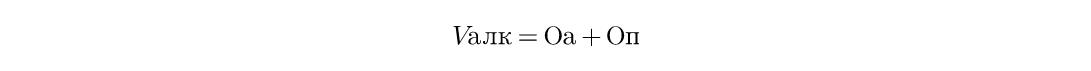 11Сумма оборота розничной торговли алкогольными напитками торгующих организаций и оборота розничной торговли пивом и пивными напитками индивидуальных предпринимателей Сумма оборота розничной торговли алкогольными напитками торгующих организаций и оборота розничной торговли пивом и пивными напитками индивидуальных предпринимателей Сумма оборота розничной торговли алкогольными напитками торгующих организаций и оборота розничной торговли пивом и пивными напитками индивидуальных предпринимателей Сумма оборота розничной торговли алкогольными напитками торгующих организаций и оборота розничной торговли пивом и пивными напитками индивидуальных предпринимателей Сумма оборота розничной торговли алкогольными напитками торгующих организаций и оборота розничной торговли пивом и пивными напитками индивидуальных предпринимателей Формы федерального статистического обследования №№ П-1, П-5(м), 3-ТОРГ(ПМ), ПМ, МП-микро, 1-ТОРГ, 1-конъюнктураФормы федерального статистического обследования №№ П-1, П-5(м), 3-ТОРГ(ПМ), ПМ, МП-микро, 1-ТОРГ, 1-конъюнктураФормы федерального статистического обследования №№ П-1, П-5(м), 3-ТОРГ(ПМ), ПМ, МП-микро, 1-ТОРГ, 1-конъюнктураМИНИСТЕРСТВО ПРОМЫШЛЕННОСТИ И ТОРГОВЛИ РОССИЙСКОЙ ФЕДЕРАЦИИМИНИСТЕРСТВО ПРОМЫШЛЕННОСТИ И ТОРГОВЛИ РОССИЙСКОЙ ФЕДЕРАЦИИМИНИСТЕРСТВО ПРОМЫШЛЕННОСТИ И ТОРГОВЛИ РОССИЙСКОЙ ФЕДЕРАЦИИМИНИСТЕРСТВО ПРОМЫШЛЕННОСТИ И ТОРГОВЛИ РОССИЙСКОЙ ФЕДЕРАЦИИМИНИСТЕРСТВО ПРОМЫШЛЕННОСТИ И ТОРГОВЛИ РОССИЙСКОЙ ФЕДЕРАЦИИМИНИСТЕРСТВО ПРОМЫШЛЕННОСТИ И ТОРГОВЛИ РОССИЙСКОЙ ФЕДЕРАЦИИМИНИСТЕРСТВО ПРОМЫШЛЕННОСТИ И ТОРГОВЛИ РОССИЙСКОЙ ФЕДЕРАЦИИРФРФРФРФРФ1 раз в год1 раз в год1 раз в год1 раз в год1 раз в год1 раз в годотносительный показательотносительный показательотносительный показательотносительный показательотносительный показательотносительный показательотносительный показательотносительный показатель11Сумма оборота розничной торговли алкогольными напитками торгующих организаций и оборота розничной торговли пивом и пивными напитками индивидуальных предпринимателей Сумма оборота розничной торговли алкогольными напитками торгующих организаций и оборота розничной торговли пивом и пивными напитками индивидуальных предпринимателей Сумма оборота розничной торговли алкогольными напитками торгующих организаций и оборота розничной торговли пивом и пивными напитками индивидуальных предпринимателей Сумма оборота розничной торговли алкогольными напитками торгующих организаций и оборота розничной торговли пивом и пивными напитками индивидуальных предпринимателей Сумма оборота розничной торговли алкогольными напитками торгующих организаций и оборота розничной торговли пивом и пивными напитками индивидуальных предпринимателей Формы федерального статистического обследования №№ П-1, П-5(м), 3-ТОРГ(ПМ), ПМ, МП-микро, 1-ТОРГ, 1-конъюнктураФормы федерального статистического обследования №№ П-1, П-5(м), 3-ТОРГ(ПМ), ПМ, МП-микро, 1-ТОРГ, 1-конъюнктураФормы федерального статистического обследования №№ П-1, П-5(м), 3-ТОРГ(ПМ), ПМ, МП-микро, 1-ТОРГ, 1-конъюнктураМИНИСТЕРСТВО ПРОМЫШЛЕННОСТИ И ТОРГОВЛИ РОССИЙСКОЙ ФЕДЕРАЦИИМИНИСТЕРСТВО ПРОМЫШЛЕННОСТИ И ТОРГОВЛИ РОССИЙСКОЙ ФЕДЕРАЦИИМИНИСТЕРСТВО ПРОМЫШЛЕННОСТИ И ТОРГОВЛИ РОССИЙСКОЙ ФЕДЕРАЦИИМИНИСТЕРСТВО ПРОМЫШЛЕННОСТИ И ТОРГОВЛИ РОССИЙСКОЙ ФЕДЕРАЦИИМИНИСТЕРСТВО ПРОМЫШЛЕННОСТИ И ТОРГОВЛИ РОССИЙСКОЙ ФЕДЕРАЦИИМИНИСТЕРСТВО ПРОМЫШЛЕННОСТИ И ТОРГОВЛИ РОССИЙСКОЙ ФЕДЕРАЦИИМИНИСТЕРСТВО ПРОМЫШЛЕННОСТИ И ТОРГОВЛИ РОССИЙСКОЙ ФЕДЕРАЦИИРФРФРФРФРФ1 раз в год1 раз в год1 раз в год1 раз в год1 раз в год1 раз в годотносительный показательотносительный показательотносительный показательотносительный показательотносительный показательотносительный показательотносительный показательотносительный показатель34343434343434343434343434343434343434343434343434343434343434343434343434343434№ п/п№ п/пМетодика расчетаМетодика расчетаМетодика расчетаМетодика расчетаМетодика расчетаБазовые показателиБазовые показателиБазовые показателиБазовые показателиИсточник данныхИсточник данныхИсточник данныхОтветственный за сбор данныхОтветственный за сбор данныхОтветственный за сбор данныхОтветственный за сбор данныхОтветственный за сбор данныхОтветственный за сбор данныхОтветственный за сбор данныхУровень агрегирования информацииУровень агрегирования информацииУровень агрегирования информацииУровень агрегирования информацииУровень агрегирования информацииВременные характеристикиВременные характеристикиВременные характеристикиВременные характеристикиВременные характеристикиВременные характеристикиДополнительная информацияДополнительная информацияДополнительная информацияДополнительная информацияДополнительная информацияДополнительная информацияДополнительная информацияДополнительная информация112222233334445555555666667777778888888811Сумма оборота розничной торговли алкогольными напитками торгующих организаций и оборота розничной торговли пивом и пивными напитками индивидуальных предпринимателей Сумма оборота розничной торговли алкогольными напитками торгующих организаций и оборота розничной торговли пивом и пивными напитками индивидуальных предпринимателей Сумма оборота розничной торговли алкогольными напитками торгующих организаций и оборота розничной торговли пивом и пивными напитками индивидуальных предпринимателей Сумма оборота розничной торговли алкогольными напитками торгующих организаций и оборота розничной торговли пивом и пивными напитками индивидуальных предпринимателей Сумма оборота розничной торговли алкогольными напитками торгующих организаций и оборота розничной торговли пивом и пивными напитками индивидуальных предпринимателей Формы федерального статистического обследования №№ П-1, П-5(м), 3-ТОРГ(ПМ), ПМ, МП-микро, 1-ТОРГ, 1-конъюнктураФормы федерального статистического обследования №№ П-1, П-5(м), 3-ТОРГ(ПМ), ПМ, МП-микро, 1-ТОРГ, 1-конъюнктураФормы федерального статистического обследования №№ П-1, П-5(м), 3-ТОРГ(ПМ), ПМ, МП-микро, 1-ТОРГ, 1-конъюнктураМИНИСТЕРСТВО ПРОМЫШЛЕННОСТИ И ТОРГОВЛИ РОССИЙСКОЙ ФЕДЕРАЦИИМИНИСТЕРСТВО ПРОМЫШЛЕННОСТИ И ТОРГОВЛИ РОССИЙСКОЙ ФЕДЕРАЦИИМИНИСТЕРСТВО ПРОМЫШЛЕННОСТИ И ТОРГОВЛИ РОССИЙСКОЙ ФЕДЕРАЦИИМИНИСТЕРСТВО ПРОМЫШЛЕННОСТИ И ТОРГОВЛИ РОССИЙСКОЙ ФЕДЕРАЦИИМИНИСТЕРСТВО ПРОМЫШЛЕННОСТИ И ТОРГОВЛИ РОССИЙСКОЙ ФЕДЕРАЦИИМИНИСТЕРСТВО ПРОМЫШЛЕННОСТИ И ТОРГОВЛИ РОССИЙСКОЙ ФЕДЕРАЦИИМИНИСТЕРСТВО ПРОМЫШЛЕННОСТИ И ТОРГОВЛИ РОССИЙСКОЙ ФЕДЕРАЦИИРФРФРФРФРФ1 раз в год1 раз в год1 раз в год1 раз в год1 раз в год1 раз в годотносительный показательотносительный показательотносительный показательотносительный показательотносительный показательотносительный показательотносительный показательотносительный показатель11Сумма оборота розничной торговли алкогольными напитками торгующих организаций и оборота розничной торговли пивом и пивными напитками индивидуальных предпринимателей Сумма оборота розничной торговли алкогольными напитками торгующих организаций и оборота розничной торговли пивом и пивными напитками индивидуальных предпринимателей Сумма оборота розничной торговли алкогольными напитками торгующих организаций и оборота розничной торговли пивом и пивными напитками индивидуальных предпринимателей Сумма оборота розничной торговли алкогольными напитками торгующих организаций и оборота розничной торговли пивом и пивными напитками индивидуальных предпринимателей Сумма оборота розничной торговли алкогольными напитками торгующих организаций и оборота розничной торговли пивом и пивными напитками индивидуальных предпринимателей Формы федерального статистического обследования №№ П-1, П-5(м), 3-ТОРГ(ПМ), ПМ, МП-микро, 1-ТОРГ, 1-конъюнктураФормы федерального статистического обследования №№ П-1, П-5(м), 3-ТОРГ(ПМ), ПМ, МП-микро, 1-ТОРГ, 1-конъюнктураФормы федерального статистического обследования №№ П-1, П-5(м), 3-ТОРГ(ПМ), ПМ, МП-микро, 1-ТОРГ, 1-конъюнктураМИНИСТЕРСТВО ПРОМЫШЛЕННОСТИ И ТОРГОВЛИ РОССИЙСКОЙ ФЕДЕРАЦИИМИНИСТЕРСТВО ПРОМЫШЛЕННОСТИ И ТОРГОВЛИ РОССИЙСКОЙ ФЕДЕРАЦИИМИНИСТЕРСТВО ПРОМЫШЛЕННОСТИ И ТОРГОВЛИ РОССИЙСКОЙ ФЕДЕРАЦИИМИНИСТЕРСТВО ПРОМЫШЛЕННОСТИ И ТОРГОВЛИ РОССИЙСКОЙ ФЕДЕРАЦИИМИНИСТЕРСТВО ПРОМЫШЛЕННОСТИ И ТОРГОВЛИ РОССИЙСКОЙ ФЕДЕРАЦИИМИНИСТЕРСТВО ПРОМЫШЛЕННОСТИ И ТОРГОВЛИ РОССИЙСКОЙ ФЕДЕРАЦИИМИНИСТЕРСТВО ПРОМЫШЛЕННОСТИ И ТОРГОВЛИ РОССИЙСКОЙ ФЕДЕРАЦИИРФРФРФРФРФ1 раз в год1 раз в год1 раз в год1 раз в год1 раз в год1 раз в годотносительный показательотносительный показательотносительный показательотносительный показательотносительный показательотносительный показательотносительный показательотносительный показатель35353535353535353535353535353535353535353535353535353535353535353535353535353535№ п/п№ п/пМетодика расчетаМетодика расчетаМетодика расчетаМетодика расчетаМетодика расчетаБазовые показателиБазовые показателиБазовые показателиБазовые показателиИсточник данныхИсточник данныхИсточник данныхОтветственный за сбор данныхОтветственный за сбор данныхОтветственный за сбор данныхОтветственный за сбор данныхОтветственный за сбор данныхОтветственный за сбор данныхОтветственный за сбор данныхУровень агрегирования информацииУровень агрегирования информацииУровень агрегирования информацииУровень агрегирования информацииУровень агрегирования информацииВременные характеристикиВременные характеристикиВременные характеристикиВременные характеристикиВременные характеристикиВременные характеристикиДополнительная информацияДополнительная информацияДополнительная информацияДополнительная информацияДополнительная информацияДополнительная информацияДополнительная информацияДополнительная информация1122222333344455555556666677777788888888Смертность женщин в возрасте  16-54 лет  кг/м2Смертность женщин в возрасте  16-54 лет  кг/м2Смертность женщин в возрасте  16-54 лет  кг/м2Смертность женщин в возрасте  16-54 лет  кг/м2Смертность женщин в возрасте  16-54 лет  кг/м2Смертность женщин в возрасте  16-54 лет  кг/м2Смертность женщин в возрасте  16-54 лет  кг/м2Смертность женщин в возрасте  16-54 лет  кг/м2Смертность женщин в возрасте  16-54 лет  кг/м2Смертность женщин в возрасте  16-54 лет  кг/м2Смертность женщин в возрасте  16-54 лет  кг/м2Смертность женщин в возрасте  16-54 лет  кг/м2Смертность женщин в возрасте  16-54 лет  кг/м2Смертность женщин в возрасте  16-54 лет  кг/м2Смертность женщин в возрасте  16-54 лет  кг/м2Смертность женщин в возрасте  16-54 лет  кг/м2Смертность женщин в возрасте  16-54 лет  кг/м2Смертность женщин в возрасте  16-54 лет  кг/м2Смертность женщин в возрасте  16-54 лет  кг/м2Смертность женщин в возрасте  16-54 лет  кг/м2Смертность женщин в возрасте  16-54 лет  кг/м2Смертность женщин в возрасте  16-54 лет  кг/м2Смертность женщин в возрасте  16-54 лет  кг/м2Смертность женщин в возрасте  16-54 лет  кг/м2Смертность женщин в возрасте  16-54 лет  кг/м2Смертность женщин в возрасте  16-54 лет  кг/м2Смертность женщин в возрасте  16-54 лет  кг/м2Смертность женщин в возрасте  16-54 лет  кг/м2Смертность женщин в возрасте  16-54 лет  кг/м2Смертность женщин в возрасте  16-54 лет  кг/м2Смертность женщин в возрасте  16-54 лет  кг/м2Смертность женщин в возрасте  16-54 лет  кг/м2Смертность женщин в возрасте  16-54 лет  кг/м2Смертность женщин в возрасте  16-54 лет  кг/м2Смертность женщин в возрасте  16-54 лет  кг/м2Смертность женщин в возрасте  16-54 лет  кг/м2Смертность женщин в возрасте  16-54 лет  кг/м2Смертность женщин в возрасте  16-54 лет  кг/м2Смертность женщин в возрасте  16-54 лет  кг/м2Смертность женщин в возрасте  16-54 лет  кг/м2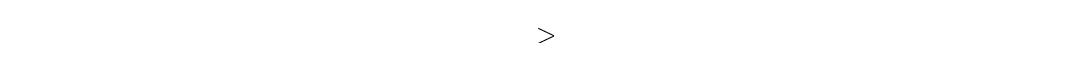 22Число умерших женщин в возрасте 16-54 лет * 100000/ Среднегодовая численность женщин в возрасте 16-54 летЧисло умерших женщин в возрасте 16-54 лет * 100000/ Среднегодовая численность женщин в возрасте 16-54 летЧисло умерших женщин в возрасте 16-54 лет * 100000/ Среднегодовая численность женщин в возрасте 16-54 летЧисло умерших женщин в возрасте 16-54 лет * 100000/ Среднегодовая численность женщин в возрасте 16-54 летЧисло умерших женщин в возрасте 16-54 лет * 100000/ Среднегодовая численность женщин в возрасте 16-54 летФорма №1-У «Сведения об умерших»Форма №1-У «Сведения об умерших»Форма №1-У «Сведения об умерших»ТЕРРИТОРИАЛЬНЫЙ ОРГАН ФЕДЕРАЛЬНОЙ СЛУЖБЫ ГОСУДАРСТВЕННОЙ СТАТИСТИКИ ПО РЕСПУБЛИКЕ МОРДОВИЯТЕРРИТОРИАЛЬНЫЙ ОРГАН ФЕДЕРАЛЬНОЙ СЛУЖБЫ ГОСУДАРСТВЕННОЙ СТАТИСТИКИ ПО РЕСПУБЛИКЕ МОРДОВИЯТЕРРИТОРИАЛЬНЫЙ ОРГАН ФЕДЕРАЛЬНОЙ СЛУЖБЫ ГОСУДАРСТВЕННОЙ СТАТИСТИКИ ПО РЕСПУБЛИКЕ МОРДОВИЯТЕРРИТОРИАЛЬНЫЙ ОРГАН ФЕДЕРАЛЬНОЙ СЛУЖБЫ ГОСУДАРСТВЕННОЙ СТАТИСТИКИ ПО РЕСПУБЛИКЕ МОРДОВИЯТЕРРИТОРИАЛЬНЫЙ ОРГАН ФЕДЕРАЛЬНОЙ СЛУЖБЫ ГОСУДАРСТВЕННОЙ СТАТИСТИКИ ПО РЕСПУБЛИКЕ МОРДОВИЯТЕРРИТОРИАЛЬНЫЙ ОРГАН ФЕДЕРАЛЬНОЙ СЛУЖБЫ ГОСУДАРСТВЕННОЙ СТАТИСТИКИ ПО РЕСПУБЛИКЕ МОРДОВИЯТЕРРИТОРИАЛЬНЫЙ ОРГАН ФЕДЕРАЛЬНОЙ СЛУЖБЫ ГОСУДАРСТВЕННОЙ СТАТИСТИКИ ПО РЕСПУБЛИКЕ МОРДОВИЯМуниципальные образования субъектов РФМуниципальные образования субъектов РФМуниципальные образования субъектов РФМуниципальные образования субъектов РФМуниципальные образования субъектов РФОдин раз в год, показатель на датуЕжегодноОдин раз в год, показатель на датуЕжегодноОдин раз в год, показатель на датуЕжегодноОдин раз в год, показатель на датуЕжегодноОдин раз в год, показатель на датуЕжегодноОдин раз в год, показатель на датуЕжегодноОтносительный показательОтносительный показательОтносительный показательОтносительный показательОтносительный показательОтносительный показательОтносительный показательОтносительный показательСмертность мужчин в возрасте  16-59 лет  кг/м2Смертность мужчин в возрасте  16-59 лет  кг/м2Смертность мужчин в возрасте  16-59 лет  кг/м2Смертность мужчин в возрасте  16-59 лет  кг/м2Смертность мужчин в возрасте  16-59 лет  кг/м2Смертность мужчин в возрасте  16-59 лет  кг/м2Смертность мужчин в возрасте  16-59 лет  кг/м2Смертность мужчин в возрасте  16-59 лет  кг/м2Смертность мужчин в возрасте  16-59 лет  кг/м2Смертность мужчин в возрасте  16-59 лет  кг/м2Смертность мужчин в возрасте  16-59 лет  кг/м2Смертность мужчин в возрасте  16-59 лет  кг/м2Смертность мужчин в возрасте  16-59 лет  кг/м2Смертность мужчин в возрасте  16-59 лет  кг/м2Смертность мужчин в возрасте  16-59 лет  кг/м2Смертность мужчин в возрасте  16-59 лет  кг/м2Смертность мужчин в возрасте  16-59 лет  кг/м2Смертность мужчин в возрасте  16-59 лет  кг/м2Смертность мужчин в возрасте  16-59 лет  кг/м2Смертность мужчин в возрасте  16-59 лет  кг/м2Смертность мужчин в возрасте  16-59 лет  кг/м2Смертность мужчин в возрасте  16-59 лет  кг/м2Смертность мужчин в возрасте  16-59 лет  кг/м2Смертность мужчин в возрасте  16-59 лет  кг/м2Смертность мужчин в возрасте  16-59 лет  кг/м2Смертность мужчин в возрасте  16-59 лет  кг/м2Смертность мужчин в возрасте  16-59 лет  кг/м2Смертность мужчин в возрасте  16-59 лет  кг/м2Смертность мужчин в возрасте  16-59 лет  кг/м2Смертность мужчин в возрасте  16-59 лет  кг/м2Смертность мужчин в возрасте  16-59 лет  кг/м2Смертность мужчин в возрасте  16-59 лет  кг/м2Смертность мужчин в возрасте  16-59 лет  кг/м2Смертность мужчин в возрасте  16-59 лет  кг/м2Смертность мужчин в возрасте  16-59 лет  кг/м2Смертность мужчин в возрасте  16-59 лет  кг/м2Смертность мужчин в возрасте  16-59 лет  кг/м2Смертность мужчин в возрасте  16-59 лет  кг/м2Смертность мужчин в возрасте  16-59 лет  кг/м2Смертность мужчин в возрасте  16-59 лет  кг/м2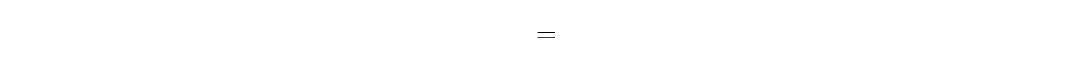 33Число умерших мужчин в возрасте 16-59 лет * 100000/ Среднегодовая численность мужчин в возрасте 16-59 летЧисло умерших мужчин в возрасте 16-59 лет * 100000/ Среднегодовая численность мужчин в возрасте 16-59 летЧисло умерших мужчин в возрасте 16-59 лет * 100000/ Среднегодовая численность мужчин в возрасте 16-59 летЧисло умерших мужчин в возрасте 16-59 лет * 100000/ Среднегодовая численность мужчин в возрасте 16-59 летЧисло умерших мужчин в возрасте 16-59 лет * 100000/ Среднегодовая численность мужчин в возрасте 16-59 летФорма №1-У «Сведения об умерших»Форма №1-У «Сведения об умерших»Форма №1-У «Сведения об умерших»ТЕРРИТОРИАЛЬНЫЙ ОРГАН ФЕДЕРАЛЬНОЙ СЛУЖБЫ ГОСУДАРСТВЕННОЙ СТАТИСТИКИ ПО РЕСПУБЛИКЕ МОРДОВИЯТЕРРИТОРИАЛЬНЫЙ ОРГАН ФЕДЕРАЛЬНОЙ СЛУЖБЫ ГОСУДАРСТВЕННОЙ СТАТИСТИКИ ПО РЕСПУБЛИКЕ МОРДОВИЯТЕРРИТОРИАЛЬНЫЙ ОРГАН ФЕДЕРАЛЬНОЙ СЛУЖБЫ ГОСУДАРСТВЕННОЙ СТАТИСТИКИ ПО РЕСПУБЛИКЕ МОРДОВИЯТЕРРИТОРИАЛЬНЫЙ ОРГАН ФЕДЕРАЛЬНОЙ СЛУЖБЫ ГОСУДАРСТВЕННОЙ СТАТИСТИКИ ПО РЕСПУБЛИКЕ МОРДОВИЯТЕРРИТОРИАЛЬНЫЙ ОРГАН ФЕДЕРАЛЬНОЙ СЛУЖБЫ ГОСУДАРСТВЕННОЙ СТАТИСТИКИ ПО РЕСПУБЛИКЕ МОРДОВИЯТЕРРИТОРИАЛЬНЫЙ ОРГАН ФЕДЕРАЛЬНОЙ СЛУЖБЫ ГОСУДАРСТВЕННОЙ СТАТИСТИКИ ПО РЕСПУБЛИКЕ МОРДОВИЯТЕРРИТОРИАЛЬНЫЙ ОРГАН ФЕДЕРАЛЬНОЙ СЛУЖБЫ ГОСУДАРСТВЕННОЙ СТАТИСТИКИ ПО РЕСПУБЛИКЕ МОРДОВИЯМуниципальные образования субъектов РФМуниципальные образования субъектов РФМуниципальные образования субъектов РФМуниципальные образования субъектов РФМуниципальные образования субъектов РФОдин раз в год, показатель на датуЕжегодноОдин раз в год, показатель на датуЕжегодноОдин раз в год, показатель на датуЕжегодноОдин раз в год, показатель на датуЕжегодноОдин раз в год, показатель на датуЕжегодноОдин раз в год, показатель на датуЕжегодноОтносительный показательОтносительный показательОтносительный показательОтносительный показательОтносительный показательОтносительный показательОтносительный показательОтносительный показатель